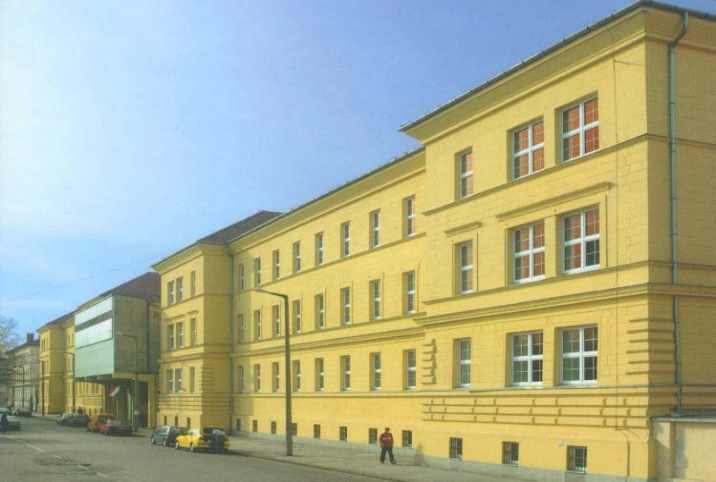 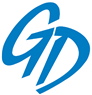 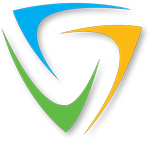 Szegedi SZCGábor Dénes 
Technikum és SzakgimnáziumPedagógiai és Szakmai Program2023.Tartalomjegyzék1. Szakképző intézmény bemutatása	61.1. Az intézmény hivatalos és rövidített elnevezése	61.2. Az intézmény fenntartója és működtetője	61.3. Az intézmény jogállása	61.4. Az intézmény székhelye	61.5. Az intézmény telephelyei	61.6. A Szegedi SZC Gábor Dénes Technikum és Szakgimnázium jogelődjei	61.7. Az intézmény igazgatója	61.8. Az intézmény rövid bemutatása	62. A szakképző intézmény nevelési programja	92.1. A szakmai oktatás pedagógiai alapelvei, értékei, céljai, feladatai, eszközei és eljárásai	92.2. A személyiségfejlesztéssel kapcsolatos pedagógiai feladatok	112.3. A teljeskörű egészségfejlesztéssel összefüggő feladatok	152.3.1. Egészségfejlesztő iskola	152.3.2. Egészségfejlesztéssel összefüggő feladatok	162.4. A közösségfejlesztéssel, a szakképző intézmény szereplőinek együttműködésével kapcsolatos feladatok	192.4.1.  A tanítási órán megvalósítható közösségfejlesztő feladatok:	202.4.2. Az egyéb foglalkozások közösségfejlesztő feladatai:	202.4.3. A diákönkormányzati munka közösségfejlesztő feladatai:	202.4.4. A szabadidős tevékenységek közösségfejlesztő feladatai:	202.5. Az oktatók feladatai, az osztályfőnöki munka tartalma, az osztályfőnök feladatai	202.5.1. Az oktatók feladatai	202.5.2. Az osztályfőnök feladatai, hatásköre és felelőssége	222.5.3. Az osztályfőnök adminisztrációs teendői:	242.6. A kiemelt figyelmet igénylő tanulókkal kapcsolatos pedagógiai tevékenység helyi rendje	242.6.1. A sajátos nevelési igényű (SNI) és a tanulási nehézséggel küzdő tanulók segítése:	262.6.2. A beilleszkedési, magatartási nehézségekkel küzdők segítése (BTMN)	292.6.3. A hátrányos (HH) és halmozottan hátrányos helyzetű (HHH) tanulók segítése	312.6.4. Tehetséggondozás	332.7. A tanulóknak a szakképző intézményi döntési folyamataiban való részvételi joga gyakorlásának rendje	342.7.1. A Diákönkormányzat	342.8. A tanuló, a kiskorú tanuló törvényes képviselője, az oktató és a szakképző intézmény partnerei kapcsolattartásának formái	362.8.1. Az iskola külső partnerei, kapcsolattartási rendje	372.9. A tanulmányok alatti vizsgák szabályai	382.9.1. A tanulmányok alatti vizsgák rendje	382.10. A felvétel és az átvétel helyi szabályai	412.10.1. A szakképző osztályokba való felvétel szabályai	423. A szakképző intézmény egészségfejlesztési programja	443.1. A program célkitűzései	443.2. A program megvalósításának feltételei	443.2.1. A program megvalósításának iskolán belüli személyi feltételei:	443.2.2. Iskolán kívüli személyi feltételek, kapcsolatok	453.2.3. A program megvalósításának tárgyi feltételei	453.3. A program megvalósításának színterei	453.3.1 Tanórai kereteken belül	453.3.2. Tanórán kívüli keretek	483.3.3. Az iskolapszichológus feladatai a tanulók mentális egészségének fejlesztésében, prevencióban és közösségfejlesztésben	483.4. A program megvalósítása	503.4.1.Konkrét állapotfelmérés	503.4.2. A megvalósítás időintervallumai	503.4.3. Összehasonlító értékelés	514. A szakképző intézmény oktatási programja	524.1. Szakgimnáziumi oktatás a 2016-os kerettantervek alapján	524.1.1. Kötelezően választandó vagy szabadon választható foglalkozások	534.1.2. Az alternatív tanulási úthoz tartozó tantárgyak tartalma	544.2. Szakgimnáziumi oktatás a 2018-as kerettantervek alapján (változások a 2016-os kerettantervhez viszonyítva)	624.2.1. Kötelezően választandó vagy szabadon választható foglalkozások	624.3. A 2020-as szakmai kerettanterv, heti óraterv minta alapján készült helyi tantervek	634.3.1. Szakgimnáziumi órakeretek a 2020-as kerettantervek alapján	634.3.2. Technikumi órakeretek a 2020-as heti óraterv minta alapján	644.4. A kötelező és nem kötelező foglalkozások jellemzői	664.4.1. A tanulási időben kötelezően igénybe vehető iskolai szolgáltatások	664.4.2. Kötelező tanulási időn túl igénybe vehető iskolai szolgáltatások	674.5. A 2020-as szakgimnáziumi kerettantervben és a 2020-as technikumi heti óraterv mintában meghatározott pedagógiai feladatok helyi megvalósításának részletes szabályai	674.5.1. Szakgimnáziumban, technikumban	684.5.2. Szakképzésben	684.5.3.  A feladatok, mint a képzési célok meghatározó eszközei	694.6. A mindennapos testnevelés, testmozgás megvalósításának módja	704.7. A választható tantárgyak, ezek esetében az oktatóválasztás szabályai	704.8. Érettségi	704.8.1. Az érettségi vizsga	714.8.2. Az egyes érettségi vizsgatárgyakból a középszintű érettségi vizsga témaköreit	724.9. A tanuló tanulmányi munkájának írásban, szóban vagy gyakorlatban történő ellenőrzési és értékelési módja, diagnosztikus, szummatív, fejlesztő formái	724.9.1. A tanulók értékelése	724.9.2. Az iskolai beszámoltatás, az ismeretek számonkérésének követelményei és formái, a tanulói teljesítmény értékelése és minősítése	744.9.3. Az otthoni felkészüléshez előírt írásbeli és szóbeli feladatok meghatározásának elvei és korlátai	764.9.4. Tantárgyi minősítések	774.9.5. A magasabb évfolyamba lépés feltételei	784.10. A csoportbontások és az egyéb foglalkozások szervezésének elvei	784.10.1. A nyelvi csoportbeosztás szempontjai a 9. osztály elején	784.11. A nemzetiséghez nem tartozó tanulók részére a településen élő nemzetiség kultúrájának megismerését szolgáló tananyag	784.12. Az egészségnevelési és környezeti nevelési elvek, programok, tevékenységek	794.12.1. Egészségnevelési program	794.12.2. Környezeti nevelés	814.13. Elsősegély-nyújtási alapismeretek elsajátításának szakképző intézményi terve	824.14. 1-es típusú diabétesszel élő gyermek, tanuló kötelező iskolai ellátása 2021.szeptember 1-től	834.15. A tanulók esélyegyenlőségét szolgáló intézkedések	844.15.1. A tanulókra vonatkozóan	844.15.2. Az alkalmazottakra vonatkozóan	854.16. A tanuló jutalmazásával összefüggő szabályok	854.16.1. A tanulók magatartásának értékelése és minősítése szakgimnáziumban (pedagógia ágazat)	854.16.2. A tanulók szorgalmának értékelése és minősítése szakgimnáziumban (pedagógia ágazat)	864.16.3. Az iskolai jutalmazás formái	874.16.4. Az iskolai fegyelmezés	894.17. Az oktatói testület által szükségesnek tartott további elvek	904.17.1. Az iskola mindenkire kötelező szabályzatai	904.17.2. További szabályok	904.17.3. A gyakorlati képzéssel kapcsolatos jogok érvényesülése	904.17.4. A továbbtanulás szervezett segítése	904.17.5. A közösségi szolgálat	904.17.6. A tankönyvkiválasztás és a taneszköz-kiválasztás elvei	904.17.7. Tankönyvrendelés, tankönyvterjesztés, tankönyvtámogatás rendje	914.17.8. A fejlesztés irányai	914.17.9. A digitális oktatás, az online munkarend eljárásrendje (online oktatás elrendelése esetén)	924.18. Emelt szintű érettségi vizsga	934.19. Az „érettségi vizsga előtt, az érettségi bizonyítványon túl”	935. A szakképző intézmény képzési programja	955.1. Iskolatípusok	955.1.1. Szakgimnázium	955.1.2. Technikum	955.1.3. Szakképző iskola	965.2. A szakképző intézmény szakképzési rendszere	965.3. Külső helyszínen megszervezett gyakorlatok	985.3.1. 2019-2020 tanévig beiskolázott tanulók gyakorlatainak megszervezése	985.3.2. 2020-2021 tanévtől beiskolázott tanulók gyakorlatainak megszervezése	985.3.3. 2020-2021 tanévtől a szakirányú oktatás megszervezése	985.4. Helyi tantervek	1005.5. Szakképzés 9. évfolyamtól a 2016-os kerettantervek alapján	1005.5.1. A szakgimnáziumi kerettanterv	1005.5.2. Összefüggő szakmai gyakorlatok ágazatonként	1015.5.3. Érettségi vizsga mellett megszerezhető mellék-szakképesítések	1025.5.4. Szakképző évfolyamokra jellemző	1025.5.5. A szakmai követelménymodulokhoz rendelt tantárgyak heti óraszáma évfolyamonként 9-14. évfolyamra a 2016-os kerettantervek alapján, a szakmai helyi tantervi táblázatai a mellékszakképesítés figyelembevételével (11-12. évfolyam)	1055.5.5.1. Szakképesítés	1055.5.5.2. IV. Pedagógia ágazat (Pedagógiai- és családsegítő munkatárs)	1065.5.5.3. XI. Villamosipar és elektronika ágazat (Elektronikai technikus)	1085.5.5.4. XII. Távközlés ágazat (Infokommunikásiós hálózatépítő és üzemeltető)	1105.5.5.5. XIII. Informatika ágazat (Informatikai rendszerüzemeltető)	1115.5.5.6. XXIII. Környezetvédelem ágazat (Környezetvédelemi technikus)	1135.5.5.7. XXXVII. Sport ágazat (Sportedző (a sportág megjelölésével))	1155.5.5.8 XLI. Vízügy ágazat (Vízgazdálkodó technikus)	1175.5.5.9. XL. Közlekedés, szállítmányozás és logisztika ágazat (Vasútforgalmi szolgálattevő)	1195.5.5.10. XL. Közlekedés, szállítmányozás és logisztika ágazat (Logisztikai és szállítmányozási ügyintéző)	1215.6. Szakképzés 9. évfolyamtól 2018-as kerettantervek alapján (változások a 2016-os kerettantervhez viszonyítva)	1235.6.1. A szakgimnáziumi kerettanterv	1235.6.3. A tanulmányaikat 2018/2019. tanévben, technikumban (volt szakgimnázium), kivéve pedagógia ágazat (szakgimnázium) 9. és 1/13. évfolyamon megkezdők szakmai kerettanterv alapján készült helyi tanterv táblázatai ágazatonként, a mellékszakképesítés figyelembevételével (11-12. évfolyam)	1255.6.3.1 Szakképesítés	1255.6.3.2. IV. Pedagógia ágazat (Pedagógiai- és családsegítő munkatárs)	1265.6.3.3. XI. Villamosipar és elektronika ágazat (Elektronikai technikus)	1285.6.3.4. XII. Távközlés ágazat (Infokommunikációs hálózatépítő és üzemeltető)	1305.6.3.5. XIII. Informatika ágazat (Informatikai rendszerüzemeltető)	1325.6.3.6. XXIII. Környezetvédelem ágazat (Környezetvédelemi technikus)	1345.6.3.7. XXXVII. Sport ágazat (Sportedző (a sportág megjelölésével)	1365.6.3.8. XL. Közlekedés, szállítmányozás és logisztika ágazat (Logisztikai és szállítmányozási ügyintéző)	1385.6.3.9. XL. Közlekedés, szállítmányozás és logisztika ágazat (Vasútforgalmi szolgálattevő)	1415.6.3.10. XLI. Vízügy ágazat (Vízgazdálkodó technikus)	1435.7. Szakképzés 9. évfolyamtól 2020-as szakgimnáziumi kerettanterv (pedagógia ágazat), technikumi heti óraterv minták alapján	1455.7.1. Szakképesítés és szakmák	1455.7.2. Szakgimnázium – pedagógia ágazat	1455.7.2.1. 2020-as szakgimnáziumi évfolyamok (pedagógia tanulmányi terület) közismereti és szakmai órakerete	1455.7.2.2. 2020-as szakgimnáziumi évfolyamok (pedagógia tanulmányi terület) szabadon tervezhető órakeret felhasználása	1465.7.2.3. Pedagógiai munkatárs szakképesítés	1465.7.3. Szakképző iskola	1765.7.3.1. Szakképző iskolai órakeretek a 2020-as kerettantervek alapján	1765.7.3.2. 2020-as szakképző iskolai szabadon tervezhető órakeret felhasználása	1765.7.3.2. Elektronikai műszerész szakma	1765.7.4. Technikum	2175.7.4.1 Technikumi órakeretek a 2020-as kerettantervek alapján	2175.7.4.2. 2019. évi LXXX. törvény (Szkt.) és a 12/2020 (II.7.) Korm. rendelet alapján a technikumi osztályoknál a szabadon tervezhető órakeret (közismeret) felhasználása	2185.7.4.3. A projektoktatás a szakképző intézményben	2191. Szakképző intézmény bemutatása1.1. Az intézmény hivatalos és rövidített elnevezéseSzegedi SZC Gábor Dénes Technikum és Szakgimnázium1.2. Az intézmény fenntartója és működtetőjeSzegedi Szakképzési Centrum, 6725 Szeged, Kálvária sgt. 84-86. (203052)1.3. Az intézmény jogállásaA Szegedi Szakképzési Centrum, mint költségvetési szerv jogi személyiségű szervezeti egysége (azonosító: 062101)1.4. Az intézmény székhelye6724 Szeged, Mars tér 14.Fax: 62/558-755Telefon: 62/558-750Honlap: www.gdszeged.huE-mail: igazgato.szszc.gd@gmail.com1.5. Az intézmény telephelyei6724 Szeged, Mars tér 14.6724 Szeged, Cserzy Mihály utca 11.6724 Szeged, Mars tér 13.6750 Algyő, külterület hrsz. 01624/41.6. A Szegedi SZC Gábor Dénes Technikum és Szakgimnázium jogelődjeiGábor Dénes Gimnázium és Műszaki Szakközépiskola (6724 Szeged, Mars tér 14.)Szegedi Gábor Dénes Műszaki és Környezetvédelmi Középiskola és Szakiskola (6724 Szeged, Mars tér 14.)Szegedi Szakképzési Centrum Gábor Dénes Műszaki és Környezetvédelmi Középiskolája és Szakiskolája (6724 Szeged, Mars tér 14.)Szegedi SZC Gábor Dénes Szakgimnáziuma (6724 Szeged, Mars tér 14.)Szegedi SZC Gábor Dénes Szakgimnáziuma és Szakközépiskolája (6724 Szeged, Mars tér 14.)1.7. Az intézmény igazgatójaTímár Csaba Jenő - igazgató1.8. Az intézmény rövid bemutatásaAz intézmény elődje, a szegedi Vasútforgalmi Technikum 1953 őszén kezdte meg működését. A fél évszázados fennállása alatt a névváltozások sorozatát profilváltások is követték.Az iskola névváltozásai:Vasútforgalmi TechnikumBebrits Lajos Vasútforgalmi Technikum és SzakközépiskolaBebrits Lajos Szakközépiskola1992-től Gábor Dénes Gimnázium, Műszaki Szakközépiskola és Kollégium2007-től Gábor Dénes Gimnázium és Műszaki Szakközépiskola2009-től intézményi összevonás. Az összevont intézmény neve Szegedi Műszaki és Környezetvédelmi Középiskola és Szakképző Iskola. Tagintézmények: Csonka János Tagintézmény, Gábor Dénes Tagintézmény, és a Széchenyi István Tagintézmény.2012. a Széchenyi István Tagintézmény megszűnik2013. Szegedi Gábor Dénes Műszaki és Környezetvédelmi Középiskola és Szakiskola2015. Szegedi Szakképzési Centrum Gábor Dénes Műszaki és Környezetvédelmi Középiskolája és Szakiskolája2016. Szegedi SZC Gábor Dénes Szakgimnáziuma2017. Szegedi SZC Gábor Dénes Szakgimnáziuma és SzakközépiskolájaA folyamatosan változó szakmai igények a képzés profiljának többszöri kibővítését, illetve megváltozását tették szükségessé.Vasútforgalmi Technikum			1953-1967Vasútgépészeti Technikum		1964-1972Vasútforgalmi Szakközépiskola		1967-1986Vasúti Híradástechnikai Szakközépiskola	1972-tőlVasútgépészeti Szakközépiskola		1973-2014Vasútüzemi technikus képzés		1990-2014Általános tantervű gimnázium		1989-2013Műszaki szakterület			2001-2016Informatikai szakmacsoportElektrotechnika-elektronika szakmacsoport Közlekedés szakmacsoport5 évfolyamos gimnázium			2004-2014(nyelvi előkészítő osztállyal) Ágazati oktatásInformatikaTávközlésVillamosipar és elektronikaPedagógiaKörnyezetvédelemSportVízügyKözlekedés, szállítmányozás és logisztikaA 70-es évek közepéig különösen nagy volt az iskola országos vonzereje, hiszen hasonló képzés kevés volt az országban, a vasúti szakemberképzés bázisát jelentette. Később új ágazatokkal bővült az oktatás: kiegészült vasútgépészeti, vasúti távközlő és biztosítóberendezési, vezetékes távközléstechnikai képzéssel.Fontos előrelépést jelentett, hogy iskola 1991-ben sikeresen pályázott a Világbank támogatásával meghirdetett szakképzési programra, amely az "Emberi erőforrások fejlesztése" nevet viselte. Nagy előrelépés volt az, hogy a szakmacsoportos oktatás keretében a műszaki területen is taníthattuk diákjainkat. Iskolánk naprakészségét az is mutatja, hogy mennyire szerteágazó, keresett szakmákat oktatunk (sportedző, pedagógiai- és családsegítő munkatárs, stb.). A beiskolázási körzetünk csökkent, ugyanakkor a szakmai munka eredményének köszönhetően a Dél-Alföld, ezen belül Szeged egyik legjelentősebb intézményévé váltunk.Az iskola pozicionálásából, beiskolázási körzetéből adódóan mindig nagy súlyt fektetett a tehetséges tanulók segítésére, orientálására, a hátrányos helyzetűek támogatására, felzárkóztatására. Az önállóság, a megbízhatóság, a pontosság kifejlesztése - mint a nevelési célok meghatározó elemei - látszólag a vasutas múltat idézik, de jelentőségük a mai kor igényeinek megfelelő, az informatika és az idegen nyelvek oktatásának egyre nagyobb teret biztosító képzésben sem csökkenhet. Az iskola törekvéseit mindig az állandó megújulás, a társadalom változó igényeihez való gyors, rugalmas alkalmazkodás jellemezte. Ezt tükrözi intézmény múltja, és erre törekszünk a jövőben is.2. A szakképző intézmény nevelési programja2.1. A szakmai oktatás pedagógiai alapelvei, értékei, céljai, feladatai, eszközei és eljárásai „A tudásra fordított befektetés fizeti a legmagasabb kamatot.”(Benjamin Franklin)Az oktatói testület vallja, hogy a kultúra egyetemes, benne csak egységben, egyenrangú módon él meg az úgynevezett humán és műszaki kultúra. Célunk az, hogy az általános és szakmai műveltséget megalapozó, azt kiterjesztő nevelő-oktató tevékenység során diákjaink olyan felnőttekké váljanak, akik a humánus egyetemes és nemzeti kultúra alapértékeit elsajátították, testileg, lelkileg egészséges, demokratikus alapelveket követnek. Alkalmasak a társadalmi, gazdasági, technikai változások követésére, az önálló felelős döntésekre, a megújuló alkotómunkára. A képességek folyamatos fejlesztése, a közismereti és szakmai képzés színes egysége hozzájárulnak ahhoz, hogy tanulóink a munkaerő-piaci viszonyokhoz rugalmasan igazodó, az informatikában jártas, idegen nyelven kommunikáló emberek legyenek. Napjainkban minden eddiginél nagyobb figyelmet kapott a szakképzés. A prioritások között szereplő humánerőforrás-fejlesztés az oktatás egészében a tanulóink által megszerezhető és folyamatosan korszerűsíthető tudás átadásának hatékonyságát kívánja javítani.Feladatunk, hogy előkészítsük és meglapozzuk az élethosszig tartó tanulást, segítsük a munkába állást, a szükséges szakmaváltást, a továbbtanulást. Alapvető célunk, hogy diákjaink a munkaerőpiacon kvalifikált munkaerőként legyenek jelen, képesek legyenek megfelelni a kor aktuális követelményeinek, a munkaerőpiac fokozódó kihívásainak, az élet változó feltételeinek, a továbbtanulási elképzeléseknek.Képzési programjaink a munkaerőpiacon keresett szakmákhoz juttatják a képzésben résztvevő fiatal felnőtteket, és zökkenőmentesebbé teszik az iskolából a munka világába való átmenetet, csökkentve a pályakezdő munkanélküliek számát, illetve megakadályozva a társadalmi leszakadást.a, A szakmai oktatás pedagógiai alapelvei, értékei, céljai:reális társadalomkép kialakításaönképzésre képes, készségekkel, ismeretekkel, közösségi aktivitással rendelkező fiatalok nevelésemintaadás a konstruktív életvezetésrea tanulás, a kultúra közvetítésének magas színvonalú biztosításaa magas színvonalú és biztos szakmai tudás átadásaa szociális biztonság, az önismeret és a teljesítőképesség megalapozásatehetséggondozásellenőrzés, értékelés, valamint a helyes önértékelés kialakítása.Célunk egy olyan iskola megteremtése, működtetése:mely minden tanulónk számára érvényes, azaz a ma szükséges és a jövőben fejleszthető tudást ad,melynek működési szabályai átláthatóak, nyilvánosak,melyben tanuló és oktató jól érzi magát, mert értelmes munkát végezhet,melyben nem csak „tankönyvi” ismeretet tanul a diák, hanem piacképes szakmai tudáshoz jut,ahol minden tanuló megtalálhatja saját érdeklődésének, képességeinek megfelelő tevékenységet,ahol a diákot nem szorítják korlátok közé, és folyamatosan kibontakoztathatja magát, megvalósíthatja gondolatait, kreativitását,ahol a duális partnerek segítségével minden diák piacképes gyakorlati ismeretekre tehet szert,ahol a tanulót a jövendőbeli üzleti partnerekkel való együttműködésre felkészítik, megtanítják, hogy a szakma világában kulturált, udvarias kommunikációt tudjon folytatni,ahol a diákok elsajátíthatják azokat a viselkedési normákat, melyekkel vonzóvá válik a megrendelők, a munkahelyek számára, és ezáltal értékesebb lesz a munkaerőpiacon,mely lehetővé teszi diákjai számára, hogy képesek legyenek felismerni és elismerni az emberi, társadalmi és természeti értékeket, aszerint élni és utódaiknak átörökíteni,mely olyan tanulót nevel, aki megtalálja helyét a felnőtt társadalomban, mind a munka világában, mind az egyéni és családi életben.Törekszünk arra, hogy a tanulóktudatosan óvják testi és lelki egészségüketnövekedjen felelősségtudatukismerjék saját lehetőségeiketerkölcsiségükben a polgári értékrendet képviseljékszámítógépes, informatikai ismeretek birtokába jussanakhasznosítható idegen-nyelvtudással rendelkezzeneklegyenek képesek reális célok kitűzésére és elérésérerendelkezzenek a társas- és párkapcsolatok alakításának képességévelmunkájukban legyenek igényesektörekedjenek a belső igényszint növeléséreképesek legyenek szilárd értékítélet kialakításáraképesek legyenek önálló döntéshozatalraképesek legyenek elfogadni a másságotlegyenek nyitottak minden új befogadásáraképesek legyenek a modernizálható, konvertálható ismeretek befogadásáraképesek legyenek a munkaerőpiac igényeinek megfelelő pályaorientációrarendelkezzenek alkotóképességgeltiszteljék embertársaikatóvják szűkebb és tágabb környezetüketrendelkezzenek megfelelő kommunikációs készséggel.b, Feladataink, eszközeink, eljárások:gondolkodás és problémamegoldó készség fejlesztése a tanítási órákon és a szakmai gyakorlati oktatás színhelyeinösztönözni a tanulókat az ok-okozati összefüggések felismerése kreatív, fegyelmezett munkavégzésre motiválásönismeret, önértékelés, személyiségfejlesztésdemokratikus elvek megismertetése, gyakoroltatásaegymás elfogadására, toleranciára, nyitottságra neveléskommunikációs készség fejlesztésealapvető erkölcsi értékek megismertetéseőszinteségre, becsületességre, megbízhatóságra nevelésnemzeti hagyományaink ápolása iskolai ünnepségek keretébena közös európai és egyetemes emberi értékek megismertetésemunka szeretetére, megbecsülésére való nevelésmunkaerkölcs kialakításabaleset-megelőzés az osztályfőnöki órán és a szakmai gyakorlat helyszínén balesetvédelmi és tűzvédelmi oktatás segítségéveltesti edzettség, rendszeres mozgásigény kialakításaegészséges életmódra nevelés a testnevelés-, az osztályfőnöki, a komplex természettudomány órákon, iskolai rendezvényekenkörnyezettudatosságra nevelés példamutatássallemorzsolódás csökkentése a tanulási kudarcnak kitett tanulók felzárkóztatásával, fejlesztő foglalkozással, gyógypedagógus, pszichológus, szociális munkás közreműködésévela közösségi tevékenység elismerése, elméleti és gyakorlati tudás fejlesztése jutalmazássalviselkedési normák kialakításának elősegítése átlátható, korrekt jutalmazási és fegyelmezési rendszer segítségével."Az oktatásnak négy alapfeladatot kell teljesítenie. Ezek lesznek minden ember számára a tudás alappillérei élete során: meg kell tanulnia megismerni, azaz megszerezni a dolgok megismeréséhez szükséges eszközöket; meg kell tanulnia dolgozni, hogy tudjon hatni a környezetére; meg kell tanulnia együtt élni, hogy együttműködhessen a többi emberrel minden emberi tevékenységben; s végül meg kell tanulnia élni, s ez a legfontosabb, s ez az előző három eredménye lehet.” (UNESCO Közgyűlése 1996.)Iskolánk nevelési és oktatási céljainak eredményes megvalósításához olyan alkotó - nevelő légkört kell kialakítanunk, mely a fenti gondolatokat tovább gondolva alkalmas a tanulók készségeinek, képességeinek, személyiségének minél teljesebb kibontakoztatására. Ehhez szükséges az iskolai élet színesebbé tétele, folyamatos demokratizálása, diák-centrikusabbá tétele, a tanórán kívüli tevékenység megszervezése a diákok és szülők igényeinek, elvárásainak megfelelően.2.2. A személyiségfejlesztéssel kapcsolatos pedagógiai feladatokAz iskolánk nevelési programjaa 2019. évi LXXX. törvény (a szakképzésről) által megfogalmazott és képviselt értékekre,az iskolában folyó nevelő - oktató munka pedagógiai alapelvei, célkitűzései által kívánatos szükségletekre és értékekre,a helyi sajátosságokból fakadó hagyományokra épül.A nevelési célok elérése során feladatunk a tanulók személyiségének mind teljesebb kibontakoztatása. E feladat megvalósítása során figyelembe vesszük:a tanulók eltérő szintű adottságait,a tanulók eltérő ütemű, mértékű fejlődését,az életkori sajátosságokat,szociális és környezeti tényezőket.A tanulók személyiségének fejlesztéséhez az osztálytermi módszereken kívül építünk aspontán fejlődésre, tanulásra,mintakövetésre,iskolán kívüli tanulásra,szervezett ismeretközvetítésre,az oktatók személyes példamutatására, felelősségtudatára,az osztály és iskolai közösség pozitív hatására,a szülői - társadalmi háttér támogatására.Az iskolai nevelő-oktató munka magába foglalja az ismeretek, a kulturális örökség és az értékek átadását, és ezzel együtt az egész személyiség fejlesztését. Az intézmény teljes tevékenységével, az iskolai élet minden megnyilvánulásával nevel.Pedagógiai tevékenységünk során legfontosabb a személyiség kibontakoztatása, mely az egyéni erősségekre épül, és olyan készségek elsajátítására koncentrál, mely hozzásegíti tanulóinkat a célokkal, értékekkel rendelkező, a társadalmi normákhoz illeszkedő, testileg és lelkileg egészséges, kiteljesedett élethez.A tanulói személyiségfejlesztés feladatai az alábbi területek köré csoportosulnak:Gondolkodási-tanulási képességeinek fejlesztése, az értelem fejlesztéseAz érzelmi intelligencia és az önismeret, önkifejezés fejlesztéseSzociális kompetenciák fejlesztése, a közösségbe illeszkedés elősegítéseA kulturált életmód, testi, lelki egészség igényének kialakításaSzakmai képzés alapozásaSpeciális kompetenciák fejlesztéseNapjainkban a hagyományos közösségi értékek mellett kiemelt szerepe van az önállóságnak, kreativitásnak, határozottságnak. Az iskola feladata a hagyományos értékek közvetítése mellett az is, hogy felkészítse a tanulókat a megváltozott társadalmi környezetben az alkalmazkodásra, kialakítsa az élethosszig tartó tanulás, az önismeret és az önfejlesztés igényét.Az iskola a tanulók személyiségfejlesztésének természetes közege, melyben feladatunk, hogy az egyéni erősségekre és képességekre építve minden tanuló számára lehetővé tegyük, hogy megtalálja helyét az iskolai közösségek. Az iskolai közösségbe illeszkedés jó mintaként szolgálhat arra, hogy a tanuló szociális készségei olyan irányba fejlődjenek, mely segíti a későbbiekben családi, munkahelyi és társadalmi beilleszkedését.Célunk, hogy felkeltsük a tanulóink igényét arra, hogy az élet kereteit értelmesen töltsék ki. Fontosnak tartjuk, hogy diákjaink felismerjék, érett személyiséggé akkor válnak, ha megtalálják helyüket a világban, és nyitott szemmel figyelik az abban zajló folyamatokat. Ehhez elengedhetetlen, hogy hosszabb távú célokat tűzzenek ki maguk elé, melynek kialakításához az önismeret, önfejlesztés, reális rövid távú célok, és a kitartás elengedhetetlenül fontos. Célunk, hogy olyan iskolai környezetet alakítsunk ki, melyben tanulóink sikeresnek, kompetensnek érzik magukat, kortárs kapcsolataikban elfogadást, a tanulásban és a tanórákon kívüli elfoglaltságaikban örömet találnak.Fejlesztendő területekAz iskolai nevelő munka célja, hogy hozzásegítse a tanulókat azon kulcskompetenciák kifejlődéséhez, melyek szükségesek ahhoz, hogy megtalálják a helyüket családban, munkahelyen, és a tágabb társadalmi környezetben, működtessék fontos emberi kapcsolataikat, ezáltal célokkal teli, kiegyensúlyozott, kiteljesedett életet tudjanak élni. A szociális kompetencia olyan komponensrendszer, mely a szociális kölcsönhatások megvalósításában vesz részt. Segít az egyént mások perspektívájának megértésében és elfogadásában, a változó feltételekhez való alkalmazkodásban, a korábbi tapasztalatokból való tanulásban, az ismeretek új helyzetekben való alkalmazásában A szociális kompetencia szorosan kapcsolódik többek között az iskolai sikerességhez, a testi és lelki egészséghez.A szociális kompetencia fejlesztése során olyan kulcskompetenciákra kell koncentrálnunk, mint:proszociális motívum- és tudásrendszer,kommunikatív motívum- és tudásrendszer,együttélési motívum- és tudásrendszer,érdekérvényesítő motívum- és tudásrendszer.Az iskolai élet során számos lehetőség adódik a szociális kompetenciák fejlesztésére, hiszen kisebb-nagyobb csoportokban, többféle viszonyrendszerben kell egymással együttműködnünk tanórai keretben és tanórán kívül is. Az iskola állampolgárokat nevel, akiktől elvárható, hogy részt vegyenek a társadalmi életben, felelős döntések meghozatalában, ehhez a szellemi, erkölcsi értékrend kialakítása mellett elengedhetetlen a kommunikációs képességek fejlesztése, a verbális és nem verbális eszközök tudatos használata. Fontos számunkra, hogy kellő hangsúlyt kapjon a szűkebb vagy tágabb szociális környezet megértése, az együttműködési készség is.Kiemelt tényező a személyiség kialakulásában az interperszonális kapcsolatok fejlesztése. A diák alapvetően három szintéren alakít ki kapcsolatokat: az otthonában, a baráti körében és az iskolában. Célunk az, hogy tanulóinkban fejlesszük az empatikus képességeket, hogy képesek legyenek beilleszkedni az őket körülvevő szűkebb és tágabb közösségekbe. Ehhez elengedhetetlen, hogy kifejlődjön bennük mások tisztelete, a szociális érzékenység, a humánus, az emberi létet és értékeket védő magatartás. Különösen fontosnak tartjuk, hogy tanulóink elsajátítsák a sikeres konfliktuskezelés stratégiáit, mintát nyújtsunk számukra abban, hogyan lehet a kialakult ellentéteket minden fél érdekét figyelembe véve, erőszakmentesen feloldani.A személyiség fejlődése hosszú folyamat, melynek során a környezetből kapott visszajelzések megerősítik vagy gyengítik a személyiség önértékelését, önbizalmát. Ez fokozottan érvényes az iskolai környezetre, a tanítás-tanulás folyamatára. Az önbizalom megfelelő szintjének eléréséhez szükség van fizikális és emocionális biztonságra. A nyugodt iskolai légkör, a pontosan megfogalmazott szabályok, nyitott kommunikáció adja a célkitűzések elérésének alapját.Az önmegvalósításhoz az első lépcsőfok az önismeret. A tanulónak legyen reális képe önmagáról, értékeiről, gyenge pontjairól, fogadja el a kritikát. Aki ismeri önmagát, megérti a másságot is. Az oktatók feladata segítséget nyújtani abban, hogy a tanuló értékelje önmagát, ki tudja fejezni érzéseit pozitív, elfogadó légkörben.A pályaválasztáshoz szükséges a lehetőségek felmérése, információszerzés, az információk kritikus feldolgozása, realitásérzék, de mindenekelőtt a helyes énkép kialakítása. A reális tervek, célkitűzések, a felelősségteljes hozzáállás biztosítja a sikert, és mindez magabiztossá teszi az egyént. A határozott személyiség kockázatot vállal, önálló véleményalkotásra képes.Az iskola felkészít a munkába állásra, melyhez további személyiségjegyek fejlesztése szükséges. A munkaerő értékét a mobilizálható tudás, a rugalmasság és a tanulási képesség határozza meg. Összegezve a célok megvalósítása előtérbe helyezi:a szabálykövető magatartás,az identitástudat kialakítása,a tanulásmódszertani alapismeretek elsajátítása,az általános műveltség ismeretanyagának elsajátítása,a szocializációhoz és a munkatevékenységhez szükséges tudás megszerzése képességének és készségének fejlesztése,a szakképzés előkészítése,egyén-család-társadalom összhangjának kialakulását.Kiemelt feladatönállóságra, öntevékenységre,műveltség megszerzésére,a reális önismeretre, önértékelésre,igényességre,a kreativitásra,erőszakmentes konfliktuskezelésre,az együttműködési készség kialakítására nevelés.A tanuló gondolkodási-tanulási képességeinek fejlesztése, az értelem fejlesztése is kiemelt fontosságú a személyiségfejlesztés során.A tanórán a tananyag feldolgozása, az alkalmazott módszerek elősegítik:a tehetség, adottság felismerését, a tanulókban rejlő képességek sokoldalú kibontakoztatását, játékszeretet és az alkotásvágy fejlesztéseaz ismeretszerzési vágy, tudásvágy felébresztését; a permanens tanulás igényének és képességének kialakításáta kreativitást, a problémamegoldó gondolkodás fejlesztését.Az alkalmazott módszerek és az ismeretek számonkérésének formái fejlesztik:a tanulók kötelességtudatát,a helyes tanulási szokások, hatékony tanulási módszerek kialakítását (megfigyelés, lényeglátás, összefüggések felismerése, rendszerező képesség),a kommunikációs készségeket (írás, olvasás, beszéd, beszédértés…) és előadói képességet,a tanulói kortárscsoport befolyásoló szerepét, a tanuló helyes önértékelését.A tanórai és tanórán kívüli ismeretszerzés formái elősegítik: a tanulói teljesítményvágy optimalizálásának igényétaz önálló ismeretszerzés és a tudás birtoklásának örömét.A tanórai és tanórán kívüli tevékenységek az általános műveltségi és szakmai ismereteken túl számos lehetőséget kínálnak a személyiségfejlesztésre is. Fontosnak tartjuk az élményalapú tanulást, a kortárs kapcsolatok megerősítését, és azt, hogy a tanulók jól érezzék magukat, pozitív élményeket szerezzenek a tanulási folyamat során.A személyiségfejlesztés lehetőségei az iskolában:a közismereti és szakmai tantárgyak órái,az osztályfőnöki órák,a tanórák kívüli foglalkozások (sport, kulturális tevékenység),a kommunikáció és protokollfoglalkozások,kirándulások,iskolapszichológus, külső szakember vagy szervezet által vezetett foglalkozás, pszichoedukációs előadás, élménypedagógia, csoportfoglalkozás.Tevékenységek, melyek elősegítik a személyiség fejlődését az iskolai környezetben:csoportmunka,döntéshelyzetek szimulációja,önismereti tesztek, játékok és foglalkozások,kötetlen beszélgetések,kreativitást fejlesztő feladatok,célkitűzések, illetve a tevékenység folyamatának és eredményének következetes értékelése,egyéni konzultáció,a testi és lelki tulajdonságok fejlesztésének igényét felkelteni,a természeti és társadalmi ismeretek bővítése.A személyiségfejlesztés eszközei, melyek egyéni, és csoportos formában is megvalósulhatnak:pszichológiai tesztek (elkészítés, kiértékelés),beszélgetések,előadások,filmek,internethasználat.A személyiségfejlesztésben nagy szerepe van az oktatóknak, akik a szakórájukon alkalmazott módszerek segítségével segíthetik elő a tanulók kompetenciáinak fejlődését, valamint az osztályfőnöknek, akinek az egyéni bánásmód kialakításában és a közösségépítésben is kiemelt szerepe van. Az iskolapszichológus az oktatókkal folytatott konzultáción, a tanulókkal egyéni és csoportos foglalkozásokon keresztül járul hozzá a személyiségfejlesztéshez. A szakképző intézmény kapcsolatban áll olyan mentálhigiénés és prevenciós feladatokat ellátó szervezetekkel, akik előadásokat, csoportfoglalkozásokat szerveznek tanulóinknak, így járulva hozzá a kitűzött nevelési célok eléréséhez.2.3. A teljeskörű egészségfejlesztéssel összefüggő feladatok„Azt hiszem, az egészség fogalmát előbb-utóbb tisztázni kell, nem orvosoknak, hanem költőknek és gondolkodóknak…Amit a klinikákon egészségnek tartanak, annak fertőtlenítő szaga van.Az egészség nem steril. Az egészségnek gyümölcsillata van.”/Hamvas Béla: Gyümölcsóra/2.3.1. Egészségfejlesztő iskolaAz egészségfejlesztő iskola folyamatosan fejleszti környezetét, ami elősegíti azt, hogy az iskola az élet, a tanulás és a munka egészséges színtere legyen.Az egészségfejlesztő iskola ismérveiMinden rendelkezésre álló módszerrel elősegíti a tanulók és az oktatói testület egészségének védelmét, az egészség fejlesztését és az eredményes tanulást.Együttműködést alakít ki a pedagógiai, az egészségügyi, a gyermekvédelmi szakemberek, a szülők és a diákok között annak érdekében, hogy az iskola egészséges környezet legyen.Egészséges környezetet, iskolai egészségnevelést és iskolai egészségügyi szolgáltatásokat biztosít, ezekkel párhuzamosan együttműködik a helyi közösség szakembereivel és hasonló programjaival, valamint az iskola személyzetét célzó egészségfejlesztési programokkal. Kiemelt jelentőséget tulajdonít az egészséges étkezésnek, a testedzésnek, és a szabadidő hasznos eltöltésének, teret ad a társas támogatást, a lelki egészségfejlesztést és a tanácsadást biztosító programoknak.Olyan oktatási-nevelési gyakorlatot folytat, amely tekintetbe veszi az oktatók és a tanulók jól-létét és méltóságát, többféle lehetőséget teremt a siker eléréséhez, elismeri az erőfeszítést, a szándékot, támogatja az egyéni előrejutást.Törekszik arra, hogy segítse diákjainak, az iskola személyzetének, a családoknak, valamint a helyi közösség tagjainak egészségük megőrzését; együttműködik a helyi közösség vezetőivel, hogy utóbbiak megértsék: a közösség hogyan járulhat hozzá – vagy éppen hogyan hátráltathatja – az egészség fejlesztését és a tanulást.Az egészségnevelés, egészségfejlesztés célja, hogy a tanulók képesek legyenek felmérni saját egészségi állapotukat, ismerjék meg az egészségkárosító tényezőket, azok veszélyeit. El kell érni, hogy az egészségükért tegyenek valamit, alkalmazzák a megtanultakat. A hatékony munka érdekében együttműködést kell kialakítani az oktatók, az iskolaorvos, a védőnő, az iskolapszichológus, a szabadidő-szervező, a gyermek- és ifjúságvédelmi felelős, az osztályfőnök és a szülők között.2.3.2. Egészségfejlesztéssel összefüggő feladatokAz iskola szerepe és lehetőségeiAz egészség megvédésére, megedzésére, visszaszerzésére vonatkozó tudományos, de közérthető ismeretek átadása, az egészségvédő ismeretek sokoldalú bemutatása:megtanítani, hogy alapvető értékünk az élet és az egészség, ezek megóvására alternatívákat ajánlani, megfelelő egészségvédő magatartást tanítani gyakorlással, segítéssel, példamutatással,segíteni az egészséges életmód kialakulásában, a döntési alternatívák kidolgozásában, a helyes döntések megvalósításában,világítson rá arra, hogy az egészség, a szervezet és a környezet közötti dinamikus egyensúly állapotát fejezi ki,minden rendelkezésre álló módszerrel elősegíteni a tanulók és a tantestület egészségének védelmét, az egészség fejlesztését és az eredményes tanulást,együttműködést alakítani ki pedagógiai, egészségügyi, gyermekvédelmi szakemberek, a szülők és a diákok között annak érdekében, hogy az iskola egészséges környezet legyen.Az iskolai egészségnevelésSzínterei:tanórák (főként a testnevelés, biológia, kémia, egészségtan tantárgyak)osztályfőnöki órákegészségnapoksportrendezvényekkirándulásokversenyekkiállításokMódszerei:előadásokcsoportfoglalkozásokbeszélgetésekplakátokfolyóiratokújságcikkekvideofilmekTémakörei:egészség-betegség (az emberi szervezet működése, a betegségek megelőzése),egyes életkorok pszichológiai jellegzetességei,napirend, a szabadidő helyes felhasználása,testápolás, díszítő kozmetika, öltözködés,családi élet,társas kapcsolatok,szexualitás, családtervezés,egészséges környezet,balesetek megelőzése, elsősegélynyújtás,fogyatékosok, hátrányos helyzetűek integrációja,káros szenvedélyek (dohányzás, alkohol- és drogfogyasztás), következményei, a lelki függőség kialakulásának korai jelei,táplálkozás: - elméleti ismeretek (mennyiség, minőség, az elfogyasztás módja),iskolai étkeztetés (menza, büfé),testmozgás: - sport,mozgásszervi betegségek javítása (gyógytorna),lelki egészség védelme, a mindennapi stresszhelyzetek kezelésének adaptív módjai.Egészségnevelési feladatok az osztályfőnöki órákonA 9. évfolyamos tanulók először a témában a szervezetük működésével ismerkednek. Ebben az osztályfőnökök segítségére van a védőnő, aki minden osztályban rendkívüli osztályfőnöki óra keretében ismerteti meg a tanulókat a serdülőkori sajátosságokkal, majd az osztályok a tini ambulanciára is ellátogatnak. Az órák keretében a fő cél az, hogy a tanulókban kialakítsuk azt, hogy a testi-lelki egészséggel törődni kell. Ebben a témában a fő nehézséget az okozza, hogy az életkori sajátságoknak megfelelően a hosszú távú célok még nem alakulnak ki, vagy nem hatnak az életmódjukra. A szakemberek segítsége ekkor meghatározó.A 10. évfolyamon már a fő cél a tudatos életvitel kialakítása: a helyes táplálkozás, a betegségek megelőzése, a konfliktusok helyes kezelése, amely segítségével a drog és az alkoholfogyasztás kerülése. Sajnos a társadalmi és gazdasági helyzet, a médiumokból jövő hatások miatt ez a téma nehezen volt tárgyalható az osztályfőnöki óra keretében, ezért külső szakemberek segítségét kérjük. Az ÁNTSZ segítségével AIDS prevenciós előadások voltak az osztályokban. Sikeres drogprevenciós pályázataink tapasztalatait hasznosítjuk kollégáink és tanulóink folyamatos felkészítésében, tájékoztatásában.A 11. évfolyamon a test és a belső harmónia kapcsolatának feltárása a fő cél. Az életkori sajátságokat figyelembe véve dokumentumfilmek és statisztikák segítségével igyekszünk a negatív példák által bemutatni a veszélyeket, amelyek elutasítása belső meggyőződéssé kell, hogy váljon.A 12. évfolyamtól kezdve elsősorban a test és a lélek harmonikus fejlesztésén van a hangsúly. Foglalkozunk a szabadság, és a belső fegyelem kérdésével, a családtervezéssel, az egészségügyi problémákkal, az egészségügy problémáival. A foglalkozások alapját valós helyzetek, újságok, tanulmányok adják.Összefoglalásként megállapítható, hogy az osztályfőnökök igénylik ebben a témában a szakemberek, és a médiumok adta lehetőségeket. Feltétlenül tovább kell erősíteni a kapcsolatokat a szakemberekkel.A védőnői fogadóóra keretében a fokozott gondozást igénylő tanulók egészségi állapotának figyelemmel kísérése, diéták megbeszélése, vérnyomás ellenőrzése, tanulási problémák kezelése, segítő beszélgetések. Iskolánk tanulói és dolgozói részt vesznek rendszeres fogászati szűrésen is.Az iskolapszichológus fogadóóráiban egyéni tanácsadás keretein belül segíti a magánéleti és a tanulmányi stresszhelyzetek leküzdését az adaptív stresszkezelés és az eredményes kommunikáció módszereinek átadásával. Csoportos szinten, osztályfőnöki órákon több témakörben tart előadásokat, csoportfoglalkozásokat. Felhívja a figyelmet a káros szenvedélyekhez kapcsolódó lelki függőség kialakulásának veszélyeire, folyamatára és figyelmeztető jeleire, erősíti a társas felelősségvállalást e téren, az adaptív stresszkezelési és az asszertív kommunikációs módszereket pedig interaktív foglalkozásokon mutatja be és adja át, mindezt a korosztálynak megfelelő hangvételben.Szabadidős programajánlatokDiákönkormányzat szervezésében sportdélutánt tartunk, ahol egyéni és csapatversenyeken szervezünk különböző sportágakban.Különböző vetélkedők szervezésével lehetővé tesszük, hogy diákjaink megmutathassák tudásukat, fejleszthessék képességeiket és megtalálják azokat az alternatívákat, amelyek nem rombolják egészségüket, és lehetőséget biztosít az önmegvalósításra.Az aktuális témákhoz kapcsolódó mozi látogatásokat szervezünk, ahol a látottakat a következő osztályfőnöki órákon kiértékeljük.Rajzpályázatokkal, plakátversenyekkel hívjuk fel a figyelmet a fiatalokat érintő veszélyhelyzetekre.Szülők tájékoztatásaSzülői értekezletSzülői Szervezet tájékoztatásaSzülői tréning aktuális témakörbenBalesetvédelmi rendszabályok GyógytestnevelésA tanulók mozgásszegény életmódja miatt egyre több mozgásszervi és egészségi problémákkal küszködő tanulóval találkozunk, akik ennek következtében nem hagyományos testnevelésben, hanem könnyített vagy gyógytestnevelés órán kell részt vennie. A gyógytestnevelés órák feladata a prevenció, a meglévő fizikai állapot megőrzése, javítása, ill. a rehabilitáció. Ezt a feladatot elkülönítve, az érintett tanulók számára külön gyógytestnevelés órák keretében lehet csak ellátni, hiszen a feladatok más jellegűek, mást kell végrehajtaniuk, más teljesítményt kell elérniük, mint egészséges társaiknak. Gyakorlatilag a gyógytestnevelő felügyelete és irányítása mellett személyre szabottan végzik a feladatokat. Ezzel megelőzzük fizikai állapotuk romlását, és az esetleges sérülések után gyorsabbá tehetjük felépülésüket. Az iskola tanulói számára a gyógytestnevelés foglalkozásokat a szakszolgálatának gyógytestnevelő pedagógusai tartják.2.4. A közösségfejlesztéssel, a szakképző intézmény szereplőinek együttműködésével kapcsolatos feladatok„A közösség olyan emberi együttélés, amelyet a közösségi érdek, közös cél, közös értékrend és tudat tart össze." (Hankiss Elemér)A közösségfejlesztés az a folyamat, amely az egyén és a társadalom közötti cselekvő, dinamikus kapcsolatot kialakítja, megteremti. A közösségfejlesztés célkategória. A közösségfejlesztés lényege a tevékeny közösség nevelőerejének tudatos, szakszerű kiaknázása az egyéni fejlődés érdekében. E munka hatékonyságához nélkülözhetetlen a szülő, oktató, nevelőtanár, és a diákönkormányzatot segítő oktató szoros együttműködése, az együtt gondolkodás.A közösségfejlesztés fő színtere a diákönkormányzati munka, az osztályfőnöki órák érdeklődési körök, tanulmányi kirándulások.A diákok ezekben a közösségekben tanulhatják meg a demokratikus élet szabályait, a személyiségi jogok tiszteletben tartását, az önrendelkezési jog gyakorlását. Az emberi méltóság tiszteletben tartásával szabadon véleményt nyilváníthat minden kérdésről, az őt nevelő és tanító oktatók munkájáról, az intézmény működéséről. A közösségek irányítása az oktatók közreműködésével történik. Az osztályok munkáját az osztályfőnök, a diákönkormányzatokat pedig a diákönkormányzatot segítő oktató irányítja. Az iskola tanulóit közös tevékenységük megszervezésével – a Házirendben meghatározottak szerint – saját közösségi életük tervezésében, szervezésében, tisztségviselőjük megválasztásában jogok illetik meg. Ennek érdekében Diákönkormányzatot hoznak létre. Célunk az, hogy:A tanulók legyenek nyitottak, megértők a különböző szokások, életmódok, kultúrák, vallások, a másság iránt, becsüljék meg ezeket.A tanulók kapcsolódjanak be közvetlen környezetük értékeinek megőrzésébe, gyarapításába.A tanulók szerezzenek személyes tapasztalatokat az együttműködés, a környezeti konfliktusok közös kezelése és megoldás terén.Az új információs környezetben eligazodó, és azt kritikai módon használó fiatalokat neveljünk.A kommunikációs kultúra középpontjában az önálló ismeretszerzés, véleményformálás és –kifejezés, a vélemények, érvek kifejtésének, értelmezésének, megvédésének a képességei állnak.Az iskolának az új információs környezetben eligazodó, és azt kritikai módon használó fiatalokat kell nevelni.Az oktatók fejlesszék tanulóikban a beteg, sérült és fogyatékos embertársak iránti elfogadó és segítőkész magatartást.A munka hatékonyságához nélkülözhetetlen a szülő, tanár, nevelőtanár, az ifjúságvédelmi felelős, a szabadidő-felelős, a diákönkormányzatot segítő tanár szoros együttműködése, az együttgondolkodás az éves munka tervezésekor.2.4.1.  A tanítási órán megvalósítható közösségfejlesztő feladatok:a személyiségi jogok, az emberi méltóság tiszteletben tartása;a kulturált véleménynyilvánítás szabályainak betartatása;elfogadó és segítőkész magatartás fejlesztése;a különböző szokások, életmódok, kultúrák, vallások, a másság elfogadására, megbecsülésére nevelés;diszkrimináció elutasítása.2.4.2. Az egyéb foglalkozások közösségfejlesztő feladatai:internetszakkörök keretében az új információs környezetben eligazodó, azt kritikai módon használó fiatalokká nevelés;a nemzetközi kapcsolatok ápolásában való aktív közreműködés;honismereti foglalkozáson, vetélkedőkre való felkészülés során a közvetlen környezetünk értékeinek megőrzésébe, gyarapításába való bekapcsolódás;érdeklődési körök, szakkörök keretében az ismeretszerzés, véleményformálás és –kifejezés, a vélemények, érvek kifejtése, értelmezése, megvédése képességének kialakítása.2.4.3. A diákönkormányzati munka közösségfejlesztő feladatai:saját közösségi élet szervezése;egy tanítás nélküli munkanap programjának megszervezése;tisztségviselők megválasztása;az érdekérvényesítés szabályainak megismerése és betartása;a diákközvélemény képviselete;a jogok gyakorlása a választott tisztségviselőkön keresztül;kapcsolattartás az iskola vezetésével, a diákönkormányzat munkáját segítő tanárral.2.4.4. A szabadidős tevékenységek közösségfejlesztő feladatai:tanulmányi és osztálykirándulásokon szervezési feladatokba bevonással az együttműködés képességének kialakítása;sportnapokon, sportrendezvényeken az egészséges versenyszellem kialakítása;hangverseny- és színházlátogatásokon a kulturált viselkedés szabályainak elsajátítása,tárlat- és múzeumlátogatásokkal környezetünk értékeink megismerésére és megbecsülésére nevelés;iskolai rendezvényeken az együttműködés és a helyes konfliktuskezelés módszereinek megismerése.2.5. Az oktatók feladatai, az osztályfőnöki munka tartalma, az osztályfőnök feladatai2.5.1. Az oktatók feladataiAz oktatók feladatainak részletes listáját személyre szabott munkaköri leírásuk tartalmazza. Az oktatók legfontosabb helyi feladatait az alábbiakban határozzuk meg:Betartja a munkavégzésével kapcsolatos jogszabályi előírásokat és az intézményi dokumentumokban foglaltakat.Felkészül a foglalkozásokra, a tanítási órák megtartására, elvégzi az előkészítésükkel kapcsolatos pedagógiai feladatokat.Legalább 10 perccel a munkaidő, ügyeleti idő, illetve tanítási órája kezdete előtt köteles a munkahelyén tartózkodni.A tanítási órára való érkezéskor figyelmet fordít a tanterem állapotára, ha az osztály elhagyja a tantermet, akkor – ellenőrizve az állapotokat – utolsóként távozik. A zárt termeket, szaktantermeket az óra elején nyitja, az óra végén zárja.Megszervezi a szükséges szemléltető eszközök, tanítási segédanyagok órai használatátMegtartja a tanítási órákat.Rendszeresen értékeli előre megadott szempontok alapján a tanulói tudást, megfelelő számú osztályzatot ad.Összeállítja, megíratja és kijavítja a szükséges iskolai dolgozatokat, a témazáró dolgozat időpontjáról az osztályt (csoportot) időben tájékoztatja a házirendben leírtaknak megfelelően.Elvégzi a munkájával kapcsolatos adminisztrációt (elektronikus napló – tanórák, le nem kötött munkaidő - naprakész kitöltése, vezetése, szükséges adatok rendelkezésre bocsátása, a tanulók hiányzásaival, késéseivel kapcsolatos feladatok ellátása).Köteles napi munkaidejét nyilvántartani a munkáltató által meghatározott módon.Az érvényes intézményi/iskolai Pedagógiai és Szakmai programnak, a helyi tantervnek és a munkaközösség-vezető(k) iránymutatásainak megfelelően, felelősséggel és önállóan, saját módszerei és a munkaközösség-vezető(k) által ellenőrzött, az igazgató által jóváhagyott saját tanmenete szerint tanít.Feladata az intézmény és a munkaközösség munkatervében rögzített szakmai és pedagógiai feladatok előkészítése és végrehajtása.Alkalom és lehetőség szerint továbbképzésen vesz részt, amelynek tapasztalatairól tájékoztatja a munkaközösséget vagy a tantestületet.Részt vesz az oktatói testület értekezletein, megbeszélésein, a konferenciákon, a szakmai munkaközösség megbeszélésein és értekezletein, a fogadóórákon, szülői értekezleteken, iskolai rendezvényeken az iskolai munkaterv alapján.Munkája során együttműködik a szülőkkel a tanulók személyiségének fejlesztésében, képességeinek kibontakoztatásában.Az oktatói testület tagjaként részt vesz az intézmény Pedagógiai és Szakmai programjának tervezésében és értékelésében, gyakorolja az oktatói testület tagjait megillető jogokat.A kapott beosztása szerint részt vesz a tanév során szervezett vizsgákon, iskolai méréseken.Segíti a szakmájához kapcsolódó szakmai vizsgák előkészítését, lebonyolítását.Szakmai segítséget, mentorálást nyújt a pályakezdő kollégáknak.Tantárgyának, szakmai tudásának megfelelően versenyekre felkészít, tanulóit pályázatok, projektek írásába bevonja az év közben meghirdetett témákban, területeken.Bombariadó vagy egyéb rendkívüli esemény bekövetkezésekor közreműködik az épület kiürítésében.Felelősséggel tartozik a szakmai munkához szükséges szemléltető eszközök, könyvek stb. rendeltetésszerű használatának biztosításáért.Előkészíti, lebonyolítja és értékeli az iskolai házi, tanulmányi versenyeket.Folyamatosan végzi a tanítványai felzárkóztatásával, korrepetálásával, versenyeztetésével, tehetséggondozásával kapcsolatos feladatokat.Segíti a hátrányos helyzetben lévő tanulók felzárkózását tanulótársaihoz.Szükség szerint közreműködik a gyermek- és ifjúságvédelmi feladatok ellátásában.Elkíséri az iskola tanulóit az iskolai ünnepségekre, egyéb, iskolán kívüli rendezvényekre.Szükség szerint kapcsolatot tart a tanított osztályok osztályfőnökeivel, az osztályban tanító oktatókkal.Az előírt időre lezárja a tanulók osztályzatait. A tanulók írásbeli dolgozatait 1 évig megőrzi.Beosztása esetén részt vesz a tanulmányi kiránduláson, szükség esetén ellátja a tanulók versenyre való kíséretét, felkérés alapján részt vesz osztálykiránduláson, pályázati tanulmányúton.Felelős a tanulói és szülői személyiségi jogok maximális tiszteletben tartásáért.A szülő és a tanuló javaslataira, kérdéseire érdemi választ ad.Tanítványai pályaorientációját segíti, aktív szakmai életútra történő felkészítését folyamatosan irányítja.Köteles a Pedagógiai és Szakmai programban és az SZMSZ-ben előírt valamennyi pedagógiai és adminisztratív feladatot maradéktalanul teljesíteni, az elektronikus naplót naprakészen és pontosan vezetni.Felelős a tanulók munkavédelmi, baleset megelőzési foglalkozásainak rendszeres megtartásáért. Fokozott figyelmet fordít a balesetmentes környezet megteremtéséért.A rábízott leltári tárgyakért felelősséget visel a Munka Törvénykönyve által meghatározott mértékben.A hatáskörét meghaladó problémákat haladéktalanul jelzi az osztályfőnöknek, illetve az érintett igazgatóhelyettesnek vagy az igazgatónak.Kötelező jelleggel naponta minimum egyszer olvassa az iskolai kapcsolattartásra általa megadott email címre érkező leveleket.Betartja az oktatók etikai normáit.Vegye figyelembe és építse be a fenntartható értékek oktatását a különböző tantárgyakban.A főigazgató vagy az igazgató utasítására ellátja mindazon feladatokat, amelyek az oktatás-neveléssel összefüggnek és oktatói szakértelmet igénylő tevékenységnek minősülnek.Feladata és felelőssége az adatkezelési szabályzatban meghatározottak betartása és betartatása.Az oktatói testületAz oktatói testület a szakképző intézmény legfontosabb tanácskozó és döntéshozó szerve. Az oktatói testület a szakmai oktatási kérdésekben, a szakképző intézmény működésével kapcsolatos jogszabályokban rögzített meghatározott ügyekben döntési, egyebekben véleményező és javaslattevő jogkörrel rendelkezik.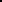 2.5.2. Az osztályfőnök feladatai, hatásköre és felelősségeAz osztályfőnöki munka tartalma:Az azonos évfolyamra járó, azon belül közös tanulócsoportot alkotó tanulók egy osztályközösséget alkotnak. Az osztályközösségek diákjai a tanórák, foglalkozások túlnyomó többségét az órarend szerint közösen látogatják. Az osztályközösség élén az osztályfőnök áll. Az osztályfőnököt az igazgató bízza meg. Az osztályfőnök jogosult az egy osztályban tanító oktatók értekezletének összehívására.Az osztályfőnök feladatainak részletes listáját személyre szabott munkaköri leírásuk tartalmazza.Az osztályfőnökök legfontosabb helyi feladatait az alábbiakban határozzuk meg:Feladata a tanulók személyiségének alapos, sokoldalú megismerése, differenciált fejlesztése, közösségi tevékenységük irányítása, önállóságuk, öntevékenységük és önkormányzó képességük fejlesztése.Törekszik a tanuló személyiségének, család és szociális körülményeinek alapos megismerésére, a szülők iskolával szembeni elvárásainak, a gyerekekkel kapcsolatos ambícióinak megismerésére.Feltérképezi az osztály szociometriai jellemzőit és az osztályon belüli értékrendet.Együttműködik az osztályban tanító oktatókkal, tapasztalatait, észrevételeit, az esetleges konfliktusokat az érintettekkel megbeszéli.Oktatói testületi értekezleten ismerteti és elemzi a tanulócsoport helyzetét, neveltségi szintjét, tanulmányi munkáját és magatartását.Gondot fordít rá, hogy osztálya tanulói érjék el a képességüknek megfelelő szintet a tanulásban, havonta az osztállyal együtt értékeli a tanulók tanulmányi előmenetelét, magatartását és szorgalmát.Segíti a tanulásban lemaradók felzárkóztatását.Gondot fordít a helyes tanulási módszerek elsajátítására, tiszteletben tartja a gyerekek emberi méltóságát.A helyi tantervben meghatározott órakeretben osztályfőnöki/közösségi nevelés órát tart, melyeket felhasznál az osztályban adódó szervezési és pedagógiai problémák megoldására.Az osztályfőnöki/közösségi nevelés órák témáit tanmenetben rögzíti.Nevelő munkája tervezésében az osztályfőnöki/közösségi nevelés tanmenetet foglalkozási tervvel egészíti ki, melyben megtervezi a gyermekek személyiségfejlesztése érdekében elvégzendő felméréseket, vizsgálatokat, a tanulókkal való egyéni bánásmód eljárásait, s az osztállyal való egyeztetés után a tanévre tervezett közös tevékenységeket (munka, kirándulások, egyéb rendezvények, közös programok).Felkészíti osztályát az iskola hagyományos rendezvényeire, ünnepségeire.Szervezi osztálya szabadidős foglalkozásait oly módon, hogy megismertesse tanítványait a kulturált szórakozás és művelődés változatos formáival.Együttműködik az iskolai közösségi szolgálat szervezéséért felelős kollégával.A tanulók minden iskolai tevékenységét értékeli, kialakítja bennük a reális önértékelés igényét.Törekszik a család és az iskola nevelőmunkájának összehangolására, együttműködik a szülőkkel.Évente 2 alkalommal szülői értekezletet, fogadóórát tart az iskola munkaterve szerint. Szükség esetén rendkívüli szülői értekezletet tart, egyeztetve az iskolavezetéssel.Megismerteti a szülőkkel az iskola Pedagógiai és Szakmai programját, házirendjét, megbeszéli velük a gyermekeket érintő nevelési-, valamint az egyes tanulók fejlesztésére vonatkozó elképzeléseket.Kapcsolatot tart a szülői munkaközösség/képzési tanács képviselőivel.Folyamatosan tájékoztatja a szülőket a gyermekek magatartásáról, tanulmányi előmeneteléről.Alkalmazza az iskolai szabályzatokban rögzített dicséret és elmarasztalás formáit.A korai iskolaelhagyás (ESL) csökkentése érdekében részt vesz az iskola által szervezett projektekben, feladatokban az osztályát illetően, valamint maga is tevékeny szerepet vállal az ESL csökkentésében.Az osztályfőnök erkölcsi és jogi felelősséget vállal a rábízott tanulók személyi biztonságáért, kulturális viselkedéséért, személyiségük fejlesztéséért.Kötelező jelleggel naponta minimum egyszer olvassa az iskolai kapcsolattartásra általa megadott email címre érkező leveleket.A főigazgató vagy az igazgató utasítására ellátja mindazon feladatokat, amelyek az oktatás-neveléssel összefüggnek és oktatói szakértelmet igénylő tevékenységnek minősülnek.Feladata és felelőssége az adatkezelési szabályzatban meghatározottak betartása és betartatása.2.5.3. Az osztályfőnök adminisztrációs teendői:Felel az elektronikus napló szabályszerű, naprakész vezetéséért, ellenőrzéséért (alapadatok, felmentések, órabeírások, egyéb).Felel a törzslapok, bizonyítványok pontos kitöltéséért.Felelős az osztályával kapcsolatos statisztikai adatszolgáltatások határidőre történő elkészítéséért.A hátrányos helyzetű és veszélyeztetett tanulók segítése érdekében együttműködik a gyermekvédelmi feladatokat ellátó munkatársakkal, részükre adatot szolgáltat, illetve a kapott adatokat nyilvántartja.Regisztráltatja és összesíti a tanulók hiányzásait.Szükség esetén közreműködik a nem iskolai gyakorlatok adminisztrációs feladataiban.Elvégzi a tanulók továbbtanulásával kapcsolatos adminisztratív teendőket.Munkájáról félévenként írásban beszámol az iskolavezetőség által kiadott szempontok alapján.A tanulók tanulmányok alatti vizsgáit nyilvántartja, a szükséges adatszolgáltatásokat elkészíti, a vizsgák eredményeit rögzíti az elektronikus naplóban, segíti a tanulókat a vizsgákkal kapcsolatos információk biztosításával.2.6. A kiemelt figyelmet igénylő tanulókkal kapcsolatos pedagógiai tevékenység helyi rendjeMinden tanuló egyedi, különleges, egyéni képességgel, ismeretekkel rendelkezik. Köztük vannak olyanok, akiknek speciális szükségletei vannak, így nevelésük, oktatásuk speciális feladatot jelent az oktatók számára.Kiemelt figyelmet igényelnek azok a tanulók, akik teljesítményükben elmaradnak az átlagtól (magatartási, beilleszkedési vagy tanulási nehézséggel, fejlődési zavarral küzdenek, szociális hátrányuk miatt lemaradnak), valamint azok, akik átlag feletti képességekkel, kognitív/emocionális tulajdonságokkal rendelkeznek, ezért egyéni igényeihez igazodó differenciált nevelésben-oktatásban részesülnek. (Szkt. 35.§ (4.) bekezdés)A kiemelt figyelmet igénylő gyermekek, tanulók az alábbiak:●	különleges bánásmódot igénylő gyermek, tanuló:●	sajátos nevelési igényű gyermek, tanuló;●	beilleszkedési, tanulási, magatartási nehézséggel küzdő gyermek, tanuló;●	kiemelten tehetséges gyermek, tanuló.●	a gyermekek védelméről és a gyámügyi igazgatásáról szóló törvény szerint hátrányos helyzetű és halmozottan hátrányos helyzetű gyermek, tanuló.Az SNI és BTMN tanulók nagyobb része iskolánkba már eleve szakértői bizottság által kiállított szakvéleménnyel érkezik.Amennyiben a tanuló iskolában nyújtott teljesítménye vagy magatartása ezt indokolja, a szakvéleménnyel nem rendelkező tanulót és szülőjét tájékoztatjuk a tanulási képességet vizsgáló szakértői és rehabilitációs bizottságok tevékenységéről, illetve a szülő egyetértésével kezdeményezzük a szakértői bizottságnál vagy a nevelési tanácsadóban történő vizsgálatot.A kiemelt figyelmet igénylő tanulók:A, a különleges bánásmódot igénylő tanulók (ide tartoznak a sajátos nevelési igényű (SNI), a beilleszkedési, tanulási, magatartási nehézséggel küzdő (BTMN) és a kiemelten tehetséges tanulók);B, a gyermekek védelméről és a gyámügyi igazgatásról szóló törvény szerint hátrányos és halmozottan hátrányos helyzetű tanulók.A fogalmak értelmezéseSajátos nevelési igényű (SNI) gyermek, tanuló: az a különleges bánásmódot igénylő gyermek, tanuló, aki a szakértői bizottság szakértői véleménye alapján mozgásszervi, érzékszervi, értelmi vagy beszédfogyatékos, több fogyatékosság együttes előfordulása esetén halmozottan fogyatékos, autizmus spektrum zavarral vagy egyéb pszichés fejlődési zavarral (súlyos tanulási, figyelem- vagy magatartásszabályozási zavarral) küzd.Beilleszkedési, tanulási, magatartási nehézséggel (BTMN) küzdő gyermek, tanuló: az a különleges bánásmódot igénylő gyermek, tanuló, aki a szakértői bizottság szakértői véleménye alapján az életkorához viszonyítottan jelentősen alul teljesít, társas kapcsolati problémákkal, tanulási, magatartásszabályozási hiányosságokkal küzd, közösségbe való beilleszkedése, továbbá személyiségfejlődése nehezített vagy sajátos tendenciákat mutat, de nem minősül sajátos nevelési igényűnek.Kiemelten tehetséges gyermek, tanuló: az a különleges bánásmódot igénylő gyermek, tanuló, aki átlag feletti általános vagy speciális képességek birtokában magas fokú kreativitással rendelkezik, és felkelthető benne a feladat iránti erős motiváció, elkötelezettség.Hátrányos helyzetű (HH) gyermek, tanuló az a rendszeres gyermekvédelmi kedvezményre jogosult gyermek és nagykorúvá vált gyermek, aki esetében az alábbi körülmények közül egy fennáll:a)	a szülő vagy a családba fogadó gyám alacsony iskolai végzettsége, ha a gyermeket együtt nevelő mindkét szülőről, a gyermeket egyedül nevelő szülőről vagy a családba fogadó gyámról - önkéntes nyilatkozata alapján - megállapítható, hogy a rendszeres gyermekvédelmi kedvezmény igénylésekor legfeljebb alapfokú iskolai végzettséggel rendelkezik;b)	a szülő vagy a családba fogadó gyám alacsony foglalkoztatottsága, ha a gyermeket nevelő szülők bármelyikéről vagy a családba fogadó gyámról megállapítható, hogy a rendszeres gyermekvédelmi kedvezmény igénylésekor aktív korúak ellátására jogosult vagy a rendszeres gyermekvédelmi kedvezmény igénylésének időpontját megelőző 16 hónapon belül legalább 12 hónapig álláskeresőként nyilvántartott személy;c)	a gyermek elégtelen lakókörnyezete, illetve lakáskörülményei, ha megállapítható, hogy a gyermek a településre vonatkozó integrált településfejlesztési stratégiában szegregátumnak nyilvánított lakókörnyezetben vagy félkomfortos, komfort nélküli vagy szükséglakásban, illetve olyan lakáskörülmények között él, ahol korlátozottan biztosítottak az egészséges fejlődéséhez szükséges feltételek. Halmozottan hátrányos helyzetű (HHH) gyermek, tanuló:a)	az a rendszeres gyermekvédelmi kedvezményre jogosult gyermek és nagykorúvá vált gyermek, aki esetében az (1) bekezdés a)-c) pontjaiban meghatározott körülmények közül legalább kettő fennáll;b)	a nevelésbe vett gyermek;c)	az utógondozói ellátásban részesülő és tanulói vagy hallgatói jogviszonyban álló fiatal felnőtt.Iskolánkban integrált nevelés-oktatás folyik. A kiemelt figyelmet igénylő tanulók számára biztosítjuk azokat a feltételeket, amelyek által sikeresen részt tudnak venni az általuk választott képzési formában, a közösség aktív tagjává tudnak válni és a szakszerű foglalkozások által képességszintjük a maximumot éri el. Fejlesztésük alapja az egyéni képességek, fejlettség, ismeretek figyelembe vétele, a differenciálás, valamint különféle egyéni fejlesztő módszerek és szervezeti formák alkalmazása a tanítási folyamatban.Integrált nevelés: szervezett keretek között, a társadalmi, szociális hátrányokból adódó egyéni különbségek csökkentését biztosítja, megteremtve ezáltal az egyenlő esélyt a társadalmi életben. Minden tanuló megkülönböztetés és kirekesztés nélkül megfelelő fejlesztésben részesül, mindenkori fejlettségi szintje, kompetenciái és hozott kulturális értékeihez igazodva.Pedagógiai alapelveink:●	figyelembe vesszük, hogy a gyermekek fejlődésbeli eltérései minőségben és időben különböznek, egyes képességeik módosulnak;●	minden gyermek egyedi utat jár be;●	egyéni képességeikhez mérten határozzuk meg a pedagógiai szükségleteket;●	a rehabilitációs célok átfogják iskolánk egész nevelési-oktatási rendszerét, kiemelt figyelmet fordítva a befogadó környezet kialakítására, az egyediséghez való alkalmazkodásra;●	a kiemelt figyelmet igénylő tanulók ellátása olyan szakmaközi együttműködésben, nyitott tanítási-tanulási folyamatban valósul meg, amely az egyéni szükségletekhez igazodó eljárásokat, időkeretet, eszközöket, módszereket, terápiákat alkalmaz, és figyelembe veszi a kiemelt figyelmet igénylő gyermekekre vonatkozó tantárgyi tartalmakat.Az oktatók és a gyógypedagógusok között rendszeres team megbeszélés zajlik, a tanulók differenciálása, értékelése kapcsán.2.6.1. A sajátos nevelési igényű (SNI) és a tanulási nehézséggel küzdő tanulók segítése:a sajátos nevelési igényű tanulók nevelését-oktatást a Szkt.. 4 § (4. bek.) alapján szervezzük meg;a tanuló mentesítése az egyes tantárgyakból vagy tantárgyrészekből az értékelés és a minősítés alól a tanórák látogatása mellett (szakértői és rehabilitációs bizottság szakértői véleménye vagy nevelési tanácsadó szakvéleménye alapján hozott igazgatói határozat szerint);a számonkérésnél a szakértői bizottság által javasolt formák előnyben részesítése;a feladatok teljesítésében vagy számonkérésnél az előírtnál hosszabb felkészülési idő biztosítása a tanítási órákon és a különböző vizsgákon;írásbeli beszámolókon és a szakmai vizsgán az iskolai tanulmányok során alkalmazott eszközök engedélyezése;érettségi vizsgán kötelező vizsgatárgy helyett másik tantárgy választási lehetőségének biztosítása;segítő megkülönböztetéssel tanári differenciált tanórai foglalkozással történő segítségnyújtás a tanítási órákon és az egyéb foglalkozások keretében;felzárkóztató foglalkozásokon gyakorlási lehetőség biztosítása;tanulási technikák tanítása, önállóságra nevelés, kudarctűrő-képesség növelése, egészséges énkép és önbizalom kialakítása a tanórákon;szorongásos tünetek esetén mentálhigiénés segítségnyújtás oktató, iskolapszichológus segítségével;a szakértői szakvéleményben foglaltak figyelembevételével fejlesztő pedagógus, gyógypedagógus bevonása.A gyógypedagógus kompetenciája:az SNI-tanulók integrált nevelésében, oktatásában, fejlesztésében részt vevő gyógypedagógus tanár az együttműködés során segíti a pedagógiai diagnózis értelmezését,a tanuló egyéni képességeinek, sajátosságainak figyelembevételével, a diagnózis alapján, megtervezi a hatékony foglalkoztatás módszereit és eljárásait,egyéni fejlesztési tervet készít,terápiás fejlesztő tevékenységet végez a tanulóval való közvetlen foglalkozásokon, egyéni fejlesztési terv alapján a rehabilitációs fejlesztést szolgáló órakeretben, ennek során támaszkodik a tanuló meglévő képességeire, az ép funkciókra,folyamatosan figyelemmel kíséri a tanuló előmenetelét, és ha nem tapasztal megfelelő mértékű javulást, módosít az egyéni fejlesztési terven és az alkalmazott módszereken,fejlesztő foglalkozásaira rendszeresen felkészül,segítséget nyújt a tanuláshoz, művelődéshez szükséges speciális segédeszközök kiválasztásában, tájékoztat a beszerzési lehetőségekről,együttműködik a többi oktatóval, figyelembe veszi a tanulóval foglalkozó oktató tapasztalatait, észrevételeit, javaslatait,tájékoztatja a szülőket gyermekük állapotáról,elvégzi az adminisztrációt, naprakészen vezeti a fejlesztő foglalkozások naplóját,figyelemmel kíséri a szakvélemények/szakértői vélemények időleges hatályát, kontrollvizsgálatot kezdeményez, melyhez előkészíti a tanulóval kapcsolatos anyagokat,folyamatos önképzéssel tájékozódik az új szakmai törekvésekről.A Bizottság szakvéleménye alapján a sajátos nevelési igényű tanulók lehetnek:a)	mozgásszervi, érzékszervi, értelmi vagy beszédfogyatékos;b)	több fogyatékossággal együttes előfordulása esetén halmozottan fogyatékos;c)	autizmus spektrum zavarral vagy egyéb pszichés fejlődési zavarral (súlyos tanulási, figyelem- magatartásszabályozási zavarral) küzd.Az SNI tanulók a következő diagnózissal vesznek részt a fejlesztő foglalkozásokon:DiszlexiaDiszgráfiaDiszkalkuliaIskolai készségek kevert zavaraFejlesztés irányvonala:figyelem: tartósság, intenzitás, akaratlagos, szelektív és megosztottemlékezet: vizuális és auditív területenverbális emlékezetgondolkodásérzékelésészlelésauditív és vizuális észlelés, differenciálás, diszkriminációolvasási technikaolvasási rutinolvasási készségolvasás megszerettetéseszövegolvasás képességszöveg értelmezése, megértésediszlexia reedukációhibatípusok korrekciójaidőtartam differenciáláshelyesírási szabályok bevésése, rögzítése, alkalmazásahelyesírási gyakorlatokdiszgráfia reedukációvizuomotoros koordináció fejlesztésebetűformálás stabilizálásabetűkapcsolatok, íráskép rendezésebeszéd, szókincs, kifejezőkészségszámfogalom, mennyiségfogalomszámemlékezetalgoritmusok bevésésematematikai összefüggésekszámolási technika kialakítása, automatizálása, absztrahálásgondolkodási műveletek alkalmazása, analógiás, logikus gondolkodásdiszkalkulia reedukációanalízis, szintézisprobléma felismerés, megoldásfeladattudat, kitartás fejlesztésetanulási szokások kialakításaönértékelés, önbizalomfejlesztés.Az intézmények által biztosított, egyénre szabott támogatások:●	egyéni haladási tempó biztosítása;●	kevesebb és differenciált feladat adása;●	hosszabb felkészülési idő biztosítása;●	segédeszközök használatának gyakoroltatása;●	mentesítés egyes tantárgyak, tananyagrészek értékelése és minősítése alól;●	a	tanuló	képességeinek	és	tudásszintjének	megfelelően	ismétlő-rendszerező foglakozások megtartása;●	felzárkóztatás;●	beilleszkedésük figyelemmel kísérése;●	az önállóság erősítése, önálló tanulási módszerek megtanítása, gyakoroltatása;●	a pozitív énkép erősítése.Kiemelt fejlesztési feladatok:Személyiségfejlesztés: A sajátos nevelési igényű gyermekek/tanulók fejlesztése szakmai és szakmaközi együttműködéssel valósul meg. A személyiségfejlesztés alapja a szakértői és rehabilitációs bizottság szakvéleménye és az oktató tanulókra vonatkozó megfigyelése, a fejlődés folyamatos nyomon követése és önmagához mért értékelése. A fejlesztés az egész személyiségre irányul, hogy a tanulóban reális énkép alakuljon ki, önbizalma, feladattudata, kitartása, kudarctűrő képessége fejlődjön.Közösségfejlesztés: A sajátos nevelési igényű tanulók eredményes szocializációját elősegíti a nem sajátos nevelési igényű tanulókkal együtt történő nevelésük. Az oktató kiemelt feladata az osztály közösségének felkészítése a sajátos nevelési igényű tanulók fogadására.Tanulás: A sajátos nevelési igényű tanulók fejlesztése tervszerű és tudatosan felépített, előzetes felmérések alapján és a szakértői javaslatok alapján egyéni terápiás terv készül számukra, mely megvalósítása meghatározott ütem szerit valósul meg.Az osztályfőnök és a fejlesztő oktató feladatai:Az osztályfőnök nyomon követi az SNI tanulók ellátásában érintett szakemberek munkáját, segíti a szülőkkel való kapcsolattartás formáit. Az SNI tanulók ellátását a Szeged és Térsége Bárczi Gusztáv Egységes Gyógypedagógiai Intézmény utazó gyógypedagógiai hálózata látja el az iskolátokban. Különböző diagnózissal kerülnek az iskolába a tanulók, számukra a gyógypedagógusok szervezik meg az egészségügyi célú habilitációs és rehabilitációs fejlesztő foglalkozásokat. A fejlesztéseket sérülésspecifikus szakemberek látják el. A mozgássérült tanulóhoz szomatopedagógus, a látássérült tanulóhoz tiflopedagógus, a hallássérült tanulókhoz szurdopedagógus, az egyéb pszichés/tanulási zavarral küzdő tanulóhoz tanulásban akadályozottak szakirányon végzett pedagógus, az autizmussal élő tanulók ellátása is az utazó gyógypedagógus által történik, autizmus specifikus végzettséggel rendelkező gyógypedagógus bevonásával, aki folyamatos tanácsadással segíti a munkát.Figyelemmel kísérik az értékelés és minősítés alóli felmentések megvalósításának gyakorlatát. Szükség szerint, a jogszabályban meghatározott módon kezdeményezik a tanuló szakértői vizsgálatát, felülvizsgálatát.2.6.2. A beilleszkedési, magatartási nehézségekkel küzdők segítése (BTMN)A nevelő-oktató munka során jelentős problémákhoz vezethet az emberi jogok – főleg az emberi méltóság – tiszteletének hiánya, ezért ezen jogok és az ezekkel kapcsolatos kötelezettségek megismerésére és megismertetésére, valamint kölcsönös érvényesítésére az iskolavezetésnek, az oktatói testület tagjainak és a Diákönkormányzatnak kiemelt figyelmet kell fordítania. Tudatosan kell törekedni az iskolai ártalmak feltárására, megelőzésre és az iskola klíma javítására.Egyre nő azoknak a tanulóknak a száma, ahol hiányzik a jó családi légkör, a támogató szülői magatartás, a tágabb környezet elfogadó attitűdje, a kortársközösség pozitív hatása. Célunk, hogy fokozatosan, apróbb lépesekben módszertanilag átgondoltan a tanulással, értékekkel, kötelességgel szembeszegülő társadalmi értékeket tagadó fiatalok formálása, érzelmi kultúrájának gazdagítása, erkölcsi tudatosságuk erősítése, az értékek egyenjogúságának megteremtése az alábbi tevékenységi formákon keresztül:osztályfőnök és tanuló-szülő (esetleg kollégiumi nevelőtanár) közös megbeszélése (problémák feltárása), szükség esetén a nevelési-igazgatóhelyettes bevonásával,az oktatók folyamatosan tájékoztatják az osztályfőnököt, és a házirend egységes betartatásával segítik a tanuló beilleszkedését a közösségbe,mentálhigiénés módszerek felhasználásával személyre szóló program készítése - mentálhigiénés tanár bevonásával,pszichológiai tanácsadás,önismereti és kommunikációs tréning osztályfőnöki órakereten belül és kívül,a kortársközösség pozitív hatását biztosító iskolai tevékenységekbe való bevonás (iskolai rendezvényeken való közreműködés),tanórán kívüli foglalkozásokba (sportfoglalkozásokba) történő bevonás,konzultációs lehetőség biztosítása megfelelő szakemberekkel,kapcsolat az ifjúságvédelmi és más szociális szervekkel.Tanulóink életkorából és a társadalmi környezetben bekövetkezett változásokból adódóan számos diák küzd beilleszkedési, magatartási nehézségekkel.Ennek leggyakoribb okozói:●	az iskolaváltás, a szülők egzisztenciájának romlása,●	a megnövekedett követelmények súlya,●	pszichoszexuális tényezők,●	a referenciacsoport megváltozása,●	új konfliktushelyzetek stb.A tünetek jelentkezhetnek kisebb vagy nagyobb mértékű magatartászavarban, viselkedésben, öltözködésben, de a tanuló nehézségeit jelezheti passzivitás, teljesítményromlás, a nehéznek tűnő helyzetekből való menekülés, valamilyen szer fogyasztása, szélsőséges esetben önmaga ellen fordulása is.Beilleszkedési, tanulási, magatartási nehézséggel küzdő tanuló az a különleges bánásmódot igénylő tanuló, aki a szakértői bizottság szakértői véleménye alapján:●	az életkorához viszonyítottan jelentősen alulteljesít;●	társas kapcsolati problémákkal, tanulási, magatartásszabályozási hiányosságokkal küzd;●	közösségbe való beilleszkedése, továbbá személyiségfejlődése nehezített vagy sajátos tendenciákat mutat, de nem minősül sajátos nevelési igényűnek.A családi, szociális körülményekből fakadó ok esetén a feltárás és a segítség kezdeményezése az iskola feladata. A deviáns magatartás, beilleszkedési zavar megszüntetése vagy enyhítése érdekében az iskola (osztályfőnök, ifjúságvédelmi felelős oktató, igazgató, igazgatóhelyettes) együttműködésre törekszik a szülőkkel, egyaránt számba véve az iskolai nevelés (egyéni beszélgetés, személyre szabott segítő módszerek) és a szakintézmények, illetve szakemberek (pedagógiai szakszolgálat, Nevelési Tanácsadó, pszichológus) közreműködésének lehetőségeit. Tanulási kudarcélmény elsősorban a serdülőkori problémákkal, az általános iskolát követően megnövekedett követelményekkel küzdő, illetve az átgondolatlan pályaválasztás során felvételt nyert diákokat sújtja. A kudarcok − a tanuló képességeitől és a kiváltó okoktól függően − lehetnek átmenetiek vagy tartósak. A tanulási nehézséggel küzdő tanulókat differenciáltan oktatjuk és értékeljük. Részükre a szakértői véleményben rögzített tanulásszervezési módszereket, tantárgyi könnyítéseket biztosítjuk.A tanulási nehézségekkel, illetve kudarccal küzdő tanulók esetében alkalmazható módszerek:●	az önértékelő képesség fejlesztése, helyes önismeret alakítása;●	a segítségnyújtás elfogadtatása;●	segítségnyújtás a tanulói célok meghatározásához, a célok egyértelműsítése;●	a helyes tanulási technikák elsajátíttatása;●	a tanuló sikerélményekhez juttatása.A megelőző és segítő pedagógiai tevékenység során fokozott figyelmet fordítunk a tanulói személyiségi jogok tiszteletben tartására.2.6.3. A hátrányos (HH) és halmozottan hátrányos helyzetű (HHH) tanulók segítéseHátrányos helyzetű az a rendszeres gyermekvédelmi kedvezményre jogosult gyermek és nagykorúvá vált gyermek (fiatal felnőtt), aki esetében az alábbi körülmények közül egy fennáll:a, a szülő vagy a családba-fogadó gyám alacsony iskolai végzettsége, ha a gyermeket együtt nevelő mindkét szülőről, a gyermeket egyedül nevelő szülőről vagy a családba-fogadó gyámról – önkéntes nyilatkozata alapján – megállapítható, hogy a rendszeres gyermekvédelmi kedvezmény igénylésekor legfeljebb alapfokú iskolai végzettséggel rendelkezik,b, a szülő vagy a családba-fogadó gyám alacsony foglalkoztatottsága, ha a gyermeket nevelő szülők bármelyikéről vagy a családba-fogadó gyámról megállapítható, hogy a rendszeres gyermekvédelmi kedvezmény igénylésekor a Szociális törvény. 33. §-a szerinti aktív korúak ellátására jogosult vagy a rendszeres gyermekvédelmi kedvezmény igénylésének időpontját megelőző 16 hónapon belül legalább 12 hónapig álláskeresőként nyilvántartott személy,c, a gyermek elégtelen lakókörnyezete, illetve lakáskörülményei, ha megállapítható, hogy a gyermek a településre vonatkozó integrált városfejlesztési stratégiában szegregátumnak nyilvánított lakókörnyezetben vagy félkomfortos, komfort nélküli vagy szükséglakásban, illetve olyan lakáskörülmények között él, ahol korlátozottan biztosítottak az egészséges fejlődéséhez szükséges feltételek.Halmozottan hátrányos helyzetű:a, az a rendszeres gyermekvédelmi kedvezményre jogosult gyermek és nagykorúvá vált gyermek, aki esetében az fenti a)–c) pontokban meghatározott körülmények közül legalább kettő fennáll,b, a nevelésbe vett gyermek,c, az utógondozói ellátásban részesülő és tanulói vagy hallgatói jogviszonyban álló fiatal felnőtt.Veszélyeztetett:az a tanuló, akinek valamilyen - mulasztás vagy körülmény következtében kialakult- állapot testi, értelmi, érzelmi vagy erkölcsi fejlődését gátolja, a személyiségfejlődését valamilyen károsodás fenyegeti:ismétlődő vagy tartós fizikai bántalmazásnak van kitéve,ismétlődő vagy tartós lelki bántalmazásnak van kitéve,szexuális zaklatásnak, erőszaknak van kitéve, elhanyagolásnak van kitéve,fejlődésében családja, illetve közvetlen környezete károsan befolyásolja, és mindezeket nem ellensúlyozza semmi.Az oktatási intézmény a család adott helyzetén, állapotán nem tud változtatni, ezért a hátrányos és halmozottan hátrányos helyzetű és veszélyeztetett tanulót kell képessé tenni, hogy lelkileg ellenállóbbak, terhelhetőbbek legyenek, képessé váljanak a csalódások, sikertelenségek, kudarcok, a szociális megpróbáltatások konstruktív feldolgozására. A hátrányos, veszélyeztetett tanulók problémáinak kezelése:fel kell ismerni, és fel kell tárni a tanulók problémáit,meg kell keresni a problémák okait,segítséget kell nyújtani a problémák megoldásához,jelezni kell a felmerült problémát a gyermekjóléti szolgálatok szakembereinek, illetékes hatóságnak.A hátrányos, veszélyeztetett tanulók problémáinak segítése:iskolai mentálhigiéniai foglalkozáson való részvétel,egyéni konzultáció osztályfőnökkel, iskolapszichológussal,önismeret, önértékelés, önuralom és együttműködési készség kialakítása, valamint gátlások, szorongások leküzdése a szakmai, osztályfőnöki, és testnevelésórán, egyéb sportfoglalkozáson, kulturális rendezvényen,segítő életmódra nevelés iskolai védőnő, iskolaorvos segítségével,öntevékenység fejlesztése (DÖK-ben, szakkörökön),egészségügyi szűrővizsgálatok elvégzése előírás szerint,sportolási lehetőségek, iskolai sportkörben, sportegyesületekhez történő irányításegészségfejlesztés; táplálkozási tanácsok esetén osztályfőnöki felvilágosító munka, biológiai óra, illetve súlyosabb esetben megfelelő szakemberekhez,felzárkóztató foglalkozások, korrepetálások,szabadidő nyújtotta foglalkozások: filmszínház, színház, hangverseny, tárlat-múzeumlátogatások,tanulmányi kirándulások szervezése,tanulási technikák elsajátítása tanórákon és egyéb foglalkozások keretében,csoportbontásban történő tanulás,integrációs és képesség-kibontakoztató felkészítés,felvilágosító munka a szociális juttatások lehetőségeiről szülői értekezleten és fogadóórákon,pályázatok figyelése és segítségnyújtás az egyéni pályázatoknál,iskolai alapítványi támogatás eseti elbírálás alapján,tájékoztatás a kedvezményes étkeztetésről, illetve a jogosultság feltételeiről,szülővel történő szoros kapcsolattartás.Várható eredmények:Az intézmény tartósan képes a különböző háttérrel és különböző területeken eltérő fejlettséggel rendelkező gyerekek fogadására és együttnevelésére.Az intézmény párbeszédet alakít ki minden szülővel.Nő az évfolyamvesztés nélkül továbbhaladó halmozottan hátrányos és hátrányos helyzetű tanulók száma.Csökken az intézményben a tankötelezettségi kor határa előtt az iskolai rendszerből kikerülők száma.Nő az érettségivel és piacképes szakmával rendelkező halmozottan hátrányos és hátrányos helyzetű fiatalok száma.2.6.4. TehetséggondozásA kiemelten tehetséges tanulók segítése:A tehetség a velünk született adottságokra épülő, majd gyakorlás, céltudatos fejlesztés által kibontakoztatott képesség. Ahhoz, hogy az iskolai nevelés és oktatás általunk meghatározott céljait felkészültségünk és legjobb tudásunk szerint megvalósíthassuk, fokozott figyelmet kell fordítanunk a tanulóközösségeken belül az "egyénre", a különböző képességű és érdeklődésű tanulókra.  Minden diák igényli a törődést és azt, hogy a saját rejtett képességeit felszínre hozzuk, ehhez megfelelő segítséget adjunk, irányítsuk érdeklődési körének megfelelően, fejlesszük a már meglévő képességeit.A tehetséggondozás legfontosabb céljai:általános képességfejlesztésműveltségi szint fejlesztésekreativitás fejlesztésevállalkozási készségek fejlesztésemanuális készségek fejlesztésealapfokú technikai műveltség fejlesztéseidegen nyelvi kommunikáció fejlesztéseinformatikai ismeretek fejlesztéseversenyeken való sikeres szereplés megalapozásatovábbtanulás segítése.A tehetséggondozás, intézményünkben, az alábbi formákban folyik:egyéni és csoportos,rendszeres és időszakos.A tehetséggondozás színterei:tanóra,szakmai gyakorlóhely,tanórán kívüli foglalkozások,szakkörök, érdeklődési körének megfelelő foglalkozások,iskolai rendezvények (gólyaavató, szalagavató, Gábor Dénes- emlékverseny díjátadója, alapítványi est),közismereti és szakmai tárgyak versenyeire való felkészítő foglalkozások,helyi, megyei és országos tantárgyi, szakmai, kulturális, sport és egyéb versenyek.Kiemelten fontosnak tartjuk, hogy a nevelő-oktató tevékenység során a lehetőségekhez mérten igazodjunk a tanulók egyéni képességeihez, adottságaihoz, az egyes tantárgyak elsajátítása során elért fejlettségi színvonalukhoz, ennek érdekében kötelező tanítási órákon előnyben részesítjük az egyéni képességekhez igazodó munkaformákat, építünk a tanulók önálló és csoportos munkájára. Lehetőséget biztosítunk az emelt szintű érettségi vizsgára való felkészülésre is. Az egyéni képességek kibontakozását segítik a csoportbontások (pl. matematika, idegen nyelv, informatika stb.)A tehetséggondozás színvonalának folyamatos emelése érdekében szükségesnek tartjuk a tanári munkát segítő tevékenységeket, mintönképzéstkonzultációtegymás munkájának figyelemmel kísérésételőadók meghívásátmunkaközösségi megbeszéléseketóralátogatásokatnevelési értekezletekettapasztalatszerzést más iskoláknál tapasztalatszerzést más országokban (cserekapcsolatok)internet-hozzáférési lehetőségettanulmányi, szakmai kirándulásokatszoros kapcsolatot a szakképzésre igényt tartó szervekkel, vállalatokkal, duális partnerekkelkapcsolatot felsőoktatási intézményekkel.A szükséges tárgyi és személyi feltételek:megfelelő létszámú és felkészültségű oktatókállandó továbbképzés, konzultációszámítógépparkinternet-hozzáférési lehetőségjól felszerelt könyvtármodern szemléltetőeszközöktornaterem, sportpálya, edzőteremmegfelelően felszerelt szakmai tantermek, tanműhelyek, korszerű műszerek.2.7. A tanulóknak a szakképző intézményi döntési folyamataiban való részvételi joga gyakorlásának rendjeAz iskolában a nevelési, oktatási folyamat az oktatók és a diákok együttműködésén alapul. Együttműködésük alapja a kölcsönös tisztelet és a másik méltóságának megtartása. A diákok véleményének felmérése személyes beszélgetések, elégedettségmérések formájában történhet meg. Az oktatók segíti a diákönkormányzat munkáját. A döntés gyakorlás legkisebb szintje az osztályfőnöki óra.2.7.1. A DiákönkormányzatA Diákönkormányzat (DÖK) célja, feladataA tanulók a saját érdekeik képviseletére diákönkormányzatot hozhatnak létre. A diákönkormányzat munkáját az e feladatra kijelölt oktató segíti, akit a diákönkormányzat javaslatára az igazgató bíz meg. A diákönkormányzatot segítő oktató/oktatók részt vesz a diák küldöttközgyűléseken, koordinálja, segíti a diákönkormányzat munkáját.Az iskola osztálytitkárai és helyetteseik alkotják a Diáktanácsot, amely az intézményegység Diákönkormányzatának (DÖK) legfőbb ügyviteli szerve.A tanév helyi rendjében meghatározott első diákközgyűlésen (küldöttközgyűlés) a Diáktanács megválasztja a DÖK elnökét, helyettesét és további tisztségviselőit, valamint dönt saját működéséről. Az igazgató vezetője vagy megbízottja tájékoztatja a diákképviselőket a tanulókat érintő kérdésekről.A DÖK elnöksége képviseli az intézményi diákközvéleményt, tartja a kapcsolatot az intézmény vezetőségével.A szakképző intézmény igazgatójához való bejutási lehetőséget biztosítani kell a diákönkormányzat képviselőjének minden olyan esetben, ha ezt a találkozást legalább egy munkanappal korábban kérte. Ha az igazgató elfoglaltsága nem teszi lehetővé a személyes találkozást, akkor a legközelebbi alkalommal ezt biztosítani szükséges.A diákönkormányzat elnöksége a diákönkormányzat feladatainak ellátásához térítésmentesen használhatja az intézmény helyiségeit, berendezéseit oly módon, hogy ezzel az intézmény működését ne akadályozza.A diákönkormányzat az oktatói testület véleményének kikérésével dönt:saját működéséről,a diákönkormányzat működéséhez biztosított anyagi eszközök felhasználásáról,hatáskörei gyakorlásáról,egy tanítás nélküli munkanap programjáról,a diákönkormányzat tájékoztatási rendszerének létrehozásáról és működtetéséről,amennyiben a szakképző intézményben működik, a szakképző intézményen belül működő tájékoztatási rendszer (iskolaújság, iskolarádió stb.) szerkesztősége vezetőjének, felelős szerkesztőjének, munkatársainak megbízásáról.A diákönkormányzat szervezeti és működési szabályzatát és annak módosítását a diákönkormányzat fogadja el és az oktatói testület hagyja jóvá. A diákönkormányzat szervezeti és működési szabályzatának és annak módosításának jóváhagyásáról az oktatói testület a jóváhagyásra történő felterjesztést követő harminc napon belül nyilatkozik. A diákönkormányzat szervezeti és működési szabályzatát és annak módosítását jóváhagyottnak kell tekinteni, ha az oktatói testület e határidőn belül nem nyilatkozik.A diákönkormányzat véleményt nyilváníthat, javaslattal élhet a szakképző intézmény működésével és a tanulókkal kapcsolatos valamennyi kérdésben.A diákönkormányzat véleményét:a tanulók közösségét érintő kérdések meghozatalánál,a tanuló helyzetét elemző, értékelő beszámolók elkészítéséhez, elfogadásához,a pályázati kiírások, versenyek meghirdetéséhez, megszervezéséhez,a szakképző intézményi sportkör működési rendjének megállapításához,az egyéb foglalkozás formáinak meghatározásához,a könyvtár, a sportlétesítmények működési rendjének kialakításához,a házirend elfogadásához ésa szakképző intézmény szervezeti és működési szabályzatában meghatározott egyéb ügybenki kell kérni.A tanulók szervezett véleménynyilvánításának formái:osztályfőnöki órán;a Diáktanácsban az osztálytitkárokon keresztül;a diákközgyűlések alkalmával az osztályképviselőkön keresztül;a DÖK elnökségén keresztül;a DÖK választmányában a DÖK elnökének és helyettesének képviseletében.A szakképző intézmény szervezeti és működési szabályzatában meghatározott egyéb ügyben ki kell kérni a diákönkormányzat véleményét.Azokban az ügyekben, amelyekben a diákönkormányzat véleményének kikérése kötelező, a diákönkormányzat képviselőjét a tárgyalásra meg kell hívni, és az előterjesztést, valamint a meghívót - ha jogszabály másképp nem rendelkezik - a tárgyalás határnapját legalább tizenöt nappal megelőzően meg kell küldeni a diákönkormányzat részére.A diákönkormányzat feladatainak ellátásához térítésmentesen használhatja a szakképző intézmény helyiségeit, berendezéseit, ha ezzel nem akadályozza a szakképző intézmény működését.A diákközgyűlés összehívását a diákönkormányzat vezetője kezdeményezi, a tanév helyi rendjében meghatározottak szerint. A diákközgyűlés napirendi pontjait a közgyűlés megrendezése előtt tizenöt nappal nyilvánosságra kell hozni.A diákönkormányzatok jogosultak szövetséget létesíteni, továbbá ilyenhez csatlakozni. A szövetség a szakképző intézményben a diákönkormányzat jogait nem gyakorolhatja.A DÖK-nek részvételi joga van a tanuló és gyermekbalesetek kivizsgálásában.2.8. A tanuló, a kiskorú tanuló törvényes képviselője, az oktató és a szakképző intézmény partnerei kapcsolattartásának formáiAz intézményben a gyermek oktatása-nevelése a családokkal együttműködve folyik.Az együttműködés alapja a bizalom, az egymás megbecsülése, egymás munkájának megismerése.Az iskolai oktató-nevelő munka eredményességének feltétele a szülői házzal való kapcsolattartás. A szülő általában problémáival és panaszaival fordul az iskolához. Gondjainak orvoslása, partnerként való kezelése az együttműködés fontos feltétele. Az együttműködés másik feltétele az, hogy a szülők minél szélesebb körű tárgyilagos tájékoztatást kapjanak gyermekük iskolai előmeneteléről és az iskolában zajló eseményekről.A gyermekek minél eredményesebb nevelése, oktatása, fejlesztése az iskola és a család közös érdeke. A szülő az osztályfőnökön keresztül kapcsolódik az iskolához, így az együttműködésben az osztályfőnöknek kulcsszerepe van.Kapcsolattartás formái:Szülői értekezletet tartunk évenként két alkalommal, aholismertetjük a szülők, tanulók jogait és kötelességeit,ismertetjük az elvárásainkat,nevelési témákban előadásokat tartunk,szakkönyveket ajánlunk,tájékoztatjuk a szülőket az osztály tanulmányi munkájáról, a felmerülő magatartási problémákról, kiemelkedő teljesítményekről.Fogadóórák, fogadónapok keretében alkalma nyílik a szülőnek arra, hogyegyéni problémákat felvessenek, és megoldást keressenek,segítséget kérjenek és kapjanak,megismerjék a szaktanárokat és elvárásaikat,szociális kérdésekben tanácsokat kérjenek és kapjanak.Digitális napló, a KRÉTA használatával biztosítjuk, hogya szülők folyamatosan figyelemmel kísérjék gyermekeik osztályzataittájékozódjanak gyermekük hiányzásairólüzenetet váltsanak a tanuló osztályára vagy személyére szólóan az osztályfőnökkel, illetve az oktató szaktanárokkalSzóbeli tájékoztatástelefonon,illetve hiányzás esetén az SZMSZ-ben szabályozottak alapján.Kollégiumi látogatásokA kollégiumi ellátást igénybe vevő tanulók nevelőtanáraival a kapcsolattartás az osztályfőnökökön keresztül történik. Az osztályfőnök szükség esetén konzultál a tanuló nevelőtanárával az aktuális fegyelmi vagy tanulmányi problémákról, egyezteti a lehetséges megoldási stratégiákat, amelybe ha kell, a nevelőtanár mellett a szülőt is bevonja.Oktatóink és a diákok együttműködése:iskolánk mindig is jellemző volt a diákközpontúság,az oktatók és diákok közvetlen kapcsolata,a következetes pedagógiai munka,a kölcsönös tájékoztatás igénye,a panaszkezelés etikussága és szabályozottsága,a DÖK munkájának segítése, véleményének számbavétele a döntéskor,a diákok véleményének felmérése az iskolai pedagógiai munkáról.Úgy gondoljuk, hogy a felsorolt lehetőségek és az oktatói felelősség, empátia együttes alkalmazása megfelelő keretet teremt egy közvetlenebb szülő-oktató, diák, nevelőtanár kapcsolat megvalósítására.2.8.1. Az iskola külső partnerei, kapcsolattartási rendjeIskolánk szakmai és pedagógiai tevékenységével kapcsolatban a legfontosabb együttműködő partnerünk a Szegedi Szakképzési Centrum, és a Szegedi SZC intézményei. A pályaorientáció és a beiskolázás elősegítésében elsődleges partnereink azok a Csongrád-Csanád megyei általános iskolák, akik a bejövő tanulók kibocsájtó anyaintézményei.Kapcsolattartási formák:Személyes és telefonos kapcsolattartásOnline értekezletekElektronikus levelezés, e-mail útjánPostai levelezésKözvetett partnereink: az Emberi Erőforrások Minisztériumaa Nemzeti Szakképzési és Felnőttképzési Hivatalaz Oktatási Hivatala Pedagógiai Oktatási Központa Csongrád-Csanádi Kereskedelmi és Iparkamaraa Nemzeti Pedagógus Kar regionális elnökségeSzegedi TudományegyetemSzent-Györgyi Albert AgóraCsongrád-Csanád Vármegyei Kormányhivatal Foglalkoztatási, Foglalkoztatás-felügyeleti és Munkavédelmi FőosztályEgyéb, az oktatással, vizsgáztatással összefüggő külső kapcsolatok:Csongrád-Csanád Vármegyei Kormányhivatal különböző főosztályaiSzegedi Járási HivatalSportiskolák Országos SzövetségeMagyar Diáksport SzövetségSzegedi Sport és Fürdők Kft.Szakirányú oktatással összefüggő kapcsolatok:Magyar Kereskedelmi és Iparkamara, szakmai kamarákSzakirányú oktatást vállaló gazdálkodó szervezetekSzakirányú oktatást vállaló óvodák, iskolákSzakirányú oktatást vállaló sportegyesületekA nemzetközi pályázatok lebonyolításával összefüggő kapcsolatok:TKABGA Zrt.nemzetközi partnerintézményekAz ifjúságvédelmi feladataink elvégzése érdekében tartott kapcsolatok: Csongrád-Csanád Megyei Pedagógiai SzakszolgálatCsalád- és Gyermekjóléti KözpontSzegedi Drogambulancia Csongrád-Csanád Vármegyei Rendőr-főkapitányságSzegedi Rendőrkapitányság2.9. A tanulmányok alatti vizsgák szabályaiA vizsgaszabályzat hatályaA vizsgaszabályzat az intézmény által szervezett tanulmányok alatti vizsgákra vonatkozik.A tanulmányok alatti vizsgák (osztályozó-, különbözeti, javító és pótló vizsga, ágazati alapvizsga) szabályait a Szkt.60.§-a és a Szkr.180-191.§-ai alapján határoztuk meg.2.9.1. A tanulmányok alatti vizsgák rendje1. A tanulmányok alatti vizsgák típusai:osztályozóvizsgakülönbözeti vizsgapótló vizsgajavítóvizsgaágazati alapvizsga2. a) Osztályozó vizsgát kell tennie a tanulónak, hafelmentést kapott valamely tantárgyból a foglalkozásokon való részvétel alól,engedélyt kapott egy vagy több tantárgy tanulmányi követelményeinek egy tanévben, vagy az előírtnál rövidebb idő alatt tegyen eleget,a tanuló teljesítménye a tanítási év során hiányzásai miatt nem volt érdemjeggyel értékelhető és a magasabb évfolyamba lépéshez az oktatói testület az osztályozóvizsgát engedélyezte.b) A tantárgyankénti és évfolyamonkénti követelményeket, valamint az értékelés szabályait a Szakmai programban határozzuk meg.c) Osztályozóvizsgákat februárban, áprilisban és augusztusban szervezünk.d) Amennyiben a tanuló kérésére jön létre osztályozóvizsga (például előrehozott érettségi vizsgát szeretne tenni), azt a tanuló köteles írásban kérvényezni az iskola igazgatójától.e) A tanuló, illetve kiskorú tanuló törvényes képviselője kérelmezheti, hogy a tanuló a félévi, év végi osztályzatának megállapítására független vizsgabizottság előtt tegyen vizsgát.f) Az osztályozó vizsga időpontjáról, helyszínéről a vizsgázó írásbeli értesítést kap.g) Az osztályozóvizsga nem ismételhető.3. a) Különbözeti vizsgát kell tennie a tanulónakmásik iskolából való átvételkor,osztályváltáskor, ha a tantárgyi követelmények indokolttá teszik.b) Az intézmény Pedagógiai és Szakmai programja figyelembevételével az igazgató egyénenként dönt a különbözeti vizsgák tantárgyairól.c) Különbözeti vizsgákat februárban, áprilisban és augusztusban szervezünk.d) A különbözeti vizsga időpontjáról, helyszínéről a vizsgázó írásbeli értesítést kap.4. a.) Pótló vizsgát tehet a tanuló, haneki fel nem róható ok miatt elkésik, vagy távol marad a vizsgáról,megkezdett vizsgáról engedéllyel távozik.b) Pótló vizsgákat az igazgató által kijelölt vizsganapon szervezünk, melyről a vizsgázót írásban tájékoztatjuk.5. a) Javítóvizsgát tehet a tanuló, haév végén legfeljebb 3 tantárgyból elégtelen osztályzatot kapott,az osztályozóvizsgáról, különbözeti vizsgáról felróható okból elkésik, távol marad, illetve nem fejezi be a vizsgát,sikertelen osztályozóvizsgát tett.b) A tantárgyankénti és évfolyamonkénti követelményeket, valamint az értékelés szabályait a Pedagógiai és Szakmai programban határozzuk meg.c) Szakmai gyakorlati tantárgyból a Szakmai programban rögzített esetekben tehető csak javítóvizsga.d) A javítóvizsgát, minden évben augusztus 15-e és 31-e között szervezzük az igazgató által kijelölt napokon. A vizsgák pontos időbeosztását, helyszíneit a honlapon nyilvánosságra hozzuk.e) A javítóvizsga nem ismételhető.6. a.) Ágazati alapvizsgát a tanuló, illetve a képzésben részt vevő személy az ágazati alapoktatást követően tehet.b.) Az 5 éves technikumi oktatás esetén a 10. évfolyam végén, a 2 éves technikumi oktatás esetén az 1. félév végén tehetik le az ágazati alapvizsgát tanulók, képzésben részt vevő személyek.c.) Az adott ágazatban történő munkavégzéshez szükséges szakmai alaptudást és kompetenciát országosan egységes eljárás keretében méri.d.) Az ágazati alapvizsgát a szakképző intézmény 2 oktatójából és a székhely szerint illetékes területi gazdasági kamara által delegált elnökből álló vizsgabizottság előtt kell letenni.e.) Az ágazati alapvizsga teljesítését az év végén adott bizonyítványba kell bejegyezni. Az ágazati alapvizsga bizonyítványba bejegyzett teljesítése a képzési és kimeneti követelményekben meghatározott munkakör betöltésére való alkalmasságot igazol.f.) A tanuló, valamint a képzésben részt vevő személy magasabb évfolyamba nem léphet, illetve a duális szakmai oktatásban nem vehet részt, ha elégtelen ágazati alapvizsgát tett.g.) Amennyiben a tanuló, illetve a képzésben részt vevő elégtelen osztályzatot szerzett/nem vett részt az ágazati alapvizsgán, a javító- és pótlóvizsga letételére az ágazati alapvizsgát követő hatvan napon belül kell lehetőséget biztosítani.h.) Nem kell ágazati alapvizsgát tennie és az ágazati alapvizsga eredményét sikeresnek kell tekinteni annak a tanulónak, illetve képzésben részt vevő személynek, aki korábbi tanulmányai, előzetesen megszerzett tudása, illetve gyakorlata beszámításával vesz részt a szakmai oktatásban, ha beszámított előzetes tudása magában foglalja az ágazati alapvizsga követelményeit. Ebben az esetben a szakmai vizsga eredményét - az ágazati alapvizsga eredményének figyelmen kívül hagyásával - a szakmai vizsga vizsgatevékenységeinek egymáshoz viszonyított súlyozásának megfelelően kell megállapítani.7. A helyi vizsgák időpontjait az intézmény éves munkaterve tartalmazza. A vizsgabizottságot az igazgató jelöli ki, legalább 3 főből áll. A bizottság elnöke felelős a vizsga szabályos lebonyolításáért, a jegyzőkönyvek vezetésért. A vizsgák eredményét az osztályfőnök írja be a törzslapba és a bizonyítványba a vizsgát követő 5 napon belül.1. A tanulmányok alatti vizsgák típusai közül:•	osztályozó vizsga•	különbözeti vizsga•	pótló vizsga•	javítóvizsga eseténMinden tantárgyból (közismereti és szakmai) írásbeli és szóbeli vizsga kerül megszervezésre. Az írásbeli vizsgarész 60 perces, míg a szóbeli 30 perces (felkészüléssel együtt).Az értékelés:- az írásbeli vizsgarésznél szükséges meglennie az előírt minimum pontszámnak, hogy szóbelizhessen- a szóbeli vizsgarésznél is teljesíteni kell a minimum pontszámot, hogy eredményes legyen a teljes vizsga- közismereti tantárgyaknál az érettségi szabályok szerinti értékelés (minimum 25% az elégséges érdemjegyhez, a többi %-os határ is érvényes)- szakmai tantárgyaknál a szakmai vizsga szabályai szerinti értékelés (ágazatonként/szakmánként változó a KKK előírásai szerint)- az olyan szakmai tantárgyak esetén, amelyek gyakorlati kompetenciák elsajátításán alapszik nagyobb %-ban (KKK alapján), írásbeli és gyakorlati vizsgarészek kerülnek megszervezésre (írásbeli 60 perc, gyakorlati 60 perc).2.10. A felvétel és az átvétel helyi szabályaiAz iskola tanulói közé felvétel vagy átvétel útján lehet bejutni, amely jelentkezés alapján történik. A felvételről és az átvételről az igazgató dönt.Az intézmény azon tanulói számára, akik középiskolai tanulmányaik befejezése után érettségi vizsgát tesznek jelentkezésük esetén – tanulmányi eredményüket figyelembe véve, valamint az előírt foglalkozásegészségügyi alkalmassági vizsga eredményétől függően – az intézmény a szakképzési évfolyam valamely szakára való felvétellel biztosítja a továbbtanulást és a szakmaszerzés lehetőségét.A jelentkező tanulóknak a felvételi tájékoztatóban nyilvánosságra hozott tantárgyak tanulmányi eredményének figyelembevétele mellett központi írásbeli vizsgát is tartunk. Foglalkozásegészségügyi vizsgálat szükséges az informatika és távközlés ágazat Infokommunikációs hálózatépítő és -üzemeltető szakmáján, környezetvédelem és vízügy ágazat környezetvédelmi technikus és vízügyi technikus szakmáin, oktatás ágazat oktatási szakasszisztens szakmáján és a sport ágazat sportedző (a sportág megjelölésével)-sportszervező szakmáján.Az általános iskolából hozott pontokat a következő tantárgyak osztályzatai határozzák meg:irodalom: 7-8. osztálymagyar nyelv: 7-8. osztálytörténelem: 7-8. osztálymatematika: 7-8. osztályidegen nyelv: 7-8. osztályKözponti írásbeli felvételi vizsgaAz osztályokba jelentkező tanulók számára a 9. évfolyamra történő beiskolázáshoz készült magyar nyelvi és matematika feladatlapok megírása kötelező. A megtekintés és az észrevétel szabályait az iskola a mindenkori tanév rendjében meghatározott módon hozza nyilvánosságra.A felvételi rangsort valamennyi osztálytípusunkban a mindenkori tanév rendjében meghatározottak szerint, az iskola honlapján nyilvánosságra hozzuk. A pontszámítás módját évente felülvizsgáljuk, és az iskola honlapján a felvételi tájékoztatóban a törvényeknek megfelelő időben nyilvánosságra hozzuk.A szakképző intézmény szóbeli felvételi vizsgát nem tart.Az iskola a sport és az oktatás ágazatos osztályokban a felvételi időszakban pályaalkalmassági vizsgát szervez a KKK-ban előírtak alapján.Az oktatás ágazatos osztály(ok) esetén ez szóbeli motivációs beszélgetést jelent, a sport ágazatos osztály(ok) esetén pedig fizikai alkalmassági vizsgát (feladatait a képző intézmény állítja össze azzal a megkötéssel, hogy a megjelölt sportágakhoz kapcsolódó feladatoknak megfelelően kell mérniük az illeszkedő motoros képességek és sportági technikák szintjét).A beiratkozás módjaA beiratkozás a tanév rendjében meghatározott időpontban történik.A beiratkozáshoz szükséges okmányok (9. évfolyam esetén):• az általános iskola 8. osztályának befejezését tanúsító bizonyítvány,• születési anyakönyvi kivonat,• személyi igazolvány és lakcímkártya,• TAJ-kártya,• diákigazolvány• értesítés iskolaváltoztatásról, beiratkozásról nyomtatvány,• külföldi tanuló esetében hitelesített bizonyítvány és magyarországi tartózkodási engedély.Az intézmény vezetője további feltételeket, eljárási rendet határozhat meg, ezeket a felvételi értesítésről szóló tájékoztatóban közölni kell.Átlépés másik osztályból, csoportból, intézménybőlAz azonos évfolyamon belüli más osztályba, illetve csoportba történő átlépésre kérelem alapján, egyedi elbírálással van lehetőség.Más oktatási intézményből a tanulók átvételi eljárása a tanuló, kiskorú tanuló esetén a tanuló és a szülő együttes kérelmére indulhat el.A tanuló átvételéről – az érintett osztályfőnök véleményének kikérésével – az igazgató dönt (az intézményi sajátosságok figyelembevételével).A tanulók évközi áthelyezése, illetve más iskolából való átvétele esetén a következőket kell mérlegelni:• az iskolaváltoztatási kérelem indokait,• a tanuló tanulmányi előmenetelét,• a tanult tantárgyak illeszkedését a helyi tantervhez.Az igazgató különbözeti vizsga letételéhez kötheti az átvételt. A vizsga részeit (írásbeli, szóbeli vagy mindkettő), követelményeit és az értékelés rendjét a munkaközösségek határozzák meg legalább 15 nappal a vizsga előtt. Ezeket a tanulóval írásban közölni kell, illetve a helyben szokásos módon nyilvánosságra kell hozni.2.10.1. A szakképző osztályokba való felvétel szabályaiIskolánk az érettségi vizsgával rendelkező tanulók számára biztosítja a pályaválasztási tájékoztatóban és a honlapon meghirdetett szakmák elsajátításának lehetőségét.A felvétel feltétele a szükséges előtanulmányok teljesítését igazoló bizonyítvány(ok) leadása, foglalkozásegészségügyi alkalmasság, pályaalkalmasság. BeiratkozásA szakképző osztályokba történő felvétel esetén szükséges okmányok:• a szakképzés megkezdéséhez szükséges végzettséget tanúsító bizonyítvány,• személyi igazolvány és lakcímkártya vagy születési anyakönyvi kivonat,• TAJ-kártya,• külföldi tanuló esetében hitelesített bizonyítvány és magyarországi tartózkodási engedély.Az intézmény vezetője további feltételeket, eljárási rendet határozhat meg, ezeket a felvételi értesítésről szóló tájékoztatóban közölni kell.Túljelentkezés esetén a felvételi rangsort a középiskola két utolsó évfolyamának tanulmányi eredményei, továbbá az érettségire épülő szakképzések esetében az érettségi vizsgaeredmények alapján alakítjuk ki.OKJ szerinti szakmára való jelentkezés az adott szakma SZVK előírásai szerinti követelmények alapján (felmenő rendszerben, 5/13. évfolyamon), a szakmajegyzék szerinti szakmára való jelentkezés az adott szakma KKK előírásai szerinti követelmények alapján (új rendszerben, 1/13. évfolyamon) írásban történik. A jelentkezés beiratkozáskor véglegesül. Felvételi vizsga nincs.Előzetes tudásbeszámítás a szakképző osztályokbanA 2 éves szakmajegyzékes szakmák esetén a következő módon van lehetőség előzetes tudásbeszámítás kérésére: - az ágazati alapvizsga alól kerül felmentésre. Ebben az esetben az ágazati alapvizsga feladatsorát az 1. félév vége előtt, legkésőbb a téli szünet kezdő napjáig megírja a tanuló. Amennyiben ez a vizsgafeladatsor megoldás eléri az adott szakma KKK-jában leírt szintet, akkor megkapja a tanuló automatikusan az ágazati alapvizsga alóli felmentést.- előzetes tudásbeszámítás esetén bizonyos tantárgyak, tantárgyelemek alól kap felmentést. Erre külön formanyomtatvány áll rendelkezésre az iskolában, amelyet kitöltve és az oktatóval aláíratva készül el a megfelelő határozat, valamint felnőttképzési jogviszony esetén a felnőttképzési szerződés. A Képzési Programok külön tartalmazzák az előzetes tudásbeszámításhoz kapcsolódó feltételeket.Átlépés másik osztálybaSzakképző évfolyamon az átlépés a nappali munkarend és a munka mellett végezhető munkarend osztályai között az átjárhatóság biztosított, amennyiben az aktuális tanulói létszám ezt lehetővé teszi.Átvétel másik iskolából, intézménybőlA szakképzésben résztvevő tanuló, illetve a képzésben részt vevő személy más szakképző iskolából való átvételét az igazgató dönti el, az előző iskola által kiállított teljesített tantárgyak figyelembevételével (feltéve, hogy a szakképzésre való belépés egyéb jogszabályi feltételeinek a tanuló megfelel).Második szakmára jelentkező tanuló felmenthető azokból a követelménymodulokból, amelyeket állami vizsgabizottság előtt tett vizsgával igazolni tud.3. A szakképző intézmény egészségfejlesztési programja3.1. A program célkitűzéseiA teljes körű egészségfejlesztés célja, hogy az intézményünkben eltöltött időben minden diák részesüljön a teljes testi-lelki jóllétét, egészségét, egészségi állapotát hatékonyan fejlesztő, az iskolánk mindennapjaiban rendszerszerűen működő egészségfejlesztő tevékenységekben. Az egészségfejlesztés és annak egyik megvalósulási formája a korszerű egészségnevelés a tanuló és a szülő részvételével az egészségi állapot erősítésére, fejlesztésére szolgál. A mindennapos működésében kiemelt figyelmet fordítunk a gyermek, a tanuló egészséghez, biztonsághoz való jogai alapján a teljeskörű egészségfejlesztéssel összefüggő feladatokra, amelyek különösen az egészséges táplálkozás,a mindennapos testmozgás,a testi és lelki egészség fejlesztése,a viselkedési függőségek,a szenvedélybetegségekhez vezető szerek fogyasztásának megelőzése,a bántalmazás és iskolai erőszak megelőzése,a balesetmegelőzés és elsősegélynyújtás,a személyi és környezeti higiéné területére terjednek ki.További egészségnevelési feladatok:higiénés magatartásra nevelés (testi, lelki, környezeti),egészséges mozgásfejlődés biztosítása,betegségek elkerülésére, egészség megóvására neveléskrízis prevenció,harmonikus kapcsolatok kialakítására nevelés,családi életre, társsá, szülővé válásra nevelés.Az egészségfejlesztés során figyelembe vesszük a gyermekek, tanulók biológiai, társadalmi, életkori sajátosságait. Arra törekszünk, hogy a teljes körű egészségfejlesztési program koordinált, nyomon követhető és mérhető, értékelhető módon valósuljon meg. Az iskolánkban folyó lelki egészségfejlesztés célja, hogy elősegítse a kiegyensúlyozott pszichés fejlődést, támogassa a tanuló esetében a környezethez való alkalmazkodást, felkészítsen és megoldási stratégiákat kínáljon a környezetből érkező ártalmas hatásokkal szemben, így lecsökkentve a káros következményeket, továbbá pozitív hatást gyakoroljon a személyiségét érő változásokra.Az egészségfejlesztési programot az iskolavezetés által felkért munkaközösségek és pedagógiai munkát segítő munkatársaik készítették el.3.2. A program megvalósításának feltételei3.2.1. A program megvalósításának iskolán belüli személyi feltételei:Az egészségfejlesztő csoport tagjai:Pedagógiai igazgatóhelyettesOsztályfőnökök,Pedagógia és sport munkaközösség tagjai,Biológia- és környezetvédelem szakos oktatókIskolapszichológusIdegen nyelvet tanító oktatók3.2.2. Iskolán kívüli személyi feltételek, kapcsolatokIskolaorvos, védőnő,Gyermekjóléti szolgálatok (nevelési tanácsadók, családsegítők),Nemzeti Népegészségügyi Központ megyei intézményeinek egészségfejlesztési szakemberei,Rendvédelmi szervek,Kábítószerügyi egyeztető fórumok (drogambulancia)Az SZTE egészségfejlesztéssel foglalkozó hallgatói3.2.3. A program megvalósításának tárgyi feltételeiAudiovizuális eszközök3.3. A program megvalósításának színterei3.3.1 Tanórai kereteken belül3.3.1.1. Egészségnevelés a biológia és egészségtan és komplex természettudományos ismeretek óránEzen tantárgyak tanításának a célja, hogy korszerű ismeretekkel és azok alkalmazásához szükséges készségekkel és jártasságokkal rendelkezzenek testi és lelki egészségük védelme érdekében. Feladata, hogy segítse a tanulót a veszélyes körülmények és anyagok felismerésében, a váratlan helyzetek kezelésében, a káros függőségekhez vezető szokások kialakulásának megelőzésében.9-10. évfolyamAlapvető járványtani fogalmak ismerete. A helyi és világjárvány fogalma, a megelőzés és elhárítás lehetőségeinek megismerése.Az embereket fertőző vírusok.Az emberi szervezet parazita baktériumai, kórokozásuk.  Baktériumok által okozott betegségek.Védekezés, megelőzés. Ajánlott és kötelező védőoltások.Egyéb kórokozók: gombák, férgek, ízeltlábúak és az általuk okozott betegségek, tünetek ismerete.11-12. évfolyamA középiskolai tanulmányok utolsó két évfolyamán feldolgozásra kerülő témakörök középpontjában többek között az emberi szervezet felépítésének és működésének megismerése, az ember testi és lelki egészsége közötti kapcsolat megértetése szerepel.Kiemelt szerepet kap a mindennapi élet biológiai problémáinak megismerése, a családtervezés és a tudatosan vállalt egészséges életmód biológiai alapjainak elsajátítása.3.3.1.2. Egészségfejlesztés osztályfőnöki óránAz osztályfőnöki órák tartalmával kapcsolatban nagy az iskola szabadsága és ezzel együtt a felelőssége is.  Az órakeret szűkös és a napi, valamint az aktuális problémák megbeszélése mellett helyet kell adni az egészségnevelésnek isAz utolsó évfolyamokon (12-13) diákjaink többségének figyelme ebben az időszakban már a továbbtanulásra, a technikusi vizsgára irányul. Ezért kiemelt fontosságú, hogy minél több pontos információ jusson el hozzájuk és a szülőkhöz is. A felsőoktatási intézmények kampányszerű ismertetői inkább a 11. évfolyam diákjai számára hasznosak, míg a nyílt napokra a 12. évfolyam tanulóinak van szüksége.Programok szervezésében, lebonyolításában már nagyfokú önállósággal bírnak, de a felnőtt kontroll továbbra is elengedhetetlen.Az osztályfőnöki órák nagy része már a jövőről szól, így ezek keretében: A közelmúltban végzett, de visszajáró diákjaink tarthatnak élménybeszámolót saját felsőoktatási intézményükről, kollégiumi életről, lehetőségekről, a felelősséggel teli szabadság megéléséről. Elsőkézből még diáktól kapnak hasznos tanácsokat, amit szívesen hallgatnak meg.Pályaorientációs előadások szervezése (pszichológussal, iskolapszichológussal egyeztetve!)Meghívott pszichológus szakember adhat tanácsokat konfliktuskezelés, párkapcsolat, szülő-gyermek kapcsolat témában. Tárgyalási technikák megismerése, kulturált vitatkozás, érvelés formái.Egészségmegőrzés kapcsán, a szűrővizsgálatok szükségességéről, és hatékonyságáról az iskolaorvos, a védőnő előadásai, tanácsai lehetnek jó útravalók.3.3.1.3. Környezeti és egészségfejlesztés a nyelvi órákonAz idegen nyelv oktatása során elsajátított kommunikatív nyelvi kompetencia, szorosan összefonódik az általános kompetenciákkal, vagyis a világról szerzett ismeretekkel, illetve a gyakorlati élettel. Fontos a tantárgyak közötti integráció, hogy a tanulók az idegen nyelv tanulása során építeni tudjanak más tantárgyak keretében megszerzett ismereteikre és személyes tapasztalataikra. Ugyanakkor az idegen nyelvvel való foglalkozás olyan ismeretekkel, tapasztalatokkal gazdagítja a tanulókat, amelyet más tantárgy keretében is hasznosítani tudnak. Ezen felül mivel a nyelv az élet az élet minden területét átfogja, az idegen nyelv egyedülálló a tantárgyak között, hiszen számtalan lehetőséget biztosít a tantárgyat oktatók számára a tanulók ismereteinek bővítésére, világról alkotott véleményük, beállítottságuk formálására.Az érettségi vizsgák, valamint a nyelvvizsgák követelményrendszerébe foglalt témakörök keretében a nyelvet oktató tanár tevékenyen részt vesz a tanulók környezeti és egészségnevelésben, mentálhigiénés fejlődésük elősegítésében.A környezeti és egészségnevelésben kiemelt szerepet játszó nyelvi témakörök:Környezetünknövények és állatok a környezetünkben,időjárás, éghajlat,környezetszennyezés és következményei,környezetünk védelme, környezettudatos magatartás,veszélyeztetett állat- és növényvilág,természeti katasztrófák,jövőkép.Életmódegészséges életmód, egészségmegőrzés,egészséges étrend, sport, fitness, betegségmegelőzés,gyógymódok, alternatív gyógyászat,szenvedélybetegségek: dohányzás, alkohol, drogok,test- és lélek harmóniája.Helyünk a világban és társadalomban, szociális kapcsolatoka család szerepe, fontossága,a tizenévesek világa, baráti kapcsolatok,generációk kapcsolata, generációs különbségek,példaképek,kultúrák, népek, országok,kulturális különbségek, tolerancia.3.3.1.4. Egészségnevelés a testnevelés órán9-10. évfolyamA serdülőkor időszakában következik be a hirtelen, gyors növekedés, ezért fő feladat ebben a korban a mély hátizmok további erősítése, valamint lányoknál még a core izmok erősítése.Váljon szokássá a sportkörnyezet higiéniája, tisztasága, a rendszeres mosakodás, tisztálkodás órák után.  Ismerjék és alkalmazzák a tanulók azokat az alapvető verseny és játékszabályokat, amelyek a tanult sportágakban a tanórai és tanórán kívüli versenyzést és játékot biztosítják.Rendelkezzenek a tanulók elméleti ismeretekkel az alapképességek fejlesztésének élettani hátteréről, amelynek ismeretében tudatosan alkalmazhatják a megismert képességfejlesztő módszereket. Ismerjék az alkalmazott új gyakorlatok esetében is az intenzitás és a terjedelem-növelés lehetőségeit. Ismerjék a tartós terhelés, az aerob állóképesség fejlesztés alapelveit, tudják mérni, ellenőrizni.11-12. évfolyamLegyenek képesek önfejlesztésre, önellenőrzésre önállóan és önirányítottan tudjanak edzésmunkát végezni.  Legyenek képesek különböző egyéni és csapatsport-teljesítményeket adekvát szempontok szerint értékelni. Váljon mind tudatosabbá magatartásuk a szabadidőben végzett sportolásban, edzettségük növelésében, érezzenek felelősséget saját magukkal, életmódjukkal szemben.Rendelkezzenek a tanulók ismeretekkel az erőt, a gyorsaságot és az állóképességet fejlesztő programok összeállításáról.A mindennapos testmozgásban lehetőség van arra, hogy a diák ne legyen fáradékony, bírja a tanulással járó idegi és fizikai terhelést.3.3.2. Tanórán kívüli kereteknem sportjellegű tevékenységek (egészségnap, takarítási akciók, gyakorlati/elméleti rendezvények),mindennapos testmozgás, tömegsport,természetjárás, osztálykirándulások, tanulmányi kirándulások3.3.3. Az iskolapszichológus feladatai a tanulók mentális egészségének fejlesztésében, prevencióban és közösségfejlesztésbenAz iskolapszichológus részt vesz az egészségfejlesztési feladatok megszervezésében, csoportfoglalkozásokat tart, segítséget nyújt az oktatók számára a lelki egészségfejlesztést célzó programok megvalósításához, továbbá közösségépítő foglalkozásokat szervez. Az iskolapszichológus feladata pszichoedukációs és prevenciós előadások tartása és szervezése tanulók, szülők és oktatók részére.Az iskolapszichológus a tanulókkal közvetlenül, egyéni vagy csoportos foglalkozások keretében közreműködik a tanulók beilleszkedését, társas kapcsolatait javító és teljesítményét növelő intézkedésekben, kezeli a tanulóknak a szakképző intézménnyel összefüggő személyközi kapcsolati, kommunikációs és esetlegesen fellépő teljesítményszorongásos tüneteit. Egyéni tanácsadás keretében segítséget nyújt a tanulók számára tanulási, beilleszkedési, érzelmi, magatartási problémák, nehézségek esetén.A szakképző intézmény kiemelt figyelmet fordít a magatartási függőség és a szenvedélybetegség kialakulásához vezető szerek fogyasztásának, valamint a szakképző intézményben megjelenő bántalmazás és agresszió megelőzésére, továbbá a gyógyult szenvedélybeteg és bántalmazott tanulók beilleszkedésének elősegítésére. Indokolt esetben együttműködik az iskola-egészségügyi szolgálattal.Az iskolapszichológus feladatai: Az agresszió csökkentése és az iskolai bántalmazás megelőzése érdekében prevenciós célú csoportfoglalkozásokat szervez, melynek célja a tanulók szociális kompetenciáinak fejlesztéseA magatartási függőségek és szenvedélybetegségek megelőzése érdekében prevenciós célú és ismeretterjesztő előadásokat, foglalkozásokat szervez és tart tanulócsoportok, oktatók és szülők részéreA közösségek megerősítése és a tanulók beilleszkedése érdekében csapatépítő foglalkozásokat szervez és tart, illetve az osztályfőnököket, oktatókat segíti az osztályközösségek megerősítésébenA beilleszkedési problémákkal küzdő tanulókat egyénileg is segítiAz iskolapszichológus megszervezi azokat a pszichológiai jellegű szűrővizsgálatokat, amelyek a képességvizsgálatok, szociometriai vizsgálatok, tanulási szokások, tanulási motiváció vizsgálatának körébe tartoznak vagy a beilleszkedési, magatartási, tanulási nehézségek megelőzése érdekében szükségesek. Amennyiben szükséges, egyéni vagy csoportos tanulástechnikai tréninget szervez.Különleges bánásmódot igénylő tanulókkal kapcsolatban az iskolapszichológus feladatai:osztályba, tanulócsoportba való beilleszkedés segítése,társas kapcsolatok, közösség fejlesztésének segítése, pl.: szociometriai csoportértékelő eljárás, és helyzetgyakorlatok módszereivel,az iskolai ellátás keretében javasolt csoportfoglalkozás a szakvélemény (saját mérés, vagy szakértői vélemény) szerint beilleszkedési, szocializációs, és képességfejlődési problémákkal küzdő gyermekek számáramagatartási, viselkedési, és tanulási problémák vizsgálata, javaslattétel a probléma további kezelésére.preventív szűrések, tanév eleji csoportos és egyéni részképesség vizsgálatok Az iskolapszichológus a kiemelten tehetséges tanuló tehetséggondozásában az oktatókkal és a pedagógiai szakszolgálat szakemberével közösen kidolgozza az együttműködés és az ellátás kereteit.Az iskolapszichológus megszervezi a krízistanácsadást a váratlan súlyos élethelyzetekben, különösen kortárshaláleset, súlyos kudarcélmény, váratlan családi krízishelyzet esetén. Konzultál az érintett oktatókkal. Terápiás vagy más kezelés szükségessége esetén továbbirányítja az érintetteket a pedagógiai szakszolgálathoz vagy más szakellátást biztosító intézményhez.Ha az oktató a tanuló bántalmazását vagy deviáns viselkedésformákat észlel, az iskolapszichológus, és adott osztály vagy csoport oktatóinak bevonásával esetmegbeszélést kezdeményez, majd az oktatókkal közösen feltárja azokat a lehetséges okokat, amelyek a viselkedés sajátos formájához vezethettek. A konfliktusban érintett tanulók az iskolapszichológus kiemelt segítségében részesülnek.Az iskolapszichológus az iskola valamennyi oktatójával együttműködik egyéni, csoportos, illetve az iskolát érintő problémák és módszertani kérdések kezelésében. Amennyiben szükséges, esetmegbeszélő csoportot tart az oktatók számára. Szükség esetén az iskolapszichológus pszichológiai ismereteinek átadásával segítséget nyújt az oktatónak a szakmai oktatáshoz is.Személyközi vagy csoportok közötti konfliktus esetén az iskolapszichológus resztoratív módszereket alkalmazva, a vereségmentes konfliktuskezelés elvei mentén megbeszélést szervez a konfliktus rendezése érdekében, a konfliktusban részt vevő személyek (kiskorú esetén a törvényes képviselő) bevonásával.Az iskolapszichológus a tanulók mentális egészségének fejlesztése érdekében a szülővel, vagy törvényes képviselővel is kapcsolatban áll, tanácsadási és ismeretterjesztési céllal egyéni vagy csoportos formában az alábbi témákban:iskolaváltás és iskolai beilleszkedés segítése,nevelési tanácsadás család és iskola együttműködésének segítésepszichoedukációs előadásrészvétel a szülői értekezletenszülőcsoporttovábbtanulási tanácsadásAz iskolapszichológus a szakképző intézmény minden szereplőjével (iskolavezetés, tantestület, tanulók, szülők és törvényes képviselők), illetve szükség esetén az együttműködő intézményekkel is közösen dolgozik a tanulók lelki egészségének védelme és fejlesztése érdekében. Az iskolapszichológus szakmai együttműködést tart fenn a pedagógiai szakszolgálattal, az iskolapszichológus koordinátorral, a tehetségkoordinátorral, a térségben dolgozó iskolapszichológusokkal, a pszichiátriai és szenvedélybetegséggel foglalkozó intézményekkel, valamint a család- és gyermekjóléti szolgálatokkal.3.3.4.1. Iskola egészségügyi szolgálat (iskolaorvos, védőnő, iskolafogászat)Fő feladata a prevenció.Az év eleji, évközi szűrésekkel, vizsgálatokkal diagnosztizálni az előforduló tüneteket, problémákat és a szükséges terápia mielőbbi alkalmazása. Rendszeres konzultáció osztályfőnökkel, szülővel, testnevelővel. Kapcsolattartás háziorvos és iskolaorvos között.3.3.4.2. Szülői értekezletekMeghívott szaktanárok szakmai, pedagógiai észrevételei, értékelései mellett sort lehet keríteni az egészségneveléssel kapcsolatos problémák megbeszélésére is.3.3.4.3. DiákönkormányzatA tanév elején és a tanév közben rendszeres konzultáció a diákok képviselői és a testnevelő tanárok között a tömegsportok és az egyéni testmozgás végzésének lehetőségeiről.3.4. A program megvalósítása3.4.1.Konkrét állapotfelmérésAz intézmény tanulóinak, tanárainak, szülőknek az egészséges életmódhoz való viszonyulásának felmérése konkrét kérdőív formájában. Az oktatói testületnél különös hangsúlyt kap a problémakezelés módszerének vizsgálata, az elsődleges preventív egészségmegőrzés ismeretének tudásszintjeTanulóknál az eltérő korosztályoknak megfelelő szintű és típusú kérdőívek használata 9.-11. évfolyamokon.Iskolaorvosi szűrések, vizsgálatok.Évente egyszer, tavasszal fizikai állapotfelmérés testnevelésórán.A kapott vizsgálati eredményeket azután rangsoroljuk, illetve súlypontozzuk és meghatározzuk, kidolgozzuk az elsődleges, illetve másodlagos prevenciós feladatokat és módszereket.3.4.2. A megvalósítás időintervallumaiRövid távú (1 év)A program elindítása felméréssel (mérőlapok a mellékletben). Növekedjen a tömegsportokon való résztvevők száma. Az egészséges táplálkozás feltételeinek a megteremtése a büfében.Kulturált, ízléses, évszaknak megfelelő öltözködés.  A betegséggel szembeni immunitás növekedjen – a tanári-tanulói hiányzások csökkenjenek.Középtávú (3-4. év)A minőségi testnevelésórák megtartásának feltételrendszerének kialakítása.Tanári továbbképzések.Dohányzók számának csökkentése, kortássegítők számának növelése.Drog megelőzése, alkoholproblémák számának csökkentése.Hosszú távú (8-10 év)Átfogó szemléletváltás3.4.3. Összehasonlító értékelésFolyamatértékelésA végrehajtás szakaszában hogyan fogadják a diákok, tanárok, szülők ezt a programot, pl. az egyes rendezvényeken hányan vesznek részt.Átfogó éves értékelésAz éves munka értékelésekor. Újabb célkitűzések meghatározása: Az új állapotfelmérés és a középtávú teljesülés tükrében 5-6 évente felülvizsgálat.4. A szakképző intézmény oktatási programjaAz oktatási program összeállítása során az alábbi jogszabályokat vettük figyelembe:A kerettantervek kiadásának és jóváhagyásának rendjéről szóló 51/2012. (XII. 21.) számú EMMI rendelet22/2016. (VIII. 25.) EMMI rendelet a kerettantervek kiadásának és jóváhagyásának rendjéről szóló 51/2012. (XII. 21.) EMMI rendelet módosításáról26/2018. (VIII. 7.) EMMI rendelet a kerettantervek kiadásának és jóváhagyásának rendjéről szóló 51/2012. (XII. 21.) EMMI rendelet módosításáról110/2012. (VI. 4.) Korm. rendelet a Nemzeti alaptanterv kiadásáról, bevezetéséről és alkalmazásáról2019. évi LXXX. törvény a szakképzésről12/2020. (II. 7.) Korm. rendelet a szakképzésről szóló törvény végrehajtásáról4.1. Szakgimnáziumi oktatás a 2016-os kerettantervek alapján A szakgimnáziumi kerettanterva nemzeti köznevelésről szóló 2011. évi CXC. törvény,51/2012. (XII. 21.) EMMI rendelet a kerettantervek kiadásának és jóváhagyásának rendjéről, valamint szakképzésről szóló 2011. évi CLXXXVII. törvény,az Országos Képzési Jegyzékről és az Országos Képzési Jegyzék módosításának eljárásrendjéről szóló 150/2012. (VII. 6.) Kormányrendelet,az állam által elismert szakképesítések szakmai követelménymoduljairól szóló 217/2012. (VIII. 9.) Kormányrendelet,30/2016. (VIII. 31.) NGM rendelet a szakképzési kerettantervek alapján készült.9-13. évfolyam számára:Szakgimnáziumi képzés esetén a heti és éves szakmai óraszámok:Amennyiben a kerettantervek kiadásának és jóváhagyásának rendjéről szóló rendeletben a szakgimnáziumok 9-12. évfolyama számára kiadott kerettanterv óraterve alapján a kötelezően választható tantárgyak közül a szakmai tantárgyat választja a szakképző iskola akkor a 11. évfolyamon 72 óra és a 12. évfolyamon 62 óra időkeret szakmai tartalmáról a szakképző iskola szakmai programjában kell rendelkezni.4.1.1. Kötelezően választandó vagy szabadon választható foglalkozások4.1.1.1. Ágazathoz kapcsolódó tantárgyak:4.1.1.2. Kötelezően választható tantárgyak 11. évfolyamban (heti 2 óra):4.1.1.3. Kötelezően választható tantárgyak 12. évfolyamban (heti 2 óra):4.1.1.4. A mellék-szakképesítést nem választók alternatív tanulási útjához tartozó tantárgyaik:4.1.2. Az alternatív tanulási úthoz tartozó tantárgyak tartalmaSzociális készségek fejlesztéseÖn- és társismeretönismeret, önreflexiószociális magatartásformák elsajátítása, személyközi viszonyokaz emberi szükségletekSzociális készségek fejlesztése a művészetpedagógia módszereiveltársas helyzetek, együttműködés, kapcsolatteremtésérzelmi intelligenciakonfliktuskezelésTársas készségek fejlesztésének lehetőségei az óvodai és iskolai pedagógiai munkábanÉletkori szakaszok pszichológiája a fogantatástól a felnőtt korigújszülött- és csecsemőkorkisgyermekkoróvodáskorkisiskoláskorserdülőkorfiatal felnőttkorfelnőttkorJelfeldolgozás és mérésadatgyűjtésMéréstechnikai alapokA jelforrások típusaiA jelvevő áramkörökAz illesztés legfontosabb szabályaiZavarjelekFöldelésekA nemkívánatos földáramkörök kiküszöbölésének módjaiMérőhidak okozta zavarjelekÉrzékelőátalakítókAnalóg jelkondicionálásAnalóg méréspontváltók (multiplexerek)Mintavevőtartó és -erősítőAnalóg-digitális átalakítókDigitális-analóg átalakítókMérésadatgyűjtés általános áttekintéseDigitális szűrésFrekvenciaanalízisSimítóablakozásLabVIEW környezetLabVIEW: alapokLabVIEW: Vezérlés, struktúrákLabVIEW: Összetett adatszerkezetekLabVIEW: Vizuálsi megjelenítésLabVIEW: Sztringek exportálása I/O fájlokLabVIEW: Jelmérés és generálásLabVIEW: MűszervezérlésHírközléselméletHírközlő rendszerekHír, jelÖsszeköttetésekHálózatokA hírközlés jeleiA jelek időfüggvényeiA jelek osztályozásaEgyszerű harmonikus jelekPeriodikus jelekA modulált jelekAmplitúdómodulációSzögmodulációPulzusmodulációkImpulzus jelekSztochasztikus jelek időfüggvényeiTeljesítmény és szintfogalmakTeljesítménySzintfogalmakTájékoztató adatokA jelek frekvenciaspektrumaiA feladat kitűzéseA periodikus jelek spektrumaEgyszeri jelek spektrumaMintavételSztochasztikus jelek frekvenciaspektrumaJelátvitel vezetékes áramkörökönBevezetésHírközlő vezetékekElméleti alapokVezetékes alapáramkörökErősített vezeték üzemmódJelátvivő négy-pólusok jellemzőiÁtviteli jellemzőkCsillapítás fogalmakÁthallásZajokModulációs rendszerek jellemzőiModulációs zajnyereségZajvédettség javításaModulációs rendszerek összevetése, többszörös modulációA hírközlés információelméleti alapjaiBevezetésAz információelmélet alapfogalmaiA hírközlés információelméleti modelljeA forrás jellemzéseA csatorna jellemzéseKódolási alapismeretekKódolási alapfogalmakRedundancia csökkentő kódolásHibák ellen védő kódolásIT rendszerekhálózati eszközök kisvállalati és otthoni felhasználásaotthoni LAN hálózati megoldások, fizikai kiépítés, operációs rendszer választásaÁltalános SOHO és Mikrotik routerek konfigurálása, NAS, VPN beüzemelése otthonra, hálózati nyomtatómegosztás, mobilinternet hálózatra, IP kamerák, okosotthon eszközök telepítése.szabad szoftverek és alkalmazásokszabad szoftverek módosíthatóságaszabad szoftveres licencekIrodai alkalmazásokInternetes kommunikációGrafikai alkalmazásokIoT technológiákMi az a IoT?Technológiák: szenzorok, adatátviteli technológiák, adattárolás és elemzés, biztonságKedvenc IoT megoldások LinuxLinux parancssor használataFájl- és könyvtárkezelés, tömörítésFelhasználói fiókok kezeléseJogosultságok beállításatartalomkezelő rendszerekMi a tartalomkezelő rendszer?Milyen előnyei vannak?Egy konkrét tartalomkezelő rendszer használataFizikai-, kémiai szakmai számításokHalmazállapotok, halmazállapot-változásokA gázhalmazállapotÁltalános tulajdonságok, ideális és valós gázokAz egyszerű gáztörvények, az egyetemes gáztörvénya Maxwell-Boltzmann féle sebesség-eloszlási diagram.A gázmolekulák sebességeA folyékony halmazállapot, általános jellemzése, a folyadékok belső szerkezeteViszkozitás, felületi feszültségA szilárd halmazállapot, általános jellemzése, rácstípusokHalmazállapot-változások: olvadás - szublimációPárolgás-kondenzációA forrás, a forráspont és befolyásoló tényezőiHomogén többkomponensű rendszerek: gázelegyek, folyadékelegyekHomogén többkomponensű rendszerek tulajdonságaiAz elegyek fogalmaElegyek jellemzői, csoportosításaA gázelegyek általános jellemzéseA parciális nyomás fogalma és számításaA folyadékelegyek általános jellemzése, párolgásukTenziógörbék típusai, forráspont- és harmatpont-görbékOldatok összetételeFolyadékelegyek szétválasztása:DesztillációAz extrakcióA desztilláció és az extrakció a gyakorlatban.Kémiai egyensúlyokA dinamikus egyensúly, egyensúlyi koncentrációkA tömeghatás törvényeAz egyensúlyi reakciók befolyásolási tényezőiHomogén egyensúlyok, gázegyensúlyok. A disszociáció fogalma, típusai, a disszociációfok, disszociáció állandóHeterogén egyensúlyokAz oldhatósági szorzatAz oldhatósági szorzat gyakorlati alkalmazása.Elektrokémia.Az elektródpotenciál fogalma, kialakulásának értelmezéseA standard elektródpotenciálGalvánelemGalvánelemek és jelentőségükAz elektromotoros erő fogalmaAz elektromotoros erő számításaElektrolízisAz elektrolízisFelhasználási lehetőségeiAnód és katód reakciókFaraday törvényekSportmozgások biológiai alapjaiA tantárgy keretében először megismerkedhetnek a tanulók a molekuláris biológia alapjaival. Erre építve a citológiai és hisztológiai fejezetekkel alapoznák meg a szervek, szervrendszerek szisztematikus tárgyalását. Részletesen foglalkoznak az idegi és hormonális szabályozással.A csontok, ízületek és izmok felépítésével, működésük mechanizmusának az elsajátításával érthetővé válik számukra a motorikus fejlődés, a mozgásmintázatok kialakulásának menete valamint a komplex mozgások tanulása és rögzülése.A sportmozgások energetikáját egy dietetikus aspektusából világítjuk meg. Alapszintű farmakológiai ismereteket is beépítünk a tanulmányokba.Külön témakörben beszélnénk a rehabilitációról, a rekreációról, a sport egészségtani vonatkozásairól valamint az ergospirometria és antropomorf vizsgálatok fontosságáról. Az edzéstípusok tárgyalásánál hangsúlyoznánk a kondicionális és koordinációs képességek fejlesztését és a flexibilitás kialakítását. Hangsúlyoznánk az életkori, nemi sajátságokat és krónikus betegségben szenvedők trenírozását is.Statikai számításokAlapfogalmakStatikai alapfogalmakErőNyomatékStatika alaptételeiNyomásEgy pontra ható nyomásSík felületre ható nyomásTérbeli nyomásábrákErőrendszerekSíkbeli erőrendszer eredőjének meghatározása szerkesztéssel, számítássalSíkbeli erőrendszer egyensúlyozása egy, kettő, három erővelKeresztmetszeti jellemzőkSíkidomok keresztmetszeti jellemzőinek meghatározása:SúlypontStatikai nyomatékInercianyomatékInerciasugárKeresztmetszeti tényezőTartókTartók fogalma, osztályozása alak, anyag, statikai rendszer, keresztmetszet szerintStatikailag határozott tartók támaszerőinek meghatározása:Kéttámaszú tartóBefogott tartóKéttámaszú konzolos tartóGerber tartóRácsos tartók rúderőinek meghatározásaTartók helyzeti állékonysága, ellenőrző számítások:FelúszásKiborulásElcsúszásIgénybevételekIgénybevételek, belső erők fogalmaStatikailag határozott tartók igénybevételeinek meghatározása Normálerő, nyíróerő és nyomatéki ábrák rajzolásaÖsszefüggések a terhek és az igénybevételek közöttKözlekedés gazdasági és -szervezési ismeretek(Gazdasági számítások, kapacitás elméletek, árufuvarozási folyamatok, bárcázások, veszélyes áruk (RID), díjszabás elmélet, menetrend stb.)Tantárgy tanításának célja: A tanulóknak legyen kompetenciája a közlekedéshez kapcsolódó gazdasági folyamatokhoz, emellett legyen fogalma az árufuvarozási folyamatok lebonyolításáról.Témakörök:Árufuvarozási folyamatokElőkészítő szakaszLebonyolítási szakaszBefejező szakaszJáratszerkesztésJárattípusokJárművek feladatokhoz rendeléseAlkalmazott operációkutatásÚtvonaltervezésVeszélyes áruk szállításaVeszélyes áru fogalma, jellemző adatai Biztonsági adatlap RID ismertetése, használata, alapszabályok, jelölések, okmánykitöltésekADR, IMDG azonos és eltérő szabályaiMenetrend Menetrend célja, típusai Menetrend használata, kezelése Személyszállítási, árufuvarozási menetrendek Menetrend szerkesztése, díjszabás elméletDíjszabás elmélet Díjszabás fogalma, célja Közúti díjszabások Vasúti díjszabások Légi díjszabások Hajós díjszabásokVasúti járművek jelölése Vasúti bárcák ismertetése Bárcák elhelyezése a járművekenGazdasági számításokÁltalános statisztikai ismeretek, módszerekStatisztikai mutatószámokKözlekedés statisztika célja, elemei (járműállományi mutatószámok, statikus, dinamikus mutatószámok, munkatermelékenység)Közlekedés kapacitásFogalma, kapacitás befolyásoló tényezőkKapacitás meghatározási módszerekForgalomszámlálásokRakodás, csomagolási ismeretekRakodási szabályokVonalosztályokEgységcsomagolásRaklapos csomagolásAlkalmazott logisztikai ismeretek(Ebben tűzvédelem, vám, üzleti levelezés, statisztika, operációkutatás...)A tantárgy tanításának célja: A tanulók ismerjék meg a hétköznapi életben is hasznosítható praktikumokat, melyek segítségével tervezhetővé, átláthatóvá válnak az egyes munkafolyamatok. Olyan készségek, jártasságok kialakítása, fejlesztése, amelyek az élet valamennyi területén, és a szakmában is kamatoztathatók.Témakörök:Tűzvédelem:Tűzvédelmi jogszabályok rendszereOrszágos Tűzvédelmi Szabályzat (54/2014 BM rendelet)Munkahelyi Tűzvédelmi SzabályzatTűzriadó TervAlapvető tűzmegelőzési szabályokAlkalomszerű tűzveszélyes tevékenységek szabályai, engedélyeztetésekTeendők tűz eseténTűzjelzésekMenekülési útvonalak és vészkijáratok elhelyezkedése, szabályai (létesítési és üzemeltetési is)Tűzoltási feladatokKimenekülés, gyülekezésTűzvédelmi eszközökTűzvédelmi IrányelvekÜzemeltetői feladatok1-14 témakörök gyakorlati részevámjogi ismeretekA hatályos vámjog jogforrásai . A vámjogszabályok hatályai. Képviseleti szabályok Az áruk vámjogi státusza.Az áruk vám elé állítása. Az átmeneti megőrzés Az engedélyezett gazdálkodó Az árunyilatkozat. A tárolás. A vámraktározásra vonatkozó szabályok Különleges eljárások. Az ideiglenes behozatalFeldolgozási eljárások. Az aktív feldolgozásFeldolgozási eljárások. A passzív feldolgozás Az árutovábbítás Az unió vámterületéről történő kiszállítás. A kivitel és újrakivitelA szabadforgalomba bocsátás. A vámérték megállapítás általános szabályai A vámérték kiigazító tényezői A származási szabályok. A származás igazolásának gazdasági és kereskedelempolitikai indokai. A vámbiztosítékokra vonatkozó rendelkezések A vámtartozás keletkezése A vámok megfizetésének módjai és határideje A vámtartozás megszűnése. A vám visszatérítése és elengedése A vámigazgatási bírság A vámellenőrzés A határozat. Jogorvoslat a vámigazgatási eljárásban A nemzetközi áruforgalomra vonatkozó tiltó-és korlátozó rendelkezésekÜzleti levelezés:levél fogalma, csoportosításaiktatásiktatókönyv vezetésetartalmi-formai szerkesztési szabályokkereskedelmi levéltípusok tartalmi szerkesztéseajánlatkérésajánlattájékoztatásmegrendelésmegrendelés visszaigazolásaszállítási értesítésreklamációeltérések rendezéseStatisztika:a statisztika feladata, jelentősége, mérőszámaigyakorlati feladatok értelmezése módszerek, eljárásoka gyakorlatban megfelelő módszerek kiválasztása, értelmezésegyakorlati példák a statisztika nélkülözhetetlenségére, számított eredmények elemzése, értelmezésekapcsolódás a döntési folyamatokhoz, döntés előkészítés, javaslattételoperációkutatás:fogalma, jelentősége, alapvető reáltudományi ismeretek rendszerezésekapcsolódása az áruszállítási, elosztási folyamatokhozegyszerű optimalizációs módszerek áttekintésea módszerek feladathoz rendelésegyakorlati példák optimalizáció nélkül, majd a megfelelő eljárások kiválasztásával (Járatszerkesztés, kapacitás elosztás...)elemzés, módszerváltás4.2. Szakgimnáziumi oktatás a 2018-as kerettantervek alapján (változások a 2016-os kerettantervhez viszonyítva)A tanulmányaikat 2018/2019. tanévben, szakgimnáziumban 9. és 1/13. évfolyamon megkezdők tantárgyi struktúrája és óraszámai:Szakgimnáziumi képzés esetén a heti és éves szakmai óraszámok:Amennyiben a kerettantervek kiadásának és jóváhagyásának rendjéről szóló rendeletben a szakgimnáziumok 9-12. évfolyama számára kiadott kerettanterv óraterve alapján a kötelezően választható tantárgyak közül a szakmai tantárgyat választja a szakképző iskola akkor a 11. évfolyamon 72 óra és a 12. évfolyamon 62 óra időkeret szakmai tartalmáról a szakképző iskola szakmai programjában kell rendelkezni.4.2.1. Kötelezően választandó vagy szabadon választható foglalkozások4.2.1.1. Az egyes ágazatokhoz kapcsolódó természettudományos tantárgyak4.2.1.2. Kötelezően választható tantárgyak 11. évfolyamban (heti 2 óra)4.3. A 2020-as szakmai kerettanterv, heti óraterv minta alapján készült helyi tantervek 4.3.1. Szakgimnáziumi órakeretek a 2020-as kerettantervek alapján4.3.1.1. 2020-as szakgimnáziumi évfolyamok (pedagógia tanulmányi terület) szabadon tervezhető órakeret felhasználása4.3.2. Technikumi órakeretek a 2020-as heti óraterv minta alapján4.3.2.1. 2019. évi LXXX. törvény (Szkt.) és a 12/2020 (II.7.) Korm. rendelet alapján a technikumi osztályoknál a szabadon tervezhető órakeret (közismeret) felhasználása9. évfolyam – 3 óra10. – 13. évfolyam - Az összes ágazat esetén azonosLebontva10.-11. évfolyam Ágazathoz kapcsolódó tantárgy:4.4. A kötelező és nem kötelező foglalkozások jellemzői4.4.1. A tanulási időben kötelezően igénybe vehető iskolai szolgáltatásokNappali rendszerű általános műveltséget megalapozó iskolai oktatásIskolarendszerű szakképzés4.4.1.1. A kötelező tanítási órákonA tanulók fejlettségéhez, képességéhez és az egyes tantárgyak jellegéhez igazodó változatos módszerek, technikák alkalmazása annak érdekében, hogy elsajátítsák a tantervi követelményeket. A közismereti tárgyak esetében nyelvi szint alapján van a csoportbontás, a szakmai gyakorlati órák esetében a csoport létszáma a mérvadó. Természetesen az egyes csoportok közötti átjárhatóságot biztosítjuk.4.4.1.2. A választható tanórai keret terhéreA szülői igények, illetve a tanulók érdeklődésének megfelelően további lehetőségeket biztosítunk:az általános műveltség megszilárdításaa szakmai irányultság elmélyítésérea nyelvi képzés színvonalának emeléséreaz emelt szintű érettségire való felkészülésremunkába állást elősegítő foglalkozásokon való részvételre.A fentebb meghatározott tanórai foglalkozások megszervezhetők a hagyományos (tanórai és tantermi) formáktól eltérő módon is, amennyiben biztosított az előírt anyag átadása, a követelmények teljesítése, a tanítási órák ingyenessége4.4.1.3. Egyéni foglalkozásokszemélyiségfejlesztőfelzárkóztatókészségfejlesztőtehetséggondozó4.4.2. Kötelező tanulási időn túl igénybe vehető iskolai szolgáltatásokkonzultáció a tanulási technikákról,kötetlen tárgyú konzultáció tanárokkal, szakemberekkel,felkészítés tanulmányi versenyre (iskolai, regionális, országos)felkészítés egyéb, tanulóknak hirdetett versenyre, pályázatokra,szakkörök,könyvtárhasználat,egyéni, öntevékeny számítógép-használat Internet hozzáféréssel,egyéni, öntevékeny tornaterem-, edzőterem-, sportpályahasználat,speciális tanfolyamok (számítógép-kezelői, nyelvi),speciális tanácsadások (pályaválasztási, jogsegély),mentálhigiéniai foglalkozások,felzárkóztató foglalkozások,érettségire felkészítő foglalkozások,felvételi előkészítő foglalkozások,nyelvvizsgára felkészítő foglalkozások,iskolai menzahasználat,tanulószobai foglalkozások.A tanulóknak a fenti szolgáltatások iránti igényeit az iskola ajánlása alapján az osztályfőnökök és a szaktanárok gyűjtik össze, és a munkaközösség-vezetőkön keresztül juttatják el az iskolavezetéshez.4.5. A 2020-as szakgimnáziumi kerettantervben és a 2020-as technikumi heti óraterv mintában meghatározott pedagógiai feladatok helyi megvalósításának részletes szabályaiAz oktatói testület az intézmény tevékenységét az alábbiakban foglalja össze:"Általános műveltséget megalapozó, megszilárdító, elmélyítő, valamint érettségi vizsgára és a felsőfokú iskolai tanulmányok megkezdésére, valamint a munkába állásra, a szakképzési évfolyamokon szakmai vizsgára felkészítő nevelés és oktatás folyik."Az oktatói testület vallja, hogy a kultúra egyetemes, benne csak egységben, egyenrangú módon él meg az úgynevezett humán és műszaki kultúra.Ezeket, a kerettanterv és a helyi tanterv követelményeit figyelembe véve az oktatói testület feladata, hogy a diákokat felkészítse:az érettségi vizsgára (a 100/1997. Korm. Rendelet alapján)előkészít a szakképzésbe való bekapcsolódásbaa szakmai vizsgára (a 14. évfolyam sikeres befejezése után)reális társadalomkép kialakítása,önképzésre képes, készségekkel, ismeretekkel, közösségi aktivitással rendelkező fiatalok nevelése,mintaadás a konstruktív életvezetésre,a tanulás, a kultúra közvetítésének magas színvonalú biztosítása,a szociális biztonság, az önismeret és a teljesítőképesség megalapozása,tehetséggondozás,ellenőrzés, értékelés, valamint a helyes önértékelés kialakítása,a felsőfokú tanulmányokra (sikeres érettségi, illetve szakmai vizsgát követően),a munkába állásra (szakképzés, illetve pályaorientáció segítségével),az ágazati alapvizsgára (2019. évi LXXX. törvény, 12/2020. (II.7.) Vhr. alapján).4.5.1. Szakgimnáziumban, technikumbanAz általános és szakmai műveltséget megalapozó, azt kiterjesztő nevelő-oktató tevékenység során olyan felnőttek kibocsátása, akik a humánus egyetemes és nemzeti kultúra alapértékeit elsajátították, testileg, lelkileg egészséges, demokratikus alapelveket követő személyiségek. Alkalmasak a társadalmi, gazdasági, technikai változások követésére, az önálló felelős döntésekre, a megújuló alkotómunkára. A képességek folyamatos fejlesztése, a közismereti és szakmai képzés színes egysége, hozzájárul ahhoz, hogy diákjaink a munkaerő-piaci viszonyokhoz rugalmasan igazodó, az informatikában jártas, idegen nyelven kommunikáló emberekké váljanak.Előkészíti és meglapozza az élethosszig tartó tanulást, segíti a munkába állást, a szükséges szakmaváltást, a továbbtanulást.4.5.2. SzakképzésbenAlapvető cél, hogy érettségizett diákjaink ne a munkanélküliek táborát gyarapítsák, hanem olyan ismeretekkel rendelkeznek, amelyekkel valamilyen szakmát lehet alapozni, illetve, –ha arra az életben szükségük lesz – tudjanak pályát változtatni. A munkaerőpiacon kvalifikált munkaerőként legyenek jelen. Képesek legyenek megfelelni a kor aktuális követelményeinek, a munkaerőpiac fokozódó kihívásainak, az élet változó feltételeinek, a továbbtanulási elképzeléseknek.Olyan képzési programot kell bevezetni, melyek a munkaerőpiacon keresett szakmákhoz juttatják a képzésben résztvevő fiatal felnőtteket. Ezáltal zökkenő mentesebbé teszik az iskolából a munka világába való átmenetet, csökkentve a pályakezdő munkanélküliek számát.Fő feladatok:a komplex szakmai-, képzési programok használata,kompetencia alapú oktatás,moduláris szakszerű képzési programok használata, tanulási eredmény alapú oktatás (KKK),projektoktatás.Az iskolai nevelő-oktató munka célkitűzései:Célunk egy olyan iskola megteremtése, működtetésemely minden tanulónk számára érvényes, azaz ma szükséges és a jövőben fejleszthető tudást ad,melynek működési szabályai átláthatók, nyilvánosak,mely az „iskolahasználók” megelégedésére, azok igényeinek figyelembevételével működik,melyben tanuló és tanár jól érzi magát, mert értelmes munkát végezhet,melyben nem csak „tankönyvi” ismeretet tanul a diák,ahol minden gyerek megtalálhatja saját érdeklődésének, képességeinek megfelelő tevékenységet,ahol megvalósíthatja gondolatait,ahol nem szorítják korlátok közé, és folyamatosan kibontakoztathatja magát.4.5.3.  A feladatok, mint a képzési célok meghatározó eszközeiTanulás, tudás és munkaértékeigondolkodás és problémamegoldó készség fejlesztése,ismeretszerzés és gyakorlati alkalmazás,ok-okozati összefüggések felismerése,kreatív fegyelmezett munkavégzés,munka szeretete, megbecsülése.Emberi kapcsolatok értékeiönismeret, önértékelés, személyiségfejlesztés,egymás elfogadása, tolerancia, nyitottság,kommunikációs készség fejlesztése,demokrácia ismerete, gyakorlása.Erkölcsi értékekalapvető erkölcsi értékek ismerete, őszinteség, becsületesség, tisztelet, megbízhatóság,nemzeti hagyományaink és közös Európa,munkaerkölcs kialakítása.Testi, lelki egészség értékeitesti edzettség, rendszeres mozgásigény kialakítása,egészséges életmódra nevelés,környezetvédelem.Célunk olyan gyermekek neveléseakik megszerzett ismereteik és képességeik birtokában képesek felismerni és elismerni az emberi, társadalmi és természeti értékeket, a szerint élni és utódaiknak átörökíteni,akik megszerzett ismereteik, képességeik és készségeik, elsajátított módszereik segítségével megtalálják helyüket a munkamegosztásban, a felnőtt társadalomban, egyéni és családi életükben.Ennek érdekében arra kell törekednünk, hogy a tanulóktudatosan óvják testi és lelki egészségüket,növekedjen felelősségtudatuk,ismerjék saját lehetőségeiket,erkölcsiségükben a polgári értékrendet képviseljék,számítógépes, informatikai ismeretek birtokába jussanak,hasznosítható idegen-nyelvtudással rendelkezzenek,legyenek képesek reális célok kitűzésére és elérésére,rendelkezzenek a társas- és párkapcsolatok alakításának képességével,munkájukban legyenek igényesek,törekedjenek a belső igényszint növelésére,képesek legyenek szilárd értékítélet kialakítására,képesek legyenek önálló döntéshozatalra,képesek legyenek elfogadni a másságot,legyenek nyitottak minden új befogadására,képesek legyenek a modernizálható, konvertálható ismeretek befogadására,képesek legyenek a munkaerőpiac igényeinek megfelelő pályaorientációra,rendelkezzenek alkotóképességgel,rendelkezzenek tulajdonosi szemlélettel,tiszteljék embertársaikat,óvják szűkebb és tágabb környezetüket,megfelelő kommunikációs készséggel rendelkezzenek.Az iskola nevelési és oktatási céljainak eredményes megvalósításához olyan alkotó - nevelő légkört kell kialakítanunk, amely alkalmas a tanulók készségeinek, képességeinek, személyiségének minél teljesebb kibontakoztatására. Ehhez szükséges az iskolai élet színesebbé tétele, folyamatos demokratizálása, diák-centrikusabbá tétele, a tanórán kívüli tevékenység megszervezése a diákok és szülők igényeinek, elvárásainak megfelelően.4.6. A mindennapos testnevelés, testmozgás megvalósításának módjaAz egészségfejlesztő iskolai testmozgás program célja a tanulók testi-lelki fejlődésének elősegítése a testmozgás eszközeivel. A testmozgással történő egészségfejlesztésben kiemelt szerepet szánunk az iskolában több sportágban működő Iskolai Sportkörnek, a tanórán kívüli közvetlen sportolási lehetőségeknek, valamint a testnevelés tanórai foglalkozásoknak. Az egészségfejlesztő testmozgás hatékony megvalósulása érdekében a következő módszereket alkalmazzuk:Naponta biztosítjuk tanulóink számára a testnevelés órán vagy tömegsport foglalkozásokon való részvételtTestnevelés órákon különös figyelmet fordítunk a keringési és légzőrendszer megfelelő mértékű terhelésére.Minden testnevelés óra részét képezi a gimnasztika, mely a helyes légzés és testtartás kialakítására és fenntartására is szolgál.Törekszünk arra, hogy a testnevelés óra örömöt és sikerélményt nyújtson a különböző adottságú gyermekeknek.Különös figyelmet fordítunk a sport személyiségfejlesztő mivoltára a csapatjátékok és az egyéni teljesítmény motivációs hatásaira építve. Ösztönözzük és támogatjuk tanulóink iskolán kívüli (sportegyesületekben folytatott) sporttevékenységét is.4.7. A választható tantárgyak, ezek esetében az oktatóválasztás szabályaiAz oktatási program 4.2.1. pontjában részletezve vannak a választható tantárgyak az egyes kerettantervekhez és évfolyamokhoz igazítva. Az oktatóválasztás a rendelkezésre álló humánerőforrás függvényében valósul meg.4.8. ÉrettségiAzon választható érettségi vizsgatárgyak megnevezése, amelyekből a szakképző intézmény tanulóinak közép- vagy emelt szintű érettségi vizsgára való felkészítését a szakképző intézmény kötelezően vállalja, továbbá annak meghatározását, hogy a tanulók milyen követelmények teljesítése mellett melyik választható érettségi vizsgatárgyból tehetnek érettségi vizsgát4.8.1. Az érettségi vizsgaÉrettségi vizsga a tanulói jogviszony keretében, az érettségi bizonyítvány megszerzése előtt abból a vizsgatárgyból tehető, amelynek a helyi tantervben meghatározott követelményeit a jelentkező teljesítette, tudását osztályzattal értékelték, és ezt bizonyítvánnyal bizonyítani tudja.Az érettségi vizsgán a vizsgázónak négy kötelező, és legalább egy általa választott (kötelezően választott) vizsgatárgyból kell – legalább középszinten – vizsgát tenni. A vizsgázó a kötelezően választott vizsgatárgy mellett további vizsgatárgyakat választhat (szabadon választott vizsgatárgyak).Kötelező vizsgatárgyakmagyar nyelv és irodalom,történelem,matematika,idegen nyelv.Kötelezően választott vizsgatárgy:a 2017. májustól szervezett érettségi vizsgaidőszakokban szakgimnáziumi ágazatának megfelelő szakmai vizsgatárgy;Szabadon választott vizsgatárgy:bármely olyan vizsgatárgy, amelyből a jelentkező a helyi tantervben meghatározott követelményeket teljesítette, tudását osztályzattal értékelték, és ezt bizonyítvánnyal bizonyítani tudja.A kétszintű érettségi vizsgaÉrettségi vizsga az egyes vizsgatárgyakból középszinten vagy emelt szinten tehető.Iskolánk az emelt szinten való felkészítést a következő kötelező vizsgatárgyakból vállalja:magyar nyelv és irodalom,történelem,matematika,idegen nyelv,a technikum/szakgimnázium ágazatának megfelelő szakmai vizsgatárgy.A kötelező érettségi vizsga tantárgyaiból történő emelt szintű felkészítőket létszámtól függetlenül biztosítja az iskola. A nem kötelező érettségi vizsgatárgyakból a felkészítést akkor biztosítjuk, ha arra legalább 12 tanuló jelentkezik. Indokolt esetben, összesen 7-9 fő közötti jelentkező létszám esetén a felkészítést az igazgató engedélyezheti. Egyedi esetben lehetőség nyílhat arra, hogy egy-egy képzési formára vendégtanulóként másik iskolába járjon a tanuló.Iskolánk a kötelező érettségi vizsgatárgyakon kívül a középszintű érettségire való felkészítést a következő tárgyakból vállalja:biológia,fizika,testnevelés,a technikum/szakgimnázium ágazatának megfelelő szakmai vizsgatárgy.Előrehozott érettségi vizsgákkal kapcsolatos mentességekElőrehozott érettségi vizsga az egyes vizsgatárgyra előírt iskolai tanulmányi követelmények teljesítése után, a tanulói jogviszony fennállása alatt, a középiskolai tanulmányok teljes befejezése előtt, egyes vizsgatárgyból, első alkalommal tett érettségi vizsga. Ha az előrehozott érettségi vizsga letételéhez osztályozó vizsgára van szükség, akkor az igazgató dönt az osztályozó vizsga engedélyezéséről a szaktanár és az osztályfőnök véleményének figyelembevételével.A jelentkezés feltételei a következők:a jelentkezés időpontjában az adott vizsgatantárgy előző év végi és félévi eredménye legalább jó (4) legyen,minden tantárgyból legalább elégséges (2) érdemjeggyel rendelkezzen adott félévkor vagy év végén a diák.Azok a tanulók, akik sikeres előrehozott érettségi vizsgát tettek, további középiskolai tanulmányaik során, az iskola magasabb évfolyamán, vagy esetleg évismétlés esetén mentesülnek az adott tantárgy óráinak látogatása és az értékelése és minősítése alól. A tanulónak a tanév megkezdésekor kérelmet kell benyújtania az intézmény vezetőjéhez, amelyhez csatolnia kell a sikeres előrehozott érettségi vizsga törzslapkivonatának hitelesített fénymásolatát.Osztályozó vizsga előrehozott idegen nyelvi érettségi esetén: A német és az angol nyelvből osztályozó vizsgát leghamarabb a 11. évfolyam januárjában az a diák tehet, aki legalább jó (4) osztályzatot ért el addigi tanulmányai során, amennyiben kérelmét a szaktanár támogatja és az igazgató ezt engedélyezi.A vizsga írásbeli és szóbeli részből áll.Az írásbeli vizsga három részfeladatból áll: szövegértési feladat, nyelvhelyesség feladat, levélírás (45 perc, 25%-tól elégséges, 40%-tól közepes, 60%-tól jó, 80%-tól jeles), a korábbi évek érettségi feladataiból összeállítva. A szóbeli vizsgát a diák háromtagú bizottság előtt teszi. A szóbeli vizsga két részből áll: (1) társalgás egy érettségi témáról, ill. (2) önálló témakifejtés. Az értékelés úgy történik, mint az érettségin.
A végső osztályzatot a háromtagú bizottság adja a vizsgáztató szaktanár javaslata alapján.4.8.2. Az egyes érettségi vizsgatárgyakból a középszintű érettségi vizsga témaköreitA középszintű érettségi vizsgatárgyak témaköreit a többször módosított 40/2002. (V.24.) OM rendelet tartalmazza.Az egyes érettségi vizsgatárgyak témakörei az Oktatási Hivatal oldalán találhatók meg a vizsgatárgyakhoz kapcsolódó részletes vizsgakövetelményekben, melyek az alábbi helyen érhetők el: https://www.oktatas.hu/kozneveles/erettsegi/erettsegi_vizsgatargyak4.9. A tanuló tanulmányi munkájának írásban, szóban vagy gyakorlatban történő ellenőrzési és értékelési módja, diagnosztikus, szummatív, fejlesztő formái4.9.1. A tanulók értékeléseIskolánkban cél, hogy minden tanítványunk saját lehetőségeinek optimumáig jusson el erkölcsi, értelmi és testi fejlődésben. Az értékelés és osztályozás az egyik legfontosabb eszköz az oktató kezében, amellyel a tanulók munkáját minősíti, fejlődésüket befolyásolja, irányítja. Ezért a tanulónak minden lényeges szóbeli, írásbeli vagy gyakorlati megnyilatkozását, munkáját értékelni kell.Az órákon folyó sokrétű munka lehetővé teszi, hogy a tanulók annak minden fázisában aktívan részt vegyenek. A tanítási órán kívüli tevékenységi formák ugyancsak sokféle lehetőséget biztosítanak a tanulói aktivitás kibontakoztatására, amit minden eszközzel támogatni kell. A tanuló számára a legnagyobb ösztönző erő az, ha állandóan érzi, tapasztalja, hogy nem hiába dolgozik, a tanár észreveszi minden jó szándékú igyekezetét, kis és nagy teljesítményeit egyaránt érdeme szerint, reálisan értékeli, és ezt valamilyen formában a tudomására hozza. Ez lehet egy-két metakommunikációs gesztus, egy-két dicsérő szó is. Minden kisebb megnyilatkozást követő pozitív vagy negatív reagálás fontos a tanuló fejlődése szempontjából.Az egymás megértésére, elfogadására, megbecsülésére nevelés oktatói testületünk egyik fő alapelve. A másik fél munkájának elfogadása és tisztelete kell, hogy vezérelje tanárainkat és tanítványainkat. A jó hangulatú eredményes oktatás, nevelés egyik feltétele az értékelési rendszerünk egységesítése, annak céltudatos végrehajtása.4.9.1.1. Az értékelés céljaa személyiség fejlesztése,az önértékelési képesség kialakítása.Az értékelésre a tanulási folyamat minden szakaszában szükség van. Az értékelés egy adott fázisban vizsgálja, hogy az elért eredmény milyen viszonyban van a kitűzött célokkal. Emiatt fontos, hogy az iskola olyan értékelési rendszert működtessen, amely elsősorban szakmai kontroll alatt áll, valamint egységes a szempontrendszere. Az értékelés az oktatás rendszabályozó eleme, intézményi és személyi szinten. Egyben a minősítés, a szelektálás és a társadalmi megméretés funkcióját is betölti. Visszajelzés az egyének (tanulók, szülők, oktatók), a fenntartó és a társadalom számára, valamint fontos szerepe van a személyiségfejlődésben.Az értékelés a pedagógiai folyamatban állandóan jelen van, de nem cél, hanem eszköz az oktató, a tanuló és a szülő számára. Elsődleges célja, hogy a tanulókban kialakítsa az önértékelés képességét, mely elengedhetetlenül fontos az önálló tanulásra való képesség és igény kialakításához.Az értékelés kiterjed az iskolai élet minden területére:az ismeretek és készségek elsajátítási szintjére,a fejlődésre, a korábbi teljesítményhez képestAzazmotiválja a tanulókat,jelezze a gyerek számára teljesítményének, tudásának szintjét,jelezze az oktató számára a tanuló fejlődését, fejleszthetőségét,jelezze a szülő számára gyermeke viszonyát a követelményekhez képest.4.9.1.2. A tanulók értékelésének alapelveiEgységes követelményrendszer, amelyet a munkaközösségek fogalmaznak meg a tantárgyak tekintetében.A követelményrendszer legyen időben viszonylag állandó, a módosítások a hibák kiküszöbölésére vonatkozzanak.A követelményekkel adekvát mérőeszköz-rendszer összeállítása és alkalmazása elengedhetetlen.Az értékelés következetes, rendszeres és folyamatos legyen.Az értékelés objektív legyen, azaz független az értékelő személyétől, az értékelés helyétől, az értékelés módjától és az értelmezéstől.Az értékelés megbízható legyen, és valóban azt mérje, ami a célja (validitás).A követelmények módja, helye és ideje, az értékelés szempontjai, valamint az értékelés eredménye és indoklása legyen ismert a tanuló számára.A tanuló értékelése és minősítése keretében a tanuló magatartása és szorgalma nem osztályozható.4.9.1.3. Az értékelés többszempontú rendszere4.9.2. Az iskolai beszámoltatás, az ismeretek számonkérésének követelményei és formái, a tanulói teljesítmény értékelése és minősítéseA végzett munka értékeléséhez és a diákok fejlődésének nyomon követéséhez elengedhetetlen a rendszeres ellenőrzés és értékelés. A tanuló tanulmányi teljesítményének és előmenetelének értékelését elsősorban annak alapján végezzük, hogy a tanulói teljesítmény hogyan viszonyul az iskola helyi tantervében előírt követelményekhez, figyelembe véve a tanuló képességeit, az adott tárgyban mutatott többletmunkáját.A tudás folyamatos értékelése céljából félévente minden tárgyból legalább a tárgy heti óraszám + 1 osztályzatot kell adni (kivétel a heti 1 órás tárgy, a tanév lezárásához elegendő három osztályzat). A témazáró dolgozatok időpontjáról az osztályt, csoportot legalább 5 munkanappal a kijelölt időpont előtt tájékoztatni kell. Egy osztályban egy napon legfeljebb két témazáró dolgozat íratható.A tanulók egy írásbeli vagy szóbeli feleletére (magyar nyelv és irodalom kivételével) csak egyetlen osztályzat adható. Az írásbeli számonkérések, dolgozatok javítását 10 munkanapon belül el kell végezni, a dolgozatokat ki kell osztani. (Témazáró esetében a határidő 3 munkanappal, magyar esszé dolgozatnál 5 munkanappal meghosszabbítható.)Az előírt teljesítmények teljesítését a tantárgyak jellegének megfelelően a tanulókszóbeli felelete,írásbeli munkája vagygyakorlati tevékenysége alapján ellenőrizzük.Mivel a szakképző intézmény oktatási-nevelési célja az érettségire (vagy képesítő vizsgára), valamint az ágazati alapvizsgára és a szakmai/technikusi vizsgára való felkészítés, ezért arra kell törekedni, hogy az írásbeli munkájuk rendezett és logikusan felépített legyen, szóban pedig választékosan fejezzék ki magukat. A kifejezőkészség fejlesztése minden oktató feladata.Az írásbeli beszámoltatások formái függenek a tantárgytól, elkészítésének módjától és időtartamától. Leggyakoribb formái a következők: röpdolgozat, témazáró dolgozat, szakdolgozat, házi dolgozat, szintfelmérő, osztályozó, különbözeti vizsgadolgozat, szódolgozat, műszaki rajz, számítógépes feladat, példamegoldás, esszé, teszt, forráselemzés, diagram- és grafikonelemezés, fordítás, feladatlap.A tanuló számonkérésének alapja a tantárgy jellegétől függően:a tanár által közvetített tananyag, a házi feladatra épülő ismeretek,a tankönyv vonatkozó része, a témához kapcsolódó kötelező irodalom, a munkafüzet gyakorlatai, a tananyagban előírt szabályok, tételek, eljárások, definíciók önálló alkalmazása.Értékelés:Leíró jellegű beszámoltatás esetében globálisan, előre megadott – tanulók által is ismert – szempontok alapján történikTesztek, számítási feladatok esetén pontozással, javítókulcs alapján történikA témazáró dolgozatokon szerzett érdemjegyek nagyobb hangsúllyal (kétszeres súlyozással) szerepelnek a félévi és az év végi minősítéseknél, mint az 1-2 óra anyagát magában foglaló számonkéréseké. Ha egy tantárgyat több szaktanár tanít az érdemjegyet közösen alakítják ki. Ha egy tantárgy több önálló résztantárgyból áll átlagot kell számolni, az ettől eltérő számítási módot előzetesen közölni kell. Amennyiben a tanuló év végi osztályzatát nem a tanév során nyújtott teljesítménye alapján kívánja megkapni, lehetősége van arra, hogy független vizsgabizottság előtt adjon számot tudásáról (Nkt. 46. § (6) bekezdés m) pontja). 4.9.3. Az otthoni felkészüléshez előírt írásbeli és szóbeli feladatok meghatározásának elvei és korlátaiA tanuló az iskolai tananyag jobb elsajátítása érdekében otthon rendszeresen szóbeli és írásbeli feladatokat old meg. Tanulóinktól elvárjuk, hogy - a tanár útmutatása alapján - a tanórákra rendszeresen felkészüljön. Az otthoni elsajátításra szánt ismeret része a számonkérhető és minősíthető tananyagnak.A szaktanárok szakmai kompetenciájába tartozik eldönteni, hogy milyen mennyiségű és minőségű írásbeli és szóbeli feladatot adnak az otthoni felkészüléshez, de szem előtt kell tartaniuk, hogy a diákokat nem terhelhetik túl.Az otthoni felkészüléshez előírt írásbeli feladatok formája függ az adott tantárgytól és a feldolgozásra szánt témától. Leggyakoribb formái a következők: vázlatírás, tankönyvi példa, illetve feladatmegoldás, gyűjtőmunka, házi dolgozat, tanári vagy tankönyvi kérdéssorra válaszadás,idegen nyelvi fordítás, szótározás, teszt,fogalmazás, tételkidolgozás, munkafüzetbeli feladatmegoldás, otthoni rajz, számítógépes feladat.Nem adható írásbeli házi feladat a három munkanapot nem meghaladó tanítási szünetre. Az egyes munkaközösségek meghatározhatják, hogy milyen gyakorisággal és terjedelemben írnak elő írásbeli otthoni feladatot.A tanár az írásbeli otthoni feladat elkészítésének tényét minden esetben, tartalmát alkalomszerűen ellenőrzi, és érdemjeggyel minősítheti. A tanár a házi feladatot szóbeli vagy írásbeli beszámoló (dolgozat) részeként is számon kérheti. Az otthoni feladatra kapott osztályzat része a tanuló félévi, év végi minősítésének. A tanuló hiányzása esetén legalább annyi napot kap a mulasztott tananyag pótlására, ahány tanórát azt adott tantárgyból mulasztott.4.9.4. Tantárgyi minősítésekAz oktató a tanuló munkáját mennyiségileg és minőségileg is értékeli. A mennyiségi értékelés esetén figyelembe veszi a tanuló tárgyi tudásának mértékét, befektetett munkáját, szorgalmát és rendszerességét. A minőségi értékeléskor az ismeretek magasabb rendű gondolkodási műveletek (analízis és szintézis) képességét is vizsgálja.Ennek megfelelően:a tanuló évközi munkáját tantárgyi érdemjegyekkela tanuló első félévi, munkáját félévkor osztályzattala tanuló egész évi munkáját év végén osztályzattalágazati alapvizsgáját osztályzattal és %-os értékeléssela vizsgázó teljesítményét a szakmai vizsga esetén vizsgatevékenységenként, a pontszámok százalékban és érdemjegyben történő kifejezésével kell értékelni. A teljesítmény százalékban történő kifejezésekor a számítást csak az egész szám megállapításáig lehet elvégezni, tizedesjegy nem állapítható meg.A tantárgyi érdemjegyek és osztályzatok a következőkjeles (5)jó (4)közepes (3)elégséges (2)elégtelen (1)A tantárgyi osztályzatok tartalmajeles (5): A tanuló a tantárgyi követelményeknek megfelelő tényeket, fogalmakat, törvényeket elsajátította, ismeri az alapelveket, elméleteket és rendszereket és képes ezek alkalmazására. Megérti és alkalmazza a bonyolultabb összefüggéseket. Gondolatait, tudását összefüggően, önállóan és szabatosan fogalmazza meg. Magasabb rendű gondolkodási folyamatokban - analízis és szintézis, rendszerezés és értékelés, kivitelezés és értelmezés - is kiváló. Tudása tartós, reprodukálható, az átlaghoz képest kimagasló, lényeges hibát nem követ el.jó (4): A tantervi követelményeknek az átlagosnál magasabb szinten, megbízhatóan tesz eleget. Az ismereteknek birtokában van, tudása tartós. A megértés, az alkalmazás és az összefüggések feltárása szintjén biztonsággal mozog. A magasabb rendű gondolkodási folyamatokban nem kimagaslóan kreatív, gyakrabban hibázik.közepes (3): A tanuló a tantervi követelmények tényeinek és információinak birtokában van, az egyes témakörökben nem egyformán jártas. A tények és összefüggések alkalmazásában pontatlan, teljesítménye változó. Tudása nem elég tartós. Előadása nem összefüggő, bonyolultabb gondolkodási folyamatokban lényeges hibákat is elkövet.elégséges (2): A tanuló a tantárgyi követelmények legalapvetőbb, a továbbhaladáshoz feltétlen szükséges tényeit és információit ismeri, az átfogóbb ismeretei hiányosak, a megértés és alkalmazás szintjére nem jut el.elégtelen (1): A tanuló az oktató segítségével sem sajátítja el a tantervi követelmények legalapvetőbb tényeit, nincs birtokában a továbbhaladáshoz szükséges ismereteknek. A tantárgy egyes témaköreit illetően tájékozatlan. Felelete összefüggéstelen, tartós tudással nem rendelkezik.4.9.5. A magasabb évfolyamba lépés feltételeiA tanuló az iskola magasabb évfolyamára akkor léphet, ha az előírt tanulmányi követelmények az adott évfolyamon minden tárgyból sikeresen teljesítette.A követelmények teljesítését a nevelők a tanulók év közbeni tanulmányi munkája, illetve érdemjegyei alapján bírálják el. A magasabb évfolyamba lépéshez, a tanév végi osztályzat megállapításához a tanulónak osztályozó vizsgát kell tennie, haAz intézmény igazgatója felmentette a tanórai foglalkozásokon való részvétel alól,Az intézmény igazgatója engedélyezte, hogy egy vagy több tárgyból a tanulmányi követelményeket az előírtnál rövidebb idő alatt tegyen eleget,egy tanítási évben 250 óránál többet mulasztott, és évközi jegyei alapján nem osztályozható és az oktatói testület döntése alapján osztályozó vizsgát tehet,egy adott tantárgyból a tanítási órák harminc százalékánál többet mulasztott, évközi jegyei alapján nem osztályozható és az oktatói testület engedélyezi, hogy osztályozó vizsgát tegyen.Az első két esetben, ha a tanuló kérésére jön létre (pl. utólag kíván választott tantárgyat felvenni vagy előrehozott vizsgát szeretne tenni, stb.) a tanuló (kiskorú tanuló esetében a szülő) köteles erre írásban engedélyt kérni.Ha a tanuló azonos évfolyamon második alkalommal sem teljesítette tanulmányi kötelezettségeit, - a tanköteles kivételével – az újabb évfolyam megismétlését az igazgató engedélyezheti a mindenkori jogszabályoknak megfelelően.4.10. A csoportbontások és az egyéb foglalkozások szervezésének elveiAz évfolyamok jobb oldali oszlopa a csoportbontásból származó további óraszámot tartalmazza. Szakmai gyakorlati órák csoport bontottak. Létszámtól függően Pedagógia ágazatnál hármas csoportbontás is lehet külső helyszínen teljesített gyakorlati órán.4.10.1. A nyelvi csoportbeosztás szempontjai a 9. osztály elejénAz iskolánkba beiratkozó diákok tudásszintjüktől függően kezdő és haladó csoportba kerülhetnek.A csoportok kialakításánál további fontos szempont azoknak a diákoknak az arányos elosztása, akik szakvélemény alapján sajátos nevelési igényűek (SNI) vagy beilleszkedési, tanulási, magatartási nehézséggel küzdenek (BTMN) és erről érvényes dokumentummal rendelkeznek. (a 2013. IX. 1-jén hatályba lépő Nemzeti Köznevelési Tv. 47.§ 7. fejezete alapján)4.11. A nemzetiséghez nem tartozó tanulók részére a településen élő nemzetiség kultúrájának megismerését szolgáló tananyagAz érintett tanulók az alábbi fórumon tájékozódhatnak: http://www.minority-szeged.hu/A nemzetiségi önkormányzatokkal a Történelem, valamint az Állampolgári ismeretek tantárgyak keretében ismerkedhetnek meg a tanulók.4.12. Az egészségnevelési és környezeti nevelési elvek, programok, tevékenységek4.12.1. Egészségnevelési program4.12.1.1. Egészségneveléssel összefüggő feladatokAz iskola szerepe és lehetőségeiAz egészség megvédésére, megedzésére, visszaszerzésére vonatkozó tudományos, de közérthető ismeretek átadása, az egészségvédő ismeretek sokoldalú bemutatása:megtanítani, hogy alapvető értékünk az élet és az egészség, ezek megóvására alternatívákat ajánlani, megfelelő egészségvédő magatartást tanítani gyakorlással, segítéssel, példamutatással,segíteni az egészséges életmód kialakulásában, a döntési alternatívák kidolgozásában, a helyes döntések megvalósításában,világítson rá arra, hogy az egészség, a szervezet és a környezet közötti dinamikus egyensúly állapotát fejezi ki,minden rendelkezésre álló módszerrel elősegíteni a tanulók és a tantestület egészségének védelmét, az egészség fejlesztését és az eredményes tanulást,együttműködést alakítani ki pedagógiai, egészségügyi, gyermekvédelmi szakemberek, a szülők és a diákok között annak érdekében, hogy az iskola egészséges környezet legyenAz iskolai egészségnevelésSzíntereitanórák (főként a testnevelés, biológia, kémia, egészségtan tantárgyak)osztályfőnöki órákegészségnapoksportrendezvényekkirándulásokversenyekkiállításokMódszereielőadásokcsoportfoglalkozásokbeszélgetésekplakátokfolyóiratokújságcikkekvideofilmekTémaköreiegészség-betegség (az emberi szervezet működése, a betegségek megelőzése),egyes életkorok pszichológiai jellegzetességei,napirend, a szabadidő helyes felhasználása,testápolás, díszítő kozmetika, öltözködés,családi élet,társas kapcsolatok,szexualitás, családtervezés,egészséges környezet,balesetek megelőzése, elsősegélynyújtás,fogyatékosok, hátrányos helyzetűek integrációja,káros szenvedélyek (dohányzás, alkohol- és drogfogyasztás), következményei, a lelki függőség kialakulásának korai jeleitáplálkozás: - elméleti ismeretek (mennyiség, minőség, az elfogyasztás módja)iskolai étkeztetés (menza, büfé)testmozgás: - sport,mozgásszervi betegségek javítása (gyógytorna)lelki egészség védelme, a mindennapi stresszhelyzetek kezelésének adaptív módjaiEgészségnevelési feladatok az osztályfőnöki órákonA 9. évfolyamos tanulók először a témában a szervezetük működésével ismerkednek. Ebben az osztályfőnökök segítségére van a védőnő, aki minden osztályban rendkívüli osztályfőnöki óra keretében ismerteti meg a tanulókat a serdülőkori sajátosságokkal, majd az osztályok a tini ambulanciára is ellátogatnak. Az órák keretében a fő cél az, hogy a tanulókban kialakítsuk azt, hogy a testi-lelki egészséggel törődni kell. Ebben a témában a fő nehézséget az okozza, hogy az életkori sajátságoknak megfelelően a hosszú távú célok még nem alakulnak ki, vagy nem hatnak az életmódjukra. A szakemberek segítsége ekkor meghatározó. A 10. évfolyamon már a fő cél a tudatos életvitel kialakítása: a helyes táplálkozás, a betegségek megelőzése, a konfliktusok helyes kezelése, amely segítségével a drog és az alkoholfogyasztás kerülése. Sajnos a társadalmi és gazdasági helyzet, a médiumokból jövő hatások miatt ez a téma nehezen volt tárgyalható az osztályfőnöki óra keretében, ezért külső szakemberek segítségét kérjük. Az ANTSZ segítségével AIDS prevenciós előadások voltak az osztályokban. Sikeres drogprevenciós pályázataink tapasztalatait hasznosítjuk kollégáink és tanulóink folyamatos felkészítésében, tájékoztatásában. A 11. évfolyamon a test és a belső harmónia kapcsolatának feltárása a fő cél. Az életkori sajátságokat figyelembe véve dokumentumfilmek és statisztikák segítségével igyekszünk a negatív példák által bemutatni a veszélyeket, amelyek elutasítása belső meggyőződéssé kell, hogy váljon.A 12. évfolyamtól kezdve elsősorban a test és a lélek harmonikus fejlesztésén van a hangsúly. Foglalkozunk a szabadság, és a belső fegyelem kérdésével, a családtervezéssel, az egészségügyi problémákkal, az egészségügy problémáival. A foglalkozások alapját valós helyzetek, újságok, tanulmányok adják.Összefoglalásként megállapítható, hogy az osztályfőnökök igénylik ebben a témában a szakemberek, és a médiumok adta lehetőségeket. Feltétlenül tovább kell erősíteni a kapcsolatokat a szakemberekkel.A védőnői fogadóóra keretében a fokozott gondozást igénylő tanulók egészségi állapotának figyelemmel kísérése, diéták megbeszélése, vérnyomás ellenőrzése, tanulási problémák kezelése, segítő beszélgetések. Iskolánk tanulói és dolgozói részt vesznek rendszeres fogászati szűrésen is. Az iskolapszichológus fogadóóráiban egyéni tanácsadás keretein belül segíti a magánéleti és a tanulmányi stresszhelyzetek leküzdését az adaptív stresszkezelés és az eredményes kommunikáció módszereinek átadásával. Csoportos szinten, osztályfőnöki órákon több témakörben tart előadásokat, csoportfoglalkozásokat. Felhívja a figyelmet a káros szenvedélyekhez kapcsolódó lelki függőség kialakulásának veszélyeire, folyamatára és figyelmeztető jeleire, erősíti a társas felelősségvállalást e téren, az adaptív stresszkezelési és az asszertív kommunikációs módszereket pedig interaktív foglalkozásokon mutatja be és adja át, mindezt a korosztálynak megfelelő hangvételben. 4.12.2. Környezeti nevelésÁltalános célokAz egyetemes természetnek (a Világegyetem egészének), mint létező értéknek tisztelete és megőrzése, beleértve az összes élettelen és élő létezőt, így az embert is, annak környezetével, kultúrájával együtt. A Föld egészséges folyamatainak visszaállítása, harmóniára törekvés. A bioszféra és a biológiai sokféleség megőrzése.Pedagógiai célokAz általános célokra vonatkozó érték és szokásrendszer érzelmi, értelmi, esztétikai és erkölcsi megalapozása.Az ökológiai gondolkodás kialakítása, fejlesztése. Rendszerszemléletre nevelés. Holisztikus és globális szemléletmód kialakítása. A környezetetika hatékony fejlesztése. Tolerancia és segítő életmód. Az állampolgári és egyéb közösségi felelősség felébresztése. Környezettudatos magatartás és életvitel kialakításának segítése. Az életminőség fogyasztáson túlra mutató alkotóinak keresése. Az egészség és a környezet összefüggései, globális összefüggések megértése.A környezeti nevelés céljaA környezettudatos magatartás kialakítása, melynek lényege olyan életvitel, amellyel sem környezetünket, sem egészségünket nem károsítjuk. Diákjainkban ki kell alakítania környezettudatos magatartást és életvitelta személyes felelősségen alapuló környezetkímélő magatartást és életvitelt,a környezet értékeinek megőrzésének igényét és akaratát,a természetes és épített környezet szeretetét és védelmét,az egészséges életmód igényét és az ehhez vezető technikák elsajátítását.A célok eléréséhez szükséges készségek kialakításaalternatív, problémamegoldó gondolkodás,ökológiai szemlélet, szintetizálás, analizálás,kreativitás,vitakészség, kritikus véleményalkotás,kommunikáció, médiahasználatKörnyezeti neveléssel összefüggő ismeretek gyűjtésediáknap szervezése,Szeged értékeinek megismerése,drogprevenciós tevékenység,természetvédelmi versenyekre való felkészülés,pályázatokon való részvétel,hulladékgyűjtés,közvetlen környezetünk tisztántartása,számítógép, video-film, CD-ROM használata a tanítási órákon,kétszintű érettségire való felkészítés (környezetvédelmi és vízgazdálkodási osztályban)Feladatok, sikerkritériumokmotiváció, a kíváncsiság felkeltése, önálló ismeretszerzésre való ösztönzés,tapasztalaton alapuló megismerés,szemléltetés,lehetőségek biztosítása a szabadidő értelmes eltöltéséhez,a lakóhely élővilágának megszerettetése,a helyi természeti, történeti és humán értékek megismertetése,egészséges természet közeli életmódra való igény megteremtése,felelősségérzet kialakítása a család és a környezet irántMódszerekA pedagógiai és szakmai programban szereplő tanórai módszerekZoopedagógiai és szabadidős kötetlen foglalkozásokA környezeti nevelés színtereitanórai keretekben,tanórán kívüli foglalkozások,iskolán kívüli programokAlapelvek a megvalósításhozaz oktatói testület egysége,az általános műveltség fontossága,az oktatás és nevelés egysége,a kitűzött célok és az iskola munkarendjének összhangja,az intézmény megfelelő higiénés állapota,„Élő” partneri viszonyTaneszközökAz iskolának rendelkezni azokkal alapvető oktatási eszközökkel, szakkönyvekkel, amely a környezeti nevelési munkához szükségesek. Folyamatosan frissíteni kell a környezetvédelmi szak- és CD-könyvtárat. Alkalmazni kell az Internet adta lehetőségeket.4.13. Elsősegély-nyújtási alapismeretek elsajátításának szakképző intézményi terveAz elsősegély-nyújtási alapismeretek elsajátítása tanírási órákon belül (osztályfőnöki, biológia, anatómia és testnevelés óra) és egyéb délutáni foglalkozásokon valósul meg.Az iskolai elsősegélynyújtás oktatásának legfőbb célja:megismertetni a környezet – elsősorban a háztartás, az iskola és a közlekedés, a veszélyes anyagok - egészséget, testi épséget veszélyeztető leggyakoribb tényezőit,felkészíteni a veszélyhelyzetek egyéni és közösségi szintű megelőzésére, kezelésére,fejleszteni a beteg, sérült és fogyatékkal élő emberek iránti elfogadó és segítőkész magatartást.Az elsősegély-nyújtási alapismeretek elsajátításának formái:Szervezetten, a biológia és testnevelés órákon a tananyaghoz kapcsolódva a tanmenetekben rögzített módon.Osztályfőnöki órákon a védőnő segítségével, előadások, szakemberek által tartott bemutatóval.Iskolai rendezvényeken, csoportos foglalkozások keretén belül.4.14. 1-es típusú diabétesszel élő gyermek, tanuló kötelező iskolai ellátása 2021.szeptember 1-tőlA 18 évnél fiatalabb 1-es típusú diabétesszel élő gyermek, tanuló részére abban az időtartamban, amikor a szakképző intézmény felügyelete alatt áll, az 1-es típusú diabétesszel élő gyermek, tanuló szülőjének, más törvényes képviselőjének kérelmére, a gyermekkori diabétesz gondozásával foglalkozó egészségügyi intézmények szakmai iránymutatása alapján a szakképző intézmény speciális ellátást biztosít 2021.szeptember 1-től.A szülő, vagy más törvényes képviselő az ellátáshoz szükséges kérelmét az Eütv. 15. § (5) bekezdésével összhangban megtett formában nyújtja be.A szülő iskolához benyújtott kérelme alapján a tanuló egészségi állapotának megfelelően lehetővé tesszük:a vércukorszintmérést (iskolai védőnő segítségével vagy önállóan)tanítási óra alatt étel, ital fogyasztásáttestnevelés órákon a tanuló egészségi állapotának megfelelő feladatok elvégzésétszükség esetén rövid pihenő biztosítását egy elkülönített helyiségben.A szakképző intézmény vezetője a vércukorszint szükség szerinti mérését, valamint szükség esetén orvos értesítését az iskolai védőnő útján biztosítja, aki a szakképző intézményben a feladat ellátásához kapcsolódó ismeretekkel rendelkezik, szakmai továbbképzéseken részt vesz, és aki a speciális ellátásban való részvételt vállalja a tanítási idő alatt.Az intézmény vezetője egy esetleges rosszullét esetén az Eütv.-vel összhangban álló alábbi ellátási eljárásrendet alakítja ki:A tanuló rosszullétét észlelő oktató értesíti az iskolatitkárt, aki az iskolai védőnővel haladéktalanul felveszi a kapcsolatot. A védőnő gondoskodik a tanuló ellátásáról, illetve szükség esetén javasolja mentő kihívását.Az iskolatitkár értesíti a kiskorú tanuló gondviselőjét.A szakképző intézmény területén ebédlő található, ahol a meleg étkezési lehetőség biztosított a tanulók számára. Az étkezést biztosító cég diétás étlapot is kibocsát, amelyen az ételek összetétele, tápanyagtartalma és egyéb összetevők is feltüntetésre kerülnek. A diabéteszes tanuló társaival együtt tud étkezni, ezáltal sem kerül hátrányos megkülönböztetés alá.4.15. A tanulók esélyegyenlőségét szolgáló intézkedések4.15.1. A tanulókra vonatkozóanCélok:a pozitív, öröklött tanulási motívumok megerősítéseaz esetleges, fejlődést gátló szülői beállítódások enyhítésea tanulmányi téren történő felzárkóztatása tanuláshoz elengedhetetlen, nyugodt iskolai légkör biztosításahelyes tanulási módszerek, szokások kialakításaTevékenységformák:felzárkóztató, korrepetáló foglalkozások szervezéseegyéni képességekhez igazodó tanórai tanulás megszervezésea nevelők és a tanulók személyes kapcsolatára épülő beszélgetéseka nevelők és a szülők személyes kapcsolatára épülő konzultációs lehetőségek.4.15.1.1. A sajátos nevelési igényű és a tanulási nehézséggel küzdő tanulók segítése:A sajátos nevelési igényű (SNI) vagy tanulási nehézséggel küzdő (BTM-N) tanulót – szakértői és rehabilitációs bizottság szakértői véleménye vagy nevelési tanácsadó szakvéleménye alapján – az igazgató mentesítheti egyes tantárgyakból vagy tantárgyrészekből az értékelés és a minősítés alól a tanórák látogatása mellett.Számonkérésnél a szakértői bizottság által javasolt formák előnyben részesítése.A feladatok teljesítésében, vagy számonkérésnél az előírtnál hosszabb felkészülési idő biztosítása a tanítási órákon és a különböző vizsgákon.Érettségi vizsgán kötelező vizsgatárgy helyett másik tantárgy választási lehetőségének biztosítása.Segítő megkülönböztetéssel tanári differenciált tanórai foglalkozással történő segítségnyújtás a tanítási órákon és az egyéb foglalkozások keretében.Felzárkóztató foglalkozásokon gyakorlási lehetőség biztosítása.Tanulási technikák tanítása, önállóságra nevelés, kudarctűrő-képesség növelése, egészséges énkép és önbizalom kialakítása a tanórákon.Szorongásos tünetek esetén mentálhigiénés segítségnyújtás (tanár, iskolapszichológus).4.15.1.2. A beilleszkedési, magatartási nehézségekkel küzdők segítése:A nevelő-oktató munka során jelentős problémákhoz vezethet az emberi jogok – főleg az emberi méltóság – tiszteletének hiánya, ezért ezen jogok és az ezekkel kapcsolatos kötelezettségek megismerésére és megismertetésére, valamint kölcsönös érvényesítésére az iskolavezetésnek, a tantestület tagjainak és a Diákönkormányzatnak kiemelt figyelmet kell fordítania. Tudatosan kell törekedni az iskolai ártalmak feltárására, megelőzésre és az iskola klíma javítására.Egyre nő azoknak a tanulóknak a száma, ahol hiányzik a jó családi légkör, a támogató szülői magatartás, a tágabb környezet elfogadó attitűdje, a kortársközösség pozitív hatása. Cél: fokozatosan, apróbb lépesekben módszertanilag átgondoltan a tanulással, értékekkel, kötelességgel szembeszegülő társadalmi értékeket tagadó fiatalok formálása, érzelmi kultúrájának gazdagítása, erkölcsi tudatosságuk erősítése, az értékek egyenjogúságának megteremtése.osztályfőnök és tanuló-szülő (esetleg kollégiumi nevelőtanár) közös megbeszélése (problémák feltárása), szükség esetén a nevelési igazgatóhelyettes bevonásávala szaktanárok folyamatosan tájékoztatják az osztályfőnököt, és a házirend egységes betartatásával segítik a tanuló beilleszkedését a közösségbementálhigiénés módszerek felhasználásával személyre szóló program készítése - mentálhigiénés tanár bevonásávalpszichológiai tanácsadásönismereti és kommunikációs tréning osztályfőnöki órakereten belül és kívüla kortársközösség pozitív hatását biztosító iskolai tevékenységekbe való bevonás (iskolai rendezvényeken való közreműködés)tanórán kívüli foglalkozásokba (sportfoglalkozásokba) történő bevonáskonzultációs lehetőség biztosítása megfelelő szakemberekkel kapcsolat az ifjúságvédelmi és más szociális szervekkel4.15.2. Az alkalmazottakra vonatkozóanA Szegedi Szakképzési Centrum esélyegyenlőségi terve biztosítja a munkavállalók esélyegyenlőségét. A terv a munkáltatóval (Főigazgató vagy Kancellár) munkaviszonyban lévő összes munkavállalóra vonatkozik, függetlenül az alkalmazás jellegétől, a munkaidőtől vagy az alkalmazás határozott idejű voltától. 4.16. A tanuló jutalmazásával összefüggő szabályok4.16.1. A tanulók magatartásának értékelése és minősítése szakgimnáziumban (pedagógia ágazat)A magatartási fokozat az életkori sajátosságokhoz igazodva fejezze ki a tanuló általános magatartását a közösségben, s a közösség tagjaihoz való viszonyát, a közösségért végzett tevékenységet. Figyelembe kell venni az igazolatlan órák számát (mérlegelve az okokat, körülményeket), valamint az elismeréseket, a versenyeken való részvételt.A magatartás minősítése:példás (5)jó (4)változó (3)rossz (2)A magatartás osztályzatokat az osztályfőnök állapítja meg az osztályban tanító oktatók és az osztály tanulóinak véleménye alapján. Vitás esetben, az osztályban tanító oktatók többségi véleménye dönt az osztályzatról.4.16.2. A tanulók szorgalmának értékelése és minősítése szakgimnáziumban (pedagógia ágazat)A szorgalmi fokozat az egyéni képességeket mérlegelve fejezze ki a tanulmányi munkához, a szakma elsajátításához való viszonyt.A szorgalom minősítése:példás (5)jó (4)változó (3)hanyag (2)A szorgalom osztályzatokat az osztályban tanító oktatók és az osztály tanulóinak véleménye alapján az osztályfőnök állapítja meg. Vitás esetben, az osztályban tanító oktatók többségi véleménye dönt az osztályzatról.Kiegészítés a magatartás és szorgalom értékeléséhez az oktatói testület egységes eljárása érdekében: a dicséreteket a magatartás, szorgalom minősítésénél figyelembe kell venni.A 380/2021. (VI.30.) Korm.rendelet 31.§-a alapján: A tanuló értékelése és minősítése keretében a tanuló magatartása és szorgalma nem osztályozható technikumban és szakképző iskolában. A rendelkezés 2021. szeptember 1-jétől lép hatályba.4.16.3. Az iskolai jutalmazás formáiFontosnak tartjuk, hogy tanulóink a tanítási órákon, a különböző tanórán kívüli foglalkozásokon, versenyeken érdeklődésüknek megfelelően kibontakoztathassák képességeiket. Lehetőségeinkhez mérten megadunk minden segítséget, felkészítésük, irányításuk mellett biztosítjuk részvételüket az iskolai, városi, megyei, regionális és országos versenyeken. Az iskolai lehetőségek, a Gábor Dénes Középiskolai Alapítvány, valamint különböző szponzorok támogatásával a tehetséges, jó eredményt elért tanulókat a megmérettetésnek megfelelően jutalomban részesítjük.A tanulók tevékenységének elismerésére jutalom adhatóegyes tanulónaktanulói közösségnekkiemelkedő tanulmányi munkáértpéldamutató magatartásértkiemelkedő sportteljesítményértszaktárgyi munkáértszakköri munkáérttanulmányi és egyéb versenyeken elért jó eredményértegyéb irányú munkában kifejtett teljesítményértFormái (lehetőség szerint)szaktanári dicséret év közbenosztályfőnöki dicséretfélévi illetve év végi tantárgyi dicséretigazgatói dicséretoktatói testületi dicséretoklevél átadásakönyvjutalom adományozásatárgyjutalom adományozásapénzjutalom adományozásacsoportos jutalomként színház, hangverseny, múzeumlátogatás, kiránduláson való részvételalapítványi jutalom a tartósan jól teljesítő, illetve kiemelkedő versenyeken elért eredményekértGábor Dénes Középiskola Kiváló Tanulója („Az évfolyam kiváló tanulója”-cím)Gábor Dénes-érem„Az év osztálya” cím„Jó tanuló, jó sportoló” címIskolai versenyekA különböző szintű, meghirdetésű versenyeken, rendezvényeken való eredményes részvételért osztályfőnöki, igazgatói, szaktanári dicséretben részesítjük tanulóinkat. Oktatói testületi dicséretet kapnak az OKTV és OSZTV, ÁSZÉV, SZÉTV, I.-X. helyezést elért versenyzői.A dicséretről, jutalmazásokról a szülőt tájékoztatni kell. A jutalom átadását az érintett közösség, az iskola tanulóifjúsága előtt kell átadni, kihasználva ennek pedagógiai jelentőségét.Az iskolában működő Gábor Dénes Középiskolai Alapítvány alapító okirata értelmében a jó tanulók és az eredményes versenyzők, akik tevékenységükkel az iskola hírnevét öregbítik, pénzjutalomban is részesülnek. A jutalmazások a végzős tanulók esetében a ballagási ünnepségen, egyéb esetekben a különböző iskolai ünnepélyeken történik.4.16.3.1. Gábor Dénes-éremA Szegedi SZC Gábor Dénes Technikum és Szakgimnázium oktatói testülete által a Gábor Dénes Középiskolai Alapítvány támogatásával az középiskolában több éven át kimagasló tanulmányi eredménnyel rendelkező és példaértékű közösségi tevékenységet folytató végzős diákjai számára elismerés céljából alapított kitüntetést.A kitüntetés Kalmár Márton szobrászművész által alkotott, Gábor Dénest ábrázoló bronz plakett. Az érem mellé sorszámozott kitüntető oklevelet is kap a díjazott. A kitüntetéshez pénzjutalom is jár.A kitüntetettek száma évente egy fő, megosztani nem lehet.Kitüntetésre javaslatot az iskola oktatói testületének bármely tagja tehet, írásban, minden naptári évben március 31-ig.A javaslattételt követően a javasolt személyek közül az iskola oktatói testülete a rendelkezésre álló írásos előterjesztések alapján nyílt szavazással dönt a kitüntetés adományozásáról. Ennek határideje minden év április 15-e.A kitüntetést nyilvánosan és ünnepélyes keretek között az iskola ballagási ünnepségén az iskola igazgatója adja át.4.16.3.2. Gábor Dénes Technikum és Szakgimnázium Kiváló Tanulója („Az évfolyam kiváló tanulója” cím)A Szegedi SZC Gábor Dénes Technikum és Szakgimnázium oktatói testülete által a Gábor Dénes Középiskolai Alapítvány támogatásával az középiskolában az évfolyamán legkiválóbb tanulmányi eredménnyel rendelkező diákjai számára elismerés céljából alapított kitüntetés. A kitüntetés Kalmár Márton szobrászművész által alkotott, Gábor Dénest ábrázoló terrakotta agyag plakett. Az érem mellé sorszámozott kitüntető oklevelet is kap a díjazott. A kitüntetéshez pénzjutalom is jár.A kitüntetettek száma évente évfolyamonként 1-1 fő.Kitüntetésre javaslatot az iskola oktatói testületének bármely tagja tehet, írásban, a 12. évfolyamos tanulók esetében minden naptári évben március 31-ig, a többi évfolyam tanulói esetében május 15-ig.A javaslattételt követően a javasolt személyek közül az iskola oktatói testülete a rendelkezésre álló írásos előterjesztések alapján nyílt szavazással dönt a kitüntetés adományozásáról. Ennek határideje 12. évfolyamos tanulók esetében minden naptári évben április 15-e, a többi évfolyam tanulói esteében június 5-e.A kitüntetést nyilvánosan és ünnepélyes keretek között a 12. évfolyamos tanulónak az iskola ballagási ünnepségén, a többi évfolyam tanulójának a tanévzáró ünnepségen az iskola igazgatója adja át.4.16.3.3. Gábor Dénes Technikum és Szakgimnázium „Az év osztálya” címAz „Az év osztálya” elismerést az az osztály kapja, aki a tanév során tanulmányi eredmény, kötelességteljesítés, kulturális tevékenység, versenyeken való részvétel, társakhoz és környezethez való viszony alapján a legjobb közösségnek bizonyul.4.16.4. Az iskolai fegyelmezésAzt a tanulót, aki tanulmányi kötelezettségének folyamatosan nem tesz eleget,a házirend előírásait megszegi,igazolatlanul mulaszt,bármely más módon árt az iskola jó hírének, büntetésben lehet részesíteni. Az iskolai büntetések kiszabásánál a fokozatosság elve érvényesül, amelytől indokolt esetben - a vétség súlyára való tekintettel - el lehet térni. A büntetést írásba kell foglalni, és azt a szülő tudomására kell hozni.Az iskolai büntetések formáiFegyelmező intézkedések magatartási vétségek miattszaktanári figyelmeztetés szaktanári intésosztályfőnöki figyelmeztetés osztályfőnöki intésigazgatói figyelmeztetés (szóban majd írásban)igazgatói intés4.17. Az oktatói testület által szükségesnek tartott további elvek4.17.1. Az iskola mindenkire kötelező szabályzataiAz iskolai élet rendjét szabályzatok biztosítják. A fenntartó által jóváhagyott Szervezeti és Működési Szabályzat biztosítja az iskola napi munkájának zavartalanságát, az irányítás hatékonyságát és törvényességét. A Házirend biztosítja a tanulók jogainak gyakorlását és kötelességeik teljesítésének feltételeit. A szükséges módosításokat a tanulókra vonatkozó törvények teljes körű figyelembevételével kell megtenni. Az iskola pedagógiai és szakmai programja alapján végzi az iskola nevelő-oktató munkáját, amelynek megfogalmazásakor a törvényi előírást be kell tartani.4.17.2. További szabályokAz iskolában a Köznevelési és a Szakképzési törvény szerint működő öntevékeny szervezetek maguk alkotják működési szabályaikat. Ezt a később megalakulni kívánó szervezetek és csoportok számára is biztosítjuk. A működő és később alakuló csoportok számára is biztosított a szervezeti és működési átalakulás, továbbá az egyesülés lehetősége. 4.17.3. A gyakorlati képzéssel kapcsolatos jogok érvényesüléseA szakképzésben részt vevő tanulók jogai között különös figyelmet fordítunk a gyakorlati képzéssel kapcsolatos jogok érvényesülésére. Így például kiemelten a felelősség biztosításra és az iskolai rendszerű szakképzésben részt vevő tanulók juttatásaira. 4.17.4. A továbbtanulás szervezett segítéseMinden évben biztosítjuk és megszervezzük a továbbtanuláshoz szükséges tájékoztatást. Osztályfőnöki óra keretében a tájékoztatás az igazgató, vagy az általa megbízott személy végzi. A felkészítést a tehetséggondozásnál említettük. Minden tanárnak kötelessége tanórai kereteken belül is a továbbtanulók kiemelt támogatása.4.17.5. A közösségi szolgálatAz érettségi bizonyítvány kiadásához 50 óra közösségi szolgálat szükséges. Iskolánkban a tanulók számára lehetőleg arányosan elosztva három tanévre, a 9-11. évfolyamra szervezzük a közösségi szolgálat teljesítésére alkalmas tevékenységeket.4.17.6. A tankönyvkiválasztás és a taneszköz-kiválasztás elveiA tankönyv kiválasztás a munkaközösségek véleményének kikérésével történik. A munkaközösségek figyelembe veszik a tanár módszertani szabadságát, a tanulók jogát a tárgyilagos és többoldalú ismeretszerzéshez.A kötelezően előírt tankönyvekről, taneszközökről a szülőket minden tanév előtt az iskola tájékoztatja. A taneszközök beszerzése a szülők kötelessége. A tankönyvek, taneszközök kiválasztásánál a következő szempontokat vesszük figyelembe:a taneszköz, tankönyv feleljen meg az iskola helyi tantervének,a tankönyvek szerepeljenek a minisztérium által kiadott tankönyvjegyzéken,előnybe kell részesíteni a több éven át használható tankönyveket, tartós tankönyveket,azonos feltételek esetén az alacsonyabb áru tankönyvet, taneszközt kell választani.Az iskola által a könyvtár részére beszerzett tankönyveket a tanulók ingyen használhatják. Csak munkavédelmileg minősített eszközt alkalmazzunk, ha azok mechanikai ereje vagy más jellemzője ezt megköveteli.A gyakorlati oktatásban alkalmazott gépek és műszerek legyenek ösztönző hatásúak. Az eszközök által is vonzóvá tesszük a tevékenységet, hogy segítsük a programban meghatározott „munka és minőség” részcél megvalósítását.4.17.7. Tankönyvrendelés, tankönyvterjesztés, tankönyvtámogatás rendjeA tankönyvellátás irányítását az igazgató végzi. Az iskolai tankönyvrendelést és tankönyvterjesztést az igazgató által megbízott tankönyvfelelős végzi az ifjúságvédelmi feladatokkal megbízott oktató és az iskolai könyvtáros közreműködésével.Az iskola igazgatója január 25-ig elkészíti a tankönyvrendelés ütemtervét.Az iskola oktatói testülete január 20-ig dönt a tankönyvtámogatás módjáról, illetve az ingyenes tankönyvhöz jutás feltételeiről.A munkaközösségek február közepéig összeállítják évfolyamonként és képzési típusonként az iskolai tankönyvcsomagot. Az osztályfőnökök az osztályok számára megrendelni kívánt tankönyvek, segédkönyvek listáját január 24-ig megkapják. Ezen jelölik be március 31-jéig a megvásárolni vagy kölcsönözni kívánt könyveket.Az iskola könyvtár tartós tankönyvi állományának gyarapítása a mindenkori igényeket figyelembevételével a munkaközösségek javaslata alapján történik.A tankönyvek tanulói ingyenes igénybevételét az iskola a könyvtári tankönyvállomány kölcsönzésével biztosítja a jogosultak számára.A tankönyvrendelést – indokolt esetben – június 1-jéig lehet módosítani.A belépő új osztályok tanulói a felvételről szóló értesítéssel együtt kapják meg a tankönyvlistát.A térítésmentes tankönyvellátásnak a köznevelés nappali rendszerű iskolai oktatás 10-16. évfolyamaira történő kiterjesztéséről szóló 1092/2019. (III.8.) Korm. határozat eredményeként valamennyi, a nappali rendszerű alap- és középfokú iskolai oktatásban részt vevő tanuló ingyenes tankönyvellátásban részesül. Ezzel az 1-16. évfolyam valamennyi tanulója alanyi jogon térítésmentesen kapja a tankönyveket.4.17.8. A fejlesztés irányaiA fenntartó működési és fejlesztési tervével összhangban határoztuk meg a fejlesztés irányait.Az általános műveltség megszerzése mellett arra törekszünk, hogytanulóink az igényeknek megfelelően legalább egy nyelvből megfelelő szintű ismeretekre tegyenek szert,a szakirányú képzésben résztvevő diákjaink sajátítsák el a szakmai idegen nyelv alapjait,tanulói igények szerint biztosítjuk a második idegen nyelv elsajátításának lehetőségét,	minden tanuló számítógépes ismeretek birtokába jusson készségszinten,a hagyományos szakképzéseink mellett szakmai alapozásunkra épülő, a tárgyi és személyi feltételek, illetve a tanulói és szülői igények alapján, a munkaerőpiac mozgásait figyelembe véve újabb szakképzéseket indítsunk,a városi, a regionális, valamint az országos szakmai és kulturális rendezvények, programok figyelemmel kísérése és az ezeken való aktív részvétel,tanulóink a szakmai tanulmányi versenyeken kívül kísérjék figyelemmel a különböző pályázati lehetőségeket,külföldi kapcsolatok kiépítésével is hozzájárulunk a szakmai képzés, a nyelvi kommunikáció fejlesztéséhez, az EU-konform gondolkodásmód kialakításhoz,pályaorientáció keretében felkészítjük a tanulókat az életpálya során bekövetkező pályamódosítások kezelésére,a menedzser technikák segítségével az ön menedzselésre.4.17.9. A digitális oktatás, az online munkarend eljárásrendje (online oktatás elrendelése esetén)Az online munka során alapvetően a meglévő órarend szerinti oktatást folytatjuk.A digitális oktatás alkalmazása során a fő elv az érettségi és a szakmai vizsgatárgyak követelményeinek teljesítése, a vizsgára bocsáthatóság feltételének megteremtése, valamint felkészítés az ágazati alapvizsgára.A körülményekhez igazodóan az oktatók a tantárgyaik tanmeneteiben rögzített anyagrészeket átcsoportosíthatják.Az online munka adminisztrációs felülete a KRÉTA-rendszer, kiegészítve a Digitális Kollaborációs Tér (DKT) szolgáltatásaival. A DKT egy olyan komplex modul, amely segíti a tanárok és a diákok digitális online együttműködését, kommunikációját és az órai, illetve a házi feladatok kiadását. Az oktatók a tananyagot az adott tanítási napon helyezik el, adják ki a felületen.A KRÉTA rendszerben az órák és osztályzatok rögzítése, a munkaidő nyilvántartás vezetése a jelenléti oktatás során alkalmazott módon történik.Emellett a Webex, a Classroom, a Microsoft Teams felületekkel egészítjük ki az online oktatást.A számonkérések online és előre egyeztetett módon, alkalmanként személyes megjelenési formában is megvalósíthatók, ha a járványügyi szabályok lehetővé teszik.Az online beszámoltatás, értékelés formái a következők lehetnek: online tesztek, tesztkészítő alkalmazások (Kahoot, LearningApps, Redmenta, Quizlet, Google Forms, stb.), projektfeladatok, gyűjtőmunkák kiadása, beszámolók, ppt-k készítése, esszék küldése elektronikus platformokon.A kapcsolattartás az oktatók-vezetők, oktatók-oktatók között folyamatos, emailen, KRÉTA-naplón, valamint az oktatásra is használt felületeken, elsősorban a Webex platformon keresztül történik.4.18. Emelt szintű érettségi vizsgaAz emelt szintű érettségi vizsgára történő felkészítéshez az emelt szintű oktatásban alkalmazott fejlesztési feladatok és követelmények a közismereti kerettanterv és az érettségi vizsga általános és részletes követelményei alapjánIskolánk az emelt szinten való felkészítést a következő tárgyakból vállaljaa kötelező vizsgatárgyakból:magyar nyelv és irodalom,történelem,matematika,idegen nyelv,a technikum/szakgimnázium ágazatának megfelelő szakmai vizsgatárgy.A kötelező érettségi vizsga tantárgyaiból történő emelt szintű felkészítőket létszámtól függetlenül biztosítja az iskola. A nem kötelező érettségi vizsgatárgyakból a felkészítést akkor biztosítjuk, ha arra legalább 12 tanuló jelentkezik. Egyedi esetben lehetőség nyílhat arra, hogy egy-egy képzési formára vendégtanulóként másik iskolába járjon a tanuló.Az emelt szintű érettségi vizsgatárgyak témaköreit a többször módosított 40/2002. (V.24.) OM rendelet tartalmazza.Az egyes érettségi vizsgatárgyak témakörei az Oktatási Hivatal oldalán találhatók meg a vizsgatárgyakhoz kapcsolódó részletes vizsgakövetelményekben, melyek az alábbi helyen érhetők el:https://www.oktatas.hu/kozneveles/erettsegi/erettsegi_vizsgatargyak4.19. Az „érettségi vizsga előtt, az érettségi bizonyítványon túl”Az intézményünkben 2001-2021 között Európai Számítógép-használói jogosítványt (European Computer Driving Licence, azaz ECDL) tudnak szerezni az érdeklődő diákok. A jogosítvány Európa legtöbb országában az informatikai tudás legmegbízhatóbb fokmérőjévé vált. Iskolánkban lehetőség van arra, hogy a bizonyítvány megszerzéséhez szükséges tudást tanóra keretében sajátítsák el a tanulók, de a szükséges ismeretek egyéni felkészüléssel is elérhetőek.Az intézmény 2001-ben csatlakozott a Cisco Hálózati Akadémiai Programhoz. A program célja olyan szakemberek képzése, akik jártasak számítógépes hálózatok kiépítésében, karbantartásában, hálózati eszközök konfigurálásában. A diákok teljes egészében elektronikus, interneten elérhető, multimédiás tananyagot tanulják. Az IT Essentials egy e-Learning rendszerű képzés Az ITE tananyaga „alapszintű hardveres és szoftveres ismereteket nyújt, valamint a számítógép szerelési és -karbantartási készségek alapszintű elsajátítását tűzi ki célul. A PC hardver- és szoftverismeretek mellett betekintést biztosít a hálózatok és az IT biztonság témakörökbe is. A hallgatók nem csupán az informatika és a számítógépek alapfogalmaival ismerkedhetnek meg, de felkészülnek arra is, hogy jövőbeni munkahelyükön képesek legyenek kollégáik és ügyfeleik informatikai támogatását elvégezni.” Diákjaink már 10.-től tanulják a CCNA (Cisco hálózati akadémia aktuális) tananyagait, mely „áttekintő képet ad a hálózati fogalmakról és az alapvető készségekről, a hálózati kábelezéstől a protokollokon át egészen a hálózati szolgáltatásokig. A tananyag a hangsúlyt a gyakorlati készségekre helyezi, valamint, hogy a munkaerőpiacon azonnal értékesíthető és az ipar által elismert tudást adjon át. A tananyag a korábbi CCNA Discovery és CCNA Exploration tananyagok helyét veszi át frissített és technológiailag naprakész tartalommal.”  A tananyagba épített 4-6 féléven keresztül tartó oktatás végén a tanulók letehetik a kiemelten versenyképes minősítést jelentő CCNA (Cisco Certified Network Associate) vizsgát.Az iskola tagja volt a Microsoft IT Akadémiának is. A program lényege, hogy a hivatalos tananyagok segítségével a diákok sikeresen felkészüljenek a Microsoft Certified Professional vizsgára. Az MCP az első lépés a magasabb szintű Microsoft bizonyítványokhoz, amelyek az információtechnológiai tudás elismert, a piacon nagyra értékelt bizonyítékai.5. A szakképző intézmény képzési programja5.1. Iskolatípusok5.1.1. Szakgimnázium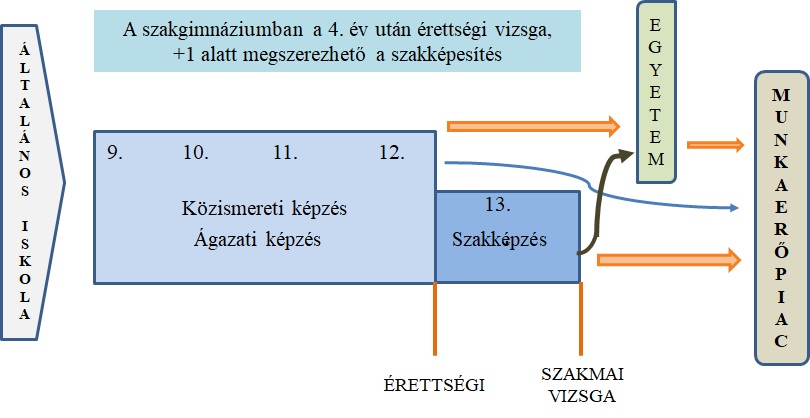 „A szakgimnáziumban 2016-tól az érettségi vizsgára és felsőfokú iskolai tanulmányok megkezdésére felkészítő nevelés mellett szakképzés folyik, amely ISCED 3-as szintű szakmai érettségi végzettséget ad, ami meghatározott számú FEOR-munkakör betöltésére jogosít, valamint a posztszekunder szintű szakképzésbe való bekapcsolódásra is előkészít. Mind a négy évfolyamán általános műveltséget megalapozó képzés, szakmai elméleti és gyakorlati oktatás is folyik. A szakgimnáziumi oktatás a 9. évfolyamon kezdődik és a 12. évfolyamon zárul. A szakgimnáziumból a 12. évfolyam sikeres elvégzése után (érettségi, illetve a 2016-ban, a tanulmányaikat új rendszerben kezdők esetében ISCED 3-as szintű szakképesítés birtokában) is ki lehet lépni a felsőoktatásba vagy a munkaerőpiacra, de be lehet lépni a posztszekunder szintű szakképzés 13. évfolyamára is.”5.1.2. Technikum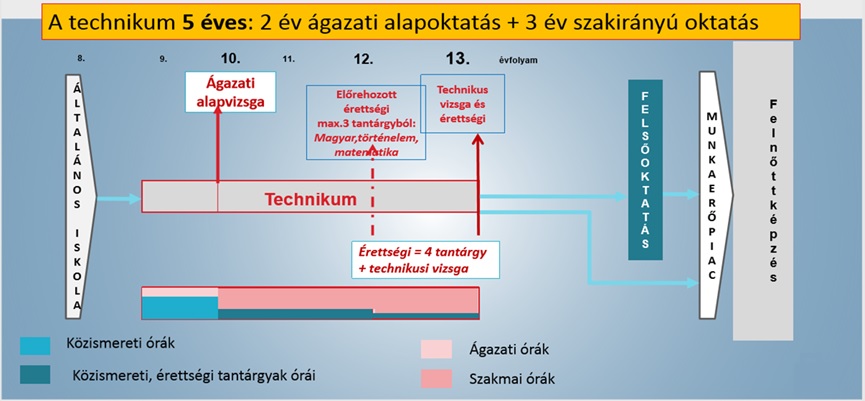 2020. szeptember elsejétől a technikumba beiratkozott diákok 5 évig tanulnak iskolánkban. 9-10. évfolyamon a közismereti tantárgyak mellett ágazatuk alapjait tanulják, majd a 10. évfolyam lezárásaként ágazati alapvizsgájuk után kiválasztják, hogy melyik szakmát szeretnék tanulni 11-13. évfolyamon. 11. évfolyamtól a szakirányú oktatásban vesznek részt, mely lehetőség szerint duális keretek között zajlik, munkaszerződést kötnek a gyakorlati helyüket biztosító céggel, vállalattal. 12. évfolyam végén van arra lehetőségük, hogy előrehozott érettségit tegyenek le magyar nyelv és irodalom, matematika és történelem tantárgyakból. 13. évfolyamban a szakmai tantárgyakon kívül már csak az idegen nyelvet tanulják közismereti tantárgyként. Ezen évfolyam végén idegen nyelvből érettségiznek a diákok, illetve technikusi vizsgát (ami emelt szintű érettséginek felel meg) tesznek. Sikeres vizsgák esetén egyszerre kapnak a tanulók érettségi bizonyítványt, technikusi oklevelet melyek bírtokában ki tudnak lépni a felsőoktatásba vagy a munkaerőpiacra.5.1.3. Szakképző iskola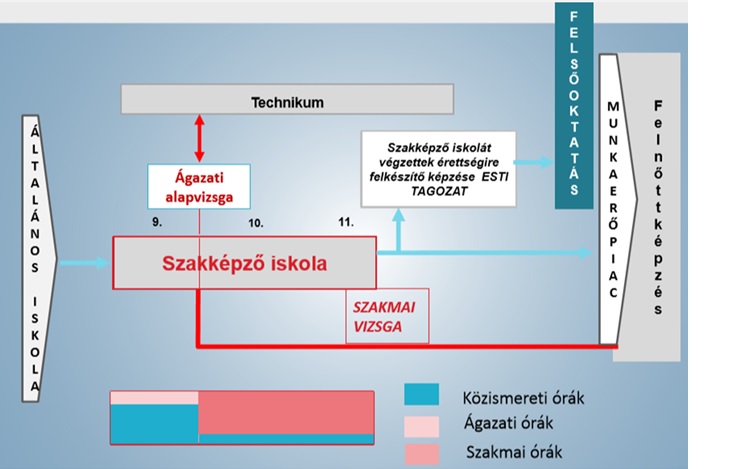 A szakképző iskolai képzés 3 éves, melynek első évében történik az ágazati alapoktatás. Az adott év végén a tanulók sikeres ágazati vizsgájuk után választhatják ki a tanulandó szakmájukat. 9.-ben közismereti tantárgyak mellett az ágazati alapokat tanulják a diákok, majd 10-11.-ben főképp a szakmájukat tanulják lehetőség szerint duális keretek között. 11. év végén szakmai vizsgát tesznek, mely bírtokában ki tudnak lépni a munkaerőpiacra.5.2. A szakképző intézmény szakképzési rendszereA 9-12. évfolyamok ágazati/felmenő rendszerben szakmacsoportos képzésére alapozva a 13. és 14. évfolyamon lehetőség nyílik a szakmajegyzékben szereplő szakmák megszerzésére. A szakképzéseink alkalmazkodnak a munkaerő-piaci helyzethez és követik a szakmajegyzék változásait. A megnevezett szakmák oktatásához megfelelő eszköz és személyi feltételekkel bírunk. A megnevezett szakmák jó részénél több éves hagyománnyal és tapasztalattal is rendelkezünk Az érvényes tantervek lehetővé teszik, hogy megfelelően igazolt előképzettséget (adekvát szakmai tantárgyból sikeres érettségi vizsga) a szakképzésbe való belépéskor figyelembe vegyük.Az elektronika és elektrotechnika ágazatba tartozó szakmák oktatása során igyekszünk követni a tudomány és a technika változásait. Az elméleti oktatásához rendelkezünk speciális szemléltető és oktató-berendezésekkel felszerelt tanteremmel. Folyamatosan fejlesztjük a meglévő elektronika laboratóriumokat, a piacképes tudás megszerzésének érdekében. A fejlesztés fő iránya az automatizálás, a mikroelektronika és a távközlés. A tanulók megismerik és mikrovezérlőt és a PLC-t, sőt azokat programozzák is, valamint elsajátítják a táv-adatfeldolgozás, és a vezetékes és vezeték nélküli kommunikáció módszereit. A tanulási tevékenységet kiállítások, üzemek, szakmai fórumok látgatásával tesszük színesebbé, így naprakész tudás birtokába jutnak tanulóink.Az informatika és távközlés ágazat szakmai képzéseihez rendelkezünk 11 db 16, 18, 20 munkahelyes számítógéptermekkel, többirányú gyors INTERNET elérési lehetőséggel, a hardver gyakorlatok oktatásához szükséges hardverműhellyel, valamint a képzéshez felhasználható az elektronikai szakmák oktatásához korszerűen felszerelt 2 db elektronikai oktatóteremmel. Szakképzéseinket évről évre úgy hirdetjük meg, hogy a végzős diákjaink az itt szerzett oklevéllel kereseti lehetőséghez juthassanak. A tanmenetekbe becsempésszük a CISCO és az Microsoft IT Akadémia tananyagainak egy-egy részét, ami újabb oklevelek megszerzésére ad lehetőséget a nálunk tanult diákoknak. A gyakorlat megfelelő elsajátítása érdekében többször szervezünk látogatásokat üzemekbe, kiállításokra.A közlekedés és szállítmányozás ágazatban a képzési cél olyan alapvető szállítmányozási, logisztikai, irodatechnikai, marketing, műszaki, informatikai, idegen nyelvi, pénzügyi, vállalkozási, menedzsment ismeretek elsajátítása a közlekedés területein (vasút, közút, hajó, légi közlekedés), amelyek a négy évet követő érettségi után jó alapokat adnak a választott speciális szakma elsajátításához. Szemléletet, készséget alakítanak ki arra, hogy a tanulók a szükségletnek megfelelően átképzéssel tudjanak szakmát váltani a későbbiekben.Gyakorlati képzés szakmánként és esetenként változó módon külső gyakorlati helyen is lefolytatható, melyre együttműködési megállapodást vagy tanulószerződést kell kötni az iskola bevonásával, vagy egyetértésével. A 2019. LXXX. törvény alapján szakképzési munkaszerződéssel végezhetik szakmai oktatásukat, egybefüggő szakmai gyakorlatukat külső gyakorlati helyen a tanulók a kialakított képzési program alapján.Az informatika és távközlés ágazatában elsősorban az Informatikai rendszer- és alkalmazás-üzemeltető technikus (Informatikai rendszerüzemeltető) szakma megszerzését biztosítja az intézmény. Ezt egészíti ki a 9-12. évfolyamon elkezdett és esetleg befejezett CISCO Hálózati Akadémia és az IT Microsoft Akadémia programjai. További tanulmányi terület ezen ágazaton belül az Infokommunikációs hálózatépítő és -üzemeltető technikus, valamint a Távközlési technikus szakmák megszerzése. A „telekommunikációs informatikus” olyan szakember, aki a számítógépes és távközlési rendszereket integráltan képes üzemeltetni. A számítógépes és adatátviteli rendszereket, az átvitel-technikai berendezéseket, a különböző informatikai rendszereket képes komplexen működtetni. Távközlési cégek komoly támogatásával sikerül biztosítani a gyakorlati képzés elvárható színvonalát.Nagy tradíciókkal rendelkező Elektronikai technikus szakképesítésünk felmenő rendszerben 2023-ban megszűnik, de az elektronika és elektrotechnika ágazatban 3 éves képzés keretében Elektronikai műszerészeket tudunk 2020-tól képezni.Az iskola tradícióinak megfelelően a közlekedés és szállítmányozás (közlekedés, szállítmányozás és logisztika) ágazaton belül is folyik képzés. A Vasútforgalmi szolgálattevő technikus szakmai vizsga kiegészülve vasúti szakvizsgával (vasúti forgalmi vizsga) jó elhelyezkedési lehetőséget biztosít a végzetteknek. Ezen ágazathoz sorolt Logisztikai technikusokat (Logisztikai és szállítmányozási ügyintézők) oktatunk nappali és esti tagozatos diákoknak egyaránt.Az intézmény komoly hagyományokkal rendelkezik a környezetvédelem - vízgazdálkodás oktatásában. Ehhez egy különálló, jól felszerelt telephelyen biztosítják a gyakorlati képzést. A szakmai képzésben lévő adottságokat kihasználva a technikusi követelmények egy részét integrálták a 9-12. évfolyamon folyó szakmai ismerete tantárgyba. A Tisza fővárosa elképzelhetetlen Környezetvédelmi technikus és Vízügyi technikus képzés nélkül.A pedagógia ágazathoz tartozó Pedagógiai munkatárs (Pedagógiai és családsegítő munkatárs) egy nemzetközileg elismert szakképesítés. A sikeres vizsgát követően a végzettek alsófokú nevelési oktatási intézményekben, kollégiumokban, diákotthonokban alkalmazható középfokú szakemberekké válnak.2015/2016-os tanévtől az iskolánkban Sportedző (a sportág megjelölésével) szakképzés folyik. Az öt napos testnevelés, a sport népszerűsége lehetőséget ad ezen szakok indítására. 2020-tól iskolánk a Pick Kézilabda Akadémia mellett működő iskola lett, ami további lehetőséget biztosít a jól sportolóknak -5 éves képzés keretében- a Sportedző (a sportág megjelölésével) – sportszervező szakma megszerzéséhez.5.3. Külső helyszínen megszervezett gyakorlatok5.3.1. 2019-2020 tanévig beiskolázott tanulók gyakorlatainak megszervezéseAz informatika, a távközlés, a környezetvédelem és a vízügy ágazatokban a gyakorlati képzés az iskolai tanműhelyekben, laboratóriumokban, szaktantermekben történik.A pedagógia ágazatban a 9-12. és 1/13. évfolyamon óvodákban, az 5/13. és 2/14. évfolyamokon óvodákban és általános iskolákban háromoldalú (képzőhely, Szakképzési Centrum, iskola) együttműködési megállapodás keretében folyik a gyakorlati képzés. A tanulócsoportokat minden esetben oktató kíséri a gyakorlatra.A sport ágazatban a 9-12. és 1/13. évfolyamon a gyakorlatok egy részét az iskolában teljesítik a tanulók. Az edzésprogramok gyakorlat külső helyszíneken kerülnek megszervezésre. A cél az, hogy minél több sportág edzéseit, versenyeit ismerjék meg a tanulók. A fizioterápia, illetve a svédmasszázs gyakorlatok külső helyszínen a kiegészítő gyakorlati képzésről szóló, a CSMKIK által ellenjegyzett együttműködési megállapodás keretében kerülnek lebonyolításra. Az 5/13., valamint a 2/14. évfolyamon tanulószerződéssel, illetve háromoldalú (képzőhely, Szakképzési Centrum, iskola) együttműködési megállapodás keretében folyik a gyakorlati képzés.A közlekedés, szállítmányozás és logisztika ágazatban a logisztikai és szállítmányozási ügyintéző szakképesítés esetén a 2/14. évfolyamon az esti tagozaton a tanulók egy része tanulószerződés keretében teljesíti a gyakorlatait. A vasútforgalmi szolgálattevő képzés 5/13. évfolyamán a MÁV tanulószerződést köt a tanulókkal.A villamosipar és elektronika ágazatban a gyakorlatokra a 9-12. és 2/14. évfolyamon az iskolai szaktantermekben kerül sor. Az 5/13. évfolyamon külső helyszínen a kiegészítő gyakorlati képzésről szóló, a CSMKIK által ellenjegyzett együttműködési megállapodás keretében kerül lebonyolításra a gyakorlatok egy része.5.3.2. 2020-2021 tanévtől beiskolázott tanulók gyakorlatainak megszervezéseA pedagógia ágazatban (szakgimnáziumi képzés) a 9-12. és 1/13. évfolyamon óvodákban, a 2/14. évfolyamon óvodákban és általános iskolákban háromoldalú (képzőhely, Szakképzési Centrum, iskola) együttműködési megállapodás keretében folyik a gyakorlati képzés. A tanulócsoportokat minden esetben oktató kíséri a gyakorlatra.A technikumi képzésekben és a szakképző iskolai képzésben az ágazati alapvizsgáig a gyakorlatok az iskolában kerülnek lebonyolításra.Az ágazati alapvizsga után a tanulóknak lehetőségük van duális képzés keretében szakképzési munkaszerződést kötni az erre lehetőséget biztosító gazdasági szereplőkkel. Az iskola a Csongrád-Csanád Megyei Kereskedelmi és Iparkamarával együttműködve segít a képzőhelyek felkutatásában.5.3.3. 2020-2021 tanévtől a szakirányú oktatás megszervezéseA szakirányú oktatás megszervezéséhez a duális partnerekkel történő kapcsolatfelvétel folyamatos a megváltozott jogi környezethez alkalmazkodva (2019. évi LXXX. törvény, 12/2020. (II.7.) Korm. rendelet). A tanulókat a partnerek szakképzési munkaszerződés keretében foglalkoztatják.Duális partnereket a 2020/2021. tanévben a Logisztikai technikus, valamint a Sportedző (a sportág megjelölésével) - sportszervező szakmákkal összefüggésben tudtunk bevonni a 2 éves technikumi oktatás esetén.A korábban létező tanulószerződés és együttműködési megállapodás keretében kialakított partneri kapcsolatainkat is be kívánjuk vonni az új technikumi és szakképző iskolai szakirányú oktatásba.A 2 éves technikumi szakmák esetén a következő iskolai-duális képzőhely megoszlást alakítjuk ki a 2020/2021. tanévtől kezdődően:- nappali rendszerű oktatásnál: 1/13. évfolyamon az egybefüggő szakmai gyakorlat a tanév utolsó tanítási napja után kerül megszervezésre – rövidített 4-12 hetes szakképzési munkaszerződés keretében- nappali rendszerű oktatásnál: 2/14. évfolyamon 1 iskolai és 4 duális képzőhelyi nap (közlekedés és szállítmányozás ágazat - logisztikai technikus szakma) – szakképzési munkaszerződés keretében- felnőttképzési jogviszony, munka mellett végezhető formában: 1/13. évfolyamon 2. félévtől a 3 délutáni oktatásból 1 délutáni oktatási nap duális képzőhelyen (közlekedés és szállítmányozás ágazat - logisztikai technikus szakma) – szakképzési munkaszerződés keretében- felnőttképzési jogviszony, munka mellett végezhető formában: 2/14. évfolyamon 3 délutáni oktatásból 2 délutáni oktatási nap külső gyakorlati helyen (közlekedés és szállítmányozás ágazat - logisztikai technikus szakma) – szakképzési munkaszerződés keretébenAz 5 éves technikumi képzések (nappali munkarend) esetén az egybefüggő szakmai gyakorlat a KKK-ban megjelölt időtartamában és az 5. éves duális képzőhelyi órák az egyes ágazatoknál és azon belül szakmáknál a következőképpen alakul:- Sport ágazat/Sportedző (a sportág megjelölésével)-sportszervező szakma: 11. évfolyam után 35 óra, 12. évfolyam után 35 óra egybefüggő szakmai gyakorlat – mindkettő 4-12 hetes rövidített szakképzési munkaszerződéssel, a 13. évfolyamon várhatóan 1 iskolai és 4 duális képzőhelyi nap szakképzési munkaszerződés keretében- Informatika és távközlés ágazat/Informatikai rendszer- és alkalmazás-üzemeltető technikus szakma/Infokommunikációs hálózatépítő és -üzemeltető technikus szakma: 0 óra egybefüggő szakmai gyakorlat, a 13. évfolyamon várhatóan 5 iskolai nap- Oktatás ágazat/Oktatási szakasszisztens szakma: 11. évfolyam után 140 óra egybefüggő szakmai gyakorlat - 4-12 hetes rövidített szakképzési munkaszerződéssel, a 13. évfolyamon várhatóan 4 iskolai és 1 duális képzőhelyi nap szakképzési munkaszerződés keretében- Környezetvédelem és vízügy ágazat/Környezetvédelmi technikus szakma/Vízügyi technikus szakma: 11. évfolyam után mindkét szakma esetén 70 óra egybefüggő szakmai gyakorlat – 4-12 hetes rövidített szakképzési munkaszerződéssel, a 13. évfolyamon várhatóan 3 iskolai és 2 duális képzőhelyi nap szakképzési munkaszerződés keretében- Közlekedés és szállítmányozás ágazat/Logisztikai technikus szakma: 12. évfolyam után 140 óra egybefüggő szakmai gyakorlat – 4-12 hetes rövidített szakképzési munkaszerződéssel, a 13. évfolyamon várhatóan 1 iskolai és 4 duális képzőhelyi nap szakképzési munkaszerződés keretében- Közlekedés és szállítmányozás ágazat/Vasútforgalmi szolgálattevő technikus szakma: 11. évfolyam után 140 óra, 12. évfolyam után 160 óra egybefüggő szakmai gyakorlat – mindkettő 4-12 hetes rövidített szakképzési munkaszerződéssel, a 13. évfolyamon várhatóan 1 iskolai és 4 duális képzőhelyi nap szakképzési munkaszerződés keretében5.4. Helyi tantervekA tantervek készítésénél figyelembe vettükaz iskola helyi adottságait, az összegyűlt tapasztalatokat,a tantárgyakra jutó óraszámok meghatározásánál a kerettantervi előírásokat,az érettségi- és szakmai vizsga követelményeit,a tanulók tudás és intelligenciaszintjét.A helyi tanterv 6 évfolyamra készült, tartalmazza a9-12. évfolyam közismereti tárgyait a szakmai tantárgyakat, szakgimnáziumi osztályoknál azokat a tantárgyakat és óraszámaikat, amelyből az iskola biztosítja a 11.-12. vagy 13. évfolyamon az emelt szintű érettségire való felkészülésta kötelezően választható tantárgyakat a mellékszakképesítést nem választók tantárgyaitvalamint a 13-14. szakképző évfolyamok tantárgyait a célokat és a követelményeket.5.5. Szakképzés 9. évfolyamtól a 2016-os kerettantervek alapján5.5.1. A szakgimnáziumi kerettanterva nemzeti köznevelésről szóló 2011. évi CXC. törvény,51/2012. (XII. 21.) EMMI rendelet a kerettantervek kiadásának és jóváhagyásának rendjéről, valamint szakképzésről szóló 2011. évi CLXXXVII. törvény,az Országos Képzési Jegyzékről és az Országos Képzési Jegyzék módosításának eljárásrendjéről szóló 150/2012. (VII. 6.) Kormányrendelet,az állam által elismert szakképesítések szakmai követelménymoduljairól szóló 217/2012. (VIII. 9.) Kormányrendelet,30/2016. (VIII. 31.) NGM rendelet a szakképzési kerettantervek alapján készült.9-13. évfolyam számára:5.5.1.1 Technikum (volt szakgimnázium), kivéve pedagógia ágazat (szakgimnázium) esetén a heti és éves szakmai óraszámok:Amennyiben a kerettantervek kiadásának és jóváhagyásának rendjéről szóló rendeletben a szakgimnáziumok 9-12. évfolyama számára kiadott kerettanterv óraterve alapján a kötelezően választható tantárgyak közül a szakmai tantárgyat választja a szakképző iskola akkor a 11. évfolyamon 72 óra és a 12. évfolyamon 62 óra időkeret szakmai tartalmáról a szakképző iskola szakmai programjában kell rendelkezni.(A kizárólag 13-14. évfolyamon megszervezett képzésben, illetve a szakgimnázium 9-12., és ezt követő 13. évfolyamán megszervezett képzésben az azonos tantárgyakra meghatározott óraszámok közötti csekély eltérés a szorgalmi időszak heteinek eltérő száma, és az óraszámok oszthatósága miatt keletkezik!)5.5.2. Összefüggő szakmai gyakorlatok ágazatonként9-12. évfolyam:13-14. évfolyam:5.5.3. Érettségi vizsga mellett megszerezhető mellék-szakképesítések5.5.4. Szakképző évfolyamokra jellemző5.5.4.1. Iskolai előképzettség: érettségi végzettség5.5.4.2. Iskolai rendszerű szakképzésben a szakképzési évfolyamok száma: 2 év5.5.4.3. Képzési idő aránya:Egészségügyi alkalmassági követelmények: szükségesek Pályaalkalmassági követelmények: nincsenek5.5.4.4. Személyi feltételekA szakmai elméleti és gyakorlati képzésben a nemzeti köznevelésről szóló 2011. évi CXC. törvény és a szakképzésről szóló 2011. évi CLXXXVII. törvény előírásainak megfelelő végzettséggel rendelkező oktató és egyéb szakember vehet részt.Ezen túl a környezetvédelmi technikus szakképesítésnél az alábbi tantárgyak oktatására az alábbi végzettséggel rendelkező szakember alkalmazható:5.5.4.5 Tárgyi feltételekA szakmai képzés lebonyolításához szükséges eszközök és felszerelések felsorolását a szakképesítés szakmai és vizsgakövetelménye (SZVK) tartalmazza.Ajánlás a szakmai képzés lebonyolításához szükséges további eszközökre és felszerelésekre:5.5.4.5.1. Infokommunikációs hálózatépítő és üzemeltető:Analóg kéziműszer (volt- és ampermérő)Digitális multiméterStabilizált tápegységÁramköri elemek (ellenállások, kondenzátorok, tekercsek …)Szimulációs program (pl. TINAAC voltméterOszcilloszkópVáltakozó áramú generátorFrekvenciamérőElektronikai eszközök (diódák, tranzisztorok …)Digitális áramköri elemek (kapuk, multiplexerek, összegzők, komparátorok …)Sorrendi hálózatok elemei (számlálók, osztók, regiszterek, tárolók …)Szerszámok (csavarhúzók, fogók, mérőzsinórok, forrasztópáka …)Egyszerű elektronikai áramkörök (erősítők, multivibrátorok, stabilizátorok, oszcillátorok …)Végelzárók, kötődobozok, elosztó panelekKötőgépek, hegesztők, optikai szálhegesztőTávközlési kábelek (szimmetrikus, koaxiális, optikai)Osztók, leágazók, erősítőkSzerelési anyagok (rögzítőelemek, csatlakozók, patch-kábelek …)Kéziszerszámok (csavarhúzók, csőkulcsok, fűrész, fogók, fúró …)Optikai kábelszerelő készletSzintvevők, optikai adó-vevőkReflexiómérők, OTDR-ekJelgenerátorok, modulátorokKODEK-ekÁtviteltechnikai berendezésekOptikai berendezésekDigitális oszcilloszkópokHálózatanalizátorokSpektrumanalizátorokTelefonok (analóg, digitális, VoIP, mobil …)KisközpontokKábeltévé fejállomásokMűsorszóró készülékekAdatátviteli berendezésekKonfigurálható kis- és középvállalati routerek, switch-ekPerifériákPIC rendszerekVezeték nélküli eszközök eszközök (hozzáférési pontok, antennák)Hálózati szimulációs szoftverProgramozás oktatását segítő mini számítógépekVoIP eszközök5.5.4.5.2. Környezetvédelmi technikus:bemutató jellegű gépelemek, hajtások, szivattyúkA szakgimnáziumi képzésben a két évfolyamos képzés második évfolyamának (2/14.) szakmai tartalma, tantárgyi rendszere, órakerete megegyezik a 4+1 évfolyamos képzés érettségi utáni évfolyamának szakmai tartalmával, tantárgyi rendszerével, órakeretével. A két évfolyamos képzés első szakképzési évfolyamának (1/13.) ágazati szakgimnáziumi szakmai tartalma, tantárgyi rendszere, összes órakerete megegyezik a 4+1 évfolyamos képzés 9-12. középiskolai évfolyamokra jutó ágazati szakgimnáziumi szakmai tantárgyainak tartalmával, összes óraszámával.Szakmai és vizsgáztatási követelmények:https://www.nive.hu/index.php?option=com_jumi&view=application&fileid=16&tip=szvk_2012_5.5.5. A szakmai követelménymodulokhoz rendelt tantárgyak heti óraszáma évfolyamonként 9-14. évfolyamra a 2016-os kerettantervek alapján, a szakmai helyi tantervi táblázatai a mellékszakképesítés figyelembevételével (11-12. évfolyam)A szakgimnáziumi kerettanterva szakképzésről szóló 2011. évi CLXXXVII. törvény,az Országos Képzési Jegyzékről és az Országos Képzési Jegyzék módosításának eljárásrendjéről szóló 150/2012. (VII. 6.) Kormányrendelet,az állam által elismert szakképesítések szakmai követelménymoduljairól szóló 217/2012. (VIII. 9.) Kormányrendelet,30/2016. (VIII. 31.) NGM rendelet a szakképzési kerettantervekrőlés a 30/2016. (VIII. 31.) NGM rendelet módosításáról szóló 24/2017. (VIII. 31.) NGM rendelet módosítás alapján készült.5.5.5.1. Szakképesítés5.5.5.2. IV. Pedagógia ágazat (Pedagógiai- és családsegítő munkatárs)5.5.5.3. XI. Villamosipar és elektronika ágazat (Elektronikai technikus)5.5.5.4. XII. Távközlés ágazat (Infokommunikásiós hálózatépítő és üzemeltető)5.5.5.5. XIII. Informatika ágazat (Informatikai rendszerüzemeltető)5.5.5.6. XXIII. Környezetvédelem ágazat (Környezetvédelemi technikus)5.5.5.7. XXXVII. Sport ágazat (Sportedző (a sportág megjelölésével))5.5.5.8 XLI. Vízügy ágazat (Vízgazdálkodó technikus)5.5.5.9. XL. Közlekedés, szállítmányozás és logisztika ágazat (Vasútforgalmi szolgálattevő)5.5.5.10. XL. Közlekedés, szállítmányozás és logisztika ágazat (Logisztikai és szállítmányozási ügyintéző)A kerettanterv szakmai tartalma - a szakképzésről szóló 2011. évi CLXXXVII. törvény 8.§ (5) bekezdésének megfelelően - a nappali rendszerű oktatásra meghatározott tanulói éves kötelező szakmai elméleti és gyakorlati óraszám legalább 90%-át lefedi. Az időkeret fennmaradó részének (szabadsáv) szakmai tartalmáról a szakképző iskola szakmai programjában kell rendelkezni.A szakmai és vizsgakövetelményben a szakképesítésre meghatározott elmélet/gyakorlat arányának a teljes képzési idő során kell teljesülnie.5.6. Szakképzés 9. évfolyamtól 2018-as kerettantervek alapján (változások a 2016-os kerettantervhez viszonyítva)A szakgimnáziumi kerettanterva nemzeti köznevelésről szóló 2011. évi CXC. törvény,51/2012. (XII. 21.) EMMI rendelet a kerettantervek kiadásának és jóváhagyásának rendjéről, valamint szakképzésről szóló 2011. évi CLXXXVII. törvény,az Országos Képzési Jegyzékről és az Országos Képzési Jegyzék módosításának eljárásrendjéről szóló 150/2012. (VII. 6.) Kormányrendelet,az állam által elismert szakképesítések szakmai követelménymoduljairól szóló 217/2012. (VIII. 9.) Kormányrendelet,a nemzeti fejlesztési miniszter ágazatába tartozó szakképesítések szakmai és vizsgakövetelményeiről szóló 35/2016. (VIII. 31.) NFM rendelet30/2016. (VIII. 31.) NGM rendelet és a szakképzési kerettantervek,30/2016. (VIII. 31.) NGM rendelet módosításáról szóló 24/2017. (VIII. 31.) NGM rendelet módosítás,5/2018. (VII. 9.) ITM rendelet a szakképzési kerettantervek alapján készült.5.6.1. A szakgimnáziumi kerettantervA tanulmányaikat 2018/2019. tanévben, technikumban (volt szakgimnáziumban), kivéve pedagógia ágazat (szakgimnázium) 9. és 1/13. évfolyamon megkezdők tantárgyi struktúrája és óraszámai5.6.1.1. Technikum (volt szakgimnázium), kivéve pedagógia ágazat (szakgimnázium) esetén a heti és éves szakmai óraszámok:Amennyiben a kerettantervek kiadásának és jóváhagyásának rendjéről szóló rendeletben a szakgimnáziumok 9-12. évfolyama számára kiadott kerettanterv óraterve alapján a kötelezően választható tantárgyak közül a szakmai tantárgyat választja a szakképző iskola akkor a 11. évfolyamon 72 óra és a 12. évfolyamon 62 óra időkeret szakmai tartalmáról a szakképző iskola szakmai programjában kell rendelkezni.(A kizárólag 13-14. évfolyamon megszervezett képzésben, illetve a szakgimnázium 9-12., és ezt követő 13. évfolyamán megszervezett képzésben az azonos tantárgyakra meghatározott óraszámok közötti csekély eltérés a szorgalmi időszak heteinek eltérő száma, és az óraszámok oszthatósága miatt keletkezik!)Szakgimnáziumi képzés esetén a heti és éves szakmai óraszámok:Amennyiben a kerettantervek kiadásának és jóváhagyásának rendjéről szóló rendeletben a szakgimnáziumok 9-12. évfolyama számára kiadott kerettanterv óraterve alapján a kötelezően választható tantárgyak közül a szakmai tantárgyat választja a szakképző iskola akkor a 11. évfolyamon 72 óra és a 12. évfolyamon 62 óra időkeret szakmai tartalmáról a szakképző iskola szakmai programjában kell rendelkezni.5.6.3. A tanulmányaikat 2018/2019. tanévben, technikumban (volt szakgimnázium), kivéve pedagógia ágazat (szakgimnázium) 9. és 1/13. évfolyamon megkezdők szakmai kerettanterv alapján készült helyi tanterv táblázatai ágazatonként, a mellékszakképesítés figyelembevételével (11-12. évfolyam)5.6.3.1 Szakképesítés5.6.3.2. IV. Pedagógia ágazat (Pedagógiai- és családsegítő munkatárs)5.6.3.3. XI. Villamosipar és elektronika ágazat (Elektronikai technikus)5.6.3.4. XII. Távközlés ágazat (Infokommunikációs hálózatépítő és üzemeltető)5.6.3.5. XIII. Informatika ágazat (Informatikai rendszerüzemeltető)5.6.3.6. XXIII. Környezetvédelem ágazat (Környezetvédelemi technikus)5.6.3.7. XXXVII. Sport ágazat (Sportedző (a sportág megjelölésével)5.6.3.8. XL. Közlekedés, szállítmányozás és logisztika ágazat (Logisztikai és szállítmányozási ügyintéző)5.6.3.9. XL. Közlekedés, szállítmányozás és logisztika ágazat (Vasútforgalmi szolgálattevő)5.6.3.10. XLI. Vízügy ágazat (Vízgazdálkodó technikus)A kerettanterv szakmai tartalma – a szakképzésről szóló 2011. évi CLXXXVII. törvény 8.§ (5) bekezdésének megfelelően – a nappali rendszerű oktatásra meghatározott tanulói éves kötelező szakmai elméleti és gyakorlati óraszám legalább 90%-át lefedi. Az időkeret fennmaradó részének (szabadsáv) szakmai tartalmáról a szakképző iskola szakmai programjában kell rendelkezni.A szakmai és vizsgakövetelményben a szakképesítésre meghatározott elmélet/gyakorlat arányának a teljes képzési idő során kell teljesülnie.5.7. Szakképzés 9. évfolyamtól 2020-as szakgimnáziumi kerettanterv (pedagógia ágazat), technikumi heti óraterv minták alapján5.7.1. Szakképesítés és szakmák5.7.2. Szakgimnázium – pedagógia ágazat5.7.2.1. 2020-as szakgimnáziumi évfolyamok (pedagógia tanulmányi terület) közismereti és szakmai órakerete*emelt szintű idegen nyelvi érettségire felkészítő órák, a középszintű érettségire felkészítő órák megtartása megtörténik a 9-12. évfolyamok alatt5.7.2.2. 2020-as szakgimnáziumi évfolyamok (pedagógia tanulmányi terület) szabadon tervezhető órakeret felhasználásaAz iskola választása:Természettudományos képzésre (is) fordítandó sáv B változata ésSzabadon tervezhető órakeret B változata5.7.2.3. Pedagógiai munkatárs szakképesítés Tantárgyalapú oktatásszervezés eseténI. ÖSSZEFOGLALÓ ADATOK1. A szakképesítés alapadatai (Forrás: PK, kerettanterv)2. A szakképesítés szakmai kimeneti követelményei (Forrás: PK)4. A szakképesítésbe történő belépés feltételei (Forrás: PK)5. A szakképesítés megszervezéséhez szükséges személyi feltételek6. A szakképesítés megszervezéséhez szükséges tárgyi feltételek7. A szakképesítés tervezett időtartama 4+1 évfolyamos oktatás esetén (Forrás: kerettanterv, PK)8. Tanulási területek (Forrás: PK)II. A TANULÁSI TERÜLETEK RÉSZLETES SZAKMAI TARTALMAPedagógiai, pszichológiai feladatok1. A tanulási területhez tartozó tanulási eredmények (szakmai kimeneti követelmények) felsorolása (Forrás: kerettanterv, PK)2. A tanulási terület tartalmi elemeiCsaládpedagógiai alapismeretek1. A tanulási területhez tartozó tanulási eredmények (szakmai kimeneti követelmények) felsorolása (Forrás: kerettanterv, PK)2. A tanulási terület tartalmi elemeiSzabadidőpedagógia1. A tanulási területhez tartozó tanulási eredmények (szakmai kimeneti követelmények) felsorolása (Forrás: kerettanterv, PK)2. A tanulási terület tartalmi elemeiGondozás és egészségnevelés1. A tanulási területhez tartozó tanulási eredmények (szakmai kimeneti követelmények) felsorolása (Forrás: kerettanterv, PK)2. A tanulási terület tartalmi elemeiKommunikáció és viselkedéskultúra1. A tanulási területhez tartozó tanulási eredmények (szakmai kimeneti követelmények) felsorolása (Forrás: kerettanterv, PK)2. A tanulási terület tartalmi elemeiIII. VIZSGÁKSzakmai vizsga vizsgatevékenységek:1. Gyakorlati vizsgatevékenységIdőtartam: 20 perc (felkészülési idő: 10 perc, válaszadási idő: 10 perc)Feladat leírása: Szituációs feladatok megoldása, szituáció elemzése, helyzetgyakorlatok, megoldási javaslat készítése, vagy megadott információk birtokában tananyagtartalomhoz kapcsolódóan a nevelést, oktatást, szemléltetést, gondozást, segítő eszköz kiválasztása, bemutatása.Súlyozás: 30%2. Írásbeli vizsgatevékenységIdőtartam: 90 percFeladat leírása: Az írásbeli vizsgatevékenység a programkövetelmény szakmai moduljainak ismeretanyaga alapján központilag összeállított komplex feladatlapon történik, mely ismeret és megértésjellegű tudást mér. A feladatlap a pedagógiai asszisztens tevékenységeihez kapcsolódó fogalmakat, összefüggéseket tartalmaz.Súlyozás: 30%3. Szóbeli vizsgatevékenységIdőtartam: 20 perc (felkészülési idő: 10 perc, válaszadási idő: 10 perc)Feladat leírása: A szóbeli vizsgatevékenység a szakmai programkövetelmény szakmai moduljainak ismeretanyaga alapján összeállított, a komplex szóbeli tételsor alapján történik.Súlyozás: 40%A képesítő vizsga egészének értékelése:  A képesítő vizsga értékelés a három vizsgarészének a súlyozott százalékos arányainak megfelelően történik. A képesítő vizsga egyes vizsgatevékenységeihez rendelt vizsgafeladatok érdemjegye az elért %-os teljesítmények alapján: 81 - 100% jeles (5) 71 - 80% jó (4) 61 - 70% közepes (3) 51 - 60% elégséges (2)  0 - 50% elégtelen (1) A képesítő vizsga osztályzatát a vizsgafeladatonként elért érdemjegyek vizsgafeladat értékelési arányával súlyozott átlaga alapján kerekítve, az általános szabályok szerint kell meghatározni.  Sikertelen a képesítő vizsga, ha annak bármelyik vizsgatevékenységéhez rendelt vizsgafeladatának érdemjegye elégtelen (1). Javítóvizsga esetén csak az elégtelenre, illetve pótlóvizsga esetén csak az igazoltan nem teljesített vizsgatevékenység ismétlése szükséges.5.7.3. Szakképző iskola5.7.3.1. Szakképző iskolai órakeretek a 2020-as kerettantervek alapján5.7.3.2. 2020-as szakképző iskolai szabadon tervezhető órakeret felhasználása5.7.3.2. Elektronikai műszerész szakmaTantárgyalapú oktatásszervezés eseténI. ÖSSZEFOGLALÓ ADATOK1. A szakma alapadatai (Forrás: KKK és/vagy PTT)2. Az ágazati alapoktatás szakmai kimeneti követelményei (Forrás: KKK)3. A szakirányú oktatás szakmai kimeneti követelményei (Forrás: KKK)4. Az ágazati alapoktatásba és a szakirányú oktatásba történő belépés feltételei (Forrás: KKK)5. Az oktatás megszervezéséhez szükséges személyi feltételek6. Az ágazati alapoktatás megszervezéséhez szükséges tárgyi feltételek7. A szakirányú oktatás megszervezéséhez szükséges tárgyi feltételek8. Az ágazati alapoktatás tervezett időtartama (Forrás: PTT)9. A szakirányú oktatás tervezett időtartama (Forrás: PTT)10. Tanulási területek (Forrás: PTT)Szakmai szabadsáv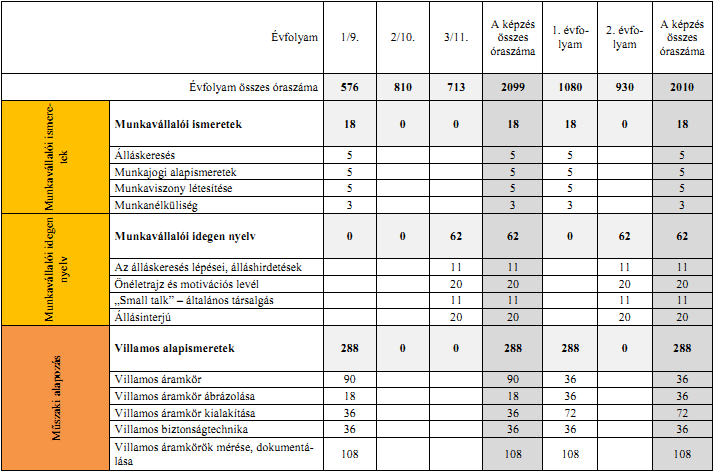 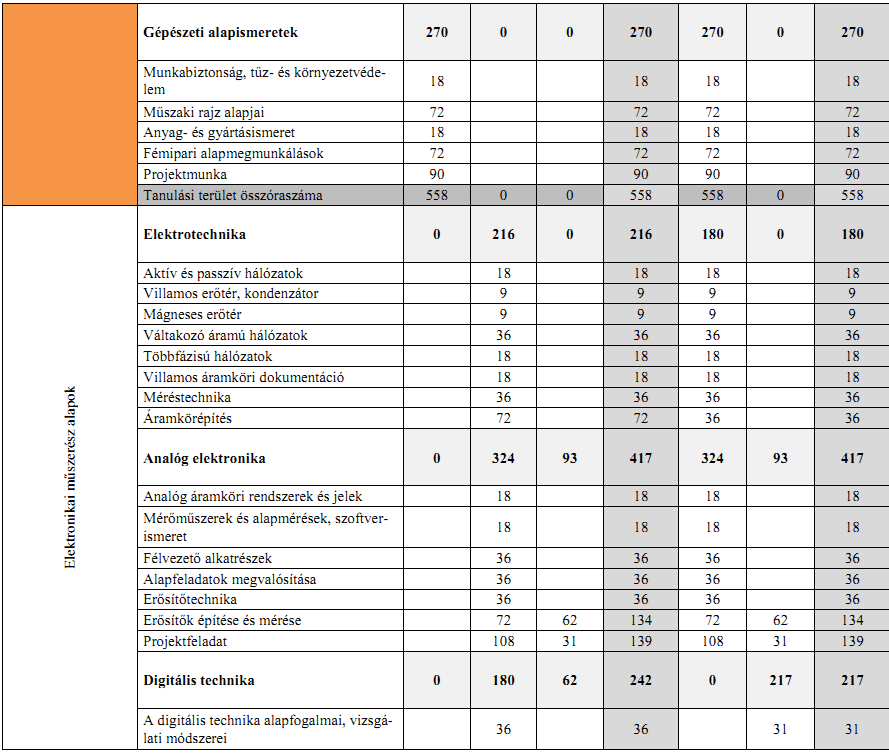 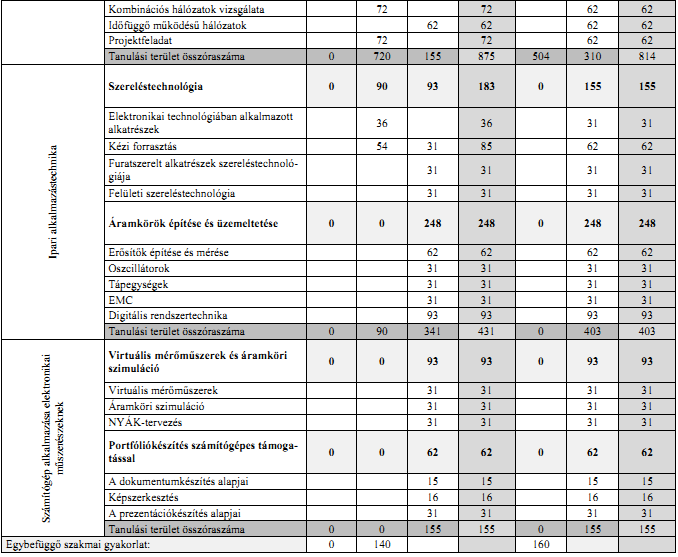 II. A TANULÁSI TERÜLETEK RÉSZLETES SZAKMAI TARTALMAMunkavállalói ismeretek1. A tanulási területhez tartozó tanulási eredmények (szakmai kimeneti követelmények) felsorolása (Forrás: KKK és PTT)2. A tanulási terület tartalmi elemeiMunkavállalói idegen nyelv1. A tanulási területhez tartozó tanulási eredmények (szakmai kimeneti követelmények) felsorolása (Forrás: KKK és PTT)2. A tanulási terület tartalmi elemeiMűszaki alapozás1. A tanulási területhez tartozó tanulási eredmények (szakmai kimeneti követelmények) felsorolása (Forrás: KKK és PTT)2. A tanulási terület tartalmi elemei1. A tanulási területhez tartozó tanulási eredmények (szakmai kimeneti követelmények) felsorolása (Forrás: KKK és PTT)Elektronikai műszerész alapok1. A tanulási területhez tartozó tanulási eredmények (szakmai kimeneti követelmények) felsorolása (Forrás: KKK és PTT)2. A tanulási terület tartalmi elemei1. A tanulási területhez tartozó tanulási eredmények (szakmai kimeneti követelmények) felsorolása (Forrás: KKK és PTT)2. A tanulási terület tartalmi elemei1. A tanulási területhez tartozó tanulási eredmények (szakmai kimeneti követelmények) felsorolása (Forrás: KKK és PTT)2. A tanulási terület tartalmi elemeiIpari alkalmazástechnika1. A tanulási területhez tartozó tanulási eredmények (szakmai kimeneti követelmények) felsorolása (Forrás: KKK és PTT)2. A tanulási terület tartalmi elemei1. A tanulási területhez tartozó tanulási eredmények (szakmai kimeneti követelmények) felsorolása (Forrás: KKK és PTT)2. A tanulási terület tartalmi elemeiSzámítógép alkalmazása elektronikai műszerészeknek1. A tanulási területhez tartozó tanulási eredmények (szakmai kimeneti követelmények) felsorolása (Forrás: KKK és PTT)2. A tanulási terület tartalmi elemei1. A tanulási területhez tartozó tanulási eredmények (szakmai kimeneti követelmények) felsorolása (Forrás: KKK és PTT)2. A tanulási terület tartalmi elemeiIII. VIZSGÁKA. Ágazati alapvizsga1. Írásbeli vizsga – Fémipari és villamosipari alapokFeladat leírása: az írásbeli vizsgarészben a gyakorlati vizsgán elkészítendő, szerelendő alkatrészekkel, illetve összeállítandó villamos kapcsolással összefüggő feladatokat kell megoldani.Időtartam: 90 percSúlyozás: 30%A vizsgatevékenység akkor eredményes, ha a tanuló a megszerezhető összes pontszám legalább 51%-át elérte.2. Gyakorlati vizsga – Mechanikus és villamos elemekből álló alkatrészcsoport egyes elemeinek előállítása és összeszerelése. A szerkezet egyes – általa készített – elemeit készen hozhatja a tanuló a vizsgára.Feladat leírása:Egyszerű geometriájú alkatrészek elkészítése- darabolás, reszelés, fúrás, menetkészítés, méretellenőrzés, munkadarabok értékelésemegfelelőség szempontjából;- szerelési ábra szerint az alkatrészek összeszerelése;- összeállítási rajz alapján a villamos alkatrészek elhelyezése;- kapcsolási rajz alapján a villamos bekötés elkészítése;- adott alkatrészről mérési jegyzőkönyv készítése (szükség esetén mérési utasítás szerint)- villamos mérések (feszültség, áramerősség, ellenállás mérésének) elvégzése;- a mérési jegyzőkönyvnek tartalmaznia kello a rajz szerint megadott méreteket és tűrések szerinti határméreteket,o a tanuló által mért gyártási méretet,o a tanuló értékelését a gyártott alkatrész megfelelőségére vonatkozóan,o villamos paraméterek mért értékei rögzítése és kiértékelése.Időtartam: 240 percSúlyozás: 70%A vizsgatevékenység akkor eredményes, ha a tanuló a megszerezhető összes pontszám legalább 51%-át elérte.B. Szakmai vizsga1. Központi interaktív vizsga – Elektronikai, elektrotechnikai és hibakeresési alapismeretekFeladat leírása: Szakmai teszt kérdések és számítási feladatok a következő témakörökből1. vizsgarész: Műszaki kapcsolási rajz értelmezése. Egy kapott kapcsolási rajz alapján kérdéseket válaszol meg.2. vizsgarész: Számítási feladatok elvégzése elektrotechnikai és elektronikai alapkapcsolásokon keresztül. Pl. alap RLC áramköri számítások, ellenálláshálózatokkal kapcsolatos számítások, soros és párhuzamos kapcsolásokban folyó áramok és feszültségek számítása, erősítő alapkapcsolások számításai (pl munkapont, bázisáram, stb…),3. vizsgarész: Az elektronika gyártás gépeivel, eszközeivel, gyártás közben előforduló hibákkal és a javítás módjaival, eszközeivel kapcsolatos kérdések. Pl: pasztázó, beültető, forrasztó gépekkel kapcsolatos kérdések, gyártási hibákkal (process) kapcsolatos kérdések. A felületszerelt és a furatszerelt technológiával kapcsolatban ólmos és ólommentes technológiákkal kapcsolatos kérdések, a különböző gyártási technológiák összehasonlítása.4. vizsgarész: Műszerek kezelése, beállítása, leolvasása. Kép alapján bekötést, vagy értéket olvas le. Multiméter, oszcilloszkóp, labortápegység, jelgenerátor, logikai analizátor használatával kapcsolatos kérdések.5. vizsgarész: Elektronikai alkatrészek (furat és felületszerelt), csatlakozó típusok felismerése, bekötésének ismerete képek alapján.6. vizsgarész: Forrasztáshoz és a javításhoz használt eszközökhöz kapcsolódó munkavédelemi kérdések. Adott munkadarab gyártása, villamos kapcsolás elkészítése során betartandó érintésvédelmi és munkavédelmi szabályokkal és az alkalmazandó egyéni és egyéb védőeszközökkel kapcsolatos kérdések.Időtartam: 150 percSúlyozás: 30%A vizsgatevékenység akkor eredményes, ha a tanuló a megszerezhető összes pontszám legalább 40%-át elérte.2. Projektfeladat – Elektronikai áramkör összeépítése, hibakeresésFeladat leírása:1. vizsgarész: A tanuló rajz alapján a vizsgára elkészít egy nyomtatott áramköri lapot és egy dobozt, amibe a kész vizsgamunkát fogja majd szerelni, valamint elkészíti a folyamat dokumentációját.2. vizsgarész: Kapcsolási és beültetési rajz alapján a nyomtatott áramkör összeépítése. Legalább 50 %-ban SMD (felületszerelt) alkatrészt kell tartalmaznia a vizsgamunkának. Előkészíti a munkához szükséges szerszámokat, alkatrészeket, majd a mérőműszereket. A mért értékeket mérési jegyzőkönyvben rögzíti. Elmondja az áramkör működését. A felélesztett és megmért áramkört beépíti a dobozba, elvégzi a szükséges bekötéseket és elvégez egy végső mérést. A vizsga során betartja a munkabiztonsági szabályokat.3. vizsgarész: Egy kész, de részben vagy teljesen működésképtelen berendezésen/áramkörön méréssel megkeresi a hibát, majd elhárítja azt, és dokumentálja a javítást.Időtartam: 300 percSúlyozás: 70%A vizsgatevékenység akkor eredményes, ha a tanuló a megszerezhető összes pontszám legalább 40%-át elérte.A szakmai vizsga eredményébe az ágazati alapvizsgát az alábbi súlyaránnyal kell beszámítani: Ágazati alapvizsga: 20%, Szakmai vizsga: 80%5.7.4. Technikum5.7.4.1 Technikumi órakeretek a 2020-as kerettantervek alapján2019. évi LXXX. törvény (Szkt.) és a 12/2020 (II.7.) Korm. rendelet5.7.4.2. 2019. évi LXXX. törvény (Szkt.) és a 12/2020 (II.7.) Korm. rendelet alapján a technikumi osztályoknál a szabadon tervezhető órakeret (közismeret) felhasználása9. évfolyam – 3 óra10. – 13. évfolyam - Az összes ágazat esetén azonosLebontva10.-11. évfolyam Ágazathoz kapcsolódó tantárgy:A programtantervvel kitöltött időkeret – a szakképzésről szóló törvény végrehajtásáról szóló 12/2020 (II. 7.) Korm. rendelet 13.§ (4) bekezdésének megfelelően – tartalmaz a szakképző intézmény által a helyi gazdasági környezet egyedi elvárásaihoz igazodó szakmai célokra szabadon felhasználható időkeretet (szabad sáv).A cél az, hogy lehetőség legyen a gyakorlat során is elméletet oktatni, hatékonyabbá téve ezzel az oktatást. Az egyes tantárgyaknál történik annak meghatározása, hogy a tantárgy teljes tartalmát tekintve az órakeretnek minimálisan hány százalékát kell gyakorlati körülmények között (tanműhelyben, termelőüzemben stb.) oktatni. Ez az adott tantárgy egészének gyakorlatigényességét mutatja, és minél magasabb ez az arány, annál inkább ösztönöz az elméleti tudáselemek gyakorlatba ágyazottan történő oktatására.5.7.4.3. A projektoktatás a szakképző intézménybenAz intézmény pedagógiai és szakmai programja tartalmazza a szakképző intézményben alkalmazott sajátos pedagógiai módszereket, ideértve a projektoktatást is. A projektoktatás során a témaegységek feldolgozása, a feladat megoldása a tanulók érdeklődésére, a tanulók és az oktatók közös tevékenységére, együttműködésére épül a probléma megoldása és az összefüggések feltárása útján. Iskolánk hagyományos tantárgyi keretek között végzi a szakmai oktatást. Az újszerű projektoktatást minden technikumi évfolyamon és osztályban be kívánjuk vezetni. A kezdő évfolyamoktól a 13. évfolyamig a projektet fokozatosan nehezednek a tanulók tudásszintjének megfelelően. Tanévenként és osztályonként 4 projektet kívánunk megvalósítani. Ezeken kívül a tanév végén néhány napos projektzárást is szeretnénk csatolni a projektoktatáshoz. A projektnapok tanév elején az iskola munkatervében kerülnek meghatározásra. A projektek mintadokumentumait a pedagógiai és szakmai program tartalmazza melléklet (1. számú melléklet) formájában.Legitimációs záradékA Pedagógiai és Szakmai Programot a szakképző intézmény oktatói testülete a ………-én tartott értekezletén megtárgyalta és elfogadta.Hatályos: határozatlan ideig.Felülvizsgálatára sor kerül:az oktatói testület egyszerű többségi kezdeményezésére (50% + 1 fő) vagyaz igazgató személyének, a fenntartónak, ill. az iskola működését alapvetően meghatározó egyéb körülménynek a változása esetén, delegalább 2 évente.Módosításához az oktatói testület 2/3-os egyetértése szükséges. Az oktatói testület akkor szavazóképes, ha az összes szavazásra jogosult 50% +1 fő jelen van.A Pedagógiai és Szakmai Program megtekinthető az iskola titkárságán, a könyvtárban, az igazgatónál, valamint az iskola honlapján. Szeged, ……… Az oktatói testület képviseletében aláírásunkkal tanúsítjuk, hogy a Pedagógiai és Szakmai Program módosított változatát A Szakképzésről szóló 2019. év LXXX. törvény és a szakképzésről szóló törvény végrehajtásáról szóló 12/2020. (II. 7.) Korm. rendeletnek megfelelően elfogadjuk.Elfogadó határozatA Szakképzésről szóló 2019.évi LXXX.törvény 32.§ (4) bekezdés értelmében a Pedagógiai és Szakmai Program módosításához az iskolai diákönkormányzat véleményét beszereztem, a törvényben biztosított jogunknál fogva a Szegedi SZC Gábor Dénes Technikum és Szakgimnázium házirendjét az oktatói testület nevében elfogadtam.Szeged, …….Az oktatói testület képviseletében és felhatalmazása alapján aláírásommal tanúsítom, hogy a Szegedi SZC Gábor Technikum és Szakgimnázium oktatói testülete a házirend módosítását a Szakképzésről szóló 2019.évi LXXX.törvény 32.§ (4) bekezdésben foglaltak szerint elfogadta.Az iskolai diákönkormányzat képviseletében és felhatalmazása alapján aláírásommal tanúsítom, hogy a házirend elkészítéséhez és elfogadásához  a Szakképzésről szóló 2019.évi LXXX.törvény 32.§ (4)  bekezdésében előírt véleményezési jogunkat gyakoroltuk.A házirend elfogadásával egyetértek:Kelt: Szeged,………………….………………………………..			……………………………
		    főigazgató					kancellárTantárgyak9. évf.10. évf.11. évf.12. évf.9-12. óraszám összesen13. évf.13. évf. óraszám összesenMagyar nyelv és irodalom4444556--Idegen nyelv44445564124Matematika3333417--Történelem2233345--Etika---131--Informatika22--144--Művészetek--1-36--Testnevelés5555695--Osztályfőnöki1111139--Kötelező komplex természettudományos tantárgy3---108--Ágazathoz kapcsolódó tantárgy: -222206--Kötelezően választható tantárgy: Érettségi tantárgy, vagy Idegen nyelv, vagy Fizika, vagy Informatika, vagy Szakmai tantárgy--22134--Pénzügyi és vállalkozói ismeretek-1--36--Érettségire épülő (fő) szakképesítés8877(1045+453)149831961Érettségi vizsga keretében megszerezhető szakképesítés3433(1045+453)1498--Rendelkezésre álló órakeret/hét3536353535Tanítási hetek száma3636363131Éves összes óraszám1260129612601085490110851085ÉvfolyamHeti óraszámÉves óraszám9. évfolyam11 óra/hét396 óra/év10. évfolyam12 óra/hét432 óra/év11. évfolyam10 óra/hét360 óra/év12. évfolyam10 óra/hét310 óra/év5/13. évfolyam31 óra/hét961 óra/évÖsszesen:Összesen:2459 óraÁgazat megnevezéseTantárgy neveheti óraszámaIV. Pedagógia ágazatBiológia2 óraXI. Villamosipar és elektronikaFizika2 óraXII. TávközlésFizika2 óraXIII. InformatikaFizika2 óraXXIII. KörnyezetvédelemBiológia2 óraXXXVII. SportBiológia2 óraXLI. VízügyFizika2 óraXL. Közlekedés, szállítmányozás és logisztika Fizika2 óraÁgazat megnevezéseTantárgy neveheti óraszámaIV. Pedagógia ágazatPszichológia2 óraXI. Villamosipar és elektronikaElektronika2 óraXII. TávközlésTávközlés elektronika2 óraXIII. InformatikaHálózatok I.1 óraXIII. InformatikaProgramozás1 óraXXIII. KörnyezetvédelemKörnyezetvédelmi alapismeretek2 óraXXXVII. SportGimnasztika1 óraXXXVII. SportAnatómiai-élettani ismeretek1 óraXL. Közlekedés, szállítmányozás és logisztika Logisztika2 óraXL. Közlekedés, szállítmányozás és logisztika Forgalmi ismertek2 óraXLI. VízügyVízgazdálkodási ismeretek2 óraÁgazat megnevezéseTantárgy neveheti óraszámaIV. Pedagógia ágazatPszichológia1 óraIV. Pedagógia ágazatMűvészetek1 óraXI. Villamosipar és elektronikaElektronika2 óraXII. TávközlésTávközlés elektronika2 óraXIII. InformatikaProgramozás gyakorlat2 óraXXIII. KörnyezetvédelemKörnyezetvédelmi alapismeretek2 óraXXXVII. SportGimnasztika1 óraXXXVII. SportEdzéselmélet1 óraXL. Közlekedés, szállítmányozás és logisztika Logisztika2 óraXL. Közlekedés, szállítmányozás és logisztika Forgalmi ismertek2 óraXLI. VízügyVízgazdálkodási ismeretek2 óraÁgazat megnevezéseTantárgy neveheti óraszámaIV. Pedagógia ágazatSzociális készségek fejlesztése5 óraXI. Villamosipar és elektronikaJelfeldolgozás és mérésadatgyűjtés5,5 óraXII. TávközlésHírközléselmélet6 óraXIII. InformatikaIT rendszerek3 óraXXIII. KörnyezetvédelemFizikai-, kémiai szakmai számítások3,5 óraXXXVII. SportSportmozgások biológiai alapjai6 óraXL: Közlekedés, szállítmányozás és logisztika Közlekedés gazdasági és -szervezési ismeretek3 óraXL: Közlekedés, szállítmányozás és logisztika Alkalmazott logisztikai ismeretek5 óraXLI. VízügyStatikai számítások3 óraTantárgyak9. évf.10. évf.11. évf.12. évf.9-12.évf.
óraszám
összesen13. évf.13. évf. óraszám
összesenMagyar nyelv és irodalom4444556--Idegen nyelv4444556--Matematika3333417--Történelem2233345--Etika---131--Informatika22--144--Művészetek1---36--Testnevelés5555695--Osztályfőnöki1111139--Kötelező komplex
természettudományos tantárgy3---108--Ágazathoz kapcsolódó
természettudományos tantárgy222-216--Kötelezően választható tantárgy--22134--Pénzügyi és vállalkozói ismeretek-1--36--Szakmai tárgyak órakerete8121112148831961Szabadon tervezhető órakeret-----4124Rendelkezésre álló órakeret/hét35363535-35-Tanítási hetek száma36363631-31-Éves összes óraszám1260129612601085490110851085ÉvfolyamHeti óraszám Éves óraszám 9. évfolyam8 óra/hét288 óra/év10. évfolyam12 óra/hét432 óra/év11. évfolyam11 óra/hét396 óra/év12. évfolyam12 óra/hét372 óra/év5/13. évfolyam31 óra/hét961 óra/évÖsszesen:Összesen:2449 óraÁgazat megnevezéseTantárgy neveheti óraszámaIV. Pedagógia ágazatBiológia2 óraXI. Villamosipar és elektronikaFizika2 óraXII. TávközlésFizika2 óraXIII. InformatikaFizika2 óraXXIII. KörnyezetvédelemBiológia2 óraXXXVII. SportBiológia2 óraXLI. VízügyFizika2 óraXL. Közlekedés, szállítmányozás és logisztika Fizika2 óraÁgazat megnevezéseTantárgy neveheti óraszámaIV. Pedagógia ágazatPszichológia1,5 óraIV. Pedagógia ágazatPedagógia0,5 óraTantárgyakTantárgyakTantárgyak9. évf.10. évf.11. évf.12. évf.9-12. óraszám összesen13. évf.13. évf. óraszám összesenMagyar nyelv és irodalomMagyar nyelv és irodalomMagyar nyelv és irodalom4444556 - -Idegen nyelv (első élő idegen nyelv)Idegen nyelv (első élő idegen nyelv)Idegen nyelv (első élő idegen nyelv)44445564124MatematikaMatematikaMatematika3333417 - -TörténelemTörténelemTörténelem2233345 - -Digitális kultúraDigitális kultúraDigitális kultúra211-144 - -MűvészetekMűvészetekMűvészetek 1 11-108 - -TestnevelésTestnevelésTestnevelés5555695 - -Közösségi nevelésKözösségi nevelésKözösségi nevelés1111139 - -Természettudományos képzésre (is) fordítandó sáv*AKomplex  természettudomány2222278 - -Természettudományos képzésre (is) fordítandó sáv*BKomplex természettudomány3---108 - -Természettudományos képzésre (is) fordítandó sáv*BElső, vagy második Idegen nyelv, vagy egy Természettudományos tantárgy, vagy Művészettörténet-212170 - -BiológiaBiológiaBiológia-1122. idegen nyelv2. idegen nyelv2. idegen nyelv-1-2 (szabadon tervezhető órakeretből) Szabadon tervezhető órakeret ASzabadon tervezhető órakeret ASzabadon tervezhető órakeret A2224340Szabadon tervezhető órakeret BSzabadon tervezhető órakeret BSzabadon tervezhető órakeret B1234340Szabadon tervezhető órakeret BSzabadon tervezhető órakeret BSzabadon tervezhető órakeret BGyermekirodalom2. idegen nyelv2. idegen nyelv1 óra Matematika1 óra TörténelemSzakmai tantárgy óraszámaiSzakmai tantárgy óraszámaiSzakmai tantárgy óraszámai8988114831961Rendelkezésre álló órakeret/hétRendelkezésre álló órakeret/hétRendelkezésre álló órakeret/hét3434343435Tanítási hetek számaTanítási hetek számaTanítási hetek száma3636363131Éves összes óraszámÉves összes óraszámÉves összes óraszám12241224122410544726108510859. évfolyam1 óra10. évfolyam4 óra11. évfolyam4 óra12. évfolyam6 óra1 óraGyermekirodalom1 óraBiológia1 óraBiológia2 óraBiológia3 óra2. Idegen nyelv3 óra2. Idegen nyelv2 óra2. Idegen nyelv1 óraMatematika1 óraTörténelemTantárgyakTantárgyak9. évfolyam10. évfolyam11. évfolyam12. évfolyam13. évfolyam9-13. óraszám összesenKözismereti oktatásMagyar nyelv és irodalom45330525Közismereti oktatásIdegen nyelv44333597Közismereti oktatásMatematika44330489Közismereti oktatásTörténelem33220350Közismereti oktatásÁllampolgári ismeretek0001031Közismereti oktatásDigitális kultúra1000036Közismereti oktatásTestnevelés44330504Közismereti oktatásOsztályfőnöki11111175Közismereti oktatásKötelező komplex természettudományos tantárgy30000108Közismereti oktatásÁgazathoz kapcsolódó tantárgy: pl.fizika, kémia, biológia, idegen nyelv 02200144Közismereti oktatásInformatika és távközlés ágazatFizika02200144Közismereti oktatásKörnyezetismeret és vízügy ágazatFöldrajz (környezet)Biológia (vízügy)Fizika (környezet)Kémia (vízügy)000022220000144Közismereti oktatásKözlekedés és szállítmányozás ágazatFöldrajz02200144Közismereti oktatásSport ágazatBiológia02200144Közismereti oktatásÉrettségire felkészítő tantárgy00220144Közismereti oktatásMinden ágazat eseténMatematikaTörténelem0011110144Közismereti oktatásPénzügyi és vállalkozói ismeretek0100036Közismereti oktatásÖsszes közismereti óraszám2424191843139Ágazati alapozó oktatásÁgazati alapozó oktatás79000576Szakirányú oktatásSzakirányú oktatás001414241752Szabadon tervezhető órakeret (közismeret)Szabadon tervezhető órakeret (közismeret)31126438Informatika és távközlés ágazatDigitális kultúraMűszaki matematikaInformatika és távközlés ágazatDigitális kultúraMűszaki matematika2111438Környezetismeret és vízügy ágazatDigitális kultúraMűszaki matematikaFöldrajzKörnyezetismeret és vízügy ágazatDigitális kultúraMűszaki matematikaFöldrajz11111438Közlekedés és szállítmányozás ágazatDigitális kultúraMűszaki matematikaFöldrajzKözlekedés és szállítmányozás ágazatDigitális kultúraMűszaki matematikaFöldrajz11111438Sport ágazatDigitális kultúraFöldrajzSport ágazatDigitális kultúraFöldrajz2111438Minden ágazat eseténMagyar nyelv és irodalomIdegen nyelvÁgazathoz kapcsolódó szakmaiMinden ágazat eseténMagyar nyelv és irodalomIdegen nyelvÁgazathoz kapcsolódó szakmai1133438Tanítási hetek számaTanítási hetek száma36363631/3631Éves összes óraszámÉves összes óraszám122412241224117910545905Rendelkezésre álló órakeret/hétRendelkezésre álló órakeret/hét3434343434Informatika és távközlés ágazatKörnyezetismeret és vízügy ágazatKözlekedés és szállítmányozás ágazatSport ágazat2 óraDigitális kultúra1 óraDigitális kultúra1 óraDigitális kultúra2 óraDigitális kultúra1 óraMűszaki matematika1 óraMűszaki matematika1 óraMűszaki matematika1 óraFöldrajz1 óraFöldrajz1 óraFöldrajzTantárgyak10. évfolyam11. évfolyam12. évfolyam13. évfolyamÉrettségire felkészítő tantárgy2 óra2 óraSzabadon tervezhető órakeret (közismeret)1 óra1 óra2 óra6 óraÖsszesen1 óra3 óra4 óra6 óra10. évfolyam1 óra11. évfolyam3 óra12. évfolyam4 óra13. évfolyam6 óra1 óraDigitális kultúra1 óraDigitális kultúra1 óraMagyar nyelv és irodalom3 óraIdegen nyelv1 óraMatematika1 óraMatematika3 óraágazathoz kapcsolódó szakmai1 óraTörténelem1 óraTörténelem3 óraágazathoz kapcsolódó szakmai1 óraIdegen nyelvÉvfolyamInformatika és távközlés ágazatKörnyezetismeret és vízügy ágazatKözlekedés és szállítmányozás ágazatSport ágazat10.FizikaBiológia/FöldrajzFöldrajzBiológia11.FizikaKémia/FizikaFöldrajzBiológiaSZEMPONTMEGNEVEZÉSMEGVALÓSULÁSHelye szerintBelső értékelés Az oktatók által az iskola szintjén történik.Helye szerintKülső értékelésAz oktatási rendszer szintjén külső értékelők végzik.Az értékelés szintje szerintRendszerszintűNemzetközi felmérés (pl. IEA)Nemzeti felmérés (pl. Monitor)Intézményi szintűEgységes szempontok szerint évfolyamokon vagy az egész iskolára kiterjedő komplex értékelés.Csoport, illetve egyéni szintűCsoportra, osztályra, egyénre vonatkozó értékelés.Szabályozási logika szerintBemenet ellenőrzésFelvételi vizsga, csoportba sorolásFolyamat ellenőrzésfeleltetés, dolgozatok, félévi értékelésKimenet ellenőrzésév végi értékelés, érettségi-, és szakmai vizsgaFormája szerintSzóbelifelelés, szóbeli vizsgaFormája szerintÍrásbeliteszt, dolgozat, írásbeli vizsgaFunkciója szerintDiagnosztizáló értékelés: előzetes tudásmérés a tanítás-tanulás valamely nagyobb egységének megkezdése előtt.felvételi vizsga, csoportba sorolás, év eleji felmérésFormatív (formálós-segítő) értékelés: az oktatás folyamán kölcsönös információcsere tanuló és pedagógus között, a tanulási hibák és nehézségek differenciált feltárása.felmérés, rövid dolgozatSzummatív (lezáró-összegező) értékelés: a tanulási folyamat nevezetes szakaszainak lezárásakor, melynek során globális képet kapunk a tanuló tudásáról, munkájáról.témazáró dolgozatfélévi és év végi érdemjegyév végi felmérésérettségi és képesítő vizsgaTantárgyak9. évf.9. évf.10. évf.10. évf.11. évf.11. évf.12. évf.12. évf.Idegen nyelv44444444Matematika33333333Informatika/Digitális kultúra2222Magatartáspéldásjóváltozórossz1.Fegyelmezettségeiskolában, iskolán kívül egyaránt tanulóhoz méltó, másokra mindig pozitívan hatóMegfelelő, ha a szabályokat betartja, tudatosan nem sérti megkifogásolható, de igyekszik javulnierősen kifogásolható, másokat erősen zavaró, negatív2.Viselkedés-kultúrája,hangnemekifogástalan, példa-értékű, tisztelettudó, udvariaskevés kivetnivalót hagy maga utánzavarja a foglalkozásokat, udvariatlan, „nyegle", viselkedése kifogásolhatódurva, goromba, közönséges, romboló, heves, hangoskodó3.Hatása a közösség-re,társas emberi kapcsolataipozitív, aktív, segítőkész, jóindulatú, képességeihez mérten segít társain, kezdeményezőközepes aktivitású, segítőkész, megbízatásait teljesíti, jóindulatúönként nem vállal feladatokat, közösségi munkába nem vonható be, nem ártó, közömbösközösségi munkát akadályozza, nem vállal feladatokat, negatív, goromba, megfélemlítő4.Házirend betartásabetartja, betartására ösztönöz, büntetése nincs, szavai összhangban vannak a tanulói jogokkal és kötelességekkelnéha hibázik, de nem súlyosan, legfeljebb szóbeli figyelmeztetése voltrészben tartja be, legfeljebb osztály-főnöki szintű büntetése van, sodródik a többséggelzavarja a foglalkozások rendjét, igazgatói szintű büntetése van, sokat vét ellene5.Felelősségérzetenagyfokú, felelősséget érez a közösség és saját munkája irántidőnként feledékeny, figyelmeztetésre elvégzi a feladatokatingadozó, feladatai teljesítését hiányosság jellemzifelelőtlen, megbízhatatlan6.Hiányzásaigazolatlan óráinak száma max. 1igazolatlan óráinak száma max. 3igazolatlan óráinak száma max. 10igazolatlan óráinak száma 10-nél többSzorgalompéldásjóváltozó hanyag1.Tanulmányi munkájaképességei maximumát nyújtja,eredménye legalább közepes,gyakorlati foglalkozásokon is jó munkát végezfigyelmes, törekvő teljesítménye egyenletes,képességei alapján jobb eredményt is elérhetneingadozó,szélsőségesképességei alatt teljesít,felkészülése hiányoseredménye elégtelen vagy a legtöbb tárgyból elégséges, teljesítménye nagyon elmarad a képességeitől2.Munkavégzéseerőfeszítéseket tesz az eredmények javítása érdekében,felkészülése rend-szeres, pontos, egyenletes, önállórendszeres,többnyire önálló, figyel az órákon és rendszeresen készülrendszertelen,hullámzó,önállótlan, munkája pontatlan, rossz, munkaerkölcse társaira romboló hatásúmegbízhatatlan,szándékosan nem végzi el munkáját, elutasító a tanulással szemben3.Kötelességtudatakifogástalan,céltudatosan törek-vő,magas szintű, az órákra való felkészüléseiben példa-mutatóa kijelölt feladatokat elvégzi,megfelelő,időnként biztatni kellkifogásolható,felszerelése időn-ként hiányos,feladatait gyakran nem teljesíti, alul motivált, változékonyfelszerelése időnként hiányos vagy nincs, sorozatosan nem készül, kötelességeivel nem törődik4.Tanórán kívüli információk felhasználása,többletmunkájaérdeklődő,egyéb versenyeken, pályázatokon is részt vesz, iskolai rendezvényeken rendszeresen szerepel,egyéb érdeklődési terület, hobby kitartó gyakorlása is jellemzinéha csak ösztönzésre kapcsolódik be más tanórán kívüli tevékenységekbeÉrdeklődése ingadozó, alulmotiváltnem végez más rendszeres, tanulmányokhoz, művelődéshez kapcsolódó tevékenységet, közömbös és érdektelenség jellemziIgazolatlan órák számaTanköteles tanulóNem tanköteles kiskorúNem tanköteles nagykorú1 óra (első alkalom)Szülő-törvényes képviselő- (és kollégium) értesítése2 óra(ismételt alkalom)Szülő-törvényes képviselő- értesítése a Család és Gyermekjóléti Szolgálat közreműködésével5 óra egy tanítási félévbenTartózkodási hely szerinti Gyámhatóság értesítése, Család és Gyermekjóléti Szolgálat értesítéseSzülő-törvényes képviselő- értesítéseTanuló értesítése10 óraSzülő-törvényes képviselő- értesítéseTanuló értesítése15 óra egy tanítási félévbenÁltalános Szabálysértési Hatóság értesítése,Család és Gyermekjóléti Szolgálat értesítéseSzülő-törvényes képviselő- értesítése a Család és Gyermekjóléti Szolgálat közreműködésével25 óra egy tanítási félévbenTartózkodási hely szerinti Gyámhatóság értesítése, Szülő-törvényes képviselő- értesítéseTanuló értesítése30 óránál több Tanulói jogviszony megszűntetéseSzülő-törvényes képviselő- értesítéseTanulói jogviszony megszűnéseTanuló értesítéseTantárgyak9. évf.10. évf.11. évf.12. évf.9-12. óraszám összesen13. évf.13. évf. óraszám összesenMagyar nyelv és irodalom4444556--Idegen nyelv44445564124Matematika3333417--Történelem2233345--Etika---131--Informatika22--144--Művészetek--1-36--Testnevelés5555695--Osztályfőnöki1111139--Kötelező komplex természettudományos tantárgy3---108--Ágazathoz kapcsolódó tantárgy: -222206--Kötelezően választható tantárgy: Érettségi tantárgy, vagy Idegen nyelv, vagy Fizika, vagy Informatika, vagy Szakmai tantárgy--22134--Pénzügyi és vállalkozói ismeretek-1--36--Érettségire épülő (fő) szakképesítés8877(1045+453)149831961Érettségi vizsga keretében megszerezhető szakképesítés3433(1045+453)1498--Rendelkezésre álló órakeret/hét3536353535Tanítási hetek száma3636363131Éves összes óraszám1260129612601085490110851085ÉvfolyamHeti óraszámÉves óraszám9. évfolyam11 óra/hét396 óra/év10. évfolyam12 óra/hét432 óra/év11. évfolyam10 óra/hét360 óra/év12. évfolyam10 óra/hét310 óra/év5/13. évfolyam31 óra/hét961 óra/évÖsszesen:Összesen:2459 óraÉvfolyamHeti óraszámÉves óraszám1/13. évfolyam31 óra/hét1116 óra/év2/14. évfolyam31 óra/hét961 óra/évÖsszesen:Összesen:2077 óraÁgazat10. évfolyam11. évfolyamInformatika------Távközlés------Villamosipar és elektronika140 óra140 óraPedagógia140 óra140 óraSport140 óra140 óraKörnyezetvédelem140 óra140 óraVízügy140 óra140 óraKözlekedés, szállítmányozás és logisztika140 óra140 óraÁgazat13. évfolyamInformatika---Távközlés---Villamosipar és elektronika160 óraPedagógia160 óraSport160 óraKörnyezetvédelem160 óraVízügy160 óraKözlekedés, szállítmányozás és logisztika160 óraÁgazat megnevezéseMellék-szakképesítés OKJ szerinti megnevezése és számaIV. Pedagógia ágazatÓvodai dajka
32-140-01XI. Villamosipar és elektronikaPLC programozó
51-523-01XII. TávközlésTávközlési üzemeltető
52-523-01XIII. InformatikaIrodai informatikus
52-481-02XXIII. KörnyezetvédelemHulladékfelvásárló- és gazdálkodó
31-851-02XXXVII. SportRegeneráló balneoterápiás masszőr
51-726-01XL: Közlekedés, szállítmányozás és logisztika Váltókezelő
52-841-02XL: Közlekedés, szállítmányozás és logisztika Vállalkozási ügyintéző
51-344-11XLI. VízügyVízügyi ügyintéző
52-853-03Szakképesítés OKJ szerinti megnevezése, számaElméleti képzésGyakorlati képzésPedagógiai- és családsegítő munkatárs
54-140-0260%40%Elektronikai technikus
54-523-0240%60%Infokommunikációs hálózatépítő és üzemeltető
54-481-0340%60%Informatikai rendszerüzemeltető
54-481-0640%60%Környezetvédelmi technikus
54-850-0155%45%Sportedző (a sportág megjelölésével)
54-813-0240%60%Vasútforgalmi szolgálattevő
54-841-0570%30%Logisztikai és szállítmányozási ügyintéző 54-841-1160%40%Vízgazdálkodó technikus
54-853-0260%40%TantárgySzakképesítés/SzakképzettségFöldtudományi alapokKörnyezetvédelem szakirányának megfelelő szakos
 tanár, vagy egyetemi szintű vagy mesterfokozatú földrajz szakos tanárKörnyezeti kémia, Környezettechnikai alapok, Műszeres analitika, Műszeres analitika gyakorlat, Analitika Környezetvédelem szakirányának megfelelő szakos
 tanár, vagy egyetemi szintű vagy mesterfokozatú kémia szakos tanárMűszaki ismeretek, Gépészeti alapismeretek, Gépészeti alapismeretek gyakorlatKörnyezetvédelem szakirányának megfelelő szakos
 tanár, vagy egyetemi szintű vagy mesterfokozatú fizika szakos tanár, vagy gépész szakiránynak megfelelő szakos tanárÁgazat megnevezéseSzakképesítés OKJ szerinti megnevezése, számaIV. Pedagógia ágazatPedagógiai- és családsegítő munkatárs
54-140-02XI. Villamosipar és elektronikaElektronikai technikus
54-523-02XII. TávközlésInfokommunikációs hálózatépítő és üzemeltető
54-481-03XIII. InformatikaInformatikai rendszerüzemeltető
54-481-06XXIII. KörnyezetvédelemKörnyezetvédelmi technikus
54-850-01XXXVII. SportSportedző (a sportág megjelölésével)
54-813-02XL: Közlekedés, szállítmányozás és logisztika Vasútforgalmi szolgálattevő
54-841-05XL: Közlekedés, szállítmányozás és logisztika Logisztikai és szállítmányozási ügyintéző
54-841-11XLI. VízügyVízgazdálkodó technikus
54-853-029.9.10.10.10.11.11.11.12.12.5/13.5/13.1/13.1/13.1/13.2/14.2/14.heti óraszámheti óraszámheti óraszámheti óraszámögyheti óraszámheti óraszámögyheti óraszámheti óraszámheti óraszámheti óraszámheti óraszámheti óraszámögyheti óraszámheti óraszámegyegyögyegyögyegyegyegyögyegyA fő szakképesítésre vonatkozóan:Összesen7475140731406419,511,519,511,516019,511,5A fő szakképesítésre vonatkozóan:Összesen111112121401010140101031313131160313111499-12
Foglalkoztatás II.Foglalkoztatás II.0,50,511498-12
Foglalkoztatás I. (érettségire épülő képzések esetén)Foglalkoztatás I.2211464-16 Pedagógiai és pszichológiai feladatokPedagógia8,578,511464-16 Pedagógiai és pszichológiai feladatokPedagógiai gyakorlat11,511,511,511464-16 Pedagógiai és pszichológiai feladatokBevezetés a pszichológiába23211676-16 Családpedagógiai alapismeretekPedagógiai szociológia24211676-16 Családpedagógiai alapismeretekMentálhigiéniai alapismeretek12111687-16 Program és szabadidő szervezésSzabadidő szervezés11,51011678-16 Kommunikáció és viselkedéskultúraKommunikáció és viselkedéskultúra111011688-16 Gondozás és egészségnevelésGondozási és egészségnevelési alapismeretek112/10/1111 111470-16 Óvodai nevelési feladatokA nevelés elméleti alapjai114/20/2211470-16 Óvodai nevelési feladatokNevelési gyakorlat344/22/4211544-16 Konyhai és udvari feladatok az óvodai dajka tevékenységébenKonyhai és udvari feladatok1111543-16 Takarítási feladatok az óvodai dajka tevékenységébenTakarítási ismeretek1112070-16 Speciális gondozás és egészségvédelemGyógypedagógiai egészségtan111/23/212070-16 Speciális gondozás és egészségvédelemGyógypedagógiai egészségtan gyakorlat110/22/011465-16 Általános gyógypedagógiai feladatokGyógypedagógiai alapismeretek2211684-16 Gyógypedagógiai kommunikációSérülés-specifikus kommunikáció0/23/111500-12 Munkahelyi egészség és biztonságMunkahelyi egészség és biztonság0,50,59.9.10.10.10.11.11.11.12.12.5/13.5/13.1/13.1/13.1/13.2/14.2/14.heti óraszámheti óraszámheti óraszámheti óraszámögyheti óraszámheti óraszámögyheti óraszámheti óraszámheti óraszámheti óraszámheti óraszámheti óraszámögyheti óraszámheti óraszámegyegyögyegyögyegyegyegyögyegyA szakmai képzés órakereteÖsszesen6,54,5571403714046131814151601318A szakmai képzés órakereteÖsszesen111112121401010140101031312929160313111499-12
Foglalkoztatás II.Foglalkoztatás II.0,50,511498-12
Foglalkoztatás I. (érettségire épülő képzések esetén)Foglalkoztatás I.2210007-16 Informatikai és műszaki alapokMűszaki informatika gyakorlat110007-16 Informatikai és műszaki alapokMűszaki ismeretek210007-16 Informatikai és műszaki alapokMűszaki gyakorlat1,510001-16 Ipari folyamatok irányítása PLC-velPLC ismeretek2/10/1110001-16 Ipari folyamatok irányítása PLC-velPLC programozási gyakorlat6,5/4,50/2211500-12 Munkahelyi egészség és biztonságMunkahelyi egészség és biztonság0,50,510005-16 Villamosipari alaptevékenységekMűszaki rajz1110005-16 Villamosipari alaptevékenységekElektrotechnika32510005-16 Villamosipari alaptevékenységekElektrotechnika gyakorlat32510005-16 Villamosipari alaptevékenységekElektronika311510005-16 Villamosipari alaptevékenységekElektronika gyakorlat40,5/1,52/16,510003-16 Irányítástechnikai alapokIrányítástechnika0/13/22,510003-16 Irányítástechnikai alapokIránytástechnikai gyakorlatok0/14/33,510013-16 Áramkörök építése, üzemeltetéseElektronikai áramkörök5510013-16 Áramkörök építése, üzemeltetéseElektronikai áramkörök gyakorlat6610014-16 Mechatronikai rendszerekMechatronika2,52,510014-16 Mechatronikai rendszerekMechatronika gyakorlat3310015-16 Számítógép alkalmazása az elektronikábanSzámítógép alkalmazás3310015-16 Számítógép alkalmazása az elektronikábanSzimuláció és PLC gyakorlat6610015-16 Számítógép alkalmazása az elektronikábanMikrovezérlők gyakorlat339.9.10.10.10.11.11.11.12.12.5/13.5/13.1/13.1/13.1/13.2/14.2/14.heti óraszámheti óraszámheti óraszámheti óraszámögyheti óraszámheti óraszámögyheti óraszámheti óraszámheti óraszámheti óraszámheti óraszámheti óraszámögyheti óraszámheti óraszámegyegyögyegyögyegyegyegyögyegyA fő szakképesítésre vonatkozóan:Összesen56660460371021141701021A fő szakképesítésre vonatkozóan:Összesen111112120101001010313131310313111499-12
Foglalkoztatás II.Foglalkoztatás II.0,50,511498-12
Foglalkoztatás I. (érettségire épülő képzések esetén)Foglalkoztatás I.2211996-16 Információtechnológiai alapokIT alapok1111996-16 Információtechnológiai alapokIT alapok gyakorlat3311997-16 Hálózati ismeretek I.Hálózatok I.11211997-16 Hálózati ismeretek I.Hálózatok I. gyakorlat23/21/26111625-16 Programozás és adatbázis-kezelésProgramozás112/10/1111625-16 Programozás és adatbázis-kezelésProgramozás gyakorlat223/21/2112004-16 Távközlés elektronikai alaptevékenységElektrotechnika22412004-16 Távközlés elektronikai alaptevékenységTávközlés elektronika21/23/2612004-16 Távközlés elektronikai alaptevékenységTávközlés elektronika gyakorlat220/25/3912005-16 Munkaszervezés és projektmenedzsmentProjektmenedzsment0,50,512005-16 Munkaszervezés és projektmenedzsmentProjektmenedzsment gyakorlat1112089-16 Infokommunikációs hálózatépítésHálózatépítés2212089-16 Infokommunikációs hálózatépítésIT hálózatok gyakorlat4412089-16 Infokommunikációs hálózatépítésIT hálózatok3310825-16 Hálózatszerelés és mérésOptikai hálózatok2210825-16 Hálózatszerelés és mérésHálózatszerelés gyakorlat8810825-16 Hálózatszerelés és mérésHálózatmérés gyakorlat889.9.10.10.10.11.11.11.12.12.5/13.5/13.1/13.1/13.1/13.2/14.2/14.heti óraszámheti óraszámheti óraszámheti óraszámögyheti óraszámheti óraszámögyheti óraszámheti óraszámheti óraszámheti óraszámheti óraszámheti óraszámögyheti óraszámheti óraszámegyegyögyegyögyegyegyegyögyegyA fő szakképesítésre vonatkozóan:Összesen56660370361021131801021A fő szakképesítésre vonatkozóan:Összesen1111121201010099313131310313111499-12
Foglalkoztatás II.Foglalkoztatás II.0,50,511498-12
Foglalkoztatás I. (érettségire épülő képzések esetén)Foglalkoztatás I.2211996-16
Információtechnológiai alapokIT alapok11211996-16
Információtechnológiai alapokIT alapok gyakorlat21311997-16
Hálózati ismeretek I.Hálózatok I.111311997-16
Hálózati ismeretek I.Hálózatok I. gyakorlat21/34/2711625-16
Programozás és adatbázis-kezelésProgramozás110/12/1411625-16
Programozás és adatbázis-kezelésProgramozás gyakorlat221/23/2811999-16
Informatikai szakmai angol nyelvIT szakmai angol nyelv22412010-16
Nyílt forráskódú rendszerek kezeléseLinux alapok112010-16
Nyílt forráskódú rendszerek kezeléseLinux alapok gyakorlat212008-16
Irodai szoftverek haladó szintű használataIrodai szoftverek1/00/1112008-16
Irodai szoftverek haladó szintű használataIrodai szoftverek gyakorlat3/00/3312009-16
Informatikai szakmai orientációIT szakorientáció1112009-16
Informatikai szakmai orientációIT szakorientáció gyakorlat2112003-16Hálózati ismeretek II.Hálózatok II.3312003-16Hálózati ismeretek II.Hálózatok II. gyakorlat9912003-16Hálózati ismeretek II.IT hálózatbiztonság1,51,512003-16Hálózati ismeretek II.IT hálózatbiztonság gyakorlat3312013-16Hálózati operációs rendszerek és felhőszolgáltatásokSzerverek és felhőszolgáltatások3312013-16Hálózati operációs rendszerek és felhőszolgáltatásokSzerverek és felhőszolgáltatások gyakorlat999.9.10.10.10.11.11.11.12.12.5/13.5/13.1/13.1/13.1/13.2/14.2/14.heti óraszámheti óraszámheti óraszámheti óraszámögyheti óraszámheti óraszámögyheti óraszámheti óraszámheti óraszámheti óraszámheti óraszámheti óraszámögyheti óraszámheti óraszámegyegyögyegyögyegyegyegyögyegyA fő szakképesítésre vonatkozóan:Összesen6,54,57,54,51405,54,514055191219,511,51601912A fő szakképesítésre vonatkozóan:Összesen111112121401010140101031313131160313111499-12
Foglalkoztatás II.Foglalkoztatás II.0,50,511498-12
Foglalkoztatás I. (érettségire épülő képzések esetén)Foglalkoztatás I.2212091-16 Hulladékkereskedelem és -gazdálkodásLaboratóriumi gyakorlatok312091-16 Hulladékkereskedelem és -gazdálkodásHulladékkereskedelem0,5112091-16 Hulladékkereskedelem és -gazdálkodásHulladékgazdálkodási ismeretek12/10/1112091-16 Hulladékkereskedelem és -gazdálkodásHulladékgazdálkodási gyakorlatok1,53,5/1,50/2212091-16 Hulladékkereskedelem és -gazdálkodásMunkabiztonság0,511937-16 Környezetvédelmi alapismeretekMűszaki ismeretek22411937-16 Környezetvédelmi alapismeretekFöldtudományi alapok2211937-16 Környezetvédelmi alapismeretekKörnyezeti kémia22411937-16 Környezetvédelmi alapismeretekKörnyezetvédelmi alapismeretek21/23/2611937-16 Környezetvédelmi alapismeretekKörnyezettechnikai alapok1,523,511937-16 Környezetvédelmi alapismeretekMéréstechnika gyakorlat1,50/22/03,511937-16 Környezetvédelmi alapismeretekKörnyezetvédelmi gyakorlat1,51,511,5611937-16 Környezetvédelmi alapismeretekKörnyezettechnikai alapok gyakorlat1,5211938-16 Környezetvédelmi technikus feladatokKörnyezetgazdaságtan alapjai3311938-16 Környezetvédelmi technikus feladatokKörnyezetvédelmi technológiák2,52,511938-16 Környezetvédelmi technikus feladatokKörnyezet-egészségtan2211938-16 Környezetvédelmi technikus feladatokMűszeres analitika2211938-16 Környezetvédelmi technikus feladatokGépészeti alapismeretek2211938-16 Környezetvédelmi technikus feladatokMűszeres analitika gyakorlat4 4 11938-16 Környezetvédelmi technikus feladatokGépészeti alapismeretek gyakorlat2,5 2,5 11938-16 Környezetvédelmi technikus feladatokKörnyezetvédelmi technológiák gyakorlat3310870-16 Környezetvédelmi ügyintéző feladatokÜgyintézői feladatok2210870-16 Környezetvédelmi ügyintéző feladatokJogi és szakigazgatási ismeretek3310870-16 Környezetvédelmi ügyintéző feladatokÜgyintézői gyakorlat2,52,59.9.10.10.10.11.11.11.12.12.5/13.5/13.1/13.1/13.1/13.2/14.2/14.heti óraszámheti óraszámheti óraszámheti óraszámögyheti óraszámheti óraszámögyheti óraszámheti óraszámheti óraszámheti óraszámheti óraszámheti óraszámögyheti óraszámheti óraszámegyegyögyegyögyegyegyegyögyegyA fő szakképesítésre vonatkozóan:Összesen7466140191406411,519,515,51316011,519,5A fő szakképesítésre vonatkozóan:Összesen11,011,012121401010140101031,031,028,528,516031,031,011499-12
Foglalkoztatás II.Foglalkoztatás II.0,50,511498-12
Foglalkoztatás I. (érettségire épülő képzések esetén)Foglalkoztatás I.2210323-12
Egészségügy és elsősegély Anatómiai-élettani ismeretek4410323-12
Egészségügy és elsősegély Egészségtan2210323-12
Egészségügy és elsősegély Terhelésélettan2210323-12
Egészségügy és elsősegély Elsősegélynyújtás gyakorlat0/323/0310323-12
Egészségügy és elsősegély Funkcionális anatómia2212051-16 Masszázs elméleti alapjai I. Klinikumi alapismeretek2/00/2210324-12
Edzéselmélet és gimnasztikaEdzéselmélet 211410324-12
Edzéselmélet és gimnasztikaEdzésprogramok gyakorlat 2211610324-12
Edzéselmélet és gimnasztikaGimnasztika11210324-12
Edzéselmélet és gimnasztikaGimnasztika gyakorlat 211412053-16Fizioterápia I. Fizioterápia112053-16Fizioterápia I. Fiziotrápia I. 3/20/1112055-16 Regeneráló balneoterápiás masszázs Masszázs112055-16 Regeneráló balneoterápiás masszázs Svédmasszázs gyakorlat 34/20/2210322-12
Pedagógiai, pszichológiai és kommunikációs alapok Pedagógia-sportpedagógia2210322-12
Pedagógiai, pszichológiai és kommunikációs alapok Pszichológia-sportpszichológia2210322-12
Pedagógiai, pszichológiai és kommunikációs alapok Kommunikáció1110325-12
Szervezés és vállalkozás alapjai Sportmenedzsment1,51,510325-12
Szervezés és vállalkozás alapjai Vállalkozástan 0,50,510325-12
Szervezés és vállalkozás alapjai Gazdálkodás-pénzügyi ismeretek1110326-12
Sportági alapok Sportági alapok0,50,510326-12
Sportági alapok Sportági alapok gyakorlat 9,59,510327-12
Sportedzői szakismeretek Sportági szakismeretek 0,50,510327-12
Sportedzői szakismeretek Sportági szakismeretek gyakorlat 1010Kötelezően választható tantárgyAnatómiai-élettani ismeretek0/11/0Kötelezően választható tantárgyGimnasztika0/11/09.9.10.10.10.11.11.11.12.12.5/13.5/13.1/13.1/13.1/13.2/14.2/14.heti óraszámheti óraszámheti óraszámheti óraszámögyheti óraszámheti óraszámögyheti óraszámheti óraszámheti óraszámheti óraszámheti óraszámheti óraszámögyheti óraszámheti óraszámegyegyögyegyögyegyegyegyögyegyA fő szakképesítésre vonatkozóan:Összesen74751405514055246,515,513,5160246,5A fő szakképesítésre vonatkozóan:Összesen11,011,012,012,014010,010,0140101030,530,529,029,016030,530,511499-12
Foglalkoztatás II.Foglalkoztatás II.0,50,511498-12
Foglalkoztatás I. (érettségire épülő képzések esetén)Foglalkoztatás I.2211547-16
Vízügyi ügyintéző feladatokÁltalános ügyintézői ismeretek1111547-16
Vízügyi ügyintéző feladatokMunkahelyi kommunikáció alapjai111547-16
Vízügyi ügyintéző feladatokÜgyintézői kommunikáció gyakorlat12111547-16
Vízügyi ügyintéző feladatokVízügyi ügyintézői ismeretek23/11/00/20/12 + 111549-16
Vízügyi műszaki ismeretekMunkavédelem1111549-16
Vízügyi műszaki ismeretekMűszaki ábrázolás2211549-16
Vízügyi műszaki ismeretekGépészeti alapismeretek11211549-16
Vízügyi műszaki ismeretekVízügyi építési alapismeretek10,5/10,5/0211549-16
Vízügyi műszaki ismeretekVízügyi műszaki ismeretek gyakorlat21,514,511548-16
Vízgazdálkodási alapismeretekVízgazdálkodási alapismeretek121/2,54,5/38,511548-16
Vízgazdálkodási alapismeretekVízgazdálkodási alapgyakorlat312/33,5/2,5911668-16
Komplex vízgazdálkodásVízrendezés6611668-16
Komplex vízgazdálkodásVízkészlet-gazdálkodás4411668-16
Komplex vízgazdálkodásSzakigazgatási ismeretek1,51,511667-16
VízkárelhárításÁrvízvédelem7711667-16
VízkárelhárításVízkárelhárítás gyakorlat2,52,511675-16 
Vízrajzi üzemeltető ismereteiÜzemeltetési alapismeretek3311675-16 
Vízrajzi üzemeltető ismereteiÜzemeltetési gyakorlatok449.9.10.10.10.11.11.11.12.12.5/13.5/13.1/13.1/13.1/13.2/14.2/14.heti óraszámheti óraszámheti óraszámheti óraszámögyheti óraszámheti óraszámögyheti óraszámheti óraszámheti óraszámheti óraszámheti óraszámheti óraszámögyheti óraszámheti óraszámegyegyögyegyögyegyegyegyögyegyA szakmai képzés órakereteÖsszesen1101021406,53,51408,51,5211026,54,51602110A szakmai képzés órakereteÖsszesen111112121401010140101031,031,0313116031,031,011499-12
Foglalkoztatás II.Foglalkoztatás II.0,50,511498-12
Foglalkoztatás I. (érettségire épülő képzések esetén)Foglalkoztatás I.2212118-16 Közlekedés általános ismereteKözlekedési alapismeretek2212118-16 Közlekedés általános ismereteKözlekedés alágazatok technikája11212118-16 Közlekedés általános ismereteKözlekedésüzemvitel1,51,5311983-16 Vasútüzemi ismeretekVasúti pályák1111983-16 Vasútüzemi ismeretekVasúti gépészeti ismeretek0,5/1,52/13,52,53,511983-16 Vasútüzemi ismeretekVasútföldrajz21311983-16 Vasútüzemi ismeretekVasúti gépészeti ismeretek gyakorlat2211984-16 Pályavasúti berendezések ismereteBiztosítóberendezések0/12/122211984-16 Pályavasúti berendezések ismereteTávközlési és Erősáramú berendezés ismeretek111111984-16 Pályavasúti berendezések ismeretePályavasúti berendezések gyakorlat2211981-16 Biztosítóberendezési ismeretekÁllomási biztosítóberendezések0,50,50,511985-16  Vasúti jelzési ismeretekJelzési ismeretek11,50/12/14,511985-16  Vasúti jelzési ismeretekJelzési ismeretek gyakorlat124,511979-16 Vasúti jelzési alapismeretekJelzési alapismeretek1,5111979-16 Vasúti jelzési alapismeretekJelzési alapismeretek gyakorlat1 11986-16 Vasúti forgalmi ismeretekForgalmi ismeretek14,5/1,50/3125123 11986-16 Vasúti forgalmi ismeretekForgalomszabályozás gyakorlat6611980-16 Vasúti forgalmi alapismeretekForgalmi alapismeretek11,511,511980-16 Vasúti forgalmi alapismeretekForgalmi gyakorlat1,51,511500-12 Munkahelyi egészség és biztonságMunkahelyi egészség és biztonság0,50,5Nem mellék-szakképesítést választok eseténKözlekedés-gazdasági és -szervezési ismeretek39.9.10.10.10.11.11.11.12.12.5/13.5/13.1/13.1/13.1/13.2/14.2/14.heti óraszámheti óraszámheti óraszámheti óraszámögyheti óraszámheti óraszámögyheti óraszámheti óraszámheti óraszámheti óraszámheti óraszámheti óraszámögyheti óraszámheti óraszámegyegyögyegyögyegyegyegyögyegyA fő szakképesítésre vonatkozóan:Összesen8384140821404620,510,5201116020,510,5A fő szakképesítésre vonatkozóan:Összesen111112121401010140101031313131160313111499-12 Foglalkoztatás II.Foglalkoztatás II.0,50,511498-12 Foglalkoztatás I. (érettségire épülő képzések esetén)Foglalkoztatás I.2211504-16 Gazdálkodási alaptevékenység ellátásaGazdasági és jogi alapismeretek111504-16 Gazdálkodási alaptevékenység ellátásaÜgyviteli gyakorlatok0,511504-16 Gazdálkodási alaptevékenység ellátásaÁltalános statisztika0,511504-16 Gazdálkodási alaptevékenység ellátásaPénzügyi alapismeretek111504-16 Gazdálkodási alaptevékenység ellátásaAdózási alapismeretek0,511504-16 Gazdálkodási alaptevékenység ellátásaSzámviteli alapismeretek111506-16 Vállalkozásfinanszírozási és adózási feladatokVállalkozásfinanszírozás111506-16 Vállalkozásfinanszírozási és adózási feladatokVállalkozásfinanszírozás gyakorlat1/00/1111506-16 Vállalkozásfinanszírozási és adózási feladatokAdózás111506-16 Vállalkozásfinanszírozási és adózási feladatokElektronikus adóbevallás gyakorlata1/00/1110152-16 Kis- és középvállalkozások gazdálkodási feladataiKis- és középvállalkozások gazdálkodása0,510152-16 Kis- és középvállalkozások gazdálkodási feladataiÜzleti terv készítés10/1110153-16 Könyvvezetési feladatokKönyvvezetés0,510153-16 Könyvvezetési feladatokPénzforgalmi könyvvitel gyakorlat1/00/1110154-16 Munkaerő-gazdálkodásMunkaerő-gazdálkodás110154-16 Munkaerő-gazdálkodásBérszámfejtési gyakorlat1/00/1110496-16 Közlekedés-szállítási alapokKözlekedési alapfogalmak3310496-16 Közlekedés-szállítási alapokKözlekedés technikája4410496-16 Közlekedés-szállítási alapokKözlekedés üzemvitel gyakorlat2210501-16 Szállítmányozási ügyintézői feladatokÁltalános szállítmányozási ismeretek4410501-16 Szállítmányozási ügyintézői feladatokÁgazati szállítmányozási ismeretek7710501-16 Szállítmányozási ügyintézői feladatokSzállítmányozási ismeretek gyakorlat5510034-16 Logisztikai ügyintéző feladataiLogisztika7710034-16 Logisztikai ügyintéző feladataiLogisztikai tervezés gyakorlat5,55,510036-16 A raktáros feladataiA raktározási folyamatok 3 310036-16 A raktáros feladataiSpeciális áruk raktározása1 110036-16 A raktáros feladataiRaktározás gyakorlat2,5 311781-16 Raktárvezető feladataiRaktározás szerepe 1 111781-16 Raktárvezető feladataiRaktározás működtetése, mutatószámai  1111781-16 Raktárvezető feladataiRaktárvezetés gyakorlat2 210070-12 Munkahelyi kommunikációKommunikáció alapjai0/33/0310070-12 Munkahelyi kommunikációÜzleti kommunikáció gyakorlat0/22/0210651-12 Vezetési, jogi, gazdasági, marketing ismeretekVezetői, jogi, gazdasági és marketing elméleti ismeretek3410651-12 Vezetési, jogi, gazdasági, marketing ismeretekMarketing gyakorlat1110651-12 Vezetési, jogi, gazdasági, marketing ismeretekVezetés, szervezés gyakorlat11Tantárgyak9. évf.10. évf.11. évf.12. évf.9-12.évf.
óraszám
összesen13. évf.13. évf. óraszám
összesenMagyar nyelv és irodalom4444556--Idegen nyelv4444556--Matematika3333417--Történelem2233345--Etika---131--Informatika22--144--Művészetek1---36--Testnevelés5555695--Osztályfőnöki1111139--Kötelező komplex
természettudományos tantárgy3---108--Ágazathoz kapcsolódó
természettudományos tantárgy222-216--Kötelezően választható tantárgy--22134--Pénzügyi és vállalkozói ismeretek-1--36--Szakmai tárgyak órakerete8121112148831961Szabadon tervezhető órakeret-----4124Rendelkezésre álló órakeret/hét35363535-35-Tanítási hetek száma36363631-31-Éves összes óraszám1260129612601085490110851085ÉvfolyamHeti óraszám Éves óraszám 9. évfolyam8 óra/hét288 óra/év10. évfolyam12 óra/hét432 óra/év11. évfolyam11 óra/hét396 óra/év12. évfolyam12 óra/hét372 óra/év5/13. évfolyam31 óra/hét961 óra/évÖsszesen:Összesen:2449 óraÉvfolyamHeti óraszámÉves óraszám1/13. évfolyam31 óra/hét1116 óra/év2/14. évfolyam31 óra/hét961 óra/évÖsszesen:Összesen:2077 óraÉvfolyamHeti óraszám Éves óraszám 9. évfolyam8 óra/hét288 óra/év10. évfolyam12 óra/hét432 óra/év11. évfolyam11 óra/hét396 óra/év12. évfolyam12 óra/hét372 óra/év5/13. évfolyam31 óra/hét961 óra/évÖsszesen:Összesen:2449 óraÁgazat megnevezéseSzakképesítés OKJ szerinti megnevezése, számaIV. Pedagógia ágazatPedagógiai- és családsegítő munkatárs
54-140-02XI. Villamosipar és elektronikaElektronikai technikus
54-523-02XII. TávközlésInfokommunikációs hálózatépítő és üzemeltető
54-481-03XIII. InformatikaInformatikai rendszerüzemeltető
54-481-06XXIII. KörnyezetvédelemKörnyezetvédelmi technikus
54-850-01XXXVII. SportSportedző (a sportág megjelölésével)
54-813-02XL: Közlekedés, szállítmányozás és logisztika Vasútforgalmi szolgálattevő
54-841-05XL: Közlekedés, szállítmányozás és logisztika Logisztikai és szállítmányozási ügyintéző
54-841-11XLI. VízügyVízgazdálkodó technikus
54-853-029.9.10.10.10.11.11.11.12.12.5/13.5/13.1/13.1/13.1/13.2/14.2/14.egyegyögyegyögyegyegyegyögyegyA fő szakképesítésre vonatkozó:ÖsszesenA tantárgy kapcsolódása627,54,514031,51403,51,52011209,51602011A fő szakképesítésre vonatkozó:ÖsszesenA tantárgy kapcsolódása8812121404,54,514055313129,529,5160313111499-12
Foglalkoztatás II.Foglalkoztatás II.fő szakképesítés0,50,511498-12
Foglalkoztatás I. (érettségire épülő képzések esetén)Foglalkoztatás I.fő szakképesítés2211464-16 Pedagógiai, pszichológiai feladatokPedagógiafő szakképesítés331,51,51,591,511464-16 Pedagógiai, pszichológiai feladatokPszichológiafő szakképesítés32,51,521,591,511464-16 Pedagógiai, pszichológiai feladatokPedagógiai gyakorlatfő szakképesítés22,51,51,5107,51011688-16 Gondozás és egészségnevelésGondozás és egészségnevelésfő szakképesítés2211678-16 Kommunikáció és viselkedéskultúra Kommunikációfő szakképesítés212111678-16 Kommunikáció és viselkedéskultúra Kommunikációs gyakorlatfő szakképesítés11111676-16 Családpedagógiai alapismeretekPedagógiai szociológiafő szakképesítés55111676-16 Családpedagógiai alapismeretekMentálhigiénéfő szakképesítés3311687-16 Program- és szabadidő-szervezésSzabadidő-szervezésfő szakképesítés5511500-12 Munkahelyi egészség és biztonságMunkahelyi egészség és biztonságfő szakképesítés0,50,511470-16 Óvodai nevelési feladatokAz óvodai nevelés3214001
Óvodai dajka1,511544-16 Konyhai és udvari feladatok az óvodai dajka tevékenységébenHigiénés ismeretek3214001
Óvodai dajka212116-16 Speciális gondozás és egészségvédelemGyógypedagógia egészségtan5214001
Fogyatékkal élők gondozója212116-16 Speciális gondozás és egészségvédelemGyógypedagógiai gyakorlat5214001
Fogyatékkal élők gondozója111465-12 Általános gyógypedagógiai feladatokGyógypedagógiai alapismeretek5214001
Fogyatékkal élők gondozója22,511684-16 Gyógypedagógiai kommunikációGyógypedagógiai kommunikáció5214001
Fogyatékkal élők gondozója211684-16 Gyógypedagógiai kommunikációKommunikáció5214001
Fogyatékkal élők gondozója11542-16 Gondozás és egészségvédelemGondozás és egészségnevelés5214001
Fogyatékkal élők gondozója11543-16 Takarítási feladatok az óvodai dajka tevékenységébenHigiénés ismeretek3214001
Óvodai dajka11500-12 Munkahelyi egészség és biztonságMunkahelyi egészség és biztonság5214001
Fogyatékkal élők gondozója0,511688-16 Gondozás és egészségnevelésGondozás és egészségnevelés3214001
Óvodai dajkaKötelezően választható tantárgyPszichológiahelyi
tanterv szerint11Kötelezően választható tantárgyPedagógiahelyi
tanterv szerint1Kötelezően választható tantárgyMűvészetekhelyi
tanterv szerint19.9.10.10.10.11.11.11.12.12.5/13.5/13.1/13.1/13.1/13.2/14.2/14.egyegyögyegyögyegyegyegyögyegyA fő szakképesítésre vonatkozó:ÖsszesenA tantárgy kapcsolódása44561402114034121914151601219A fő szakképesítésre vonatkozó:ÖsszesenA tantárgy kapcsolódása881111140331407731312929160313111499-12
Foglalkoztatás II.Foglalkoztatás II.fő szakképesítés0,50,511498-12
Foglalkoztatás I. (érettségire épülő képzések esetén)Foglalkoztatás I.fő szakképesítés2211500-12 
Munkahelyi egészség és biztonságMunkahelyi egészség és biztonságfő szakképesítés10007-16
 Informatikai és műszaki alapokMűszaki ismeretekfő szakképesítés2210007-16
 Informatikai és műszaki alapokMűszaki gyakorlatfő szakképesítés2210005-16
Villamosipari alaptevékenységekElektrotechnikafő szakképesítés23510005-16
Villamosipari alaptevékenységekElektrotechnika gyakorlatfő szakképesítés23510005-16
Villamosipari alaptevékenységekElektronikafő szakképesítés20/23/1510005-16
Villamosipari alaptevékenységekElektronika gyakorlatfő szakképesítés312610003-16
 Irányítástechnikai alapokIrányítástechnikafő szakképesítés2210003-16
 Irányítástechnikai alapokIrányítástechnika gyakorlatfő szakképesítés2210001-16
 Ipari folyamatok irányítása PLC-velPLC ismeretek51 523 01
PLC programozó3/10/210001-16
 Ipari folyamatok irányítása PLC-velPLC programozási gyakorlat51 523 01
PLC programozó7/50/210013-16
 Áramkör építése üzemeltetéseElektronikai áramkörökfő szakképesítés4410013-16
 Áramkör építése üzemeltetéseElektronikai áramkörök gyakorlatfő szakképesítés6610014-16
 Mechatronikai rendszerekMechatronikafő szakképesítés2,52,510014-16
 Mechatronikai rendszerekMechatronika gyakorlatfő szakképesítés3310015-12
 Számítógép alkalmazása az elektronikábanSzámítógép alkalmazása fő szakképesítés3310015-12
 Számítógép alkalmazása az elektronikábanSzámítógépes szimuláció gyakorlatfő szakképesítés3310015-12
 Számítógép alkalmazása az elektronikábanPLC programozás gyakorlatfő szakképesítés3310015-12
 Számítógép alkalmazása az elektronikábanMikrovezérlők gyakorlatfő szakképesítés4410007-16
 Informatikai és műszaki alapokMűszaki ismeretek51 523 01
PLC programozó10007-16
 Informatikai és műszaki alapokMűszaki gyakorlat51 523 01
PLC programozóÁgazati szakmai kompetenciák erősítéseElektronikahelyi
tanterv szerint1Ágazati szakmai kompetenciák erősítéseElektronikahelyi
tanterv szerint3Kötelezően választható tantárgyElektronikahelyi
tanterv szerint229.9.10.10.10.11.11.11.12.12.5/13.5/13.1/13.1/13.1/13.2/14.2/14.egyegyögyegyögyegyegyegyögyegyA fő szakképesítésre vonatkozó:ÖsszesenA tantárgy kapcsolódása265502303310,5211217010,521A fő szakképesítésre vonatkozó:ÖsszesenA tantárgy kapcsolódása88101005506631,531,52929031,531,511499-12
Foglalkoztatás II.Foglalkoztatás II.fő szakképesítés0,50,511498-12
Foglalkoztatás I. (érettségire épülő képzések esetén)Foglalkoztatás I.fő szakképesítés2210815-16 Információtechnológiai alapokIT alapokfő szakképesítés2211997-16 Hálózati ismeretek I.Hálózatok I.fő szakképesítés212511997-16 Hálózati ismeretek I.Hálózatok I. gyakorlatfő szakképesítés211411625-16 Programozás és adatbázis-kezelésProgramozás I.fő szakképesítés21311626-16 Távközlés elektronikai alaptevékenységElektrotechnikafő szakképesítés22411626-16 Távközlés elektronikai alaptevékenységTávközlés elektronika fő szakképesítés10/12/1311626-16 Távközlés elektronikai alaptevékenységTávközlés elektronika gyakorlat fő szakképesítés2222812005-16 Munkaszervezés és projektmenedzsmentProjektmenedzsment fő szakképesítés1112005-16 Munkaszervezés és projektmenedzsmentProjektmenedzsment gyakorlatfő szakképesítés1112089-16 Infokommunikációs hálózatépítésHálózatépítésfő szakképesítés2212089-16 Infokommunikációs hálózatépítésIT hálózatok gyakorlatfő szakképesítés4412089-16 Infokommunikációs hálózatépítésIT hálózatokfő szakképesítés3310825-16 Hálózatszerelés és mérésOptikai hálózatokfő szakképesítés2210825-16 Hálózatszerelés és mérésHálózatszerelés gyakorlatfő szakképesítés8810825-16 Hálózatszerelés és mérésHálózatmérés gyakorlatfő szakképesítés8810815-16 Információtechnológiai alapokIT alapok52 523 01
Távközlési üzemeltető11997-16 Hálózati ismeretek I.Hálózatok I.52 523 01
Távközlési üzemeltető11997-16 Hálózati ismeretek I.Hálózatok I. gyakorlat52 523 01
Távközlési üzemeltető11625-16 Programozás és adatbázis-kezelésProgramozás I.52 523 01
Távközlési üzemeltető11625-16 Programozás és adatbázis-kezelésProgramozás II. 52 523 01
Távközlési üzemeltető2/10/111625-16 Programozás és adatbázis-kezelésProgramozás II. gyakorlat 52 523 01
Távközlési üzemeltető5/20/3Ágazati szakmai kompetenciák erősítéseTávközlési elektronikahelyi
tanterv szerint2Ágazati szakmai kompetenciák erősítéseTávközlési elektronikahelyi
tanterv szerint5Kötelezően választható tantárgyTávközlési elektronikahelyi
tanterv szerint229.9.10.10.10.11.11.11.12.12.5/13.5/13.1/13.1/13.1/13.2/14.2/14.egyegyögyegyögyegyegyegyögyegyA fő szakképesítésre vonatkozó:ÖsszesenA tantárgy kapcsolódása44560240141120121801120A fő szakképesítésre vonatkozó:ÖsszesenA tantárgy kapcsolódása881111066055313130300313111499-12
Foglalkoztatás II.Foglalkoztatás II.fő szakképesítés0,50,511498-12
Foglalkoztatás I. (érettségire épülő képzések esetén)Foglalkoztatás I.fő szakképesítés2210815-16 
Információtechnológiai alapokIT alapokfő szakképesítés11210815-16 
Információtechnológiai alapokIT alapok gyakorlatfő szakképesítés21311997-16
Hálózati ismeretek I. Hálózatok I.fő szakképesítés20/11/0311997-16
Hálózati ismeretek I. Hálózatok I. gyakorlatfő szakképesítés21/23/2611625-16
Programozás és adatbázis-kezelésProgramozásfő szakképesítés110/12/1411625-16
Programozás és adatbázis-kezelésProgramozás gyakorlatfő szakképesítés2322911999-16 
Informatikai szakmai angol nyelvIT szakmai angol nyelvfő szakképesítés21312010-16
Nyílt forráskódú rendszerek kezeléseLinux alapok52 481 02
Irodai informatikus112010-16
Nyílt forráskódú rendszerek kezeléseLinux alapok gyakorlat52 481 02
Irodai informatikus212008-16
Irodai szoftverek haladó szintű használataIrodai szoftverek52 481 02
Irodai informatikus1/00/112008-16
Irodai szoftverek haladó szintű használataIrodai szoftverek gyakorlat52 481 02
Irodai informatikus4/00/410815-16 
Információtechnológiai alapokIT alapok52 481 02
Irodai informatikus10815-16 
Információtechnológiai alapokIT alapok gyakorlat52 481 02
Irodai informatikus11997-16
Hálózati ismeretek I. Hálózatok I.52 481 02
Irodai informatikus11997-16
Hálózati ismeretek I. Hálózatok I. gyakorlat52 481 02
Irodai informatikus11625-16
Programozás és adatbázis-kezelésProgramozás52 481 02
Irodai informatikus11625-16
Programozás és adatbázis-kezelésProgramozás gyakorlat52 481 02
Irodai informatikus12003-16
Hálózati ismeretek II.Hálózatok II.fő szakképesítés4412003-16
Hálózati ismeretek II.Hálózatok II. gyakorlatfő szakképesítés8812003-16
Hálózati ismeretek II.IT hálózatbiztonságfő szakképesítés1,51,512003-16
Hálózati ismeretek II.IT hálózatbiztonság gyakorlatfő szakképesítés3312013-16
Hálózati operációs rendszerek és felhőszolgáltatásokSzerverek és felhőszolgáltatásokfő szakképesítés3312013-16
Hálózati operációs rendszerek és felhőszolgáltatásokSzerverek és felhőszolgáltatások gyakorlatfő szakképesítés99Ágazati szakmai kompetenciák erősítéseProgramozáshelyi
tanterv szerint1Ágazati szakmai kompetenciák erősítéseProgramozásHálózatok I.IT alapokhelyi
tanterv szerint121Kötelezően választható tantárgyHálózatok I.,helyi
tanterv szerint1Kötelezően választható tantárgyProgramozáshelyi
tanterv szerint1Kötelezően választható tantárgyProgramozás gyakorlathelyi
tanterv szerint29.9.10.10.10.11.11.11.12.12.5/13.5/13.1/13.1/13.1/13.2/14.2/14.egyegyögyegyögyegyegyegyögyegyA fő szakképesítésre vonatkozó:ÖsszesenA tantárgy kapcsolódása4,536,55140301403419,511,5171216019,511,5A fő szakképesítésre vonatkozó:ÖsszesenA tantárgy kapcsolódása7,57,511,511,5140331407731312929160313111499-12
Foglalkoztatás II.Foglalkoztatás II.fő szakképesítés0,50,511498-12
Foglalkoztatás I. (érettségire épülő képzések esetén)Foglalkoztatás I.fő szakképesítés2212091-16 Hulladékkereskedelem és -gazdálkodásHulladékkereskedelem és -gazdálkodás3185102
hulladékfelvásárló- és gazdálkodó4,5/2,50/212091-16 Hulladékkereskedelem és -gazdálkodásHulladékgazdálkodási gyakorlatok3185102
hulladékfelvásárló- és gazdálkodó5,5/3,50/211937-16 Környezetvédelmi alapismeretekFöldtudományi alapokfő szakképesítés1,51,511937-16 Környezetvédelmi alapismeretekMűszaki ismeretekfő szakképesítés11,52,511937-16 Környezetvédelmi alapismeretekKörnyezeti kémiafő szakképesítés22411937-16 Környezetvédelmi alapismeretekKörnyezetvédelmi alapismeretekfő szakképesítés30/1,53/1,5611937-16 Környezetvédelmi alapismeretekKörnyezettechnikafő szakképesítés0/1,53/1,5311937-16 Környezetvédelmi alapismeretekKörnyezetvédelmi gyakorlatfő szakképesítés3541211938-16 Környezetvédelmi technikus feladatokKörnyezetvédelmi technológiákfő szakképesítés5511938-16 Környezetvédelmi technikus feladatokKörnyezet-egészségtanfő szakképesítés2211938-16 Környezetvédelmi technikus feladatokSzakmai számításokfő szakképesítés2211938-16 Környezetvédelmi technikus feladatokKörnyezeti analitika gyakorlatfő szakképesítés3311938-16 Környezetvédelmi technikus feladatokMűszeres analitika gyakorlatfő szakképesítés5511938-16 Környezetvédelmi technikus feladatokGépészeti gyakorlatfő szakképesítés3,53,510870-16 Környezetvédelmi ügyintéző feladatokÜgyintézői feladatokfő szakképesítés2210870-16 Környezetvédelmi ügyintéző feladatokJogi ismeretekfő szakképesítés3310870-16 Környezetvédelmi ügyintéző feladatokÜgyintézői gyakorlatfő szakképesítés33Ágazati szakmai kompetenciák erősítéseKörnyezeti kémiahelyi
tanterv szerint0,5Ágazati szakmai kompetenciák erősítéseKörnyezettechnikai számításokhelyi
tanterv szerint3Kötelezően választható tantárgyKörnyezetvédelmi alapismertekhelyi
tanterv szerint3/21/29.9.10.10.10.11.11.11.12.12.5/13.5/13.1/13.1/13.1/13.2/14.2/14.egyegyögyegyögyegyegyegyögyegyA fő szakképesítésre vonatkozó:ÖsszesenA tantárgy kapcsolódása537514022140411120181101120A fő szakképesítésre vonatkozó:ÖsszesenA tantárgy kapcsolódása8812121404414055313129290313111499-12
Foglalkoztatás II.Foglalkoztatás II.fő szakképesítés0,50,511498-12
Foglalkoztatás I. (érettségire épülő képzések esetén)Foglalkoztatás I.fő szakképesítés2210323-12 Egészségügy és elsősegélyAnatómiai-élettani ismeretekfő szakképesítés22410323-12 Egészségügy és elsősegélyEgészségtanfő szakképesítés2210323-12 Egészségügy és elsősegélyElsősegélynyújtás gyakorlatfő szakképesítés2210323-12 Egészségügy és elsősegélyFunkcionális anatómiafő szakképesítés2210323-12 Egészségügy és elsősegélyTerhelésélettanfő szakképesítés2210324-12 Edzéselmélet és gimnasztikaEdzéselméletfő szakképesítés20/12/1410324-12 Edzéselmélet és gimnasztikaEdzésprogramok gyakorlatfő szakképesítés220/12/1610324-12 Edzéselmélet és gimnasztikaGimnasztika elméletfő szakképesítés1111410324-12 Edzéselmélet és gimnasztikaGimnasztika gyakorlatfő szakképesítés110/11/0311110-16 Egészségügyi alapismeretekEgészségügyi alapismeretek 51 726 01 
Regeneráló balneoterápiás masszőr1/00/112051-16 Masszázs elméleti alapjai I. Klinikumi alapismeretek51 726 01 
Regeneráló balneoterápiás masszőr1/00/112053-16 Fizioterápia I.Fizioterápia elmélet51 726 01 
Regeneráló balneoterápiás masszőr112053-16 Fizioterápia I.Fizioterápia gyakorlat51 726 01 
Regeneráló balneoterápiás masszőr3/20/112055-16 Regeneráló balneoterápiás masszázsMasszázs elmélet51 726 01 
Regeneráló balneoterápiás masszőr112055-16 Regeneráló balneoterápiás masszázsSvédmasszázs gyakorlat51 726 01 
Regeneráló balneoterápiás masszőr6/30/310322-12 Pedagógiai, pszichológiai és kommunikációs alapokKommunikációfő szakképesítés0,50,510322-12 Pedagógiai, pszichológiai és kommunikációs alapokSportpedagógiafő szakképesítés2210322-12 Pedagógiai, pszichológiai és kommunikációs alapokSportpszichológiafő szakképesítés2210325-16 Szervezés és vállalkozás alapjaiGazdálkodási és vállalkozási ismeretekfő szakképesítés1110325-16 Szervezés és vállalkozás alapjaiSportmenedzsmentfő szakképesítés1110326-12 Sportági alapokSportági alapok elméletfő szakképesítés1110326-12 Sportági alapokSportági alapok gyakorlatfő szakképesítés101010327-12 Sportedzői szakismeretek Sportági szakismeretek elméletfő szakképesítés1110327-12 Sportedzői szakismeretek Sportági szakismeretek gyakorlatfő szakképesítés1010Ágazati szakmai kompetenciák erősítéseSportelmélethelyi
tanterv szerint1Kötelezően választható tantárgyGimnasztikahelyi
tanterv szerint0/12/1Kötelezően választható tantárgyAnatómiai-élettani ismeretekhelyi
tanterv szerint0/11/1Kötelezően választható tantárgyEdzéselmélethelyi
tanterv szerint19.9.10.10.10.11.11.11.12.12.5/13.5/13.1/13.1/13.1/13.2/14.2/14.egyegyögyegyögyegyegyegyögyegyA fő szakképesítésre vonatkozó:ÖsszesenA tantárgy kapcsolódása8074140221402420,510,5191016020,510,5A fő szakképesítésre vonatkozó:ÖsszesenA tantárgy kapcsolódása881111140441406631312929160313111499-12
Foglalkoztatás II.Foglalkoztatás II.fő szakképesítés0,50,511498-12
Foglalkoztatás I. (érettségire épülő képzések esetén)Foglalkoztatás I.fő szakképesítés2211504-16 Gazdálkodási alaptevékenység ellátása Gazdasági és jogi alapismeretek51 344 11
Vállalkozási ügyintéző111504-16 Gazdálkodási alaptevékenység ellátása Ügyviteli gyakorlatok51 344 11
Vállalkozási ügyintéző0,511504-16 Gazdálkodási alaptevékenység ellátása Általános statisztika51 344 11
Vállalkozási ügyintéző0,5/00/0,511504-16 Gazdálkodási alaptevékenység ellátása Pénzügyi alapismeretek51 344 11
Vállalkozási ügyintéző111504-16 Gazdálkodási alaptevékenység ellátása Adózási alapismeretek51 344 11
Vállalkozási ügyintéző0,511504-16 Gazdálkodási alaptevékenység ellátása Számviteli alapismeretek51 344 11
Vállalkozási ügyintéző1/00/111506-16 Vállalkozásfinanszírozási és adózási feladatokVállalkozásfinanszírozás51 344 11
Vállalkozási ügyintéző111506-16 Vállalkozásfinanszírozási és adózási feladatokVállalkozásfinanszírozás gyakorlat51 344 11
Vállalkozási ügyintéző0,511506-16 Vállalkozásfinanszírozási és adózási feladatokAdózás51 344 11
Vállalkozási ügyintéző1/00/111506-16 Vállalkozásfinanszírozási és adózási feladatokElektronikus adóbevallás gyakorlata51 344 11
Vállalkozási ügyintéző1/00/110152-16 Kis- és középvállalkozások gazdálkodási feladataiKis- és középvállalkozások gazdálkodása51 344 11
Vállalkozási ügyintéző0,510152-16 Kis- és középvállalkozások gazdálkodási feladataiÜzleti terv készítése51 344 11
Vállalkozási ügyintéző110153-16 Könyvvezetési feladatokKönyvvezetés 51 344 11
Vállalkozási ügyintéző0,5/00/0,510153-16 Könyvvezetési feladatokPénzforgalmi könyvvitel gyakorlat51 344 11
Vállalkozási ügyintéző1/00/110154-16 Munkaerő-gazdálkodásMunkaerő-gazdálkodás51 344 11
Vállalkozási ügyintéző110154-16 Munkaerő-gazdálkodásBérszámfejtési gyakorlat51 344 11
Vállalkozási ügyintéző1/00/110496-16 Közlekedés-szállítási alapokKözlekedési alapfogalmakfő szakképesítés3310496-16 Közlekedés-szállítási alapokKözlekedés technikája fő szakképesítés30/11/0410496-16 Közlekedés-szállítási alapokKözlekedés üzemvitelfő szakképesítés0/11/0110496-16 Közlekedés-szállítási alapokKözlekedés üzemvitel gyakorlatfő szakképesítés2210036-16 A raktáros feladataiRaktározási folyamatokfő szakképesítés22410036-16 A raktáros feladataiRaktározás gyakorlatfő szakképesítés10/22/0311786-16 Raktárvezető feladataiA raktározás szerepe és mutatószámaifő szakképesítés2211786-16 Raktárvezető feladataiRaktárvezetés gyakorlatfő szakképesítés2210070-12 Munkahelyi kommunikációKommunikáció alapjaifő szakképesítés3310070-12 Munkahelyi kommunikációÜzleti kommunikáció gyakorlatfő szakképesítés1110651-12 Vezetési, jogi, gazdasági és marketing ismeretek Vezetési, jogi, gazdasági és marketing elméleti ismeretekfő szakképesítés2210651-12 Vezetési, jogi, gazdasági és marketing ismeretek Marketing, vezetés, szervezés gyakorlatfő szakképesítés2210501-16 Szállítmányozási ügyintézői feladatokÁltalános szállítmányozási ismeretekfő szakképesítés4410501-16 Szállítmányozási ügyintézői feladatokÁgazati szállítmányozási ismeretekfő szakképesítés7710501-16 Szállítmányozási ügyintézői feladatokSzállítmányozási ismeretek gyakorlatfő szakképesítés5510034-16 Logisztikai ügyintéző feladataiLogisztikafő szakképesítés7710034-16 Logisztikai ügyintéző feladataiLogisztikai tervezés gyakorlatfő szakképesítés5,55,5Ágazati szakmai kompetenciák erősítéseKözlekedés technikájahelyi
tanterv szerint1Kötelezően választható tantárgyLogisztikahelyi
tanterv szerint0/24/29.9.10.10.10.11.11.11.12.12.5/13.5/13.1/13.1/13.1/13.2/14.2/14.egyegyögyegyögyegyegyegyögyegyA fő szakképesítésre vonatkozó:ÖsszesenA tantárgy kapcsolódása80102140311402,5322,58,523,5616022,58,5A fő szakképesítésre vonatkozó:ÖsszesenA tantárgy kapcsolódása881212140441405,55,5313129,529,5160313111499-12
Foglalkoztatás II.Foglalkoztatás II.fő szakképesítés0,50,511498-12
Foglalkoztatás I. (érettségire épülő képzések esetén)Foglalkoztatás I.fő szakképesítés2212118-16Közlekedés általános ismereteKözlekedési alapismeretekfő szakképesítés2212118-16Közlekedés általános ismereteKözlekedési alágazatok technikájafő szakképesítés2212118-16Közlekedés általános ismereteKözlekedésüzemvitelfő szakképesítés2211983-16 Vasútüzemi ismeretekVasúti gépészeti ismeretekfő szakképesítés1142411983-16 Vasútüzemi ismeretekVasútföldrajzfő szakképesítés2211983-16 Vasútüzemi ismeretekVasúti gépészeti ismeretek gyakorlatfő szakképesítés2211984-16 Pályavasúti berendezések ismereteBiztosítóberendezésekfő szakképesítés121211984-16 Pályavasúti berendezések ismereteTávközlési és Erősáramú berendezés ismeretekfő szakképesítés121211984-16 Pályavasúti berendezések ismeretePályavasúti berendezések gyakorlatfő szakképesítés10,510,511985-16 Vasúti jelzési ismeretekJelzési ismeretekfő szakképesítés21114111985-16 Vasúti jelzési ismeretekJelzési ismeretek gyakorlatfő szakképesítés20/11/0 311986-16Vasúti forgalmi ismeretekForgalmi ismeretekfő szakképesítés120/23,5/1,5116,51111986-16Vasúti forgalmi ismeretekForgalomszabályozás gyakorlatfő szakképesítés262611500-16 Munkahelyi egészség és biztonságMunkahelyi egészség és biztonságfő szakképesítés1111981-16 Biztosítóberendezés ismeretekÁllomási biztosítóberendezések52 841 02
Váltókezelő111981-16 Biztosítóberendezés ismeretektantárgy211979-16 Vasúti jelzési alapismeretekJelzési alapismeretek52 841 02
Váltókezelő4/20/211979-16 Vasúti jelzési alapismeretekJelzési alapismeretek gyakorlat52 841 02
Váltókezelő1/0 0/111980-16Vasúti forgalmi alapismeretekForgalmi alapismeretek52 841 02
Váltókezelő4/20/211980-16Vasúti forgalmi alapismeretekForgalmi gyakorlat52 841 02
Váltókezelő2Ágazati szakmai kompetenciák erősítéseForgalmi alapismeretekhelyi
tanterv szerint1,5Kötelezően választható tantárgyForgalmi ismeretekhelyi
tanterv szerint0/24/29.9.10.10.10.11.11.11.12.12.5/13.5/13.1/13.1/13.1/13.2/14.2/14.egyegyögyegyögyegyegyegyögyegyA fő szakképesítésre vonatkozó:ÖsszesenA tantárgy kapcsolódása5366140131402,5325614,515160256A fő szakképesítésre vonatkozó:ÖsszesenA tantárgy kapcsolódása881212140441405,55,5313129,529,5160313111499-12
Foglalkoztatás II.Foglalkoztatás II.fő szakképesítés0,50,511498-12
Foglalkoztatás I. (érettségire épülő képzések esetén)Foglalkoztatás I.fő szakképesítés2211547-16 Vízügyi ügyintéző feladatokVízügyi ügyintézői ismeretek5285303
Vízügyi ügyintéző5,5/30/2,511547-16 Vízügyi ügyintéző feladatokÜgyintézői gyakorlat5285303
Vízügyi ügyintéző3/20/111549-16 Vízügyi műszaki ismeretekMunkavédelemfő szakképesítés1111549-16 Vízügyi műszaki ismeretekMűszaki ábrázolásfő szakképesítés2211549-16 Vízügyi műszaki ismeretekGépészeti alapismeretekfő szakképesítés1111549-16 Vízügyi műszaki ismeretekVízügyi építési alapismeretekfő szakképesítés2211549-16 Vízügyi műszaki ismeretekVízügyi műszaki ismeretek gyakorlatfő szakképesítés311511548-16 Vízgazdálkodási alapismeretekVízgazdálkodási alapismeretekfő szakképesítés2312,58,511548-16 Vízgazdálkodási alapismeretekVízgazdálkodási alapgyakorlatfő szakképesítés330,5/23,5/21011668-16 Komplex vízgazdálkodásVízrendezésfő szakképesítés7711668-16 Komplex vízgazdálkodásVízkészlet-gazdálkodásfő szakképesítés4411668-16 Komplex vízgazdálkodásSzakigazgatási ismeretekfő szakképesítés1,51,511667-16 VízkárelhárításÁrvízvédelemfő szakképesítés6611667-16 VízkárelhárításVízkárelhárítás gyakorlatfő szakképesítés3311675-16 Vízrajzi üzemeltető ismereteiÜzemeltetési alapismeretekfő szakképesítés4411675-16 Vízrajzi üzemeltető ismereteiÜzemeltetési gyakorlatokfő szakképesítés33Ágazati szakmai kompetenciák erősítéseVízgazdálkodási alapismeretekhelyi
tanterv szerint5Kötelezően választható tantárgyVízgazdálkodási ismeretekhelyi
tanterv szerint22Ágazat megnevezéseSzakképesítés megnevezése, azonosító számaKépzési időPedagógia ágazatPedagógiai munkatárs
4 0119 014+1évÁgazat megnevezéseSzakma Szakmajegyzék szerinti megnevezése, azonosító számaKépzési időElektronika és elektrotechnikaElektronikai műszerész
4 0713 04 023 évInformatika és távközlésInfokommunikációs hálózatépítő és -üzemeltető technikus
5 0612 12 015 évInformatika és távközlésInformatikai rendszer- és alkalmazás-üzemeltető technikus
5 0612 12 025 évInformatika és távközlésTávközlési technikus
5 0714 12 045 évKörnyezetvédelem és vízügyKörnyezetvédelmi technikus
5 0712 14 025 évKörnyezetvédelem és vízügyVízügyi technikus
5 1021 14 045 évKözlekedés és szállítmányozásVasútforgalmi szolgálattevő technikus
5 1041 15 085 évKözlekedés és szállítmányozásLogisztikai technikus
5 1041 15 065 évSportSportedző (a sportág megjelölésével) - sportszervező
5 1014 20 025 évTantárgyakTantárgyakTantárgyak9. évf.10. évf.11. évf.12. évf.9-12. óraszám összesen13. évf.13. évf. óraszám összesenMagyar nyelv és irodalomMagyar nyelv és irodalomMagyar nyelv és irodalom4444556 - -Idegen nyelv (első élő idegen nyelv)Idegen nyelv (első élő idegen nyelv)Idegen nyelv (első élő idegen nyelv)44445564*124MatematikaMatematikaMatematika3333417 - -TörténelemTörténelemTörténelem2233345 - -Digitális kultúraDigitális kultúraDigitális kultúra211-144 - -MűvészetekMűvészetekMűvészetek 1 11-108 - -TestnevelésTestnevelésTestnevelés5555695 - -Közösségi nevelésKözösségi nevelésKözösségi nevelés1111139 - -Természettudományos képzésre (is) fordítandó sáv*AKomplex  természettudomány2222278 - -Természettudományos képzésre (is) fordítandó sáv*BKomplex természettudomány3---108 - -Természettudományos képzésre (is) fordítandó sáv*BElső, vagy második Idegen nyelv, vagy egy Természettudományos tantárgy, vagy Művészettörténet-212170 - -BiológiaBiológiaBiológia-1122. idegen nyelv2. idegen nyelv2. idegen nyelv-1-2 (szabadon tervezhető órakeretből) Szabadon tervezhető órakeret ASzabadon tervezhető órakeret ASzabadon tervezhető órakeret A2224340Szabadon tervezhető órakeret BSzabadon tervezhető órakeret BSzabadon tervezhető órakeret B1234340Szabadon tervezhető órakeret BSzabadon tervezhető órakeret BSzabadon tervezhető órakeret BGyermekirodalom2. idegen nyelv2. idegen nyelv1 óra Matematika1 óra TörténelemSzakmai tantárgy óraszámaiSzakmai tantárgy óraszámaiSzakmai tantárgy óraszámai8988114831961Rendelkezésre álló órakeret/hétRendelkezésre álló órakeret/hétRendelkezésre álló órakeret/hét3434343435Tanítási hetek számaTanítási hetek számaTanítási hetek száma3636363131Éves összes óraszámÉves összes óraszámÉves összes óraszám12241224122410544726108510859. évfolyam1 óra10. évfolyam4 óra11. évfolyam4 óra12. évfolyam6 óra1 óraGyermekirodalom1 óraBiológia1 óraBiológia2 óraBiológia3 óra2. Idegen nyelv3 óra2. Idegen nyelv2 óra2. Idegen nyelv1 óraMatematika1 óraTörténelem1.A képzési terület megnevezése: Oktatás2.A szakképesítés megnevezése:Pedagógiai munkatárs3.A szakképesítés azonosító száma: 4 0119 014.A szakképesítés szakmairányai:Pedagógiai asszisztens5.A szakképesítés Európai Képesítési Keretrendszer szerinti szintje:46.A szakképesítés Magyar Képesítési Keretrendszer szerinti szintje:47.Egybefüggő szakmai gyakorlat időtartama: 4+1 évfolyamos oktatás esetén: a 10. évfolyamot követően 140 óra, a 11. évfolyamot követően 140 óra2 évfolyamos oktatás esetén: az 1/13. évfolyamot követően 160 óra8.A képzés célja:Olyan óvodában, iskolában, gyermekotthonban, lakásotthonban és egyéb (gyermeknevelő, gondozó) intézményben foglalkoztatott szakember képzése, aki felsőfokú végzettségű szakember irányítása mellett végzi szakirányú munkáját. A kompetenciahatárokat betartva közreműködik a gyermek/fiatal tevékenységeinek, tanítási óráinak előkészítésében és lebonyolításában. Részt vesz az intézményen belüli és intézményen kívüli programok, szabadidős feladatok előkészítésében és lebonyolításában. Felügyeli, kíséri a csoportot, gondozási feladatokat lát el, részt vesz a gondjaira bízott gyermek/fiatal higiénés szokásrendszerének kialakításában. Koordinálja a család és az intézmény kapcsolattartását. Munkája során differenciált bánásmódot alkalmaz. Különös figyelmet fordít a hátrányos szociokulturális környezetből érkező gyermekre, tanulóra és családjára, valamint figyel a különleges gondozáshoz való jog érvényesülésére. Munkáját a családokkal, más szakemberekkel és a gyermekkel/fiatallal történő kölcsönös tisztelet, tolerancia és hatékony kommunikáció határozza meg.A szakképesítéssel rendelkező képes:- nevelési/oktatási feladatokat értelmezni- együttműködni más szakemberekkel- szociális problémák felismerésére- a különleges bánásmódot igénylő gyermek felismerésére- differenciált bánásmód alkalmazására- konfliktusok felismerésére és megoldásra- adekvát kommunikációra- tevékenységek, tanórák eszközeinek előkészítésére- rendezvények, programok szabadidős tevékenységek szervezésére- ügyeleti feladatok ellátására- pontos, következetes munkára- módszeres munkavégzésre- a különböző helyzetben élő emberek iránti empátiára, toleranciára- általános ismereteket speciális helyzetekben alkalmazni- pedagógiai, pszichológiai, egészségtani ismereteit alkalmazni- a szakmai, etikai szabályok betartására, szakmai értékek képviseletére- olvasott, írott köznyelvi és szakmai szöveget megérteni- köznyelvi és szakmai szöveget írni- információk gyűjtésére- önművelésre9.A képzés célcsoportja (iskolai/szakmai végzettség):Mindazok, akik a sikeres vizsgát követően alsófokú nevelési-oktatási intézményekben, kollégiumokban, diákotthonokban alkalmazható középfokú szakemberekké szeretnének válni, illetve nevelési, oktatási területen szeretnének továbbtanulni.Készségek, képességekIsmeretekElvárt viselkedésmódok, attitűdökÖnállóság és felelősség mértékeAz életkori és pszichés sajátosságok alapján képes ösztönözni és támogatni a gyermeket/tanulót.Adekvátan kommunikál.Képes:- nevelési/oktatási feladatokat értelmezni,- együttműködni más szakemberekkel,- szociális problémák felismerésére,- a különleges bánásmódot igénylő gyermek felismerésére,- differenciált bánásmód alkalmazására.A „Pedagógiai, pszichológiai ismeretek”, a „Családpedagógiai alapismeretek”, a „Szabadidőpedagógia” a „Gondozás és egészségnevelés”, valamint a „Kommunikáció és viselkedéskultúra modulok szakmai ismereteit ismeri. Alkalmazza az alapvető szakkifejezéseket, tájékozódik a szakirodalomban.Képes:- konfliktusok felismerésére és megoldásra,- adekvát kommunikációra,- pontos, következetes munkára,- módszeres munkavégzésre,- a különböző helyzetben élő emberek iránti empátiára, toleranciára,- általános ismereteket speciális helyzetekben alkalmazni,- pedagógiai, pszichológiai, egészségtani ismereteit alkalmazni,- a szakmai, etikai szabályok betartására, szakmai értékek képviseletére.Ismeri és képes ellátni a pedagógus iránymutatása alapján történő önálló gondozási, nevelési, oktatási munkához kapcsolódó feladatokat.A pedagógus által kialakított napirendet önállóan előkészíti, szervezi, közreműködik a megvalósításban.1.Iskolai előképzettség a 9. évfolyambaáltalános iskolai végzettség2.Iskolai előképzettség az 1/13. évfolyambaérettségi végzettségFunkcióFunkcióVégzettségSzakképzettség(szakképesítés)Szakirányú szakmai gyakorlatEgyéb (pl. kamarai gyakorlati oktatói vizsga)1.Tanműhely-vezető2.Szakirányú oktatásért felelős személya hatályos köznevelésről, illetve a szakképzésről szóló törvények előírásainak megfelelő végzettséggel rendelkező oktató és egyéb szakember3.Oktató(k)a hatályos köznevelésről, illetve a szakképzésről szóló törvények előírásainak megfelelő végzettséggel rendelkező szakember4.Műszaki, fizikai dolgozó(k)1.Helyiségek (tanterem, tanműhely, tanterem, adminisztrációs iroda, irattár stb.):iskolai tanterem; a köznevelés intézményei, kiemelten óvoda vagy általános iskola2.Eszközök és berendezések:3.A tananyag-, illetve tematikai egységek (tantárgyak, témakörök) teljesítéséhez szükséges anyagok és felszerelések:papír-írószer termékek a gyakorlati feladatok végrehajtásához (pl. olló, színes papír, ragasztó, kartonpapír, krepp papír, csillámpor, textilanyag, újságpapír, stb.)4.Egyéb speciális feltételek:1.Gyakorlati helyszínen lebonyolított foglalkozások (óra):645 óra33,8%2.Tantermi/elméleti foglalkozások (óra):1262 óra66,2%3.A foglalkozások összes óraszáma:1907 óra100%A tanulási terület belső azonosító száma és megnevezéseGyakorlati helyszínen lebonyolított foglalkozások (óra)Tantermi/elméleti foglalkozások (óra)A tanulási terület foglalkozásainak összes óraszáma1.Pedagógiai, pszichológiai feladatok4+1 évfolyamos képzésen: 573 óra4+1 évfolyamos képzésen: 725 óra4+1 évfolyamos képzésen: 1298 óra2.Családpedagógiai alapismeretek4+1 évfolyamos képzésen: 248 óra4+1 évfolyamos képzésen: 248 óra3.Szabadidőpedagógia4+1 évfolyamos képzésen: 155 óra4+1 évfolyamos képzésen: 155 óra4. Gondozás és egészségnevelés4+1 évfolyamos képzésen: 72 óra4+1 évfolyamos képzésen: 72 óra5. Kommunikáció és viselkedéskultúra4+1 évfolyamos képzésen: 134 óra4+1 évfolyamos képzésen: 134 óraA tanulási területek összes óraszáma:A tanulási területek összes óraszáma:4+1 évfolyamos képzésen: 645 óra4+1 évfolyamos képzésen: 1262 óra4+1 évfolyamos képzésen: 1907 óraTEA-s.sz.Készségek, képességekIsmeretekElvárt viselkedésmódok, attitűdökÖnállóság és felelősség mértékeÁltalános és szakmához kötődő digitális kompetenciák1.Képes pedagógiai feladatokat felismerni, rendszerezni és alkalmazni a gyakorlatbanIsmeri pedagógia szakmai terminusait, a pedagógiát tudományként értelmezi.Önállóan, de a pedagógus iránymutatása alapján végzi munkáját. Betartja szakmai kompetenciájának határaitMunkája során szem előtt tartja a szakma etikai szabályait, és az egyéni bánásmód jelentőségét.2. Képes a nevelés színtereit komplexen értelmezPontos szakmai ismeretekkel rendelkezik a szocializációrólFelelősséget vállal munkájáért és együttműködik a pedagógussal INyitott a közvetítő szerepre a gyermek és családja között3.Alkalmazza a gyermek komplex, több szempontú megismerésének módszereitIsmeri a gyermek megismerésének lehetőségeit, módszereitTörekszik a rá bízott gyermek/tanuló mind tökéletesebb megismerésére és figyelemmel kíséri a gyermekek/tanulók társas kapcsolatainak alakulásátA szakmai titoktartás szabályai szerint kezeli a birtokába jutott információkat4.Eligazodik a gyógypedagógia rendszerében, ismeri a gyógypedagógiai alapfogalmakat, csoportokat és tulajdonságaikatEligazodik a gyógypedagógia rendszerében, ismeri a gyógypedagógiai alapfogalmakat, csoportokat és tulajdonságaikatÖnálló észrevételei vannak, és javaslatokat fogalmaz meg az SNI-s gyermek/tanulóval végzett munka soránElhivatott a fogyatékkal élők életminőségének javításában Előítéletmentes.5.Alkalmazza az alapvető pszichológiai fogalmakat, a fejlődést folyamatnak tekinti. Ismeri az egyén és a közösség egymásra gyakorolt hatásaFejlődéslélektani, személyiséglélektani és szociálpszichológiai ismeretekkel rendelkezikVáratlan pedagógiai helyzetekben adekvátan reagál, de betartja kompetenciahatárait, munkájában elfogadó az egyéni sajátosságok, tulajdonságokkal szembenSzem előtt tartja az egyéni, személyre szabott igényeket és megfelelő empátiával dolgozik, kezeli előítéletei6.Képes a személyiségalapú megközelítésreÁtlátja a személyiség fejlődését befolyásoló tényezőket, és értelmezi kapcsolatrendszerüketMunkájában igazodik a gyermekkel/tanuló személyiségének sajátosságaihozTörekszik a személyiségfejlődést befolyásoló és veszélyeztető tényezők felismerésére a gyakorlatban7.Képes az ember alapvető és magasabb rendű szükségletek azonosítására a gondozási, nevelési folyamatbanIsmeri az emberi szükségletek rendszerét, és a szükségletek egymásra gyakorolt hatásátÉrzékenyen reagál a gyermek/tanuló szükségleteinek felmérésében és kielégítésébenSzem előtt tartja a gyermek/tanuló érdekeit, autonómiáját, identitását8.Képes különbséget tenni az egyes kötődési mintázatok személyiségfejlődésre gyakorolt hatásai között, és eligazodik az egyes kötődési közöttTisztában van az anya-gyermek kapcsolat jelentőségével, ismeri a kötődés fogalmát, típusait, valamint a hospitalizáció káros hatásaivalIgyekszik megismerni a gyermek/tanuló családi körülményeit, tájékozódik a pedagógustól a rá bízott gyermek/tanuló családi hátterérőlMegfelelő empátiával dolgozik, szem előtt tartja a gyermek érdekeit, autonómiáját9.Az életkori sajátosságokhoz alkalmazkodva, képes munkáját szervezniIsmeri az életkori szakaszokat és általános jellemzőikeSzem előtt tartja az életkori és egyéni sajátosságokat aMunkájában differenciál és megfelelő empátiával dolgozik10.Képes különbséget tenni nevelő személyiségtulajdonságainak hatásai között.Tudja, hogy a pedagógus személyisége, attitűdje, hogyan hat a személyiségfejlődésreÖnkritikával és reális önértékeléssel végzi munkájátBetartja kompetenciahatárait, törekszik arra, hogy magas szakmai szinten végezze munkájátA tanulási terület belső azonosító száma és megnevezése:A tanulási terület belső azonosító száma és megnevezése:A tanulási terület belső azonosító száma és megnevezése:A tanulási terület belső azonosító száma és megnevezése:Pedagógiai, pszichológiai feladatokPedagógiai, pszichológiai feladatokPedagógiai, pszichológiai feladatokPedagógiai, pszichológiai feladatokPedagógiai, pszichológiai feladatokPedagógiai, pszichológiai feladatokPedagógiai, pszichológiai feladatokPedagógiai, pszichológiai feladatokPedagógiai, pszichológiai feladatokPedagógiai, pszichológiai feladatokPedagógiai, pszichológiai feladatokPedagógiai, pszichológiai feladatokA tanulási területhez tartozó tantárgyak és témakörök óraszáma (Forrás: PK, kerettanterv)A tanulási területhez tartozó tantárgyak és témakörök óraszáma (Forrás: PK, kerettanterv)A tanulási területhez tartozó tantárgyak és témakörök óraszáma (Forrás: PK, kerettanterv)A tanulási területhez tartozó tantárgyak és témakörök óraszáma (Forrás: PK, kerettanterv)A tanulási területhez tartozó tantárgyak és témakörök óraszáma (Forrás: PK, kerettanterv)A tanulási területhez tartozó tantárgyak és témakörök óraszáma (Forrás: PK, kerettanterv)A tanulási területhez tartozó tantárgyak és témakörök óraszáma (Forrás: PK, kerettanterv)A tanulási területhez tartozó tantárgyak és témakörök óraszáma (Forrás: PK, kerettanterv)A tanulási területhez tartozó tantárgyak és témakörök óraszáma (Forrás: PK, kerettanterv)A tanulási területhez tartozó tantárgyak és témakörök óraszáma (Forrás: PK, kerettanterv)A tanulási területhez tartozó tantárgyak és témakörök óraszáma (Forrás: PK, kerettanterv)A tanulási területhez tartozó tantárgyak és témakörök óraszáma (Forrás: PK, kerettanterv)A tanulási területhez tartozó tantárgyak és témakörök óraszáma (Forrás: PK, kerettanterv)A tanulási területhez tartozó tantárgyak és témakörök óraszáma (Forrás: PK, kerettanterv)A tanulási területhez tartozó tantárgyak és témakörök óraszáma (Forrás: PK, kerettanterv)A tanulási területhez tartozó tantárgyak és témakörök óraszáma (Forrás: PK, kerettanterv)A (szakirányú) oktatás évfolyamaA (szakirányú) oktatás évfolyamaA (szakirányú) oktatás évfolyamaA (szakirányú) oktatás évfolyamaA (szakirányú) oktatás évfolyamaA (szakirányú) oktatás évfolyamaA (szakirányú) oktatás évfolyamaA (szakirányú) oktatás évfolyamaA (szakirányú) oktatás évfolyamaÖsszes óraszáma9.10.10.10.10.11.12.13.Összes óraszámaTanulási terület megnevezéseTantárgyak és a témakörök megnevezése Tantárgyak és a témakörök megnevezése Tantárgyak és a témakörök megnevezése Tantárgyak és a témakörök megnevezése Tantárgyak és a témakörök megnevezése Az évfolyam összes óraszámaAz évfolyam összes óraszámaAz évfolyam összes óraszámaAz évfolyam összes óraszámaAz évfolyam összes óraszámaAz évfolyam összes óraszámaAz évfolyam összes óraszámaAz évfolyam összes óraszámaAz évfolyam összes óraszámaÖsszes óraszámaTanulási terület megnevezéseTantárgyak és a témakörök megnevezése Tantárgyak és a témakörök megnevezése Tantárgyak és a témakörök megnevezése Tantárgyak és a témakörök megnevezése Tantárgyak és a témakörök megnevezése Pedagógiai, pszichológiai feladatokPedagógiaPedagógiaPedagógiaPedagógiaPedagógia108108108108108544647363Pedagógiai, pszichológiai feladatokÁltalános pedagógiaÁltalános pedagógiaÁltalános pedagógiaÁltalános pedagógiaÁltalános pedagógia242222222200046Pedagógiai, pszichológiai feladatokA nevelési folyamatA nevelési folyamatA nevelési folyamatA nevelési folyamatA nevelési folyamat222424242400046Pedagógiai, pszichológiai feladatokA nevelés módszereiA nevelés módszereiA nevelés módszereiA nevelés módszereiA nevelés módszerei222424242400046Pedagógiai, pszichológiai feladatokA gyermek fő tevékenységformáiA gyermek fő tevékenységformáiA gyermek fő tevékenységformáiA gyermek fő tevékenységformáiA gyermek fő tevékenységformái202020202060046Pedagógiai, pszichológiai feladatokA nevelés színtereiA nevelés színtereiA nevelés színtereiA nevelés színtereiA nevelés színterei201818181880046Pedagógiai, pszichológiai feladatokKiemelt figyelmet igénylő gyermek, tanulóKiemelt figyelmet igénylő gyermek, tanulóKiemelt figyelmet igénylő gyermek, tanulóKiemelt figyelmet igénylő gyermek, tanulóKiemelt figyelmet igénylő gyermek, tanuló000002042246Pedagógiai, pszichológiai feladatokSzabadidő-pedagógiaSzabadidő-pedagógiaSzabadidő-pedagógiaSzabadidő-pedagógiaSzabadidő-pedagógia000000222244Pedagógiai, pszichológiai feladatokDidaktikaDidaktikaDidaktikaDidaktikaDidaktika000002020343Pedagógiai, pszichológiai feladatokPszichológiaPszichológiaPszichológiaPszichológiaPszichológia10890909090546248362Pedagógiai, pszichológiai feladatokÁltalános pszichológiaÁltalános pszichológiaÁltalános pszichológiaÁltalános pszichológiaÁltalános pszichológia2424242424120060Pedagógiai, pszichológiai feladatokSzociálpszichológiaSzociálpszichológiaSzociálpszichológiaSzociálpszichológiaSzociálpszichológia2422222222140060Pedagógiai, pszichológiai feladatokFejlődéslélektanFejlődéslélektanFejlődéslélektanFejlődéslélektanFejlődéslélektan22151515151301060Pedagógiai, pszichológiai feladatokSzemélyiséglélektanSzemélyiséglélektanSzemélyiséglélektanSzemélyiséglélektanSzemélyiséglélektan1816161616521060Pedagógiai, pszichológiai feladatokPedagógiai pszichológiaPedagógiai pszichológiaPedagógiai pszichológiaPedagógiai pszichológiaPedagógiai pszichológia20131313131010760Pedagógiai, pszichológiai feladatokAlkalmazott pszichológiaAlkalmazott pszichológiaAlkalmazott pszichológiaAlkalmazott pszichológiaAlkalmazott pszichológia000000313162Pedagógiai, pszichológiai feladatokPedagógiai gyakorlatPedagógiai gyakorlatPedagógiai gyakorlatPedagógiai gyakorlatPedagógiai gyakorlat72909090905447310573Pedagógiai, pszichológiai feladatokA gyermek megismerésének lehetőségeiA gyermek megismerésének lehetőségeiA gyermek megismerésének lehetőségeiA gyermek megismerésének lehetőségeiA gyermek megismerésének lehetőségei141414141412124496Pedagógiai, pszichológiai feladatokA gyermek tevékenységének megfigyelése, irányítása, problémahelyzetek elemzéseA gyermek tevékenységének megfigyelése, irányítása, problémahelyzetek elemzéseA gyermek tevékenységének megfigyelése, irányítása, problémahelyzetek elemzéseA gyermek tevékenységének megfigyelése, irányítása, problémahelyzetek elemzéseA gyermek tevékenységének megfigyelése, irányítása, problémahelyzetek elemzése141414141412124496Pedagógiai, pszichológiai feladatokGondozási tevékenység megfigyelése, irányításaGondozási tevékenység megfigyelése, irányításaGondozási tevékenység megfigyelése, irányításaGondozási tevékenység megfigyelése, irányításaGondozási tevékenység megfigyelése, irányítása121010101010105496Pedagógiai, pszichológiai feladatokGyermeki tevékenységekhez kapcsolódó készségek fejlesztéseGyermeki tevékenységekhez kapcsolódó készségek fejlesztéseGyermeki tevékenységekhez kapcsolódó készségek fejlesztéseGyermeki tevékenységekhez kapcsolódó készségek fejlesztéseGyermeki tevékenységekhez kapcsolódó készségek fejlesztése126666766495Pedagógiai, pszichológiai feladatokCsaládi krízisek megjelenése a köznevelési intézményekbenCsaládi krízisek megjelenése a köznevelési intézményekbenCsaládi krízisek megjelenése a köznevelési intézményekbenCsaládi krízisek megjelenése a köznevelési intézményekbenCsaládi krízisek megjelenése a köznevelési intézményekben420202020665995Pedagógiai, pszichológiai feladatokIntézményen belüli és kívüli programokIntézményen belüli és kívüli programokIntézményen belüli és kívüli programokIntézményen belüli és kívüli programokIntézményen belüli és kívüli programok1626262626714595Pedagógiai, pszichológiai feladatokTanulási terület összóraszáma:Tanulási terület összóraszáma:Tanulási terület összóraszáma:Tanulási terület összóraszáma:Tanulási terület összóraszáma:2882882882882881621554051298A Pedagógia megnevezésű tantárgy oktatása során alkalmazott módszerek és munkaformákA Pedagógia megnevezésű tantárgy oktatása során alkalmazott módszerek és munkaformákA Pedagógia megnevezésű tantárgy oktatása során alkalmazott módszerek és munkaformákA Pedagógia megnevezésű tantárgy oktatása során alkalmazott módszerek és munkaformákA Pedagógia megnevezésű tantárgy oktatása során alkalmazott módszerek és munkaformákA Pedagógia megnevezésű tantárgy oktatása során alkalmazott módszerek és munkaformákA Pedagógia megnevezésű tantárgy oktatása során alkalmazott módszerek és munkaformákA Pedagógia megnevezésű tantárgy oktatása során alkalmazott módszerek és munkaformákA Pedagógia megnevezésű tantárgy oktatása során alkalmazott módszerek és munkaformákA Pedagógia megnevezésű tantárgy oktatása során alkalmazott módszerek és munkaformákA Pedagógia megnevezésű tantárgy oktatása során alkalmazott módszerek és munkaformákA Pedagógia megnevezésű tantárgy oktatása során alkalmazott módszerek és munkaformákA Pedagógia megnevezésű tantárgy oktatása során alkalmazott módszerek és munkaformákA Pedagógia megnevezésű tantárgy oktatása során alkalmazott módszerek és munkaformákA Pedagógia megnevezésű tantárgy oktatása során alkalmazott módszerek és munkaformákA Pedagógia megnevezésű tantárgy oktatása során alkalmazott módszerek és munkaformákTantermi/elméleti foglalkozások témakörei:Tantermi/elméleti foglalkozások témakörei:Tantárgy témakörének megnevezése 1.: Általános pedagógiaTEA-s.sz: 1.Tantárgy témakörének megnevezése 1.: Általános pedagógiaTEA-s.sz: 1.Tantárgy témakörének megnevezése 1.: Általános pedagógiaTEA-s.sz: 1.Tantárgy témakörének megnevezése 1.: Általános pedagógiaTEA-s.sz: 1.Tantárgy témakörének megnevezése 1.: Általános pedagógiaTEA-s.sz: 1.Tantárgy témakörének megnevezése 1.: Általános pedagógiaTEA-s.sz: 1.Tantárgy témakörének megnevezése 1.: Általános pedagógiaTEA-s.sz: 1.Tantárgy témakörének megnevezése 1.: Általános pedagógiaTEA-s.sz: 1.46 óra46 óra46 óra46 óra46 óra46 óraTantermi/elméleti foglalkozások témakörei:Tantermi/elméleti foglalkozások témakörei:Tantárgy témakörének megnevezése 2.: A nevelési folyamatTEA-s.sz: 2.Tantárgy témakörének megnevezése 2.: A nevelési folyamatTEA-s.sz: 2.Tantárgy témakörének megnevezése 2.: A nevelési folyamatTEA-s.sz: 2.Tantárgy témakörének megnevezése 2.: A nevelési folyamatTEA-s.sz: 2.Tantárgy témakörének megnevezése 2.: A nevelési folyamatTEA-s.sz: 2.Tantárgy témakörének megnevezése 2.: A nevelési folyamatTEA-s.sz: 2.Tantárgy témakörének megnevezése 2.: A nevelési folyamatTEA-s.sz: 2.Tantárgy témakörének megnevezése 2.: A nevelési folyamatTEA-s.sz: 2.46 óra46 óra46 óra46 óra46 óra46 óraTantermi/elméleti foglalkozások témakörei:Tantermi/elméleti foglalkozások témakörei:Tantárgy témakörének megnevezése3. A nevelés módszereiTEA-s.sz: 3.Tantárgy témakörének megnevezése3. A nevelés módszereiTEA-s.sz: 3.Tantárgy témakörének megnevezése3. A nevelés módszereiTEA-s.sz: 3.Tantárgy témakörének megnevezése3. A nevelés módszereiTEA-s.sz: 3.Tantárgy témakörének megnevezése3. A nevelés módszereiTEA-s.sz: 3.Tantárgy témakörének megnevezése3. A nevelés módszereiTEA-s.sz: 3.Tantárgy témakörének megnevezése3. A nevelés módszereiTEA-s.sz: 3.Tantárgy témakörének megnevezése3. A nevelés módszereiTEA-s.sz: 3.46 óra46 óra46 óra46 óra46 óra46 óraTantermi/elméleti foglalkozások témakörei:Tantermi/elméleti foglalkozások témakörei:Tantárgy témakörének megnevezése4. A gyermek fő tevékenységformáiTEA-s.sz: 4.Tantárgy témakörének megnevezése4. A gyermek fő tevékenységformáiTEA-s.sz: 4.Tantárgy témakörének megnevezése4. A gyermek fő tevékenységformáiTEA-s.sz: 4.Tantárgy témakörének megnevezése4. A gyermek fő tevékenységformáiTEA-s.sz: 4.Tantárgy témakörének megnevezése4. A gyermek fő tevékenységformáiTEA-s.sz: 4.Tantárgy témakörének megnevezése4. A gyermek fő tevékenységformáiTEA-s.sz: 4.Tantárgy témakörének megnevezése4. A gyermek fő tevékenységformáiTEA-s.sz: 4.Tantárgy témakörének megnevezése4. A gyermek fő tevékenységformáiTEA-s.sz: 4.46 óra46 óra46 óra46 óra46 óra46 óraTantermi/elméleti foglalkozások témakörei:Tantermi/elméleti foglalkozások témakörei:Tantárgy témakörének megnevezése:5. A nevelés színtereiTEA-s.sz: 5.Tantárgy témakörének megnevezése:5. A nevelés színtereiTEA-s.sz: 5.Tantárgy témakörének megnevezése:5. A nevelés színtereiTEA-s.sz: 5.Tantárgy témakörének megnevezése:5. A nevelés színtereiTEA-s.sz: 5.Tantárgy témakörének megnevezése:5. A nevelés színtereiTEA-s.sz: 5.Tantárgy témakörének megnevezése:5. A nevelés színtereiTEA-s.sz: 5.Tantárgy témakörének megnevezése:5. A nevelés színtereiTEA-s.sz: 5.Tantárgy témakörének megnevezése:5. A nevelés színtereiTEA-s.sz: 5.46 óra46 óra46 óra46 óra46 óra46 óraTantermi/elméleti foglalkozások témakörei:Tantermi/elméleti foglalkozások témakörei:Tantárgy témakörének megnevezése 6. Kiemelt figyelmet igénylő gyerek, tanulóTEA-s.sz: 6.Tantárgy témakörének megnevezése 6. Kiemelt figyelmet igénylő gyerek, tanulóTEA-s.sz: 6.Tantárgy témakörének megnevezése 6. Kiemelt figyelmet igénylő gyerek, tanulóTEA-s.sz: 6.Tantárgy témakörének megnevezése 6. Kiemelt figyelmet igénylő gyerek, tanulóTEA-s.sz: 6.Tantárgy témakörének megnevezése 6. Kiemelt figyelmet igénylő gyerek, tanulóTEA-s.sz: 6.Tantárgy témakörének megnevezése 6. Kiemelt figyelmet igénylő gyerek, tanulóTEA-s.sz: 6.Tantárgy témakörének megnevezése 6. Kiemelt figyelmet igénylő gyerek, tanulóTEA-s.sz: 6.Tantárgy témakörének megnevezése 6. Kiemelt figyelmet igénylő gyerek, tanulóTEA-s.sz: 6.46 óra46 óra46 óra46 óra46 óra46 óraTantermi/elméleti foglalkozások témakörei:Tantermi/elméleti foglalkozások témakörei:Tantárgy témakörének megnevezése 7. Szabadidő-pedagógiaTEA-s.sz: 7.Tantárgy témakörének megnevezése 7. Szabadidő-pedagógiaTEA-s.sz: 7.Tantárgy témakörének megnevezése 7. Szabadidő-pedagógiaTEA-s.sz: 7.Tantárgy témakörének megnevezése 7. Szabadidő-pedagógiaTEA-s.sz: 7.Tantárgy témakörének megnevezése 7. Szabadidő-pedagógiaTEA-s.sz: 7.Tantárgy témakörének megnevezése 7. Szabadidő-pedagógiaTEA-s.sz: 7.Tantárgy témakörének megnevezése 7. Szabadidő-pedagógiaTEA-s.sz: 7.Tantárgy témakörének megnevezése 7. Szabadidő-pedagógiaTEA-s.sz: 7.44 óra44 óra44 óra44 óra44 óra44 óraTantermi/elméleti foglalkozások témakörei:Tantermi/elméleti foglalkozások témakörei:Tantárgy témakörének megnevezése 8. DidaktikaTEA-s.sz: 8.Tantárgy témakörének megnevezése 8. DidaktikaTEA-s.sz: 8.Tantárgy témakörének megnevezése 8. DidaktikaTEA-s.sz: 8.Tantárgy témakörének megnevezése 8. DidaktikaTEA-s.sz: 8.Tantárgy témakörének megnevezése 8. DidaktikaTEA-s.sz: 8.Tantárgy témakörének megnevezése 8. DidaktikaTEA-s.sz: 8.Tantárgy témakörének megnevezése 8. DidaktikaTEA-s.sz: 8.Tantárgy témakörének megnevezése 8. DidaktikaTEA-s.sz: 8.43 óra43 óra43 óra43 óra43 óra43 óraÉrtékelésÉrtékelésÉrtékelésÉrtékelésÉrtékelésÉrtékelésÉrtékelésÉrtékelésÉrtékelésÉrtékelésÉrtékelésÉrtékelésÉrtékelésÉrtékelésÉrtékelésÉrtékelésAz előzetes tudás, tapasztalat és tanulási alkalmasság megállapítása (diagnosztikus értékelés):Az előzetes tudás, tapasztalat és tanulási alkalmasság megállapítása (diagnosztikus értékelés):Az előzetes tudás, tapasztalat és tanulási alkalmasság megállapítása (diagnosztikus értékelés):Az előzetes tudás, tapasztalat és tanulási alkalmasság megállapítása (diagnosztikus értékelés):Az előzetes tudás, tapasztalat és tanulási alkalmasság megállapítása (diagnosztikus értékelés):felvételi vizsga, csoportba sorolás, év eleji felmérés felvételi vizsga, csoportba sorolás, év eleji felmérés felvételi vizsga, csoportba sorolás, év eleji felmérés felvételi vizsga, csoportba sorolás, év eleji felmérés felvételi vizsga, csoportba sorolás, év eleji felmérés felvételi vizsga, csoportba sorolás, év eleji felmérés felvételi vizsga, csoportba sorolás, év eleji felmérés felvételi vizsga, csoportba sorolás, év eleji felmérés felvételi vizsga, csoportba sorolás, év eleji felmérés felvételi vizsga, csoportba sorolás, év eleji felmérés felvételi vizsga, csoportba sorolás, év eleji felmérés A tantárgy oktatása során alkalmazott teljesítményértékelés (formatív értékelés):A tantárgy oktatása során alkalmazott teljesítményértékelés (formatív értékelés):A tantárgy oktatása során alkalmazott teljesítményértékelés (formatív értékelés):A tantárgy oktatása során alkalmazott teljesítményértékelés (formatív értékelés):A tantárgy oktatása során alkalmazott teljesítményértékelés (formatív értékelés):felmérés, rövid dolgozat, felelet, prezentáció, projektmunka, gyakorlati feladatfelmérés, rövid dolgozat, felelet, prezentáció, projektmunka, gyakorlati feladatfelmérés, rövid dolgozat, felelet, prezentáció, projektmunka, gyakorlati feladatfelmérés, rövid dolgozat, felelet, prezentáció, projektmunka, gyakorlati feladatfelmérés, rövid dolgozat, felelet, prezentáció, projektmunka, gyakorlati feladatfelmérés, rövid dolgozat, felelet, prezentáció, projektmunka, gyakorlati feladatfelmérés, rövid dolgozat, felelet, prezentáció, projektmunka, gyakorlati feladatfelmérés, rövid dolgozat, felelet, prezentáció, projektmunka, gyakorlati feladatfelmérés, rövid dolgozat, felelet, prezentáció, projektmunka, gyakorlati feladatfelmérés, rövid dolgozat, felelet, prezentáció, projektmunka, gyakorlati feladatfelmérés, rövid dolgozat, felelet, prezentáció, projektmunka, gyakorlati feladatMinősítő, összegző és lezáró teljesítményértékelés (szummatív értékelés):Minősítő, összegző és lezáró teljesítményértékelés (szummatív értékelés):Minősítő, összegző és lezáró teljesítményértékelés (szummatív értékelés):Minősítő, összegző és lezáró teljesítményértékelés (szummatív értékelés):Minősítő, összegző és lezáró teljesítményértékelés (szummatív értékelés):ÍrásbeliÍrásbeliÍrásbelidolgozat, beszámolódolgozat, beszámolódolgozat, beszámolódolgozat, beszámolódolgozat, beszámolódolgozat, beszámolódolgozat, beszámolódolgozat, beszámolóMinősítő, összegző és lezáró teljesítményértékelés (szummatív értékelés):Minősítő, összegző és lezáró teljesítményértékelés (szummatív értékelés):Minősítő, összegző és lezáró teljesítményértékelés (szummatív értékelés):Minősítő, összegző és lezáró teljesítményértékelés (szummatív értékelés):Minősítő, összegző és lezáró teljesítményértékelés (szummatív értékelés):Gyakorlati feladatGyakorlati feladatGyakorlati feladatprojektmunka, prezentáció, témazáró dolgozat, félévi és év végi érdemjegy, év végi felmérés, érettségi és képesítő vizsgaprojektmunka, prezentáció, témazáró dolgozat, félévi és év végi érdemjegy, év végi felmérés, érettségi és képesítő vizsgaprojektmunka, prezentáció, témazáró dolgozat, félévi és év végi érdemjegy, év végi felmérés, érettségi és képesítő vizsgaprojektmunka, prezentáció, témazáró dolgozat, félévi és év végi érdemjegy, év végi felmérés, érettségi és képesítő vizsgaprojektmunka, prezentáció, témazáró dolgozat, félévi és év végi érdemjegy, év végi felmérés, érettségi és képesítő vizsgaprojektmunka, prezentáció, témazáró dolgozat, félévi és év végi érdemjegy, év végi felmérés, érettségi és képesítő vizsgaprojektmunka, prezentáció, témazáró dolgozat, félévi és év végi érdemjegy, év végi felmérés, érettségi és képesítő vizsgaprojektmunka, prezentáció, témazáró dolgozat, félévi és év végi érdemjegy, év végi felmérés, érettségi és képesítő vizsgaAz érdemjegy megállapításának módja (pl. tantárgyanként egy-egy osztályzat):Az érdemjegy megállapításának módja (pl. tantárgyanként egy-egy osztályzat):Az érdemjegy megállapításának módja (pl. tantárgyanként egy-egy osztályzat):Az érdemjegy megállapításának módja (pl. tantárgyanként egy-egy osztályzat):Az érdemjegy megállapításának módja (pl. tantárgyanként egy-egy osztályzat):évközi érdemjegyekévközi érdemjegyekévközi érdemjegyekévközi érdemjegyekévközi érdemjegyekévközi érdemjegyekévközi érdemjegyekévközi érdemjegyekévközi érdemjegyekévközi érdemjegyekévközi érdemjegyekA Pedagógia megnevezésű tantárgy oktatásához szükséges személyi feltételekA Pedagógia megnevezésű tantárgy oktatásához szükséges személyi feltételekA Pedagógia megnevezésű tantárgy oktatásához szükséges személyi feltételekA Pedagógia megnevezésű tantárgy oktatásához szükséges személyi feltételekA Pedagógia megnevezésű tantárgy oktatásához szükséges személyi feltételekA Pedagógia megnevezésű tantárgy oktatásához szükséges személyi feltételekA Pedagógia megnevezésű tantárgy oktatásához szükséges személyi feltételekA Pedagógia megnevezésű tantárgy oktatásához szükséges személyi feltételekA Pedagógia megnevezésű tantárgy oktatásához szükséges személyi feltételekA Pedagógia megnevezésű tantárgy oktatásához szükséges személyi feltételekA Pedagógia megnevezésű tantárgy oktatásához szükséges személyi feltételekA Pedagógia megnevezésű tantárgy oktatásához szükséges személyi feltételekA Pedagógia megnevezésű tantárgy oktatásához szükséges személyi feltételekA Pedagógia megnevezésű tantárgy oktatásához szükséges személyi feltételekA Pedagógia megnevezésű tantárgy oktatásához szükséges személyi feltételekA Pedagógia megnevezésű tantárgy oktatásához szükséges személyi feltételekGyakorlati helyszínen lebonyolított foglalkozásokhoz szükséges szakemberek száma, végzettsége, szakképzettsége (szakképesítése) és szakirányú szakmai gyakorlata:Gyakorlati helyszínen lebonyolított foglalkozásokhoz szükséges szakemberek száma, végzettsége, szakképzettsége (szakképesítése) és szakirányú szakmai gyakorlata:Gyakorlati helyszínen lebonyolított foglalkozásokhoz szükséges szakemberek száma, végzettsége, szakképzettsége (szakképesítése) és szakirányú szakmai gyakorlata:Gyakorlati helyszínen lebonyolított foglalkozásokhoz szükséges szakemberek száma, végzettsége, szakképzettsége (szakképesítése) és szakirányú szakmai gyakorlata:Gyakorlati helyszínen lebonyolított foglalkozásokhoz szükséges szakemberek száma, végzettsége, szakképzettsége (szakképesítése) és szakirányú szakmai gyakorlata:-----------A tantermi/elméleti foglalkozásokhoz szükséges szakemberek száma, végzettsége, szakképzettsége (szakképesítése) és szakirányú szakmai gyakorlata:A tantermi/elméleti foglalkozásokhoz szükséges szakemberek száma, végzettsége, szakképzettsége (szakképesítése) és szakirányú szakmai gyakorlata:A tantermi/elméleti foglalkozásokhoz szükséges szakemberek száma, végzettsége, szakképzettsége (szakképesítése) és szakirányú szakmai gyakorlata:A tantermi/elméleti foglalkozásokhoz szükséges szakemberek száma, végzettsége, szakképzettsége (szakképesítése) és szakirányú szakmai gyakorlata:A tantermi/elméleti foglalkozásokhoz szükséges szakemberek száma, végzettsége, szakképzettsége (szakképesítése) és szakirányú szakmai gyakorlata:oktatók – a törvény által előírtoktatók – a törvény által előírtoktatók – a törvény által előírtoktatók – a törvény által előírtoktatók – a törvény által előírtoktatók – a törvény által előírtoktatók – a törvény által előírtoktatók – a törvény által előírtoktatók – a törvény által előírtoktatók – a törvény által előírtoktatók – a törvény által előírtA Pedagógia megnevezésű tantárgy oktatásához szükséges tárgyi feltételekA Pedagógia megnevezésű tantárgy oktatásához szükséges tárgyi feltételekA Pedagógia megnevezésű tantárgy oktatásához szükséges tárgyi feltételekA Pedagógia megnevezésű tantárgy oktatásához szükséges tárgyi feltételekA Pedagógia megnevezésű tantárgy oktatásához szükséges tárgyi feltételekA Pedagógia megnevezésű tantárgy oktatásához szükséges tárgyi feltételekA Pedagógia megnevezésű tantárgy oktatásához szükséges tárgyi feltételekA Pedagógia megnevezésű tantárgy oktatásához szükséges tárgyi feltételekA Pedagógia megnevezésű tantárgy oktatásához szükséges tárgyi feltételekA Pedagógia megnevezésű tantárgy oktatásához szükséges tárgyi feltételekA Pedagógia megnevezésű tantárgy oktatásához szükséges tárgyi feltételekA Pedagógia megnevezésű tantárgy oktatásához szükséges tárgyi feltételekA Pedagógia megnevezésű tantárgy oktatásához szükséges tárgyi feltételekA Pedagógia megnevezésű tantárgy oktatásához szükséges tárgyi feltételekA Pedagógia megnevezésű tantárgy oktatásához szükséges tárgyi feltételekA Pedagógia megnevezésű tantárgy oktatásához szükséges tárgyi feltételekA gyakorlati helyszínenA gyakorlati helyszínenA gyakorlati helyszínenA gyakorlati helyszínenA gyakorlati helyszínenA gyakorlati helyszínenA tantermi/elméleti foglalkozás helyszínénA tantermi/elméleti foglalkozás helyszínénA tantermi/elméleti foglalkozás helyszínénA tantermi/elméleti foglalkozás helyszínénA tantermi/elméleti foglalkozás helyszínénA tantermi/elméleti foglalkozás helyszínénA tantermi/elméleti foglalkozás helyszínénHelyiségek:Helyiségek:Helyiségek:tanteremtanteremtanteremtanteremtanteremtanteremtanteremEszközök és berendezések:Eszközök és berendezések:Eszközök és berendezések:Anyagok és felszerelések:Anyagok és felszerelések:Anyagok és felszerelések:Egyéb speciális feltételek:Egyéb speciális feltételek:Egyéb speciális feltételek:A tanulási terület belső azonosító száma és megnevezése:A tanulási terület belső azonosító száma és megnevezése:A tanulási terület belső azonosító száma és megnevezése:A tanulási terület belső azonosító száma és megnevezése:A tanulási terület belső azonosító száma és megnevezése:Pedagógiai, pszichológiai feladatokPedagógiai, pszichológiai feladatokPedagógiai, pszichológiai feladatokPedagógiai, pszichológiai feladatokPedagógiai, pszichológiai feladatokPedagógiai, pszichológiai feladatokPedagógiai, pszichológiai feladatokPedagógiai, pszichológiai feladatokPedagógiai, pszichológiai feladatokPedagógiai, pszichológiai feladatokPedagógiai, pszichológiai feladatokPedagógiai, pszichológiai feladatokA tanulási területhez tartozó tantárgyak és témakörök óraszáma (Forrás: PK, kerettanterv)A tanulási területhez tartozó tantárgyak és témakörök óraszáma (Forrás: PK, kerettanterv)A tanulási területhez tartozó tantárgyak és témakörök óraszáma (Forrás: PK, kerettanterv)A tanulási területhez tartozó tantárgyak és témakörök óraszáma (Forrás: PK, kerettanterv)A tanulási területhez tartozó tantárgyak és témakörök óraszáma (Forrás: PK, kerettanterv)A tanulási területhez tartozó tantárgyak és témakörök óraszáma (Forrás: PK, kerettanterv)A tanulási területhez tartozó tantárgyak és témakörök óraszáma (Forrás: PK, kerettanterv)A tanulási területhez tartozó tantárgyak és témakörök óraszáma (Forrás: PK, kerettanterv)A tanulási területhez tartozó tantárgyak és témakörök óraszáma (Forrás: PK, kerettanterv)A tanulási területhez tartozó tantárgyak és témakörök óraszáma (Forrás: PK, kerettanterv)A tanulási területhez tartozó tantárgyak és témakörök óraszáma (Forrás: PK, kerettanterv)A tanulási területhez tartozó tantárgyak és témakörök óraszáma (Forrás: PK, kerettanterv)A tanulási területhez tartozó tantárgyak és témakörök óraszáma (Forrás: PK, kerettanterv)A tanulási területhez tartozó tantárgyak és témakörök óraszáma (Forrás: PK, kerettanterv)A tanulási területhez tartozó tantárgyak és témakörök óraszáma (Forrás: PK, kerettanterv)A tanulási területhez tartozó tantárgyak és témakörök óraszáma (Forrás: PK, kerettanterv)A tanulási területhez tartozó tantárgyak és témakörök óraszáma (Forrás: PK, kerettanterv)A (szakirányú) oktatás évfolyamaA (szakirányú) oktatás évfolyamaA (szakirányú) oktatás évfolyamaA (szakirányú) oktatás évfolyamaA (szakirányú) oktatás évfolyamaA (szakirányú) oktatás évfolyamaA (szakirányú) oktatás évfolyamaA (szakirányú) oktatás évfolyamaA (szakirányú) oktatás évfolyamaÖsszes óraszáma9.10.10.10.10.11.12.13.Összes óraszámaTanulási terület megnevezéseTanulási terület megnevezéseTantárgyak és a témakörök megnevezése Tantárgyak és a témakörök megnevezése Tantárgyak és a témakörök megnevezése Tantárgyak és a témakörök megnevezése Tantárgyak és a témakörök megnevezése Az évfolyam összes óraszámaAz évfolyam összes óraszámaAz évfolyam összes óraszámaAz évfolyam összes óraszámaAz évfolyam összes óraszámaAz évfolyam összes óraszámaAz évfolyam összes óraszámaAz évfolyam összes óraszámaAz évfolyam összes óraszámaÖsszes óraszámaTanulási terület megnevezéseTanulási terület megnevezéseTantárgyak és a témakörök megnevezése Tantárgyak és a témakörök megnevezése Tantárgyak és a témakörök megnevezése Tantárgyak és a témakörök megnevezése Tantárgyak és a témakörök megnevezése Pedagógiai, pszichológiai feladatokPedagógiai, pszichológiai feladatokPedagógiaPedagógiaPedagógiaPedagógiaPedagógia108108108108108544647363Pedagógiai, pszichológiai feladatokPedagógiai, pszichológiai feladatokÁltalános pedagógiaÁltalános pedagógiaÁltalános pedagógiaÁltalános pedagógiaÁltalános pedagógia242222222200046Pedagógiai, pszichológiai feladatokPedagógiai, pszichológiai feladatokA nevelési folyamatA nevelési folyamatA nevelési folyamatA nevelési folyamatA nevelési folyamat222424242400046Pedagógiai, pszichológiai feladatokPedagógiai, pszichológiai feladatokA nevelés módszereiA nevelés módszereiA nevelés módszereiA nevelés módszereiA nevelés módszerei222424242400046Pedagógiai, pszichológiai feladatokPedagógiai, pszichológiai feladatokA gyermek fő tevékenységformáiA gyermek fő tevékenységformáiA gyermek fő tevékenységformáiA gyermek fő tevékenységformáiA gyermek fő tevékenységformái202020202060046Pedagógiai, pszichológiai feladatokPedagógiai, pszichológiai feladatokA nevelés színtereiA nevelés színtereiA nevelés színtereiA nevelés színtereiA nevelés színterei201818181880046Pedagógiai, pszichológiai feladatokPedagógiai, pszichológiai feladatokKiemelt figyelmet igénylő gyermek, tanulóKiemelt figyelmet igénylő gyermek, tanulóKiemelt figyelmet igénylő gyermek, tanulóKiemelt figyelmet igénylő gyermek, tanulóKiemelt figyelmet igénylő gyermek, tanuló000002042246Pedagógiai, pszichológiai feladatokPedagógiai, pszichológiai feladatokSzabadidő-pedagógiaSzabadidő-pedagógiaSzabadidő-pedagógiaSzabadidő-pedagógiaSzabadidő-pedagógia000000222244Pedagógiai, pszichológiai feladatokPedagógiai, pszichológiai feladatokDidaktikaDidaktikaDidaktikaDidaktikaDidaktika000002020343Pedagógiai, pszichológiai feladatokPedagógiai, pszichológiai feladatokPszichológiaPszichológiaPszichológiaPszichológiaPszichológia10890909090546248362Pedagógiai, pszichológiai feladatokPedagógiai, pszichológiai feladatokÁltalános pszichológiaÁltalános pszichológiaÁltalános pszichológiaÁltalános pszichológiaÁltalános pszichológia2424242424120060Pedagógiai, pszichológiai feladatokPedagógiai, pszichológiai feladatokSzociálpszichológiaSzociálpszichológiaSzociálpszichológiaSzociálpszichológiaSzociálpszichológia2422222222140060Pedagógiai, pszichológiai feladatokPedagógiai, pszichológiai feladatokFejlődéslélektanFejlődéslélektanFejlődéslélektanFejlődéslélektanFejlődéslélektan22151515151301060Pedagógiai, pszichológiai feladatokPedagógiai, pszichológiai feladatokSzemélyiséglélektanSzemélyiséglélektanSzemélyiséglélektanSzemélyiséglélektanSzemélyiséglélektan1816161616521060Pedagógiai, pszichológiai feladatokPedagógiai, pszichológiai feladatokPedagógiai pszichológiaPedagógiai pszichológiaPedagógiai pszichológiaPedagógiai pszichológiaPedagógiai pszichológia20131313131010760Pedagógiai, pszichológiai feladatokPedagógiai, pszichológiai feladatokAlkalmazott pszichológiaAlkalmazott pszichológiaAlkalmazott pszichológiaAlkalmazott pszichológiaAlkalmazott pszichológia000000313162Pedagógiai, pszichológiai feladatokPedagógiai, pszichológiai feladatokPedagógiai gyakorlatPedagógiai gyakorlatPedagógiai gyakorlatPedagógiai gyakorlatPedagógiai gyakorlat72909090905447310573Pedagógiai, pszichológiai feladatokPedagógiai, pszichológiai feladatokA gyermek megismerésének lehetőségeiA gyermek megismerésének lehetőségeiA gyermek megismerésének lehetőségeiA gyermek megismerésének lehetőségeiA gyermek megismerésének lehetőségei141414141412124496Pedagógiai, pszichológiai feladatokPedagógiai, pszichológiai feladatokA gyermek tevékenységének megfigyelése, irányítása, problémahelyzetek elemzéseA gyermek tevékenységének megfigyelése, irányítása, problémahelyzetek elemzéseA gyermek tevékenységének megfigyelése, irányítása, problémahelyzetek elemzéseA gyermek tevékenységének megfigyelése, irányítása, problémahelyzetek elemzéseA gyermek tevékenységének megfigyelése, irányítása, problémahelyzetek elemzése141414141412124496Pedagógiai, pszichológiai feladatokPedagógiai, pszichológiai feladatokGondozási tevékenység megfigyelése, irányításaGondozási tevékenység megfigyelése, irányításaGondozási tevékenység megfigyelése, irányításaGondozási tevékenység megfigyelése, irányításaGondozási tevékenység megfigyelése, irányítása121010101010105496Pedagógiai, pszichológiai feladatokPedagógiai, pszichológiai feladatokGyermeki tevékenységekhez kapcsolódó készségek fejlesztéseGyermeki tevékenységekhez kapcsolódó készségek fejlesztéseGyermeki tevékenységekhez kapcsolódó készségek fejlesztéseGyermeki tevékenységekhez kapcsolódó készségek fejlesztéseGyermeki tevékenységekhez kapcsolódó készségek fejlesztése126666766495Pedagógiai, pszichológiai feladatokPedagógiai, pszichológiai feladatokCsaládi krízisek megjelenése a köznevelési intézményekbenCsaládi krízisek megjelenése a köznevelési intézményekbenCsaládi krízisek megjelenése a köznevelési intézményekbenCsaládi krízisek megjelenése a köznevelési intézményekbenCsaládi krízisek megjelenése a köznevelési intézményekben420202020665995Pedagógiai, pszichológiai feladatokPedagógiai, pszichológiai feladatokIntézmények belüli és kívüli programokIntézmények belüli és kívüli programokIntézmények belüli és kívüli programokIntézmények belüli és kívüli programokIntézmények belüli és kívüli programok1626262626714595Pedagógiai, pszichológiai feladatokPedagógiai, pszichológiai feladatokTanulási terület összóraszáma:Tanulási terület összóraszáma:Tanulási terület összóraszáma:Tanulási terület összóraszáma:Tanulási terület összóraszáma:2882882882882881621554051298A Pszichológia megnevezésű tantárgy oktatása során alkalmazott módszerek és munkaformákA Pszichológia megnevezésű tantárgy oktatása során alkalmazott módszerek és munkaformákA Pszichológia megnevezésű tantárgy oktatása során alkalmazott módszerek és munkaformákA Pszichológia megnevezésű tantárgy oktatása során alkalmazott módszerek és munkaformákA Pszichológia megnevezésű tantárgy oktatása során alkalmazott módszerek és munkaformákA Pszichológia megnevezésű tantárgy oktatása során alkalmazott módszerek és munkaformákA Pszichológia megnevezésű tantárgy oktatása során alkalmazott módszerek és munkaformákA Pszichológia megnevezésű tantárgy oktatása során alkalmazott módszerek és munkaformákA Pszichológia megnevezésű tantárgy oktatása során alkalmazott módszerek és munkaformákA Pszichológia megnevezésű tantárgy oktatása során alkalmazott módszerek és munkaformákA Pszichológia megnevezésű tantárgy oktatása során alkalmazott módszerek és munkaformákA Pszichológia megnevezésű tantárgy oktatása során alkalmazott módszerek és munkaformákA Pszichológia megnevezésű tantárgy oktatása során alkalmazott módszerek és munkaformákA Pszichológia megnevezésű tantárgy oktatása során alkalmazott módszerek és munkaformákA Pszichológia megnevezésű tantárgy oktatása során alkalmazott módszerek és munkaformákA Pszichológia megnevezésű tantárgy oktatása során alkalmazott módszerek és munkaformákA Pszichológia megnevezésű tantárgy oktatása során alkalmazott módszerek és munkaformákTantermi/elméleti foglalkozások témakörei:Tantermi/elméleti foglalkozások témakörei:Tantermi/elméleti foglalkozások témakörei:Tantárgy témakörének megnevezése 1.: Általános pszichológiaTEA-s.sz: 1.Tantárgy témakörének megnevezése 1.: Általános pszichológiaTEA-s.sz: 1.Tantárgy témakörének megnevezése 1.: Általános pszichológiaTEA-s.sz: 1.Tantárgy témakörének megnevezése 1.: Általános pszichológiaTEA-s.sz: 1.Tantárgy témakörének megnevezése 1.: Általános pszichológiaTEA-s.sz: 1.Tantárgy témakörének megnevezése 1.: Általános pszichológiaTEA-s.sz: 1.Tantárgy témakörének megnevezése 1.: Általános pszichológiaTEA-s.sz: 1.Tantárgy témakörének megnevezése 1.: Általános pszichológiaTEA-s.sz: 1.60 óra60 óra60 óra60 óra60 óra60 óraTantermi/elméleti foglalkozások témakörei:Tantermi/elméleti foglalkozások témakörei:Tantermi/elméleti foglalkozások témakörei:Tantárgy témakörének megnevezése 2.: SzociálpiszchológiaTEA-s.sz: 2.Tantárgy témakörének megnevezése 2.: SzociálpiszchológiaTEA-s.sz: 2.Tantárgy témakörének megnevezése 2.: SzociálpiszchológiaTEA-s.sz: 2.Tantárgy témakörének megnevezése 2.: SzociálpiszchológiaTEA-s.sz: 2.Tantárgy témakörének megnevezése 2.: SzociálpiszchológiaTEA-s.sz: 2.Tantárgy témakörének megnevezése 2.: SzociálpiszchológiaTEA-s.sz: 2.Tantárgy témakörének megnevezése 2.: SzociálpiszchológiaTEA-s.sz: 2.Tantárgy témakörének megnevezése 2.: SzociálpiszchológiaTEA-s.sz: 2.60 óra60 óra60 óra60 óra60 óra60 óraTantermi/elméleti foglalkozások témakörei:Tantermi/elméleti foglalkozások témakörei:Tantermi/elméleti foglalkozások témakörei:Tantárgy témakörének megnevezése3. FejlődéslélektanTEA-s.sz: 3.Tantárgy témakörének megnevezése3. FejlődéslélektanTEA-s.sz: 3.Tantárgy témakörének megnevezése3. FejlődéslélektanTEA-s.sz: 3.Tantárgy témakörének megnevezése3. FejlődéslélektanTEA-s.sz: 3.Tantárgy témakörének megnevezése3. FejlődéslélektanTEA-s.sz: 3.Tantárgy témakörének megnevezése3. FejlődéslélektanTEA-s.sz: 3.Tantárgy témakörének megnevezése3. FejlődéslélektanTEA-s.sz: 3.Tantárgy témakörének megnevezése3. FejlődéslélektanTEA-s.sz: 3.60 óra60 óra60 óra60 óra60 óra60 óraTantermi/elméleti foglalkozások témakörei:Tantermi/elméleti foglalkozások témakörei:Tantermi/elméleti foglalkozások témakörei:Tantárgy témakörének megnevezése:4. SzemélyiséglélektanTEA-s.sz: 4.Tantárgy témakörének megnevezése:4. SzemélyiséglélektanTEA-s.sz: 4.Tantárgy témakörének megnevezése:4. SzemélyiséglélektanTEA-s.sz: 4.Tantárgy témakörének megnevezése:4. SzemélyiséglélektanTEA-s.sz: 4.Tantárgy témakörének megnevezése:4. SzemélyiséglélektanTEA-s.sz: 4.Tantárgy témakörének megnevezése:4. SzemélyiséglélektanTEA-s.sz: 4.Tantárgy témakörének megnevezése:4. SzemélyiséglélektanTEA-s.sz: 4.Tantárgy témakörének megnevezése:4. SzemélyiséglélektanTEA-s.sz: 4.60 óra60 óra60 óra60 óra60 óra60 óraTantermi/elméleti foglalkozások témakörei:Tantermi/elméleti foglalkozások témakörei:Tantermi/elméleti foglalkozások témakörei:Tantárgy témakörének megnevezése:5. Pedagógiai pszichológiaTEA-s.sz: 5.Tantárgy témakörének megnevezése:5. Pedagógiai pszichológiaTEA-s.sz: 5.Tantárgy témakörének megnevezése:5. Pedagógiai pszichológiaTEA-s.sz: 5.Tantárgy témakörének megnevezése:5. Pedagógiai pszichológiaTEA-s.sz: 5.Tantárgy témakörének megnevezése:5. Pedagógiai pszichológiaTEA-s.sz: 5.Tantárgy témakörének megnevezése:5. Pedagógiai pszichológiaTEA-s.sz: 5.Tantárgy témakörének megnevezése:5. Pedagógiai pszichológiaTEA-s.sz: 5.Tantárgy témakörének megnevezése:5. Pedagógiai pszichológiaTEA-s.sz: 5.60 óra60 óra60 óra60 óra60 óra60 óraTantermi/elméleti foglalkozások témakörei:Tantermi/elméleti foglalkozások témakörei:Tantermi/elméleti foglalkozások témakörei:Tantárgy témakörének megnevezése:6. Alkalmazott pszichológiaTEA-s.sz: 6.Tantárgy témakörének megnevezése:6. Alkalmazott pszichológiaTEA-s.sz: 6.Tantárgy témakörének megnevezése:6. Alkalmazott pszichológiaTEA-s.sz: 6.Tantárgy témakörének megnevezése:6. Alkalmazott pszichológiaTEA-s.sz: 6.Tantárgy témakörének megnevezése:6. Alkalmazott pszichológiaTEA-s.sz: 6.Tantárgy témakörének megnevezése:6. Alkalmazott pszichológiaTEA-s.sz: 6.Tantárgy témakörének megnevezése:6. Alkalmazott pszichológiaTEA-s.sz: 6.Tantárgy témakörének megnevezése:6. Alkalmazott pszichológiaTEA-s.sz: 6.62 óra62 óra62 óra62 óra62 óra62 óraÉrtékelésÉrtékelésÉrtékelésÉrtékelésÉrtékelésÉrtékelésÉrtékelésÉrtékelésÉrtékelésÉrtékelésÉrtékelésÉrtékelésÉrtékelésÉrtékelésÉrtékelésÉrtékelésÉrtékelésAz előzetes tudás, tapasztalat és tanulási alkalmasság megállapítása (diagnosztikus értékelés):Az előzetes tudás, tapasztalat és tanulási alkalmasság megállapítása (diagnosztikus értékelés):Az előzetes tudás, tapasztalat és tanulási alkalmasság megállapítása (diagnosztikus értékelés):Az előzetes tudás, tapasztalat és tanulási alkalmasság megállapítása (diagnosztikus értékelés):Az előzetes tudás, tapasztalat és tanulási alkalmasság megállapítása (diagnosztikus értékelés):Az előzetes tudás, tapasztalat és tanulási alkalmasság megállapítása (diagnosztikus értékelés):felvételi vizsga, csoportba sorolás, év eleji felmérés felvételi vizsga, csoportba sorolás, év eleji felmérés felvételi vizsga, csoportba sorolás, év eleji felmérés felvételi vizsga, csoportba sorolás, év eleji felmérés felvételi vizsga, csoportba sorolás, év eleji felmérés felvételi vizsga, csoportba sorolás, év eleji felmérés felvételi vizsga, csoportba sorolás, év eleji felmérés felvételi vizsga, csoportba sorolás, év eleji felmérés felvételi vizsga, csoportba sorolás, év eleji felmérés felvételi vizsga, csoportba sorolás, év eleji felmérés felvételi vizsga, csoportba sorolás, év eleji felmérés A tantárgy oktatása során alkalmazott teljesítményértékelés (formatív értékelés):A tantárgy oktatása során alkalmazott teljesítményértékelés (formatív értékelés):A tantárgy oktatása során alkalmazott teljesítményértékelés (formatív értékelés):A tantárgy oktatása során alkalmazott teljesítményértékelés (formatív értékelés):A tantárgy oktatása során alkalmazott teljesítményértékelés (formatív értékelés):A tantárgy oktatása során alkalmazott teljesítményértékelés (formatív értékelés):felmérés, rövid dolgozat, felelet, prezentáció, projektmunka, gyakorlati feladatfelmérés, rövid dolgozat, felelet, prezentáció, projektmunka, gyakorlati feladatfelmérés, rövid dolgozat, felelet, prezentáció, projektmunka, gyakorlati feladatfelmérés, rövid dolgozat, felelet, prezentáció, projektmunka, gyakorlati feladatfelmérés, rövid dolgozat, felelet, prezentáció, projektmunka, gyakorlati feladatfelmérés, rövid dolgozat, felelet, prezentáció, projektmunka, gyakorlati feladatfelmérés, rövid dolgozat, felelet, prezentáció, projektmunka, gyakorlati feladatfelmérés, rövid dolgozat, felelet, prezentáció, projektmunka, gyakorlati feladatfelmérés, rövid dolgozat, felelet, prezentáció, projektmunka, gyakorlati feladatfelmérés, rövid dolgozat, felelet, prezentáció, projektmunka, gyakorlati feladatfelmérés, rövid dolgozat, felelet, prezentáció, projektmunka, gyakorlati feladatMinősítő, összegző és lezáró teljesítményértékelés (szummatív értékelés):Minősítő, összegző és lezáró teljesítményértékelés (szummatív értékelés):Minősítő, összegző és lezáró teljesítményértékelés (szummatív értékelés):Minősítő, összegző és lezáró teljesítményértékelés (szummatív értékelés):Minősítő, összegző és lezáró teljesítményértékelés (szummatív értékelés):Minősítő, összegző és lezáró teljesítményértékelés (szummatív értékelés):ÍrásbeliÍrásbeliÍrásbelidolgozat, beszámolódolgozat, beszámolódolgozat, beszámolódolgozat, beszámolódolgozat, beszámolódolgozat, beszámolódolgozat, beszámolódolgozat, beszámolóMinősítő, összegző és lezáró teljesítményértékelés (szummatív értékelés):Minősítő, összegző és lezáró teljesítményértékelés (szummatív értékelés):Minősítő, összegző és lezáró teljesítményértékelés (szummatív értékelés):Minősítő, összegző és lezáró teljesítményértékelés (szummatív értékelés):Minősítő, összegző és lezáró teljesítményértékelés (szummatív értékelés):Minősítő, összegző és lezáró teljesítményértékelés (szummatív értékelés):Gyakorlati feladatGyakorlati feladatGyakorlati feladatprojektmunka, prezentáció, témazáró dolgozat, félévi és év végi érdemjegy, év végi felmérés, érettségi és képesítő vizsgaprojektmunka, prezentáció, témazáró dolgozat, félévi és év végi érdemjegy, év végi felmérés, érettségi és képesítő vizsgaprojektmunka, prezentáció, témazáró dolgozat, félévi és év végi érdemjegy, év végi felmérés, érettségi és képesítő vizsgaprojektmunka, prezentáció, témazáró dolgozat, félévi és év végi érdemjegy, év végi felmérés, érettségi és képesítő vizsgaprojektmunka, prezentáció, témazáró dolgozat, félévi és év végi érdemjegy, év végi felmérés, érettségi és képesítő vizsgaprojektmunka, prezentáció, témazáró dolgozat, félévi és év végi érdemjegy, év végi felmérés, érettségi és képesítő vizsgaprojektmunka, prezentáció, témazáró dolgozat, félévi és év végi érdemjegy, év végi felmérés, érettségi és képesítő vizsgaprojektmunka, prezentáció, témazáró dolgozat, félévi és év végi érdemjegy, év végi felmérés, érettségi és képesítő vizsgaAz érdemjegy megállapításának módja (pl. tantárgyanként egy-egy osztályzat):Az érdemjegy megállapításának módja (pl. tantárgyanként egy-egy osztályzat):Az érdemjegy megállapításának módja (pl. tantárgyanként egy-egy osztályzat):Az érdemjegy megállapításának módja (pl. tantárgyanként egy-egy osztályzat):Az érdemjegy megállapításának módja (pl. tantárgyanként egy-egy osztályzat):Az érdemjegy megállapításának módja (pl. tantárgyanként egy-egy osztályzat):évközi érdemjegyekévközi érdemjegyekévközi érdemjegyekévközi érdemjegyekévközi érdemjegyekévközi érdemjegyekévközi érdemjegyekévközi érdemjegyekévközi érdemjegyekévközi érdemjegyekévközi érdemjegyekA Pszichológia megnevezésű tantárgy oktatásához szükséges személyi feltételekA Pszichológia megnevezésű tantárgy oktatásához szükséges személyi feltételekA Pszichológia megnevezésű tantárgy oktatásához szükséges személyi feltételekA Pszichológia megnevezésű tantárgy oktatásához szükséges személyi feltételekA Pszichológia megnevezésű tantárgy oktatásához szükséges személyi feltételekA Pszichológia megnevezésű tantárgy oktatásához szükséges személyi feltételekA Pszichológia megnevezésű tantárgy oktatásához szükséges személyi feltételekA Pszichológia megnevezésű tantárgy oktatásához szükséges személyi feltételekA Pszichológia megnevezésű tantárgy oktatásához szükséges személyi feltételekA Pszichológia megnevezésű tantárgy oktatásához szükséges személyi feltételekA Pszichológia megnevezésű tantárgy oktatásához szükséges személyi feltételekA Pszichológia megnevezésű tantárgy oktatásához szükséges személyi feltételekA Pszichológia megnevezésű tantárgy oktatásához szükséges személyi feltételekA Pszichológia megnevezésű tantárgy oktatásához szükséges személyi feltételekA Pszichológia megnevezésű tantárgy oktatásához szükséges személyi feltételekA Pszichológia megnevezésű tantárgy oktatásához szükséges személyi feltételekA Pszichológia megnevezésű tantárgy oktatásához szükséges személyi feltételekGyakorlati helyszínen lebonyolított foglalkozásokhoz szükséges szakemberek száma, végzettsége, szakképzettsége (szakképesítése) és szakirányú szakmai gyakorlata:Gyakorlati helyszínen lebonyolított foglalkozásokhoz szükséges szakemberek száma, végzettsége, szakképzettsége (szakképesítése) és szakirányú szakmai gyakorlata:Gyakorlati helyszínen lebonyolított foglalkozásokhoz szükséges szakemberek száma, végzettsége, szakképzettsége (szakképesítése) és szakirányú szakmai gyakorlata:Gyakorlati helyszínen lebonyolított foglalkozásokhoz szükséges szakemberek száma, végzettsége, szakképzettsége (szakképesítése) és szakirányú szakmai gyakorlata:Gyakorlati helyszínen lebonyolított foglalkozásokhoz szükséges szakemberek száma, végzettsége, szakképzettsége (szakképesítése) és szakirányú szakmai gyakorlata:Gyakorlati helyszínen lebonyolított foglalkozásokhoz szükséges szakemberek száma, végzettsége, szakképzettsége (szakképesítése) és szakirányú szakmai gyakorlata:-----------A tantermi/elméleti foglalkozásokhoz szükséges szakemberek száma, végzettsége, szakképzettsége (szakképesítése) és szakirányú szakmai gyakorlata:A tantermi/elméleti foglalkozásokhoz szükséges szakemberek száma, végzettsége, szakképzettsége (szakképesítése) és szakirányú szakmai gyakorlata:A tantermi/elméleti foglalkozásokhoz szükséges szakemberek száma, végzettsége, szakképzettsége (szakképesítése) és szakirányú szakmai gyakorlata:A tantermi/elméleti foglalkozásokhoz szükséges szakemberek száma, végzettsége, szakképzettsége (szakképesítése) és szakirányú szakmai gyakorlata:A tantermi/elméleti foglalkozásokhoz szükséges szakemberek száma, végzettsége, szakképzettsége (szakképesítése) és szakirányú szakmai gyakorlata:A tantermi/elméleti foglalkozásokhoz szükséges szakemberek száma, végzettsége, szakképzettsége (szakképesítése) és szakirányú szakmai gyakorlata:oktatók – a törvény által előírtoktatók – a törvény által előírtoktatók – a törvény által előírtoktatók – a törvény által előírtoktatók – a törvény által előírtoktatók – a törvény által előírtoktatók – a törvény által előírtoktatók – a törvény által előírtoktatók – a törvény által előírtoktatók – a törvény által előírtoktatók – a törvény által előírtA Pedagógiai,pszichológiai ismeretek megnevezésű tantárgy oktatásához szükséges tárgyi feltételekA Pedagógiai,pszichológiai ismeretek megnevezésű tantárgy oktatásához szükséges tárgyi feltételekA Pedagógiai,pszichológiai ismeretek megnevezésű tantárgy oktatásához szükséges tárgyi feltételekA Pedagógiai,pszichológiai ismeretek megnevezésű tantárgy oktatásához szükséges tárgyi feltételekA Pedagógiai,pszichológiai ismeretek megnevezésű tantárgy oktatásához szükséges tárgyi feltételekA Pedagógiai,pszichológiai ismeretek megnevezésű tantárgy oktatásához szükséges tárgyi feltételekA Pedagógiai,pszichológiai ismeretek megnevezésű tantárgy oktatásához szükséges tárgyi feltételekA Pedagógiai,pszichológiai ismeretek megnevezésű tantárgy oktatásához szükséges tárgyi feltételekA Pedagógiai,pszichológiai ismeretek megnevezésű tantárgy oktatásához szükséges tárgyi feltételekA Pedagógiai,pszichológiai ismeretek megnevezésű tantárgy oktatásához szükséges tárgyi feltételekA Pedagógiai,pszichológiai ismeretek megnevezésű tantárgy oktatásához szükséges tárgyi feltételekA Pedagógiai,pszichológiai ismeretek megnevezésű tantárgy oktatásához szükséges tárgyi feltételekA Pedagógiai,pszichológiai ismeretek megnevezésű tantárgy oktatásához szükséges tárgyi feltételekA Pedagógiai,pszichológiai ismeretek megnevezésű tantárgy oktatásához szükséges tárgyi feltételekA Pedagógiai,pszichológiai ismeretek megnevezésű tantárgy oktatásához szükséges tárgyi feltételekA Pedagógiai,pszichológiai ismeretek megnevezésű tantárgy oktatásához szükséges tárgyi feltételekA gyakorlati helyszínenA gyakorlati helyszínenA gyakorlati helyszínenA gyakorlati helyszínenA gyakorlati helyszínenA gyakorlati helyszínenA tantermi/elméleti foglalkozás helyszínénA tantermi/elméleti foglalkozás helyszínénA tantermi/elméleti foglalkozás helyszínénA tantermi/elméleti foglalkozás helyszínénA tantermi/elméleti foglalkozás helyszínénA tantermi/elméleti foglalkozás helyszínénA tantermi/elméleti foglalkozás helyszínénHelyiségek:Helyiségek:Helyiségek:Helyiségek:tanteremtanteremtanteremtanteremtanteremtanteremtanteremEszközök és berendezések:Eszközök és berendezések:Eszközök és berendezések:Eszközök és berendezések:Anyagok és felszerelések:Anyagok és felszerelések:Anyagok és felszerelések:Anyagok és felszerelések:Egyéb speciális feltételek:Egyéb speciális feltételek:Egyéb speciális feltételek:Egyéb speciális feltételek:A tanulási terület belső azonosító száma és megnevezése:A tanulási terület belső azonosító száma és megnevezése:A tanulási terület belső azonosító száma és megnevezése:A tanulási terület belső azonosító száma és megnevezése:Pedagógiai, pszichológiai feladatokPedagógiai, pszichológiai feladatokPedagógiai, pszichológiai feladatokPedagógiai, pszichológiai feladatokPedagógiai, pszichológiai feladatokPedagógiai, pszichológiai feladatokPedagógiai, pszichológiai feladatokPedagógiai, pszichológiai feladatokPedagógiai, pszichológiai feladatokPedagógiai, pszichológiai feladatokPedagógiai, pszichológiai feladatokPedagógiai, pszichológiai feladatokA tanulási területhez tartozó tantárgyak és témakörök óraszáma (Forrás: PK, kerettanterv)A tanulási területhez tartozó tantárgyak és témakörök óraszáma (Forrás: PK, kerettanterv)A tanulási területhez tartozó tantárgyak és témakörök óraszáma (Forrás: PK, kerettanterv)A tanulási területhez tartozó tantárgyak és témakörök óraszáma (Forrás: PK, kerettanterv)A tanulási területhez tartozó tantárgyak és témakörök óraszáma (Forrás: PK, kerettanterv)A tanulási területhez tartozó tantárgyak és témakörök óraszáma (Forrás: PK, kerettanterv)A tanulási területhez tartozó tantárgyak és témakörök óraszáma (Forrás: PK, kerettanterv)A tanulási területhez tartozó tantárgyak és témakörök óraszáma (Forrás: PK, kerettanterv)A tanulási területhez tartozó tantárgyak és témakörök óraszáma (Forrás: PK, kerettanterv)A tanulási területhez tartozó tantárgyak és témakörök óraszáma (Forrás: PK, kerettanterv)A tanulási területhez tartozó tantárgyak és témakörök óraszáma (Forrás: PK, kerettanterv)A tanulási területhez tartozó tantárgyak és témakörök óraszáma (Forrás: PK, kerettanterv)A tanulási területhez tartozó tantárgyak és témakörök óraszáma (Forrás: PK, kerettanterv)A tanulási területhez tartozó tantárgyak és témakörök óraszáma (Forrás: PK, kerettanterv)A tanulási területhez tartozó tantárgyak és témakörök óraszáma (Forrás: PK, kerettanterv)A tanulási területhez tartozó tantárgyak és témakörök óraszáma (Forrás: PK, kerettanterv)A (szakirányú) oktatás évfolyamaA (szakirányú) oktatás évfolyamaA (szakirányú) oktatás évfolyamaA (szakirányú) oktatás évfolyamaA (szakirányú) oktatás évfolyamaA (szakirányú) oktatás évfolyamaA (szakirányú) oktatás évfolyamaA (szakirányú) oktatás évfolyamaÖsszes óraszámaÖsszes óraszáma9.10.10.10.11.12.13.14.Összes óraszámaÖsszes óraszámaTanulási terület megnevezéseTantárgyak és a témakörök megnevezése Tantárgyak és a témakörök megnevezése Tantárgyak és a témakörök megnevezése Tantárgyak és a témakörök megnevezése Tantárgyak és a témakörök megnevezése Az évfolyam összes óraszámaAz évfolyam összes óraszámaAz évfolyam összes óraszámaAz évfolyam összes óraszámaAz évfolyam összes óraszámaAz évfolyam összes óraszámaAz évfolyam összes óraszámaAz évfolyam összes óraszámaÖsszes óraszámaÖsszes óraszámaTanulási terület megnevezéseTantárgyak és a témakörök megnevezése Tantárgyak és a témakörök megnevezése Tantárgyak és a témakörök megnevezése Tantárgyak és a témakörök megnevezése Tantárgyak és a témakörök megnevezése Pedagógiai, pszichológiai feladatokPedagógiaPedagógiaPedagógiaPedagógiaPedagógia108108108108544647363363Pedagógiai, pszichológiai feladatokÁltalános pedagógiaÁltalános pedagógiaÁltalános pedagógiaÁltalános pedagógiaÁltalános pedagógia242222220004646Pedagógiai, pszichológiai feladatokA nevelési folyamatA nevelési folyamatA nevelési folyamatA nevelési folyamatA nevelési folyamat222424240004646Pedagógiai, pszichológiai feladatokA nevelés módszereiA nevelés módszereiA nevelés módszereiA nevelés módszereiA nevelés módszerei222424240004646Pedagógiai, pszichológiai feladatokA gyermek fő tevékenységformáiA gyermek fő tevékenységformáiA gyermek fő tevékenységformáiA gyermek fő tevékenységformáiA gyermek fő tevékenységformái202020206004646Pedagógiai, pszichológiai feladatokA nevelés színtereiA nevelés színtereiA nevelés színtereiA nevelés színtereiA nevelés színterei201818188004646Pedagógiai, pszichológiai feladatokKiemelt figyelmet igénylő gyermek, tanulóKiemelt figyelmet igénylő gyermek, tanulóKiemelt figyelmet igénylő gyermek, tanulóKiemelt figyelmet igénylő gyermek, tanulóKiemelt figyelmet igénylő gyermek, tanuló0000204224646Pedagógiai, pszichológiai feladatokSzabadidő-pedagógiaSzabadidő-pedagógiaSzabadidő-pedagógiaSzabadidő-pedagógiaSzabadidő-pedagógia0000022224444Pedagógiai, pszichológiai feladatokDidaktikaDidaktikaDidaktikaDidaktikaDidaktika0000202034343Pedagógiai, pszichológiai feladatokPszichológiaPszichológiaPszichológiaPszichológiaPszichológia108909090546248362362Pedagógiai, pszichológiai feladatokÁltalános pszichológiaÁltalános pszichológiaÁltalános pszichológiaÁltalános pszichológiaÁltalános pszichológia2424242412006060Pedagógiai, pszichológiai feladatokSzociálpszichológiaSzociálpszichológiaSzociálpszichológiaSzociálpszichológiaSzociálpszichológia2422222214006060Pedagógiai, pszichológiai feladatokFejlődéslélektanFejlődéslélektanFejlődéslélektanFejlődéslélektanFejlődéslélektan22151515130106060Pedagógiai, pszichológiai feladatokSzemélyiséglélektanSzemélyiséglélektanSzemélyiséglélektanSzemélyiséglélektanSzemélyiséglélektan1816161652106060Pedagógiai, pszichológiai feladatokPedagógiai pszichológiaPedagógiai pszichológiaPedagógiai pszichológiaPedagógiai pszichológiaPedagógiai pszichológia20131313101076060Pedagógiai, pszichológiai feladatokAlkalmazott pszichológiaAlkalmazott pszichológiaAlkalmazott pszichológiaAlkalmazott pszichológiaAlkalmazott pszichológia0000031316262Pedagógiai, pszichológiai feladatokPedagógiai gyakorlatPedagógiai gyakorlatPedagógiai gyakorlatPedagógiai gyakorlatPedagógiai gyakorlat729090905447310573573Pedagógiai, pszichológiai feladatokA gyermek megismerésének lehetőségeiA gyermek megismerésének lehetőségeiA gyermek megismerésének lehetőségeiA gyermek megismerésének lehetőségeiA gyermek megismerésének lehetőségei141414141212449696Pedagógiai, pszichológiai feladatokA gyermek tevékenységének megfigyelése, irányítása, problémahelyzetek elemzéseA gyermek tevékenységének megfigyelése, irányítása, problémahelyzetek elemzéseA gyermek tevékenységének megfigyelése, irányítása, problémahelyzetek elemzéseA gyermek tevékenységének megfigyelése, irányítása, problémahelyzetek elemzéseA gyermek tevékenységének megfigyelése, irányítása, problémahelyzetek elemzése141414141212449696Pedagógiai, pszichológiai feladatokGondozási tevékenység megfigyelése, irányításaGondozási tevékenység megfigyelése, irányításaGondozási tevékenység megfigyelése, irányításaGondozási tevékenység megfigyelése, irányításaGondozási tevékenység megfigyelése, irányítása121010101010549696Pedagógiai, pszichológiai feladatokGyermeki tevékenységekhez kapcsolódó készségek fejlesztéseGyermeki tevékenységekhez kapcsolódó készségek fejlesztéseGyermeki tevékenységekhez kapcsolódó készségek fejlesztéseGyermeki tevékenységekhez kapcsolódó készségek fejlesztéseGyermeki tevékenységekhez kapcsolódó készségek fejlesztése1266676649595Pedagógiai, pszichológiai feladatokCsaládi krízisek megjelenése a köznevelési intézményekbenCsaládi krízisek megjelenése a köznevelési intézményekbenCsaládi krízisek megjelenése a köznevelési intézményekbenCsaládi krízisek megjelenése a köznevelési intézményekbenCsaládi krízisek megjelenése a köznevelési intézményekben420202066599595Pedagógiai, pszichológiai feladatokIntézmények belüli és kívüli programokIntézmények belüli és kívüli programokIntézmények belüli és kívüli programokIntézmények belüli és kívüli programokIntézmények belüli és kívüli programok1626262671459595Pedagógiai, pszichológiai feladatokTanulási terület összóraszáma:Tanulási terület összóraszáma:Tanulási terület összóraszáma:Tanulási terület összóraszáma:Tanulási terület összóraszáma:28828828828816215540512981298A Pedagógiai gyakorlat megnevezésű tantárgy oktatása során alkalmazott módszerek és munkaformákA Pedagógiai gyakorlat megnevezésű tantárgy oktatása során alkalmazott módszerek és munkaformákA Pedagógiai gyakorlat megnevezésű tantárgy oktatása során alkalmazott módszerek és munkaformákA Pedagógiai gyakorlat megnevezésű tantárgy oktatása során alkalmazott módszerek és munkaformákA Pedagógiai gyakorlat megnevezésű tantárgy oktatása során alkalmazott módszerek és munkaformákA Pedagógiai gyakorlat megnevezésű tantárgy oktatása során alkalmazott módszerek és munkaformákA Pedagógiai gyakorlat megnevezésű tantárgy oktatása során alkalmazott módszerek és munkaformákA Pedagógiai gyakorlat megnevezésű tantárgy oktatása során alkalmazott módszerek és munkaformákA Pedagógiai gyakorlat megnevezésű tantárgy oktatása során alkalmazott módszerek és munkaformákA Pedagógiai gyakorlat megnevezésű tantárgy oktatása során alkalmazott módszerek és munkaformákA Pedagógiai gyakorlat megnevezésű tantárgy oktatása során alkalmazott módszerek és munkaformákA Pedagógiai gyakorlat megnevezésű tantárgy oktatása során alkalmazott módszerek és munkaformákA Pedagógiai gyakorlat megnevezésű tantárgy oktatása során alkalmazott módszerek és munkaformákA Pedagógiai gyakorlat megnevezésű tantárgy oktatása során alkalmazott módszerek és munkaformákA Pedagógiai gyakorlat megnevezésű tantárgy oktatása során alkalmazott módszerek és munkaformákA Pedagógiai gyakorlat megnevezésű tantárgy oktatása során alkalmazott módszerek és munkaformákGyakorlati helyszínen lebonyolított foglalkozások óraszáma és ajánlott szervezési módja:Gyakorlati helyszínen lebonyolított foglalkozások óraszáma és ajánlott szervezési módja:Gyakorlati feladat 1.TEA-s.sz: 1.Gyakorlati feladat 1.TEA-s.sz: 1.A gyermek megismerésének lehetőségeiA gyermek megismerésének lehetőségeiA gyermek megismerésének lehetőségei96 óra96 óra96 óra96 óra96 óra96 óra96 óra96 óraEgyéni/páros/csoportosGyakorlati helyszínen lebonyolított foglalkozások óraszáma és ajánlott szervezési módja:Gyakorlati helyszínen lebonyolított foglalkozások óraszáma és ajánlott szervezési módja:Gyakorlati feladat 2.TEA-s.sz: 2.Gyakorlati feladat 2.TEA-s.sz: 2.A gyermek tevékenységének megfigyelése, irányítása, problémahelyzetek elemzéseA gyermek tevékenységének megfigyelése, irányítása, problémahelyzetek elemzéseA gyermek tevékenységének megfigyelése, irányítása, problémahelyzetek elemzése96 óra96 óra96 óra96 óra96 óra96 óra96 óra96 óraEgyéni/páros/csoportosGyakorlati helyszínen lebonyolított foglalkozások óraszáma és ajánlott szervezési módja:Gyakorlati helyszínen lebonyolított foglalkozások óraszáma és ajánlott szervezési módja:Gyakorlati feladat 3.TEA-s.sz: 3.Gyakorlati feladat 3.TEA-s.sz: 3.Gondozási tevékenység megfigyelése, irányításaGondozási tevékenység megfigyelése, irányításaGondozási tevékenység megfigyelése, irányítása96 óra96 óra96 óra96 óra96 óra96 óra96 óra96 óraEgyéni/páros/csoportosGyakorlati helyszínen lebonyolított foglalkozások óraszáma és ajánlott szervezési módja:Gyakorlati helyszínen lebonyolított foglalkozások óraszáma és ajánlott szervezési módja:Gyakorlati feladat 4.TEA-s.sz: 4.Gyakorlati feladat 4.TEA-s.sz: 4.Gyermeki tevékenységhez kapcsolódó készségek fejlesztéseGyermeki tevékenységhez kapcsolódó készségek fejlesztéseGyermeki tevékenységhez kapcsolódó készségek fejlesztése95 óra95 óra95 óra95 óra95 óra95 óra95 óra95 óraEgyéni/páros/csoportosGyakorlati helyszínen lebonyolított foglalkozások óraszáma és ajánlott szervezési módja:Gyakorlati helyszínen lebonyolított foglalkozások óraszáma és ajánlott szervezési módja:Gyakorlati feladat 5.TEA-s.sz: 5.Gyakorlati feladat 5.TEA-s.sz: 5.Családi krízisek megjelenése a köznevelési intézményekbenCsaládi krízisek megjelenése a köznevelési intézményekbenCsaládi krízisek megjelenése a köznevelési intézményekben95 óra95 óra95 óra95 óra95 óra95 óra95 óra95 óraEgyéni/páros/csoportosGyakorlati helyszínen lebonyolított foglalkozások óraszáma és ajánlott szervezési módja:Gyakorlati helyszínen lebonyolított foglalkozások óraszáma és ajánlott szervezési módja:Gyakorlati feladat 6.TEA-s.sz: 6.Gyakorlati feladat 6.TEA-s.sz: 6.Intézményen belüli és kívüli programokIntézményen belüli és kívüli programokIntézményen belüli és kívüli programok95 óra95 óra95 óra95 óra95 óra95 óra95 óra95 óraEgyéni/páros/csoportosÉrtékelésÉrtékelésÉrtékelésÉrtékelésÉrtékelésÉrtékelésÉrtékelésÉrtékelésÉrtékelésÉrtékelésÉrtékelésÉrtékelésÉrtékelésÉrtékelésÉrtékelésÉrtékelésAz előzetes tudás, tapasztalat és tanulási alkalmasság megállapítása (diagnosztikus értékelés):Az előzetes tudás, tapasztalat és tanulási alkalmasság megállapítása (diagnosztikus értékelés):Az előzetes tudás, tapasztalat és tanulási alkalmasság megállapítása (diagnosztikus értékelés):Az előzetes tudás, tapasztalat és tanulási alkalmasság megállapítása (diagnosztikus értékelés):Az előzetes tudás, tapasztalat és tanulási alkalmasság megállapítása (diagnosztikus értékelés):felvételi vizsga, csoportba sorolás, év eleji felmérés felvételi vizsga, csoportba sorolás, év eleji felmérés felvételi vizsga, csoportba sorolás, év eleji felmérés felvételi vizsga, csoportba sorolás, év eleji felmérés felvételi vizsga, csoportba sorolás, év eleji felmérés felvételi vizsga, csoportba sorolás, év eleji felmérés felvételi vizsga, csoportba sorolás, év eleji felmérés felvételi vizsga, csoportba sorolás, év eleji felmérés felvételi vizsga, csoportba sorolás, év eleji felmérés felvételi vizsga, csoportba sorolás, év eleji felmérés felvételi vizsga, csoportba sorolás, év eleji felmérés A tantárgy oktatása során alkalmazott teljesítményértékelés (formatív értékelés):A tantárgy oktatása során alkalmazott teljesítményértékelés (formatív értékelés):A tantárgy oktatása során alkalmazott teljesítményértékelés (formatív értékelés):A tantárgy oktatása során alkalmazott teljesítményértékelés (formatív értékelés):A tantárgy oktatása során alkalmazott teljesítményértékelés (formatív értékelés):felmérés, rövid dolgozat, felelet, prezentáció, projekt munka, gyakorlati feladatfelmérés, rövid dolgozat, felelet, prezentáció, projekt munka, gyakorlati feladatfelmérés, rövid dolgozat, felelet, prezentáció, projekt munka, gyakorlati feladatfelmérés, rövid dolgozat, felelet, prezentáció, projekt munka, gyakorlati feladatfelmérés, rövid dolgozat, felelet, prezentáció, projekt munka, gyakorlati feladatfelmérés, rövid dolgozat, felelet, prezentáció, projekt munka, gyakorlati feladatfelmérés, rövid dolgozat, felelet, prezentáció, projekt munka, gyakorlati feladatfelmérés, rövid dolgozat, felelet, prezentáció, projekt munka, gyakorlati feladatfelmérés, rövid dolgozat, felelet, prezentáció, projekt munka, gyakorlati feladatfelmérés, rövid dolgozat, felelet, prezentáció, projekt munka, gyakorlati feladatfelmérés, rövid dolgozat, felelet, prezentáció, projekt munka, gyakorlati feladatMinősítő, összegző és lezáró teljesítményértékelés (szummatív értékelés):Minősítő, összegző és lezáró teljesítményértékelés (szummatív értékelés):Minősítő, összegző és lezáró teljesítményértékelés (szummatív értékelés):Minősítő, összegző és lezáró teljesítményértékelés (szummatív értékelés):Minősítő, összegző és lezáró teljesítményértékelés (szummatív értékelés):ÍrásbeliÍrásbeliÍrásbelidolgozat, beszámolódolgozat, beszámolódolgozat, beszámolódolgozat, beszámolódolgozat, beszámolódolgozat, beszámolódolgozat, beszámolódolgozat, beszámolóMinősítő, összegző és lezáró teljesítményértékelés (szummatív értékelés):Minősítő, összegző és lezáró teljesítményértékelés (szummatív értékelés):Minősítő, összegző és lezáró teljesítményértékelés (szummatív értékelés):Minősítő, összegző és lezáró teljesítményértékelés (szummatív értékelés):Minősítő, összegző és lezáró teljesítményértékelés (szummatív értékelés):Gyakorlati feladatGyakorlati feladatGyakorlati feladatprojektmunka, prezentáció, témazáró dolgozat, félévi és év végi érdemjegy, év végi felmérés, érettségi és képesítő vizsgaprojektmunka, prezentáció, témazáró dolgozat, félévi és év végi érdemjegy, év végi felmérés, érettségi és képesítő vizsgaprojektmunka, prezentáció, témazáró dolgozat, félévi és év végi érdemjegy, év végi felmérés, érettségi és képesítő vizsgaprojektmunka, prezentáció, témazáró dolgozat, félévi és év végi érdemjegy, év végi felmérés, érettségi és képesítő vizsgaprojektmunka, prezentáció, témazáró dolgozat, félévi és év végi érdemjegy, év végi felmérés, érettségi és képesítő vizsgaprojektmunka, prezentáció, témazáró dolgozat, félévi és év végi érdemjegy, év végi felmérés, érettségi és képesítő vizsgaprojektmunka, prezentáció, témazáró dolgozat, félévi és év végi érdemjegy, év végi felmérés, érettségi és képesítő vizsgaprojektmunka, prezentáció, témazáró dolgozat, félévi és év végi érdemjegy, év végi felmérés, érettségi és képesítő vizsgaAz érdemjegy megállapításának módja (pl. tantárgyanként egy-egy osztályzat):Az érdemjegy megállapításának módja (pl. tantárgyanként egy-egy osztályzat):Az érdemjegy megállapításának módja (pl. tantárgyanként egy-egy osztályzat):Az érdemjegy megállapításának módja (pl. tantárgyanként egy-egy osztályzat):Az érdemjegy megállapításának módja (pl. tantárgyanként egy-egy osztályzat):évközi érdemjegyekévközi érdemjegyekévközi érdemjegyekévközi érdemjegyekévközi érdemjegyekévközi érdemjegyekévközi érdemjegyekévközi érdemjegyekévközi érdemjegyekévközi érdemjegyekévközi érdemjegyekA Pedagógiai gyakorlat megnevezésű tantárgy oktatásához szükséges személyi feltételekA Pedagógiai gyakorlat megnevezésű tantárgy oktatásához szükséges személyi feltételekA Pedagógiai gyakorlat megnevezésű tantárgy oktatásához szükséges személyi feltételekA Pedagógiai gyakorlat megnevezésű tantárgy oktatásához szükséges személyi feltételekA Pedagógiai gyakorlat megnevezésű tantárgy oktatásához szükséges személyi feltételekA Pedagógiai gyakorlat megnevezésű tantárgy oktatásához szükséges személyi feltételekA Pedagógiai gyakorlat megnevezésű tantárgy oktatásához szükséges személyi feltételekA Pedagógiai gyakorlat megnevezésű tantárgy oktatásához szükséges személyi feltételekA Pedagógiai gyakorlat megnevezésű tantárgy oktatásához szükséges személyi feltételekA Pedagógiai gyakorlat megnevezésű tantárgy oktatásához szükséges személyi feltételekA Pedagógiai gyakorlat megnevezésű tantárgy oktatásához szükséges személyi feltételekA Pedagógiai gyakorlat megnevezésű tantárgy oktatásához szükséges személyi feltételekA Pedagógiai gyakorlat megnevezésű tantárgy oktatásához szükséges személyi feltételekA Pedagógiai gyakorlat megnevezésű tantárgy oktatásához szükséges személyi feltételekA Pedagógiai gyakorlat megnevezésű tantárgy oktatásához szükséges személyi feltételekA Pedagógiai gyakorlat megnevezésű tantárgy oktatásához szükséges személyi feltételekGyakorlati helyszínen lebonyolított foglalkozásokhoz szükséges szakemberek száma, végzettsége, szakképzettsége (szakképesítése) és szakirányú szakmai gyakorlata:Gyakorlati helyszínen lebonyolított foglalkozásokhoz szükséges szakemberek száma, végzettsége, szakképzettsége (szakképesítése) és szakirányú szakmai gyakorlata:Gyakorlati helyszínen lebonyolított foglalkozásokhoz szükséges szakemberek száma, végzettsége, szakképzettsége (szakképesítése) és szakirányú szakmai gyakorlata:Gyakorlati helyszínen lebonyolított foglalkozásokhoz szükséges szakemberek száma, végzettsége, szakképzettsége (szakképesítése) és szakirányú szakmai gyakorlata:Gyakorlati helyszínen lebonyolított foglalkozásokhoz szükséges szakemberek száma, végzettsége, szakképzettsége (szakképesítése) és szakirányú szakmai gyakorlata:oktatók - a törvény által előírtoktatók - a törvény által előírtoktatók - a törvény által előírtoktatók - a törvény által előírtoktatók - a törvény által előírtoktatók - a törvény által előírtoktatók - a törvény által előírtoktatók - a törvény által előírtoktatók - a törvény által előírtoktatók - a törvény által előírtoktatók - a törvény által előírtA tantermi/elméleti foglalkozásokhoz szükséges szakemberek száma, végzettsége, szakképzettsége (szakképesítése) és szakirányú szakmai gyakorlata:A tantermi/elméleti foglalkozásokhoz szükséges szakemberek száma, végzettsége, szakképzettsége (szakképesítése) és szakirányú szakmai gyakorlata:A tantermi/elméleti foglalkozásokhoz szükséges szakemberek száma, végzettsége, szakképzettsége (szakképesítése) és szakirányú szakmai gyakorlata:A tantermi/elméleti foglalkozásokhoz szükséges szakemberek száma, végzettsége, szakképzettsége (szakképesítése) és szakirányú szakmai gyakorlata:A tantermi/elméleti foglalkozásokhoz szükséges szakemberek száma, végzettsége, szakképzettsége (szakképesítése) és szakirányú szakmai gyakorlata:-----------A Pedagógiai gyakorlat megnevezésű tantárgy oktatásához szükséges tárgyi feltételekA Pedagógiai gyakorlat megnevezésű tantárgy oktatásához szükséges tárgyi feltételekA Pedagógiai gyakorlat megnevezésű tantárgy oktatásához szükséges tárgyi feltételekA Pedagógiai gyakorlat megnevezésű tantárgy oktatásához szükséges tárgyi feltételekA Pedagógiai gyakorlat megnevezésű tantárgy oktatásához szükséges tárgyi feltételekA Pedagógiai gyakorlat megnevezésű tantárgy oktatásához szükséges tárgyi feltételekA Pedagógiai gyakorlat megnevezésű tantárgy oktatásához szükséges tárgyi feltételekA Pedagógiai gyakorlat megnevezésű tantárgy oktatásához szükséges tárgyi feltételekA Pedagógiai gyakorlat megnevezésű tantárgy oktatásához szükséges tárgyi feltételekA Pedagógiai gyakorlat megnevezésű tantárgy oktatásához szükséges tárgyi feltételekA Pedagógiai gyakorlat megnevezésű tantárgy oktatásához szükséges tárgyi feltételekA Pedagógiai gyakorlat megnevezésű tantárgy oktatásához szükséges tárgyi feltételekA Pedagógiai gyakorlat megnevezésű tantárgy oktatásához szükséges tárgyi feltételekA Pedagógiai gyakorlat megnevezésű tantárgy oktatásához szükséges tárgyi feltételekA Pedagógiai gyakorlat megnevezésű tantárgy oktatásához szükséges tárgyi feltételekA Pedagógiai gyakorlat megnevezésű tantárgy oktatásához szükséges tárgyi feltételekA gyakorlati helyszínenA gyakorlati helyszínenA gyakorlati helyszínenA gyakorlati helyszínenA gyakorlati helyszínenA gyakorlati helyszínenA tantermi/elméleti foglalkozás helyszínénA tantermi/elméleti foglalkozás helyszínénA tantermi/elméleti foglalkozás helyszínénA tantermi/elméleti foglalkozás helyszínénA tantermi/elméleti foglalkozás helyszínénA tantermi/elméleti foglalkozás helyszínénA tantermi/elméleti foglalkozás helyszínénHelyiségek:Helyiségek:Helyiségek:óvodai csoportszoba, általános iskolai tantermekóvodai csoportszoba, általános iskolai tantermekóvodai csoportszoba, általános iskolai tantermekóvodai csoportszoba, általános iskolai tantermekóvodai csoportszoba, általános iskolai tantermekóvodai csoportszoba, általános iskolai tantermekEszközök és berendezések:Eszközök és berendezések:Eszközök és berendezések:Anyagok és felszerelések:Anyagok és felszerelések:Anyagok és felszerelések:Egyéb speciális feltételek:Egyéb speciális feltételek:Egyéb speciális feltételek:TEA-s.sz.Készségek, képességekIsmeretekElvárt viselkedésmódok, attitűdökÖnállóság és felelősség mértékeÁltalános és szakmához kötődő digitális kompetenciák1.Képes információk szerzésére és kezelésére a rábízott gyermek/tanuló családjárólPontos szakmai ismeretei vannak a családról, átlátja a család szocializációban betöltött szerepétA pedagógus iránymutatása alapján, de önálló kapcsolatot tart fenn a rábízott gyermek/tanuló családjávalA rábízott gyermek/tanuló családjáról szerzett információkat a szakmai titoktartás szabályai szerint kezeli2. Képes különbséget tenni az egyes konfliktustípusok között, kezdeményezi feltárásukatTisztában van a konfliktus típusaival és a konfliktusok feloldásának módjaivalÉrzékenyen reagál és visszacsatol a munkája során megjelenő konfliktusokra, de kompetenciahatárait megtartjaFelelőséggel kezeli a rábízott gyermek/tanuló környezetében megjelenő konfliktusokat3.Képes elemezni a rábízott gyermek/tanuló szociális kapcsolatrendszerében megjelenő deviáns elemeketIsmeri a devianciákat és veszélyeiket, valamint megelőzésének lehetőségeitEgyüttműködik a pedagógussal a deviancia okozta veszélyek elhárításábanFelelőséggel reagál és beavatkozik a munkája során megjelenő, kezeli előítéleteit4.Kezdeményezi az adekvát kapcsolatfelvételt a veszélyeztetett és hátrányos helyzetű gyermekkel/tanulóval és családjávalPontos ismeretekkel rendelkezik a hátrányos helyzet és a veszélyeztetettség vonzásában megjelenő a gyermek/tanuló fejlődését befolyásoló veszélyekrőlFelelőséget vállal a tudomására jutott gyermekre/tanulóra és családjára vonatkozó terhelő tények kezelésébenFelvállalja a tudomására jutott és feltárt tények hiteles, reális és előítéletmentes megítélését5.Képes párhuzamot vonni a hátrányos helyzet, a veszélyeztetettség és a bűnelkövetés között Képes megkülönböztetni a család és az iskola felelőségétÁtlátja a fiatalkorú bűnelkövetés személyiségfejlődésben betöltött szerepétKompetenciahatárait megtartja, támogatja a rászoruló gyermeket/fiatalt és családjátAz ok-okozati összefüggéseket felismeri, de kezeli előítéleteit, nem bocsátkozik feltételezésekbe6.Együttműködik a krízishelyzetek feltárásában, képes elemezni a tudomására jutott tényeket. Képes különbséget tenni tények és hipotézis közöttIsmeri a krízis jelentőségét és átlátja a családon belüli krízishelyzetek veszélyeitTiszteletben tartja a család intimitását, de érzékenyen reagál a tényekre Felelőségteljesen kezeli a tudomására jutott tényeketEgyéni kommunikációs technikákat alkalmaz a krízishelyzetbe került gyermekkel/tanulóval7.Képes a családtagokkal történő kapcsolatfelvételre, és az adekvát kommunikációraIsmeri a mentálhigiéné a családi mentálhigiénés gondozás és a segítő beszélgetés szerepét a pedagógiai munkábaRészt vesz a család belső erőforrásainak feltárásában, reszt vállal a segítő beszélgetésbenFelelősségteljes, támogató, konzultatív, tanácsadó kommunikációt alkalmazA tanulási terület belső azonosító száma és megnevezése:A tanulási terület belső azonosító száma és megnevezése:A tanulási terület belső azonosító száma és megnevezése:A tanulási terület belső azonosító száma és megnevezése:Családpedagógiai alapismeretekCsaládpedagógiai alapismeretekCsaládpedagógiai alapismeretekCsaládpedagógiai alapismeretekCsaládpedagógiai alapismeretekCsaládpedagógiai alapismeretekCsaládpedagógiai alapismeretekCsaládpedagógiai alapismeretekCsaládpedagógiai alapismeretekCsaládpedagógiai alapismeretekCsaládpedagógiai alapismeretekA tanulási területhez tartozó tantárgyak és témakörök óraszáma (Forrás: kerettanterv, PK)A tanulási területhez tartozó tantárgyak és témakörök óraszáma (Forrás: kerettanterv, PK)A tanulási területhez tartozó tantárgyak és témakörök óraszáma (Forrás: kerettanterv, PK)A tanulási területhez tartozó tantárgyak és témakörök óraszáma (Forrás: kerettanterv, PK)A tanulási területhez tartozó tantárgyak és témakörök óraszáma (Forrás: kerettanterv, PK)A tanulási területhez tartozó tantárgyak és témakörök óraszáma (Forrás: kerettanterv, PK)A tanulási területhez tartozó tantárgyak és témakörök óraszáma (Forrás: kerettanterv, PK)A tanulási területhez tartozó tantárgyak és témakörök óraszáma (Forrás: kerettanterv, PK)A tanulási területhez tartozó tantárgyak és témakörök óraszáma (Forrás: kerettanterv, PK)A tanulási területhez tartozó tantárgyak és témakörök óraszáma (Forrás: kerettanterv, PK)A tanulási területhez tartozó tantárgyak és témakörök óraszáma (Forrás: kerettanterv, PK)A tanulási területhez tartozó tantárgyak és témakörök óraszáma (Forrás: kerettanterv, PK)A tanulási területhez tartozó tantárgyak és témakörök óraszáma (Forrás: kerettanterv, PK)A tanulási területhez tartozó tantárgyak és témakörök óraszáma (Forrás: kerettanterv, PK)A tanulási területhez tartozó tantárgyak és témakörök óraszáma (Forrás: kerettanterv, PK)A (szakirányú) oktatás évfolyamaA (szakirányú) oktatás évfolyamaA (szakirányú) oktatás évfolyamaA (szakirányú) oktatás évfolyamaA (szakirányú) oktatás évfolyamaA (szakirányú) oktatás évfolyamaA (szakirányú) oktatás évfolyamaA (szakirányú) oktatás évfolyamaÖsszes óraszáma9.10.10.10.10.11.12.13.Összes óraszámaTanulási terület megnevezéseTantárgyak és a témakörök megnevezése Tantárgyak és a témakörök megnevezése Tantárgyak és a témakörök megnevezése Tantárgyak és a témakörök megnevezése Tantárgyak és a témakörök megnevezése Az évfolyam összes óraszámaAz évfolyam összes óraszámaAz évfolyam összes óraszámaAz évfolyam összes óraszámaAz évfolyam összes óraszámaAz évfolyam összes óraszámaAz évfolyam összes óraszámaAz évfolyam összes óraszámaÖsszes óraszámaTanulási terület megnevezéseTantárgyak és a témakörök megnevezése Tantárgyak és a témakörök megnevezése Tantárgyak és a témakörök megnevezése Tantárgyak és a témakörök megnevezése Tantárgyak és a témakörök megnevezése Családpedagógiai alapismeretekPedagógiai szociológiaPedagógiai szociológiaPedagógiai szociológiaPedagógiai szociológiaPedagógiai szociológia0000000155155Családpedagógiai alapismeretekCsaládtani alapismeretekCsaládtani alapismeretekCsaládtani alapismeretekCsaládtani alapismeretekCsaládtani alapismeretek00000007777Családpedagógiai alapismeretekKrízishelyzetek a családbanKrízishelyzetek a családbanKrízishelyzetek a családbanKrízishelyzetek a családbanKrízishelyzetek a családban00000007878Családpedagógiai alapismeretekMentálhigiénéMentálhigiénéMentálhigiénéMentálhigiénéMentálhigiéné00000009393Családpedagógiai alapismeretekMentálhigiénéMentálhigiénéMentálhigiénéMentálhigiénéMentálhigiéné00000004646Családpedagógiai alapismeretekMentálhigiénés alapismeretekMentálhigiénés alapismeretekMentálhigiénés alapismeretekMentálhigiénés alapismeretekMentálhigiénés alapismeretek00000004747Családpedagógiai alapismeretekTanulási terület összóraszáma:Tanulási terület összóraszáma:Tanulási terület összóraszáma:Tanulási terület összóraszáma:Tanulási terület összóraszáma:0000000248248A Pedagógiai szociológia megnevezésű tantárgy oktatása során alkalmazott módszerek és munkaformákA Pedagógiai szociológia megnevezésű tantárgy oktatása során alkalmazott módszerek és munkaformákA Pedagógiai szociológia megnevezésű tantárgy oktatása során alkalmazott módszerek és munkaformákA Pedagógiai szociológia megnevezésű tantárgy oktatása során alkalmazott módszerek és munkaformákA Pedagógiai szociológia megnevezésű tantárgy oktatása során alkalmazott módszerek és munkaformákA Pedagógiai szociológia megnevezésű tantárgy oktatása során alkalmazott módszerek és munkaformákA Pedagógiai szociológia megnevezésű tantárgy oktatása során alkalmazott módszerek és munkaformákA Pedagógiai szociológia megnevezésű tantárgy oktatása során alkalmazott módszerek és munkaformákA Pedagógiai szociológia megnevezésű tantárgy oktatása során alkalmazott módszerek és munkaformákA Pedagógiai szociológia megnevezésű tantárgy oktatása során alkalmazott módszerek és munkaformákA Pedagógiai szociológia megnevezésű tantárgy oktatása során alkalmazott módszerek és munkaformákA Pedagógiai szociológia megnevezésű tantárgy oktatása során alkalmazott módszerek és munkaformákA Pedagógiai szociológia megnevezésű tantárgy oktatása során alkalmazott módszerek és munkaformákA Pedagógiai szociológia megnevezésű tantárgy oktatása során alkalmazott módszerek és munkaformákA Pedagógiai szociológia megnevezésű tantárgy oktatása során alkalmazott módszerek és munkaformákTantermi/elméleti foglalkozások témakörei:Tantermi/elméleti foglalkozások témakörei:Tantárgy témakörének megnevezése 1.: Családtani alapismeretekTEA-s.sz: 1.Tantárgy témakörének megnevezése 1.: Családtani alapismeretekTEA-s.sz: 1.Tantárgy témakörének megnevezése 1.: Családtani alapismeretekTEA-s.sz: 1.Tantárgy témakörének megnevezése 1.: Családtani alapismeretekTEA-s.sz: 1.Tantárgy témakörének megnevezése 1.: Családtani alapismeretekTEA-s.sz: 1.Tantárgy témakörének megnevezése 1.: Családtani alapismeretekTEA-s.sz: 1.Tantárgy témakörének megnevezése 1.: Családtani alapismeretekTEA-s.sz: 1.Tantárgy témakörének megnevezése 1.: Családtani alapismeretekTEA-s.sz: 1.77 óra77 óra77 óra77 óra77 óraTantermi/elméleti foglalkozások témakörei:Tantermi/elméleti foglalkozások témakörei:Tantárgy témakörének megnevezése 2.: Krízishelyzetek a családbanTEA-s.sz: 2.Tantárgy témakörének megnevezése 2.: Krízishelyzetek a családbanTEA-s.sz: 2.Tantárgy témakörének megnevezése 2.: Krízishelyzetek a családbanTEA-s.sz: 2.Tantárgy témakörének megnevezése 2.: Krízishelyzetek a családbanTEA-s.sz: 2.Tantárgy témakörének megnevezése 2.: Krízishelyzetek a családbanTEA-s.sz: 2.Tantárgy témakörének megnevezése 2.: Krízishelyzetek a családbanTEA-s.sz: 2.Tantárgy témakörének megnevezése 2.: Krízishelyzetek a családbanTEA-s.sz: 2.Tantárgy témakörének megnevezése 2.: Krízishelyzetek a családbanTEA-s.sz: 2.78 óra78 óra78 óra78 óra78 óraÉrtékelésÉrtékelésÉrtékelésÉrtékelésÉrtékelésÉrtékelésÉrtékelésÉrtékelésÉrtékelésÉrtékelésÉrtékelésÉrtékelésÉrtékelésÉrtékelésÉrtékelésAz előzetes tudás, tapasztalat és tanulási alkalmasság megállapítása (diagnosztikus értékelés):Az előzetes tudás, tapasztalat és tanulási alkalmasság megállapítása (diagnosztikus értékelés):Az előzetes tudás, tapasztalat és tanulási alkalmasság megállapítása (diagnosztikus értékelés):Az előzetes tudás, tapasztalat és tanulási alkalmasság megállapítása (diagnosztikus értékelés):Az előzetes tudás, tapasztalat és tanulási alkalmasság megállapítása (diagnosztikus értékelés):felvételi vizsga, csoportba sorolás, év eleji felmérés felvételi vizsga, csoportba sorolás, év eleji felmérés felvételi vizsga, csoportba sorolás, év eleji felmérés felvételi vizsga, csoportba sorolás, év eleji felmérés felvételi vizsga, csoportba sorolás, év eleji felmérés felvételi vizsga, csoportba sorolás, év eleji felmérés felvételi vizsga, csoportba sorolás, év eleji felmérés felvételi vizsga, csoportba sorolás, év eleji felmérés felvételi vizsga, csoportba sorolás, év eleji felmérés felvételi vizsga, csoportba sorolás, év eleji felmérés A tantárgy oktatása során alkalmazott teljesítményértékelés (formatív értékelés):A tantárgy oktatása során alkalmazott teljesítményértékelés (formatív értékelés):A tantárgy oktatása során alkalmazott teljesítményértékelés (formatív értékelés):A tantárgy oktatása során alkalmazott teljesítményértékelés (formatív értékelés):A tantárgy oktatása során alkalmazott teljesítményértékelés (formatív értékelés):felmérés, rövid dolgozat, felelet, prezentáció, projekt munka, gyakorlati feladatfelmérés, rövid dolgozat, felelet, prezentáció, projekt munka, gyakorlati feladatfelmérés, rövid dolgozat, felelet, prezentáció, projekt munka, gyakorlati feladatfelmérés, rövid dolgozat, felelet, prezentáció, projekt munka, gyakorlati feladatfelmérés, rövid dolgozat, felelet, prezentáció, projekt munka, gyakorlati feladatfelmérés, rövid dolgozat, felelet, prezentáció, projekt munka, gyakorlati feladatfelmérés, rövid dolgozat, felelet, prezentáció, projekt munka, gyakorlati feladatfelmérés, rövid dolgozat, felelet, prezentáció, projekt munka, gyakorlati feladatfelmérés, rövid dolgozat, felelet, prezentáció, projekt munka, gyakorlati feladatfelmérés, rövid dolgozat, felelet, prezentáció, projekt munka, gyakorlati feladatMinősítő, összegző és lezáró teljesítményértékelés (szummatív értékelés):Minősítő, összegző és lezáró teljesítményértékelés (szummatív értékelés):Minősítő, összegző és lezáró teljesítményértékelés (szummatív értékelés):Minősítő, összegző és lezáró teljesítményértékelés (szummatív értékelés):Minősítő, összegző és lezáró teljesítményértékelés (szummatív értékelés):ÍrásbeliÍrásbeliÍrásbelidolgozat, beszámolódolgozat, beszámolódolgozat, beszámolódolgozat, beszámolódolgozat, beszámolódolgozat, beszámolódolgozat, beszámolóMinősítő, összegző és lezáró teljesítményértékelés (szummatív értékelés):Minősítő, összegző és lezáró teljesítményértékelés (szummatív értékelés):Minősítő, összegző és lezáró teljesítményértékelés (szummatív értékelés):Minősítő, összegző és lezáró teljesítményértékelés (szummatív értékelés):Minősítő, összegző és lezáró teljesítményértékelés (szummatív értékelés):Gyakorlati feladatGyakorlati feladatGyakorlati feladatprojektmunka, prezentáció, témazáró dolgozat, félévi és év végi érdemjegy, év végi felmérés érettségi és képesítő vizsgaprojektmunka, prezentáció, témazáró dolgozat, félévi és év végi érdemjegy, év végi felmérés érettségi és képesítő vizsgaprojektmunka, prezentáció, témazáró dolgozat, félévi és év végi érdemjegy, év végi felmérés érettségi és képesítő vizsgaprojektmunka, prezentáció, témazáró dolgozat, félévi és év végi érdemjegy, év végi felmérés érettségi és képesítő vizsgaprojektmunka, prezentáció, témazáró dolgozat, félévi és év végi érdemjegy, év végi felmérés érettségi és képesítő vizsgaprojektmunka, prezentáció, témazáró dolgozat, félévi és év végi érdemjegy, év végi felmérés érettségi és képesítő vizsgaprojektmunka, prezentáció, témazáró dolgozat, félévi és év végi érdemjegy, év végi felmérés érettségi és képesítő vizsgaAz érdemjegy megállapításának módja (pl. tantárgyanként egy-egy osztályzat):Az érdemjegy megállapításának módja (pl. tantárgyanként egy-egy osztályzat):Az érdemjegy megállapításának módja (pl. tantárgyanként egy-egy osztályzat):Az érdemjegy megállapításának módja (pl. tantárgyanként egy-egy osztályzat):Az érdemjegy megállapításának módja (pl. tantárgyanként egy-egy osztályzat):évközi érdemjegyekévközi érdemjegyekévközi érdemjegyekévközi érdemjegyekévközi érdemjegyekévközi érdemjegyekévközi érdemjegyekévközi érdemjegyekévközi érdemjegyekévközi érdemjegyekA Pedagógiai szociológia megnevezésű tantárgy oktatásához szükséges személyi feltételekA Pedagógiai szociológia megnevezésű tantárgy oktatásához szükséges személyi feltételekA Pedagógiai szociológia megnevezésű tantárgy oktatásához szükséges személyi feltételekA Pedagógiai szociológia megnevezésű tantárgy oktatásához szükséges személyi feltételekA Pedagógiai szociológia megnevezésű tantárgy oktatásához szükséges személyi feltételekA Pedagógiai szociológia megnevezésű tantárgy oktatásához szükséges személyi feltételekA Pedagógiai szociológia megnevezésű tantárgy oktatásához szükséges személyi feltételekA Pedagógiai szociológia megnevezésű tantárgy oktatásához szükséges személyi feltételekA Pedagógiai szociológia megnevezésű tantárgy oktatásához szükséges személyi feltételekA Pedagógiai szociológia megnevezésű tantárgy oktatásához szükséges személyi feltételekA Pedagógiai szociológia megnevezésű tantárgy oktatásához szükséges személyi feltételekA Pedagógiai szociológia megnevezésű tantárgy oktatásához szükséges személyi feltételekA Pedagógiai szociológia megnevezésű tantárgy oktatásához szükséges személyi feltételekA Pedagógiai szociológia megnevezésű tantárgy oktatásához szükséges személyi feltételekA Pedagógiai szociológia megnevezésű tantárgy oktatásához szükséges személyi feltételekGyakorlati helyszínen lebonyolított foglalkozásokhoz szükséges szakemberek száma, végzettsége, szakképzettsége (szakképesítése) és szakirányú szakmai gyakorlata:Gyakorlati helyszínen lebonyolított foglalkozásokhoz szükséges szakemberek száma, végzettsége, szakképzettsége (szakképesítése) és szakirányú szakmai gyakorlata:Gyakorlati helyszínen lebonyolított foglalkozásokhoz szükséges szakemberek száma, végzettsége, szakképzettsége (szakképesítése) és szakirányú szakmai gyakorlata:Gyakorlati helyszínen lebonyolított foglalkozásokhoz szükséges szakemberek száma, végzettsége, szakképzettsége (szakképesítése) és szakirányú szakmai gyakorlata:Gyakorlati helyszínen lebonyolított foglalkozásokhoz szükséges szakemberek száma, végzettsége, szakképzettsége (szakképesítése) és szakirányú szakmai gyakorlata:----------A tantermi/elméleti foglalkozásokhoz szükséges szakemberek száma, végzettsége, szakképzettsége (szakképesítése) és szakirányú szakmai gyakorlata:A tantermi/elméleti foglalkozásokhoz szükséges szakemberek száma, végzettsége, szakképzettsége (szakképesítése) és szakirányú szakmai gyakorlata:A tantermi/elméleti foglalkozásokhoz szükséges szakemberek száma, végzettsége, szakképzettsége (szakképesítése) és szakirányú szakmai gyakorlata:A tantermi/elméleti foglalkozásokhoz szükséges szakemberek száma, végzettsége, szakképzettsége (szakképesítése) és szakirányú szakmai gyakorlata:A tantermi/elméleti foglalkozásokhoz szükséges szakemberek száma, végzettsége, szakképzettsége (szakképesítése) és szakirányú szakmai gyakorlata:oktatók – a törvény által előírtoktatók – a törvény által előírtoktatók – a törvény által előírtoktatók – a törvény által előírtoktatók – a törvény által előírtoktatók – a törvény által előírtoktatók – a törvény által előírtoktatók – a törvény által előírtoktatók – a törvény által előírtoktatók – a törvény által előírtA Pedagógiai szociológia megnevezésű tantárgy oktatásához szükséges tárgyi feltételekA Pedagógiai szociológia megnevezésű tantárgy oktatásához szükséges tárgyi feltételekA Pedagógiai szociológia megnevezésű tantárgy oktatásához szükséges tárgyi feltételekA Pedagógiai szociológia megnevezésű tantárgy oktatásához szükséges tárgyi feltételekA Pedagógiai szociológia megnevezésű tantárgy oktatásához szükséges tárgyi feltételekA Pedagógiai szociológia megnevezésű tantárgy oktatásához szükséges tárgyi feltételekA Pedagógiai szociológia megnevezésű tantárgy oktatásához szükséges tárgyi feltételekA Pedagógiai szociológia megnevezésű tantárgy oktatásához szükséges tárgyi feltételekA Pedagógiai szociológia megnevezésű tantárgy oktatásához szükséges tárgyi feltételekA Pedagógiai szociológia megnevezésű tantárgy oktatásához szükséges tárgyi feltételekA Pedagógiai szociológia megnevezésű tantárgy oktatásához szükséges tárgyi feltételekA Pedagógiai szociológia megnevezésű tantárgy oktatásához szükséges tárgyi feltételekA Pedagógiai szociológia megnevezésű tantárgy oktatásához szükséges tárgyi feltételekA Pedagógiai szociológia megnevezésű tantárgy oktatásához szükséges tárgyi feltételekA Pedagógiai szociológia megnevezésű tantárgy oktatásához szükséges tárgyi feltételekA gyakorlati helyszínenA gyakorlati helyszínenA gyakorlati helyszínenA gyakorlati helyszínenA gyakorlati helyszínenA gyakorlati helyszínenA tantermi/elméleti foglalkozás helyszínénA tantermi/elméleti foglalkozás helyszínénA tantermi/elméleti foglalkozás helyszínénA tantermi/elméleti foglalkozás helyszínénA tantermi/elméleti foglalkozás helyszínénA tantermi/elméleti foglalkozás helyszínénHelyiségek:Helyiségek:Helyiségek:tanteremtanteremtanteremtanteremtanteremtanteremEszközök és berendezések:Eszközök és berendezések:Eszközök és berendezések:Anyagok és felszerelések:Anyagok és felszerelések:Anyagok és felszerelések:Egyéb speciális feltételek:Egyéb speciális feltételek:Egyéb speciális feltételek:A tanulási terület belső azonosító száma és megnevezése:A tanulási terület belső azonosító száma és megnevezése:A tanulási terület belső azonosító száma és megnevezése:A tanulási terület belső azonosító száma és megnevezése:Családpedagógiai alapismeretekCsaládpedagógiai alapismeretekCsaládpedagógiai alapismeretekCsaládpedagógiai alapismeretekCsaládpedagógiai alapismeretekCsaládpedagógiai alapismeretekCsaládpedagógiai alapismeretekCsaládpedagógiai alapismeretekCsaládpedagógiai alapismeretekCsaládpedagógiai alapismeretekCsaládpedagógiai alapismeretekA tanulási területhez tartozó tantárgyak és témakörök óraszáma (Forrás: kerettanterv, PK)A tanulási területhez tartozó tantárgyak és témakörök óraszáma (Forrás: kerettanterv, PK)A tanulási területhez tartozó tantárgyak és témakörök óraszáma (Forrás: kerettanterv, PK)A tanulási területhez tartozó tantárgyak és témakörök óraszáma (Forrás: kerettanterv, PK)A tanulási területhez tartozó tantárgyak és témakörök óraszáma (Forrás: kerettanterv, PK)A tanulási területhez tartozó tantárgyak és témakörök óraszáma (Forrás: kerettanterv, PK)A tanulási területhez tartozó tantárgyak és témakörök óraszáma (Forrás: kerettanterv, PK)A tanulási területhez tartozó tantárgyak és témakörök óraszáma (Forrás: kerettanterv, PK)A tanulási területhez tartozó tantárgyak és témakörök óraszáma (Forrás: kerettanterv, PK)A tanulási területhez tartozó tantárgyak és témakörök óraszáma (Forrás: kerettanterv, PK)A tanulási területhez tartozó tantárgyak és témakörök óraszáma (Forrás: kerettanterv, PK)A tanulási területhez tartozó tantárgyak és témakörök óraszáma (Forrás: kerettanterv, PK)A tanulási területhez tartozó tantárgyak és témakörök óraszáma (Forrás: kerettanterv, PK)A tanulási területhez tartozó tantárgyak és témakörök óraszáma (Forrás: kerettanterv, PK)A tanulási területhez tartozó tantárgyak és témakörök óraszáma (Forrás: kerettanterv, PK)A (szakirányú) oktatás évfolyamaA (szakirányú) oktatás évfolyamaA (szakirányú) oktatás évfolyamaA (szakirányú) oktatás évfolyamaA (szakirányú) oktatás évfolyamaA (szakirányú) oktatás évfolyamaA (szakirányú) oktatás évfolyamaA (szakirányú) oktatás évfolyamaÖsszes óraszáma9.10.10.10.10.11.12.13.Összes óraszámaTanulási terület megnevezéseTantárgyak és a témakörök megnevezése Tantárgyak és a témakörök megnevezése Tantárgyak és a témakörök megnevezése Tantárgyak és a témakörök megnevezése Tantárgyak és a témakörök megnevezése Az évfolyam összes óraszámaAz évfolyam összes óraszámaAz évfolyam összes óraszámaAz évfolyam összes óraszámaAz évfolyam összes óraszámaAz évfolyam összes óraszámaAz évfolyam összes óraszámaAz évfolyam összes óraszámaÖsszes óraszámaTanulási terület megnevezéseTantárgyak és a témakörök megnevezése Tantárgyak és a témakörök megnevezése Tantárgyak és a témakörök megnevezése Tantárgyak és a témakörök megnevezése Tantárgyak és a témakörök megnevezése Családpedagógiai alapismeretekPedagógiai szociológiaPedagógiai szociológiaPedagógiai szociológiaPedagógiai szociológiaPedagógiai szociológia0000000155155Családpedagógiai alapismeretekCsaládtani alapismeretekCsaládtani alapismeretekCsaládtani alapismeretekCsaládtani alapismeretekCsaládtani alapismeretek00000007777Családpedagógiai alapismeretekKrízishelyzetek a családbanKrízishelyzetek a családbanKrízishelyzetek a családbanKrízishelyzetek a családbanKrízishelyzetek a családban00000007878Családpedagógiai alapismeretekMentálhigiénéMentálhigiénéMentálhigiénéMentálhigiénéMentálhigiéné00000009393Családpedagógiai alapismeretekMentálhigiénéMentálhigiénéMentálhigiénéMentálhigiénéMentálhigiéné00000004646Családpedagógiai alapismeretekMentálhigiénés alapismeretekMentálhigiénés alapismeretekMentálhigiénés alapismeretekMentálhigiénés alapismeretekMentálhigiénés alapismeretek00000004747Családpedagógiai alapismeretekTanulási terület összóraszáma:Tanulási terület összóraszáma:Tanulási terület összóraszáma:Tanulási terület összóraszáma:Tanulási terület összóraszáma:0000000248248A Mentálhigiéné megnevezésű tantárgy oktatása során alkalmazott módszerek és munkaformákA Mentálhigiéné megnevezésű tantárgy oktatása során alkalmazott módszerek és munkaformákA Mentálhigiéné megnevezésű tantárgy oktatása során alkalmazott módszerek és munkaformákA Mentálhigiéné megnevezésű tantárgy oktatása során alkalmazott módszerek és munkaformákA Mentálhigiéné megnevezésű tantárgy oktatása során alkalmazott módszerek és munkaformákA Mentálhigiéné megnevezésű tantárgy oktatása során alkalmazott módszerek és munkaformákA Mentálhigiéné megnevezésű tantárgy oktatása során alkalmazott módszerek és munkaformákA Mentálhigiéné megnevezésű tantárgy oktatása során alkalmazott módszerek és munkaformákA Mentálhigiéné megnevezésű tantárgy oktatása során alkalmazott módszerek és munkaformákA Mentálhigiéné megnevezésű tantárgy oktatása során alkalmazott módszerek és munkaformákA Mentálhigiéné megnevezésű tantárgy oktatása során alkalmazott módszerek és munkaformákA Mentálhigiéné megnevezésű tantárgy oktatása során alkalmazott módszerek és munkaformákA Mentálhigiéné megnevezésű tantárgy oktatása során alkalmazott módszerek és munkaformákA Mentálhigiéné megnevezésű tantárgy oktatása során alkalmazott módszerek és munkaformákA Mentálhigiéné megnevezésű tantárgy oktatása során alkalmazott módszerek és munkaformákTantermi/elméleti foglalkozások témakörei:Tantermi/elméleti foglalkozások témakörei:Tantárgy témakörének megnevezése 1.: MentálhigiénéTEA-s.sz: 1.Tantárgy témakörének megnevezése 1.: MentálhigiénéTEA-s.sz: 1.Tantárgy témakörének megnevezése 1.: MentálhigiénéTEA-s.sz: 1.Tantárgy témakörének megnevezése 1.: MentálhigiénéTEA-s.sz: 1.Tantárgy témakörének megnevezése 1.: MentálhigiénéTEA-s.sz: 1.Tantárgy témakörének megnevezése 1.: MentálhigiénéTEA-s.sz: 1.Tantárgy témakörének megnevezése 1.: MentálhigiénéTEA-s.sz: 1.Tantárgy témakörének megnevezése 1.: MentálhigiénéTEA-s.sz: 1.46 óra46 óra46 óra46 óra46 óraTantermi/elméleti foglalkozások témakörei:Tantermi/elméleti foglalkozások témakörei:Tantárgy témakörének megnevezése 2.: Mentálhigiénés alapismeretekTEA-s.sz: 2.Tantárgy témakörének megnevezése 2.: Mentálhigiénés alapismeretekTEA-s.sz: 2.Tantárgy témakörének megnevezése 2.: Mentálhigiénés alapismeretekTEA-s.sz: 2.Tantárgy témakörének megnevezése 2.: Mentálhigiénés alapismeretekTEA-s.sz: 2.Tantárgy témakörének megnevezése 2.: Mentálhigiénés alapismeretekTEA-s.sz: 2.Tantárgy témakörének megnevezése 2.: Mentálhigiénés alapismeretekTEA-s.sz: 2.Tantárgy témakörének megnevezése 2.: Mentálhigiénés alapismeretekTEA-s.sz: 2.Tantárgy témakörének megnevezése 2.: Mentálhigiénés alapismeretekTEA-s.sz: 2.47 óra47 óra47 óra47 óra47 óraÉrtékelésÉrtékelésÉrtékelésÉrtékelésÉrtékelésÉrtékelésÉrtékelésÉrtékelésÉrtékelésÉrtékelésÉrtékelésÉrtékelésÉrtékelésÉrtékelésÉrtékelésAz előzetes tudás, tapasztalat és tanulási alkalmasság megállapítása (diagnosztikus értékelés):Az előzetes tudás, tapasztalat és tanulási alkalmasság megállapítása (diagnosztikus értékelés):Az előzetes tudás, tapasztalat és tanulási alkalmasság megállapítása (diagnosztikus értékelés):Az előzetes tudás, tapasztalat és tanulási alkalmasság megállapítása (diagnosztikus értékelés):Az előzetes tudás, tapasztalat és tanulási alkalmasság megállapítása (diagnosztikus értékelés):felvételi vizsga, csoportba sorolás, év eleji felmérés felvételi vizsga, csoportba sorolás, év eleji felmérés felvételi vizsga, csoportba sorolás, év eleji felmérés felvételi vizsga, csoportba sorolás, év eleji felmérés felvételi vizsga, csoportba sorolás, év eleji felmérés felvételi vizsga, csoportba sorolás, év eleji felmérés felvételi vizsga, csoportba sorolás, év eleji felmérés felvételi vizsga, csoportba sorolás, év eleji felmérés felvételi vizsga, csoportba sorolás, év eleji felmérés felvételi vizsga, csoportba sorolás, év eleji felmérés A tantárgy oktatása során alkalmazott teljesítményértékelés (formatív értékelés):A tantárgy oktatása során alkalmazott teljesítményértékelés (formatív értékelés):A tantárgy oktatása során alkalmazott teljesítményértékelés (formatív értékelés):A tantárgy oktatása során alkalmazott teljesítményértékelés (formatív értékelés):A tantárgy oktatása során alkalmazott teljesítményértékelés (formatív értékelés):felmérés, rövid dolgozat, felelet, prezentáció, projekt munka, gyakorlati feladatfelmérés, rövid dolgozat, felelet, prezentáció, projekt munka, gyakorlati feladatfelmérés, rövid dolgozat, felelet, prezentáció, projekt munka, gyakorlati feladatfelmérés, rövid dolgozat, felelet, prezentáció, projekt munka, gyakorlati feladatfelmérés, rövid dolgozat, felelet, prezentáció, projekt munka, gyakorlati feladatfelmérés, rövid dolgozat, felelet, prezentáció, projekt munka, gyakorlati feladatfelmérés, rövid dolgozat, felelet, prezentáció, projekt munka, gyakorlati feladatfelmérés, rövid dolgozat, felelet, prezentáció, projekt munka, gyakorlati feladatfelmérés, rövid dolgozat, felelet, prezentáció, projekt munka, gyakorlati feladatfelmérés, rövid dolgozat, felelet, prezentáció, projekt munka, gyakorlati feladatMinősítő, összegző és lezáró teljesítményértékelés (szummatív értékelés):Minősítő, összegző és lezáró teljesítményértékelés (szummatív értékelés):Minősítő, összegző és lezáró teljesítményértékelés (szummatív értékelés):Minősítő, összegző és lezáró teljesítményértékelés (szummatív értékelés):Minősítő, összegző és lezáró teljesítményértékelés (szummatív értékelés):ÍrásbeliÍrásbeliÍrásbelidolgozat, beszámolódolgozat, beszámolódolgozat, beszámolódolgozat, beszámolódolgozat, beszámolódolgozat, beszámolódolgozat, beszámolóMinősítő, összegző és lezáró teljesítményértékelés (szummatív értékelés):Minősítő, összegző és lezáró teljesítményértékelés (szummatív értékelés):Minősítő, összegző és lezáró teljesítményértékelés (szummatív értékelés):Minősítő, összegző és lezáró teljesítményértékelés (szummatív értékelés):Minősítő, összegző és lezáró teljesítményértékelés (szummatív értékelés):Gyakorlati feladatGyakorlati feladatGyakorlati feladatprojektmunka, prezentáció, témazáró dolgozat, félévi és év végi érdemjegy, év végi felmérés, érettségi és képesítő vizsgaprojektmunka, prezentáció, témazáró dolgozat, félévi és év végi érdemjegy, év végi felmérés, érettségi és képesítő vizsgaprojektmunka, prezentáció, témazáró dolgozat, félévi és év végi érdemjegy, év végi felmérés, érettségi és képesítő vizsgaprojektmunka, prezentáció, témazáró dolgozat, félévi és év végi érdemjegy, év végi felmérés, érettségi és képesítő vizsgaprojektmunka, prezentáció, témazáró dolgozat, félévi és év végi érdemjegy, év végi felmérés, érettségi és képesítő vizsgaprojektmunka, prezentáció, témazáró dolgozat, félévi és év végi érdemjegy, év végi felmérés, érettségi és képesítő vizsgaprojektmunka, prezentáció, témazáró dolgozat, félévi és év végi érdemjegy, év végi felmérés, érettségi és képesítő vizsgaAz érdemjegy megállapításának módja (pl. tantárgyanként egy-egy osztályzat):Az érdemjegy megállapításának módja (pl. tantárgyanként egy-egy osztályzat):Az érdemjegy megállapításának módja (pl. tantárgyanként egy-egy osztályzat):Az érdemjegy megállapításának módja (pl. tantárgyanként egy-egy osztályzat):Az érdemjegy megállapításának módja (pl. tantárgyanként egy-egy osztályzat):évközi érdemjegyekévközi érdemjegyekévközi érdemjegyekévközi érdemjegyekévközi érdemjegyekévközi érdemjegyekévközi érdemjegyekévközi érdemjegyekévközi érdemjegyekévközi érdemjegyekA Mentálhigiéné megnevezésű tantárgy oktatásához szükséges személyi feltételekA Mentálhigiéné megnevezésű tantárgy oktatásához szükséges személyi feltételekA Mentálhigiéné megnevezésű tantárgy oktatásához szükséges személyi feltételekA Mentálhigiéné megnevezésű tantárgy oktatásához szükséges személyi feltételekA Mentálhigiéné megnevezésű tantárgy oktatásához szükséges személyi feltételekA Mentálhigiéné megnevezésű tantárgy oktatásához szükséges személyi feltételekA Mentálhigiéné megnevezésű tantárgy oktatásához szükséges személyi feltételekA Mentálhigiéné megnevezésű tantárgy oktatásához szükséges személyi feltételekA Mentálhigiéné megnevezésű tantárgy oktatásához szükséges személyi feltételekA Mentálhigiéné megnevezésű tantárgy oktatásához szükséges személyi feltételekA Mentálhigiéné megnevezésű tantárgy oktatásához szükséges személyi feltételekA Mentálhigiéné megnevezésű tantárgy oktatásához szükséges személyi feltételekA Mentálhigiéné megnevezésű tantárgy oktatásához szükséges személyi feltételekA Mentálhigiéné megnevezésű tantárgy oktatásához szükséges személyi feltételekA Mentálhigiéné megnevezésű tantárgy oktatásához szükséges személyi feltételekGyakorlati helyszínen lebonyolított foglalkozásokhoz szükséges szakemberek száma, végzettsége, szakképzettsége (szakképesítése) és szakirányú szakmai gyakorlata:Gyakorlati helyszínen lebonyolított foglalkozásokhoz szükséges szakemberek száma, végzettsége, szakképzettsége (szakképesítése) és szakirányú szakmai gyakorlata:Gyakorlati helyszínen lebonyolított foglalkozásokhoz szükséges szakemberek száma, végzettsége, szakképzettsége (szakképesítése) és szakirányú szakmai gyakorlata:Gyakorlati helyszínen lebonyolított foglalkozásokhoz szükséges szakemberek száma, végzettsége, szakképzettsége (szakképesítése) és szakirányú szakmai gyakorlata:Gyakorlati helyszínen lebonyolított foglalkozásokhoz szükséges szakemberek száma, végzettsége, szakképzettsége (szakképesítése) és szakirányú szakmai gyakorlata:----------A tantermi/elméleti foglalkozásokhoz szükséges szakemberek száma, végzettsége, szakképzettsége (szakképesítése) és szakirányú szakmai gyakorlata:A tantermi/elméleti foglalkozásokhoz szükséges szakemberek száma, végzettsége, szakképzettsége (szakképesítése) és szakirányú szakmai gyakorlata:A tantermi/elméleti foglalkozásokhoz szükséges szakemberek száma, végzettsége, szakképzettsége (szakképesítése) és szakirányú szakmai gyakorlata:A tantermi/elméleti foglalkozásokhoz szükséges szakemberek száma, végzettsége, szakképzettsége (szakképesítése) és szakirányú szakmai gyakorlata:A tantermi/elméleti foglalkozásokhoz szükséges szakemberek száma, végzettsége, szakképzettsége (szakképesítése) és szakirányú szakmai gyakorlata:oktatók – a törvény által előírtoktatók – a törvény által előírtoktatók – a törvény által előírtoktatók – a törvény által előírtoktatók – a törvény által előírtoktatók – a törvény által előírtoktatók – a törvény által előírtoktatók – a törvény által előírtoktatók – a törvény által előírtoktatók – a törvény által előírtA Mentálhigiéné megnevezésű tantárgy oktatásához szükséges tárgyi feltételekA Mentálhigiéné megnevezésű tantárgy oktatásához szükséges tárgyi feltételekA Mentálhigiéné megnevezésű tantárgy oktatásához szükséges tárgyi feltételekA Mentálhigiéné megnevezésű tantárgy oktatásához szükséges tárgyi feltételekA Mentálhigiéné megnevezésű tantárgy oktatásához szükséges tárgyi feltételekA Mentálhigiéné megnevezésű tantárgy oktatásához szükséges tárgyi feltételekA Mentálhigiéné megnevezésű tantárgy oktatásához szükséges tárgyi feltételekA Mentálhigiéné megnevezésű tantárgy oktatásához szükséges tárgyi feltételekA Mentálhigiéné megnevezésű tantárgy oktatásához szükséges tárgyi feltételekA Mentálhigiéné megnevezésű tantárgy oktatásához szükséges tárgyi feltételekA Mentálhigiéné megnevezésű tantárgy oktatásához szükséges tárgyi feltételekA Mentálhigiéné megnevezésű tantárgy oktatásához szükséges tárgyi feltételekA Mentálhigiéné megnevezésű tantárgy oktatásához szükséges tárgyi feltételekA Mentálhigiéné megnevezésű tantárgy oktatásához szükséges tárgyi feltételekA Mentálhigiéné megnevezésű tantárgy oktatásához szükséges tárgyi feltételekA gyakorlati helyszínenA gyakorlati helyszínenA gyakorlati helyszínenA gyakorlati helyszínenA gyakorlati helyszínenA gyakorlati helyszínenA tantermi/elméleti foglalkozás helyszínénA tantermi/elméleti foglalkozás helyszínénA tantermi/elméleti foglalkozás helyszínénA tantermi/elméleti foglalkozás helyszínénA tantermi/elméleti foglalkozás helyszínénA tantermi/elméleti foglalkozás helyszínénHelyiségek:Helyiségek:Helyiségek:tanteremtanteremtanteremtanteremtanteremtanteremEszközök és berendezések:Eszközök és berendezések:Eszközök és berendezések:Anyagok és felszerelések:Anyagok és felszerelések:Anyagok és felszerelések:Egyéb speciális feltételek:Egyéb speciális feltételek:Egyéb speciális feltételek:TEA-s.sz.Készségek, képességekIsmeretekElvárt viselkedésmódok, attitűdökÖnállóság és felelősség mértékeÁltalános és szakmához kötődő digitális kompetenciák1.Képes együtt gondolkodásra a pedagógussal a csoport szabadidős tevékenységeinek megszervezésében.Ismeri a szabadidő hasznos és tartalmas eltöltésének szemléletformáló hatásátÖnállóan kezdeményez, javaslatokat tesz.Felelőségteljesen, a rábízott gyermek/tanuló életkori sajátosságaihoz igazodva tesz javaslatot a szabadidős programokra.2. Képes megkülönböztetni az óvodai és iskolai programok jellemzőiIsmeri az óvoda és az általános iskola intézményen belüli és intézményen kívüli szabadidős tevékenységeinek lehetőségeit.Önállóan kezdeményez, javaslatokat tesz, bekapcsolódik a szervezésbe.Munkájában hangsúlyos a biztonság, a gyermek/tanuló egészségének védelme3.Képes a programokhoz megszervezéséhez szükséges források előteremtésében, mozgósítja a szülőketIsmeri az óvodai, iskolai kirándulás és azerdei iskola, tábor előkészítésének, szervezésének, lebonyolításának lépéseit.Újabb lehetőségeket, helyszíneket keres a táborozásraRészt vállal a helyszínek körültekintő kiválasztásában4.Képes különbséget tenni a nemzeti, a természeti és a magánjellegű ünnepek között.Széleskörű ismeretekkel rendelkezik az óvodai, iskolai programok és a hozzájuk kapcsolódó népszokások, hagyományok, néprajzi értékek terénFelelőségteljesen alkalmazza az ünnepi szimbólumokat, jelképeketFelelőségteljesen alkalmazza az ünnepi szimbólumokat, jelképeket5.Képes játékeszközök beszerzésére, forrásteremtésreJátékpedagógiai és játékpszichológiai ismeretekkel rendelkezikÖnálló ötletei vannak, részt vesz a szervezésben.Felelősségteljesen öszszekapcsolja a játékot a munkával6.Képes a közművelődési intézmények között kiválasztani az életkorhoz igazodó programot biztosító intézményt.Ismeri a közművelődési intézmények és a köznevelési intézmények kapcsolatrendszerétÖnállóan, adekvátan kommunikál a partnerintézményekkel, új lehetőségeket keresSzelektál, felelősségteljesen dönt, választ a programok között, szerepet vállal a gyermek/tanuló szemléletének formálásában, igényszintjének emelésében7.Együttműködik a családdal, képes a kapcsolatteremtésre, pedagógiai kommunikációraIsmeri a családdal történő kapcsolattartás formáit.Team munkát végez, a pedagógus teljesértésű társaként jelenik meg.Felkészül a szülői értekezletekre, fogadóórákra, munkadélutánokra.8.Képes véleményt alkotni, tapasztalatokat megfogalmazni egy - egy programmal kapcsolatbanTapasztalatok értékelése, következtetések jövőbeni felhasználásaKritikát, önkritikát gyakorol, szemléletformáló véleményt fogalmaz megFelelősségteljesen kommunikálja véleményét a gyermek, a család és a kollégák felé.A tanulási terület belső azonosító száma és megnevezése:A tanulási terület belső azonosító száma és megnevezése:A tanulási terület belső azonosító száma és megnevezése:A tanulási terület belső azonosító száma és megnevezése:SzabadidőpedagógiaSzabadidőpedagógiaSzabadidőpedagógiaSzabadidőpedagógiaSzabadidőpedagógiaSzabadidőpedagógiaSzabadidőpedagógiaSzabadidőpedagógiaSzabadidőpedagógiaSzabadidőpedagógiaSzabadidőpedagógiaA tanulási területhez tartozó tantárgyak és témakörök óraszáma (Forrás: kerettanterv, PK)A tanulási területhez tartozó tantárgyak és témakörök óraszáma (Forrás: kerettanterv, PK)A tanulási területhez tartozó tantárgyak és témakörök óraszáma (Forrás: kerettanterv, PK)A tanulási területhez tartozó tantárgyak és témakörök óraszáma (Forrás: kerettanterv, PK)A tanulási területhez tartozó tantárgyak és témakörök óraszáma (Forrás: kerettanterv, PK)A tanulási területhez tartozó tantárgyak és témakörök óraszáma (Forrás: kerettanterv, PK)A tanulási területhez tartozó tantárgyak és témakörök óraszáma (Forrás: kerettanterv, PK)A tanulási területhez tartozó tantárgyak és témakörök óraszáma (Forrás: kerettanterv, PK)A tanulási területhez tartozó tantárgyak és témakörök óraszáma (Forrás: kerettanterv, PK)A tanulási területhez tartozó tantárgyak és témakörök óraszáma (Forrás: kerettanterv, PK)A tanulási területhez tartozó tantárgyak és témakörök óraszáma (Forrás: kerettanterv, PK)A tanulási területhez tartozó tantárgyak és témakörök óraszáma (Forrás: kerettanterv, PK)A tanulási területhez tartozó tantárgyak és témakörök óraszáma (Forrás: kerettanterv, PK)A tanulási területhez tartozó tantárgyak és témakörök óraszáma (Forrás: kerettanterv, PK)A tanulási területhez tartozó tantárgyak és témakörök óraszáma (Forrás: kerettanterv, PK)A (szakirányú) oktatás évfolyamaA (szakirányú) oktatás évfolyamaA (szakirányú) oktatás évfolyamaA (szakirányú) oktatás évfolyamaA (szakirányú) oktatás évfolyamaA (szakirányú) oktatás évfolyamaA (szakirányú) oktatás évfolyamaA (szakirányú) oktatás évfolyamaÖsszes óraszáma9.10.10.10.10.11.12.13.Összes óraszámaTanulási terület megnevezéseTantárgyak és a témakörök megnevezése Tantárgyak és a témakörök megnevezése Tantárgyak és a témakörök megnevezése Tantárgyak és a témakörök megnevezése Tantárgyak és a témakörök megnevezése Az évfolyam összes óraszámaAz évfolyam összes óraszámaAz évfolyam összes óraszámaAz évfolyam összes óraszámaAz évfolyam összes óraszámaAz évfolyam összes óraszámaAz évfolyam összes óraszámaAz évfolyam összes óraszámaÖsszes óraszámaTanulási terület megnevezéseTantárgyak és a témakörök megnevezése Tantárgyak és a témakörök megnevezése Tantárgyak és a témakörök megnevezése Tantárgyak és a témakörök megnevezése Tantárgyak és a témakörök megnevezése SzabadidőpedagógiaSzabadidőszervezésSzabadidőszervezésSzabadidőszervezésSzabadidőszervezésSzabadidőszervezés0000000155155SzabadidőpedagógiaJátékpedagógiaJátékpedagógiaJátékpedagógiaJátékpedagógiaJátékpedagógia00000007777SzabadidőpedagógiaSzabadidő és programszervezésSzabadidő és programszervezésSzabadidő és programszervezésSzabadidő és programszervezésSzabadidő és programszervezés00000007878SzabadidőpedagógiaTanulási terület összóraszáma:Tanulási terület összóraszáma:Tanulási terület összóraszáma:Tanulási terület összóraszáma:Tanulási terület összóraszáma:0000000155155A Szabadidőszervezés megnevezésű tantárgy oktatása során alkalmazott módszerek és munkaformákA Szabadidőszervezés megnevezésű tantárgy oktatása során alkalmazott módszerek és munkaformákA Szabadidőszervezés megnevezésű tantárgy oktatása során alkalmazott módszerek és munkaformákA Szabadidőszervezés megnevezésű tantárgy oktatása során alkalmazott módszerek és munkaformákA Szabadidőszervezés megnevezésű tantárgy oktatása során alkalmazott módszerek és munkaformákA Szabadidőszervezés megnevezésű tantárgy oktatása során alkalmazott módszerek és munkaformákA Szabadidőszervezés megnevezésű tantárgy oktatása során alkalmazott módszerek és munkaformákA Szabadidőszervezés megnevezésű tantárgy oktatása során alkalmazott módszerek és munkaformákA Szabadidőszervezés megnevezésű tantárgy oktatása során alkalmazott módszerek és munkaformákA Szabadidőszervezés megnevezésű tantárgy oktatása során alkalmazott módszerek és munkaformákA Szabadidőszervezés megnevezésű tantárgy oktatása során alkalmazott módszerek és munkaformákA Szabadidőszervezés megnevezésű tantárgy oktatása során alkalmazott módszerek és munkaformákA Szabadidőszervezés megnevezésű tantárgy oktatása során alkalmazott módszerek és munkaformákA Szabadidőszervezés megnevezésű tantárgy oktatása során alkalmazott módszerek és munkaformákA Szabadidőszervezés megnevezésű tantárgy oktatása során alkalmazott módszerek és munkaformákTantermi/elméleti foglalkozások témakörei:Tantermi/elméleti foglalkozások témakörei:Tantárgy témakörének megnevezése 1.: JátékpedagógiaTEA-s.sz: 1.Tantárgy témakörének megnevezése 1.: JátékpedagógiaTEA-s.sz: 1.Tantárgy témakörének megnevezése 1.: JátékpedagógiaTEA-s.sz: 1.Tantárgy témakörének megnevezése 1.: JátékpedagógiaTEA-s.sz: 1.Tantárgy témakörének megnevezése 1.: JátékpedagógiaTEA-s.sz: 1.Tantárgy témakörének megnevezése 1.: JátékpedagógiaTEA-s.sz: 1.Tantárgy témakörének megnevezése 1.: JátékpedagógiaTEA-s.sz: 1.Tantárgy témakörének megnevezése 1.: JátékpedagógiaTEA-s.sz: 1.77 óra77 óra77 óra77 óra77 óraTantermi/elméleti foglalkozások témakörei:Tantermi/elméleti foglalkozások témakörei:Tantárgy témakörének megnevezése 2.: Szabadidő és programszervezésTEA-s.sz: 2.Tantárgy témakörének megnevezése 2.: Szabadidő és programszervezésTEA-s.sz: 2.Tantárgy témakörének megnevezése 2.: Szabadidő és programszervezésTEA-s.sz: 2.Tantárgy témakörének megnevezése 2.: Szabadidő és programszervezésTEA-s.sz: 2.Tantárgy témakörének megnevezése 2.: Szabadidő és programszervezésTEA-s.sz: 2.Tantárgy témakörének megnevezése 2.: Szabadidő és programszervezésTEA-s.sz: 2.Tantárgy témakörének megnevezése 2.: Szabadidő és programszervezésTEA-s.sz: 2.Tantárgy témakörének megnevezése 2.: Szabadidő és programszervezésTEA-s.sz: 2.78 óra78 óra78 óra78 óra78 óraÉrtékelésÉrtékelésÉrtékelésÉrtékelésÉrtékelésÉrtékelésÉrtékelésÉrtékelésÉrtékelésÉrtékelésÉrtékelésÉrtékelésÉrtékelésÉrtékelésÉrtékelésAz előzetes tudás, tapasztalat és tanulási alkalmasság megállapítása (diagnosztikus értékelés):Az előzetes tudás, tapasztalat és tanulási alkalmasság megállapítása (diagnosztikus értékelés):Az előzetes tudás, tapasztalat és tanulási alkalmasság megállapítása (diagnosztikus értékelés):Az előzetes tudás, tapasztalat és tanulási alkalmasság megállapítása (diagnosztikus értékelés):Az előzetes tudás, tapasztalat és tanulási alkalmasság megállapítása (diagnosztikus értékelés):felvételi vizsga, csoportba sorolás, év eleji felmérés felvételi vizsga, csoportba sorolás, év eleji felmérés felvételi vizsga, csoportba sorolás, év eleji felmérés felvételi vizsga, csoportba sorolás, év eleji felmérés felvételi vizsga, csoportba sorolás, év eleji felmérés felvételi vizsga, csoportba sorolás, év eleji felmérés felvételi vizsga, csoportba sorolás, év eleji felmérés felvételi vizsga, csoportba sorolás, év eleji felmérés felvételi vizsga, csoportba sorolás, év eleji felmérés felvételi vizsga, csoportba sorolás, év eleji felmérés A tantárgy oktatása során alkalmazott teljesítményértékelés (formatív értékelés):A tantárgy oktatása során alkalmazott teljesítményértékelés (formatív értékelés):A tantárgy oktatása során alkalmazott teljesítményértékelés (formatív értékelés):A tantárgy oktatása során alkalmazott teljesítményértékelés (formatív értékelés):A tantárgy oktatása során alkalmazott teljesítményértékelés (formatív értékelés):felmérés, rövid dolgozat, felelet, prezentáció, projekt munka, gyakorlati feladatfelmérés, rövid dolgozat, felelet, prezentáció, projekt munka, gyakorlati feladatfelmérés, rövid dolgozat, felelet, prezentáció, projekt munka, gyakorlati feladatfelmérés, rövid dolgozat, felelet, prezentáció, projekt munka, gyakorlati feladatfelmérés, rövid dolgozat, felelet, prezentáció, projekt munka, gyakorlati feladatfelmérés, rövid dolgozat, felelet, prezentáció, projekt munka, gyakorlati feladatfelmérés, rövid dolgozat, felelet, prezentáció, projekt munka, gyakorlati feladatfelmérés, rövid dolgozat, felelet, prezentáció, projekt munka, gyakorlati feladatfelmérés, rövid dolgozat, felelet, prezentáció, projekt munka, gyakorlati feladatfelmérés, rövid dolgozat, felelet, prezentáció, projekt munka, gyakorlati feladatMinősítő, összegző és lezáró teljesítményértékelés (szummatív értékelés):Minősítő, összegző és lezáró teljesítményértékelés (szummatív értékelés):Minősítő, összegző és lezáró teljesítményértékelés (szummatív értékelés):Minősítő, összegző és lezáró teljesítményértékelés (szummatív értékelés):Minősítő, összegző és lezáró teljesítményértékelés (szummatív értékelés):ÍrásbeliÍrásbeliÍrásbelidolgozat, beszámolódolgozat, beszámolódolgozat, beszámolódolgozat, beszámolódolgozat, beszámolódolgozat, beszámolódolgozat, beszámolóMinősítő, összegző és lezáró teljesítményértékelés (szummatív értékelés):Minősítő, összegző és lezáró teljesítményértékelés (szummatív értékelés):Minősítő, összegző és lezáró teljesítményértékelés (szummatív értékelés):Minősítő, összegző és lezáró teljesítményértékelés (szummatív értékelés):Minősítő, összegző és lezáró teljesítményértékelés (szummatív értékelés):Gyakorlati feladatGyakorlati feladatGyakorlati feladatprojektmunka, prezentáció, témazáró dolgozat, félévi és év végi érdemjegy, év végi felmérés, érettségi és képesítő vizsgaprojektmunka, prezentáció, témazáró dolgozat, félévi és év végi érdemjegy, év végi felmérés, érettségi és képesítő vizsgaprojektmunka, prezentáció, témazáró dolgozat, félévi és év végi érdemjegy, év végi felmérés, érettségi és képesítő vizsgaprojektmunka, prezentáció, témazáró dolgozat, félévi és év végi érdemjegy, év végi felmérés, érettségi és képesítő vizsgaprojektmunka, prezentáció, témazáró dolgozat, félévi és év végi érdemjegy, év végi felmérés, érettségi és képesítő vizsgaprojektmunka, prezentáció, témazáró dolgozat, félévi és év végi érdemjegy, év végi felmérés, érettségi és képesítő vizsgaprojektmunka, prezentáció, témazáró dolgozat, félévi és év végi érdemjegy, év végi felmérés, érettségi és képesítő vizsgaAz érdemjegy megállapításának módja (pl. tantárgyanként egy-egy osztályzat):Az érdemjegy megállapításának módja (pl. tantárgyanként egy-egy osztályzat):Az érdemjegy megállapításának módja (pl. tantárgyanként egy-egy osztályzat):Az érdemjegy megállapításának módja (pl. tantárgyanként egy-egy osztályzat):Az érdemjegy megállapításának módja (pl. tantárgyanként egy-egy osztályzat):évközi érdemjegyekévközi érdemjegyekévközi érdemjegyekévközi érdemjegyekévközi érdemjegyekévközi érdemjegyekévközi érdemjegyekévközi érdemjegyekévközi érdemjegyekévközi érdemjegyekA Szabadidőszervezés megnevezésű tantárgy oktatásához szükséges személyi feltételekA Szabadidőszervezés megnevezésű tantárgy oktatásához szükséges személyi feltételekA Szabadidőszervezés megnevezésű tantárgy oktatásához szükséges személyi feltételekA Szabadidőszervezés megnevezésű tantárgy oktatásához szükséges személyi feltételekA Szabadidőszervezés megnevezésű tantárgy oktatásához szükséges személyi feltételekA Szabadidőszervezés megnevezésű tantárgy oktatásához szükséges személyi feltételekA Szabadidőszervezés megnevezésű tantárgy oktatásához szükséges személyi feltételekA Szabadidőszervezés megnevezésű tantárgy oktatásához szükséges személyi feltételekA Szabadidőszervezés megnevezésű tantárgy oktatásához szükséges személyi feltételekA Szabadidőszervezés megnevezésű tantárgy oktatásához szükséges személyi feltételekA Szabadidőszervezés megnevezésű tantárgy oktatásához szükséges személyi feltételekA Szabadidőszervezés megnevezésű tantárgy oktatásához szükséges személyi feltételekA Szabadidőszervezés megnevezésű tantárgy oktatásához szükséges személyi feltételekA Szabadidőszervezés megnevezésű tantárgy oktatásához szükséges személyi feltételekA Szabadidőszervezés megnevezésű tantárgy oktatásához szükséges személyi feltételekGyakorlati helyszínen lebonyolított foglalkozásokhoz szükséges szakemberek száma, végzettsége, szakképzettsége (szakképesítése) és szakirányú szakmai gyakorlata:Gyakorlati helyszínen lebonyolított foglalkozásokhoz szükséges szakemberek száma, végzettsége, szakképzettsége (szakképesítése) és szakirányú szakmai gyakorlata:Gyakorlati helyszínen lebonyolított foglalkozásokhoz szükséges szakemberek száma, végzettsége, szakképzettsége (szakképesítése) és szakirányú szakmai gyakorlata:Gyakorlati helyszínen lebonyolított foglalkozásokhoz szükséges szakemberek száma, végzettsége, szakképzettsége (szakképesítése) és szakirányú szakmai gyakorlata:Gyakorlati helyszínen lebonyolított foglalkozásokhoz szükséges szakemberek száma, végzettsége, szakképzettsége (szakképesítése) és szakirányú szakmai gyakorlata:----------A tantermi/elméleti foglalkozásokhoz szükséges szakemberek száma, végzettsége, szakképzettsége (szakképesítése) és szakirányú szakmai gyakorlata:A tantermi/elméleti foglalkozásokhoz szükséges szakemberek száma, végzettsége, szakképzettsége (szakképesítése) és szakirányú szakmai gyakorlata:A tantermi/elméleti foglalkozásokhoz szükséges szakemberek száma, végzettsége, szakképzettsége (szakképesítése) és szakirányú szakmai gyakorlata:A tantermi/elméleti foglalkozásokhoz szükséges szakemberek száma, végzettsége, szakképzettsége (szakképesítése) és szakirányú szakmai gyakorlata:A tantermi/elméleti foglalkozásokhoz szükséges szakemberek száma, végzettsége, szakképzettsége (szakképesítése) és szakirányú szakmai gyakorlata:oktatók – a törvény által előírtoktatók – a törvény által előírtoktatók – a törvény által előírtoktatók – a törvény által előírtoktatók – a törvény által előírtoktatók – a törvény által előírtoktatók – a törvény által előírtoktatók – a törvény által előírtoktatók – a törvény által előírtoktatók – a törvény által előírtA Szabadidőszervezés megnevezésű tantárgy oktatásához szükséges tárgyi feltételekA Szabadidőszervezés megnevezésű tantárgy oktatásához szükséges tárgyi feltételekA Szabadidőszervezés megnevezésű tantárgy oktatásához szükséges tárgyi feltételekA Szabadidőszervezés megnevezésű tantárgy oktatásához szükséges tárgyi feltételekA Szabadidőszervezés megnevezésű tantárgy oktatásához szükséges tárgyi feltételekA Szabadidőszervezés megnevezésű tantárgy oktatásához szükséges tárgyi feltételekA Szabadidőszervezés megnevezésű tantárgy oktatásához szükséges tárgyi feltételekA Szabadidőszervezés megnevezésű tantárgy oktatásához szükséges tárgyi feltételekA Szabadidőszervezés megnevezésű tantárgy oktatásához szükséges tárgyi feltételekA Szabadidőszervezés megnevezésű tantárgy oktatásához szükséges tárgyi feltételekA Szabadidőszervezés megnevezésű tantárgy oktatásához szükséges tárgyi feltételekA Szabadidőszervezés megnevezésű tantárgy oktatásához szükséges tárgyi feltételekA Szabadidőszervezés megnevezésű tantárgy oktatásához szükséges tárgyi feltételekA Szabadidőszervezés megnevezésű tantárgy oktatásához szükséges tárgyi feltételekA Szabadidőszervezés megnevezésű tantárgy oktatásához szükséges tárgyi feltételekA gyakorlati helyszínenA gyakorlati helyszínenA gyakorlati helyszínenA gyakorlati helyszínenA gyakorlati helyszínenA gyakorlati helyszínenA tantermi/elméleti foglalkozás helyszínénA tantermi/elméleti foglalkozás helyszínénA tantermi/elméleti foglalkozás helyszínénA tantermi/elméleti foglalkozás helyszínénA tantermi/elméleti foglalkozás helyszínénA tantermi/elméleti foglalkozás helyszínénHelyiségek:Helyiségek:Helyiségek:tanteremtanteremtanteremtanteremtanteremtanteremEszközök és berendezések:Eszközök és berendezések:Eszközök és berendezések:Anyagok és felszerelések:Anyagok és felszerelések:Anyagok és felszerelések:Egyéb speciális feltételek:Egyéb speciális feltételek:Egyéb speciális feltételek:TEA-s.sz.Készségek, képességekIsmeretekElvárt viselkedésmódok, attitűdökÖnállóság és felelősség mértékeÁltalános és szakmához kötődő digitális kompetenciák1.Képes megfelelő körülményeket teremteni a rá bízott gyermek/tanuló egészséges személyiségfejlődéséhez Alapvető egészségnevelési, egészségvédelmi ismeretekkel rendelkezikBekapcsolódik a gyermek/tanuló és családja egészségvédelmi tevékenységébeFelelőséggel kezdeményez és részt vállal a rá bízott gyermek/tanuló egészségnevelésében2. Megteremti a gyermek/tanuló egészséges életkörülményeit.Életkorspecifikus higiénés nevelési ismeretekkel rendelkezik.Személyes példát mutat, keresi az új módszertani lehetőségeket a gyermek/fiatal egészségneveléséhezMagas fokú higiénés elvárásokkal rendelkezik munkája minden területén3.Képes az individuális segítségnyújtásra.Ismeri a személyi gondozás szerepét és jelentőségét a nevelési folyamatban.Példamutatásán túl keresi az egyéni nevelési utakat, igazodik a rá bízott gyermek/tanuló családi körülményeihez.Egészségnevelő munkája során szem előtt tatja az életközösségek sajátosságait, felelősségteljes kommunikációt folytat. Rendszeres tevékenységszervezéssel alakítja a szokásrendszer4.Összefüggéseket keresni és találni a testtömegindex, az egészséges tápanyagok és a táplálék mennyisége között és ezt demonstrálni a gyermeknek/tanulónakSzakmailag magas szintű ismeretekkel rendelkezik az egészséges táplálkozás általános szabályairólÖnállóan kezdeményezi a gyermekek/tanulók körében a szokatlanabb, kevésbé ismert ételfajták kóstoltatását.Helyesen méri fel, a rá bízott gyermek/tanuló aktuális étkezési szokásait. Életkorspecifikusan demonstrálja a gyermekkori étkezési szokások felnőttkori hatásait.5.Képes pihenés, alvás környezetei feltételeinek előkészítéséIsmeri az óvodáskorú és iskoláskorú gyermek pihenésének ideális körülményeit és a pihentető alvás feltételrendszerét.Érzelmi biztonságot teremt, érzékenyen reagál az egyéni különbségekreFelelőséggel, lelkiismerettel készíti fel a gyermeket az alvásra, körültekintően jár el a higiénés szokások kialakítása terén6.Igyekszik kielégíteni az óvodáskorú és az iskoláskorú gyermek komfortérzetétTisztában van a helyes életritmus és az érzelmi biztonság kapcsolatával.Javaslatokat tesz, a napirendi pontok színesebb megvalósítása érdekében.Betartatja a napirendet, de biztosítja annak rugalmasságát.7.Képes saját igényeit a rábízott gyermek/tanuló igényei alá rendelniIsmeri a gondozási folyamatban elvárt magatartást, kommunikációs technikákatMegfelelő válaszkészséggel reagál a gyermek igényeire, segíti a gondozási folyamatotAz önállóság biztosításával irányítja a gondozási tevékenységet.A tanulási terület belső azonosító száma és megnevezése:A tanulási terület belső azonosító száma és megnevezése:A tanulási terület belső azonosító száma és megnevezése:A tanulási terület belső azonosító száma és megnevezése:Gondozás és egészségnevelésGondozás és egészségnevelésGondozás és egészségnevelésGondozás és egészségnevelésGondozás és egészségnevelésGondozás és egészségnevelésGondozás és egészségnevelésGondozás és egészségnevelésGondozás és egészségnevelésGondozás és egészségnevelésGondozás és egészségnevelésGondozás és egészségnevelésA tanulási területhez tartozó tantárgyak és témakörök óraszáma (Forrás: kerettanterv, PK)A tanulási területhez tartozó tantárgyak és témakörök óraszáma (Forrás: kerettanterv, PK)A tanulási területhez tartozó tantárgyak és témakörök óraszáma (Forrás: kerettanterv, PK)A tanulási területhez tartozó tantárgyak és témakörök óraszáma (Forrás: kerettanterv, PK)A tanulási területhez tartozó tantárgyak és témakörök óraszáma (Forrás: kerettanterv, PK)A tanulási területhez tartozó tantárgyak és témakörök óraszáma (Forrás: kerettanterv, PK)A tanulási területhez tartozó tantárgyak és témakörök óraszáma (Forrás: kerettanterv, PK)A tanulási területhez tartozó tantárgyak és témakörök óraszáma (Forrás: kerettanterv, PK)A tanulási területhez tartozó tantárgyak és témakörök óraszáma (Forrás: kerettanterv, PK)A tanulási területhez tartozó tantárgyak és témakörök óraszáma (Forrás: kerettanterv, PK)A tanulási területhez tartozó tantárgyak és témakörök óraszáma (Forrás: kerettanterv, PK)A tanulási területhez tartozó tantárgyak és témakörök óraszáma (Forrás: kerettanterv, PK)A tanulási területhez tartozó tantárgyak és témakörök óraszáma (Forrás: kerettanterv, PK)A tanulási területhez tartozó tantárgyak és témakörök óraszáma (Forrás: kerettanterv, PK)A tanulási területhez tartozó tantárgyak és témakörök óraszáma (Forrás: kerettanterv, PK)A tanulási területhez tartozó tantárgyak és témakörök óraszáma (Forrás: kerettanterv, PK)A (szakirányú) oktatás évfolyamaA (szakirányú) oktatás évfolyamaA (szakirányú) oktatás évfolyamaA (szakirányú) oktatás évfolyamaA (szakirányú) oktatás évfolyamaA (szakirányú) oktatás évfolyamaA (szakirányú) oktatás évfolyamaÖsszes óraszámaÖsszes óraszáma9.10.10.10.11.12.13.Összes óraszámaÖsszes óraszámaTanulási terület megnevezéseTantárgyak és a témakörök megnevezése Tantárgyak és a témakörök megnevezése Tantárgyak és a témakörök megnevezése Tantárgyak és a témakörök megnevezése Tantárgyak és a témakörök megnevezése Tantárgyak és a témakörök megnevezése Az évfolyam összes óraszámaAz évfolyam összes óraszámaAz évfolyam összes óraszámaAz évfolyam összes óraszámaAz évfolyam összes óraszámaAz évfolyam összes óraszámaAz évfolyam összes óraszámaÖsszes óraszámaÖsszes óraszámaTanulási terület megnevezéseTantárgyak és a témakörök megnevezése Tantárgyak és a témakörök megnevezése Tantárgyak és a témakörök megnevezése Tantárgyak és a témakörök megnevezése Tantárgyak és a témakörök megnevezése Tantárgyak és a témakörök megnevezése Gondozás és egészségnevelésGondozás és egészségnevelésGondozás és egészségnevelésGondozás és egészségnevelésGondozás és egészségnevelésGondozás és egészségnevelésGondozás és egészségnevelés720000007272Gondozás és egészségnevelésGondozás és egészségvédelemGondozás és egészségvédelemGondozás és egészségvédelemGondozás és egészségvédelemGondozás és egészségvédelemGondozás és egészségvédelem240000002424Gondozás és egészségnevelésSzemélyi gondozásSzemélyi gondozásSzemélyi gondozásSzemélyi gondozásSzemélyi gondozásSzemélyi gondozás240000002424Gondozás és egészségnevelésA beteg gyermek ellátásaA beteg gyermek ellátásaA beteg gyermek ellátásaA beteg gyermek ellátásaA beteg gyermek ellátásaA beteg gyermek ellátása240000002424Gondozás és egészségnevelésTanulási terület összóraszáma:Tanulási terület összóraszáma:Tanulási terület összóraszáma:Tanulási terület összóraszáma:Tanulási terület összóraszáma:Tanulási terület összóraszáma:720000007272A Gondozás és egészségnevelés megnevezésű tantárgy oktatása során alkalmazott módszerek és munkaformákA Gondozás és egészségnevelés megnevezésű tantárgy oktatása során alkalmazott módszerek és munkaformákA Gondozás és egészségnevelés megnevezésű tantárgy oktatása során alkalmazott módszerek és munkaformákA Gondozás és egészségnevelés megnevezésű tantárgy oktatása során alkalmazott módszerek és munkaformákA Gondozás és egészségnevelés megnevezésű tantárgy oktatása során alkalmazott módszerek és munkaformákA Gondozás és egészségnevelés megnevezésű tantárgy oktatása során alkalmazott módszerek és munkaformákA Gondozás és egészségnevelés megnevezésű tantárgy oktatása során alkalmazott módszerek és munkaformákA Gondozás és egészségnevelés megnevezésű tantárgy oktatása során alkalmazott módszerek és munkaformákA Gondozás és egészségnevelés megnevezésű tantárgy oktatása során alkalmazott módszerek és munkaformákA Gondozás és egészségnevelés megnevezésű tantárgy oktatása során alkalmazott módszerek és munkaformákA Gondozás és egészségnevelés megnevezésű tantárgy oktatása során alkalmazott módszerek és munkaformákA Gondozás és egészségnevelés megnevezésű tantárgy oktatása során alkalmazott módszerek és munkaformákA Gondozás és egészségnevelés megnevezésű tantárgy oktatása során alkalmazott módszerek és munkaformákA Gondozás és egészségnevelés megnevezésű tantárgy oktatása során alkalmazott módszerek és munkaformákA Gondozás és egészségnevelés megnevezésű tantárgy oktatása során alkalmazott módszerek és munkaformákA Gondozás és egészségnevelés megnevezésű tantárgy oktatása során alkalmazott módszerek és munkaformákGyakorlati helyszínen lebonyolított foglalkozások óraszáma és ajánlott szervezési módja: Gyakorlati helyszínen lebonyolított foglalkozások óraszáma és ajánlott szervezési módja: Gyakorlati feladat 1.TEA-s.sz: 1.Gyakorlati feladat 1.TEA-s.sz: 1.Gyakorlati feladat 1.TEA-s.sz: 1.Gondozás és egészségvédelemGondozás és egészségvédelemGondozás és egészségvédelem24 óra24 óra24 óra24 óra24 óra24 óra24 óraEgyéni/páros/csoportosGyakorlati helyszínen lebonyolított foglalkozások óraszáma és ajánlott szervezési módja: Gyakorlati helyszínen lebonyolított foglalkozások óraszáma és ajánlott szervezési módja: Gyakorlati feladat 2.TEA-s.sz: 2.Gyakorlati feladat 2.TEA-s.sz: 2.Gyakorlati feladat 2.TEA-s.sz: 2.Személyi gondozásSzemélyi gondozásSzemélyi gondozás24 óra24 óra24 óra24 óra24 óra24 óra24 óraEgyéni/páros/csoportosGyakorlati helyszínen lebonyolított foglalkozások óraszáma és ajánlott szervezési módja: Gyakorlati helyszínen lebonyolított foglalkozások óraszáma és ajánlott szervezési módja: Gyakorlati feladat 3.TEA-s.sz: 3.Gyakorlati feladat 3.TEA-s.sz: 3.Gyakorlati feladat 3.TEA-s.sz: 3.A beteg gyermek ellátásaA beteg gyermek ellátásaA beteg gyermek ellátása24 óra24 óra24 óra24 óra24 óra24 óra24 óraEgyéni/páros/csoportosÉrtékelésÉrtékelésÉrtékelésÉrtékelésÉrtékelésÉrtékelésÉrtékelésÉrtékelésÉrtékelésÉrtékelésÉrtékelésÉrtékelésÉrtékelésÉrtékelésÉrtékelésÉrtékelésAz előzetes tudás, tapasztalat és tanulási alkalmasság megállapítása (diagnosztikus értékelés):Az előzetes tudás, tapasztalat és tanulási alkalmasság megállapítása (diagnosztikus értékelés):Az előzetes tudás, tapasztalat és tanulási alkalmasság megállapítása (diagnosztikus értékelés):Az előzetes tudás, tapasztalat és tanulási alkalmasság megállapítása (diagnosztikus értékelés):Az előzetes tudás, tapasztalat és tanulási alkalmasság megállapítása (diagnosztikus értékelés):Az előzetes tudás, tapasztalat és tanulási alkalmasság megállapítása (diagnosztikus értékelés):felvételi vizsga, csoportba sorolás, év eleji felmérés felvételi vizsga, csoportba sorolás, év eleji felmérés felvételi vizsga, csoportba sorolás, év eleji felmérés felvételi vizsga, csoportba sorolás, év eleji felmérés felvételi vizsga, csoportba sorolás, év eleji felmérés felvételi vizsga, csoportba sorolás, év eleji felmérés felvételi vizsga, csoportba sorolás, év eleji felmérés felvételi vizsga, csoportba sorolás, év eleji felmérés felvételi vizsga, csoportba sorolás, év eleji felmérés felvételi vizsga, csoportba sorolás, év eleji felmérés A tantárgy oktatása során alkalmazott teljesítményértékelés (formatív értékelés):A tantárgy oktatása során alkalmazott teljesítményértékelés (formatív értékelés):A tantárgy oktatása során alkalmazott teljesítményértékelés (formatív értékelés):A tantárgy oktatása során alkalmazott teljesítményértékelés (formatív értékelés):A tantárgy oktatása során alkalmazott teljesítményértékelés (formatív értékelés):A tantárgy oktatása során alkalmazott teljesítményértékelés (formatív értékelés):felmérés, rövid dolgozat, felelet, prezentáció, projektmunka, gyakorlati feladatfelmérés, rövid dolgozat, felelet, prezentáció, projektmunka, gyakorlati feladatfelmérés, rövid dolgozat, felelet, prezentáció, projektmunka, gyakorlati feladatfelmérés, rövid dolgozat, felelet, prezentáció, projektmunka, gyakorlati feladatfelmérés, rövid dolgozat, felelet, prezentáció, projektmunka, gyakorlati feladatfelmérés, rövid dolgozat, felelet, prezentáció, projektmunka, gyakorlati feladatfelmérés, rövid dolgozat, felelet, prezentáció, projektmunka, gyakorlati feladatfelmérés, rövid dolgozat, felelet, prezentáció, projektmunka, gyakorlati feladatfelmérés, rövid dolgozat, felelet, prezentáció, projektmunka, gyakorlati feladatfelmérés, rövid dolgozat, felelet, prezentáció, projektmunka, gyakorlati feladatMinősítő, összegző és lezáró teljesítményértékelés (szummatív értékelés):Minősítő, összegző és lezáró teljesítményértékelés (szummatív értékelés):Minősítő, összegző és lezáró teljesítményértékelés (szummatív értékelés):Minősítő, összegző és lezáró teljesítményértékelés (szummatív értékelés):Minősítő, összegző és lezáró teljesítményértékelés (szummatív értékelés):Minősítő, összegző és lezáró teljesítményértékelés (szummatív értékelés):ÍrásbeliÍrásbeliÍrásbelidolgozat, beszámolódolgozat, beszámolódolgozat, beszámolódolgozat, beszámolódolgozat, beszámolódolgozat, beszámolódolgozat, beszámolóMinősítő, összegző és lezáró teljesítményértékelés (szummatív értékelés):Minősítő, összegző és lezáró teljesítményértékelés (szummatív értékelés):Minősítő, összegző és lezáró teljesítményértékelés (szummatív értékelés):Minősítő, összegző és lezáró teljesítményértékelés (szummatív értékelés):Minősítő, összegző és lezáró teljesítményértékelés (szummatív értékelés):Minősítő, összegző és lezáró teljesítményértékelés (szummatív értékelés):Gyakorlati feladatGyakorlati feladatGyakorlati feladatprojektmunka, prezentáció, témazáró dolgozat, félévi és év végi érdemjegy, év végi felmérés, érettségi és képesítő vizsgaprojektmunka, prezentáció, témazáró dolgozat, félévi és év végi érdemjegy, év végi felmérés, érettségi és képesítő vizsgaprojektmunka, prezentáció, témazáró dolgozat, félévi és év végi érdemjegy, év végi felmérés, érettségi és képesítő vizsgaprojektmunka, prezentáció, témazáró dolgozat, félévi és év végi érdemjegy, év végi felmérés, érettségi és képesítő vizsgaprojektmunka, prezentáció, témazáró dolgozat, félévi és év végi érdemjegy, év végi felmérés, érettségi és képesítő vizsgaprojektmunka, prezentáció, témazáró dolgozat, félévi és év végi érdemjegy, év végi felmérés, érettségi és képesítő vizsgaprojektmunka, prezentáció, témazáró dolgozat, félévi és év végi érdemjegy, év végi felmérés, érettségi és képesítő vizsgaAz érdemjegy megállapításának módja (pl. tantárgyanként egy-egy osztályzat):Az érdemjegy megállapításának módja (pl. tantárgyanként egy-egy osztályzat):Az érdemjegy megállapításának módja (pl. tantárgyanként egy-egy osztályzat):Az érdemjegy megállapításának módja (pl. tantárgyanként egy-egy osztályzat):Az érdemjegy megállapításának módja (pl. tantárgyanként egy-egy osztályzat):Az érdemjegy megállapításának módja (pl. tantárgyanként egy-egy osztályzat):évközi érdemjegyekévközi érdemjegyekévközi érdemjegyekévközi érdemjegyekévközi érdemjegyekévközi érdemjegyekévközi érdemjegyekévközi érdemjegyekévközi érdemjegyekévközi érdemjegyekA Gondozás és egészségnevelés megnevezésű tantárgy oktatásához szükséges személyi feltételekA Gondozás és egészségnevelés megnevezésű tantárgy oktatásához szükséges személyi feltételekA Gondozás és egészségnevelés megnevezésű tantárgy oktatásához szükséges személyi feltételekA Gondozás és egészségnevelés megnevezésű tantárgy oktatásához szükséges személyi feltételekA Gondozás és egészségnevelés megnevezésű tantárgy oktatásához szükséges személyi feltételekA Gondozás és egészségnevelés megnevezésű tantárgy oktatásához szükséges személyi feltételekA Gondozás és egészségnevelés megnevezésű tantárgy oktatásához szükséges személyi feltételekA Gondozás és egészségnevelés megnevezésű tantárgy oktatásához szükséges személyi feltételekA Gondozás és egészségnevelés megnevezésű tantárgy oktatásához szükséges személyi feltételekA Gondozás és egészségnevelés megnevezésű tantárgy oktatásához szükséges személyi feltételekA Gondozás és egészségnevelés megnevezésű tantárgy oktatásához szükséges személyi feltételekA Gondozás és egészségnevelés megnevezésű tantárgy oktatásához szükséges személyi feltételekA Gondozás és egészségnevelés megnevezésű tantárgy oktatásához szükséges személyi feltételekA Gondozás és egészségnevelés megnevezésű tantárgy oktatásához szükséges személyi feltételekA Gondozás és egészségnevelés megnevezésű tantárgy oktatásához szükséges személyi feltételekA Gondozás és egészségnevelés megnevezésű tantárgy oktatásához szükséges személyi feltételekGyakorlati helyszínen lebonyolított foglalkozásokhoz szükséges szakemberek száma, végzettsége, szakképzettsége (szakképesítése) és szakirányú szakmai gyakorlata:Gyakorlati helyszínen lebonyolított foglalkozásokhoz szükséges szakemberek száma, végzettsége, szakképzettsége (szakképesítése) és szakirányú szakmai gyakorlata:Gyakorlati helyszínen lebonyolított foglalkozásokhoz szükséges szakemberek száma, végzettsége, szakképzettsége (szakképesítése) és szakirányú szakmai gyakorlata:Gyakorlati helyszínen lebonyolított foglalkozásokhoz szükséges szakemberek száma, végzettsége, szakképzettsége (szakképesítése) és szakirányú szakmai gyakorlata:Gyakorlati helyszínen lebonyolított foglalkozásokhoz szükséges szakemberek száma, végzettsége, szakképzettsége (szakképesítése) és szakirányú szakmai gyakorlata:Gyakorlati helyszínen lebonyolított foglalkozásokhoz szükséges szakemberek száma, végzettsége, szakképzettsége (szakképesítése) és szakirányú szakmai gyakorlata:oktatók - a törvény által előírtoktatók - a törvény által előírtoktatók - a törvény által előírtoktatók - a törvény által előírtoktatók - a törvény által előírtoktatók - a törvény által előírtoktatók - a törvény által előírtoktatók - a törvény által előírtoktatók - a törvény által előírtoktatók - a törvény által előírtA tantermi/elméleti foglalkozásokhoz szükséges szakemberek száma, végzettsége, szakképzettsége (szakképesítése) és szakirányú szakmai gyakorlata:A tantermi/elméleti foglalkozásokhoz szükséges szakemberek száma, végzettsége, szakképzettsége (szakképesítése) és szakirányú szakmai gyakorlata:A tantermi/elméleti foglalkozásokhoz szükséges szakemberek száma, végzettsége, szakképzettsége (szakképesítése) és szakirányú szakmai gyakorlata:A tantermi/elméleti foglalkozásokhoz szükséges szakemberek száma, végzettsége, szakképzettsége (szakképesítése) és szakirányú szakmai gyakorlata:A tantermi/elméleti foglalkozásokhoz szükséges szakemberek száma, végzettsége, szakképzettsége (szakképesítése) és szakirányú szakmai gyakorlata:A tantermi/elméleti foglalkozásokhoz szükséges szakemberek száma, végzettsége, szakképzettsége (szakképesítése) és szakirányú szakmai gyakorlata:----------A Gondozás és egészségnevelés megnevezésű tantárgy oktatásához szükséges tárgyi feltételekA Gondozás és egészségnevelés megnevezésű tantárgy oktatásához szükséges tárgyi feltételekA Gondozás és egészségnevelés megnevezésű tantárgy oktatásához szükséges tárgyi feltételekA Gondozás és egészségnevelés megnevezésű tantárgy oktatásához szükséges tárgyi feltételekA Gondozás és egészségnevelés megnevezésű tantárgy oktatásához szükséges tárgyi feltételekA Gondozás és egészségnevelés megnevezésű tantárgy oktatásához szükséges tárgyi feltételekA Gondozás és egészségnevelés megnevezésű tantárgy oktatásához szükséges tárgyi feltételekA Gondozás és egészségnevelés megnevezésű tantárgy oktatásához szükséges tárgyi feltételekA Gondozás és egészségnevelés megnevezésű tantárgy oktatásához szükséges tárgyi feltételekA Gondozás és egészségnevelés megnevezésű tantárgy oktatásához szükséges tárgyi feltételekA Gondozás és egészségnevelés megnevezésű tantárgy oktatásához szükséges tárgyi feltételekA Gondozás és egészségnevelés megnevezésű tantárgy oktatásához szükséges tárgyi feltételekA Gondozás és egészségnevelés megnevezésű tantárgy oktatásához szükséges tárgyi feltételekA Gondozás és egészségnevelés megnevezésű tantárgy oktatásához szükséges tárgyi feltételekA Gondozás és egészségnevelés megnevezésű tantárgy oktatásához szükséges tárgyi feltételekA Gondozás és egészségnevelés megnevezésű tantárgy oktatásához szükséges tárgyi feltételekA gyakorlati helyszínenA gyakorlati helyszínenA gyakorlati helyszínenA gyakorlati helyszínenA gyakorlati helyszínenA gyakorlati helyszínenA gyakorlati helyszínenA tantermi/elméleti foglalkozás helyszínénA tantermi/elméleti foglalkozás helyszínénA tantermi/elméleti foglalkozás helyszínénA tantermi/elméleti foglalkozás helyszínénA tantermi/elméleti foglalkozás helyszínénA tantermi/elméleti foglalkozás helyszínénHelyiségek:Helyiségek:Helyiségek:óvodai csoportszoba, általános iskolai tantermekóvodai csoportszoba, általános iskolai tantermekóvodai csoportszoba, általános iskolai tantermekóvodai csoportszoba, általános iskolai tantermekóvodai csoportszoba, általános iskolai tantermekóvodai csoportszoba, általános iskolai tantermekóvodai csoportszoba, általános iskolai tantermekEszközök és berendezések:Eszközök és berendezések:Eszközök és berendezések:Anyagok és felszerelések:Anyagok és felszerelések:Anyagok és felszerelések:Egyéb speciális feltételek:Egyéb speciális feltételek:Egyéb speciális feltételek:TEA-s.sz.Készségek, képességekIsmeretekElvárt viselkedésmódok, attitűdökÖnállóság és felelősség mértékeÁltalános és szakmához kötődő digitális kompetenciák1.Képes az adekvát kommunikációra.Szakmailag magasszintű ismeretekkel rendelkezi a kommunikáció elméletéről és gyakorlatárólÖnállóan veszi fel a kapcsolatot a gyermekkel, családdal, intézményekkel.Felelősséget vállal abban, hogy kommunikációs stílusa mintául szolgál a rábízott gyermek/tanuló kommunikációjához2. Képes a munkahelyén a kulturált kapcsolatfelvételre, betartja a kapcsolatteremtés szabályait.Tisztában van a kulturált és elvárt kapcsolatteremtés szabályairól a pedagógiai folyamatbanKapcsolatrendszereiben kezdeményező, kézben tartja az irányítást.Felelősségteljesen irányítja a kommunikációs folyamatit.3.Üdvözli a gyermeket, családot, bemutatkozásában a lényeges elemekre szorítkozik, kerüli a személyes elemeket. Kommunikációjával képes fenntartani hallgatósága érdeklődését.Ismeri a kulturált „Üdvözlési formákat” és a „Bemutatkozás illemtanát”. Tiszában van az első benyomás jelentőségévelTársalgást kezdeményez, irányít és tart fennKulturáltan társalog, tisztán, érthetően be szél, aktív részese a kommunikációs folyatnak4.Képes személyesen, telefonon és írásban kapcsolatot kezdeményezni és válaszolni.Ismeri a közvetett és közvetlen kapcsolatteremtés szabályait, kultúráját.Önállóan kezdeményez, kulturáltan, nyitottan kommunikál, egyértelmű határokat szab.Irányítja a kapcsolat mélységét és intenzitását.5.Képes bizalmi légkör kialakítására és fenntartására a gyermekkel/tanulóval és családjával.Ismeri a bizalmi légkör kialakításának lépéseit, feltételeit.Munkatársaival együttműködik, kommunikációja nyitott, az információka bizalmasan kezeliA bizalom megszerzése után huzamosabb ideig fenntartja a bizalmi állapotot, a tudomására jutott információkat diszkréten kezeli6.Ápolt, képes egyéniségének és pedagógus hivatásának összeegyeztetésére.Pedagógus szerepét össze tudja egyeztetni a divatos, ápolt öltözködéssel, sminkkel, testi higiénével.Megjelenésével is nevel, pozitív mintát nyújt a rá bízott gyermekre/tanulóraIgényes saját magával, munkájának színvonalával szemben és ezt másoktól is elvárjaA tanulási terület belső azonosító száma és megnevezése:A tanulási terület belső azonosító száma és megnevezése:A tanulási terület belső azonosító száma és megnevezése:A tanulási terület belső azonosító száma és megnevezése:Kommunikáció és viselkedéskultúraKommunikáció és viselkedéskultúraKommunikáció és viselkedéskultúraKommunikáció és viselkedéskultúraKommunikáció és viselkedéskultúraKommunikáció és viselkedéskultúraKommunikáció és viselkedéskultúraKommunikáció és viselkedéskultúraKommunikáció és viselkedéskultúraKommunikáció és viselkedéskultúraKommunikáció és viselkedéskultúraA tanulási területhez tartozó tantárgyak és témakörök óraszáma (Forrás: kerettanterv, PK)A tanulási területhez tartozó tantárgyak és témakörök óraszáma (Forrás: kerettanterv, PK)A tanulási területhez tartozó tantárgyak és témakörök óraszáma (Forrás: kerettanterv, PK)A tanulási területhez tartozó tantárgyak és témakörök óraszáma (Forrás: kerettanterv, PK)A tanulási területhez tartozó tantárgyak és témakörök óraszáma (Forrás: kerettanterv, PK)A tanulási területhez tartozó tantárgyak és témakörök óraszáma (Forrás: kerettanterv, PK)A tanulási területhez tartozó tantárgyak és témakörök óraszáma (Forrás: kerettanterv, PK)A tanulási területhez tartozó tantárgyak és témakörök óraszáma (Forrás: kerettanterv, PK)A tanulási területhez tartozó tantárgyak és témakörök óraszáma (Forrás: kerettanterv, PK)A tanulási területhez tartozó tantárgyak és témakörök óraszáma (Forrás: kerettanterv, PK)A tanulási területhez tartozó tantárgyak és témakörök óraszáma (Forrás: kerettanterv, PK)A tanulási területhez tartozó tantárgyak és témakörök óraszáma (Forrás: kerettanterv, PK)A tanulási területhez tartozó tantárgyak és témakörök óraszáma (Forrás: kerettanterv, PK)A tanulási területhez tartozó tantárgyak és témakörök óraszáma (Forrás: kerettanterv, PK)A tanulási területhez tartozó tantárgyak és témakörök óraszáma (Forrás: kerettanterv, PK)A (szakirányú) oktatás évfolyamaA (szakirányú) oktatás évfolyamaA (szakirányú) oktatás évfolyamaA (szakirányú) oktatás évfolyamaA (szakirányú) oktatás évfolyamaA (szakirányú) oktatás évfolyamaA (szakirányú) oktatás évfolyamaA (szakirányú) oktatás évfolyamaÖsszes óraszáma9.10.10.10.10.11.12.13.Összes óraszámaTanulási terület megnevezéseTantárgyak és a témakörök megnevezése Tantárgyak és a témakörök megnevezése Tantárgyak és a témakörök megnevezése Tantárgyak és a témakörök megnevezése Tantárgyak és a témakörök megnevezése Az évfolyam összes óraszámaAz évfolyam összes óraszámaAz évfolyam összes óraszámaAz évfolyam összes óraszámaAz évfolyam összes óraszámaAz évfolyam összes óraszámaAz évfolyam összes óraszámaAz évfolyam összes óraszámaÖsszes óraszámaTanulási terület megnevezéseTantárgyak és a témakörök megnevezése Tantárgyak és a témakörök megnevezése Tantárgyak és a témakörök megnevezése Tantárgyak és a témakörök megnevezése Tantárgyak és a témakörök megnevezése Kommunikáció és viselkedéskultúraKommunikációKommunikációKommunikációKommunikációKommunikáció0727272720062134Kommunikáció és viselkedéskultúraA kommunikáció folyamataA kommunikáció folyamataA kommunikáció folyamataA kommunikáció folyamataA kommunikáció folyamata014141414001327Kommunikáció és viselkedéskultúraA kommunikáció zavaraiA kommunikáció zavaraiA kommunikáció zavaraiA kommunikáció zavaraiA kommunikáció zavarai014141414001327Kommunikáció és viselkedéskultúraKommunikáció a pedagógiai folyamatbanKommunikáció a pedagógiai folyamatbanKommunikáció a pedagógiai folyamatbanKommunikáció a pedagógiai folyamatbanKommunikáció a pedagógiai folyamatban014141414001327Kommunikáció és viselkedéskultúraKommunikáció a családokkalKommunikáció a családokkalKommunikáció a családokkalKommunikáció a családokkalKommunikáció a családokkal014141414001327Kommunikáció és viselkedéskultúraKommunikációs gyakorlatKommunikációs gyakorlatKommunikációs gyakorlatKommunikációs gyakorlatKommunikációs gyakorlat016161616001026Kommunikáció és viselkedéskultúraTanulási terület összóraszáma:Tanulási terület összóraszáma:Tanulási terület összóraszáma:Tanulási terület összóraszáma:Tanulási terület összóraszáma:0727272720062134A Kommunikáció megnevezésű tantárgy oktatása során alkalmazott módszerek és munkaformákA Kommunikáció megnevezésű tantárgy oktatása során alkalmazott módszerek és munkaformákA Kommunikáció megnevezésű tantárgy oktatása során alkalmazott módszerek és munkaformákA Kommunikáció megnevezésű tantárgy oktatása során alkalmazott módszerek és munkaformákA Kommunikáció megnevezésű tantárgy oktatása során alkalmazott módszerek és munkaformákA Kommunikáció megnevezésű tantárgy oktatása során alkalmazott módszerek és munkaformákA Kommunikáció megnevezésű tantárgy oktatása során alkalmazott módszerek és munkaformákA Kommunikáció megnevezésű tantárgy oktatása során alkalmazott módszerek és munkaformákA Kommunikáció megnevezésű tantárgy oktatása során alkalmazott módszerek és munkaformákA Kommunikáció megnevezésű tantárgy oktatása során alkalmazott módszerek és munkaformákA Kommunikáció megnevezésű tantárgy oktatása során alkalmazott módszerek és munkaformákA Kommunikáció megnevezésű tantárgy oktatása során alkalmazott módszerek és munkaformákA Kommunikáció megnevezésű tantárgy oktatása során alkalmazott módszerek és munkaformákA Kommunikáció megnevezésű tantárgy oktatása során alkalmazott módszerek és munkaformákA Kommunikáció megnevezésű tantárgy oktatása során alkalmazott módszerek és munkaformákTantermi/elméleti foglalkozások témakörei:Tantermi/elméleti foglalkozások témakörei:Tantárgy témakörének megnevezése 1.: A kommunikáció folyamataTEA-s.sz: 1.Tantárgy témakörének megnevezése 1.: A kommunikáció folyamataTEA-s.sz: 1.Tantárgy témakörének megnevezése 1.: A kommunikáció folyamataTEA-s.sz: 1.Tantárgy témakörének megnevezése 1.: A kommunikáció folyamataTEA-s.sz: 1.Tantárgy témakörének megnevezése 1.: A kommunikáció folyamataTEA-s.sz: 1.Tantárgy témakörének megnevezése 1.: A kommunikáció folyamataTEA-s.sz: 1.Tantárgy témakörének megnevezése 1.: A kommunikáció folyamataTEA-s.sz: 1.Tantárgy témakörének megnevezése 1.: A kommunikáció folyamataTEA-s.sz: 1.27 óra27 óra27 óra27 óra27 óraTantermi/elméleti foglalkozások témakörei:Tantermi/elméleti foglalkozások témakörei:Tantárgy témakörének megnevezése 2.: A kommunikáció zavaraiTEA-s.sz: 2.Tantárgy témakörének megnevezése 2.: A kommunikáció zavaraiTEA-s.sz: 2.Tantárgy témakörének megnevezése 2.: A kommunikáció zavaraiTEA-s.sz: 2.Tantárgy témakörének megnevezése 2.: A kommunikáció zavaraiTEA-s.sz: 2.Tantárgy témakörének megnevezése 2.: A kommunikáció zavaraiTEA-s.sz: 2.Tantárgy témakörének megnevezése 2.: A kommunikáció zavaraiTEA-s.sz: 2.Tantárgy témakörének megnevezése 2.: A kommunikáció zavaraiTEA-s.sz: 2.Tantárgy témakörének megnevezése 2.: A kommunikáció zavaraiTEA-s.sz: 2.27 óra27 óra27 óra27 óra27 óraTantermi/elméleti foglalkozások témakörei:Tantermi/elméleti foglalkozások témakörei:Tantárgy témakörének megnevezése3.: Kommunikáció a pedagógiai folyamatbanTEA-s.sz: 3.Tantárgy témakörének megnevezése3.: Kommunikáció a pedagógiai folyamatbanTEA-s.sz: 3.Tantárgy témakörének megnevezése3.: Kommunikáció a pedagógiai folyamatbanTEA-s.sz: 3.Tantárgy témakörének megnevezése3.: Kommunikáció a pedagógiai folyamatbanTEA-s.sz: 3.Tantárgy témakörének megnevezése3.: Kommunikáció a pedagógiai folyamatbanTEA-s.sz: 3.Tantárgy témakörének megnevezése3.: Kommunikáció a pedagógiai folyamatbanTEA-s.sz: 3.Tantárgy témakörének megnevezése3.: Kommunikáció a pedagógiai folyamatbanTEA-s.sz: 3.Tantárgy témakörének megnevezése3.: Kommunikáció a pedagógiai folyamatbanTEA-s.sz: 3.27 óra27 óra27 óra27 óra27 óraTantermi/elméleti foglalkozások témakörei:Tantermi/elméleti foglalkozások témakörei:Tantárgy témakörének megnevezése4.: Kommunikáció a családokkalTEA-s.sz: 4.Tantárgy témakörének megnevezése4.: Kommunikáció a családokkalTEA-s.sz: 4.Tantárgy témakörének megnevezése4.: Kommunikáció a családokkalTEA-s.sz: 4.Tantárgy témakörének megnevezése4.: Kommunikáció a családokkalTEA-s.sz: 4.Tantárgy témakörének megnevezése4.: Kommunikáció a családokkalTEA-s.sz: 4.Tantárgy témakörének megnevezése4.: Kommunikáció a családokkalTEA-s.sz: 4.Tantárgy témakörének megnevezése4.: Kommunikáció a családokkalTEA-s.sz: 4.Tantárgy témakörének megnevezése4.: Kommunikáció a családokkalTEA-s.sz: 4.27 óra27 óra27 óra27 óra27 óraTantermi/elméleti foglalkozások témakörei:Tantermi/elméleti foglalkozások témakörei:Tantárgy témakörének megnevezése 5.: Kommunikációs gyakorlatTEA-s.sz: 5.Tantárgy témakörének megnevezése 5.: Kommunikációs gyakorlatTEA-s.sz: 5.Tantárgy témakörének megnevezése 5.: Kommunikációs gyakorlatTEA-s.sz: 5.Tantárgy témakörének megnevezése 5.: Kommunikációs gyakorlatTEA-s.sz: 5.Tantárgy témakörének megnevezése 5.: Kommunikációs gyakorlatTEA-s.sz: 5.Tantárgy témakörének megnevezése 5.: Kommunikációs gyakorlatTEA-s.sz: 5.Tantárgy témakörének megnevezése 5.: Kommunikációs gyakorlatTEA-s.sz: 5.Tantárgy témakörének megnevezése 5.: Kommunikációs gyakorlatTEA-s.sz: 5.26 óra26 óra26 óra26 óra26 óraÉrtékelésÉrtékelésÉrtékelésÉrtékelésÉrtékelésÉrtékelésÉrtékelésÉrtékelésÉrtékelésÉrtékelésÉrtékelésÉrtékelésÉrtékelésÉrtékelésÉrtékelésAz előzetes tudás, tapasztalat és tanulási alkalmasság megállapítása (diagnosztikus értékelés):Az előzetes tudás, tapasztalat és tanulási alkalmasság megállapítása (diagnosztikus értékelés):Az előzetes tudás, tapasztalat és tanulási alkalmasság megállapítása (diagnosztikus értékelés):Az előzetes tudás, tapasztalat és tanulási alkalmasság megállapítása (diagnosztikus értékelés):Az előzetes tudás, tapasztalat és tanulási alkalmasság megállapítása (diagnosztikus értékelés):felvételi vizsga, csoportba sorolás, év eleji felmérés felvételi vizsga, csoportba sorolás, év eleji felmérés felvételi vizsga, csoportba sorolás, év eleji felmérés felvételi vizsga, csoportba sorolás, év eleji felmérés felvételi vizsga, csoportba sorolás, év eleji felmérés felvételi vizsga, csoportba sorolás, év eleji felmérés felvételi vizsga, csoportba sorolás, év eleji felmérés felvételi vizsga, csoportba sorolás, év eleji felmérés felvételi vizsga, csoportba sorolás, év eleji felmérés felvételi vizsga, csoportba sorolás, év eleji felmérés A tantárgy oktatása során alkalmazott teljesítményértékelés (formatív értékelés):A tantárgy oktatása során alkalmazott teljesítményértékelés (formatív értékelés):A tantárgy oktatása során alkalmazott teljesítményértékelés (formatív értékelés):A tantárgy oktatása során alkalmazott teljesítményértékelés (formatív értékelés):A tantárgy oktatása során alkalmazott teljesítményértékelés (formatív értékelés):felmérés, rövid dolgozat, felelet, prezentáció, projekt munka, gyakorlati feladatfelmérés, rövid dolgozat, felelet, prezentáció, projekt munka, gyakorlati feladatfelmérés, rövid dolgozat, felelet, prezentáció, projekt munka, gyakorlati feladatfelmérés, rövid dolgozat, felelet, prezentáció, projekt munka, gyakorlati feladatfelmérés, rövid dolgozat, felelet, prezentáció, projekt munka, gyakorlati feladatfelmérés, rövid dolgozat, felelet, prezentáció, projekt munka, gyakorlati feladatfelmérés, rövid dolgozat, felelet, prezentáció, projekt munka, gyakorlati feladatfelmérés, rövid dolgozat, felelet, prezentáció, projekt munka, gyakorlati feladatfelmérés, rövid dolgozat, felelet, prezentáció, projekt munka, gyakorlati feladatfelmérés, rövid dolgozat, felelet, prezentáció, projekt munka, gyakorlati feladatMinősítő, összegző és lezáró teljesítményértékelés (szummatív értékelés):Minősítő, összegző és lezáró teljesítményértékelés (szummatív értékelés):Minősítő, összegző és lezáró teljesítményértékelés (szummatív értékelés):Minősítő, összegző és lezáró teljesítményértékelés (szummatív értékelés):Minősítő, összegző és lezáró teljesítményértékelés (szummatív értékelés):ÍrásbeliÍrásbeliÍrásbelidolgozat, beszámolódolgozat, beszámolódolgozat, beszámolódolgozat, beszámolódolgozat, beszámolódolgozat, beszámolódolgozat, beszámolóMinősítő, összegző és lezáró teljesítményértékelés (szummatív értékelés):Minősítő, összegző és lezáró teljesítményértékelés (szummatív értékelés):Minősítő, összegző és lezáró teljesítményértékelés (szummatív értékelés):Minősítő, összegző és lezáró teljesítményértékelés (szummatív értékelés):Minősítő, összegző és lezáró teljesítményértékelés (szummatív értékelés):Gyakorlati feladatGyakorlati feladatGyakorlati feladatprojektmunka, prezentáció, témazáró dolgozat, félévi és év végi érdemjegy, év végi felmérés, érettségi és képesítő vizsgaprojektmunka, prezentáció, témazáró dolgozat, félévi és év végi érdemjegy, év végi felmérés, érettségi és képesítő vizsgaprojektmunka, prezentáció, témazáró dolgozat, félévi és év végi érdemjegy, év végi felmérés, érettségi és képesítő vizsgaprojektmunka, prezentáció, témazáró dolgozat, félévi és év végi érdemjegy, év végi felmérés, érettségi és képesítő vizsgaprojektmunka, prezentáció, témazáró dolgozat, félévi és év végi érdemjegy, év végi felmérés, érettségi és képesítő vizsgaprojektmunka, prezentáció, témazáró dolgozat, félévi és év végi érdemjegy, év végi felmérés, érettségi és képesítő vizsgaprojektmunka, prezentáció, témazáró dolgozat, félévi és év végi érdemjegy, év végi felmérés, érettségi és képesítő vizsgaAz érdemjegy megállapításának módja (pl. tantárgyanként egy-egy osztályzat):Az érdemjegy megállapításának módja (pl. tantárgyanként egy-egy osztályzat):Az érdemjegy megállapításának módja (pl. tantárgyanként egy-egy osztályzat):Az érdemjegy megállapításának módja (pl. tantárgyanként egy-egy osztályzat):Az érdemjegy megállapításának módja (pl. tantárgyanként egy-egy osztályzat):évközi érdemjegyekévközi érdemjegyekévközi érdemjegyekévközi érdemjegyekévközi érdemjegyekévközi érdemjegyekévközi érdemjegyekévközi érdemjegyekévközi érdemjegyekévközi érdemjegyekA Kommunikáció megnevezésű tantárgy oktatásához szükséges személyi feltételekA Kommunikáció megnevezésű tantárgy oktatásához szükséges személyi feltételekA Kommunikáció megnevezésű tantárgy oktatásához szükséges személyi feltételekA Kommunikáció megnevezésű tantárgy oktatásához szükséges személyi feltételekA Kommunikáció megnevezésű tantárgy oktatásához szükséges személyi feltételekA Kommunikáció megnevezésű tantárgy oktatásához szükséges személyi feltételekA Kommunikáció megnevezésű tantárgy oktatásához szükséges személyi feltételekA Kommunikáció megnevezésű tantárgy oktatásához szükséges személyi feltételekA Kommunikáció megnevezésű tantárgy oktatásához szükséges személyi feltételekA Kommunikáció megnevezésű tantárgy oktatásához szükséges személyi feltételekA Kommunikáció megnevezésű tantárgy oktatásához szükséges személyi feltételekA Kommunikáció megnevezésű tantárgy oktatásához szükséges személyi feltételekA Kommunikáció megnevezésű tantárgy oktatásához szükséges személyi feltételekA Kommunikáció megnevezésű tantárgy oktatásához szükséges személyi feltételekA Kommunikáció megnevezésű tantárgy oktatásához szükséges személyi feltételekGyakorlati helyszínen lebonyolított foglalkozásokhoz szükséges szakemberek száma, végzettsége, szakképzettsége (szakképesítése) és szakirányú szakmai gyakorlata:Gyakorlati helyszínen lebonyolított foglalkozásokhoz szükséges szakemberek száma, végzettsége, szakképzettsége (szakképesítése) és szakirányú szakmai gyakorlata:Gyakorlati helyszínen lebonyolított foglalkozásokhoz szükséges szakemberek száma, végzettsége, szakképzettsége (szakképesítése) és szakirányú szakmai gyakorlata:Gyakorlati helyszínen lebonyolított foglalkozásokhoz szükséges szakemberek száma, végzettsége, szakképzettsége (szakképesítése) és szakirányú szakmai gyakorlata:Gyakorlati helyszínen lebonyolított foglalkozásokhoz szükséges szakemberek száma, végzettsége, szakképzettsége (szakképesítése) és szakirányú szakmai gyakorlata:----------A tantermi/elméleti foglalkozásokhoz szükséges szakemberek száma, végzettsége, szakképzettsége (szakképesítése) és szakirányú szakmai gyakorlata:A tantermi/elméleti foglalkozásokhoz szükséges szakemberek száma, végzettsége, szakképzettsége (szakképesítése) és szakirányú szakmai gyakorlata:A tantermi/elméleti foglalkozásokhoz szükséges szakemberek száma, végzettsége, szakképzettsége (szakképesítése) és szakirányú szakmai gyakorlata:A tantermi/elméleti foglalkozásokhoz szükséges szakemberek száma, végzettsége, szakképzettsége (szakképesítése) és szakirányú szakmai gyakorlata:A tantermi/elméleti foglalkozásokhoz szükséges szakemberek száma, végzettsége, szakképzettsége (szakképesítése) és szakirányú szakmai gyakorlata:oktatók – a törvény által előírtoktatók – a törvény által előírtoktatók – a törvény által előírtoktatók – a törvény által előírtoktatók – a törvény által előírtoktatók – a törvény által előírtoktatók – a törvény által előírtoktatók – a törvény által előírtoktatók – a törvény által előírtoktatók – a törvény által előírtA Kommunikáció megnevezésű tantárgy oktatásához szükséges tárgyi feltételekA Kommunikáció megnevezésű tantárgy oktatásához szükséges tárgyi feltételekA Kommunikáció megnevezésű tantárgy oktatásához szükséges tárgyi feltételekA Kommunikáció megnevezésű tantárgy oktatásához szükséges tárgyi feltételekA Kommunikáció megnevezésű tantárgy oktatásához szükséges tárgyi feltételekA Kommunikáció megnevezésű tantárgy oktatásához szükséges tárgyi feltételekA Kommunikáció megnevezésű tantárgy oktatásához szükséges tárgyi feltételekA Kommunikáció megnevezésű tantárgy oktatásához szükséges tárgyi feltételekA Kommunikáció megnevezésű tantárgy oktatásához szükséges tárgyi feltételekA Kommunikáció megnevezésű tantárgy oktatásához szükséges tárgyi feltételekA Kommunikáció megnevezésű tantárgy oktatásához szükséges tárgyi feltételekA Kommunikáció megnevezésű tantárgy oktatásához szükséges tárgyi feltételekA Kommunikáció megnevezésű tantárgy oktatásához szükséges tárgyi feltételekA Kommunikáció megnevezésű tantárgy oktatásához szükséges tárgyi feltételekA Kommunikáció megnevezésű tantárgy oktatásához szükséges tárgyi feltételekA gyakorlati helyszínenA gyakorlati helyszínenA gyakorlati helyszínenA gyakorlati helyszínenA gyakorlati helyszínenA gyakorlati helyszínenA tantermi/elméleti foglalkozás helyszínénA tantermi/elméleti foglalkozás helyszínénA tantermi/elméleti foglalkozás helyszínénA tantermi/elméleti foglalkozás helyszínénA tantermi/elméleti foglalkozás helyszínénA tantermi/elméleti foglalkozás helyszínénHelyiségek:Helyiségek:Helyiségek:tanteremtanteremtanteremtanteremtanteremtanteremEszközök és berendezések:Eszközök és berendezések:Eszközök és berendezések:Anyagok és felszerelések:Anyagok és felszerelések:Anyagok és felszerelések:Egyéb speciális feltételek:Egyéb speciális feltételek:Egyéb speciális feltételek:TantárgyakTantárgyak9. évf10. évf11. évf9-11. óraszámösszesenKözismereti oktatásKommunikáció-magyar nyelv és irodalom222206Közismereti oktatásIdegen nyelv211139Közismereti oktatásMatematika221175Közismereti oktatásTörténelem és társadalomismeret300108Közismereti oktatásTermészetismeret30108Közismereti oktatásTestnevelés411211Közismereti oktatásOsztályközösség-építő Program111103Közismereti oktatásPénzügyi és munkavállalói ism.131Közismereti oktatásÖsszes közismereti óraszám17771081Ágazati alapoktatásÁgazati alapoktatás1600576Szakirányú oktatásSzakirányú oktatás025251675Szabad órakeret (Fizika)Szabad órakeret (Fizika)122170Tanítási hetek számaTanítási hetek száma363631Éves összes óraszámÉves összes óraszám1224122410543502Rendelkezésre álló órakeret/hétRendelkezésre álló órakeret/hét3434349. évfolyam1 óra10. évfolyam2 óra11. évfolyam2 óra1 óraFizika2 óraFizika2 óraFizika1.Az ágazat megnevezése: Elektronika és elektrotechnika2.A szakma megnevezése:Elektronikai műszerész3.A szakma azonosító száma: 4 0713 04 024.A szakma szakmairányai:-5.A szakma Európai Képesítési Keretrendszer szerinti szintje:46.A szakma Magyar Képesítési Keretrendszer szerinti szintje:47.Ágazati alapoktatás megnevezése:Műszaki ágazati alapoktatás8.Kapcsolódó részszakmák megnevezése:-9.Egybefüggő szakmai gyakorlat időtartama: Szakképző iskolai oktatásban: 140 óra10.A szakirányú oktatásra egy időben fogadható tanulók, illetve képzésben részt vevő személyek maximális létszáma:(Figyelem! A duális képzőhely a szakképzési munkaszerződés megkötését megelőzően a tanulók, illetve a képzésben részt vevő személyek számára – jogszabályban foglalt rendelkezések megtartásával ‒ kiválasztási eljárást folytathat le. Szakképzési munkaszerződés azzal a tanulóval, illetve a képzésben részt vevő személlyel köthető, aki a szakmára előírt egészségügyi feltételeknek és pályaalkalmassági követelményeknek megfelel.!)2811.A képzés célja:A gyártó és a kiszolgáló ágazatok középfokú végzettségű elektromos szakembere az elektronikai műszerész. Alapvető feladata az elektromos, elektronikus berendezések összeszerelése és beállítása, valamint az elektromos és elektronikus eszközök, műszerek bemérése, beállítása, javítása és karbantartása. Az előírtaktól eltérő mérési eredmények esetén képes a hibákat (hidegforrasztások, fóliaszakadások és zárlatok, hibás alkatrészek stb.) megkeresni és megszüntetni. Összeszereli és beállítja az elektronikai berendezéseket. Ismeri és alkalmazza a villamos biztonságtechnikai, illetőleg a korszerű ESD (elektrosztatikus kisülés elleni) védelmi előírásokat.12.A képzés célcsoportja (iskolai/szakmai végzettség):Olyan alapfokú iskolai végzettséggel rendelkező fiatalok, akik érdeklődnek az elektronika és elektrotechnika iránt. Kreatívak és jó problémamegoldó képességgel rendelkeznek, hogy egy-egy elektronikai helyzetben helyt tudjanak állni.SorszámKészségek, képességekIsmeretekElvárt viselkedésmódok, attitűdökÖnállóság és felelősség mértéke1.Munkadarab, vagy térhatású ábra alapján egyszerű geometriájú alkatrészről felvételi vázlatot készít.Ismeri a nézeti- és metszeti ábrázolás szabályait. Ismeri a gyártási technológiáknak megfelelő mérethálózat készítésének szabályait.Törekszik arra, hogy a szabadkézi rajz arányos és áttekinthető legyen.Önállóan szabadkézi felvételi vázlatot készít.2.Műszaki rajz alapján kiválasztja az egyszerű, fémből készült alkatrészek gyártásához szükséges eszközöket, szerszámokat, kisgépeket. Előkészíti a munkahelyet, és elrendezi a munkavégzéshez szükséges szerszámokat, eszközöket.Vizualizálja a műszaki rajzon szereplő alkatrészt. Ismeri a gyártási műveletekhez használható szerszámokat, készülékeket, kisgépeket, és azok biztonságos használatának szabályait.Szem előtt tartja a gyártás gazdaságosságát. Fontosnak érzi a rendezett munkakörnyezet kialakítását.A munkafeladathoz önállóan választ szerszámokat, eszközöket.3.Műszaki rajz alapján előgyártmányt választ, műveleti sorrendtervet készít, majd kézi megmunkálással, és/vagy kisgépekkel egyszerű, fémből készült alkatrészeket gyárt.Ismeri az alkatrészek elkészítéséhez szükséges technológiákat és az anyagok alapvető tulajdonságait.Pontosan betartja a technológiai utasításokat. Törekszik a munkavégzésből adódó kockázat minimalizálására. Törekszik a precíz és gazdaságos munkavégzésre.Műszaki táblázat segítségével önállóan kiválasztja a félkészterméket. Szakmai felügyelet mellett meghatározza a gyártási sorrendet. A gyártási műveleteket önállóan végzi.4.Az elkészült alkatrészek méreteit mérőeszközökkel ellenőrzi.Ismeri az adott alkatrész geometriájának megfelelő, és az adott méret meghatározásához szükséges mérőeszközöket.Elkötelezett a hibás munkadarabok számának csökkentése, illetve a mérőeszközök állagának megőrzése mellett.Eldönti, hogy a gyártott munkadarab megfelel-e a rajzi előírásoknak. Felelősséget vállal az általa gyártott termék minőségéért.5.Műszaki dokumentáció (összeállítási rajz és darabjegyzék) alapján csavarkötéssel, szegecskötéssel egyszerű alkatrészcsoportokat összeszerel. Villamos kötéseket és lágyforrasztással készült kötést hoz létre.Ismeri a kötés kialakításához szükséges eszközöket, szerszámokat, segédanyagokat.Fontosnak tartja a műszaki dokumentációban szereplő előírások figyelembevételét.Felelősséget vállal a létrehozott kötés minőségéért. Felelősséget vállal a veszélyes hulladékok szakszerű kezeléséért.6.Villamos kapcsolási rajz alapján egyszerű villamos áramköröket összeállít. Az áramköri elemeket a választott (banándugós, illetve szerelőtáblás) technológia szerint szakszerűen csatlakoztatja.Ismeri a villamos áramkör elemeinek jelképes jelölését.Fontosnak tartja a jelképek ismeretét. Törekszik a pontos és szakszerű munkavégzésre.Önállóan elvégzi a kapcsolás összeállítását. A kapcsolás működőképességét ellenőrzi.7.Egyszerű villamos áramkörökön elvégzi a feszültség, áramerősség és ellenállás mérését. Egyszerű elektrotechnikai alaptörvényeket méréssel igazol.Ismeri a feszültség, az áramerősség és az ellenállás mérésének módját. Ismeri az adott jellemző méréséhez szükséges műszert. Tisztában van az elektrotechnikai alaptörvényekkel. Ismeri a vonatkozó biztonságtechnikai előírásokat.Elkötelezett a mérés pontos elvégzése mellett.Önállóan kiválasztja a méréshez szükséges műszert és meghatározza a mérési pontokat. Önállóan számítja ki az áramkör jellemzőit.8.Azonosítja és kezeli a hiba- és túláramvédelmi eszközöket. Felismeri a lehetséges veszélyforrásokat.Ismeri a munkahelyén (gyakorlati helyén) használt hibavédelmi és túláramvédelmi eszközöket és azok jelzéseit.Fontosnak tartja a védelmi eszközök ismeretét és használatát. Törekszik a villamos áram hatásaiból adódó kockázat minimalizálására.A megfelelő szakembert bevonja a hiba megszüntetésébe.9.Az elvégzett munkát dokumentálja. Szövegszerkesztő, vagy táblázatkezelő programban rögzíti a mérési eredményeket.Ismeri a gyártási és mérési dokumentációk típusait és azok kötelező tartalmát.Elkötelezett a végzett munka pontos dokumentálása iránt.Felelősséget vállal a dokumentumok tartalmáért.10.A munkavégzés során betartja a munkavédelmi, tűzvédelmi és környezetvédelmi szabályokat.Ismeri a munkavégzéssel kapcsolatos munkavédelmi, tűzvédelmi és környezetvédelmi szabályokat.Elkötelezett a biztonságos munkavégzés mellett.Felelősséget vállal önmaga és munkatársai biztonságáért. A védőberendezéseket és védőfelszerelést rendeltetésszerűen használja.SorszámKészségek, képességekIsmeretekElvárt viselkedésmódok, attitűdökÖnállóság és felelősség mértéke1Kapcsolási rajz, szerelési útmutató alapján egyszerűbb analóg áramköröket épít, készülékházba szereli, behuzalozza, beüzemeli, elvégzi a szükséges méréseket. Képes angol nyelvű adatlapokat, kapcsolási rajzokat értelmezni.Ismeri az analóg elektronikai alkatrészeket, rajzjeleit, paramétereit, az áramkör építés folyamatait és eszközeit, a méréshez szükséges műszereket és a mérési elveket. Ismeri az áramköri és összeállítási rajz jellemzőit. Tisztában van az adatlapokon és kapcsolási rajzokon található angol kifejezések jelentésével, vagy a jelentés megtalálásának módjával.Törekszik az áramkör minél esztétikusabb elkészítésére. Az alkatrészekkel kapcsolatos ismereteinek bővítésére elkötelezett.A rendelkezésére bocsátott dokumentumok alapján önállóan el tudja készíteni és beüzemelni az áramkört, elvégzi a szükséges méréseket.2Kapcsolási rajz, szerelési útmutató alapján egyszerűbb digitális áramköröket épít, készülékházba szereli, behuzalozza, beüzemeli, elvégzi a szükséges méréseket. Képes angol nyelvű adatlapokat, kapcsolási rajzokat is értelmezni.Ismeri a digitális elektronikai alkatrészeket, rajzjeleit, paramétereit, az áramkör építés folyamatait és eszközeit, a méréshez szükséges műszereket. Ismeri az áramköri és összeállítási rajz jellemzőit. Tisztában van az adatlapokon és kapcsolási rajzokon található angol kifejezések jelentésével, vagy a jelentés megtalálásának módjával.Törekszik az áramkör minél esztétikusabb elkészítésére. Az alkatrészekkel kapcsolatos ismereteinek bővítésére elkötelezett.A rendelkezésére bocsátott dokumentumok alapján önállóan el tudja készíteni és beüzemelni az áramkört, elvégzi a szükséges méréseket.3A gyártási folyamatban használt diagnosztikai, konfigurációs, teszt és segédprogramokkal méréseket, beállításokat végez a gyártott áramkörökön. A kalibrált műszerek érvényességi idejét ellenőrzi.Ismeri a méréstechnikai (metrológiai) alapfogalmakat, valós és virtuális műszereket, tápegységeket (DMM, oszcilloszkóp), a tesztprocedúrákat, mérési módszereket.Törekszik a műszerek használhatóságának megőrzésére. Nyitott az új eljárások, módszerek megismerésére, kezdeményezi az eljárások javítását.Önállóan kiválasztja a méréshez szükséges műszereket.4Az elvégzett méréseket, javításokat elektronikus vagy papír alapú jegyzőkönyvben dokumentálja, szóban is bemutatja, különös tekintettel a hibák dokumentálásánál.Ismeri a dokumentálás eszközeit, formai követelményeit.Törekszik a jegyzőkönyv átláthatóságára, esztétikai megjelenésére.Önállóan elkészíti a dokumentációt és felelősséggel tartozik annak tartalmáért.5A tesztek során feltárt hibás terméket elkülöníti, szakszerűen javítja. A forrasztásokat a lehető legjobb minőségben végzi el. A hiba bonyolultságától függően bevonja a megfelelő társterületeket.Ismeri a gyártás (process) és a tesztek során előforduló hibákat. Ismeri a javításhoz szükséges eszközöket, (mérő-, szerelő- és forrasztási eszközöket) azokat önállóan előkészíti.Törekszik arra, hogy a javítás minősége a lehető legmagasabb szintű legyen.Felismeri, hogy mi az a szint, ami már nem az elektronikai műszerész hatásköre. Önállóan kiválasztja a javításhoz szükséges eszközöket.6Alapszinten kezeli az elektronikai gyártás gépeit, kisebb karbantartási munkákat elvégez. Felismeri az ólom és ólommentes technológiával készült áramköröket, azokat képes elkülöníteni egymástól.Ismeri az elektronikai gyártástechnológiáját, eszközeit, gépeit, minőségi előírásait (pl. IPC szabvány) folyamatait, azon belül az ólom és ólommentes technológiát, illetve a furatszerelt és felületszerelt technológiát.Törekszik a hibamentes gyártásra, nyitott az új technológiák megismerésére.Önállóan elhárít kisebb gyártási problémákat (pl. alkatrész elakadás, kifogyás).7Feladatait az elektronikai gyártás munka, környezetvédelmi és ESD szabályai szerint végzi. A gyártás eszközeit, alkatrészeket és a veszélyes hulladékokat a vonatkozó tárolási szabályok szerint kezeli. Azonosítja a nem megfelelőségeket és azokat elhárítja, vagy a megfelelő helyre eszkalálja. Nem megfelelőség esetén intézkedéseket tesz.Ismeri az elektronikai gyártás munka, környezetvédelmi és ESD szabályait, a gyártás eszközeinek és alkatrészeinek tárolási szabályait. Ismeri a veszélyes hulladékokra vonatkozó tárolási szabályokat, a nem megfelelőség kritériumait és azt, hogy milyen intézkedéseket kell hozni.Nyitott a továbbképzéseken való részvételre.Betartja és betartatja az ESD és a munkavédelmi szabályokat.1.Iskolai előképzettségAlapfokú iskolai végzettség2.Foglalkozásegészségügyi alkalmassági vizsgálatSzükséges3.Pályaalkalmassági vizsgálatNem szükségesFunkcióFunkcióVégzettségSzakképzettség(szakképesítés)Szakirányú szakmai gyakorlatEgyéb (pl. kamarai gyakorlati oktatói vizsga)1.Tanműhely-vezető2.Szakirányú oktatásért felelős személyműszaki tanár3.Oktató(k)villamosmérnökműszaki tanárüzemmérnök4.Műszaki, fizikai dolgozó(k)1.Helyiségek (tanterem, tanműhely, tanterem, adminisztrációs iroda, irattár stb.):tanterem, tanműhely, elektronikai labor2.Eszközök és berendezések (Forrás: KKK):● lakatos munkahely munkapaddal;● lakatos, forgácsoló és szerelő kéziszerszámok;● előrajzolás eszközei;● elektromos kisgépek;● fémipari mérőeszközök és ellenőrző eszközök;● feszültségmérés, áramerősség-mérés, ellenállásmérés eszközei;● vezeték-előkészítés eszközei;● különböző fogók;● lágyforrasztás eszközei;● szegecskötés (csőszegecs, popszegecs) létesítésének eszközei;● labor-tápegység;● védőfelszerelések3.A tananyag-, illetve tematikai egységek (tantárgyak, témakörök) teljesítéséhez szükséges anyagok és felszerelések:4.Egyéb speciális feltételek:1.Helyiségek (tanterem, tanműhely, tanterem, adminisztrációs iroda, irattár stb.):tanterem, tanműhely, elektronikai labor2.Eszközök és berendezések (Forrás: KKK):▪ csipeszek▪ fogók▪ hőlégfúvó, forrasztópáka▪ forrasztóón▪ folyasztószer▪ ónszippantó, ónszívó szalag▪ multiméter▪ oszcilloszkóp▪ labortápegység▪ mikroszkóp▪ csavarhúzók, csavarkulcsok a szereléshez▪ kábelcsupaszoló (blankoló fogó)▪ számítógép▪ védőfelszerelések (munka és ESD védelmi)3.A tananyag-, illetve tematikai egységek (tantárgyak, témakörök) teljesítéséhez szükséges anyagok és felszerelések:4.Egyéb speciális feltételek:1.Gyakorlati helyszínen lebonyolított foglalkozások (óra):279 óra48,4%2.Tantermi/elméleti foglalkozások (óra):297 óra51,6%3.A foglalkozások összes óraszáma:576 óra100%1.Gyakorlati helyszínen lebonyolított foglalkozások (óra):1121 óra66,9%2.Tantermi/elméleti foglalkozások (óra):554 óra33,1%3.A foglalkozások összes óraszáma:1675 óra100%A tanulási terület belső azonosító száma és megnevezéseGyakorlati helyszínen lebonyolított foglalkozások (óra)Tantermi/elméleti foglalkozások (óra)A tanulási terület foglalkozásainak összes óraszáma1.Munkavállalói ismeretek-18 óra18 óra2.Munkavállalói idegen nyelv-62 óra62 óra3.Műszaki alapozás279 óra279 óra558 óra4.Elektronikai műszerész alapok612 óra263 óra875 óra5.Ipari alkalmazástechnika302 óra129 óra431 óra6.Számítógép alkalmazása elektronikai műszerészeknek105 óra50 óra155 óraA tanulási területek összes óraszáma:A tanulási területek összes óraszáma:1298 óra801 óra2099 óra2/10. évfolyam3/11. évfolyamTantárgy neveElektronika+Elektronika+Tantárgy óraszáma2,5 óra2 óraTEA-s.sz.Készségek, képességekIsmeretekElvárt viselkedésmódok, attitűdökÖnállóság és felelősség mértékeÁltalános és szakmához kötődő digitális kompetenciák1.Megfogalmazza saját karriercéljait.Ismeri saját személyisége jellemvonásait, annak pozitívumait.Önismerete alapján törekszik céljai reális megfogalmazására. Megjelenésében igényes, viselkedésében visszafogott. Elkötelezett a szabályos foglalkoztatás mellett. Törekszik a saját munkabérét érintő változások nyomon követésére.Teljesen önállóan2.Szakképzési munkaviszonyt létesít.Ismeri a munkaszerződés tartalmi és formai követelményeit.Önismerete alapján törekszik céljai reális megfogalmazására. Megjelenésében igényes, viselkedésében visszafogott. Elkötelezett a szabályos foglalkoztatás mellett. Törekszik a saját munkabérét érintő változások nyomon követésére.Instrukció alapján részben önállóan3.Felismeri, megnevezi és leírja az álláskeresés módszereit.Ismeri a formális és informális álláskeresési technikákat.Önismerete alapján törekszik céljai reális megfogalmazására. Megjelenésében igényes, viselkedésében visszafogott. Elkötelezett a szabályos foglalkoztatás mellett. Törekszik a saját munkabérét érintő változások nyomon követésére.Teljesen önállóanInternetes álláskeresési portálokon információkat keres, rendszerez.A tanulási terület belső azonosító száma és megnevezése:A tanulási terület belső azonosító száma és megnevezése:A tanulási terület belső azonosító száma és megnevezése:A tanulási terület belső azonosító száma és megnevezése:Munkavállalói ismeretekMunkavállalói ismeretekMunkavállalói ismeretekMunkavállalói ismeretekMunkavállalói ismeretekMunkavállalói ismeretekMunkavállalói ismeretekMunkavállalói ismeretekMunkavállalói ismeretekMunkavállalói ismeretekMunkavállalói ismeretekA tanulási területhez tartozó tantárgyak és témakörök óraszáma (Forrás: PTT)A tanulási területhez tartozó tantárgyak és témakörök óraszáma (Forrás: PTT)A tanulási területhez tartozó tantárgyak és témakörök óraszáma (Forrás: PTT)A tanulási területhez tartozó tantárgyak és témakörök óraszáma (Forrás: PTT)A tanulási területhez tartozó tantárgyak és témakörök óraszáma (Forrás: PTT)A tanulási területhez tartozó tantárgyak és témakörök óraszáma (Forrás: PTT)A tanulási területhez tartozó tantárgyak és témakörök óraszáma (Forrás: PTT)A tanulási területhez tartozó tantárgyak és témakörök óraszáma (Forrás: PTT)A tanulási területhez tartozó tantárgyak és témakörök óraszáma (Forrás: PTT)A tanulási területhez tartozó tantárgyak és témakörök óraszáma (Forrás: PTT)A tanulási területhez tartozó tantárgyak és témakörök óraszáma (Forrás: PTT)A tanulási területhez tartozó tantárgyak és témakörök óraszáma (Forrás: PTT)A tanulási területhez tartozó tantárgyak és témakörök óraszáma (Forrás: PTT)A tanulási területhez tartozó tantárgyak és témakörök óraszáma (Forrás: PTT)A tanulási területhez tartozó tantárgyak és témakörök óraszáma (Forrás: PTT)A (szakirányú) oktatás évfolyamaA (szakirányú) oktatás évfolyamaA (szakirányú) oktatás évfolyamaA (szakirányú) oktatás évfolyamaA (szakirányú) oktatás évfolyamaA (szakirányú) oktatás évfolyamaA (szakirányú) oktatás évfolyamaA (szakirányú) oktatás évfolyamaÖsszes óraszáma9.10.10.10.10.11.12.13.Összes óraszámaTanulási terület megnevezéseTantárgyak és a témakörök megnevezése Tantárgyak és a témakörök megnevezése Tantárgyak és a témakörök megnevezése Tantárgyak és a témakörök megnevezése Tantárgyak és a témakörök megnevezése Az évfolyam összes óraszámaAz évfolyam összes óraszámaAz évfolyam összes óraszámaAz évfolyam összes óraszámaAz évfolyam összes óraszámaAz évfolyam összes óraszámaAz évfolyam összes óraszámaAz évfolyam összes óraszámaÖsszes óraszámaTanulási terület megnevezéseTantárgyak és a témakörök megnevezése Tantárgyak és a témakörök megnevezése Tantárgyak és a témakörök megnevezése Tantárgyak és a témakörök megnevezése Tantárgyak és a témakörök megnevezése 180000018Munkavállalói ismeretekMunkavállalói ismeretekMunkavállalói ismeretekMunkavállalói ismeretekMunkavállalói ismeretekMunkavállalói ismeretek180000018Munkavállalói ismeretekÁlláskeresésÁlláskeresésÁlláskeresésÁlláskeresésÁlláskeresés5000005Munkavállalói ismeretekMunkajogi alapismeretekMunkajogi alapismeretekMunkajogi alapismeretekMunkajogi alapismeretekMunkajogi alapismeretek5000005Munkavállalói ismeretekMunkaviszony létesítéseMunkaviszony létesítéseMunkaviszony létesítéseMunkaviszony létesítéseMunkaviszony létesítése5000005Munkavállalói ismeretekMunkanélküliségMunkanélküliségMunkanélküliségMunkanélküliségMunkanélküliség3000003Munkavállalói ismeretekTanulási terület összóraszáma:Tanulási terület összóraszáma:Tanulási terület összóraszáma:Tanulási terület összóraszáma:Tanulási terület összóraszáma:180000018A Munkavállalói ismeretek megnevezésű tantárgy oktatása során alkalmazott módszerek és munkaformákA Munkavállalói ismeretek megnevezésű tantárgy oktatása során alkalmazott módszerek és munkaformákA Munkavállalói ismeretek megnevezésű tantárgy oktatása során alkalmazott módszerek és munkaformákA Munkavállalói ismeretek megnevezésű tantárgy oktatása során alkalmazott módszerek és munkaformákA Munkavállalói ismeretek megnevezésű tantárgy oktatása során alkalmazott módszerek és munkaformákA Munkavállalói ismeretek megnevezésű tantárgy oktatása során alkalmazott módszerek és munkaformákA Munkavállalói ismeretek megnevezésű tantárgy oktatása során alkalmazott módszerek és munkaformákA Munkavállalói ismeretek megnevezésű tantárgy oktatása során alkalmazott módszerek és munkaformákA Munkavállalói ismeretek megnevezésű tantárgy oktatása során alkalmazott módszerek és munkaformákA Munkavállalói ismeretek megnevezésű tantárgy oktatása során alkalmazott módszerek és munkaformákA Munkavállalói ismeretek megnevezésű tantárgy oktatása során alkalmazott módszerek és munkaformákA Munkavállalói ismeretek megnevezésű tantárgy oktatása során alkalmazott módszerek és munkaformákA Munkavállalói ismeretek megnevezésű tantárgy oktatása során alkalmazott módszerek és munkaformákA Munkavállalói ismeretek megnevezésű tantárgy oktatása során alkalmazott módszerek és munkaformákA Munkavállalói ismeretek megnevezésű tantárgy oktatása során alkalmazott módszerek és munkaformákTantermi/elméleti foglalkozások témakörei:Tantermi/elméleti foglalkozások témakörei:Tantárgy témakörének megnevezése 1.: ÁlláskeresésTEA-s.sz: 1.Tantárgy témakörének megnevezése 1.: ÁlláskeresésTEA-s.sz: 1.Tantárgy témakörének megnevezése 1.: ÁlláskeresésTEA-s.sz: 1.Tantárgy témakörének megnevezése 1.: ÁlláskeresésTEA-s.sz: 1.Tantárgy témakörének megnevezése 1.: ÁlláskeresésTEA-s.sz: 1.Tantárgy témakörének megnevezése 1.: ÁlláskeresésTEA-s.sz: 1.Tantárgy témakörének megnevezése 1.: ÁlláskeresésTEA-s.sz: 1.Tantárgy témakörének megnevezése 1.: ÁlláskeresésTEA-s.sz: 1.5 óra5 óra5 óra5 óra5 óraTantermi/elméleti foglalkozások témakörei:Tantermi/elméleti foglalkozások témakörei:Tantárgy témakörének megnevezése 2.: Munkajogi alapismeretekTEA-s.sz: 2.Tantárgy témakörének megnevezése 2.: Munkajogi alapismeretekTEA-s.sz: 2.Tantárgy témakörének megnevezése 2.: Munkajogi alapismeretekTEA-s.sz: 2.Tantárgy témakörének megnevezése 2.: Munkajogi alapismeretekTEA-s.sz: 2.Tantárgy témakörének megnevezése 2.: Munkajogi alapismeretekTEA-s.sz: 2.Tantárgy témakörének megnevezése 2.: Munkajogi alapismeretekTEA-s.sz: 2.Tantárgy témakörének megnevezése 2.: Munkajogi alapismeretekTEA-s.sz: 2.Tantárgy témakörének megnevezése 2.: Munkajogi alapismeretekTEA-s.sz: 2.5 óra5 óra5 óra5 óra5 óraTantermi/elméleti foglalkozások témakörei:Tantermi/elméleti foglalkozások témakörei:Tantárgy témakörének megnevezése 3.: Munkaviszony létesítéseTEA-s.sz: 3.Tantárgy témakörének megnevezése 3.: Munkaviszony létesítéseTEA-s.sz: 3.Tantárgy témakörének megnevezése 3.: Munkaviszony létesítéseTEA-s.sz: 3.Tantárgy témakörének megnevezése 3.: Munkaviszony létesítéseTEA-s.sz: 3.Tantárgy témakörének megnevezése 3.: Munkaviszony létesítéseTEA-s.sz: 3.Tantárgy témakörének megnevezése 3.: Munkaviszony létesítéseTEA-s.sz: 3.Tantárgy témakörének megnevezése 3.: Munkaviszony létesítéseTEA-s.sz: 3.Tantárgy témakörének megnevezése 3.: Munkaviszony létesítéseTEA-s.sz: 3.5 óra5 óra5 óra5 óra5 óraTantermi/elméleti foglalkozások témakörei:Tantermi/elméleti foglalkozások témakörei:Tantárgy témakörének megnevezése 4.: MunkanélküliségTEA-s.sz: 4.Tantárgy témakörének megnevezése 4.: MunkanélküliségTEA-s.sz: 4.Tantárgy témakörének megnevezése 4.: MunkanélküliségTEA-s.sz: 4.Tantárgy témakörének megnevezése 4.: MunkanélküliségTEA-s.sz: 4.Tantárgy témakörének megnevezése 4.: MunkanélküliségTEA-s.sz: 4.Tantárgy témakörének megnevezése 4.: MunkanélküliségTEA-s.sz: 4.Tantárgy témakörének megnevezése 4.: MunkanélküliségTEA-s.sz: 4.Tantárgy témakörének megnevezése 4.: MunkanélküliségTEA-s.sz: 4.3 óra3 óra3 óra3 óra3 óraÉrtékelésÉrtékelésÉrtékelésÉrtékelésÉrtékelésÉrtékelésÉrtékelésÉrtékelésÉrtékelésÉrtékelésÉrtékelésÉrtékelésÉrtékelésÉrtékelésÉrtékelésAz előzetes tudás, tapasztalat és tanulási alkalmasság megállapítása (diagnosztikus értékelés):Az előzetes tudás, tapasztalat és tanulási alkalmasság megállapítása (diagnosztikus értékelés):Az előzetes tudás, tapasztalat és tanulási alkalmasság megállapítása (diagnosztikus értékelés):Az előzetes tudás, tapasztalat és tanulási alkalmasság megállapítása (diagnosztikus értékelés):Az előzetes tudás, tapasztalat és tanulási alkalmasság megállapítása (diagnosztikus értékelés):csoportba sorolás, év eleji felmérés csoportba sorolás, év eleji felmérés csoportba sorolás, év eleji felmérés csoportba sorolás, év eleji felmérés csoportba sorolás, év eleji felmérés csoportba sorolás, év eleji felmérés csoportba sorolás, év eleji felmérés csoportba sorolás, év eleji felmérés csoportba sorolás, év eleji felmérés csoportba sorolás, év eleji felmérés A tantárgy oktatása során alkalmazott teljesítményértékelés (formatív értékelés):A tantárgy oktatása során alkalmazott teljesítményértékelés (formatív értékelés):A tantárgy oktatása során alkalmazott teljesítményértékelés (formatív értékelés):A tantárgy oktatása során alkalmazott teljesítményértékelés (formatív értékelés):A tantárgy oktatása során alkalmazott teljesítményértékelés (formatív értékelés):felmérések, röpdolgozatok, szóbeli feleletek, órai munka, órai gyakorlati feladatokfelmérések, röpdolgozatok, szóbeli feleletek, órai munka, órai gyakorlati feladatokfelmérések, röpdolgozatok, szóbeli feleletek, órai munka, órai gyakorlati feladatokfelmérések, röpdolgozatok, szóbeli feleletek, órai munka, órai gyakorlati feladatokfelmérések, röpdolgozatok, szóbeli feleletek, órai munka, órai gyakorlati feladatokfelmérések, röpdolgozatok, szóbeli feleletek, órai munka, órai gyakorlati feladatokfelmérések, röpdolgozatok, szóbeli feleletek, órai munka, órai gyakorlati feladatokfelmérések, röpdolgozatok, szóbeli feleletek, órai munka, órai gyakorlati feladatokfelmérések, röpdolgozatok, szóbeli feleletek, órai munka, órai gyakorlati feladatokfelmérések, röpdolgozatok, szóbeli feleletek, órai munka, órai gyakorlati feladatokMinősítő, összegző és lezáró teljesítményértékelés (szummatív értékelés):Minősítő, összegző és lezáró teljesítményértékelés (szummatív értékelés):Minősítő, összegző és lezáró teljesítményértékelés (szummatív értékelés):Minősítő, összegző és lezáró teljesítményértékelés (szummatív értékelés):Minősítő, összegző és lezáró teljesítményértékelés (szummatív értékelés):ÍrásbeliÍrásbeliÍrásbelitémazáró dolgozat, félévi és év végi érdemjegy, év végi felmérés, képesítő vizsga témazáró dolgozat, félévi és év végi érdemjegy, év végi felmérés, képesítő vizsga témazáró dolgozat, félévi és év végi érdemjegy, év végi felmérés, képesítő vizsga témazáró dolgozat, félévi és év végi érdemjegy, év végi felmérés, képesítő vizsga témazáró dolgozat, félévi és év végi érdemjegy, év végi felmérés, képesítő vizsga témazáró dolgozat, félévi és év végi érdemjegy, év végi felmérés, képesítő vizsga témazáró dolgozat, félévi és év végi érdemjegy, év végi felmérés, képesítő vizsga Minősítő, összegző és lezáró teljesítményértékelés (szummatív értékelés):Minősítő, összegző és lezáró teljesítményértékelés (szummatív értékelés):Minősítő, összegző és lezáró teljesítményértékelés (szummatív értékelés):Minősítő, összegző és lezáró teljesítményértékelés (szummatív értékelés):Minősítő, összegző és lezáró teljesítményértékelés (szummatív értékelés):Gyakorlati feladatGyakorlati feladatGyakorlati feladattémazáró dolgozat, félévi és év végi érdemjegy, év végi felmérés, képesítő vizsga, projektfeladattémazáró dolgozat, félévi és év végi érdemjegy, év végi felmérés, képesítő vizsga, projektfeladattémazáró dolgozat, félévi és év végi érdemjegy, év végi felmérés, képesítő vizsga, projektfeladattémazáró dolgozat, félévi és év végi érdemjegy, év végi felmérés, képesítő vizsga, projektfeladattémazáró dolgozat, félévi és év végi érdemjegy, év végi felmérés, képesítő vizsga, projektfeladattémazáró dolgozat, félévi és év végi érdemjegy, év végi felmérés, képesítő vizsga, projektfeladattémazáró dolgozat, félévi és év végi érdemjegy, év végi felmérés, képesítő vizsga, projektfeladatAz érdemjegy megállapításának módja (pl. tantárgyanként egy-egy osztályzat):Az érdemjegy megállapításának módja (pl. tantárgyanként egy-egy osztályzat):Az érdemjegy megállapításának módja (pl. tantárgyanként egy-egy osztályzat):Az érdemjegy megállapításának módja (pl. tantárgyanként egy-egy osztályzat):Az érdemjegy megállapításának módja (pl. tantárgyanként egy-egy osztályzat):tantárgyanként osztályzattaltantárgyanként osztályzattaltantárgyanként osztályzattaltantárgyanként osztályzattaltantárgyanként osztályzattaltantárgyanként osztályzattaltantárgyanként osztályzattaltantárgyanként osztályzattaltantárgyanként osztályzattaltantárgyanként osztályzattalA Munkavállalói ismeretek megnevezésű tantárgy oktatásához szükséges személyi feltételekA Munkavállalói ismeretek megnevezésű tantárgy oktatásához szükséges személyi feltételekA Munkavállalói ismeretek megnevezésű tantárgy oktatásához szükséges személyi feltételekA Munkavállalói ismeretek megnevezésű tantárgy oktatásához szükséges személyi feltételekA Munkavállalói ismeretek megnevezésű tantárgy oktatásához szükséges személyi feltételekA Munkavállalói ismeretek megnevezésű tantárgy oktatásához szükséges személyi feltételekA Munkavállalói ismeretek megnevezésű tantárgy oktatásához szükséges személyi feltételekA Munkavállalói ismeretek megnevezésű tantárgy oktatásához szükséges személyi feltételekA Munkavállalói ismeretek megnevezésű tantárgy oktatásához szükséges személyi feltételekA Munkavállalói ismeretek megnevezésű tantárgy oktatásához szükséges személyi feltételekA Munkavállalói ismeretek megnevezésű tantárgy oktatásához szükséges személyi feltételekA Munkavállalói ismeretek megnevezésű tantárgy oktatásához szükséges személyi feltételekA Munkavállalói ismeretek megnevezésű tantárgy oktatásához szükséges személyi feltételekA Munkavállalói ismeretek megnevezésű tantárgy oktatásához szükséges személyi feltételekA Munkavállalói ismeretek megnevezésű tantárgy oktatásához szükséges személyi feltételekGyakorlati helyszínen lebonyolított foglalkozásokhoz szükséges szakemberek száma, végzettsége, szakképzettsége (szakképesítése) és szakirányú szakmai gyakorlata:Gyakorlati helyszínen lebonyolított foglalkozásokhoz szükséges szakemberek száma, végzettsége, szakképzettsége (szakképesítése) és szakirányú szakmai gyakorlata:Gyakorlati helyszínen lebonyolított foglalkozásokhoz szükséges szakemberek száma, végzettsége, szakképzettsége (szakképesítése) és szakirányú szakmai gyakorlata:Gyakorlati helyszínen lebonyolított foglalkozásokhoz szükséges szakemberek száma, végzettsége, szakképzettsége (szakképesítése) és szakirányú szakmai gyakorlata:Gyakorlati helyszínen lebonyolított foglalkozásokhoz szükséges szakemberek száma, végzettsége, szakképzettsége (szakképesítése) és szakirányú szakmai gyakorlata:A tantermi/elméleti foglalkozásokhoz szükséges szakemberek száma, végzettsége, szakképzettsége (szakképesítése) és szakirányú szakmai gyakorlata:A tantermi/elméleti foglalkozásokhoz szükséges szakemberek száma, végzettsége, szakképzettsége (szakképesítése) és szakirányú szakmai gyakorlata:A tantermi/elméleti foglalkozásokhoz szükséges szakemberek száma, végzettsége, szakképzettsége (szakképesítése) és szakirányú szakmai gyakorlata:A tantermi/elméleti foglalkozásokhoz szükséges szakemberek száma, végzettsége, szakképzettsége (szakképesítése) és szakirányú szakmai gyakorlata:A tantermi/elméleti foglalkozásokhoz szükséges szakemberek száma, végzettsége, szakképzettsége (szakképesítése) és szakirányú szakmai gyakorlata:1 fő1 fő1 fő1 fő1 fő1 fő1 fő1 fő1 fő1 főA Munkavállalói ismeretek megnevezésű tantárgy oktatásához szükséges tárgyi feltételekA Munkavállalói ismeretek megnevezésű tantárgy oktatásához szükséges tárgyi feltételekA Munkavállalói ismeretek megnevezésű tantárgy oktatásához szükséges tárgyi feltételekA Munkavállalói ismeretek megnevezésű tantárgy oktatásához szükséges tárgyi feltételekA Munkavállalói ismeretek megnevezésű tantárgy oktatásához szükséges tárgyi feltételekA Munkavállalói ismeretek megnevezésű tantárgy oktatásához szükséges tárgyi feltételekA Munkavállalói ismeretek megnevezésű tantárgy oktatásához szükséges tárgyi feltételekA Munkavállalói ismeretek megnevezésű tantárgy oktatásához szükséges tárgyi feltételekA Munkavállalói ismeretek megnevezésű tantárgy oktatásához szükséges tárgyi feltételekA Munkavállalói ismeretek megnevezésű tantárgy oktatásához szükséges tárgyi feltételekA Munkavállalói ismeretek megnevezésű tantárgy oktatásához szükséges tárgyi feltételekA Munkavállalói ismeretek megnevezésű tantárgy oktatásához szükséges tárgyi feltételekA Munkavállalói ismeretek megnevezésű tantárgy oktatásához szükséges tárgyi feltételekA Munkavállalói ismeretek megnevezésű tantárgy oktatásához szükséges tárgyi feltételekA Munkavállalói ismeretek megnevezésű tantárgy oktatásához szükséges tárgyi feltételekA gyakorlati helyszínenA gyakorlati helyszínenA gyakorlati helyszínenA gyakorlati helyszínenA gyakorlati helyszínenA gyakorlati helyszínenA tantermi/elméleti foglalkozás helyszínénA tantermi/elméleti foglalkozás helyszínénA tantermi/elméleti foglalkozás helyszínénA tantermi/elméleti foglalkozás helyszínénA tantermi/elméleti foglalkozás helyszínénA tantermi/elméleti foglalkozás helyszínénHelyiségek:Helyiségek:Helyiségek:tanteremtanteremtanteremtanteremtanteremtanteremEszközök és berendezések:Eszközök és berendezések:Eszközök és berendezések:projektor, kivetítőprojektor, kivetítőprojektor, kivetítőprojektor, kivetítőprojektor, kivetítőprojektor, kivetítőAnyagok és felszerelések:Anyagok és felszerelések:Anyagok és felszerelések:Egyéb speciális feltételek:Egyéb speciális feltételek:Egyéb speciális feltételek:TEA-s.sz.Készségek, képességekIsmeretekElvárt viselkedésmódok, attitűdökÖnállóság és felelősség mértékeÁltalános és szakmához kötődő digitális kompetenciák1.Internetes álláskereső oldalakon és egyéb fórumokon (újsághirdetések, szaklapok, szakmai kiadványok stb.) álláshirdetéseket keres. Az álláskereséshez használja a kapcsolati tőkéjét.Ismeri az álláskeresést segítő fórumokat, álláshirdetéseket tartalmazó forrásokat, állásokat hirdető vagy álláskeresésben segítő szervezeteket, munkaközvetítő ügynökségeket.Törekszik kompetenciáinak reális megfogalmazására, erősségeinek hangsúlyozására idegen nyelven. Nyitott szakmai és személyes kompetenciáinak fejlesztésére. Törekszik receptív és produktív készségeit idegen nyelven fejleszteni (olvasott és hallott szöveg értése, íráskészség, valamint beszédprodukció). Szakmája iránt elkötelezett. Megjelenése visszafogott, helyzethez illő. Viselkedésében törekszik az adott helyzetnek megfelelni.Teljesen önállóanHatékonyan tudja álláskereséshez használni az internetes böngészőket és álláskereső portálokat, és ezek segítségével képes szakmájának, végzettségének, képességeinek megfelelően álláshirdetéseket kiválasztani.2.A tartalmi és formai követelményeknek megfelelő önéletrajzot fogalmaz.Ismeri az önéletrajz típusait, azok tartalmi és formai követelményeit.Törekszik kompetenciáinak reális megfogalmazására, erősségeinek hangsúlyozására idegen nyelven. Nyitott szakmai és személyes kompetenciáinak fejlesztésére. Törekszik receptív és produktív készségeit idegen nyelven fejleszteni (olvasott és hallott szöveg értése, íráskészség, valamint beszédprodukció). Szakmája iránt elkötelezett. Megjelenése visszafogott, helyzethez illő. Viselkedésében törekszik az adott helyzetnek megfelelni.Teljesen önállóanKi tud tölteni önéletrajzsablonokat, pl. Europass CV-sablon, vagy szövegszerkesztő program segítségével létre tud hozni az adott önéletrajztípusoknak megfelelő dokumentumot.3.A tartalmi és formai követelményeknek megfelelő motivációs levelet ír, melyet a megpályázandó állás sajátosságaihoz igazít.Ismeri a motivációs levél tartalmi és formai követelményeit, felépítését, valamint tipikus szófordulatait az adott idegen nyelven.Törekszik kompetenciáinak reális megfogalmazására, erősségeinek hangsúlyozására idegen nyelven. Nyitott szakmai és személyes kompetenciáinak fejlesztésére. Törekszik receptív és produktív készségeit idegen nyelven fejleszteni (olvasott és hallott szöveg értése, íráskészség, valamint beszédprodukció). Szakmája iránt elkötelezett. Megjelenése visszafogott, helyzethez illő. Viselkedésében törekszik az adott helyzetnek megfelelni.Teljesen önállóanSzövegszerkesztő program segítségével meg tud írni egy önéletrajzot, figyelembe véve a formai szabályokat.4.Kitölti és a munkaadóhoz eljuttatja a szükséges nyomtatványokat és dokumentumokat az álláskeresés folyamatának figyelembevételével.Ismeri az álláskeresés folyamatát.Törekszik kompetenciáinak reális megfogalmazására, erősségeinek hangsúlyozására idegen nyelven. Nyitott szakmai és személyes kompetenciáinak fejlesztésére. Törekszik receptív és produktív készségeit idegen nyelven fejleszteni (olvasott és hallott szöveg értése, íráskészség, valamint beszédprodukció). Szakmája iránt elkötelezett. Megjelenése visszafogott, helyzethez illő. Viselkedésében törekszik az adott helyzetnek megfelelni.Teljesen önállóanDigitális formanyomtatványok kitöltése, szövegek formai követelményeknek megfelelő létrehozása, e-mailek küldése és fogadása, csatolmányok letöltése és hozzáadása.5.Felkészül az állásinterjúra a megpályázni kívánt állásnak megfelelően, és céljait szem előtt tartva kommunikál az interjú során.Ismeri az állásinterjú menetét, tisztában van a lehetséges kérdésekkel. Az adott szituáció megvalósításához megfelelő szókinccsel és nyelvtani tudással rendelkezik.Törekszik kompetenciáinak reális megfogalmazására, erősségeinek hangsúlyozására idegen nyelven. Nyitott szakmai és személyes kompetenciáinak fejlesztésére. Törekszik receptív és produktív készségeit idegen nyelven fejleszteni (olvasott és hallott szöveg értése, íráskészség, valamint beszédprodukció). Szakmája iránt elkötelezett. Megjelenése visszafogott, helyzethez illő. Viselkedésében törekszik az adott helyzetnek megfelelni.Teljesen önállóanA megpályázni kívánt állással kapcsolatban képes az internetről információt szerezni.6.Az állásinterjún, az állásinterjúra érkezéskor vagy a kapcsolódó telefonbeszélgetések során csevegést (small talk) kezdeményez, a társalgást fenntartja és befejezi. A kérdésekre megfelelő válaszokat ad.Tisztában van a legáltalánosabb csevegési témák szókincsével, amelyek az interjú során, az interjút megelőző és esetlegesen követő telefonbeszélgetés során vagy az állásinterjúra megérkezéskor felmerülhetnek.  Törekszik kompetenciáinak reális megfogalmazására, erősségeinek hangsúlyozására idegen nyelven. Nyitott szakmai és személyes kompetenciáinak fejlesztésére. Törekszik receptív és produktív készségeit idegen nyelven fejleszteni (olvasott és hallott szöveg értése, íráskészség, valamint beszédprodukció). Szakmája iránt elkötelezett. Megjelenése visszafogott, helyzethez illő. Viselkedésében törekszik az adott helyzetnek megfelelni.Teljesen önállóanA megpályázni kívánt állással kapcsolatban képes az internetről információt szerezni.A tanulási terület belső azonosító száma és megnevezése:A tanulási terület belső azonosító száma és megnevezése:A tanulási terület belső azonosító száma és megnevezése:A tanulási terület belső azonosító száma és megnevezése:Munkavállalói idegen nyelMunkavállalói idegen nyelMunkavállalói idegen nyelMunkavállalói idegen nyelMunkavállalói idegen nyelMunkavállalói idegen nyelMunkavállalói idegen nyelMunkavállalói idegen nyelMunkavállalói idegen nyelMunkavállalói idegen nyelMunkavállalói idegen nyelA tanulási területhez tartozó tantárgyak és témakörök óraszáma (Forrás: PTT)A tanulási területhez tartozó tantárgyak és témakörök óraszáma (Forrás: PTT)A tanulási területhez tartozó tantárgyak és témakörök óraszáma (Forrás: PTT)A tanulási területhez tartozó tantárgyak és témakörök óraszáma (Forrás: PTT)A tanulási területhez tartozó tantárgyak és témakörök óraszáma (Forrás: PTT)A tanulási területhez tartozó tantárgyak és témakörök óraszáma (Forrás: PTT)A tanulási területhez tartozó tantárgyak és témakörök óraszáma (Forrás: PTT)A tanulási területhez tartozó tantárgyak és témakörök óraszáma (Forrás: PTT)A tanulási területhez tartozó tantárgyak és témakörök óraszáma (Forrás: PTT)A tanulási területhez tartozó tantárgyak és témakörök óraszáma (Forrás: PTT)A tanulási területhez tartozó tantárgyak és témakörök óraszáma (Forrás: PTT)A tanulási területhez tartozó tantárgyak és témakörök óraszáma (Forrás: PTT)A tanulási területhez tartozó tantárgyak és témakörök óraszáma (Forrás: PTT)A tanulási területhez tartozó tantárgyak és témakörök óraszáma (Forrás: PTT)A tanulási területhez tartozó tantárgyak és témakörök óraszáma (Forrás: PTT)A (szakirányú) oktatás évfolyamaA (szakirányú) oktatás évfolyamaA (szakirányú) oktatás évfolyamaA (szakirányú) oktatás évfolyamaA (szakirányú) oktatás évfolyamaA (szakirányú) oktatás évfolyamaA (szakirányú) oktatás évfolyamaA (szakirányú) oktatás évfolyamaÖsszes óraszáma9.10.10.10.10.11.12.13.Összes óraszámaTanulási terület megnevezéseTantárgyak és a témakörök megnevezése Tantárgyak és a témakörök megnevezése Tantárgyak és a témakörök megnevezése Tantárgyak és a témakörök megnevezése Tantárgyak és a témakörök megnevezése Az évfolyam összes óraszámaAz évfolyam összes óraszámaAz évfolyam összes óraszámaAz évfolyam összes óraszámaAz évfolyam összes óraszámaAz évfolyam összes óraszámaAz évfolyam összes óraszámaAz évfolyam összes óraszámaÖsszes óraszámaTanulási terület megnevezéseTantárgyak és a témakörök megnevezése Tantárgyak és a témakörök megnevezése Tantárgyak és a témakörök megnevezése Tantárgyak és a témakörök megnevezése Tantárgyak és a témakörök megnevezése 000006262Munkavállalói idegen nyelvMunkavállalói idegen nyelvMunkavállalói idegen nyelvMunkavállalói idegen nyelvMunkavállalói idegen nyelvMunkavállalói idegen nyelv000006262Munkavállalói idegen nyelvAz álláskeresés lépései, álláshirdetésekAz álláskeresés lépései, álláshirdetésekAz álláskeresés lépései, álláshirdetésekAz álláskeresés lépései, álláshirdetésekAz álláskeresés lépései, álláshirdetések000001111Munkavállalói idegen nyelvÖnéletrajz és motivációs levélÖnéletrajz és motivációs levélÖnéletrajz és motivációs levélÖnéletrajz és motivációs levélÖnéletrajz és motivációs levél000002020Munkavállalói idegen nyelv„Small talk” – általános társalgás„Small talk” – általános társalgás„Small talk” – általános társalgás„Small talk” – általános társalgás„Small talk” – általános társalgás000001111Munkavállalói idegen nyelvÁllásinterjúÁllásinterjúÁllásinterjúÁllásinterjúÁllásinterjú000002020Munkavállalói idegen nyelvTanulási terület összóraszáma:Tanulási terület összóraszáma:Tanulási terület összóraszáma:Tanulási terület összóraszáma:Tanulási terület összóraszáma:000006262A Munkavállalói idegen nyelv megnevezésű tantárgy oktatása során alkalmazott módszerek és munkaformákA Munkavállalói idegen nyelv megnevezésű tantárgy oktatása során alkalmazott módszerek és munkaformákA Munkavállalói idegen nyelv megnevezésű tantárgy oktatása során alkalmazott módszerek és munkaformákA Munkavállalói idegen nyelv megnevezésű tantárgy oktatása során alkalmazott módszerek és munkaformákA Munkavállalói idegen nyelv megnevezésű tantárgy oktatása során alkalmazott módszerek és munkaformákA Munkavállalói idegen nyelv megnevezésű tantárgy oktatása során alkalmazott módszerek és munkaformákA Munkavállalói idegen nyelv megnevezésű tantárgy oktatása során alkalmazott módszerek és munkaformákA Munkavállalói idegen nyelv megnevezésű tantárgy oktatása során alkalmazott módszerek és munkaformákA Munkavállalói idegen nyelv megnevezésű tantárgy oktatása során alkalmazott módszerek és munkaformákA Munkavállalói idegen nyelv megnevezésű tantárgy oktatása során alkalmazott módszerek és munkaformákA Munkavállalói idegen nyelv megnevezésű tantárgy oktatása során alkalmazott módszerek és munkaformákA Munkavállalói idegen nyelv megnevezésű tantárgy oktatása során alkalmazott módszerek és munkaformákA Munkavállalói idegen nyelv megnevezésű tantárgy oktatása során alkalmazott módszerek és munkaformákA Munkavállalói idegen nyelv megnevezésű tantárgy oktatása során alkalmazott módszerek és munkaformákA Munkavállalói idegen nyelv megnevezésű tantárgy oktatása során alkalmazott módszerek és munkaformákTantermi/elméleti foglalkozások témakörei:Tantermi/elméleti foglalkozások témakörei:Tantárgy témakörének megnevezése 1.: Az álláskeresés lépései, álláshirdetésekTEA-s.sz: 1.Tantárgy témakörének megnevezése 1.: Az álláskeresés lépései, álláshirdetésekTEA-s.sz: 1.Tantárgy témakörének megnevezése 1.: Az álláskeresés lépései, álláshirdetésekTEA-s.sz: 1.Tantárgy témakörének megnevezése 1.: Az álláskeresés lépései, álláshirdetésekTEA-s.sz: 1.Tantárgy témakörének megnevezése 1.: Az álláskeresés lépései, álláshirdetésekTEA-s.sz: 1.Tantárgy témakörének megnevezése 1.: Az álláskeresés lépései, álláshirdetésekTEA-s.sz: 1.Tantárgy témakörének megnevezése 1.: Az álláskeresés lépései, álláshirdetésekTEA-s.sz: 1.Tantárgy témakörének megnevezése 1.: Az álláskeresés lépései, álláshirdetésekTEA-s.sz: 1.11 óra11 óra11 óra11 óra11 óraTantermi/elméleti foglalkozások témakörei:Tantermi/elméleti foglalkozások témakörei:Tantárgy témakörének megnevezése 2.: Önéletrajz és motivációs levélTEA-s.sz: 2.Tantárgy témakörének megnevezése 2.: Önéletrajz és motivációs levélTEA-s.sz: 2.Tantárgy témakörének megnevezése 2.: Önéletrajz és motivációs levélTEA-s.sz: 2.Tantárgy témakörének megnevezése 2.: Önéletrajz és motivációs levélTEA-s.sz: 2.Tantárgy témakörének megnevezése 2.: Önéletrajz és motivációs levélTEA-s.sz: 2.Tantárgy témakörének megnevezése 2.: Önéletrajz és motivációs levélTEA-s.sz: 2.Tantárgy témakörének megnevezése 2.: Önéletrajz és motivációs levélTEA-s.sz: 2.Tantárgy témakörének megnevezése 2.: Önéletrajz és motivációs levélTEA-s.sz: 2.20 óra20 óra20 óra20 óra20 óraTantermi/elméleti foglalkozások témakörei:Tantermi/elméleti foglalkozások témakörei:Tantárgy témakörének megnevezése 3.: „Small talk” – általános társalgásTEA-s.sz: 3.Tantárgy témakörének megnevezése 3.: „Small talk” – általános társalgásTEA-s.sz: 3.Tantárgy témakörének megnevezése 3.: „Small talk” – általános társalgásTEA-s.sz: 3.Tantárgy témakörének megnevezése 3.: „Small talk” – általános társalgásTEA-s.sz: 3.Tantárgy témakörének megnevezése 3.: „Small talk” – általános társalgásTEA-s.sz: 3.Tantárgy témakörének megnevezése 3.: „Small talk” – általános társalgásTEA-s.sz: 3.Tantárgy témakörének megnevezése 3.: „Small talk” – általános társalgásTEA-s.sz: 3.Tantárgy témakörének megnevezése 3.: „Small talk” – általános társalgásTEA-s.sz: 3.11 óra11 óra11 óra11 óra11 óraTantermi/elméleti foglalkozások témakörei:Tantermi/elméleti foglalkozások témakörei:Tantárgy témakörének megnevezése 4.: ÁllásinterjúTEA-s.sz: 4.Tantárgy témakörének megnevezése 4.: ÁllásinterjúTEA-s.sz: 4.Tantárgy témakörének megnevezése 4.: ÁllásinterjúTEA-s.sz: 4.Tantárgy témakörének megnevezése 4.: ÁllásinterjúTEA-s.sz: 4.Tantárgy témakörének megnevezése 4.: ÁllásinterjúTEA-s.sz: 4.Tantárgy témakörének megnevezése 4.: ÁllásinterjúTEA-s.sz: 4.Tantárgy témakörének megnevezése 4.: ÁllásinterjúTEA-s.sz: 4.Tantárgy témakörének megnevezése 4.: ÁllásinterjúTEA-s.sz: 4.20 óra20 óra20 óra20 óra20 óraÉrtékelésÉrtékelésÉrtékelésÉrtékelésÉrtékelésÉrtékelésÉrtékelésÉrtékelésÉrtékelésÉrtékelésÉrtékelésÉrtékelésÉrtékelésÉrtékelésÉrtékelésAz előzetes tudás, tapasztalat és tanulási alkalmasság megállapítása (diagnosztikus értékelés):Az előzetes tudás, tapasztalat és tanulási alkalmasság megállapítása (diagnosztikus értékelés):Az előzetes tudás, tapasztalat és tanulási alkalmasság megállapítása (diagnosztikus értékelés):Az előzetes tudás, tapasztalat és tanulási alkalmasság megállapítása (diagnosztikus értékelés):Az előzetes tudás, tapasztalat és tanulási alkalmasság megállapítása (diagnosztikus értékelés):csoportba sorolás, év eleji felmérés csoportba sorolás, év eleji felmérés csoportba sorolás, év eleji felmérés csoportba sorolás, év eleji felmérés csoportba sorolás, év eleji felmérés csoportba sorolás, év eleji felmérés csoportba sorolás, év eleji felmérés csoportba sorolás, év eleji felmérés csoportba sorolás, év eleji felmérés csoportba sorolás, év eleji felmérés A tantárgy oktatása során alkalmazott teljesítményértékelés (formatív értékelés):A tantárgy oktatása során alkalmazott teljesítményértékelés (formatív értékelés):A tantárgy oktatása során alkalmazott teljesítményértékelés (formatív értékelés):A tantárgy oktatása során alkalmazott teljesítményértékelés (formatív értékelés):A tantárgy oktatása során alkalmazott teljesítményértékelés (formatív értékelés):felmérések, röpdolgozatok, szóbeli feleletek, órai munka, órai gyakorlati feladatokfelmérések, röpdolgozatok, szóbeli feleletek, órai munka, órai gyakorlati feladatokfelmérések, röpdolgozatok, szóbeli feleletek, órai munka, órai gyakorlati feladatokfelmérések, röpdolgozatok, szóbeli feleletek, órai munka, órai gyakorlati feladatokfelmérések, röpdolgozatok, szóbeli feleletek, órai munka, órai gyakorlati feladatokfelmérések, röpdolgozatok, szóbeli feleletek, órai munka, órai gyakorlati feladatokfelmérések, röpdolgozatok, szóbeli feleletek, órai munka, órai gyakorlati feladatokfelmérések, röpdolgozatok, szóbeli feleletek, órai munka, órai gyakorlati feladatokfelmérések, röpdolgozatok, szóbeli feleletek, órai munka, órai gyakorlati feladatokfelmérések, röpdolgozatok, szóbeli feleletek, órai munka, órai gyakorlati feladatokMinősítő, összegző és lezáró teljesítményértékelés (szummatív értékelés):Minősítő, összegző és lezáró teljesítményértékelés (szummatív értékelés):Minősítő, összegző és lezáró teljesítményértékelés (szummatív értékelés):Minősítő, összegző és lezáró teljesítményértékelés (szummatív értékelés):Minősítő, összegző és lezáró teljesítményértékelés (szummatív értékelés):ÍrásbeliÍrásbeliÍrásbelitémazáró dolgozat, félévi és év végi érdemjegy, év végi felmérés, képesítő vizsga témazáró dolgozat, félévi és év végi érdemjegy, év végi felmérés, képesítő vizsga témazáró dolgozat, félévi és év végi érdemjegy, év végi felmérés, képesítő vizsga témazáró dolgozat, félévi és év végi érdemjegy, év végi felmérés, képesítő vizsga témazáró dolgozat, félévi és év végi érdemjegy, év végi felmérés, képesítő vizsga témazáró dolgozat, félévi és év végi érdemjegy, év végi felmérés, képesítő vizsga témazáró dolgozat, félévi és év végi érdemjegy, év végi felmérés, képesítő vizsga Minősítő, összegző és lezáró teljesítményértékelés (szummatív értékelés):Minősítő, összegző és lezáró teljesítményértékelés (szummatív értékelés):Minősítő, összegző és lezáró teljesítményértékelés (szummatív értékelés):Minősítő, összegző és lezáró teljesítményértékelés (szummatív értékelés):Minősítő, összegző és lezáró teljesítményértékelés (szummatív értékelés):Gyakorlati feladatGyakorlati feladatGyakorlati feladattémazáró dolgozat, félévi és év végi érdemjegy, év végi felmérés, képesítő vizsga, projektfeladattémazáró dolgozat, félévi és év végi érdemjegy, év végi felmérés, képesítő vizsga, projektfeladattémazáró dolgozat, félévi és év végi érdemjegy, év végi felmérés, képesítő vizsga, projektfeladattémazáró dolgozat, félévi és év végi érdemjegy, év végi felmérés, képesítő vizsga, projektfeladattémazáró dolgozat, félévi és év végi érdemjegy, év végi felmérés, képesítő vizsga, projektfeladattémazáró dolgozat, félévi és év végi érdemjegy, év végi felmérés, képesítő vizsga, projektfeladattémazáró dolgozat, félévi és év végi érdemjegy, év végi felmérés, képesítő vizsga, projektfeladatAz érdemjegy megállapításának módja (pl. tantárgyanként egy-egy osztályzat):Az érdemjegy megállapításának módja (pl. tantárgyanként egy-egy osztályzat):Az érdemjegy megállapításának módja (pl. tantárgyanként egy-egy osztályzat):Az érdemjegy megállapításának módja (pl. tantárgyanként egy-egy osztályzat):Az érdemjegy megállapításának módja (pl. tantárgyanként egy-egy osztályzat):tantárgyanként osztályzattaltantárgyanként osztályzattaltantárgyanként osztályzattaltantárgyanként osztályzattaltantárgyanként osztályzattaltantárgyanként osztályzattaltantárgyanként osztályzattaltantárgyanként osztályzattaltantárgyanként osztályzattaltantárgyanként osztályzattalA Munkavállalói idegen nyelv megnevezésű tantárgy oktatásához szükséges személyi feltételekA Munkavállalói idegen nyelv megnevezésű tantárgy oktatásához szükséges személyi feltételekA Munkavállalói idegen nyelv megnevezésű tantárgy oktatásához szükséges személyi feltételekA Munkavállalói idegen nyelv megnevezésű tantárgy oktatásához szükséges személyi feltételekA Munkavállalói idegen nyelv megnevezésű tantárgy oktatásához szükséges személyi feltételekA Munkavállalói idegen nyelv megnevezésű tantárgy oktatásához szükséges személyi feltételekA Munkavállalói idegen nyelv megnevezésű tantárgy oktatásához szükséges személyi feltételekA Munkavállalói idegen nyelv megnevezésű tantárgy oktatásához szükséges személyi feltételekA Munkavállalói idegen nyelv megnevezésű tantárgy oktatásához szükséges személyi feltételekA Munkavállalói idegen nyelv megnevezésű tantárgy oktatásához szükséges személyi feltételekA Munkavállalói idegen nyelv megnevezésű tantárgy oktatásához szükséges személyi feltételekA Munkavállalói idegen nyelv megnevezésű tantárgy oktatásához szükséges személyi feltételekA Munkavállalói idegen nyelv megnevezésű tantárgy oktatásához szükséges személyi feltételekA Munkavállalói idegen nyelv megnevezésű tantárgy oktatásához szükséges személyi feltételekA Munkavállalói idegen nyelv megnevezésű tantárgy oktatásához szükséges személyi feltételekGyakorlati helyszínen lebonyolított foglalkozásokhoz szükséges szakemberek száma, végzettsége, szakképzettsége (szakképesítése) és szakirányú szakmai gyakorlata:Gyakorlati helyszínen lebonyolított foglalkozásokhoz szükséges szakemberek száma, végzettsége, szakképzettsége (szakképesítése) és szakirányú szakmai gyakorlata:Gyakorlati helyszínen lebonyolított foglalkozásokhoz szükséges szakemberek száma, végzettsége, szakképzettsége (szakképesítése) és szakirányú szakmai gyakorlata:Gyakorlati helyszínen lebonyolított foglalkozásokhoz szükséges szakemberek száma, végzettsége, szakképzettsége (szakképesítése) és szakirányú szakmai gyakorlata:Gyakorlati helyszínen lebonyolított foglalkozásokhoz szükséges szakemberek száma, végzettsége, szakképzettsége (szakképesítése) és szakirányú szakmai gyakorlata:A tantermi/elméleti foglalkozásokhoz szükséges szakemberek száma, végzettsége, szakképzettsége (szakképesítése) és szakirányú szakmai gyakorlata:A tantermi/elméleti foglalkozásokhoz szükséges szakemberek száma, végzettsége, szakképzettsége (szakképesítése) és szakirányú szakmai gyakorlata:A tantermi/elméleti foglalkozásokhoz szükséges szakemberek száma, végzettsége, szakképzettsége (szakképesítése) és szakirányú szakmai gyakorlata:A tantermi/elméleti foglalkozásokhoz szükséges szakemberek száma, végzettsége, szakképzettsége (szakképesítése) és szakirányú szakmai gyakorlata:A tantermi/elméleti foglalkozásokhoz szükséges szakemberek száma, végzettsége, szakképzettsége (szakképesítése) és szakirányú szakmai gyakorlata:1 főadott idegen nyelvből nyelvtanári végzettség1 főadott idegen nyelvből nyelvtanári végzettség1 főadott idegen nyelvből nyelvtanári végzettség1 főadott idegen nyelvből nyelvtanári végzettség1 főadott idegen nyelvből nyelvtanári végzettség1 főadott idegen nyelvből nyelvtanári végzettség1 főadott idegen nyelvből nyelvtanári végzettség1 főadott idegen nyelvből nyelvtanári végzettség1 főadott idegen nyelvből nyelvtanári végzettség1 főadott idegen nyelvből nyelvtanári végzettségA Munkavállalói idegen nyelv megnevezésű tantárgy oktatásához szükséges tárgyi feltételekA Munkavállalói idegen nyelv megnevezésű tantárgy oktatásához szükséges tárgyi feltételekA Munkavállalói idegen nyelv megnevezésű tantárgy oktatásához szükséges tárgyi feltételekA Munkavállalói idegen nyelv megnevezésű tantárgy oktatásához szükséges tárgyi feltételekA Munkavállalói idegen nyelv megnevezésű tantárgy oktatásához szükséges tárgyi feltételekA Munkavállalói idegen nyelv megnevezésű tantárgy oktatásához szükséges tárgyi feltételekA Munkavállalói idegen nyelv megnevezésű tantárgy oktatásához szükséges tárgyi feltételekA Munkavállalói idegen nyelv megnevezésű tantárgy oktatásához szükséges tárgyi feltételekA Munkavállalói idegen nyelv megnevezésű tantárgy oktatásához szükséges tárgyi feltételekA Munkavállalói idegen nyelv megnevezésű tantárgy oktatásához szükséges tárgyi feltételekA Munkavállalói idegen nyelv megnevezésű tantárgy oktatásához szükséges tárgyi feltételekA Munkavállalói idegen nyelv megnevezésű tantárgy oktatásához szükséges tárgyi feltételekA Munkavállalói idegen nyelv megnevezésű tantárgy oktatásához szükséges tárgyi feltételekA Munkavállalói idegen nyelv megnevezésű tantárgy oktatásához szükséges tárgyi feltételekA Munkavállalói idegen nyelv megnevezésű tantárgy oktatásához szükséges tárgyi feltételekA gyakorlati helyszínenA gyakorlati helyszínenA gyakorlati helyszínenA gyakorlati helyszínenA gyakorlati helyszínenA gyakorlati helyszínenA tantermi/elméleti foglalkozás helyszínénA tantermi/elméleti foglalkozás helyszínénA tantermi/elméleti foglalkozás helyszínénA tantermi/elméleti foglalkozás helyszínénA tantermi/elméleti foglalkozás helyszínénA tantermi/elméleti foglalkozás helyszínénHelyiségek:Helyiségek:Helyiségek:tanteremtanteremtanteremtanteremtanteremtanteremEszközök és berendezések:Eszközök és berendezések:Eszközök és berendezések:projektor, kivetítőprojektor, kivetítőprojektor, kivetítőprojektor, kivetítőprojektor, kivetítőprojektor, kivetítőAnyagok és felszerelések:Anyagok és felszerelések:Anyagok és felszerelések:Egyéb speciális feltételek:Egyéb speciális feltételek:Egyéb speciális feltételek:TEA-s.sz.Készségek, képességekIsmeretekElvárt viselkedésmódok, attitűdökÖnállóság és felelősség mértékeÁltalános és szakmához kötődő digitális kompetenciák1.Egyszerű számításokat végez a villamos alapmennyiségek között.Ismeri az egyszerű áramkör villamos alapmennyiségeit, összefüggéseit, törvényeit.Törekszik az igényesen elkészített dokumentáció megalkotására.Kritikusan szemléli az internetről letöltött kapcsolásokat.Fontosnak tartja a mérőhely rendjét és tisztaságát.Teljesen önállóan.2.Kiválasztja a feladat megoldására alkalmas eszközöket az alkatrészeken található jelölések és a katalógusadatok alapján.Ismeri az egyszerű áramkör felépítését, anyagait, eszközeit.Törekszik az igényesen elkészített dokumentáció megalkotására.Kritikusan szemléli az internetről letöltött kapcsolásokat.Fontosnak tartja a mérőhely rendjét és tisztaságát.Instrukció alapján részben önállóan.Online katalógust használ.3.Adott feladathoz kapcsolási rajzokat készít és értelmez, szabványos jelölések alkalmazásával.Ismeri az egyszerű világítási áramköröket.Törekszik az igényesen elkészített dokumentáció megalkotására.Kritikusan szemléli az internetről letöltött kapcsolásokat.Fontosnak tartja a mérőhely rendjét és tisztaságát.Teljesen önállóan.Az internetről kapcsolásokat tölt le.4.Kiválasztja a méréshez szükséges műszereket.Ismeri a villamos műszerek jellemzőit és használatuk módját.Törekszik az igényesen elkészített dokumentáció megalkotására.Kritikusan szemléli az internetről letöltött kapcsolásokat.Fontosnak tartja a mérőhely rendjét és tisztaságát.Instrukció alapján részben önállóan.5.Mérési tevékenységeket végez a biztonságvédelmi előírások betartásával.Ismeri a biztonságvédelmi szabványok előírásait és a mérési módszereket.Törekszik az igényesen elkészített dokumentáció megalkotására.Kritikusan szemléli az internetről letöltött kapcsolásokat.Fontosnak tartja a mérőhely rendjét és tisztaságát.Instrukció alapján részben önállóan.6.Mérési tevékenységét dokumentálja, jegyzőkönyvet készít, az eredményt kiértékeli.Ismeri a dokumentációkészítés alapelveit.Törekszik az igényesen elkészített dokumentáció megalkotására.Kritikusan szemléli az internetről letöltött kapcsolásokat.Fontosnak tartja a mérőhely rendjét és tisztaságát.Teljesen önállóan.Irodai alapszoftvert használ.7.Felismeri a hiba- és túláramvédelmi eszközök jelzéseit.Ismeri az egyszerű áramkörök alapvető védelmeit, azok eszközeit.Törekszik az igényesen elkészített dokumentáció megalkotására.Kritikusan szemléli az internetről letöltött kapcsolásokat.Fontosnak tartja a mérőhely rendjét és tisztaságát.Teljesen önállóan.A tanulási terület belső azonosító száma és megnevezése:A tanulási terület belső azonosító száma és megnevezése:A tanulási terület belső azonosító száma és megnevezése:A tanulási terület belső azonosító száma és megnevezése:Műszaki alapozásMűszaki alapozásMűszaki alapozásMűszaki alapozásMűszaki alapozásMűszaki alapozásMűszaki alapozásMűszaki alapozásMűszaki alapozásMűszaki alapozásMűszaki alapozásMűszaki alapozásA tanulási területhez tartozó tantárgyak és témakörök óraszáma (Forrás: PTT)A tanulási területhez tartozó tantárgyak és témakörök óraszáma (Forrás: PTT)A tanulási területhez tartozó tantárgyak és témakörök óraszáma (Forrás: PTT)A tanulási területhez tartozó tantárgyak és témakörök óraszáma (Forrás: PTT)A tanulási területhez tartozó tantárgyak és témakörök óraszáma (Forrás: PTT)A tanulási területhez tartozó tantárgyak és témakörök óraszáma (Forrás: PTT)A tanulási területhez tartozó tantárgyak és témakörök óraszáma (Forrás: PTT)A tanulási területhez tartozó tantárgyak és témakörök óraszáma (Forrás: PTT)A tanulási területhez tartozó tantárgyak és témakörök óraszáma (Forrás: PTT)A tanulási területhez tartozó tantárgyak és témakörök óraszáma (Forrás: PTT)A tanulási területhez tartozó tantárgyak és témakörök óraszáma (Forrás: PTT)A tanulási területhez tartozó tantárgyak és témakörök óraszáma (Forrás: PTT)A tanulási területhez tartozó tantárgyak és témakörök óraszáma (Forrás: PTT)A tanulási területhez tartozó tantárgyak és témakörök óraszáma (Forrás: PTT)A tanulási területhez tartozó tantárgyak és témakörök óraszáma (Forrás: PTT)A tanulási területhez tartozó tantárgyak és témakörök óraszáma (Forrás: PTT)A (szakirányú) oktatás évfolyamaA (szakirányú) oktatás évfolyamaA (szakirányú) oktatás évfolyamaA (szakirányú) oktatás évfolyamaA (szakirányú) oktatás évfolyamaA (szakirányú) oktatás évfolyamaA (szakirányú) oktatás évfolyamaA (szakirányú) oktatás évfolyamaÖsszes óraszáma9.10.10.10.10.11.12.13.Összes óraszámaTanulási terület megnevezéseTantárgyak és a témakörök megnevezése Tantárgyak és a témakörök megnevezése Tantárgyak és a témakörök megnevezése Tantárgyak és a témakörök megnevezése Tantárgyak és a témakörök megnevezése Tantárgyak és a témakörök megnevezése Az évfolyam összes óraszámaAz évfolyam összes óraszámaAz évfolyam összes óraszámaAz évfolyam összes óraszámaAz évfolyam összes óraszámaAz évfolyam összes óraszámaAz évfolyam összes óraszámaAz évfolyam összes óraszámaÖsszes óraszámaTanulási terület megnevezéseTantárgyak és a témakörök megnevezése Tantárgyak és a témakörök megnevezése Tantárgyak és a témakörök megnevezése Tantárgyak és a témakörök megnevezése Tantárgyak és a témakörök megnevezése Tantárgyak és a témakörök megnevezése 55800000558Műszaki alapozásVillamos alapismeretekVillamos alapismeretekVillamos alapismeretekVillamos alapismeretekVillamos alapismeretekVillamos alapismeretek28800000288Műszaki alapozásVillamos áramkörVillamos áramkörVillamos áramkörVillamos áramkörVillamos áramkörVillamos áramkör900000090Műszaki alapozásVillamos áramkör ábrázolásaVillamos áramkör ábrázolásaVillamos áramkör ábrázolásaVillamos áramkör ábrázolásaVillamos áramkör ábrázolásaVillamos áramkör ábrázolása180000018Műszaki alapozásVillamos áramkör kialakításaVillamos áramkör kialakításaVillamos áramkör kialakításaVillamos áramkör kialakításaVillamos áramkör kialakításaVillamos áramkör kialakítása360000036Műszaki alapozásVillamos biztonságtechnikaVillamos biztonságtechnikaVillamos biztonságtechnikaVillamos biztonságtechnikaVillamos biztonságtechnikaVillamos biztonságtechnika360000036Műszaki alapozásVillamos áramkörök mérése, dokumentálásaVillamos áramkörök mérése, dokumentálásaVillamos áramkörök mérése, dokumentálásaVillamos áramkörök mérése, dokumentálásaVillamos áramkörök mérése, dokumentálásaVillamos áramkörök mérése, dokumentálása10800000108Műszaki alapozásGépészeti alapismeretekGépészeti alapismeretekGépészeti alapismeretekGépészeti alapismeretekGépészeti alapismeretekGépészeti alapismeretek27000000270Műszaki alapozásMunkabiztonság, tűz- és környezetvédelemMunkabiztonság, tűz- és környezetvédelemMunkabiztonság, tűz- és környezetvédelemMunkabiztonság, tűz- és környezetvédelemMunkabiztonság, tűz- és környezetvédelemMunkabiztonság, tűz- és környezetvédelem180000018Műszaki alapozásMűszaki rajz alapjaiMűszaki rajz alapjaiMűszaki rajz alapjaiMűszaki rajz alapjaiMűszaki rajz alapjaiMűszaki rajz alapjai720000072Műszaki alapozásAnyag- és gyártásismeretAnyag- és gyártásismeretAnyag- és gyártásismeretAnyag- és gyártásismeretAnyag- és gyártásismeretAnyag- és gyártásismeret180000018Műszaki alapozásFémipari alapmegmunkálásokFémipari alapmegmunkálásokFémipari alapmegmunkálásokFémipari alapmegmunkálásokFémipari alapmegmunkálásokFémipari alapmegmunkálások720000072Műszaki alapozásProjektmunkaProjektmunkaProjektmunkaProjektmunkaProjektmunkaProjektmunka900000090Műszaki alapozásTanulási terület összóraszáma:Tanulási terület összóraszáma:Tanulási terület összóraszáma:Tanulási terület összóraszáma:Tanulási terület összóraszáma:Tanulási terület összóraszáma:55800000558A Villamos alapismeretek megnevezésű tantárgy oktatása során alkalmazott módszerek és munkaformákA Villamos alapismeretek megnevezésű tantárgy oktatása során alkalmazott módszerek és munkaformákA Villamos alapismeretek megnevezésű tantárgy oktatása során alkalmazott módszerek és munkaformákA Villamos alapismeretek megnevezésű tantárgy oktatása során alkalmazott módszerek és munkaformákA Villamos alapismeretek megnevezésű tantárgy oktatása során alkalmazott módszerek és munkaformákA Villamos alapismeretek megnevezésű tantárgy oktatása során alkalmazott módszerek és munkaformákA Villamos alapismeretek megnevezésű tantárgy oktatása során alkalmazott módszerek és munkaformákA Villamos alapismeretek megnevezésű tantárgy oktatása során alkalmazott módszerek és munkaformákA Villamos alapismeretek megnevezésű tantárgy oktatása során alkalmazott módszerek és munkaformákA Villamos alapismeretek megnevezésű tantárgy oktatása során alkalmazott módszerek és munkaformákA Villamos alapismeretek megnevezésű tantárgy oktatása során alkalmazott módszerek és munkaformákA Villamos alapismeretek megnevezésű tantárgy oktatása során alkalmazott módszerek és munkaformákA Villamos alapismeretek megnevezésű tantárgy oktatása során alkalmazott módszerek és munkaformákA Villamos alapismeretek megnevezésű tantárgy oktatása során alkalmazott módszerek és munkaformákA Villamos alapismeretek megnevezésű tantárgy oktatása során alkalmazott módszerek és munkaformákA Villamos alapismeretek megnevezésű tantárgy oktatása során alkalmazott módszerek és munkaformákGyakorlati helyszínen lebonyolított foglalkozások óraszáma és ajánlott szervezési módja: Gyakorlati helyszínen lebonyolított foglalkozások óraszáma és ajánlott szervezési módja: Gyakorlati feladat 1.TEA-s.sz: 1.Gyakorlati feladat 1.TEA-s.sz: 1.Gyakorlati feladat 1.TEA-s.sz: 1.Villamos biztonságtechnikaVillamos biztonságtechnikaVillamos biztonságtechnika36 óra36 óra36 óraEgyéni/páros/csoportosEgyéni/páros/csoportosEgyéni/páros/csoportosEgyéni/páros/csoportosEgyéni/páros/csoportosGyakorlati helyszínen lebonyolított foglalkozások óraszáma és ajánlott szervezési módja: Gyakorlati helyszínen lebonyolított foglalkozások óraszáma és ajánlott szervezési módja: Gyakorlati feladat 2.TEA-s.sz: 2.Gyakorlati feladat 2.TEA-s.sz: 2.Gyakorlati feladat 2.TEA-s.sz: 2.Villamos áramkörök mérése, dokumentálásaVillamos áramkörök mérése, dokumentálásaVillamos áramkörök mérése, dokumentálása108 óra108 óra108 óraEgyéni/páros/csoportosEgyéni/páros/csoportosEgyéni/páros/csoportosEgyéni/páros/csoportosEgyéni/páros/csoportosTantermi/elméleti foglalkozások témakörei:Tantermi/elméleti foglalkozások témakörei:Tantárgy témakörének megnevezése 1.: Villamos áramkörTEA-s.sz: 1.Tantárgy témakörének megnevezése 1.: Villamos áramkörTEA-s.sz: 1.Tantárgy témakörének megnevezése 1.: Villamos áramkörTEA-s.sz: 1.Tantárgy témakörének megnevezése 1.: Villamos áramkörTEA-s.sz: 1.Tantárgy témakörének megnevezése 1.: Villamos áramkörTEA-s.sz: 1.Tantárgy témakörének megnevezése 1.: Villamos áramkörTEA-s.sz: 1.Tantárgy témakörének megnevezése 1.: Villamos áramkörTEA-s.sz: 1.Tantárgy témakörének megnevezése 1.: Villamos áramkörTEA-s.sz: 1.Tantárgy témakörének megnevezése 1.: Villamos áramkörTEA-s.sz: 1.90 óra90 óra90 óra90 óra90 óraTantermi/elméleti foglalkozások témakörei:Tantermi/elméleti foglalkozások témakörei:Tantárgy témakörének megnevezése 2.: Villamos áramkör ábrázolásaTEA-s.sz: 2.Tantárgy témakörének megnevezése 2.: Villamos áramkör ábrázolásaTEA-s.sz: 2.Tantárgy témakörének megnevezése 2.: Villamos áramkör ábrázolásaTEA-s.sz: 2.Tantárgy témakörének megnevezése 2.: Villamos áramkör ábrázolásaTEA-s.sz: 2.Tantárgy témakörének megnevezése 2.: Villamos áramkör ábrázolásaTEA-s.sz: 2.Tantárgy témakörének megnevezése 2.: Villamos áramkör ábrázolásaTEA-s.sz: 2.Tantárgy témakörének megnevezése 2.: Villamos áramkör ábrázolásaTEA-s.sz: 2.Tantárgy témakörének megnevezése 2.: Villamos áramkör ábrázolásaTEA-s.sz: 2.Tantárgy témakörének megnevezése 2.: Villamos áramkör ábrázolásaTEA-s.sz: 2.18 óra18 óra18 óra18 óra18 óraTantermi/elméleti foglalkozások témakörei:Tantermi/elméleti foglalkozások témakörei:Tantárgy témakörének megnevezése 3.: Villamos áramkör kialakításaTEA-s.sz: 3.Tantárgy témakörének megnevezése 3.: Villamos áramkör kialakításaTEA-s.sz: 3.Tantárgy témakörének megnevezése 3.: Villamos áramkör kialakításaTEA-s.sz: 3.Tantárgy témakörének megnevezése 3.: Villamos áramkör kialakításaTEA-s.sz: 3.Tantárgy témakörének megnevezése 3.: Villamos áramkör kialakításaTEA-s.sz: 3.Tantárgy témakörének megnevezése 3.: Villamos áramkör kialakításaTEA-s.sz: 3.Tantárgy témakörének megnevezése 3.: Villamos áramkör kialakításaTEA-s.sz: 3.Tantárgy témakörének megnevezése 3.: Villamos áramkör kialakításaTEA-s.sz: 3.Tantárgy témakörének megnevezése 3.: Villamos áramkör kialakításaTEA-s.sz: 3.36 óra36 óra36 óra36 óra36 óraÉrtékelésÉrtékelésÉrtékelésÉrtékelésÉrtékelésÉrtékelésÉrtékelésÉrtékelésÉrtékelésÉrtékelésÉrtékelésÉrtékelésÉrtékelésÉrtékelésÉrtékelésÉrtékelésAz előzetes tudás, tapasztalat és tanulási alkalmasság megállapítása (diagnosztikus értékelés):Az előzetes tudás, tapasztalat és tanulási alkalmasság megállapítása (diagnosztikus értékelés):Az előzetes tudás, tapasztalat és tanulási alkalmasság megállapítása (diagnosztikus értékelés):Az előzetes tudás, tapasztalat és tanulási alkalmasság megállapítása (diagnosztikus értékelés):Az előzetes tudás, tapasztalat és tanulási alkalmasság megállapítása (diagnosztikus értékelés):Az előzetes tudás, tapasztalat és tanulási alkalmasság megállapítása (diagnosztikus értékelés):csoportba sorolás, év eleji felmérés csoportba sorolás, év eleji felmérés csoportba sorolás, év eleji felmérés csoportba sorolás, év eleji felmérés csoportba sorolás, év eleji felmérés csoportba sorolás, év eleji felmérés csoportba sorolás, év eleji felmérés csoportba sorolás, év eleji felmérés csoportba sorolás, év eleji felmérés csoportba sorolás, év eleji felmérés A tantárgy oktatása során alkalmazott teljesítményértékelés (formatív értékelés):A tantárgy oktatása során alkalmazott teljesítményértékelés (formatív értékelés):A tantárgy oktatása során alkalmazott teljesítményértékelés (formatív értékelés):A tantárgy oktatása során alkalmazott teljesítményértékelés (formatív értékelés):A tantárgy oktatása során alkalmazott teljesítményértékelés (formatív értékelés):A tantárgy oktatása során alkalmazott teljesítményértékelés (formatív értékelés):felmérések, röpdolgozatok, szóbeli feleletek, órai munka, órai gyakorlati feladatokfelmérések, röpdolgozatok, szóbeli feleletek, órai munka, órai gyakorlati feladatokfelmérések, röpdolgozatok, szóbeli feleletek, órai munka, órai gyakorlati feladatokfelmérések, röpdolgozatok, szóbeli feleletek, órai munka, órai gyakorlati feladatokfelmérések, röpdolgozatok, szóbeli feleletek, órai munka, órai gyakorlati feladatokfelmérések, röpdolgozatok, szóbeli feleletek, órai munka, órai gyakorlati feladatokfelmérések, röpdolgozatok, szóbeli feleletek, órai munka, órai gyakorlati feladatokfelmérések, röpdolgozatok, szóbeli feleletek, órai munka, órai gyakorlati feladatokfelmérések, röpdolgozatok, szóbeli feleletek, órai munka, órai gyakorlati feladatokfelmérések, röpdolgozatok, szóbeli feleletek, órai munka, órai gyakorlati feladatokMinősítő, összegző és lezáró teljesítményértékelés (szummatív értékelés):Minősítő, összegző és lezáró teljesítményértékelés (szummatív értékelés):Minősítő, összegző és lezáró teljesítményértékelés (szummatív értékelés):Minősítő, összegző és lezáró teljesítményértékelés (szummatív értékelés):Minősítő, összegző és lezáró teljesítményértékelés (szummatív értékelés):Minősítő, összegző és lezáró teljesítményértékelés (szummatív értékelés):ÍrásbeliÍrásbeliÍrásbelitémazáró dolgozat, félévi és év végi érdemjegy, év végi felmérés, képesítő vizsga témazáró dolgozat, félévi és év végi érdemjegy, év végi felmérés, képesítő vizsga témazáró dolgozat, félévi és év végi érdemjegy, év végi felmérés, képesítő vizsga témazáró dolgozat, félévi és év végi érdemjegy, év végi felmérés, képesítő vizsga témazáró dolgozat, félévi és év végi érdemjegy, év végi felmérés, képesítő vizsga témazáró dolgozat, félévi és év végi érdemjegy, év végi felmérés, képesítő vizsga témazáró dolgozat, félévi és év végi érdemjegy, év végi felmérés, képesítő vizsga Minősítő, összegző és lezáró teljesítményértékelés (szummatív értékelés):Minősítő, összegző és lezáró teljesítményértékelés (szummatív értékelés):Minősítő, összegző és lezáró teljesítményértékelés (szummatív értékelés):Minősítő, összegző és lezáró teljesítményértékelés (szummatív értékelés):Minősítő, összegző és lezáró teljesítményértékelés (szummatív értékelés):Minősítő, összegző és lezáró teljesítményértékelés (szummatív értékelés):Gyakorlati feladatGyakorlati feladatGyakorlati feladattémazáró dolgozat, félévi és év végi érdemjegy, év végi felmérés, képesítő vizsga, projektfeladattémazáró dolgozat, félévi és év végi érdemjegy, év végi felmérés, képesítő vizsga, projektfeladattémazáró dolgozat, félévi és év végi érdemjegy, év végi felmérés, képesítő vizsga, projektfeladattémazáró dolgozat, félévi és év végi érdemjegy, év végi felmérés, képesítő vizsga, projektfeladattémazáró dolgozat, félévi és év végi érdemjegy, év végi felmérés, képesítő vizsga, projektfeladattémazáró dolgozat, félévi és év végi érdemjegy, év végi felmérés, képesítő vizsga, projektfeladattémazáró dolgozat, félévi és év végi érdemjegy, év végi felmérés, képesítő vizsga, projektfeladatAz érdemjegy megállapításának módja (pl. tantárgyanként egy-egy osztályzat):Az érdemjegy megállapításának módja (pl. tantárgyanként egy-egy osztályzat):Az érdemjegy megállapításának módja (pl. tantárgyanként egy-egy osztályzat):Az érdemjegy megállapításának módja (pl. tantárgyanként egy-egy osztályzat):Az érdemjegy megállapításának módja (pl. tantárgyanként egy-egy osztályzat):Az érdemjegy megállapításának módja (pl. tantárgyanként egy-egy osztályzat):tantárgyanként osztályzattaltantárgyanként osztályzattaltantárgyanként osztályzattaltantárgyanként osztályzattaltantárgyanként osztályzattaltantárgyanként osztályzattaltantárgyanként osztályzattaltantárgyanként osztályzattaltantárgyanként osztályzattaltantárgyanként osztályzattalA Villamos alapismeretek megnevezésű tantárgy oktatásához szükséges személyi feltételekA Villamos alapismeretek megnevezésű tantárgy oktatásához szükséges személyi feltételekA Villamos alapismeretek megnevezésű tantárgy oktatásához szükséges személyi feltételekA Villamos alapismeretek megnevezésű tantárgy oktatásához szükséges személyi feltételekA Villamos alapismeretek megnevezésű tantárgy oktatásához szükséges személyi feltételekA Villamos alapismeretek megnevezésű tantárgy oktatásához szükséges személyi feltételekA Villamos alapismeretek megnevezésű tantárgy oktatásához szükséges személyi feltételekA Villamos alapismeretek megnevezésű tantárgy oktatásához szükséges személyi feltételekA Villamos alapismeretek megnevezésű tantárgy oktatásához szükséges személyi feltételekA Villamos alapismeretek megnevezésű tantárgy oktatásához szükséges személyi feltételekA Villamos alapismeretek megnevezésű tantárgy oktatásához szükséges személyi feltételekA Villamos alapismeretek megnevezésű tantárgy oktatásához szükséges személyi feltételekA Villamos alapismeretek megnevezésű tantárgy oktatásához szükséges személyi feltételekA Villamos alapismeretek megnevezésű tantárgy oktatásához szükséges személyi feltételekA Villamos alapismeretek megnevezésű tantárgy oktatásához szükséges személyi feltételekA Villamos alapismeretek megnevezésű tantárgy oktatásához szükséges személyi feltételekGyakorlati helyszínen lebonyolított foglalkozásokhoz szükséges szakemberek száma, végzettsége, szakképzettsége (szakképesítése) és szakirányú szakmai gyakorlata:Gyakorlati helyszínen lebonyolított foglalkozásokhoz szükséges szakemberek száma, végzettsége, szakképzettsége (szakképesítése) és szakirányú szakmai gyakorlata:Gyakorlati helyszínen lebonyolított foglalkozásokhoz szükséges szakemberek száma, végzettsége, szakképzettsége (szakképesítése) és szakirányú szakmai gyakorlata:Gyakorlati helyszínen lebonyolított foglalkozásokhoz szükséges szakemberek száma, végzettsége, szakképzettsége (szakképesítése) és szakirányú szakmai gyakorlata:Gyakorlati helyszínen lebonyolított foglalkozásokhoz szükséges szakemberek száma, végzettsége, szakképzettsége (szakképesítése) és szakirányú szakmai gyakorlata:Gyakorlati helyszínen lebonyolított foglalkozásokhoz szükséges szakemberek száma, végzettsége, szakképzettsége (szakképesítése) és szakirányú szakmai gyakorlata:2 fő2 fő2 fő2 fő2 fő2 fő2 fő2 fő2 fő2 főA tantermi/elméleti foglalkozásokhoz szükséges szakemberek száma, végzettsége, szakképzettsége (szakképesítése) és szakirányú szakmai gyakorlata:A tantermi/elméleti foglalkozásokhoz szükséges szakemberek száma, végzettsége, szakképzettsége (szakképesítése) és szakirányú szakmai gyakorlata:A tantermi/elméleti foglalkozásokhoz szükséges szakemberek száma, végzettsége, szakképzettsége (szakképesítése) és szakirányú szakmai gyakorlata:A tantermi/elméleti foglalkozásokhoz szükséges szakemberek száma, végzettsége, szakképzettsége (szakképesítése) és szakirányú szakmai gyakorlata:A tantermi/elméleti foglalkozásokhoz szükséges szakemberek száma, végzettsége, szakképzettsége (szakképesítése) és szakirányú szakmai gyakorlata:A tantermi/elméleti foglalkozásokhoz szükséges szakemberek száma, végzettsége, szakképzettsége (szakképesítése) és szakirányú szakmai gyakorlata:2 fő2 fő2 fő2 fő2 fő2 fő2 fő2 fő2 fő2 főA Villamos alapismeretek megnevezésű tantárgy oktatásához szükséges tárgyi feltételekA Villamos alapismeretek megnevezésű tantárgy oktatásához szükséges tárgyi feltételekA Villamos alapismeretek megnevezésű tantárgy oktatásához szükséges tárgyi feltételekA Villamos alapismeretek megnevezésű tantárgy oktatásához szükséges tárgyi feltételekA Villamos alapismeretek megnevezésű tantárgy oktatásához szükséges tárgyi feltételekA Villamos alapismeretek megnevezésű tantárgy oktatásához szükséges tárgyi feltételekA Villamos alapismeretek megnevezésű tantárgy oktatásához szükséges tárgyi feltételekA Villamos alapismeretek megnevezésű tantárgy oktatásához szükséges tárgyi feltételekA Villamos alapismeretek megnevezésű tantárgy oktatásához szükséges tárgyi feltételekA Villamos alapismeretek megnevezésű tantárgy oktatásához szükséges tárgyi feltételekA Villamos alapismeretek megnevezésű tantárgy oktatásához szükséges tárgyi feltételekA Villamos alapismeretek megnevezésű tantárgy oktatásához szükséges tárgyi feltételekA Villamos alapismeretek megnevezésű tantárgy oktatásához szükséges tárgyi feltételekA Villamos alapismeretek megnevezésű tantárgy oktatásához szükséges tárgyi feltételekA Villamos alapismeretek megnevezésű tantárgy oktatásához szükséges tárgyi feltételekA Villamos alapismeretek megnevezésű tantárgy oktatásához szükséges tárgyi feltételekA gyakorlati helyszínenA gyakorlati helyszínenA gyakorlati helyszínenA gyakorlati helyszínenA gyakorlati helyszínenA gyakorlati helyszínenA gyakorlati helyszínenA tantermi/elméleti foglalkozás helyszínénA tantermi/elméleti foglalkozás helyszínénA tantermi/elméleti foglalkozás helyszínénA tantermi/elméleti foglalkozás helyszínénA tantermi/elméleti foglalkozás helyszínénA tantermi/elméleti foglalkozás helyszínénHelyiségek:Helyiségek:Helyiségek:tanműhely, elektronikai labortanműhely, elektronikai labortanműhely, elektronikai labortanműhely, elektronikai labortanműhely, elektronikai labortanműhely, elektronikai labortanműhely, elektronikai labortanterem, elektronikai labortanterem, elektronikai labortanterem, elektronikai labortanterem, elektronikai labortanterem, elektronikai labortanterem, elektronikai laborEszközök és berendezések:Eszközök és berendezések:Eszközök és berendezések:Anyagok és felszerelések:Anyagok és felszerelések:Anyagok és felszerelések:Egyéb speciális feltételek:Egyéb speciális feltételek:Egyéb speciális feltételek:TEA-s.sz.Készségek, képességekIsmeretekElvárt viselkedésmódok, attitűdökÖnállóság és felelősség mértékeÁltalános és szakmához kötődő digitális kompetenciák1.Értelmezi és ismerteti a műszaki dokumentációk (alkatrészrajz, összeállítási rajz, darabjegyzék stb.) információtartalmát, az alkatrész(ek) felépítését, előírásait és funkcióját.Ismeri a géprajzi szabályokat, előírásokat. Ismeri a műszaki rajzok tartalmi követelményeit.Törekszik a pontos munkavégzésre, munkahelyi környezetének rendben tartására.Dokumentációk készítésekor törekszik a tiszta munkára.Az eszközök, berendezések használatakor szakszerűen és körültekintően jár el.Törekszik a munkavédelmi előírások maradéktalan betartására.Teljesen önállóanDigitalizált vagy digitális formátumú rajzok elemzése.2.Szabadkézi felvételi vázlatot készít egyszerű alkatrészekről.Ismeri a vetületi és metszeti ábrázolása szabályait, a vonalvastagságok és vonaltípusok alkalmazását.Törekszik a pontos munkavégzésre, munkahelyi környezetének rendben tartására.Dokumentációk készítésekor törekszik a tiszta munkára.Az eszközök, berendezések használatakor szakszerűen és körültekintően jár el.Törekszik a munkavédelmi előírások maradéktalan betartására.Teljesen önállóan3.Megtervezi az alkatrész gyártásának munkafázisait, és azok sorrendjét.Ismeri az alapanyagokat, segédanyagokat, a megmunkálási eljárásokat.Törekszik a pontos munkavégzésre, munkahelyi környezetének rendben tartására.Dokumentációk készítésekor törekszik a tiszta munkára.Az eszközök, berendezések használatakor szakszerűen és körültekintően jár el.Törekszik a munkavédelmi előírások maradéktalan betartására.Instrukció alapján részben önállóan4.Betartja a munkabiztonsági és környezetvédelmi szabályokat.Tudja a munkakörnyezetére vonatkozó munkabiztonsági és környezetvédelmi szabályokat.Törekszik a pontos munkavégzésre, munkahelyi környezetének rendben tartására.Dokumentációk készítésekor törekszik a tiszta munkára.Az eszközök, berendezések használatakor szakszerűen és körültekintően jár el.Törekszik a munkavédelmi előírások maradéktalan betartására.Instrukció alapján részben önállóan5.Alkatrészrajz alapján a szükséges eszközökkel elvégzi az előrajzolást.Ismeri az előrajzolás eszközeit, módszereit.Törekszik a pontos munkavégzésre, munkahelyi környezetének rendben tartására.Dokumentációk készítésekor törekszik a tiszta munkára.Az eszközök, berendezések használatakor szakszerűen és körültekintően jár el.Törekszik a munkavédelmi előírások maradéktalan betartására.Teljesen önállóan6.A megadott pontossággal elvégzi a darabolást.Ismeri a darabolás eszközeit és technológiáját.Törekszik a pontos munkavégzésre, munkahelyi környezetének rendben tartására.Dokumentációk készítésekor törekszik a tiszta munkára.Az eszközök, berendezések használatakor szakszerűen és körültekintően jár el.Törekszik a munkavédelmi előírások maradéktalan betartására.Instrukció alapján részben önállóanInformációszerzés online forrásokból7.Elvégzi az alkatrész elkészítéséhez szükséges lemezalakításokat.Ismeri az egyszerű lemezalakítási technológiákat.Törekszik a pontos munkavégzésre, munkahelyi környezetének rendben tartására.Dokumentációk készítésekor törekszik a tiszta munkára.Az eszközök, berendezések használatakor szakszerűen és körültekintően jár el.Törekszik a munkavédelmi előírások maradéktalan betartására.Instrukció alapján részben önállóanInformációszerzés online forrásokból8.A dokumentáció alapján forgácsolást végez.Ismeri a kézi és kisgépes forgácsoló megmunkálások eljárásait. Ismeri a furatmegmunkálás egyszerű technológiáit.Törekszik a pontos munkavégzésre, munkahelyi környezetének rendben tartására.Dokumentációk készítésekor törekszik a tiszta munkára.Az eszközök, berendezések használatakor szakszerűen és körültekintően jár el.Törekszik a munkavédelmi előírások maradéktalan betartására.Instrukció alapján részben önállóanInformációszerzés online forrásokból9.Létrehozza az összeállításhoz szükséges kötéseket.Ismeri a kötések létrehozásának eszközeit, tudja a kötések kialakításának, létrehozásának technológiáját.Törekszik a pontos munkavégzésre, munkahelyi környezetének rendben tartására.Dokumentációk készítésekor törekszik a tiszta munkára.Az eszközök, berendezések használatakor szakszerűen és körültekintően jár el.Törekszik a munkavédelmi előírások maradéktalan betartására.Instrukció alapján részben önállóanInformációszerzés online forrásokból10.Az alkatrész műszaki előírásai alapján a kiválasztott eszközökkel mér, ellenőriz és dokumentálva minősíti az alkatrészt.Ismeri a mérőeszközök alkalmazási területeit, fontosabb metrológiai jellemzőit. Ismeri a geometriai mérés és ellenőrzés egyszerű módjait. Tudja a minősítés szerepét és lényegét.Törekszik a pontos munkavégzésre, munkahelyi környezetének rendben tartására.Dokumentációk készítésekor törekszik a tiszta munkára.Az eszközök, berendezések használatakor szakszerűen és körültekintően jár el.Törekszik a munkavédelmi előírások maradéktalan betartására.Teljesen önállóanDigitális dokumentáció készítéseA tanulási terület belső azonosító száma és megnevezése:A tanulási terület belső azonosító száma és megnevezése:A tanulási terület belső azonosító száma és megnevezése:A tanulási terület belső azonosító száma és megnevezése:Műszaki alapozásMűszaki alapozásMűszaki alapozásMűszaki alapozásMűszaki alapozásMűszaki alapozásMűszaki alapozásMűszaki alapozásMűszaki alapozásMűszaki alapozásMűszaki alapozásMűszaki alapozásA tanulási területhez tartozó tantárgyak és témakörök óraszáma (Forrás: PTT)A tanulási területhez tartozó tantárgyak és témakörök óraszáma (Forrás: PTT)A tanulási területhez tartozó tantárgyak és témakörök óraszáma (Forrás: PTT)A tanulási területhez tartozó tantárgyak és témakörök óraszáma (Forrás: PTT)A tanulási területhez tartozó tantárgyak és témakörök óraszáma (Forrás: PTT)A tanulási területhez tartozó tantárgyak és témakörök óraszáma (Forrás: PTT)A tanulási területhez tartozó tantárgyak és témakörök óraszáma (Forrás: PTT)A tanulási területhez tartozó tantárgyak és témakörök óraszáma (Forrás: PTT)A tanulási területhez tartozó tantárgyak és témakörök óraszáma (Forrás: PTT)A tanulási területhez tartozó tantárgyak és témakörök óraszáma (Forrás: PTT)A tanulási területhez tartozó tantárgyak és témakörök óraszáma (Forrás: PTT)A tanulási területhez tartozó tantárgyak és témakörök óraszáma (Forrás: PTT)A tanulási területhez tartozó tantárgyak és témakörök óraszáma (Forrás: PTT)A tanulási területhez tartozó tantárgyak és témakörök óraszáma (Forrás: PTT)A tanulási területhez tartozó tantárgyak és témakörök óraszáma (Forrás: PTT)A tanulási területhez tartozó tantárgyak és témakörök óraszáma (Forrás: PTT)A (szakirányú) oktatás évfolyamaA (szakirányú) oktatás évfolyamaA (szakirányú) oktatás évfolyamaA (szakirányú) oktatás évfolyamaA (szakirányú) oktatás évfolyamaA (szakirányú) oktatás évfolyamaA (szakirányú) oktatás évfolyamaA (szakirányú) oktatás évfolyamaÖsszes óraszáma9.10.10.10.10.11.12.13.Összes óraszámaTanulási terület megnevezéseTantárgyak és a témakörök megnevezése Tantárgyak és a témakörök megnevezése Tantárgyak és a témakörök megnevezése Tantárgyak és a témakörök megnevezése Tantárgyak és a témakörök megnevezése Tantárgyak és a témakörök megnevezése Az évfolyam összes óraszámaAz évfolyam összes óraszámaAz évfolyam összes óraszámaAz évfolyam összes óraszámaAz évfolyam összes óraszámaAz évfolyam összes óraszámaAz évfolyam összes óraszámaAz évfolyam összes óraszámaÖsszes óraszámaTanulási terület megnevezéseTantárgyak és a témakörök megnevezése Tantárgyak és a témakörök megnevezése Tantárgyak és a témakörök megnevezése Tantárgyak és a témakörök megnevezése Tantárgyak és a témakörök megnevezése Tantárgyak és a témakörök megnevezése 55800000558Műszaki alapozásVillamos alapismeretekVillamos alapismeretekVillamos alapismeretekVillamos alapismeretekVillamos alapismeretekVillamos alapismeretek28800000288Műszaki alapozásVillamos áramkörVillamos áramkörVillamos áramkörVillamos áramkörVillamos áramkörVillamos áramkör900000090Műszaki alapozásVillamos áramkör ábrázolásaVillamos áramkör ábrázolásaVillamos áramkör ábrázolásaVillamos áramkör ábrázolásaVillamos áramkör ábrázolásaVillamos áramkör ábrázolása180000018Műszaki alapozásVillamos áramkör kialakításaVillamos áramkör kialakításaVillamos áramkör kialakításaVillamos áramkör kialakításaVillamos áramkör kialakításaVillamos áramkör kialakítása360000036Műszaki alapozásVillamos biztonságtechnikaVillamos biztonságtechnikaVillamos biztonságtechnikaVillamos biztonságtechnikaVillamos biztonságtechnikaVillamos biztonságtechnika360000036Műszaki alapozásVillamos áramkörök mérése, dokumentálásaVillamos áramkörök mérése, dokumentálásaVillamos áramkörök mérése, dokumentálásaVillamos áramkörök mérése, dokumentálásaVillamos áramkörök mérése, dokumentálásaVillamos áramkörök mérése, dokumentálása10800000108Műszaki alapozásGépészeti alapismeretekGépészeti alapismeretekGépészeti alapismeretekGépészeti alapismeretekGépészeti alapismeretekGépészeti alapismeretek27000000270Műszaki alapozásMunkabiztonság, tűz- és környezetvédelemMunkabiztonság, tűz- és környezetvédelemMunkabiztonság, tűz- és környezetvédelemMunkabiztonság, tűz- és környezetvédelemMunkabiztonság, tűz- és környezetvédelemMunkabiztonság, tűz- és környezetvédelem180000018Műszaki alapozásMűszaki rajz alapjaiMűszaki rajz alapjaiMűszaki rajz alapjaiMűszaki rajz alapjaiMűszaki rajz alapjaiMűszaki rajz alapjai720000072Műszaki alapozásAnyag- és gyártásismeretAnyag- és gyártásismeretAnyag- és gyártásismeretAnyag- és gyártásismeretAnyag- és gyártásismeretAnyag- és gyártásismeret180000018Műszaki alapozásFémipari alapmegmunkálásokFémipari alapmegmunkálásokFémipari alapmegmunkálásokFémipari alapmegmunkálásokFémipari alapmegmunkálásokFémipari alapmegmunkálások720000072Műszaki alapozásProjektmunkaProjektmunkaProjektmunkaProjektmunkaProjektmunkaProjektmunka900000090Műszaki alapozásTanulási terület összóraszáma:Tanulási terület összóraszáma:Tanulási terület összóraszáma:Tanulási terület összóraszáma:Tanulási terület összóraszáma:Tanulási terület összóraszáma:55800000558A Gépészeti alapismeretek megnevezésű tantárgy oktatása során alkalmazott módszerek és munkaformákA Gépészeti alapismeretek megnevezésű tantárgy oktatása során alkalmazott módszerek és munkaformákA Gépészeti alapismeretek megnevezésű tantárgy oktatása során alkalmazott módszerek és munkaformákA Gépészeti alapismeretek megnevezésű tantárgy oktatása során alkalmazott módszerek és munkaformákA Gépészeti alapismeretek megnevezésű tantárgy oktatása során alkalmazott módszerek és munkaformákA Gépészeti alapismeretek megnevezésű tantárgy oktatása során alkalmazott módszerek és munkaformákA Gépészeti alapismeretek megnevezésű tantárgy oktatása során alkalmazott módszerek és munkaformákA Gépészeti alapismeretek megnevezésű tantárgy oktatása során alkalmazott módszerek és munkaformákA Gépészeti alapismeretek megnevezésű tantárgy oktatása során alkalmazott módszerek és munkaformákA Gépészeti alapismeretek megnevezésű tantárgy oktatása során alkalmazott módszerek és munkaformákA Gépészeti alapismeretek megnevezésű tantárgy oktatása során alkalmazott módszerek és munkaformákA Gépészeti alapismeretek megnevezésű tantárgy oktatása során alkalmazott módszerek és munkaformákA Gépészeti alapismeretek megnevezésű tantárgy oktatása során alkalmazott módszerek és munkaformákA Gépészeti alapismeretek megnevezésű tantárgy oktatása során alkalmazott módszerek és munkaformákA Gépészeti alapismeretek megnevezésű tantárgy oktatása során alkalmazott módszerek és munkaformákA Gépészeti alapismeretek megnevezésű tantárgy oktatása során alkalmazott módszerek és munkaformákGyakorlati helyszínen lebonyolított foglalkozások óraszáma és ajánlott szervezési módja: Gyakorlati helyszínen lebonyolított foglalkozások óraszáma és ajánlott szervezési módja: Gyakorlati feladat 1.TEA-s.sz: 1.Gyakorlati feladat 1.TEA-s.sz: 1.Gyakorlati feladat 1.TEA-s.sz: 1.Anyag- és gyártásismeretAnyag- és gyártásismeretAnyag- és gyártásismeret9 óra9 óra9 óraEgyéniEgyéniEgyéniEgyéniEgyéniGyakorlati helyszínen lebonyolított foglalkozások óraszáma és ajánlott szervezési módja: Gyakorlati helyszínen lebonyolított foglalkozások óraszáma és ajánlott szervezési módja: Gyakorlati feladat 2.TEA-s.sz: 2.Gyakorlati feladat 2.TEA-s.sz: 2.Gyakorlati feladat 2.TEA-s.sz: 2.Fémipari alapmegmunkálásokFémipari alapmegmunkálásokFémipari alapmegmunkálások36 óra36 óra36 óraEgyéniEgyéniEgyéniEgyéniEgyéniGyakorlati helyszínen lebonyolított foglalkozások óraszáma és ajánlott szervezési módja: Gyakorlati helyszínen lebonyolított foglalkozások óraszáma és ajánlott szervezési módja: Gyakorlati feladat 2.TEA-s.sz: 2.Gyakorlati feladat 2.TEA-s.sz: 2.Gyakorlati feladat 2.TEA-s.sz: 2.ProjektmunkaProjektmunkaProjektmunka90 óra90 óra90 óraEgyéniEgyéniEgyéniEgyéniEgyéniTantermi/elméleti foglalkozások témakörei:Tantermi/elméleti foglalkozások témakörei:Tantárgy témakörének megnevezése 1.: Munkabiztonság, tűz- és környezetvédelemTEA-s.sz: 1.Tantárgy témakörének megnevezése 1.: Munkabiztonság, tűz- és környezetvédelemTEA-s.sz: 1.Tantárgy témakörének megnevezése 1.: Munkabiztonság, tűz- és környezetvédelemTEA-s.sz: 1.Tantárgy témakörének megnevezése 1.: Munkabiztonság, tűz- és környezetvédelemTEA-s.sz: 1.Tantárgy témakörének megnevezése 1.: Munkabiztonság, tűz- és környezetvédelemTEA-s.sz: 1.Tantárgy témakörének megnevezése 1.: Munkabiztonság, tűz- és környezetvédelemTEA-s.sz: 1.Tantárgy témakörének megnevezése 1.: Munkabiztonság, tűz- és környezetvédelemTEA-s.sz: 1.Tantárgy témakörének megnevezése 1.: Munkabiztonság, tűz- és környezetvédelemTEA-s.sz: 1.Tantárgy témakörének megnevezése 1.: Munkabiztonság, tűz- és környezetvédelemTEA-s.sz: 1.18 óra18 óra18 óra18 óra18 óraTantermi/elméleti foglalkozások témakörei:Tantermi/elméleti foglalkozások témakörei:Tantárgy témakörének megnevezése 2.: Műszaki rajz alapjaiTEA-s.sz: 2.Tantárgy témakörének megnevezése 2.: Műszaki rajz alapjaiTEA-s.sz: 2.Tantárgy témakörének megnevezése 2.: Műszaki rajz alapjaiTEA-s.sz: 2.Tantárgy témakörének megnevezése 2.: Műszaki rajz alapjaiTEA-s.sz: 2.Tantárgy témakörének megnevezése 2.: Műszaki rajz alapjaiTEA-s.sz: 2.Tantárgy témakörének megnevezése 2.: Műszaki rajz alapjaiTEA-s.sz: 2.Tantárgy témakörének megnevezése 2.: Műszaki rajz alapjaiTEA-s.sz: 2.Tantárgy témakörének megnevezése 2.: Műszaki rajz alapjaiTEA-s.sz: 2.Tantárgy témakörének megnevezése 2.: Műszaki rajz alapjaiTEA-s.sz: 2.72 óra72 óra72 óra72 óra72 óraTantermi/elméleti foglalkozások témakörei:Tantermi/elméleti foglalkozások témakörei:Tantárgy témakörének megnevezése 3.: Anyag- és gyártásismeretTEA-s.sz: 3.Tantárgy témakörének megnevezése 3.: Anyag- és gyártásismeretTEA-s.sz: 3.Tantárgy témakörének megnevezése 3.: Anyag- és gyártásismeretTEA-s.sz: 3.Tantárgy témakörének megnevezése 3.: Anyag- és gyártásismeretTEA-s.sz: 3.Tantárgy témakörének megnevezése 3.: Anyag- és gyártásismeretTEA-s.sz: 3.Tantárgy témakörének megnevezése 3.: Anyag- és gyártásismeretTEA-s.sz: 3.Tantárgy témakörének megnevezése 3.: Anyag- és gyártásismeretTEA-s.sz: 3.Tantárgy témakörének megnevezése 3.: Anyag- és gyártásismeretTEA-s.sz: 3.Tantárgy témakörének megnevezése 3.: Anyag- és gyártásismeretTEA-s.sz: 3.9 óra9 óra9 óra9 óra9 óraTantermi/elméleti foglalkozások témakörei:Tantermi/elméleti foglalkozások témakörei:Tantárgy témakörének megnevezése 4.: Fémipari alapmegmunkálásokTEA-s.sz: 4.Tantárgy témakörének megnevezése 4.: Fémipari alapmegmunkálásokTEA-s.sz: 4.Tantárgy témakörének megnevezése 4.: Fémipari alapmegmunkálásokTEA-s.sz: 4.Tantárgy témakörének megnevezése 4.: Fémipari alapmegmunkálásokTEA-s.sz: 4.Tantárgy témakörének megnevezése 4.: Fémipari alapmegmunkálásokTEA-s.sz: 4.Tantárgy témakörének megnevezése 4.: Fémipari alapmegmunkálásokTEA-s.sz: 4.Tantárgy témakörének megnevezése 4.: Fémipari alapmegmunkálásokTEA-s.sz: 4.Tantárgy témakörének megnevezése 4.: Fémipari alapmegmunkálásokTEA-s.sz: 4.Tantárgy témakörének megnevezése 4.: Fémipari alapmegmunkálásokTEA-s.sz: 4.36 óra36 óra36 óra36 óra36 óraÉrtékelésÉrtékelésÉrtékelésÉrtékelésÉrtékelésÉrtékelésÉrtékelésÉrtékelésÉrtékelésÉrtékelésÉrtékelésÉrtékelésÉrtékelésÉrtékelésÉrtékelésÉrtékelésAz előzetes tudás, tapasztalat és tanulási alkalmasság megállapítása (diagnosztikus értékelés):Az előzetes tudás, tapasztalat és tanulási alkalmasság megállapítása (diagnosztikus értékelés):Az előzetes tudás, tapasztalat és tanulási alkalmasság megállapítása (diagnosztikus értékelés):Az előzetes tudás, tapasztalat és tanulási alkalmasság megállapítása (diagnosztikus értékelés):Az előzetes tudás, tapasztalat és tanulási alkalmasság megállapítása (diagnosztikus értékelés):Az előzetes tudás, tapasztalat és tanulási alkalmasság megállapítása (diagnosztikus értékelés):csoportba sorolás, év eleji felmérés csoportba sorolás, év eleji felmérés csoportba sorolás, év eleji felmérés csoportba sorolás, év eleji felmérés csoportba sorolás, év eleji felmérés csoportba sorolás, év eleji felmérés csoportba sorolás, év eleji felmérés csoportba sorolás, év eleji felmérés csoportba sorolás, év eleji felmérés csoportba sorolás, év eleji felmérés A tantárgy oktatása során alkalmazott teljesítményértékelés (formatív értékelés):A tantárgy oktatása során alkalmazott teljesítményértékelés (formatív értékelés):A tantárgy oktatása során alkalmazott teljesítményértékelés (formatív értékelés):A tantárgy oktatása során alkalmazott teljesítményértékelés (formatív értékelés):A tantárgy oktatása során alkalmazott teljesítményértékelés (formatív értékelés):A tantárgy oktatása során alkalmazott teljesítményértékelés (formatív értékelés):felmérések, röpdolgozatok, szóbeli feleletek, órai munka, órai gyakorlati feladatokfelmérések, röpdolgozatok, szóbeli feleletek, órai munka, órai gyakorlati feladatokfelmérések, röpdolgozatok, szóbeli feleletek, órai munka, órai gyakorlati feladatokfelmérések, röpdolgozatok, szóbeli feleletek, órai munka, órai gyakorlati feladatokfelmérések, röpdolgozatok, szóbeli feleletek, órai munka, órai gyakorlati feladatokfelmérések, röpdolgozatok, szóbeli feleletek, órai munka, órai gyakorlati feladatokfelmérések, röpdolgozatok, szóbeli feleletek, órai munka, órai gyakorlati feladatokfelmérések, röpdolgozatok, szóbeli feleletek, órai munka, órai gyakorlati feladatokfelmérések, röpdolgozatok, szóbeli feleletek, órai munka, órai gyakorlati feladatokfelmérések, röpdolgozatok, szóbeli feleletek, órai munka, órai gyakorlati feladatokMinősítő, összegző és lezáró teljesítményértékelés (szummatív értékelés):Minősítő, összegző és lezáró teljesítményértékelés (szummatív értékelés):Minősítő, összegző és lezáró teljesítményértékelés (szummatív értékelés):Minősítő, összegző és lezáró teljesítményértékelés (szummatív értékelés):Minősítő, összegző és lezáró teljesítményértékelés (szummatív értékelés):Minősítő, összegző és lezáró teljesítményértékelés (szummatív értékelés):ÍrásbeliÍrásbeliÍrásbelitémazáró dolgozat, félévi és év végi érdemjegy, év végi felmérés, képesítő vizsga témazáró dolgozat, félévi és év végi érdemjegy, év végi felmérés, képesítő vizsga témazáró dolgozat, félévi és év végi érdemjegy, év végi felmérés, képesítő vizsga témazáró dolgozat, félévi és év végi érdemjegy, év végi felmérés, képesítő vizsga témazáró dolgozat, félévi és év végi érdemjegy, év végi felmérés, képesítő vizsga témazáró dolgozat, félévi és év végi érdemjegy, év végi felmérés, képesítő vizsga témazáró dolgozat, félévi és év végi érdemjegy, év végi felmérés, képesítő vizsga Minősítő, összegző és lezáró teljesítményértékelés (szummatív értékelés):Minősítő, összegző és lezáró teljesítményértékelés (szummatív értékelés):Minősítő, összegző és lezáró teljesítményértékelés (szummatív értékelés):Minősítő, összegző és lezáró teljesítményértékelés (szummatív értékelés):Minősítő, összegző és lezáró teljesítményértékelés (szummatív értékelés):Minősítő, összegző és lezáró teljesítményértékelés (szummatív értékelés):Gyakorlati feladatGyakorlati feladatGyakorlati feladattémazáró dolgozat, félévi és év végi érdemjegy, év végi felmérés, képesítő vizsga, projektfeladattémazáró dolgozat, félévi és év végi érdemjegy, év végi felmérés, képesítő vizsga, projektfeladattémazáró dolgozat, félévi és év végi érdemjegy, év végi felmérés, képesítő vizsga, projektfeladattémazáró dolgozat, félévi és év végi érdemjegy, év végi felmérés, képesítő vizsga, projektfeladattémazáró dolgozat, félévi és év végi érdemjegy, év végi felmérés, képesítő vizsga, projektfeladattémazáró dolgozat, félévi és év végi érdemjegy, év végi felmérés, képesítő vizsga, projektfeladattémazáró dolgozat, félévi és év végi érdemjegy, év végi felmérés, képesítő vizsga, projektfeladatAz érdemjegy megállapításának módja (pl. tantárgyanként egy-egy osztályzat):Az érdemjegy megállapításának módja (pl. tantárgyanként egy-egy osztályzat):Az érdemjegy megállapításának módja (pl. tantárgyanként egy-egy osztályzat):Az érdemjegy megállapításának módja (pl. tantárgyanként egy-egy osztályzat):Az érdemjegy megállapításának módja (pl. tantárgyanként egy-egy osztályzat):Az érdemjegy megállapításának módja (pl. tantárgyanként egy-egy osztályzat):tantárgyanként osztályzattaltantárgyanként osztályzattaltantárgyanként osztályzattaltantárgyanként osztályzattaltantárgyanként osztályzattaltantárgyanként osztályzattaltantárgyanként osztályzattaltantárgyanként osztályzattaltantárgyanként osztályzattaltantárgyanként osztályzattalA Gépészeti alapismeretek megnevezésű tantárgy oktatásához szükséges személyi feltételekA Gépészeti alapismeretek megnevezésű tantárgy oktatásához szükséges személyi feltételekA Gépészeti alapismeretek megnevezésű tantárgy oktatásához szükséges személyi feltételekA Gépészeti alapismeretek megnevezésű tantárgy oktatásához szükséges személyi feltételekA Gépészeti alapismeretek megnevezésű tantárgy oktatásához szükséges személyi feltételekA Gépészeti alapismeretek megnevezésű tantárgy oktatásához szükséges személyi feltételekA Gépészeti alapismeretek megnevezésű tantárgy oktatásához szükséges személyi feltételekA Gépészeti alapismeretek megnevezésű tantárgy oktatásához szükséges személyi feltételekA Gépészeti alapismeretek megnevezésű tantárgy oktatásához szükséges személyi feltételekA Gépészeti alapismeretek megnevezésű tantárgy oktatásához szükséges személyi feltételekA Gépészeti alapismeretek megnevezésű tantárgy oktatásához szükséges személyi feltételekA Gépészeti alapismeretek megnevezésű tantárgy oktatásához szükséges személyi feltételekA Gépészeti alapismeretek megnevezésű tantárgy oktatásához szükséges személyi feltételekA Gépészeti alapismeretek megnevezésű tantárgy oktatásához szükséges személyi feltételekA Gépészeti alapismeretek megnevezésű tantárgy oktatásához szükséges személyi feltételekA Gépészeti alapismeretek megnevezésű tantárgy oktatásához szükséges személyi feltételekGyakorlati helyszínen lebonyolított foglalkozásokhoz szükséges szakemberek száma, végzettsége, szakképzettsége (szakképesítése) és szakirányú szakmai gyakorlata:Gyakorlati helyszínen lebonyolított foglalkozásokhoz szükséges szakemberek száma, végzettsége, szakképzettsége (szakképesítése) és szakirányú szakmai gyakorlata:Gyakorlati helyszínen lebonyolított foglalkozásokhoz szükséges szakemberek száma, végzettsége, szakképzettsége (szakképesítése) és szakirányú szakmai gyakorlata:Gyakorlati helyszínen lebonyolított foglalkozásokhoz szükséges szakemberek száma, végzettsége, szakképzettsége (szakképesítése) és szakirányú szakmai gyakorlata:Gyakorlati helyszínen lebonyolított foglalkozásokhoz szükséges szakemberek száma, végzettsége, szakképzettsége (szakképesítése) és szakirányú szakmai gyakorlata:Gyakorlati helyszínen lebonyolított foglalkozásokhoz szükséges szakemberek száma, végzettsége, szakképzettsége (szakképesítése) és szakirányú szakmai gyakorlata:2 fő2 fő2 fő2 fő2 fő2 fő2 fő2 fő2 fő2 főA tantermi/elméleti foglalkozásokhoz szükséges szakemberek száma, végzettsége, szakképzettsége (szakképesítése) és szakirányú szakmai gyakorlata:A tantermi/elméleti foglalkozásokhoz szükséges szakemberek száma, végzettsége, szakképzettsége (szakképesítése) és szakirányú szakmai gyakorlata:A tantermi/elméleti foglalkozásokhoz szükséges szakemberek száma, végzettsége, szakképzettsége (szakképesítése) és szakirányú szakmai gyakorlata:A tantermi/elméleti foglalkozásokhoz szükséges szakemberek száma, végzettsége, szakképzettsége (szakképesítése) és szakirányú szakmai gyakorlata:A tantermi/elméleti foglalkozásokhoz szükséges szakemberek száma, végzettsége, szakképzettsége (szakképesítése) és szakirányú szakmai gyakorlata:A tantermi/elméleti foglalkozásokhoz szükséges szakemberek száma, végzettsége, szakképzettsége (szakképesítése) és szakirányú szakmai gyakorlata:2 fő2 fő2 fő2 fő2 fő2 fő2 fő2 fő2 fő2 főA Gépészeti alapismeretek megnevezésű tantárgy oktatásához szükséges tárgyi feltételekA Gépészeti alapismeretek megnevezésű tantárgy oktatásához szükséges tárgyi feltételekA Gépészeti alapismeretek megnevezésű tantárgy oktatásához szükséges tárgyi feltételekA Gépészeti alapismeretek megnevezésű tantárgy oktatásához szükséges tárgyi feltételekA Gépészeti alapismeretek megnevezésű tantárgy oktatásához szükséges tárgyi feltételekA Gépészeti alapismeretek megnevezésű tantárgy oktatásához szükséges tárgyi feltételekA Gépészeti alapismeretek megnevezésű tantárgy oktatásához szükséges tárgyi feltételekA Gépészeti alapismeretek megnevezésű tantárgy oktatásához szükséges tárgyi feltételekA Gépészeti alapismeretek megnevezésű tantárgy oktatásához szükséges tárgyi feltételekA Gépészeti alapismeretek megnevezésű tantárgy oktatásához szükséges tárgyi feltételekA Gépészeti alapismeretek megnevezésű tantárgy oktatásához szükséges tárgyi feltételekA Gépészeti alapismeretek megnevezésű tantárgy oktatásához szükséges tárgyi feltételekA Gépészeti alapismeretek megnevezésű tantárgy oktatásához szükséges tárgyi feltételekA Gépészeti alapismeretek megnevezésű tantárgy oktatásához szükséges tárgyi feltételekA Gépészeti alapismeretek megnevezésű tantárgy oktatásához szükséges tárgyi feltételekA Gépészeti alapismeretek megnevezésű tantárgy oktatásához szükséges tárgyi feltételekA gyakorlati helyszínenA gyakorlati helyszínenA gyakorlati helyszínenA gyakorlati helyszínenA gyakorlati helyszínenA gyakorlati helyszínenA gyakorlati helyszínenA tantermi/elméleti foglalkozás helyszínénA tantermi/elméleti foglalkozás helyszínénA tantermi/elméleti foglalkozás helyszínénA tantermi/elméleti foglalkozás helyszínénA tantermi/elméleti foglalkozás helyszínénA tantermi/elméleti foglalkozás helyszínénHelyiségek:Helyiségek:Helyiségek:tanműhely, elektronikai labortanműhely, elektronikai labortanműhely, elektronikai labortanműhely, elektronikai labortanműhely, elektronikai labortanműhely, elektronikai labortanműhely, elektronikai labortanterem, elektronikai labortanterem, elektronikai labortanterem, elektronikai labortanterem, elektronikai labortanterem, elektronikai labortanterem, elektronikai laborEszközök és berendezések:Eszközök és berendezések:Eszközök és berendezések:Anyagok és felszerelések:Anyagok és felszerelések:Anyagok és felszerelések:Egyéb speciális feltételek:Egyéb speciális feltételek:Egyéb speciális feltételek:TEA-s.sz.Készségek, képességekIsmeretekElvárt viselkedésmódok, attitűdökÖnállóság és felelősség mértékeÁltalános és szakmához kötődő digitális kompetenciák1.Dokumentáció alapján méri és kiszámítja az egyszerű és összetett áramkörök jellemzőit.Egyenáramú áramkörök alaptörvényeiTörekszik az igényes és pontos munkavégzésre.Tevékenysége során fontosnak tartja a villamos biztonságtechnikai előírások betartását és betartatását.Munkáját igyekszik jól áttekinthetően dokumentálni.Teljesen önállóanIrodai szoftverek alkalmazásával képes az általa végzett mérési, számítási feladatokat dokumentálni.2.Összetett hálózatokat egyszerűsít az egyszerűsítési szabályokat alkalmazva.Az összetett hálózatok egyszerűsítési szabályai ellenállás és kondenzátor hálózatokraThevenin- és Norton-tételTörekszik az igényes és pontos munkavégzésre.Tevékenysége során fontosnak tartja a villamos biztonságtechnikai előírások betartását és betartatását.Munkáját igyekszik jól áttekinthetően dokumentálni.Teljesen önállóanÁramkör-szimulációs szoftvert használ.3.Felismeri, megnevezi és leírja a villamos és mágneses tér hatásait az elektrotechnikai berendezések működésével kapcsolatban.A villamos tér és hatásaiA mágneses tér és hatásaiTörekszik az igényes és pontos munkavégzésre.Tevékenysége során fontosnak tartja a villamos biztonságtechnikai előírások betartását és betartatását.Munkáját igyekszik jól áttekinthetően dokumentálni.Instrukció alapján részben önállóan4.Villamos áramköri dokumentációt értelmez, működésvizsgálatot végez.Villamos rajzjelekA villamos dokumentációkészítés szabályaiTörekszik az igényes és pontos munkavégzésre.Tevékenysége során fontosnak tartja a villamos biztonságtechnikai előírások betartását és betartatását.Munkáját igyekszik jól áttekinthetően dokumentálni.Instrukció alapján részben önállóan5.Méréseket végez elektrotechnikai áramkörökben.Mérőműszerek jellemzőiMérési eljárásokTörekszik az igényes és pontos munkavégzésre.Tevékenysége során fontosnak tartja a villamos biztonságtechnikai előírások betartását és betartatását.Munkáját igyekszik jól áttekinthetően dokumentálni.Instrukció alapján részben önállóan6.Villamos és mechanikus kötéseket készít.Villamos kötések technológiáiGépészeti kötések technológiáiTörekszik az igényes és pontos munkavégzésre.Tevékenysége során fontosnak tartja a villamos biztonságtechnikai előírások betartását és betartatását.Munkáját igyekszik jól áttekinthetően dokumentálni.Instrukció alapján részben önállóanIrodai szoftvereket használ.A tanulási terület belső azonosító száma és megnevezése:A tanulási terület belső azonosító száma és megnevezése:A tanulási terület belső azonosító száma és megnevezése:A tanulási terület belső azonosító száma és megnevezése:Elektronikai műszerész alapokElektronikai műszerész alapokElektronikai műszerész alapokElektronikai műszerész alapokElektronikai műszerész alapokElektronikai műszerész alapokElektronikai műszerész alapokElektronikai műszerész alapokElektronikai műszerész alapokElektronikai műszerész alapokElektronikai műszerész alapokElektronikai műszerész alapokA tanulási területhez tartozó tantárgyak és témakörök óraszáma (Forrás: PTT)A tanulási területhez tartozó tantárgyak és témakörök óraszáma (Forrás: PTT)A tanulási területhez tartozó tantárgyak és témakörök óraszáma (Forrás: PTT)A tanulási területhez tartozó tantárgyak és témakörök óraszáma (Forrás: PTT)A tanulási területhez tartozó tantárgyak és témakörök óraszáma (Forrás: PTT)A tanulási területhez tartozó tantárgyak és témakörök óraszáma (Forrás: PTT)A tanulási területhez tartozó tantárgyak és témakörök óraszáma (Forrás: PTT)A tanulási területhez tartozó tantárgyak és témakörök óraszáma (Forrás: PTT)A tanulási területhez tartozó tantárgyak és témakörök óraszáma (Forrás: PTT)A tanulási területhez tartozó tantárgyak és témakörök óraszáma (Forrás: PTT)A tanulási területhez tartozó tantárgyak és témakörök óraszáma (Forrás: PTT)A tanulási területhez tartozó tantárgyak és témakörök óraszáma (Forrás: PTT)A tanulási területhez tartozó tantárgyak és témakörök óraszáma (Forrás: PTT)A tanulási területhez tartozó tantárgyak és témakörök óraszáma (Forrás: PTT)A tanulási területhez tartozó tantárgyak és témakörök óraszáma (Forrás: PTT)A tanulási területhez tartozó tantárgyak és témakörök óraszáma (Forrás: PTT)A (szakirányú) oktatás évfolyamaA (szakirányú) oktatás évfolyamaA (szakirányú) oktatás évfolyamaA (szakirányú) oktatás évfolyamaA (szakirányú) oktatás évfolyamaA (szakirányú) oktatás évfolyamaA (szakirányú) oktatás évfolyamaA (szakirányú) oktatás évfolyamaÖsszes óraszáma9.10.10.10.10.11.12.13.Összes óraszámaTanulási terület megnevezéseTantárgyak és a témakörök megnevezése Tantárgyak és a témakörök megnevezése Tantárgyak és a témakörök megnevezése Tantárgyak és a témakörök megnevezése Tantárgyak és a témakörök megnevezése Tantárgyak és a témakörök megnevezése Az évfolyam összes óraszámaAz évfolyam összes óraszámaAz évfolyam összes óraszámaAz évfolyam összes óraszámaAz évfolyam összes óraszámaAz évfolyam összes óraszámaAz évfolyam összes óraszámaAz évfolyam összes óraszámaÖsszes óraszámaTanulási terület megnevezéseTantárgyak és a témakörök megnevezése Tantárgyak és a témakörök megnevezése Tantárgyak és a témakörök megnevezése Tantárgyak és a témakörök megnevezése Tantárgyak és a témakörök megnevezése Tantárgyak és a témakörök megnevezése 0720720720720155875Elektronikai műszerész alapokElektrotechnikaElektrotechnikaElektrotechnikaElektrotechnikaElektrotechnikaElektrotechnika02162162162160216Elektronikai műszerész alapokAktív és passzív hálózatokAktív és passzív hálózatokAktív és passzív hálózatokAktív és passzív hálózatokAktív és passzív hálózatokAktív és passzív hálózatok018181818018Elektronikai műszerész alapokVillamos erőtér, kondenzátorVillamos erőtér, kondenzátorVillamos erőtér, kondenzátorVillamos erőtér, kondenzátorVillamos erőtér, kondenzátorVillamos erőtér, kondenzátor0999909Elektronikai műszerész alapokMágneses erőtérMágneses erőtérMágneses erőtérMágneses erőtérMágneses erőtérMágneses erőtér0999909Elektronikai műszerész alapokVáltakozó áramú hálózatokVáltakozó áramú hálózatokVáltakozó áramú hálózatokVáltakozó áramú hálózatokVáltakozó áramú hálózatokVáltakozó áramú hálózatok036363636036Elektronikai műszerész alapokTöbbfázisú hálózatokTöbbfázisú hálózatokTöbbfázisú hálózatokTöbbfázisú hálózatokTöbbfázisú hálózatokTöbbfázisú hálózatok018181818018Elektronikai műszerész alapokVillamos áramköri dokumentációVillamos áramköri dokumentációVillamos áramköri dokumentációVillamos áramköri dokumentációVillamos áramköri dokumentációVillamos áramköri dokumentáció018181818018Elektronikai műszerész alapokMéréstechnikaMéréstechnikaMéréstechnikaMéréstechnikaMéréstechnikaMéréstechnika036363636036Elektronikai műszerész alapokÁramkörépítésÁramkörépítésÁramkörépítésÁramkörépítésÁramkörépítésÁramkörépítés072727272072Elektronikai műszerész alapokAnalóg elektronikaAnalóg elektronikaAnalóg elektronikaAnalóg elektronikaAnalóg elektronikaAnalóg elektronika032432432432493417Elektronikai műszerész alapokAnalóg áramköri rendszerek és jelekAnalóg áramköri rendszerek és jelekAnalóg áramköri rendszerek és jelekAnalóg áramköri rendszerek és jelekAnalóg áramköri rendszerek és jelekAnalóg áramköri rendszerek és jelek018181818018Elektronikai műszerész alapokMérőműszerek és alapmérések, szoftverismeretMérőműszerek és alapmérések, szoftverismeretMérőműszerek és alapmérések, szoftverismeretMérőműszerek és alapmérések, szoftverismeretMérőműszerek és alapmérések, szoftverismeretMérőműszerek és alapmérések, szoftverismeret018181818018Elektronikai műszerész alapokFélvezető alkatrészekFélvezető alkatrészekFélvezető alkatrészekFélvezető alkatrészekFélvezető alkatrészekFélvezető alkatrészek036363636036Elektronikai műszerész alapokAlapfeladatok megvalósításaAlapfeladatok megvalósításaAlapfeladatok megvalósításaAlapfeladatok megvalósításaAlapfeladatok megvalósításaAlapfeladatok megvalósítása036363636036Elektronikai műszerész alapokErősítőtechnikaErősítőtechnikaErősítőtechnikaErősítőtechnikaErősítőtechnikaErősítőtechnika036363636036Elektronikai műszerész alapokErősítők építése és méréseErősítők építése és méréseErősítők építése és méréseErősítők építése és méréseErősítők építése és méréseErősítők építése és mérése07272727262134Elektronikai műszerész alapokProjektfeladatProjektfeladatProjektfeladatProjektfeladatProjektfeladatProjektfeladat010810810810831139Elektronikai műszerész alapokDigitális technikaDigitális technikaDigitális technikaDigitális technikaDigitális technikaDigitális technika018018018018062242Elektronikai műszerész alapokA digitális technika alapfogalmai, vizsgálati módszereiA digitális technika alapfogalmai, vizsgálati módszereiA digitális technika alapfogalmai, vizsgálati módszereiA digitális technika alapfogalmai, vizsgálati módszereiA digitális technika alapfogalmai, vizsgálati módszereiA digitális technika alapfogalmai, vizsgálati módszerei036363636036Elektronikai műszerész alapokKombinációs hálózatok vizsgálataKombinációs hálózatok vizsgálataKombinációs hálózatok vizsgálataKombinációs hálózatok vizsgálataKombinációs hálózatok vizsgálataKombinációs hálózatok vizsgálata072727272072Elektronikai műszerész alapokIdőfüggő működésű hálózatokIdőfüggő működésű hálózatokIdőfüggő működésű hálózatokIdőfüggő működésű hálózatokIdőfüggő működésű hálózatokIdőfüggő működésű hálózatok000006262Elektronikai műszerész alapokProjektfeladatProjektfeladatProjektfeladatProjektfeladatProjektfeladatProjektfeladat072727272072Elektronikai műszerész alapokTanulási terület összóraszáma:Tanulási terület összóraszáma:Tanulási terület összóraszáma:Tanulási terület összóraszáma:Tanulási terület összóraszáma:Tanulási terület összóraszáma:0720720720720155875A Elektrotechnika megnevezésű tantárgy oktatása során alkalmazott módszerek és munkaformákA Elektrotechnika megnevezésű tantárgy oktatása során alkalmazott módszerek és munkaformákA Elektrotechnika megnevezésű tantárgy oktatása során alkalmazott módszerek és munkaformákA Elektrotechnika megnevezésű tantárgy oktatása során alkalmazott módszerek és munkaformákA Elektrotechnika megnevezésű tantárgy oktatása során alkalmazott módszerek és munkaformákA Elektrotechnika megnevezésű tantárgy oktatása során alkalmazott módszerek és munkaformákA Elektrotechnika megnevezésű tantárgy oktatása során alkalmazott módszerek és munkaformákA Elektrotechnika megnevezésű tantárgy oktatása során alkalmazott módszerek és munkaformákA Elektrotechnika megnevezésű tantárgy oktatása során alkalmazott módszerek és munkaformákA Elektrotechnika megnevezésű tantárgy oktatása során alkalmazott módszerek és munkaformákA Elektrotechnika megnevezésű tantárgy oktatása során alkalmazott módszerek és munkaformákA Elektrotechnika megnevezésű tantárgy oktatása során alkalmazott módszerek és munkaformákA Elektrotechnika megnevezésű tantárgy oktatása során alkalmazott módszerek és munkaformákA Elektrotechnika megnevezésű tantárgy oktatása során alkalmazott módszerek és munkaformákA Elektrotechnika megnevezésű tantárgy oktatása során alkalmazott módszerek és munkaformákA Elektrotechnika megnevezésű tantárgy oktatása során alkalmazott módszerek és munkaformákGyakorlati helyszínen lebonyolított foglalkozások óraszáma és ajánlott szervezési módja: Gyakorlati helyszínen lebonyolított foglalkozások óraszáma és ajánlott szervezési módja: Gyakorlati feladat 1.TEA-s.sz: 1.Gyakorlati feladat 1.TEA-s.sz: 1.Gyakorlati feladat 1.TEA-s.sz: 1.Váltakozó áramú hálózatokVáltakozó áramú hálózatokVáltakozó áramú hálózatok7 óra7 óra7 óraEgyéni/párosEgyéni/párosEgyéni/párosEgyéni/párosEgyéni/párosGyakorlati helyszínen lebonyolított foglalkozások óraszáma és ajánlott szervezési módja: Gyakorlati helyszínen lebonyolított foglalkozások óraszáma és ajánlott szervezési módja: Gyakorlati feladat 2.TEA-s.sz: 2.Gyakorlati feladat 2.TEA-s.sz: 2.Gyakorlati feladat 2.TEA-s.sz: 2.Többfázisú hálózatokTöbbfázisú hálózatokTöbbfázisú hálózatok18 óra18 óra18 óraEgyéni/párosEgyéni/párosEgyéni/párosEgyéni/párosEgyéni/párosGyakorlati helyszínen lebonyolított foglalkozások óraszáma és ajánlott szervezési módja: Gyakorlati helyszínen lebonyolított foglalkozások óraszáma és ajánlott szervezési módja: Gyakorlati feladat 3.TEA-s.sz: 3.Gyakorlati feladat 3.TEA-s.sz: 3.Gyakorlati feladat 3.TEA-s.sz: 3.Villamos áramköri dokumentációVillamos áramköri dokumentációVillamos áramköri dokumentáció18 óra18 óra18 óraEgyéni/párosEgyéni/párosEgyéni/párosEgyéni/párosEgyéni/párosGyakorlati helyszínen lebonyolított foglalkozások óraszáma és ajánlott szervezési módja: Gyakorlati helyszínen lebonyolított foglalkozások óraszáma és ajánlott szervezési módja: Gyakorlati feladat 4.TEA-s.sz: 4.Gyakorlati feladat 4.TEA-s.sz: 4.Gyakorlati feladat 4.TEA-s.sz: 4.MéréstechnikaMéréstechnikaMéréstechnika36 óra36 óra36 óraEgyéni/párosEgyéni/párosEgyéni/párosEgyéni/párosEgyéni/párosGyakorlati helyszínen lebonyolított foglalkozások óraszáma és ajánlott szervezési módja: Gyakorlati helyszínen lebonyolított foglalkozások óraszáma és ajánlott szervezési módja: Gyakorlati feladat 5.TEA-s.sz: 5.Gyakorlati feladat 5.TEA-s.sz: 5.Gyakorlati feladat 5.TEA-s.sz: 5.ÁramkörépítésÁramkörépítésÁramkörépítés72 óra72 óra72 óraEgyéni/párosEgyéni/párosEgyéni/párosEgyéni/párosEgyéni/párosTantermi/elméleti foglalkozások témakörei:Tantermi/elméleti foglalkozások témakörei:Tantárgy témakörének megnevezése 1.: Aktív és passzív hálózatokTEA-s.sz: 1.Tantárgy témakörének megnevezése 1.: Aktív és passzív hálózatokTEA-s.sz: 1.Tantárgy témakörének megnevezése 1.: Aktív és passzív hálózatokTEA-s.sz: 1.Tantárgy témakörének megnevezése 1.: Aktív és passzív hálózatokTEA-s.sz: 1.Tantárgy témakörének megnevezése 1.: Aktív és passzív hálózatokTEA-s.sz: 1.Tantárgy témakörének megnevezése 1.: Aktív és passzív hálózatokTEA-s.sz: 1.Tantárgy témakörének megnevezése 1.: Aktív és passzív hálózatokTEA-s.sz: 1.Tantárgy témakörének megnevezése 1.: Aktív és passzív hálózatokTEA-s.sz: 1.Tantárgy témakörének megnevezése 1.: Aktív és passzív hálózatokTEA-s.sz: 1.18 óra18 óra18 óra18 óra18 óraTantermi/elméleti foglalkozások témakörei:Tantermi/elméleti foglalkozások témakörei:Tantárgy témakörének megnevezése 2.: Villamos erőtér, kondenzátorTEA-s.sz: 2.Tantárgy témakörének megnevezése 2.: Villamos erőtér, kondenzátorTEA-s.sz: 2.Tantárgy témakörének megnevezése 2.: Villamos erőtér, kondenzátorTEA-s.sz: 2.Tantárgy témakörének megnevezése 2.: Villamos erőtér, kondenzátorTEA-s.sz: 2.Tantárgy témakörének megnevezése 2.: Villamos erőtér, kondenzátorTEA-s.sz: 2.Tantárgy témakörének megnevezése 2.: Villamos erőtér, kondenzátorTEA-s.sz: 2.Tantárgy témakörének megnevezése 2.: Villamos erőtér, kondenzátorTEA-s.sz: 2.Tantárgy témakörének megnevezése 2.: Villamos erőtér, kondenzátorTEA-s.sz: 2.Tantárgy témakörének megnevezése 2.: Villamos erőtér, kondenzátorTEA-s.sz: 2.9 óra9 óra9 óra9 óra9 óraTantermi/elméleti foglalkozások témakörei:Tantermi/elméleti foglalkozások témakörei:Tantárgy témakörének megnevezése 3.: Mágneses erőtérTEA-s.sz: 3.Tantárgy témakörének megnevezése 3.: Mágneses erőtérTEA-s.sz: 3.Tantárgy témakörének megnevezése 3.: Mágneses erőtérTEA-s.sz: 3.Tantárgy témakörének megnevezése 3.: Mágneses erőtérTEA-s.sz: 3.Tantárgy témakörének megnevezése 3.: Mágneses erőtérTEA-s.sz: 3.Tantárgy témakörének megnevezése 3.: Mágneses erőtérTEA-s.sz: 3.Tantárgy témakörének megnevezése 3.: Mágneses erőtérTEA-s.sz: 3.Tantárgy témakörének megnevezése 3.: Mágneses erőtérTEA-s.sz: 3.Tantárgy témakörének megnevezése 3.: Mágneses erőtérTEA-s.sz: 3.9 óra9 óra9 óra9 óra9 óraTantermi/elméleti foglalkozások témakörei:Tantermi/elméleti foglalkozások témakörei:Tantárgy témakörének megnevezése 4.: Váltakozó áramú hálózatokTEA-s.sz: 4.Tantárgy témakörének megnevezése 4.: Váltakozó áramú hálózatokTEA-s.sz: 4.Tantárgy témakörének megnevezése 4.: Váltakozó áramú hálózatokTEA-s.sz: 4.Tantárgy témakörének megnevezése 4.: Váltakozó áramú hálózatokTEA-s.sz: 4.Tantárgy témakörének megnevezése 4.: Váltakozó áramú hálózatokTEA-s.sz: 4.Tantárgy témakörének megnevezése 4.: Váltakozó áramú hálózatokTEA-s.sz: 4.Tantárgy témakörének megnevezése 4.: Váltakozó áramú hálózatokTEA-s.sz: 4.Tantárgy témakörének megnevezése 4.: Váltakozó áramú hálózatokTEA-s.sz: 4.Tantárgy témakörének megnevezése 4.: Váltakozó áramú hálózatokTEA-s.sz: 4.29 óra29 óra29 óra29 óra29 óraÉrtékelésÉrtékelésÉrtékelésÉrtékelésÉrtékelésÉrtékelésÉrtékelésÉrtékelésÉrtékelésÉrtékelésÉrtékelésÉrtékelésÉrtékelésÉrtékelésÉrtékelésÉrtékelésAz előzetes tudás, tapasztalat és tanulási alkalmasság megállapítása (diagnosztikus értékelés):Az előzetes tudás, tapasztalat és tanulási alkalmasság megállapítása (diagnosztikus értékelés):Az előzetes tudás, tapasztalat és tanulási alkalmasság megállapítása (diagnosztikus értékelés):Az előzetes tudás, tapasztalat és tanulási alkalmasság megállapítása (diagnosztikus értékelés):Az előzetes tudás, tapasztalat és tanulási alkalmasság megállapítása (diagnosztikus értékelés):Az előzetes tudás, tapasztalat és tanulási alkalmasság megállapítása (diagnosztikus értékelés):csoportba sorolás, év eleji felmérés csoportba sorolás, év eleji felmérés csoportba sorolás, év eleji felmérés csoportba sorolás, év eleji felmérés csoportba sorolás, év eleji felmérés csoportba sorolás, év eleji felmérés csoportba sorolás, év eleji felmérés csoportba sorolás, év eleji felmérés csoportba sorolás, év eleji felmérés csoportba sorolás, év eleji felmérés A tantárgy oktatása során alkalmazott teljesítményértékelés (formatív értékelés):A tantárgy oktatása során alkalmazott teljesítményértékelés (formatív értékelés):A tantárgy oktatása során alkalmazott teljesítményértékelés (formatív értékelés):A tantárgy oktatása során alkalmazott teljesítményértékelés (formatív értékelés):A tantárgy oktatása során alkalmazott teljesítményértékelés (formatív értékelés):A tantárgy oktatása során alkalmazott teljesítményértékelés (formatív értékelés):felmérések, röpdolgozatok, szóbeli feleletek, órai munka, órai gyakorlati feladatokfelmérések, röpdolgozatok, szóbeli feleletek, órai munka, órai gyakorlati feladatokfelmérések, röpdolgozatok, szóbeli feleletek, órai munka, órai gyakorlati feladatokfelmérések, röpdolgozatok, szóbeli feleletek, órai munka, órai gyakorlati feladatokfelmérések, röpdolgozatok, szóbeli feleletek, órai munka, órai gyakorlati feladatokfelmérések, röpdolgozatok, szóbeli feleletek, órai munka, órai gyakorlati feladatokfelmérések, röpdolgozatok, szóbeli feleletek, órai munka, órai gyakorlati feladatokfelmérések, röpdolgozatok, szóbeli feleletek, órai munka, órai gyakorlati feladatokfelmérések, röpdolgozatok, szóbeli feleletek, órai munka, órai gyakorlati feladatokfelmérések, röpdolgozatok, szóbeli feleletek, órai munka, órai gyakorlati feladatokMinősítő, összegző és lezáró teljesítményértékelés (szummatív értékelés):Minősítő, összegző és lezáró teljesítményértékelés (szummatív értékelés):Minősítő, összegző és lezáró teljesítményértékelés (szummatív értékelés):Minősítő, összegző és lezáró teljesítményértékelés (szummatív értékelés):Minősítő, összegző és lezáró teljesítményértékelés (szummatív értékelés):Minősítő, összegző és lezáró teljesítményértékelés (szummatív értékelés):ÍrásbeliÍrásbeliÍrásbelitémazáró dolgozat, félévi és év végi érdemjegy, év végi felmérés, képesítő vizsga témazáró dolgozat, félévi és év végi érdemjegy, év végi felmérés, képesítő vizsga témazáró dolgozat, félévi és év végi érdemjegy, év végi felmérés, képesítő vizsga témazáró dolgozat, félévi és év végi érdemjegy, év végi felmérés, képesítő vizsga témazáró dolgozat, félévi és év végi érdemjegy, év végi felmérés, képesítő vizsga témazáró dolgozat, félévi és év végi érdemjegy, év végi felmérés, képesítő vizsga témazáró dolgozat, félévi és év végi érdemjegy, év végi felmérés, képesítő vizsga Minősítő, összegző és lezáró teljesítményértékelés (szummatív értékelés):Minősítő, összegző és lezáró teljesítményértékelés (szummatív értékelés):Minősítő, összegző és lezáró teljesítményértékelés (szummatív értékelés):Minősítő, összegző és lezáró teljesítményértékelés (szummatív értékelés):Minősítő, összegző és lezáró teljesítményértékelés (szummatív értékelés):Minősítő, összegző és lezáró teljesítményértékelés (szummatív értékelés):Gyakorlati feladatGyakorlati feladatGyakorlati feladattémazáró dolgozat, félévi és év végi érdemjegy, év végi felmérés, képesítő vizsga, projektfeladattémazáró dolgozat, félévi és év végi érdemjegy, év végi felmérés, képesítő vizsga, projektfeladattémazáró dolgozat, félévi és év végi érdemjegy, év végi felmérés, képesítő vizsga, projektfeladattémazáró dolgozat, félévi és év végi érdemjegy, év végi felmérés, képesítő vizsga, projektfeladattémazáró dolgozat, félévi és év végi érdemjegy, év végi felmérés, képesítő vizsga, projektfeladattémazáró dolgozat, félévi és év végi érdemjegy, év végi felmérés, képesítő vizsga, projektfeladattémazáró dolgozat, félévi és év végi érdemjegy, év végi felmérés, képesítő vizsga, projektfeladatAz érdemjegy megállapításának módja (pl. tantárgyanként egy-egy osztályzat):Az érdemjegy megállapításának módja (pl. tantárgyanként egy-egy osztályzat):Az érdemjegy megállapításának módja (pl. tantárgyanként egy-egy osztályzat):Az érdemjegy megállapításának módja (pl. tantárgyanként egy-egy osztályzat):Az érdemjegy megállapításának módja (pl. tantárgyanként egy-egy osztályzat):Az érdemjegy megállapításának módja (pl. tantárgyanként egy-egy osztályzat):tantárgyanként osztályzattaltantárgyanként osztályzattaltantárgyanként osztályzattaltantárgyanként osztályzattaltantárgyanként osztályzattaltantárgyanként osztályzattaltantárgyanként osztályzattaltantárgyanként osztályzattaltantárgyanként osztályzattaltantárgyanként osztályzattalA Elektrotechnika megnevezésű tantárgy oktatásához szükséges személyi feltételekA Elektrotechnika megnevezésű tantárgy oktatásához szükséges személyi feltételekA Elektrotechnika megnevezésű tantárgy oktatásához szükséges személyi feltételekA Elektrotechnika megnevezésű tantárgy oktatásához szükséges személyi feltételekA Elektrotechnika megnevezésű tantárgy oktatásához szükséges személyi feltételekA Elektrotechnika megnevezésű tantárgy oktatásához szükséges személyi feltételekA Elektrotechnika megnevezésű tantárgy oktatásához szükséges személyi feltételekA Elektrotechnika megnevezésű tantárgy oktatásához szükséges személyi feltételekA Elektrotechnika megnevezésű tantárgy oktatásához szükséges személyi feltételekA Elektrotechnika megnevezésű tantárgy oktatásához szükséges személyi feltételekA Elektrotechnika megnevezésű tantárgy oktatásához szükséges személyi feltételekA Elektrotechnika megnevezésű tantárgy oktatásához szükséges személyi feltételekA Elektrotechnika megnevezésű tantárgy oktatásához szükséges személyi feltételekA Elektrotechnika megnevezésű tantárgy oktatásához szükséges személyi feltételekA Elektrotechnika megnevezésű tantárgy oktatásához szükséges személyi feltételekA Elektrotechnika megnevezésű tantárgy oktatásához szükséges személyi feltételekGyakorlati helyszínen lebonyolított foglalkozásokhoz szükséges szakemberek száma, végzettsége, szakképzettsége (szakképesítése) és szakirányú szakmai gyakorlata:Gyakorlati helyszínen lebonyolított foglalkozásokhoz szükséges szakemberek száma, végzettsége, szakképzettsége (szakképesítése) és szakirányú szakmai gyakorlata:Gyakorlati helyszínen lebonyolított foglalkozásokhoz szükséges szakemberek száma, végzettsége, szakképzettsége (szakképesítése) és szakirányú szakmai gyakorlata:Gyakorlati helyszínen lebonyolított foglalkozásokhoz szükséges szakemberek száma, végzettsége, szakképzettsége (szakképesítése) és szakirányú szakmai gyakorlata:Gyakorlati helyszínen lebonyolított foglalkozásokhoz szükséges szakemberek száma, végzettsége, szakképzettsége (szakképesítése) és szakirányú szakmai gyakorlata:Gyakorlati helyszínen lebonyolított foglalkozásokhoz szükséges szakemberek száma, végzettsége, szakképzettsége (szakképesítése) és szakirányú szakmai gyakorlata:2 fő2 fő2 fő2 fő2 fő2 fő2 fő2 fő2 fő2 főA tantermi/elméleti foglalkozásokhoz szükséges szakemberek száma, végzettsége, szakképzettsége (szakképesítése) és szakirányú szakmai gyakorlata:A tantermi/elméleti foglalkozásokhoz szükséges szakemberek száma, végzettsége, szakképzettsége (szakképesítése) és szakirányú szakmai gyakorlata:A tantermi/elméleti foglalkozásokhoz szükséges szakemberek száma, végzettsége, szakképzettsége (szakképesítése) és szakirányú szakmai gyakorlata:A tantermi/elméleti foglalkozásokhoz szükséges szakemberek száma, végzettsége, szakképzettsége (szakképesítése) és szakirányú szakmai gyakorlata:A tantermi/elméleti foglalkozásokhoz szükséges szakemberek száma, végzettsége, szakképzettsége (szakképesítése) és szakirányú szakmai gyakorlata:A tantermi/elméleti foglalkozásokhoz szükséges szakemberek száma, végzettsége, szakképzettsége (szakképesítése) és szakirányú szakmai gyakorlata:2 fő2 fő2 fő2 fő2 fő2 fő2 fő2 fő2 fő2 főA Elektrotechnika megnevezésű tantárgy oktatásához szükséges tárgyi feltételekA Elektrotechnika megnevezésű tantárgy oktatásához szükséges tárgyi feltételekA Elektrotechnika megnevezésű tantárgy oktatásához szükséges tárgyi feltételekA Elektrotechnika megnevezésű tantárgy oktatásához szükséges tárgyi feltételekA Elektrotechnika megnevezésű tantárgy oktatásához szükséges tárgyi feltételekA Elektrotechnika megnevezésű tantárgy oktatásához szükséges tárgyi feltételekA Elektrotechnika megnevezésű tantárgy oktatásához szükséges tárgyi feltételekA Elektrotechnika megnevezésű tantárgy oktatásához szükséges tárgyi feltételekA Elektrotechnika megnevezésű tantárgy oktatásához szükséges tárgyi feltételekA Elektrotechnika megnevezésű tantárgy oktatásához szükséges tárgyi feltételekA Elektrotechnika megnevezésű tantárgy oktatásához szükséges tárgyi feltételekA Elektrotechnika megnevezésű tantárgy oktatásához szükséges tárgyi feltételekA Elektrotechnika megnevezésű tantárgy oktatásához szükséges tárgyi feltételekA Elektrotechnika megnevezésű tantárgy oktatásához szükséges tárgyi feltételekA Elektrotechnika megnevezésű tantárgy oktatásához szükséges tárgyi feltételekA Elektrotechnika megnevezésű tantárgy oktatásához szükséges tárgyi feltételekA gyakorlati helyszínenA gyakorlati helyszínenA gyakorlati helyszínenA gyakorlati helyszínenA gyakorlati helyszínenA gyakorlati helyszínenA gyakorlati helyszínenA tantermi/elméleti foglalkozás helyszínénA tantermi/elméleti foglalkozás helyszínénA tantermi/elméleti foglalkozás helyszínénA tantermi/elméleti foglalkozás helyszínénA tantermi/elméleti foglalkozás helyszínénA tantermi/elméleti foglalkozás helyszínénHelyiségek:Helyiségek:Helyiségek:tanműhely, elektronikai labortanműhely, elektronikai labortanműhely, elektronikai labortanműhely, elektronikai labortanműhely, elektronikai labortanműhely, elektronikai labortanműhely, elektronikai labortanteremtanteremtanteremtanteremtanteremtanteremEszközök és berendezések:Eszközök és berendezések:Eszközök és berendezések:projektor, kivetítőprojektor, kivetítőprojektor, kivetítőprojektor, kivetítőprojektor, kivetítőprojektor, kivetítőAnyagok és felszerelések:Anyagok és felszerelések:Anyagok és felszerelések:Egyéb speciális feltételek:Egyéb speciális feltételek:Egyéb speciális feltételek:TEA-s.sz.Készségek, képességekIsmeretekElvárt viselkedésmódok, attitűdökÖnállóság és felelősség mértékeÁltalános és szakmához kötődő digitális kompetenciák1.Meghatározza az elektronika diszkrét alkatrészeinek jellemzőit katalógus alapján.Félvezető alkatrészek katalógusadatai és felhasználásukTörekszik a korszerű eszközök és eljárások alkalmazására. Fontos számára a legegyszerűbb megoldás megtalálása. Elkötelezett az igényes dokumentáció elkészítése mellett.Teljesen önállóanOnline katalógusokat használ.2.Meghatározza az integrált elektronikai alkatrészek jellemzőit katalógus alapján.Analóg integrált áramkörök jellemzői és felhasználási módjaiTörekszik a korszerű eszközök és eljárások alkalmazására. Fontos számára a legegyszerűbb megoldás megtalálása. Elkötelezett az igényes dokumentáció elkészítése mellett.Instrukció alapján részben önállóanOnline katalógusokat használ.3.Megvalósítási tervet készít blokkvázlat szinten egyszerű gyakorlati feladatok megoldására.Áramkörök gyakorlatban használt modelljei, egységek összekapcsolásaTörekszik a korszerű eszközök és eljárások alkalmazására. Fontos számára a legegyszerűbb megoldás megtalálása. Elkötelezett az igényes dokumentáció elkészítése mellett.Instrukció alapján részben önállóan4.Áramköri rajzokat készít egyszerű feladatok elvégzésére.Alkatrészek jelölési módjai a magyar és a nemzetközi szabványok szerintTörekszik a korszerű eszközök és eljárások alkalmazására. Fontos számára a legegyszerűbb megoldás megtalálása. Elkötelezett az igényes dokumentáció elkészítése mellett.Instrukció alapján részben önállóanSzimulációs programot használ.5.Számítással és méréssel ellenőrzi az adott egyszerű feladat megvalósítására szolgáló áramkörök helyes működését.Alapvető számítási, mérési és hibakeresési módszerekTörekszik a korszerű eszközök és eljárások alkalmazására. Fontos számára a legegyszerűbb megoldás megtalálása. Elkötelezett az igényes dokumentáció elkészítése mellett.Instrukció alapján részben önállóanSzimulációs programot használ.6.Áramkört épít dokumentáció alapján.Korszerű villamos kötési technológiákTörekszik a korszerű eszközök és eljárások alkalmazására. Fontos számára a legegyszerűbb megoldás megtalálása. Elkötelezett az igényes dokumentáció elkészítése mellett.Instrukció alapján részben önállóan7.Hibakeresést végez és elhárítja a hibát.Hibakeresési eljárásokTörekszik a korszerű eszközök és eljárások alkalmazására. Fontos számára a legegyszerűbb megoldás megtalálása. Elkötelezett az igényes dokumentáció elkészítése mellett.Instrukció alapján részben önállóan8.Villamos üzemi eszközöket felszerel, beköt.Csatlakoztatási módok, vezetékezésInstrukció alapján részben önállóan9.Villamos funkciókat és rendszereket mér, az eredményt elemziMéréstechnika, várható eredményekÖnállóanA tanulási terület belső azonosító száma és megnevezése:A tanulási terület belső azonosító száma és megnevezése:A tanulási terület belső azonosító száma és megnevezése:A tanulási terület belső azonosító száma és megnevezése:Elektronikai műszerész alapokElektronikai műszerész alapokElektronikai műszerész alapokElektronikai műszerész alapokElektronikai műszerész alapokElektronikai műszerész alapokElektronikai műszerész alapokElektronikai műszerész alapokElektronikai műszerész alapokElektronikai műszerész alapokElektronikai műszerész alapokElektronikai műszerész alapokA tanulási területhez tartozó tantárgyak és témakörök óraszáma (Forrás: PTT)A tanulási területhez tartozó tantárgyak és témakörök óraszáma (Forrás: PTT)A tanulási területhez tartozó tantárgyak és témakörök óraszáma (Forrás: PTT)A tanulási területhez tartozó tantárgyak és témakörök óraszáma (Forrás: PTT)A tanulási területhez tartozó tantárgyak és témakörök óraszáma (Forrás: PTT)A tanulási területhez tartozó tantárgyak és témakörök óraszáma (Forrás: PTT)A tanulási területhez tartozó tantárgyak és témakörök óraszáma (Forrás: PTT)A tanulási területhez tartozó tantárgyak és témakörök óraszáma (Forrás: PTT)A tanulási területhez tartozó tantárgyak és témakörök óraszáma (Forrás: PTT)A tanulási területhez tartozó tantárgyak és témakörök óraszáma (Forrás: PTT)A tanulási területhez tartozó tantárgyak és témakörök óraszáma (Forrás: PTT)A tanulási területhez tartozó tantárgyak és témakörök óraszáma (Forrás: PTT)A tanulási területhez tartozó tantárgyak és témakörök óraszáma (Forrás: PTT)A tanulási területhez tartozó tantárgyak és témakörök óraszáma (Forrás: PTT)A tanulási területhez tartozó tantárgyak és témakörök óraszáma (Forrás: PTT)A tanulási területhez tartozó tantárgyak és témakörök óraszáma (Forrás: PTT)A (szakirányú) oktatás évfolyamaA (szakirányú) oktatás évfolyamaA (szakirányú) oktatás évfolyamaA (szakirányú) oktatás évfolyamaA (szakirányú) oktatás évfolyamaA (szakirányú) oktatás évfolyamaA (szakirányú) oktatás évfolyamaA (szakirányú) oktatás évfolyamaÖsszes óraszáma9.10.10.10.10.11.12.13.Összes óraszámaTanulási terület megnevezéseTantárgyak és a témakörök megnevezése Tantárgyak és a témakörök megnevezése Tantárgyak és a témakörök megnevezése Tantárgyak és a témakörök megnevezése Tantárgyak és a témakörök megnevezése Tantárgyak és a témakörök megnevezése Az évfolyam összes óraszámaAz évfolyam összes óraszámaAz évfolyam összes óraszámaAz évfolyam összes óraszámaAz évfolyam összes óraszámaAz évfolyam összes óraszámaAz évfolyam összes óraszámaAz évfolyam összes óraszámaÖsszes óraszámaTanulási terület megnevezéseTantárgyak és a témakörök megnevezése Tantárgyak és a témakörök megnevezése Tantárgyak és a témakörök megnevezése Tantárgyak és a témakörök megnevezése Tantárgyak és a témakörök megnevezése Tantárgyak és a témakörök megnevezése 0720720720720155875Elektronikai műszerész alapokElektrotechnikaElektrotechnikaElektrotechnikaElektrotechnikaElektrotechnikaElektrotechnika02162162162160216Elektronikai műszerész alapokAktív és passzív hálózatokAktív és passzív hálózatokAktív és passzív hálózatokAktív és passzív hálózatokAktív és passzív hálózatokAktív és passzív hálózatok018181818018Elektronikai műszerész alapokVillamos erőtér, kondenzátorVillamos erőtér, kondenzátorVillamos erőtér, kondenzátorVillamos erőtér, kondenzátorVillamos erőtér, kondenzátorVillamos erőtér, kondenzátor0999909Elektronikai műszerész alapokMágneses erőtérMágneses erőtérMágneses erőtérMágneses erőtérMágneses erőtérMágneses erőtér0999909Elektronikai műszerész alapokVáltakozó áramú hálózatokVáltakozó áramú hálózatokVáltakozó áramú hálózatokVáltakozó áramú hálózatokVáltakozó áramú hálózatokVáltakozó áramú hálózatok036363636036Elektronikai műszerész alapokTöbbfázisú hálózatokTöbbfázisú hálózatokTöbbfázisú hálózatokTöbbfázisú hálózatokTöbbfázisú hálózatokTöbbfázisú hálózatok018181818018Elektronikai műszerész alapokVillamos áramköri dokumentációVillamos áramköri dokumentációVillamos áramköri dokumentációVillamos áramköri dokumentációVillamos áramköri dokumentációVillamos áramköri dokumentáció018181818018Elektronikai műszerész alapokMéréstechnikaMéréstechnikaMéréstechnikaMéréstechnikaMéréstechnikaMéréstechnika036363636036Elektronikai műszerész alapokÁramkörépítésÁramkörépítésÁramkörépítésÁramkörépítésÁramkörépítésÁramkörépítés072727272072Elektronikai műszerész alapokAnalóg elektronikaAnalóg elektronikaAnalóg elektronikaAnalóg elektronikaAnalóg elektronikaAnalóg elektronika032432432432493417Elektronikai műszerész alapokAnalóg áramköri rendszerek és jelekAnalóg áramköri rendszerek és jelekAnalóg áramköri rendszerek és jelekAnalóg áramköri rendszerek és jelekAnalóg áramköri rendszerek és jelekAnalóg áramköri rendszerek és jelek018181818018Elektronikai műszerész alapokMérőműszerek és alapmérések, szoftverismeretMérőműszerek és alapmérések, szoftverismeretMérőműszerek és alapmérések, szoftverismeretMérőműszerek és alapmérések, szoftverismeretMérőműszerek és alapmérések, szoftverismeretMérőműszerek és alapmérések, szoftverismeret018181818018Elektronikai műszerész alapokFélvezető alkatrészekFélvezető alkatrészekFélvezető alkatrészekFélvezető alkatrészekFélvezető alkatrészekFélvezető alkatrészek036363636036Elektronikai műszerész alapokAlapfeladatok megvalósításaAlapfeladatok megvalósításaAlapfeladatok megvalósításaAlapfeladatok megvalósításaAlapfeladatok megvalósításaAlapfeladatok megvalósítása036363636036Elektronikai műszerész alapokErősítőtechnikaErősítőtechnikaErősítőtechnikaErősítőtechnikaErősítőtechnikaErősítőtechnika036363636036Elektronikai műszerész alapokErősítők építése és méréseErősítők építése és méréseErősítők építése és méréseErősítők építése és méréseErősítők építése és méréseErősítők építése és mérése07272727262134Elektronikai műszerész alapokProjektfeladatProjektfeladatProjektfeladatProjektfeladatProjektfeladatProjektfeladat010810810810831139Elektronikai műszerész alapokDigitális technikaDigitális technikaDigitális technikaDigitális technikaDigitális technikaDigitális technika018018018018062242Elektronikai műszerész alapokA digitális technika alapfogalmai, vizsgálati módszereiA digitális technika alapfogalmai, vizsgálati módszereiA digitális technika alapfogalmai, vizsgálati módszereiA digitális technika alapfogalmai, vizsgálati módszereiA digitális technika alapfogalmai, vizsgálati módszereiA digitális technika alapfogalmai, vizsgálati módszerei036363636036Elektronikai műszerész alapokKombinációs hálózatok vizsgálataKombinációs hálózatok vizsgálataKombinációs hálózatok vizsgálataKombinációs hálózatok vizsgálataKombinációs hálózatok vizsgálataKombinációs hálózatok vizsgálata072727272072Elektronikai műszerész alapokIdőfüggő működésű hálózatokIdőfüggő működésű hálózatokIdőfüggő működésű hálózatokIdőfüggő működésű hálózatokIdőfüggő működésű hálózatokIdőfüggő működésű hálózatok000006262Elektronikai műszerész alapokProjektfeladatProjektfeladatProjektfeladatProjektfeladatProjektfeladatProjektfeladat072727272072Elektronikai műszerész alapokTanulási terület összóraszáma:Tanulási terület összóraszáma:Tanulási terület összóraszáma:Tanulási terület összóraszáma:Tanulási terület összóraszáma:Tanulási terület összóraszáma:0720720720720155875Az Analóg elektronika megnevezésű tantárgy oktatása során alkalmazott módszerek és munkaformákAz Analóg elektronika megnevezésű tantárgy oktatása során alkalmazott módszerek és munkaformákAz Analóg elektronika megnevezésű tantárgy oktatása során alkalmazott módszerek és munkaformákAz Analóg elektronika megnevezésű tantárgy oktatása során alkalmazott módszerek és munkaformákAz Analóg elektronika megnevezésű tantárgy oktatása során alkalmazott módszerek és munkaformákAz Analóg elektronika megnevezésű tantárgy oktatása során alkalmazott módszerek és munkaformákAz Analóg elektronika megnevezésű tantárgy oktatása során alkalmazott módszerek és munkaformákAz Analóg elektronika megnevezésű tantárgy oktatása során alkalmazott módszerek és munkaformákAz Analóg elektronika megnevezésű tantárgy oktatása során alkalmazott módszerek és munkaformákAz Analóg elektronika megnevezésű tantárgy oktatása során alkalmazott módszerek és munkaformákAz Analóg elektronika megnevezésű tantárgy oktatása során alkalmazott módszerek és munkaformákAz Analóg elektronika megnevezésű tantárgy oktatása során alkalmazott módszerek és munkaformákAz Analóg elektronika megnevezésű tantárgy oktatása során alkalmazott módszerek és munkaformákAz Analóg elektronika megnevezésű tantárgy oktatása során alkalmazott módszerek és munkaformákAz Analóg elektronika megnevezésű tantárgy oktatása során alkalmazott módszerek és munkaformákAz Analóg elektronika megnevezésű tantárgy oktatása során alkalmazott módszerek és munkaformákGyakorlati helyszínen lebonyolított foglalkozások óraszáma és ajánlott szervezési módja: Gyakorlati helyszínen lebonyolított foglalkozások óraszáma és ajánlott szervezési módja: Gyakorlati feladat 1.TEA-s.sz: 1.Gyakorlati feladat 1.TEA-s.sz: 1.Gyakorlati feladat 1.TEA-s.sz: 1.Alapfeladatok megvalósításaAlapfeladatok megvalósításaAlapfeladatok megvalósítása18 óra18 óra18 óraEgyéni/párosEgyéni/párosEgyéni/párosEgyéni/párosEgyéni/párosGyakorlati helyszínen lebonyolított foglalkozások óraszáma és ajánlott szervezési módja: Gyakorlati helyszínen lebonyolított foglalkozások óraszáma és ajánlott szervezési módja: Gyakorlati feladat 2.TEA-s.sz: 2.Gyakorlati feladat 2.TEA-s.sz: 2.Gyakorlati feladat 2.TEA-s.sz: 2.ErősítőtechnikaErősítőtechnikaErősítőtechnika18 óra18 óra18 óraEgyéni/párosEgyéni/párosEgyéni/párosEgyéni/párosEgyéni/párosGyakorlati helyszínen lebonyolított foglalkozások óraszáma és ajánlott szervezési módja: Gyakorlati helyszínen lebonyolított foglalkozások óraszáma és ajánlott szervezési módja: Gyakorlati feladat 3.TEA-s.sz: 3.Gyakorlati feladat 3.TEA-s.sz: 3.Gyakorlati feladat 3.TEA-s.sz: 3.Erősítők építése és méréseErősítők építése és méréseErősítők építése és mérése117 óra117 óra117 óraEgyéni/párosEgyéni/párosEgyéni/párosEgyéni/párosEgyéni/párosGyakorlati helyszínen lebonyolított foglalkozások óraszáma és ajánlott szervezési módja: Gyakorlati helyszínen lebonyolított foglalkozások óraszáma és ajánlott szervezési módja: Gyakorlati feladat 4.TEA-s.sz: 4.Gyakorlati feladat 4.TEA-s.sz: 4.Gyakorlati feladat 4.TEA-s.sz: 4.ProjektfeladatProjektfeladatProjektfeladat139 óra139 óra139 óraEgyéni/párosEgyéni/párosEgyéni/párosEgyéni/párosEgyéni/párosTantermi/elméleti foglalkozások témakörei:Tantermi/elméleti foglalkozások témakörei:Tantárgy témakörének megnevezése 1.: Analóg áramköri rendszerek és jelekTEA-s.sz: 1.Tantárgy témakörének megnevezése 1.: Analóg áramköri rendszerek és jelekTEA-s.sz: 1.Tantárgy témakörének megnevezése 1.: Analóg áramköri rendszerek és jelekTEA-s.sz: 1.Tantárgy témakörének megnevezése 1.: Analóg áramköri rendszerek és jelekTEA-s.sz: 1.Tantárgy témakörének megnevezése 1.: Analóg áramköri rendszerek és jelekTEA-s.sz: 1.Tantárgy témakörének megnevezése 1.: Analóg áramköri rendszerek és jelekTEA-s.sz: 1.Tantárgy témakörének megnevezése 1.: Analóg áramköri rendszerek és jelekTEA-s.sz: 1.Tantárgy témakörének megnevezése 1.: Analóg áramköri rendszerek és jelekTEA-s.sz: 1.Tantárgy témakörének megnevezése 1.: Analóg áramköri rendszerek és jelekTEA-s.sz: 1.18 óra18 óra18 óra18 óra18 óraTantermi/elméleti foglalkozások témakörei:Tantermi/elméleti foglalkozások témakörei:Tantárgy témakörének megnevezése 2.: Mérőműszerek és alapmérések, szoftverismeretTEA-s.sz: 2.Tantárgy témakörének megnevezése 2.: Mérőműszerek és alapmérések, szoftverismeretTEA-s.sz: 2.Tantárgy témakörének megnevezése 2.: Mérőműszerek és alapmérések, szoftverismeretTEA-s.sz: 2.Tantárgy témakörének megnevezése 2.: Mérőműszerek és alapmérések, szoftverismeretTEA-s.sz: 2.Tantárgy témakörének megnevezése 2.: Mérőműszerek és alapmérések, szoftverismeretTEA-s.sz: 2.Tantárgy témakörének megnevezése 2.: Mérőműszerek és alapmérések, szoftverismeretTEA-s.sz: 2.Tantárgy témakörének megnevezése 2.: Mérőműszerek és alapmérések, szoftverismeretTEA-s.sz: 2.Tantárgy témakörének megnevezése 2.: Mérőműszerek és alapmérések, szoftverismeretTEA-s.sz: 2.Tantárgy témakörének megnevezése 2.: Mérőműszerek és alapmérések, szoftverismeretTEA-s.sz: 2.18 óra18 óra18 óra18 óra18 óraTantermi/elméleti foglalkozások témakörei:Tantermi/elméleti foglalkozások témakörei:Tantárgy témakörének megnevezése 3.: Félvezető alkatrészekTEA-s.sz: 3.Tantárgy témakörének megnevezése 3.: Félvezető alkatrészekTEA-s.sz: 3.Tantárgy témakörének megnevezése 3.: Félvezető alkatrészekTEA-s.sz: 3.Tantárgy témakörének megnevezése 3.: Félvezető alkatrészekTEA-s.sz: 3.Tantárgy témakörének megnevezése 3.: Félvezető alkatrészekTEA-s.sz: 3.Tantárgy témakörének megnevezése 3.: Félvezető alkatrészekTEA-s.sz: 3.Tantárgy témakörének megnevezése 3.: Félvezető alkatrészekTEA-s.sz: 3.Tantárgy témakörének megnevezése 3.: Félvezető alkatrészekTEA-s.sz: 3.Tantárgy témakörének megnevezése 3.: Félvezető alkatrészekTEA-s.sz: 3.36 óra36 óra36 óra36 óra36 óraTantermi/elméleti foglalkozások témakörei:Tantermi/elméleti foglalkozások témakörei:Tantárgy témakörének megnevezése 4.: Alapfeladatok megvalósításaTEA-s.sz: 4.Tantárgy témakörének megnevezése 4.: Alapfeladatok megvalósításaTEA-s.sz: 4.Tantárgy témakörének megnevezése 4.: Alapfeladatok megvalósításaTEA-s.sz: 4.Tantárgy témakörének megnevezése 4.: Alapfeladatok megvalósításaTEA-s.sz: 4.Tantárgy témakörének megnevezése 4.: Alapfeladatok megvalósításaTEA-s.sz: 4.Tantárgy témakörének megnevezése 4.: Alapfeladatok megvalósításaTEA-s.sz: 4.Tantárgy témakörének megnevezése 4.: Alapfeladatok megvalósításaTEA-s.sz: 4.Tantárgy témakörének megnevezése 4.: Alapfeladatok megvalósításaTEA-s.sz: 4.Tantárgy témakörének megnevezése 4.: Alapfeladatok megvalósításaTEA-s.sz: 4.18 óra18 óra18 óra18 óra18 óraTantermi/elméleti foglalkozások témakörei:Tantermi/elméleti foglalkozások témakörei:Tantárgy témakörének megnevezése 5.: ErősítőtechnikaTEA-s.sz: 5.Tantárgy témakörének megnevezése 5.: ErősítőtechnikaTEA-s.sz: 5.Tantárgy témakörének megnevezése 5.: ErősítőtechnikaTEA-s.sz: 5.Tantárgy témakörének megnevezése 5.: ErősítőtechnikaTEA-s.sz: 5.Tantárgy témakörének megnevezése 5.: ErősítőtechnikaTEA-s.sz: 5.Tantárgy témakörének megnevezése 5.: ErősítőtechnikaTEA-s.sz: 5.Tantárgy témakörének megnevezése 5.: ErősítőtechnikaTEA-s.sz: 5.Tantárgy témakörének megnevezése 5.: ErősítőtechnikaTEA-s.sz: 5.Tantárgy témakörének megnevezése 5.: ErősítőtechnikaTEA-s.sz: 5.18 óra18 óra18 óra18 óra18 óraTantermi/elméleti foglalkozások témakörei:Tantermi/elméleti foglalkozások témakörei:Tantárgy témakörének megnevezése 6.: Erősítők építése és méréseTEA-s.sz: 6.Tantárgy témakörének megnevezése 6.: Erősítők építése és méréseTEA-s.sz: 6.Tantárgy témakörének megnevezése 6.: Erősítők építése és méréseTEA-s.sz: 6.Tantárgy témakörének megnevezése 6.: Erősítők építése és méréseTEA-s.sz: 6.Tantárgy témakörének megnevezése 6.: Erősítők építése és méréseTEA-s.sz: 6.Tantárgy témakörének megnevezése 6.: Erősítők építése és méréseTEA-s.sz: 6.Tantárgy témakörének megnevezése 6.: Erősítők építése és méréseTEA-s.sz: 6.Tantárgy témakörének megnevezése 6.: Erősítők építése és méréseTEA-s.sz: 6.Tantárgy témakörének megnevezése 6.: Erősítők építése és méréseTEA-s.sz: 6.17 óra17 óra17 óra17 óra17 óraÉrtékelésÉrtékelésÉrtékelésÉrtékelésÉrtékelésÉrtékelésÉrtékelésÉrtékelésÉrtékelésÉrtékelésÉrtékelésÉrtékelésÉrtékelésÉrtékelésÉrtékelésÉrtékelésAz előzetes tudás, tapasztalat és tanulási alkalmasság megállapítása (diagnosztikus értékelés):Az előzetes tudás, tapasztalat és tanulási alkalmasság megállapítása (diagnosztikus értékelés):Az előzetes tudás, tapasztalat és tanulási alkalmasság megállapítása (diagnosztikus értékelés):Az előzetes tudás, tapasztalat és tanulási alkalmasság megállapítása (diagnosztikus értékelés):Az előzetes tudás, tapasztalat és tanulási alkalmasság megállapítása (diagnosztikus értékelés):Az előzetes tudás, tapasztalat és tanulási alkalmasság megállapítása (diagnosztikus értékelés):csoportba sorolás, év eleji felmérés csoportba sorolás, év eleji felmérés csoportba sorolás, év eleji felmérés csoportba sorolás, év eleji felmérés csoportba sorolás, év eleji felmérés csoportba sorolás, év eleji felmérés csoportba sorolás, év eleji felmérés csoportba sorolás, év eleji felmérés csoportba sorolás, év eleji felmérés csoportba sorolás, év eleji felmérés A tantárgy oktatása során alkalmazott teljesítményértékelés (formatív értékelés):A tantárgy oktatása során alkalmazott teljesítményértékelés (formatív értékelés):A tantárgy oktatása során alkalmazott teljesítményértékelés (formatív értékelés):A tantárgy oktatása során alkalmazott teljesítményértékelés (formatív értékelés):A tantárgy oktatása során alkalmazott teljesítményértékelés (formatív értékelés):A tantárgy oktatása során alkalmazott teljesítményértékelés (formatív értékelés):felmérések, röpdolgozatok, szóbeli feleletek, órai munka, órai gyakorlati feladatokfelmérések, röpdolgozatok, szóbeli feleletek, órai munka, órai gyakorlati feladatokfelmérések, röpdolgozatok, szóbeli feleletek, órai munka, órai gyakorlati feladatokfelmérések, röpdolgozatok, szóbeli feleletek, órai munka, órai gyakorlati feladatokfelmérések, röpdolgozatok, szóbeli feleletek, órai munka, órai gyakorlati feladatokfelmérések, röpdolgozatok, szóbeli feleletek, órai munka, órai gyakorlati feladatokfelmérések, röpdolgozatok, szóbeli feleletek, órai munka, órai gyakorlati feladatokfelmérések, röpdolgozatok, szóbeli feleletek, órai munka, órai gyakorlati feladatokfelmérések, röpdolgozatok, szóbeli feleletek, órai munka, órai gyakorlati feladatokfelmérések, röpdolgozatok, szóbeli feleletek, órai munka, órai gyakorlati feladatokMinősítő, összegző és lezáró teljesítményértékelés (szummatív értékelés):Minősítő, összegző és lezáró teljesítményértékelés (szummatív értékelés):Minősítő, összegző és lezáró teljesítményértékelés (szummatív értékelés):Minősítő, összegző és lezáró teljesítményértékelés (szummatív értékelés):Minősítő, összegző és lezáró teljesítményértékelés (szummatív értékelés):Minősítő, összegző és lezáró teljesítményértékelés (szummatív értékelés):ÍrásbeliÍrásbeliÍrásbelitémazáró dolgozat, félévi és év végi érdemjegy, év végi felmérés, képesítő vizsga témazáró dolgozat, félévi és év végi érdemjegy, év végi felmérés, képesítő vizsga témazáró dolgozat, félévi és év végi érdemjegy, év végi felmérés, képesítő vizsga témazáró dolgozat, félévi és év végi érdemjegy, év végi felmérés, képesítő vizsga témazáró dolgozat, félévi és év végi érdemjegy, év végi felmérés, képesítő vizsga témazáró dolgozat, félévi és év végi érdemjegy, év végi felmérés, képesítő vizsga témazáró dolgozat, félévi és év végi érdemjegy, év végi felmérés, képesítő vizsga Minősítő, összegző és lezáró teljesítményértékelés (szummatív értékelés):Minősítő, összegző és lezáró teljesítményértékelés (szummatív értékelés):Minősítő, összegző és lezáró teljesítményértékelés (szummatív értékelés):Minősítő, összegző és lezáró teljesítményértékelés (szummatív értékelés):Minősítő, összegző és lezáró teljesítményértékelés (szummatív értékelés):Minősítő, összegző és lezáró teljesítményértékelés (szummatív értékelés):Gyakorlati feladatGyakorlati feladatGyakorlati feladattémazáró dolgozat, félévi és év végi érdemjegy, év végi felmérés, képesítő vizsga, projektfeladattémazáró dolgozat, félévi és év végi érdemjegy, év végi felmérés, képesítő vizsga, projektfeladattémazáró dolgozat, félévi és év végi érdemjegy, év végi felmérés, képesítő vizsga, projektfeladattémazáró dolgozat, félévi és év végi érdemjegy, év végi felmérés, képesítő vizsga, projektfeladattémazáró dolgozat, félévi és év végi érdemjegy, év végi felmérés, képesítő vizsga, projektfeladattémazáró dolgozat, félévi és év végi érdemjegy, év végi felmérés, képesítő vizsga, projektfeladattémazáró dolgozat, félévi és év végi érdemjegy, év végi felmérés, képesítő vizsga, projektfeladatAz érdemjegy megállapításának módja (pl. tantárgyanként egy-egy osztályzat):Az érdemjegy megállapításának módja (pl. tantárgyanként egy-egy osztályzat):Az érdemjegy megállapításának módja (pl. tantárgyanként egy-egy osztályzat):Az érdemjegy megállapításának módja (pl. tantárgyanként egy-egy osztályzat):Az érdemjegy megállapításának módja (pl. tantárgyanként egy-egy osztályzat):Az érdemjegy megállapításának módja (pl. tantárgyanként egy-egy osztályzat):tantárgyanként osztályzattaltantárgyanként osztályzattaltantárgyanként osztályzattaltantárgyanként osztályzattaltantárgyanként osztályzattaltantárgyanként osztályzattaltantárgyanként osztályzattaltantárgyanként osztályzattaltantárgyanként osztályzattaltantárgyanként osztályzattalAz Analóg elektronika megnevezésű tantárgy oktatásához szükséges személyi feltételekAz Analóg elektronika megnevezésű tantárgy oktatásához szükséges személyi feltételekAz Analóg elektronika megnevezésű tantárgy oktatásához szükséges személyi feltételekAz Analóg elektronika megnevezésű tantárgy oktatásához szükséges személyi feltételekAz Analóg elektronika megnevezésű tantárgy oktatásához szükséges személyi feltételekAz Analóg elektronika megnevezésű tantárgy oktatásához szükséges személyi feltételekAz Analóg elektronika megnevezésű tantárgy oktatásához szükséges személyi feltételekAz Analóg elektronika megnevezésű tantárgy oktatásához szükséges személyi feltételekAz Analóg elektronika megnevezésű tantárgy oktatásához szükséges személyi feltételekAz Analóg elektronika megnevezésű tantárgy oktatásához szükséges személyi feltételekAz Analóg elektronika megnevezésű tantárgy oktatásához szükséges személyi feltételekAz Analóg elektronika megnevezésű tantárgy oktatásához szükséges személyi feltételekAz Analóg elektronika megnevezésű tantárgy oktatásához szükséges személyi feltételekAz Analóg elektronika megnevezésű tantárgy oktatásához szükséges személyi feltételekAz Analóg elektronika megnevezésű tantárgy oktatásához szükséges személyi feltételekAz Analóg elektronika megnevezésű tantárgy oktatásához szükséges személyi feltételekGyakorlati helyszínen lebonyolított foglalkozásokhoz szükséges szakemberek száma, végzettsége, szakképzettsége (szakképesítése) és szakirányú szakmai gyakorlata:Gyakorlati helyszínen lebonyolított foglalkozásokhoz szükséges szakemberek száma, végzettsége, szakképzettsége (szakképesítése) és szakirányú szakmai gyakorlata:Gyakorlati helyszínen lebonyolított foglalkozásokhoz szükséges szakemberek száma, végzettsége, szakképzettsége (szakképesítése) és szakirányú szakmai gyakorlata:Gyakorlati helyszínen lebonyolított foglalkozásokhoz szükséges szakemberek száma, végzettsége, szakképzettsége (szakképesítése) és szakirányú szakmai gyakorlata:Gyakorlati helyszínen lebonyolított foglalkozásokhoz szükséges szakemberek száma, végzettsége, szakképzettsége (szakképesítése) és szakirányú szakmai gyakorlata:Gyakorlati helyszínen lebonyolított foglalkozásokhoz szükséges szakemberek száma, végzettsége, szakképzettsége (szakképesítése) és szakirányú szakmai gyakorlata:2 fő2 fő2 fő2 fő2 fő2 fő2 fő2 fő2 fő2 főA tantermi/elméleti foglalkozásokhoz szükséges szakemberek száma, végzettsége, szakképzettsége (szakképesítése) és szakirányú szakmai gyakorlata:A tantermi/elméleti foglalkozásokhoz szükséges szakemberek száma, végzettsége, szakképzettsége (szakképesítése) és szakirányú szakmai gyakorlata:A tantermi/elméleti foglalkozásokhoz szükséges szakemberek száma, végzettsége, szakképzettsége (szakképesítése) és szakirányú szakmai gyakorlata:A tantermi/elméleti foglalkozásokhoz szükséges szakemberek száma, végzettsége, szakképzettsége (szakképesítése) és szakirányú szakmai gyakorlata:A tantermi/elméleti foglalkozásokhoz szükséges szakemberek száma, végzettsége, szakképzettsége (szakképesítése) és szakirányú szakmai gyakorlata:A tantermi/elméleti foglalkozásokhoz szükséges szakemberek száma, végzettsége, szakképzettsége (szakképesítése) és szakirányú szakmai gyakorlata:2 fő2 fő2 fő2 fő2 fő2 fő2 fő2 fő2 fő2 főAz Analóg elektronika megnevezésű tantárgy oktatásához szükséges tárgyi feltételekAz Analóg elektronika megnevezésű tantárgy oktatásához szükséges tárgyi feltételekAz Analóg elektronika megnevezésű tantárgy oktatásához szükséges tárgyi feltételekAz Analóg elektronika megnevezésű tantárgy oktatásához szükséges tárgyi feltételekAz Analóg elektronika megnevezésű tantárgy oktatásához szükséges tárgyi feltételekAz Analóg elektronika megnevezésű tantárgy oktatásához szükséges tárgyi feltételekAz Analóg elektronika megnevezésű tantárgy oktatásához szükséges tárgyi feltételekAz Analóg elektronika megnevezésű tantárgy oktatásához szükséges tárgyi feltételekAz Analóg elektronika megnevezésű tantárgy oktatásához szükséges tárgyi feltételekAz Analóg elektronika megnevezésű tantárgy oktatásához szükséges tárgyi feltételekAz Analóg elektronika megnevezésű tantárgy oktatásához szükséges tárgyi feltételekAz Analóg elektronika megnevezésű tantárgy oktatásához szükséges tárgyi feltételekAz Analóg elektronika megnevezésű tantárgy oktatásához szükséges tárgyi feltételekAz Analóg elektronika megnevezésű tantárgy oktatásához szükséges tárgyi feltételekAz Analóg elektronika megnevezésű tantárgy oktatásához szükséges tárgyi feltételekAz Analóg elektronika megnevezésű tantárgy oktatásához szükséges tárgyi feltételekA gyakorlati helyszínenA gyakorlati helyszínenA gyakorlati helyszínenA gyakorlati helyszínenA gyakorlati helyszínenA gyakorlati helyszínenA gyakorlati helyszínenA tantermi/elméleti foglalkozás helyszínénA tantermi/elméleti foglalkozás helyszínénA tantermi/elméleti foglalkozás helyszínénA tantermi/elméleti foglalkozás helyszínénA tantermi/elméleti foglalkozás helyszínénA tantermi/elméleti foglalkozás helyszínénHelyiségek:Helyiségek:Helyiségek:tanműhely, elektronikai labortanműhely, elektronikai labortanműhely, elektronikai labortanműhely, elektronikai labortanműhely, elektronikai labortanműhely, elektronikai labortanműhely, elektronikai labortanteremtanteremtanteremtanteremtanteremtanteremEszközök és berendezések:Eszközök és berendezések:Eszközök és berendezések:projektor, kivetítőprojektor, kivetítőprojektor, kivetítőprojektor, kivetítőprojektor, kivetítőprojektor, kivetítőAnyagok és felszerelések:Anyagok és felszerelések:Anyagok és felszerelések:Egyéb speciális feltételek:Egyéb speciális feltételek:Egyéb speciális feltételek:TEA-s.sz.Készségek, képességekIsmeretekElvárt viselkedésmódok, attitűdökÖnállóság és felelősség mértékeÁltalános és szakmához kötődő digitális kompetenciák1.Meghatározza az integrált digitális áramkörök jellemzőit katalógus alapján.Digitális áramkörök jellemzői, felhasználási szempontjaikTörekszik a korszerű eszközök és eljárások alkalmazására.Fontos számára a legegyszerűbb megoldás megtalálása.Elkötelezett az igényes dokumentáció elkészítése mellett.Teljesen önállóanOnline katalógust használ.2.Logikát készít egyszerű vezérlési feladatok megvalósítására.Alkatrészek jelölése a magyar és a nemzetközi szabványok szerintTörekszik a korszerű eszközök és eljárások alkalmazására.Fontos számára a legegyszerűbb megoldás megtalálása.Elkötelezett az igényes dokumentáció elkészítése mellett.Teljesen önállóanSzimulációs programot használ.3.Elemzi a sorrendi vezérlők működését dokumentáció alapján.Sorrendi hálózatok építőelemei és működésükTörekszik a korszerű eszközök és eljárások alkalmazására.Fontos számára a legegyszerűbb megoldás megtalálása.Elkötelezett az igényes dokumentáció elkészítése mellett.Teljesen önállóanSzimulációs programot használ.4.Megméri a digitális áramörök működési jellemzőit.A digitális technika mérési módszereiTörekszik a korszerű eszközök és eljárások alkalmazására.Fontos számára a legegyszerűbb megoldás megtalálása.Elkötelezett az igényes dokumentáció elkészítése mellett.Instrukció alapján részben önállóan5.Feltárja az összetett feladatok elemi részfeladatait.Rendszertechnikai szemléletTörekszik a korszerű eszközök és eljárások alkalmazására.Fontos számára a legegyszerűbb megoldás megtalálása.Elkötelezett az igényes dokumentáció elkészítése mellett.Instrukció alapján részben önállóan6.Szisztematikus hibakeresést végez digitális áramkörökben.A digitális áramkörök hibakeresési módszereiTörekszik a korszerű eszközök és eljárások alkalmazására.Fontos számára a legegyszerűbb megoldás megtalálása.Elkötelezett az igényes dokumentáció elkészítése mellett.Instrukció alapján részben önállóanA tanulási terület belső azonosító száma és megnevezése:A tanulási terület belső azonosító száma és megnevezése:A tanulási terület belső azonosító száma és megnevezése:A tanulási terület belső azonosító száma és megnevezése:Elektronikai műszerész alapokElektronikai műszerész alapokElektronikai műszerész alapokElektronikai műszerész alapokElektronikai műszerész alapokElektronikai műszerész alapokElektronikai műszerész alapokElektronikai műszerész alapokElektronikai műszerész alapokElektronikai műszerész alapokElektronikai műszerész alapokElektronikai műszerész alapokA tanulási területhez tartozó tantárgyak és témakörök óraszáma (Forrás: PTT)A tanulási területhez tartozó tantárgyak és témakörök óraszáma (Forrás: PTT)A tanulási területhez tartozó tantárgyak és témakörök óraszáma (Forrás: PTT)A tanulási területhez tartozó tantárgyak és témakörök óraszáma (Forrás: PTT)A tanulási területhez tartozó tantárgyak és témakörök óraszáma (Forrás: PTT)A tanulási területhez tartozó tantárgyak és témakörök óraszáma (Forrás: PTT)A tanulási területhez tartozó tantárgyak és témakörök óraszáma (Forrás: PTT)A tanulási területhez tartozó tantárgyak és témakörök óraszáma (Forrás: PTT)A tanulási területhez tartozó tantárgyak és témakörök óraszáma (Forrás: PTT)A tanulási területhez tartozó tantárgyak és témakörök óraszáma (Forrás: PTT)A tanulási területhez tartozó tantárgyak és témakörök óraszáma (Forrás: PTT)A tanulási területhez tartozó tantárgyak és témakörök óraszáma (Forrás: PTT)A tanulási területhez tartozó tantárgyak és témakörök óraszáma (Forrás: PTT)A tanulási területhez tartozó tantárgyak és témakörök óraszáma (Forrás: PTT)A tanulási területhez tartozó tantárgyak és témakörök óraszáma (Forrás: PTT)A tanulási területhez tartozó tantárgyak és témakörök óraszáma (Forrás: PTT)A (szakirányú) oktatás évfolyamaA (szakirányú) oktatás évfolyamaA (szakirányú) oktatás évfolyamaA (szakirányú) oktatás évfolyamaA (szakirányú) oktatás évfolyamaA (szakirányú) oktatás évfolyamaA (szakirányú) oktatás évfolyamaA (szakirányú) oktatás évfolyamaÖsszes óraszáma9.10.10.10.10.11.12.13.Összes óraszámaTanulási terület megnevezéseTantárgyak és a témakörök megnevezése Tantárgyak és a témakörök megnevezése Tantárgyak és a témakörök megnevezése Tantárgyak és a témakörök megnevezése Tantárgyak és a témakörök megnevezése Tantárgyak és a témakörök megnevezése Az évfolyam összes óraszámaAz évfolyam összes óraszámaAz évfolyam összes óraszámaAz évfolyam összes óraszámaAz évfolyam összes óraszámaAz évfolyam összes óraszámaAz évfolyam összes óraszámaAz évfolyam összes óraszámaÖsszes óraszámaTanulási terület megnevezéseTantárgyak és a témakörök megnevezése Tantárgyak és a témakörök megnevezése Tantárgyak és a témakörök megnevezése Tantárgyak és a témakörök megnevezése Tantárgyak és a témakörök megnevezése Tantárgyak és a témakörök megnevezése 0720720720720155875Elektronikai műszerész alapokElektrotechnikaElektrotechnikaElektrotechnikaElektrotechnikaElektrotechnikaElektrotechnika02162162162160216Elektronikai műszerész alapokAktív és passzív hálózatokAktív és passzív hálózatokAktív és passzív hálózatokAktív és passzív hálózatokAktív és passzív hálózatokAktív és passzív hálózatok018181818018Elektronikai műszerész alapokVillamos erőtér, kondenzátorVillamos erőtér, kondenzátorVillamos erőtér, kondenzátorVillamos erőtér, kondenzátorVillamos erőtér, kondenzátorVillamos erőtér, kondenzátor0999909Elektronikai műszerész alapokMágneses erőtérMágneses erőtérMágneses erőtérMágneses erőtérMágneses erőtérMágneses erőtér0999909Elektronikai műszerész alapokVáltakozó áramú hálózatokVáltakozó áramú hálózatokVáltakozó áramú hálózatokVáltakozó áramú hálózatokVáltakozó áramú hálózatokVáltakozó áramú hálózatok036363636036Elektronikai műszerész alapokTöbbfázisú hálózatokTöbbfázisú hálózatokTöbbfázisú hálózatokTöbbfázisú hálózatokTöbbfázisú hálózatokTöbbfázisú hálózatok018181818018Elektronikai műszerész alapokVillamos áramköri dokumentációVillamos áramköri dokumentációVillamos áramköri dokumentációVillamos áramköri dokumentációVillamos áramköri dokumentációVillamos áramköri dokumentáció018181818018Elektronikai műszerész alapokMéréstechnikaMéréstechnikaMéréstechnikaMéréstechnikaMéréstechnikaMéréstechnika036363636036Elektronikai műszerész alapokÁramkörépítésÁramkörépítésÁramkörépítésÁramkörépítésÁramkörépítésÁramkörépítés072727272072Elektronikai műszerész alapokAnalóg elektronikaAnalóg elektronikaAnalóg elektronikaAnalóg elektronikaAnalóg elektronikaAnalóg elektronika032432432432493417Elektronikai műszerész alapokAnalóg áramköri rendszerek és jelekAnalóg áramköri rendszerek és jelekAnalóg áramköri rendszerek és jelekAnalóg áramköri rendszerek és jelekAnalóg áramköri rendszerek és jelekAnalóg áramköri rendszerek és jelek018181818018Elektronikai műszerész alapokMérőműszerek és alapmérések, szoftverismeretMérőműszerek és alapmérések, szoftverismeretMérőműszerek és alapmérések, szoftverismeretMérőműszerek és alapmérések, szoftverismeretMérőműszerek és alapmérések, szoftverismeretMérőműszerek és alapmérések, szoftverismeret018181818018Elektronikai műszerész alapokFélvezető alkatrészekFélvezető alkatrészekFélvezető alkatrészekFélvezető alkatrészekFélvezető alkatrészekFélvezető alkatrészek036363636036Elektronikai műszerész alapokAlapfeladatok megvalósításaAlapfeladatok megvalósításaAlapfeladatok megvalósításaAlapfeladatok megvalósításaAlapfeladatok megvalósításaAlapfeladatok megvalósítása036363636036Elektronikai műszerész alapokErősítőtechnikaErősítőtechnikaErősítőtechnikaErősítőtechnikaErősítőtechnikaErősítőtechnika036363636036Elektronikai műszerész alapokErősítők építése és méréseErősítők építése és méréseErősítők építése és méréseErősítők építése és méréseErősítők építése és méréseErősítők építése és mérése07272727262134Elektronikai műszerész alapokProjektfeladatProjektfeladatProjektfeladatProjektfeladatProjektfeladatProjektfeladat010810810810831139Elektronikai műszerész alapokDigitális technikaDigitális technikaDigitális technikaDigitális technikaDigitális technikaDigitális technika018018018018062242Elektronikai műszerész alapokA digitális technika alapfogalmai, vizsgálati módszereiA digitális technika alapfogalmai, vizsgálati módszereiA digitális technika alapfogalmai, vizsgálati módszereiA digitális technika alapfogalmai, vizsgálati módszereiA digitális technika alapfogalmai, vizsgálati módszereiA digitális technika alapfogalmai, vizsgálati módszerei036363636036Elektronikai műszerész alapokKombinációs hálózatok vizsgálataKombinációs hálózatok vizsgálataKombinációs hálózatok vizsgálataKombinációs hálózatok vizsgálataKombinációs hálózatok vizsgálataKombinációs hálózatok vizsgálata072727272072Elektronikai műszerész alapokIdőfüggő működésű hálózatokIdőfüggő működésű hálózatokIdőfüggő működésű hálózatokIdőfüggő működésű hálózatokIdőfüggő működésű hálózatokIdőfüggő működésű hálózatok000006262Elektronikai műszerész alapokProjektfeladatProjektfeladatProjektfeladatProjektfeladatProjektfeladatProjektfeladat072727272072Elektronikai műszerész alapokTanulási terület összóraszáma:Tanulási terület összóraszáma:Tanulási terület összóraszáma:Tanulási terület összóraszáma:Tanulási terület összóraszáma:Tanulási terület összóraszáma:0720720720720155875A Digitális technika megnevezésű tantárgy oktatása során alkalmazott módszerek és munkaformákA Digitális technika megnevezésű tantárgy oktatása során alkalmazott módszerek és munkaformákA Digitális technika megnevezésű tantárgy oktatása során alkalmazott módszerek és munkaformákA Digitális technika megnevezésű tantárgy oktatása során alkalmazott módszerek és munkaformákA Digitális technika megnevezésű tantárgy oktatása során alkalmazott módszerek és munkaformákA Digitális technika megnevezésű tantárgy oktatása során alkalmazott módszerek és munkaformákA Digitális technika megnevezésű tantárgy oktatása során alkalmazott módszerek és munkaformákA Digitális technika megnevezésű tantárgy oktatása során alkalmazott módszerek és munkaformákA Digitális technika megnevezésű tantárgy oktatása során alkalmazott módszerek és munkaformákA Digitális technika megnevezésű tantárgy oktatása során alkalmazott módszerek és munkaformákA Digitális technika megnevezésű tantárgy oktatása során alkalmazott módszerek és munkaformákA Digitális technika megnevezésű tantárgy oktatása során alkalmazott módszerek és munkaformákA Digitális technika megnevezésű tantárgy oktatása során alkalmazott módszerek és munkaformákA Digitális technika megnevezésű tantárgy oktatása során alkalmazott módszerek és munkaformákA Digitális technika megnevezésű tantárgy oktatása során alkalmazott módszerek és munkaformákA Digitális technika megnevezésű tantárgy oktatása során alkalmazott módszerek és munkaformákGyakorlati helyszínen lebonyolított foglalkozások óraszáma és ajánlott szervezési módja: Gyakorlati helyszínen lebonyolított foglalkozások óraszáma és ajánlott szervezési módja: Gyakorlati feladat 1.TEA-s.sz: 1.Gyakorlati feladat 1.TEA-s.sz: 1.Gyakorlati feladat 1.TEA-s.sz: 1.Kombinációs hálózatok vizsgálataKombinációs hálózatok vizsgálataKombinációs hálózatok vizsgálata35 óra35 óra35 óraEgyéni/párosEgyéni/párosEgyéni/párosEgyéni/párosEgyéni/párosGyakorlati helyszínen lebonyolított foglalkozások óraszáma és ajánlott szervezési módja: Gyakorlati helyszínen lebonyolított foglalkozások óraszáma és ajánlott szervezési módja: Gyakorlati feladat 2.TEA-s.sz: 2.Gyakorlati feladat 2.TEA-s.sz: 2.Gyakorlati feladat 2.TEA-s.sz: 2.Időfüggő működésű hálózatokIdőfüggő működésű hálózatokIdőfüggő működésű hálózatok62 óra62 óra62 óraEgyéni/párosEgyéni/párosEgyéni/párosEgyéni/párosEgyéni/párosGyakorlati helyszínen lebonyolított foglalkozások óraszáma és ajánlott szervezési módja: Gyakorlati helyszínen lebonyolított foglalkozások óraszáma és ajánlott szervezési módja: Gyakorlati feladat 3.TEA-s.sz: 3.Gyakorlati feladat 3.TEA-s.sz: 3.Gyakorlati feladat 3.TEA-s.sz: 3.ProjektfeladatProjektfeladatProjektfeladat72 óra72 óra72 óraEgyéni/párosEgyéni/párosEgyéni/párosEgyéni/párosEgyéni/párosTantermi/elméleti foglalkozások témakörei:Tantermi/elméleti foglalkozások témakörei:Tantárgy témakörének megnevezése 1.: A digitális technika alapfogalmai, vizsgálati módszereiTEA-s.sz: 1.Tantárgy témakörének megnevezése 1.: A digitális technika alapfogalmai, vizsgálati módszereiTEA-s.sz: 1.Tantárgy témakörének megnevezése 1.: A digitális technika alapfogalmai, vizsgálati módszereiTEA-s.sz: 1.Tantárgy témakörének megnevezése 1.: A digitális technika alapfogalmai, vizsgálati módszereiTEA-s.sz: 1.Tantárgy témakörének megnevezése 1.: A digitális technika alapfogalmai, vizsgálati módszereiTEA-s.sz: 1.Tantárgy témakörének megnevezése 1.: A digitális technika alapfogalmai, vizsgálati módszereiTEA-s.sz: 1.Tantárgy témakörének megnevezése 1.: A digitális technika alapfogalmai, vizsgálati módszereiTEA-s.sz: 1.Tantárgy témakörének megnevezése 1.: A digitális technika alapfogalmai, vizsgálati módszereiTEA-s.sz: 1.Tantárgy témakörének megnevezése 1.: A digitális technika alapfogalmai, vizsgálati módszereiTEA-s.sz: 1.36 óra36 óra36 óra36 óra36 óraTantermi/elméleti foglalkozások témakörei:Tantermi/elméleti foglalkozások témakörei:Tantárgy témakörének megnevezése 2.: Kombinációs hálózatok vizsgálataTEA-s.sz: 2.Tantárgy témakörének megnevezése 2.: Kombinációs hálózatok vizsgálataTEA-s.sz: 2.Tantárgy témakörének megnevezése 2.: Kombinációs hálózatok vizsgálataTEA-s.sz: 2.Tantárgy témakörének megnevezése 2.: Kombinációs hálózatok vizsgálataTEA-s.sz: 2.Tantárgy témakörének megnevezése 2.: Kombinációs hálózatok vizsgálataTEA-s.sz: 2.Tantárgy témakörének megnevezése 2.: Kombinációs hálózatok vizsgálataTEA-s.sz: 2.Tantárgy témakörének megnevezése 2.: Kombinációs hálózatok vizsgálataTEA-s.sz: 2.Tantárgy témakörének megnevezése 2.: Kombinációs hálózatok vizsgálataTEA-s.sz: 2.Tantárgy témakörének megnevezése 2.: Kombinációs hálózatok vizsgálataTEA-s.sz: 2.37 óra37 óra37 óra37 óra37 óraÉrtékelésÉrtékelésÉrtékelésÉrtékelésÉrtékelésÉrtékelésÉrtékelésÉrtékelésÉrtékelésÉrtékelésÉrtékelésÉrtékelésÉrtékelésÉrtékelésÉrtékelésÉrtékelésAz előzetes tudás, tapasztalat és tanulási alkalmasság megállapítása (diagnosztikus értékelés):Az előzetes tudás, tapasztalat és tanulási alkalmasság megállapítása (diagnosztikus értékelés):Az előzetes tudás, tapasztalat és tanulási alkalmasság megállapítása (diagnosztikus értékelés):Az előzetes tudás, tapasztalat és tanulási alkalmasság megállapítása (diagnosztikus értékelés):Az előzetes tudás, tapasztalat és tanulási alkalmasság megállapítása (diagnosztikus értékelés):Az előzetes tudás, tapasztalat és tanulási alkalmasság megállapítása (diagnosztikus értékelés):csoportba sorolás, év eleji felmérés csoportba sorolás, év eleji felmérés csoportba sorolás, év eleji felmérés csoportba sorolás, év eleji felmérés csoportba sorolás, év eleji felmérés csoportba sorolás, év eleji felmérés csoportba sorolás, év eleji felmérés csoportba sorolás, év eleji felmérés csoportba sorolás, év eleji felmérés csoportba sorolás, év eleji felmérés A tantárgy oktatása során alkalmazott teljesítményértékelés (formatív értékelés):A tantárgy oktatása során alkalmazott teljesítményértékelés (formatív értékelés):A tantárgy oktatása során alkalmazott teljesítményértékelés (formatív értékelés):A tantárgy oktatása során alkalmazott teljesítményértékelés (formatív értékelés):A tantárgy oktatása során alkalmazott teljesítményértékelés (formatív értékelés):A tantárgy oktatása során alkalmazott teljesítményértékelés (formatív értékelés):felmérések, röpdolgozatok, szóbeli feleletek, órai munka, órai gyakorlati feladatokfelmérések, röpdolgozatok, szóbeli feleletek, órai munka, órai gyakorlati feladatokfelmérések, röpdolgozatok, szóbeli feleletek, órai munka, órai gyakorlati feladatokfelmérések, röpdolgozatok, szóbeli feleletek, órai munka, órai gyakorlati feladatokfelmérések, röpdolgozatok, szóbeli feleletek, órai munka, órai gyakorlati feladatokfelmérések, röpdolgozatok, szóbeli feleletek, órai munka, órai gyakorlati feladatokfelmérések, röpdolgozatok, szóbeli feleletek, órai munka, órai gyakorlati feladatokfelmérések, röpdolgozatok, szóbeli feleletek, órai munka, órai gyakorlati feladatokfelmérések, röpdolgozatok, szóbeli feleletek, órai munka, órai gyakorlati feladatokfelmérések, röpdolgozatok, szóbeli feleletek, órai munka, órai gyakorlati feladatokMinősítő, összegző és lezáró teljesítményértékelés (szummatív értékelés):Minősítő, összegző és lezáró teljesítményértékelés (szummatív értékelés):Minősítő, összegző és lezáró teljesítményértékelés (szummatív értékelés):Minősítő, összegző és lezáró teljesítményértékelés (szummatív értékelés):Minősítő, összegző és lezáró teljesítményértékelés (szummatív értékelés):Minősítő, összegző és lezáró teljesítményértékelés (szummatív értékelés):ÍrásbeliÍrásbeliÍrásbelitémazáró dolgozat, félévi és év végi érdemjegy, év végi felmérés, képesítő vizsga témazáró dolgozat, félévi és év végi érdemjegy, év végi felmérés, képesítő vizsga témazáró dolgozat, félévi és év végi érdemjegy, év végi felmérés, képesítő vizsga témazáró dolgozat, félévi és év végi érdemjegy, év végi felmérés, képesítő vizsga témazáró dolgozat, félévi és év végi érdemjegy, év végi felmérés, képesítő vizsga témazáró dolgozat, félévi és év végi érdemjegy, év végi felmérés, képesítő vizsga témazáró dolgozat, félévi és év végi érdemjegy, év végi felmérés, képesítő vizsga Minősítő, összegző és lezáró teljesítményértékelés (szummatív értékelés):Minősítő, összegző és lezáró teljesítményértékelés (szummatív értékelés):Minősítő, összegző és lezáró teljesítményértékelés (szummatív értékelés):Minősítő, összegző és lezáró teljesítményértékelés (szummatív értékelés):Minősítő, összegző és lezáró teljesítményértékelés (szummatív értékelés):Minősítő, összegző és lezáró teljesítményértékelés (szummatív értékelés):Gyakorlati feladatGyakorlati feladatGyakorlati feladattémazáró dolgozat, félévi és év végi érdemjegy, év végi felmérés, képesítő vizsga, projektfeladattémazáró dolgozat, félévi és év végi érdemjegy, év végi felmérés, képesítő vizsga, projektfeladattémazáró dolgozat, félévi és év végi érdemjegy, év végi felmérés, képesítő vizsga, projektfeladattémazáró dolgozat, félévi és év végi érdemjegy, év végi felmérés, képesítő vizsga, projektfeladattémazáró dolgozat, félévi és év végi érdemjegy, év végi felmérés, képesítő vizsga, projektfeladattémazáró dolgozat, félévi és év végi érdemjegy, év végi felmérés, képesítő vizsga, projektfeladattémazáró dolgozat, félévi és év végi érdemjegy, év végi felmérés, képesítő vizsga, projektfeladatAz érdemjegy megállapításának módja (pl. tantárgyanként egy-egy osztályzat):Az érdemjegy megállapításának módja (pl. tantárgyanként egy-egy osztályzat):Az érdemjegy megállapításának módja (pl. tantárgyanként egy-egy osztályzat):Az érdemjegy megállapításának módja (pl. tantárgyanként egy-egy osztályzat):Az érdemjegy megállapításának módja (pl. tantárgyanként egy-egy osztályzat):Az érdemjegy megállapításának módja (pl. tantárgyanként egy-egy osztályzat):tantárgyanként osztályzattaltantárgyanként osztályzattaltantárgyanként osztályzattaltantárgyanként osztályzattaltantárgyanként osztályzattaltantárgyanként osztályzattaltantárgyanként osztályzattaltantárgyanként osztályzattaltantárgyanként osztályzattaltantárgyanként osztályzattalA Digitális technika megnevezésű tantárgy oktatásához szükséges személyi feltételekA Digitális technika megnevezésű tantárgy oktatásához szükséges személyi feltételekA Digitális technika megnevezésű tantárgy oktatásához szükséges személyi feltételekA Digitális technika megnevezésű tantárgy oktatásához szükséges személyi feltételekA Digitális technika megnevezésű tantárgy oktatásához szükséges személyi feltételekA Digitális technika megnevezésű tantárgy oktatásához szükséges személyi feltételekA Digitális technika megnevezésű tantárgy oktatásához szükséges személyi feltételekA Digitális technika megnevezésű tantárgy oktatásához szükséges személyi feltételekA Digitális technika megnevezésű tantárgy oktatásához szükséges személyi feltételekA Digitális technika megnevezésű tantárgy oktatásához szükséges személyi feltételekA Digitális technika megnevezésű tantárgy oktatásához szükséges személyi feltételekA Digitális technika megnevezésű tantárgy oktatásához szükséges személyi feltételekA Digitális technika megnevezésű tantárgy oktatásához szükséges személyi feltételekA Digitális technika megnevezésű tantárgy oktatásához szükséges személyi feltételekA Digitális technika megnevezésű tantárgy oktatásához szükséges személyi feltételekA Digitális technika megnevezésű tantárgy oktatásához szükséges személyi feltételekGyakorlati helyszínen lebonyolított foglalkozásokhoz szükséges szakemberek száma, végzettsége, szakképzettsége (szakképesítése) és szakirányú szakmai gyakorlata:Gyakorlati helyszínen lebonyolított foglalkozásokhoz szükséges szakemberek száma, végzettsége, szakképzettsége (szakképesítése) és szakirányú szakmai gyakorlata:Gyakorlati helyszínen lebonyolított foglalkozásokhoz szükséges szakemberek száma, végzettsége, szakképzettsége (szakképesítése) és szakirányú szakmai gyakorlata:Gyakorlati helyszínen lebonyolított foglalkozásokhoz szükséges szakemberek száma, végzettsége, szakképzettsége (szakképesítése) és szakirányú szakmai gyakorlata:Gyakorlati helyszínen lebonyolított foglalkozásokhoz szükséges szakemberek száma, végzettsége, szakképzettsége (szakképesítése) és szakirányú szakmai gyakorlata:Gyakorlati helyszínen lebonyolított foglalkozásokhoz szükséges szakemberek száma, végzettsége, szakképzettsége (szakképesítése) és szakirányú szakmai gyakorlata:2 fő2 fő2 fő2 fő2 fő2 fő2 fő2 fő2 fő2 főA tantermi/elméleti foglalkozásokhoz szükséges szakemberek száma, végzettsége, szakképzettsége (szakképesítése) és szakirányú szakmai gyakorlata:A tantermi/elméleti foglalkozásokhoz szükséges szakemberek száma, végzettsége, szakképzettsége (szakképesítése) és szakirányú szakmai gyakorlata:A tantermi/elméleti foglalkozásokhoz szükséges szakemberek száma, végzettsége, szakképzettsége (szakképesítése) és szakirányú szakmai gyakorlata:A tantermi/elméleti foglalkozásokhoz szükséges szakemberek száma, végzettsége, szakképzettsége (szakképesítése) és szakirányú szakmai gyakorlata:A tantermi/elméleti foglalkozásokhoz szükséges szakemberek száma, végzettsége, szakképzettsége (szakképesítése) és szakirányú szakmai gyakorlata:A tantermi/elméleti foglalkozásokhoz szükséges szakemberek száma, végzettsége, szakképzettsége (szakképesítése) és szakirányú szakmai gyakorlata:2 fő2 fő2 fő2 fő2 fő2 fő2 fő2 fő2 fő2 főA Digitális technika megnevezésű tantárgy oktatásához szükséges tárgyi feltételekA Digitális technika megnevezésű tantárgy oktatásához szükséges tárgyi feltételekA Digitális technika megnevezésű tantárgy oktatásához szükséges tárgyi feltételekA Digitális technika megnevezésű tantárgy oktatásához szükséges tárgyi feltételekA Digitális technika megnevezésű tantárgy oktatásához szükséges tárgyi feltételekA Digitális technika megnevezésű tantárgy oktatásához szükséges tárgyi feltételekA Digitális technika megnevezésű tantárgy oktatásához szükséges tárgyi feltételekA Digitális technika megnevezésű tantárgy oktatásához szükséges tárgyi feltételekA Digitális technika megnevezésű tantárgy oktatásához szükséges tárgyi feltételekA Digitális technika megnevezésű tantárgy oktatásához szükséges tárgyi feltételekA Digitális technika megnevezésű tantárgy oktatásához szükséges tárgyi feltételekA Digitális technika megnevezésű tantárgy oktatásához szükséges tárgyi feltételekA Digitális technika megnevezésű tantárgy oktatásához szükséges tárgyi feltételekA Digitális technika megnevezésű tantárgy oktatásához szükséges tárgyi feltételekA Digitális technika megnevezésű tantárgy oktatásához szükséges tárgyi feltételekA Digitális technika megnevezésű tantárgy oktatásához szükséges tárgyi feltételekA gyakorlati helyszínenA gyakorlati helyszínenA gyakorlati helyszínenA gyakorlati helyszínenA gyakorlati helyszínenA gyakorlati helyszínenA gyakorlati helyszínenA tantermi/elméleti foglalkozás helyszínénA tantermi/elméleti foglalkozás helyszínénA tantermi/elméleti foglalkozás helyszínénA tantermi/elméleti foglalkozás helyszínénA tantermi/elméleti foglalkozás helyszínénA tantermi/elméleti foglalkozás helyszínénHelyiségek:Helyiségek:Helyiségek:tanműhely, elektronikai labortanműhely, elektronikai labortanműhely, elektronikai labortanműhely, elektronikai labortanműhely, elektronikai labortanműhely, elektronikai labortanműhely, elektronikai labortanteremtanteremtanteremtanteremtanteremtanteremEszközök és berendezések:Eszközök és berendezések:Eszközök és berendezések:projektor, kivetítőprojektor, kivetítőprojektor, kivetítőprojektor, kivetítőprojektor, kivetítőprojektor, kivetítőAnyagok és felszerelések:Anyagok és felszerelések:Anyagok és felszerelések:Egyéb speciális feltételek:Egyéb speciális feltételek:Egyéb speciális feltételek:TEA-s.sz.Készségek, képességekIsmeretekElvárt viselkedésmódok, attitűdökÖnállóság és felelősség mértékeÁltalános és szakmához kötődő digitális kompetenciák1.Kiválasztja a szerelési technológiának megfelelő alkatrészt.Elektronikai szerelési technológiákA tanár utasításainak követéseBalesetvédelmi szabályok betartásaInstrukció alapján részben önállóanOnline katalógust használ.2.A szerelési technológiának megfelelően beülteti az elektronikai alkatrészeket.Elektronikai alkatrészek típusai, jellemzőiElektronikai alkatrészek beültetési eljárásainak szabályaiA tanár utasításainak követéseBalesetvédelmi szabályok betartásaTeljesen önállóanOnline katalógust használ.3.Nyomtatott huzalozású lemezt készít.Nyomtatott huzalozású lemezek készítésének technológiája, lépéseiA tanár utasításainak követéseBalesetvédelmi szabályok betartásaInstrukció alapján részben önállóanA tanulási terület belső azonosító száma és megnevezése:A tanulási terület belső azonosító száma és megnevezése:A tanulási terület belső azonosító száma és megnevezése:A tanulási terület belső azonosító száma és megnevezése:Ipari alkalmazástechnikaIpari alkalmazástechnikaIpari alkalmazástechnikaIpari alkalmazástechnikaIpari alkalmazástechnikaIpari alkalmazástechnikaIpari alkalmazástechnikaIpari alkalmazástechnikaIpari alkalmazástechnikaIpari alkalmazástechnikaIpari alkalmazástechnikaIpari alkalmazástechnikaA tanulási területhez tartozó tantárgyak és témakörök óraszáma (Forrás: PTT)A tanulási területhez tartozó tantárgyak és témakörök óraszáma (Forrás: PTT)A tanulási területhez tartozó tantárgyak és témakörök óraszáma (Forrás: PTT)A tanulási területhez tartozó tantárgyak és témakörök óraszáma (Forrás: PTT)A tanulási területhez tartozó tantárgyak és témakörök óraszáma (Forrás: PTT)A tanulási területhez tartozó tantárgyak és témakörök óraszáma (Forrás: PTT)A tanulási területhez tartozó tantárgyak és témakörök óraszáma (Forrás: PTT)A tanulási területhez tartozó tantárgyak és témakörök óraszáma (Forrás: PTT)A tanulási területhez tartozó tantárgyak és témakörök óraszáma (Forrás: PTT)A tanulási területhez tartozó tantárgyak és témakörök óraszáma (Forrás: PTT)A tanulási területhez tartozó tantárgyak és témakörök óraszáma (Forrás: PTT)A tanulási területhez tartozó tantárgyak és témakörök óraszáma (Forrás: PTT)A tanulási területhez tartozó tantárgyak és témakörök óraszáma (Forrás: PTT)A tanulási területhez tartozó tantárgyak és témakörök óraszáma (Forrás: PTT)A tanulási területhez tartozó tantárgyak és témakörök óraszáma (Forrás: PTT)A tanulási területhez tartozó tantárgyak és témakörök óraszáma (Forrás: PTT)A (szakirányú) oktatás évfolyamaA (szakirányú) oktatás évfolyamaA (szakirányú) oktatás évfolyamaA (szakirányú) oktatás évfolyamaA (szakirányú) oktatás évfolyamaA (szakirányú) oktatás évfolyamaA (szakirányú) oktatás évfolyamaA (szakirányú) oktatás évfolyamaÖsszes óraszáma9.10.10.10.10.11.12.13.Összes óraszámaTanulási terület megnevezéseTantárgyak és a témakörök megnevezése Tantárgyak és a témakörök megnevezése Tantárgyak és a témakörök megnevezése Tantárgyak és a témakörök megnevezése Tantárgyak és a témakörök megnevezése Tantárgyak és a témakörök megnevezése Az évfolyam összes óraszámaAz évfolyam összes óraszámaAz évfolyam összes óraszámaAz évfolyam összes óraszámaAz évfolyam összes óraszámaAz évfolyam összes óraszámaAz évfolyam összes óraszámaAz évfolyam összes óraszámaÖsszes óraszámaTanulási terület megnevezéseTantárgyak és a témakörök megnevezése Tantárgyak és a témakörök megnevezése Tantárgyak és a témakörök megnevezése Tantárgyak és a témakörök megnevezése Tantárgyak és a témakörök megnevezése Tantárgyak és a témakörök megnevezése 090909090341431Ipari alkalmazástechnikaSzereléstechnológiaSzereléstechnológiaSzereléstechnológiaSzereléstechnológiaSzereléstechnológiaSzereléstechnológia09090909093183Ipari alkalmazástechnikaElektronikai technológiában alkalmazott alkatrészekElektronikai technológiában alkalmazott alkatrészekElektronikai technológiában alkalmazott alkatrészekElektronikai technológiában alkalmazott alkatrészekElektronikai technológiában alkalmazott alkatrészekElektronikai technológiában alkalmazott alkatrészek036363636036Ipari alkalmazástechnikaKézi forrasztásKézi forrasztásKézi forrasztásKézi forrasztásKézi forrasztásKézi forrasztás0545454543185Ipari alkalmazástechnikaFuratszerelt alkatrészek szereléstechnológiájaFuratszerelt alkatrészek szereléstechnológiájaFuratszerelt alkatrészek szereléstechnológiájaFuratszerelt alkatrészek szereléstechnológiájaFuratszerelt alkatrészek szereléstechnológiájaFuratszerelt alkatrészek szereléstechnológiája000003131Ipari alkalmazástechnikaFelületi szereléstechnológiaFelületi szereléstechnológiaFelületi szereléstechnológiaFelületi szereléstechnológiaFelületi szereléstechnológiaFelületi szereléstechnológia000003131Ipari alkalmazástechnikaÁramkörök építése és üzemeltetéseÁramkörök építése és üzemeltetéseÁramkörök építése és üzemeltetéseÁramkörök építése és üzemeltetéseÁramkörök építése és üzemeltetéseÁramkörök építése és üzemeltetése00000248248Ipari alkalmazástechnikaErősítők építése és méréseErősítők építése és méréseErősítők építése és méréseErősítők építése és méréseErősítők építése és méréseErősítők építése és mérése000006262Ipari alkalmazástechnikaOszcillátorokOszcillátorokOszcillátorokOszcillátorokOszcillátorokOszcillátorok000003131Ipari alkalmazástechnikaTápegységekTápegységekTápegységekTápegységekTápegységekTápegységek000003131Ipari alkalmazástechnikaEMCEMCEMCEMCEMCEMC000003131Ipari alkalmazástechnikaDigitális rendszertechnikaDigitális rendszertechnikaDigitális rendszertechnikaDigitális rendszertechnikaDigitális rendszertechnikaDigitális rendszertechnika000009393Ipari alkalmazástechnikaTanulási terület összóraszáma:Tanulási terület összóraszáma:Tanulási terület összóraszáma:Tanulási terület összóraszáma:Tanulási terület összóraszáma:Tanulási terület összóraszáma:090909090341431A Szereléstechnológia megnevezésű tantárgy oktatása során alkalmazott módszerek és munkaformákA Szereléstechnológia megnevezésű tantárgy oktatása során alkalmazott módszerek és munkaformákA Szereléstechnológia megnevezésű tantárgy oktatása során alkalmazott módszerek és munkaformákA Szereléstechnológia megnevezésű tantárgy oktatása során alkalmazott módszerek és munkaformákA Szereléstechnológia megnevezésű tantárgy oktatása során alkalmazott módszerek és munkaformákA Szereléstechnológia megnevezésű tantárgy oktatása során alkalmazott módszerek és munkaformákA Szereléstechnológia megnevezésű tantárgy oktatása során alkalmazott módszerek és munkaformákA Szereléstechnológia megnevezésű tantárgy oktatása során alkalmazott módszerek és munkaformákA Szereléstechnológia megnevezésű tantárgy oktatása során alkalmazott módszerek és munkaformákA Szereléstechnológia megnevezésű tantárgy oktatása során alkalmazott módszerek és munkaformákA Szereléstechnológia megnevezésű tantárgy oktatása során alkalmazott módszerek és munkaformákA Szereléstechnológia megnevezésű tantárgy oktatása során alkalmazott módszerek és munkaformákA Szereléstechnológia megnevezésű tantárgy oktatása során alkalmazott módszerek és munkaformákA Szereléstechnológia megnevezésű tantárgy oktatása során alkalmazott módszerek és munkaformákA Szereléstechnológia megnevezésű tantárgy oktatása során alkalmazott módszerek és munkaformákA Szereléstechnológia megnevezésű tantárgy oktatása során alkalmazott módszerek és munkaformákGyakorlati helyszínen lebonyolított foglalkozások óraszáma és ajánlott szervezési módja: Gyakorlati helyszínen lebonyolított foglalkozások óraszáma és ajánlott szervezési módja: Gyakorlati feladat 1.TEA-s.sz: 1.Gyakorlati feladat 1.TEA-s.sz: 1.Gyakorlati feladat 1.TEA-s.sz: 1.Elektronikai technológiában alkalmazott alkatrészekElektronikai technológiában alkalmazott alkatrészekElektronikai technológiában alkalmazott alkatrészek9 óra9 óra9 óraEgyéni/párosEgyéni/párosEgyéni/párosEgyéni/párosEgyéni/párosGyakorlati helyszínen lebonyolított foglalkozások óraszáma és ajánlott szervezési módja: Gyakorlati helyszínen lebonyolított foglalkozások óraszáma és ajánlott szervezési módja: Gyakorlati feladat 2.TEA-s.sz: 2.Gyakorlati feladat 2.TEA-s.sz: 2.Gyakorlati feladat 2.TEA-s.sz: 2.Kézi forrasztásKézi forrasztásKézi forrasztás57 óra57 óra57 óraEgyéni/párosEgyéni/párosEgyéni/párosEgyéni/párosEgyéni/párosGyakorlati helyszínen lebonyolított foglalkozások óraszáma és ajánlott szervezési módja: Gyakorlati helyszínen lebonyolított foglalkozások óraszáma és ajánlott szervezési módja: Gyakorlati feladat 3.TEA-s.sz: 3.Gyakorlati feladat 3.TEA-s.sz: 3.Gyakorlati feladat 3.TEA-s.sz: 3.Furatszerelt alkatrészek szereléstechnológiájaFuratszerelt alkatrészek szereléstechnológiájaFuratszerelt alkatrészek szereléstechnológiája31 óra31 óra31 óraEgyéni/párosEgyéni/párosEgyéni/párosEgyéni/párosEgyéni/párosGyakorlati helyszínen lebonyolított foglalkozások óraszáma és ajánlott szervezési módja: Gyakorlati helyszínen lebonyolított foglalkozások óraszáma és ajánlott szervezési módja: Gyakorlati feladat 4.TEA-s.sz: 4.Gyakorlati feladat 4.TEA-s.sz: 4.Gyakorlati feladat 4.TEA-s.sz: 4.Felületi szereléstechnológiaFelületi szereléstechnológiaFelületi szereléstechnológia31 óra31 óra31 óraEgyéni/párosEgyéni/párosEgyéni/párosEgyéni/párosEgyéni/párosTantermi/elméleti foglalkozások témakörei:Tantermi/elméleti foglalkozások témakörei:Tantárgy témakörének megnevezése 1.: Elektronikai technológiában alkalmazott alkatrészekTEA-s.sz: 1.Tantárgy témakörének megnevezése 1.: Elektronikai technológiában alkalmazott alkatrészekTEA-s.sz: 1.Tantárgy témakörének megnevezése 1.: Elektronikai technológiában alkalmazott alkatrészekTEA-s.sz: 1.Tantárgy témakörének megnevezése 1.: Elektronikai technológiában alkalmazott alkatrészekTEA-s.sz: 1.Tantárgy témakörének megnevezése 1.: Elektronikai technológiában alkalmazott alkatrészekTEA-s.sz: 1.Tantárgy témakörének megnevezése 1.: Elektronikai technológiában alkalmazott alkatrészekTEA-s.sz: 1.Tantárgy témakörének megnevezése 1.: Elektronikai technológiában alkalmazott alkatrészekTEA-s.sz: 1.Tantárgy témakörének megnevezése 1.: Elektronikai technológiában alkalmazott alkatrészekTEA-s.sz: 1.Tantárgy témakörének megnevezése 1.: Elektronikai technológiában alkalmazott alkatrészekTEA-s.sz: 1.27 óra27 óra27 óra27 óra27 óraTantermi/elméleti foglalkozások témakörei:Tantermi/elméleti foglalkozások témakörei:Tantárgy témakörének megnevezése 2.: Kézi forrasztásTEA-s.sz: 2.Tantárgy témakörének megnevezése 2.: Kézi forrasztásTEA-s.sz: 2.Tantárgy témakörének megnevezése 2.: Kézi forrasztásTEA-s.sz: 2.Tantárgy témakörének megnevezése 2.: Kézi forrasztásTEA-s.sz: 2.Tantárgy témakörének megnevezése 2.: Kézi forrasztásTEA-s.sz: 2.Tantárgy témakörének megnevezése 2.: Kézi forrasztásTEA-s.sz: 2.Tantárgy témakörének megnevezése 2.: Kézi forrasztásTEA-s.sz: 2.Tantárgy témakörének megnevezése 2.: Kézi forrasztásTEA-s.sz: 2.Tantárgy témakörének megnevezése 2.: Kézi forrasztásTEA-s.sz: 2.28 óra28 óra28 óra28 óra28 óraÉrtékelésÉrtékelésÉrtékelésÉrtékelésÉrtékelésÉrtékelésÉrtékelésÉrtékelésÉrtékelésÉrtékelésÉrtékelésÉrtékelésÉrtékelésÉrtékelésÉrtékelésÉrtékelésAz előzetes tudás, tapasztalat és tanulási alkalmasság megállapítása (diagnosztikus értékelés):Az előzetes tudás, tapasztalat és tanulási alkalmasság megállapítása (diagnosztikus értékelés):Az előzetes tudás, tapasztalat és tanulási alkalmasság megállapítása (diagnosztikus értékelés):Az előzetes tudás, tapasztalat és tanulási alkalmasság megállapítása (diagnosztikus értékelés):Az előzetes tudás, tapasztalat és tanulási alkalmasság megállapítása (diagnosztikus értékelés):Az előzetes tudás, tapasztalat és tanulási alkalmasság megállapítása (diagnosztikus értékelés):csoportba sorolás, év eleji felmérés csoportba sorolás, év eleji felmérés csoportba sorolás, év eleji felmérés csoportba sorolás, év eleji felmérés csoportba sorolás, év eleji felmérés csoportba sorolás, év eleji felmérés csoportba sorolás, év eleji felmérés csoportba sorolás, év eleji felmérés csoportba sorolás, év eleji felmérés csoportba sorolás, év eleji felmérés A tantárgy oktatása során alkalmazott teljesítményértékelés (formatív értékelés):A tantárgy oktatása során alkalmazott teljesítményértékelés (formatív értékelés):A tantárgy oktatása során alkalmazott teljesítményértékelés (formatív értékelés):A tantárgy oktatása során alkalmazott teljesítményértékelés (formatív értékelés):A tantárgy oktatása során alkalmazott teljesítményértékelés (formatív értékelés):A tantárgy oktatása során alkalmazott teljesítményértékelés (formatív értékelés):felmérések, röpdolgozatok, szóbeli feleletek, órai munka, órai gyakorlati feladatokfelmérések, röpdolgozatok, szóbeli feleletek, órai munka, órai gyakorlati feladatokfelmérések, röpdolgozatok, szóbeli feleletek, órai munka, órai gyakorlati feladatokfelmérések, röpdolgozatok, szóbeli feleletek, órai munka, órai gyakorlati feladatokfelmérések, röpdolgozatok, szóbeli feleletek, órai munka, órai gyakorlati feladatokfelmérések, röpdolgozatok, szóbeli feleletek, órai munka, órai gyakorlati feladatokfelmérések, röpdolgozatok, szóbeli feleletek, órai munka, órai gyakorlati feladatokfelmérések, röpdolgozatok, szóbeli feleletek, órai munka, órai gyakorlati feladatokfelmérések, röpdolgozatok, szóbeli feleletek, órai munka, órai gyakorlati feladatokfelmérések, röpdolgozatok, szóbeli feleletek, órai munka, órai gyakorlati feladatokMinősítő, összegző és lezáró teljesítményértékelés (szummatív értékelés):Minősítő, összegző és lezáró teljesítményértékelés (szummatív értékelés):Minősítő, összegző és lezáró teljesítményértékelés (szummatív értékelés):Minősítő, összegző és lezáró teljesítményértékelés (szummatív értékelés):Minősítő, összegző és lezáró teljesítményértékelés (szummatív értékelés):Minősítő, összegző és lezáró teljesítményértékelés (szummatív értékelés):ÍrásbeliÍrásbeliÍrásbelitémazáró dolgozat, félévi és év végi érdemjegy, év végi felmérés, képesítő vizsga témazáró dolgozat, félévi és év végi érdemjegy, év végi felmérés, képesítő vizsga témazáró dolgozat, félévi és év végi érdemjegy, év végi felmérés, képesítő vizsga témazáró dolgozat, félévi és év végi érdemjegy, év végi felmérés, képesítő vizsga témazáró dolgozat, félévi és év végi érdemjegy, év végi felmérés, képesítő vizsga témazáró dolgozat, félévi és év végi érdemjegy, év végi felmérés, képesítő vizsga témazáró dolgozat, félévi és év végi érdemjegy, év végi felmérés, képesítő vizsga Minősítő, összegző és lezáró teljesítményértékelés (szummatív értékelés):Minősítő, összegző és lezáró teljesítményértékelés (szummatív értékelés):Minősítő, összegző és lezáró teljesítményértékelés (szummatív értékelés):Minősítő, összegző és lezáró teljesítményértékelés (szummatív értékelés):Minősítő, összegző és lezáró teljesítményértékelés (szummatív értékelés):Minősítő, összegző és lezáró teljesítményértékelés (szummatív értékelés):Gyakorlati feladatGyakorlati feladatGyakorlati feladattémazáró dolgozat, félévi és év végi érdemjegy, év végi felmérés, képesítő vizsga, projektfeladattémazáró dolgozat, félévi és év végi érdemjegy, év végi felmérés, képesítő vizsga, projektfeladattémazáró dolgozat, félévi és év végi érdemjegy, év végi felmérés, képesítő vizsga, projektfeladattémazáró dolgozat, félévi és év végi érdemjegy, év végi felmérés, képesítő vizsga, projektfeladattémazáró dolgozat, félévi és év végi érdemjegy, év végi felmérés, képesítő vizsga, projektfeladattémazáró dolgozat, félévi és év végi érdemjegy, év végi felmérés, képesítő vizsga, projektfeladattémazáró dolgozat, félévi és év végi érdemjegy, év végi felmérés, képesítő vizsga, projektfeladatAz érdemjegy megállapításának módja (pl. tantárgyanként egy-egy osztályzat):Az érdemjegy megállapításának módja (pl. tantárgyanként egy-egy osztályzat):Az érdemjegy megállapításának módja (pl. tantárgyanként egy-egy osztályzat):Az érdemjegy megállapításának módja (pl. tantárgyanként egy-egy osztályzat):Az érdemjegy megállapításának módja (pl. tantárgyanként egy-egy osztályzat):Az érdemjegy megállapításának módja (pl. tantárgyanként egy-egy osztályzat):tantárgyanként osztályzattaltantárgyanként osztályzattaltantárgyanként osztályzattaltantárgyanként osztályzattaltantárgyanként osztályzattaltantárgyanként osztályzattaltantárgyanként osztályzattaltantárgyanként osztályzattaltantárgyanként osztályzattaltantárgyanként osztályzattalA Szereléstechnológia megnevezésű tantárgy oktatásához szükséges személyi feltételekA Szereléstechnológia megnevezésű tantárgy oktatásához szükséges személyi feltételekA Szereléstechnológia megnevezésű tantárgy oktatásához szükséges személyi feltételekA Szereléstechnológia megnevezésű tantárgy oktatásához szükséges személyi feltételekA Szereléstechnológia megnevezésű tantárgy oktatásához szükséges személyi feltételekA Szereléstechnológia megnevezésű tantárgy oktatásához szükséges személyi feltételekA Szereléstechnológia megnevezésű tantárgy oktatásához szükséges személyi feltételekA Szereléstechnológia megnevezésű tantárgy oktatásához szükséges személyi feltételekA Szereléstechnológia megnevezésű tantárgy oktatásához szükséges személyi feltételekA Szereléstechnológia megnevezésű tantárgy oktatásához szükséges személyi feltételekA Szereléstechnológia megnevezésű tantárgy oktatásához szükséges személyi feltételekA Szereléstechnológia megnevezésű tantárgy oktatásához szükséges személyi feltételekA Szereléstechnológia megnevezésű tantárgy oktatásához szükséges személyi feltételekA Szereléstechnológia megnevezésű tantárgy oktatásához szükséges személyi feltételekA Szereléstechnológia megnevezésű tantárgy oktatásához szükséges személyi feltételekA Szereléstechnológia megnevezésű tantárgy oktatásához szükséges személyi feltételekGyakorlati helyszínen lebonyolított foglalkozásokhoz szükséges szakemberek száma, végzettsége, szakképzettsége (szakképesítése) és szakirányú szakmai gyakorlata:Gyakorlati helyszínen lebonyolított foglalkozásokhoz szükséges szakemberek száma, végzettsége, szakképzettsége (szakképesítése) és szakirányú szakmai gyakorlata:Gyakorlati helyszínen lebonyolított foglalkozásokhoz szükséges szakemberek száma, végzettsége, szakképzettsége (szakképesítése) és szakirányú szakmai gyakorlata:Gyakorlati helyszínen lebonyolított foglalkozásokhoz szükséges szakemberek száma, végzettsége, szakképzettsége (szakképesítése) és szakirányú szakmai gyakorlata:Gyakorlati helyszínen lebonyolított foglalkozásokhoz szükséges szakemberek száma, végzettsége, szakképzettsége (szakképesítése) és szakirányú szakmai gyakorlata:Gyakorlati helyszínen lebonyolított foglalkozásokhoz szükséges szakemberek száma, végzettsége, szakképzettsége (szakképesítése) és szakirányú szakmai gyakorlata:2 fő2 fő2 fő2 fő2 fő2 fő2 fő2 fő2 fő2 főA tantermi/elméleti foglalkozásokhoz szükséges szakemberek száma, végzettsége, szakképzettsége (szakképesítése) és szakirányú szakmai gyakorlata:A tantermi/elméleti foglalkozásokhoz szükséges szakemberek száma, végzettsége, szakképzettsége (szakképesítése) és szakirányú szakmai gyakorlata:A tantermi/elméleti foglalkozásokhoz szükséges szakemberek száma, végzettsége, szakképzettsége (szakképesítése) és szakirányú szakmai gyakorlata:A tantermi/elméleti foglalkozásokhoz szükséges szakemberek száma, végzettsége, szakképzettsége (szakképesítése) és szakirányú szakmai gyakorlata:A tantermi/elméleti foglalkozásokhoz szükséges szakemberek száma, végzettsége, szakképzettsége (szakképesítése) és szakirányú szakmai gyakorlata:A tantermi/elméleti foglalkozásokhoz szükséges szakemberek száma, végzettsége, szakképzettsége (szakképesítése) és szakirányú szakmai gyakorlata:2 fő2 fő2 fő2 fő2 fő2 fő2 fő2 fő2 fő2 főA Szereléstechnológia megnevezésű tantárgy oktatásához szükséges tárgyi feltételekA Szereléstechnológia megnevezésű tantárgy oktatásához szükséges tárgyi feltételekA Szereléstechnológia megnevezésű tantárgy oktatásához szükséges tárgyi feltételekA Szereléstechnológia megnevezésű tantárgy oktatásához szükséges tárgyi feltételekA Szereléstechnológia megnevezésű tantárgy oktatásához szükséges tárgyi feltételekA Szereléstechnológia megnevezésű tantárgy oktatásához szükséges tárgyi feltételekA Szereléstechnológia megnevezésű tantárgy oktatásához szükséges tárgyi feltételekA Szereléstechnológia megnevezésű tantárgy oktatásához szükséges tárgyi feltételekA Szereléstechnológia megnevezésű tantárgy oktatásához szükséges tárgyi feltételekA Szereléstechnológia megnevezésű tantárgy oktatásához szükséges tárgyi feltételekA Szereléstechnológia megnevezésű tantárgy oktatásához szükséges tárgyi feltételekA Szereléstechnológia megnevezésű tantárgy oktatásához szükséges tárgyi feltételekA Szereléstechnológia megnevezésű tantárgy oktatásához szükséges tárgyi feltételekA Szereléstechnológia megnevezésű tantárgy oktatásához szükséges tárgyi feltételekA Szereléstechnológia megnevezésű tantárgy oktatásához szükséges tárgyi feltételekA Szereléstechnológia megnevezésű tantárgy oktatásához szükséges tárgyi feltételekA gyakorlati helyszínenA gyakorlati helyszínenA gyakorlati helyszínenA gyakorlati helyszínenA gyakorlati helyszínenA gyakorlati helyszínenA gyakorlati helyszínenA tantermi/elméleti foglalkozás helyszínénA tantermi/elméleti foglalkozás helyszínénA tantermi/elméleti foglalkozás helyszínénA tantermi/elméleti foglalkozás helyszínénA tantermi/elméleti foglalkozás helyszínénA tantermi/elméleti foglalkozás helyszínénHelyiségek:Helyiségek:Helyiségek:tanműhely, elektronikai labortanműhely, elektronikai labortanműhely, elektronikai labortanműhely, elektronikai labortanműhely, elektronikai labortanműhely, elektronikai labortanműhely, elektronikai labortanteremtanteremtanteremtanteremtanteremtanteremEszközök és berendezések:Eszközök és berendezések:Eszközök és berendezések:projektor, kivetítőprojektor, kivetítőprojektor, kivetítőprojektor, kivetítőprojektor, kivetítőprojektor, kivetítőAnyagok és felszerelések:Anyagok és felszerelések:Anyagok és felszerelések:Egyéb speciális feltételek:Egyéb speciális feltételek:Egyéb speciális feltételek:TEA-s.sz.Készségek, képességekIsmeretekElvárt viselkedésmódok, attitűdökÖnállóság és felelősség mértékeÁltalános és szakmához kötődő digitális kompetenciák1.Meghatározza a többfokozatú erősítő munkapontbeállító elemeinek értékét és meghatározza az erősítését.Többfokozatú erősítők típusai, felépítéseTöbbfokozatú erősítők alkatrészeinek szerepeTörekszik a korszerű eszközök és eljárások alkalmazására.Instrukció alapján részben önállóan.Online katalógust használ.2.Áramkört épít dokumentáció alapján.Áramkörök gyakorlatban használt modelljei és összekapcsolásuk lehetőségeiTörekszik a korszerű eszközök és eljárások alkalmazására.Instrukció alapján részben önállóan.Szimulációs programot használ.3.Méréssel meghatározza az erősítő átviteli görbéjét. Kiméri a hibás alkatrészeket és cseréli azokat.Frekvenciaváltozások hatása az erősítő jellemzőireA frekvenciaváltozások hatásának kompenzálási módjaiTörekszik a korszerű eszközök és eljárások alkalmazására.IrányítássalOnline katalógust használ.4.Méréssel ellenőrzi a nagyjelű erősítők erősítését, torzítását.Teljesítményerősítők munkapontbeállítási módjaiTeljesítményerősítő kapcsolások működése, hatásfokaTörekszik a korszerű eszközök és eljárások alkalmazására.Irányítással5.Az oszcillátorok kimeneti jelének fizikai jellemzőit méréssel ellenőrzi.A gyakran használt oszcillátorok működési elveTörekszik a korszerű eszközök és eljárások alkalmazására.Irányítással6.A tápegységek jelalakját, feszültség-, áram-, teljesítményviszonyait és hatásfokát méréssel ellenőrzi.A tápegységek kialakításának elveiA tápegységek megvalósításának fizikai paramétereiTörekszik a korszerű eszközök és eljárások alkalmazására.Instrukció alapján részben önállóan.7.Önálló projektet készít és dokumentál.A projektdokumentáció készítésének módszertanaTörekszik a korszerű eszközök és eljárások alkalmazására.Irányítással8.Szisztematikus hibakeresést végez digitális áramkörökben.Digitális áramkörök hibakeresési módszereiTörekszik a korszerű eszközök és eljárások alkalmazására.Instrukció alapján részben önállóan.9.Észleli a munkahelyi biztonságot veszélyeztető körülményt és az elhárításról intézkedik.Ismeri a szakmai munkavédelmi és baleset-megelőzési előírásokatTörekszik a korszerű eszközök és eljárások alkalmazására.Teljesen önállóanA tanulási terület belső azonosító száma és megnevezése:A tanulási terület belső azonosító száma és megnevezése:A tanulási terület belső azonosító száma és megnevezése:A tanulási terület belső azonosító száma és megnevezése:Ipari alkalmazástechnikaIpari alkalmazástechnikaIpari alkalmazástechnikaIpari alkalmazástechnikaIpari alkalmazástechnikaIpari alkalmazástechnikaIpari alkalmazástechnikaIpari alkalmazástechnikaIpari alkalmazástechnikaIpari alkalmazástechnikaIpari alkalmazástechnikaIpari alkalmazástechnikaA tanulási területhez tartozó tantárgyak és témakörök óraszáma (Forrás: PTT)A tanulási területhez tartozó tantárgyak és témakörök óraszáma (Forrás: PTT)A tanulási területhez tartozó tantárgyak és témakörök óraszáma (Forrás: PTT)A tanulási területhez tartozó tantárgyak és témakörök óraszáma (Forrás: PTT)A tanulási területhez tartozó tantárgyak és témakörök óraszáma (Forrás: PTT)A tanulási területhez tartozó tantárgyak és témakörök óraszáma (Forrás: PTT)A tanulási területhez tartozó tantárgyak és témakörök óraszáma (Forrás: PTT)A tanulási területhez tartozó tantárgyak és témakörök óraszáma (Forrás: PTT)A tanulási területhez tartozó tantárgyak és témakörök óraszáma (Forrás: PTT)A tanulási területhez tartozó tantárgyak és témakörök óraszáma (Forrás: PTT)A tanulási területhez tartozó tantárgyak és témakörök óraszáma (Forrás: PTT)A tanulási területhez tartozó tantárgyak és témakörök óraszáma (Forrás: PTT)A tanulási területhez tartozó tantárgyak és témakörök óraszáma (Forrás: PTT)A tanulási területhez tartozó tantárgyak és témakörök óraszáma (Forrás: PTT)A tanulási területhez tartozó tantárgyak és témakörök óraszáma (Forrás: PTT)A tanulási területhez tartozó tantárgyak és témakörök óraszáma (Forrás: PTT)A (szakirányú) oktatás évfolyamaA (szakirányú) oktatás évfolyamaA (szakirányú) oktatás évfolyamaA (szakirányú) oktatás évfolyamaA (szakirányú) oktatás évfolyamaA (szakirányú) oktatás évfolyamaA (szakirányú) oktatás évfolyamaA (szakirányú) oktatás évfolyamaÖsszes óraszáma9.10.10.10.10.11.12.13.Összes óraszámaTanulási terület megnevezéseTantárgyak és a témakörök megnevezése Tantárgyak és a témakörök megnevezése Tantárgyak és a témakörök megnevezése Tantárgyak és a témakörök megnevezése Tantárgyak és a témakörök megnevezése Tantárgyak és a témakörök megnevezése Az évfolyam összes óraszámaAz évfolyam összes óraszámaAz évfolyam összes óraszámaAz évfolyam összes óraszámaAz évfolyam összes óraszámaAz évfolyam összes óraszámaAz évfolyam összes óraszámaAz évfolyam összes óraszámaÖsszes óraszámaTanulási terület megnevezéseTantárgyak és a témakörök megnevezése Tantárgyak és a témakörök megnevezése Tantárgyak és a témakörök megnevezése Tantárgyak és a témakörök megnevezése Tantárgyak és a témakörök megnevezése Tantárgyak és a témakörök megnevezése 090909090341431Ipari alkalmazástechnikaSzereléstechnológiaSzereléstechnológiaSzereléstechnológiaSzereléstechnológiaSzereléstechnológiaSzereléstechnológia09090909093183Ipari alkalmazástechnikaElektronikai technológiában alkalmazott alkatrészekElektronikai technológiában alkalmazott alkatrészekElektronikai technológiában alkalmazott alkatrészekElektronikai technológiában alkalmazott alkatrészekElektronikai technológiában alkalmazott alkatrészekElektronikai technológiában alkalmazott alkatrészek036363636036Ipari alkalmazástechnikaKézi forrasztásKézi forrasztásKézi forrasztásKézi forrasztásKézi forrasztásKézi forrasztás0545454543185Ipari alkalmazástechnikaFuratszerelt alkatrészek szereléstechnológiájaFuratszerelt alkatrészek szereléstechnológiájaFuratszerelt alkatrészek szereléstechnológiájaFuratszerelt alkatrészek szereléstechnológiájaFuratszerelt alkatrészek szereléstechnológiájaFuratszerelt alkatrészek szereléstechnológiája000003131Ipari alkalmazástechnikaFelületi szereléstechnológiaFelületi szereléstechnológiaFelületi szereléstechnológiaFelületi szereléstechnológiaFelületi szereléstechnológiaFelületi szereléstechnológia000003131Ipari alkalmazástechnikaÁramkörök építése és üzemeltetéseÁramkörök építése és üzemeltetéseÁramkörök építése és üzemeltetéseÁramkörök építése és üzemeltetéseÁramkörök építése és üzemeltetéseÁramkörök építése és üzemeltetése00000248248Ipari alkalmazástechnikaErősítők építése és méréseErősítők építése és méréseErősítők építése és méréseErősítők építése és méréseErősítők építése és méréseErősítők építése és mérése000006262Ipari alkalmazástechnikaOszcillátorokOszcillátorokOszcillátorokOszcillátorokOszcillátorokOszcillátorok000003131Ipari alkalmazástechnikaTápegységekTápegységekTápegységekTápegységekTápegységekTápegységek000003131Ipari alkalmazástechnikaEMCEMCEMCEMCEMCEMC000003131Ipari alkalmazástechnikaDigitális rendszertechnikaDigitális rendszertechnikaDigitális rendszertechnikaDigitális rendszertechnikaDigitális rendszertechnikaDigitális rendszertechnika000009393Ipari alkalmazástechnikaTanulási terület összóraszáma:Tanulási terület összóraszáma:Tanulási terület összóraszáma:Tanulási terület összóraszáma:Tanulási terület összóraszáma:Tanulási terület összóraszáma:090909090341431Az Áramkörök építése és üzemeltetése megnevezésű tantárgy oktatása során alkalmazott módszerek és munkaformákAz Áramkörök építése és üzemeltetése megnevezésű tantárgy oktatása során alkalmazott módszerek és munkaformákAz Áramkörök építése és üzemeltetése megnevezésű tantárgy oktatása során alkalmazott módszerek és munkaformákAz Áramkörök építése és üzemeltetése megnevezésű tantárgy oktatása során alkalmazott módszerek és munkaformákAz Áramkörök építése és üzemeltetése megnevezésű tantárgy oktatása során alkalmazott módszerek és munkaformákAz Áramkörök építése és üzemeltetése megnevezésű tantárgy oktatása során alkalmazott módszerek és munkaformákAz Áramkörök építése és üzemeltetése megnevezésű tantárgy oktatása során alkalmazott módszerek és munkaformákAz Áramkörök építése és üzemeltetése megnevezésű tantárgy oktatása során alkalmazott módszerek és munkaformákAz Áramkörök építése és üzemeltetése megnevezésű tantárgy oktatása során alkalmazott módszerek és munkaformákAz Áramkörök építése és üzemeltetése megnevezésű tantárgy oktatása során alkalmazott módszerek és munkaformákAz Áramkörök építése és üzemeltetése megnevezésű tantárgy oktatása során alkalmazott módszerek és munkaformákAz Áramkörök építése és üzemeltetése megnevezésű tantárgy oktatása során alkalmazott módszerek és munkaformákAz Áramkörök építése és üzemeltetése megnevezésű tantárgy oktatása során alkalmazott módszerek és munkaformákAz Áramkörök építése és üzemeltetése megnevezésű tantárgy oktatása során alkalmazott módszerek és munkaformákAz Áramkörök építése és üzemeltetése megnevezésű tantárgy oktatása során alkalmazott módszerek és munkaformákAz Áramkörök építése és üzemeltetése megnevezésű tantárgy oktatása során alkalmazott módszerek és munkaformákGyakorlati helyszínen lebonyolított foglalkozások óraszáma és ajánlott szervezési módja: Gyakorlati helyszínen lebonyolított foglalkozások óraszáma és ajánlott szervezési módja: Gyakorlati feladat 1.TEA-s.sz: 1.Gyakorlati feladat 1.TEA-s.sz: 1.Gyakorlati feladat 1.TEA-s.sz: 1.Erősítők építése és méréseErősítők építése és méréseErősítők építése és mérése 62 óra 62 óra 62 óraEgyéni/párosEgyéni/párosEgyéni/párosEgyéni/párosEgyéni/párosGyakorlati helyszínen lebonyolított foglalkozások óraszáma és ajánlott szervezési módja: Gyakorlati helyszínen lebonyolított foglalkozások óraszáma és ajánlott szervezési módja: Gyakorlati feladat 2.TEA-s.sz: 2.Gyakorlati feladat 2.TEA-s.sz: 2.Gyakorlati feladat 2.TEA-s.sz: 2.OszcillátorokOszcillátorokOszcillátorok16 óra16 óra16 óraEgyéni/párosEgyéni/párosEgyéni/párosEgyéni/párosEgyéni/párosGyakorlati helyszínen lebonyolított foglalkozások óraszáma és ajánlott szervezési módja: Gyakorlati helyszínen lebonyolított foglalkozások óraszáma és ajánlott szervezési módja: Gyakorlati feladat 3.TEA-s.sz: 3.Gyakorlati feladat 3.TEA-s.sz: 3.Gyakorlati feladat 3.TEA-s.sz: 3.TápegységekTápegységekTápegységek16 óra16 óra16 óraEgyéni/párosEgyéni/párosEgyéni/párosEgyéni/párosEgyéni/párosGyakorlati helyszínen lebonyolított foglalkozások óraszáma és ajánlott szervezési módja: Gyakorlati helyszínen lebonyolított foglalkozások óraszáma és ajánlott szervezési módja: Gyakorlati feladat 4.TEA-s.sz: 4.Gyakorlati feladat 4.TEA-s.sz: 4.Gyakorlati feladat 4.TEA-s.sz: 4.EMCEMCEMC16 óra16 óra16 óraEgyéni/párosEgyéni/párosEgyéni/párosEgyéni/párosEgyéni/párosGyakorlati helyszínen lebonyolított foglalkozások óraszáma és ajánlott szervezési módja: Gyakorlati helyszínen lebonyolított foglalkozások óraszáma és ajánlott szervezési módja: Gyakorlati feladat 5.TEA-s.sz: 5.Gyakorlati feladat 5.TEA-s.sz: 5.Gyakorlati feladat 5.TEA-s.sz: 5.Digitális rendszertechnikaDigitális rendszertechnikaDigitális rendszertechnika64 óra64 óra64 óraEgyéni/párosEgyéni/párosEgyéni/párosEgyéni/párosEgyéni/párosTantermi/elméleti foglalkozások témakörei:Tantermi/elméleti foglalkozások témakörei:Tantárgy témakörének megnevezése 1.: OszcillátorokTEA-s.sz: 1.Tantárgy témakörének megnevezése 1.: OszcillátorokTEA-s.sz: 1.Tantárgy témakörének megnevezése 1.: OszcillátorokTEA-s.sz: 1.Tantárgy témakörének megnevezése 1.: OszcillátorokTEA-s.sz: 1.Tantárgy témakörének megnevezése 1.: OszcillátorokTEA-s.sz: 1.Tantárgy témakörének megnevezése 1.: OszcillátorokTEA-s.sz: 1.Tantárgy témakörének megnevezése 1.: OszcillátorokTEA-s.sz: 1.Tantárgy témakörének megnevezése 1.: OszcillátorokTEA-s.sz: 1.Tantárgy témakörének megnevezése 1.: OszcillátorokTEA-s.sz: 1.15 óra15 óra15 óra15 óra15 óraTantermi/elméleti foglalkozások témakörei:Tantermi/elméleti foglalkozások témakörei:Tantárgy témakörének megnevezése 2.: TápegységekTEA-s.sz: 2.Tantárgy témakörének megnevezése 2.: TápegységekTEA-s.sz: 2.Tantárgy témakörének megnevezése 2.: TápegységekTEA-s.sz: 2.Tantárgy témakörének megnevezése 2.: TápegységekTEA-s.sz: 2.Tantárgy témakörének megnevezése 2.: TápegységekTEA-s.sz: 2.Tantárgy témakörének megnevezése 2.: TápegységekTEA-s.sz: 2.Tantárgy témakörének megnevezése 2.: TápegységekTEA-s.sz: 2.Tantárgy témakörének megnevezése 2.: TápegységekTEA-s.sz: 2.Tantárgy témakörének megnevezése 2.: TápegységekTEA-s.sz: 2.15 óra15 óra15 óra15 óra15 óraTantermi/elméleti foglalkozások témakörei:Tantermi/elméleti foglalkozások témakörei:Tantárgy témakörének megnevezése 3.: EMCTEA-s.sz: 3.Tantárgy témakörének megnevezése 3.: EMCTEA-s.sz: 3.Tantárgy témakörének megnevezése 3.: EMCTEA-s.sz: 3.Tantárgy témakörének megnevezése 3.: EMCTEA-s.sz: 3.Tantárgy témakörének megnevezése 3.: EMCTEA-s.sz: 3.Tantárgy témakörének megnevezése 3.: EMCTEA-s.sz: 3.Tantárgy témakörének megnevezése 3.: EMCTEA-s.sz: 3.Tantárgy témakörének megnevezése 3.: EMCTEA-s.sz: 3.Tantárgy témakörének megnevezése 3.: EMCTEA-s.sz: 3.15 óra15 óra15 óra15 óra15 óraTantermi/elméleti foglalkozások témakörei:Tantermi/elméleti foglalkozások témakörei:Tantárgy témakörének megnevezése 4.: Digitális rendszertechnikaTEA-s.sz: 4.Tantárgy témakörének megnevezése 4.: Digitális rendszertechnikaTEA-s.sz: 4.Tantárgy témakörének megnevezése 4.: Digitális rendszertechnikaTEA-s.sz: 4.Tantárgy témakörének megnevezése 4.: Digitális rendszertechnikaTEA-s.sz: 4.Tantárgy témakörének megnevezése 4.: Digitális rendszertechnikaTEA-s.sz: 4.Tantárgy témakörének megnevezése 4.: Digitális rendszertechnikaTEA-s.sz: 4.Tantárgy témakörének megnevezése 4.: Digitális rendszertechnikaTEA-s.sz: 4.Tantárgy témakörének megnevezése 4.: Digitális rendszertechnikaTEA-s.sz: 4.Tantárgy témakörének megnevezése 4.: Digitális rendszertechnikaTEA-s.sz: 4.29 óra29 óra29 óra29 óra29 óraÉrtékelésÉrtékelésÉrtékelésÉrtékelésÉrtékelésÉrtékelésÉrtékelésÉrtékelésÉrtékelésÉrtékelésÉrtékelésÉrtékelésÉrtékelésÉrtékelésÉrtékelésÉrtékelésAz előzetes tudás, tapasztalat és tanulási alkalmasság megállapítása (diagnosztikus értékelés):Az előzetes tudás, tapasztalat és tanulási alkalmasság megállapítása (diagnosztikus értékelés):Az előzetes tudás, tapasztalat és tanulási alkalmasság megállapítása (diagnosztikus értékelés):Az előzetes tudás, tapasztalat és tanulási alkalmasság megállapítása (diagnosztikus értékelés):Az előzetes tudás, tapasztalat és tanulási alkalmasság megállapítása (diagnosztikus értékelés):Az előzetes tudás, tapasztalat és tanulási alkalmasság megállapítása (diagnosztikus értékelés):csoportba sorolás, év eleji felmérés csoportba sorolás, év eleji felmérés csoportba sorolás, év eleji felmérés csoportba sorolás, év eleji felmérés csoportba sorolás, év eleji felmérés csoportba sorolás, év eleji felmérés csoportba sorolás, év eleji felmérés csoportba sorolás, év eleji felmérés csoportba sorolás, év eleji felmérés csoportba sorolás, év eleji felmérés A tantárgy oktatása során alkalmazott teljesítményértékelés (formatív értékelés):A tantárgy oktatása során alkalmazott teljesítményértékelés (formatív értékelés):A tantárgy oktatása során alkalmazott teljesítményértékelés (formatív értékelés):A tantárgy oktatása során alkalmazott teljesítményértékelés (formatív értékelés):A tantárgy oktatása során alkalmazott teljesítményértékelés (formatív értékelés):A tantárgy oktatása során alkalmazott teljesítményértékelés (formatív értékelés):felmérések, röpdolgozatok, szóbeli feleletek, órai munka, órai gyakorlati feladatokfelmérések, röpdolgozatok, szóbeli feleletek, órai munka, órai gyakorlati feladatokfelmérések, röpdolgozatok, szóbeli feleletek, órai munka, órai gyakorlati feladatokfelmérések, röpdolgozatok, szóbeli feleletek, órai munka, órai gyakorlati feladatokfelmérések, röpdolgozatok, szóbeli feleletek, órai munka, órai gyakorlati feladatokfelmérések, röpdolgozatok, szóbeli feleletek, órai munka, órai gyakorlati feladatokfelmérések, röpdolgozatok, szóbeli feleletek, órai munka, órai gyakorlati feladatokfelmérések, röpdolgozatok, szóbeli feleletek, órai munka, órai gyakorlati feladatokfelmérések, röpdolgozatok, szóbeli feleletek, órai munka, órai gyakorlati feladatokfelmérések, röpdolgozatok, szóbeli feleletek, órai munka, órai gyakorlati feladatokMinősítő, összegző és lezáró teljesítményértékelés (szummatív értékelés):Minősítő, összegző és lezáró teljesítményértékelés (szummatív értékelés):Minősítő, összegző és lezáró teljesítményértékelés (szummatív értékelés):Minősítő, összegző és lezáró teljesítményértékelés (szummatív értékelés):Minősítő, összegző és lezáró teljesítményértékelés (szummatív értékelés):Minősítő, összegző és lezáró teljesítményértékelés (szummatív értékelés):ÍrásbeliÍrásbeliÍrásbelitémazáró dolgozat, félévi és év végi érdemjegy, év végi felmérés, képesítő vizsga témazáró dolgozat, félévi és év végi érdemjegy, év végi felmérés, képesítő vizsga témazáró dolgozat, félévi és év végi érdemjegy, év végi felmérés, képesítő vizsga témazáró dolgozat, félévi és év végi érdemjegy, év végi felmérés, képesítő vizsga témazáró dolgozat, félévi és év végi érdemjegy, év végi felmérés, képesítő vizsga témazáró dolgozat, félévi és év végi érdemjegy, év végi felmérés, képesítő vizsga témazáró dolgozat, félévi és év végi érdemjegy, év végi felmérés, képesítő vizsga Minősítő, összegző és lezáró teljesítményértékelés (szummatív értékelés):Minősítő, összegző és lezáró teljesítményértékelés (szummatív értékelés):Minősítő, összegző és lezáró teljesítményértékelés (szummatív értékelés):Minősítő, összegző és lezáró teljesítményértékelés (szummatív értékelés):Minősítő, összegző és lezáró teljesítményértékelés (szummatív értékelés):Minősítő, összegző és lezáró teljesítményértékelés (szummatív értékelés):Gyakorlati feladatGyakorlati feladatGyakorlati feladattémazáró dolgozat, félévi és év végi érdemjegy, év végi felmérés, képesítő vizsga, projektfeladattémazáró dolgozat, félévi és év végi érdemjegy, év végi felmérés, képesítő vizsga, projektfeladattémazáró dolgozat, félévi és év végi érdemjegy, év végi felmérés, képesítő vizsga, projektfeladattémazáró dolgozat, félévi és év végi érdemjegy, év végi felmérés, képesítő vizsga, projektfeladattémazáró dolgozat, félévi és év végi érdemjegy, év végi felmérés, képesítő vizsga, projektfeladattémazáró dolgozat, félévi és év végi érdemjegy, év végi felmérés, képesítő vizsga, projektfeladattémazáró dolgozat, félévi és év végi érdemjegy, év végi felmérés, képesítő vizsga, projektfeladatAz érdemjegy megállapításának módja (pl. tantárgyanként egy-egy osztályzat):Az érdemjegy megállapításának módja (pl. tantárgyanként egy-egy osztályzat):Az érdemjegy megállapításának módja (pl. tantárgyanként egy-egy osztályzat):Az érdemjegy megállapításának módja (pl. tantárgyanként egy-egy osztályzat):Az érdemjegy megállapításának módja (pl. tantárgyanként egy-egy osztályzat):Az érdemjegy megállapításának módja (pl. tantárgyanként egy-egy osztályzat):tantárgyanként osztályzattaltantárgyanként osztályzattaltantárgyanként osztályzattaltantárgyanként osztályzattaltantárgyanként osztályzattaltantárgyanként osztályzattaltantárgyanként osztályzattaltantárgyanként osztályzattaltantárgyanként osztályzattaltantárgyanként osztályzattalAz Áramkörök építése és üzemeltetése megnevezésű tantárgy oktatásához szükséges személyi feltételekAz Áramkörök építése és üzemeltetése megnevezésű tantárgy oktatásához szükséges személyi feltételekAz Áramkörök építése és üzemeltetése megnevezésű tantárgy oktatásához szükséges személyi feltételekAz Áramkörök építése és üzemeltetése megnevezésű tantárgy oktatásához szükséges személyi feltételekAz Áramkörök építése és üzemeltetése megnevezésű tantárgy oktatásához szükséges személyi feltételekAz Áramkörök építése és üzemeltetése megnevezésű tantárgy oktatásához szükséges személyi feltételekAz Áramkörök építése és üzemeltetése megnevezésű tantárgy oktatásához szükséges személyi feltételekAz Áramkörök építése és üzemeltetése megnevezésű tantárgy oktatásához szükséges személyi feltételekAz Áramkörök építése és üzemeltetése megnevezésű tantárgy oktatásához szükséges személyi feltételekAz Áramkörök építése és üzemeltetése megnevezésű tantárgy oktatásához szükséges személyi feltételekAz Áramkörök építése és üzemeltetése megnevezésű tantárgy oktatásához szükséges személyi feltételekAz Áramkörök építése és üzemeltetése megnevezésű tantárgy oktatásához szükséges személyi feltételekAz Áramkörök építése és üzemeltetése megnevezésű tantárgy oktatásához szükséges személyi feltételekAz Áramkörök építése és üzemeltetése megnevezésű tantárgy oktatásához szükséges személyi feltételekAz Áramkörök építése és üzemeltetése megnevezésű tantárgy oktatásához szükséges személyi feltételekAz Áramkörök építése és üzemeltetése megnevezésű tantárgy oktatásához szükséges személyi feltételekGyakorlati helyszínen lebonyolított foglalkozásokhoz szükséges szakemberek száma, végzettsége, szakképzettsége (szakképesítése) és szakirányú szakmai gyakorlata:Gyakorlati helyszínen lebonyolított foglalkozásokhoz szükséges szakemberek száma, végzettsége, szakképzettsége (szakképesítése) és szakirányú szakmai gyakorlata:Gyakorlati helyszínen lebonyolított foglalkozásokhoz szükséges szakemberek száma, végzettsége, szakképzettsége (szakképesítése) és szakirányú szakmai gyakorlata:Gyakorlati helyszínen lebonyolított foglalkozásokhoz szükséges szakemberek száma, végzettsége, szakképzettsége (szakképesítése) és szakirányú szakmai gyakorlata:Gyakorlati helyszínen lebonyolított foglalkozásokhoz szükséges szakemberek száma, végzettsége, szakképzettsége (szakképesítése) és szakirányú szakmai gyakorlata:Gyakorlati helyszínen lebonyolított foglalkozásokhoz szükséges szakemberek száma, végzettsége, szakképzettsége (szakképesítése) és szakirányú szakmai gyakorlata:2 fő2 fő2 fő2 fő2 fő2 fő2 fő2 fő2 fő2 főA tantermi/elméleti foglalkozásokhoz szükséges szakemberek száma, végzettsége, szakképzettsége (szakképesítése) és szakirányú szakmai gyakorlata:A tantermi/elméleti foglalkozásokhoz szükséges szakemberek száma, végzettsége, szakképzettsége (szakképesítése) és szakirányú szakmai gyakorlata:A tantermi/elméleti foglalkozásokhoz szükséges szakemberek száma, végzettsége, szakképzettsége (szakképesítése) és szakirányú szakmai gyakorlata:A tantermi/elméleti foglalkozásokhoz szükséges szakemberek száma, végzettsége, szakképzettsége (szakképesítése) és szakirányú szakmai gyakorlata:A tantermi/elméleti foglalkozásokhoz szükséges szakemberek száma, végzettsége, szakképzettsége (szakképesítése) és szakirányú szakmai gyakorlata:A tantermi/elméleti foglalkozásokhoz szükséges szakemberek száma, végzettsége, szakképzettsége (szakképesítése) és szakirányú szakmai gyakorlata:2 fő2 fő2 fő2 fő2 fő2 fő2 fő2 fő2 fő2 főAz Áramkörök építése és üzemeltetése megnevezésű tantárgy oktatásához szükséges tárgyi feltételekAz Áramkörök építése és üzemeltetése megnevezésű tantárgy oktatásához szükséges tárgyi feltételekAz Áramkörök építése és üzemeltetése megnevezésű tantárgy oktatásához szükséges tárgyi feltételekAz Áramkörök építése és üzemeltetése megnevezésű tantárgy oktatásához szükséges tárgyi feltételekAz Áramkörök építése és üzemeltetése megnevezésű tantárgy oktatásához szükséges tárgyi feltételekAz Áramkörök építése és üzemeltetése megnevezésű tantárgy oktatásához szükséges tárgyi feltételekAz Áramkörök építése és üzemeltetése megnevezésű tantárgy oktatásához szükséges tárgyi feltételekAz Áramkörök építése és üzemeltetése megnevezésű tantárgy oktatásához szükséges tárgyi feltételekAz Áramkörök építése és üzemeltetése megnevezésű tantárgy oktatásához szükséges tárgyi feltételekAz Áramkörök építése és üzemeltetése megnevezésű tantárgy oktatásához szükséges tárgyi feltételekAz Áramkörök építése és üzemeltetése megnevezésű tantárgy oktatásához szükséges tárgyi feltételekAz Áramkörök építése és üzemeltetése megnevezésű tantárgy oktatásához szükséges tárgyi feltételekAz Áramkörök építése és üzemeltetése megnevezésű tantárgy oktatásához szükséges tárgyi feltételekAz Áramkörök építése és üzemeltetése megnevezésű tantárgy oktatásához szükséges tárgyi feltételekAz Áramkörök építése és üzemeltetése megnevezésű tantárgy oktatásához szükséges tárgyi feltételekAz Áramkörök építése és üzemeltetése megnevezésű tantárgy oktatásához szükséges tárgyi feltételekA gyakorlati helyszínenA gyakorlati helyszínenA gyakorlati helyszínenA gyakorlati helyszínenA gyakorlati helyszínenA gyakorlati helyszínenA gyakorlati helyszínenA tantermi/elméleti foglalkozás helyszínénA tantermi/elméleti foglalkozás helyszínénA tantermi/elméleti foglalkozás helyszínénA tantermi/elméleti foglalkozás helyszínénA tantermi/elméleti foglalkozás helyszínénA tantermi/elméleti foglalkozás helyszínénHelyiségek:Helyiségek:Helyiségek:tanműhely, elektronikai labortanműhely, elektronikai labortanműhely, elektronikai labortanműhely, elektronikai labortanműhely, elektronikai labortanműhely, elektronikai labortanműhely, elektronikai labortanteremtanteremtanteremtanteremtanteremtanteremEszközök és berendezések:Eszközök és berendezések:Eszközök és berendezések:projektor, kivetítőprojektor, kivetítőprojektor, kivetítőprojektor, kivetítőprojektor, kivetítőprojektor, kivetítőAnyagok és felszerelések:Anyagok és felszerelések:Anyagok és felszerelések:Egyéb speciális feltételek:Egyéb speciális feltételek:Egyéb speciális feltételek:TEA-s.sz.Készségek, képességekIsmeretekElvárt viselkedésmódok, attitűdökÖnállóság és felelősség mértékeÁltalános és szakmához kötődő digitális kompetenciák1.Áramköri rajzokat készít.Villamos rajzjelek CAD-szoftverek felépítéseAz áramkörtervezés szempontjaiIgényes munkájának tartalmi és formai követelményeire.Törekszik a legújabb alkalmazások használatára.Instrukció alapján részben önállóan.CAD-programot használ.2.Áramköri szimulációkat futtat.Alkatrész- és áramkörkönyvtárak felhasználási módjaiAz áramkörök analízis-üzemmódjainak kiválasztása, használataEgyszerű áramkörök szimulációjaIgényes munkájának tartalmi és formai követelményeire.Törekszik a legújabb alkalmazások használatára.Instrukció alapján részben önállóan.Szimulációs szoftvert használ.3.Virtuális műszerekkel méréseket végez.Virtuális mérőműszerek felépítéseJelátalakítók, szenzorok működési elveiA számítógépes felület alapfunkcióiIgényes munkájának tartalmi és formai követelményeire.Törekszik a legújabb alkalmazások használatára.Instrukció alapján részben önállóan.Virtuális mérőműszereket használ.4.NYÁK-tervet készít.Szimulációs szoftver automatikus huzalozás funkciójaOptimalizált huzalozás készítéseIgényes munkájának tartalmi és formai követelményeire.Törekszik a legújabb alkalmazások használatára.Teljesen önállóan.Tervezőszoftvert használ.A tanulási terület belső azonosító száma és megnevezése:A tanulási terület belső azonosító száma és megnevezése:A tanulási terület belső azonosító száma és megnevezése:A tanulási terület belső azonosító száma és megnevezése:Számítógép alkalmazása elektronikai műszerészeknekSzámítógép alkalmazása elektronikai műszerészeknekSzámítógép alkalmazása elektronikai műszerészeknekSzámítógép alkalmazása elektronikai műszerészeknekSzámítógép alkalmazása elektronikai műszerészeknekSzámítógép alkalmazása elektronikai műszerészeknekSzámítógép alkalmazása elektronikai műszerészeknekSzámítógép alkalmazása elektronikai műszerészeknekSzámítógép alkalmazása elektronikai műszerészeknekSzámítógép alkalmazása elektronikai műszerészeknekSzámítógép alkalmazása elektronikai műszerészeknekSzámítógép alkalmazása elektronikai műszerészeknekA tanulási területhez tartozó tantárgyak és témakörök óraszáma (Forrás: PTT)A tanulási területhez tartozó tantárgyak és témakörök óraszáma (Forrás: PTT)A tanulási területhez tartozó tantárgyak és témakörök óraszáma (Forrás: PTT)A tanulási területhez tartozó tantárgyak és témakörök óraszáma (Forrás: PTT)A tanulási területhez tartozó tantárgyak és témakörök óraszáma (Forrás: PTT)A tanulási területhez tartozó tantárgyak és témakörök óraszáma (Forrás: PTT)A tanulási területhez tartozó tantárgyak és témakörök óraszáma (Forrás: PTT)A tanulási területhez tartozó tantárgyak és témakörök óraszáma (Forrás: PTT)A tanulási területhez tartozó tantárgyak és témakörök óraszáma (Forrás: PTT)A tanulási területhez tartozó tantárgyak és témakörök óraszáma (Forrás: PTT)A tanulási területhez tartozó tantárgyak és témakörök óraszáma (Forrás: PTT)A tanulási területhez tartozó tantárgyak és témakörök óraszáma (Forrás: PTT)A tanulási területhez tartozó tantárgyak és témakörök óraszáma (Forrás: PTT)A tanulási területhez tartozó tantárgyak és témakörök óraszáma (Forrás: PTT)A tanulási területhez tartozó tantárgyak és témakörök óraszáma (Forrás: PTT)A tanulási területhez tartozó tantárgyak és témakörök óraszáma (Forrás: PTT)A (szakirányú) oktatás évfolyamaA (szakirányú) oktatás évfolyamaA (szakirányú) oktatás évfolyamaA (szakirányú) oktatás évfolyamaA (szakirányú) oktatás évfolyamaA (szakirányú) oktatás évfolyamaA (szakirányú) oktatás évfolyamaA (szakirányú) oktatás évfolyamaÖsszes óraszáma9.10.10.10.10.11.12.13.Összes óraszámaTanulási terület megnevezéseTantárgyak és a témakörök megnevezése Tantárgyak és a témakörök megnevezése Tantárgyak és a témakörök megnevezése Tantárgyak és a témakörök megnevezése Tantárgyak és a témakörök megnevezése Tantárgyak és a témakörök megnevezése Az évfolyam összes óraszámaAz évfolyam összes óraszámaAz évfolyam összes óraszámaAz évfolyam összes óraszámaAz évfolyam összes óraszámaAz évfolyam összes óraszámaAz évfolyam összes óraszámaAz évfolyam összes óraszámaÖsszes óraszámaTanulási terület megnevezéseTantárgyak és a témakörök megnevezése Tantárgyak és a témakörök megnevezése Tantárgyak és a témakörök megnevezése Tantárgyak és a témakörök megnevezése Tantárgyak és a témakörök megnevezése Tantárgyak és a témakörök megnevezése 00000155155Számítógép alkalmazása elektronikai műszerészeknekVirtuális mérőműszerek és áramköri szimulációVirtuális mérőműszerek és áramköri szimulációVirtuális mérőműszerek és áramköri szimulációVirtuális mérőműszerek és áramköri szimulációVirtuális mérőműszerek és áramköri szimulációVirtuális mérőműszerek és áramköri szimuláció000009393Számítógép alkalmazása elektronikai műszerészeknekVirtuális mérőműszerekVirtuális mérőműszerekVirtuális mérőműszerekVirtuális mérőműszerekVirtuális mérőműszerekVirtuális mérőműszerek000003131Számítógép alkalmazása elektronikai műszerészeknekÁramköri szimulációÁramköri szimulációÁramköri szimulációÁramköri szimulációÁramköri szimulációÁramköri szimuláció000003131Számítógép alkalmazása elektronikai műszerészeknekNYÁK-tervezésNYÁK-tervezésNYÁK-tervezésNYÁK-tervezésNYÁK-tervezésNYÁK-tervezés000003131Számítógép alkalmazása elektronikai műszerészeknekPortfóliókészítés számítógépes támogatássalPortfóliókészítés számítógépes támogatássalPortfóliókészítés számítógépes támogatássalPortfóliókészítés számítógépes támogatássalPortfóliókészítés számítógépes támogatássalPortfóliókészítés számítógépes támogatással000006262Számítógép alkalmazása elektronikai műszerészeknekA dokumentumkészítés alapjaiA dokumentumkészítés alapjaiA dokumentumkészítés alapjaiA dokumentumkészítés alapjaiA dokumentumkészítés alapjaiA dokumentumkészítés alapjai000001515Számítógép alkalmazása elektronikai műszerészeknekKépszerkesztésKépszerkesztésKépszerkesztésKépszerkesztésKépszerkesztésKépszerkesztés000001616Számítógép alkalmazása elektronikai műszerészeknekA prezentációkészítés alapjaiA prezentációkészítés alapjaiA prezentációkészítés alapjaiA prezentációkészítés alapjaiA prezentációkészítés alapjaiA prezentációkészítés alapjai000003131Számítógép alkalmazása elektronikai műszerészeknekTanulási terület összóraszáma:Tanulási terület összóraszáma:Tanulási terület összóraszáma:Tanulási terület összóraszáma:Tanulási terület összóraszáma:Tanulási terület összóraszáma:00000155155A Virtuális mérőműszerek és áramköri szimuláció megnevezésű tantárgy oktatása során alkalmazott módszerek és munkaformákA Virtuális mérőműszerek és áramköri szimuláció megnevezésű tantárgy oktatása során alkalmazott módszerek és munkaformákA Virtuális mérőműszerek és áramköri szimuláció megnevezésű tantárgy oktatása során alkalmazott módszerek és munkaformákA Virtuális mérőműszerek és áramköri szimuláció megnevezésű tantárgy oktatása során alkalmazott módszerek és munkaformákA Virtuális mérőműszerek és áramköri szimuláció megnevezésű tantárgy oktatása során alkalmazott módszerek és munkaformákA Virtuális mérőműszerek és áramköri szimuláció megnevezésű tantárgy oktatása során alkalmazott módszerek és munkaformákA Virtuális mérőműszerek és áramköri szimuláció megnevezésű tantárgy oktatása során alkalmazott módszerek és munkaformákA Virtuális mérőműszerek és áramköri szimuláció megnevezésű tantárgy oktatása során alkalmazott módszerek és munkaformákA Virtuális mérőműszerek és áramköri szimuláció megnevezésű tantárgy oktatása során alkalmazott módszerek és munkaformákA Virtuális mérőműszerek és áramköri szimuláció megnevezésű tantárgy oktatása során alkalmazott módszerek és munkaformákA Virtuális mérőműszerek és áramköri szimuláció megnevezésű tantárgy oktatása során alkalmazott módszerek és munkaformákA Virtuális mérőműszerek és áramköri szimuláció megnevezésű tantárgy oktatása során alkalmazott módszerek és munkaformákA Virtuális mérőműszerek és áramköri szimuláció megnevezésű tantárgy oktatása során alkalmazott módszerek és munkaformákA Virtuális mérőműszerek és áramköri szimuláció megnevezésű tantárgy oktatása során alkalmazott módszerek és munkaformákA Virtuális mérőműszerek és áramköri szimuláció megnevezésű tantárgy oktatása során alkalmazott módszerek és munkaformákA Virtuális mérőműszerek és áramköri szimuláció megnevezésű tantárgy oktatása során alkalmazott módszerek és munkaformákGyakorlati helyszínen lebonyolított foglalkozások óraszáma és ajánlott szervezési módja: Gyakorlati helyszínen lebonyolított foglalkozások óraszáma és ajánlott szervezési módja: Gyakorlati feladat 1.TEA-s.sz: 1.Gyakorlati feladat 1.TEA-s.sz: 1.Gyakorlati feladat 1.TEA-s.sz: 1.Virtuális mérőműszerekVirtuális mérőműszerekVirtuális mérőműszerek12 óra12 óra12 óraEgyéni/párosEgyéni/párosEgyéni/párosEgyéni/párosEgyéni/párosGyakorlati helyszínen lebonyolított foglalkozások óraszáma és ajánlott szervezési módja: Gyakorlati helyszínen lebonyolított foglalkozások óraszáma és ajánlott szervezési módja: Gyakorlati feladat 2.TEA-s.sz: 2.Gyakorlati feladat 2.TEA-s.sz: 2.Gyakorlati feladat 2.TEA-s.sz: 2.Áramköri szimulációÁramköri szimulációÁramköri szimuláció31 óra31 óra31 óraEgyéni/párosEgyéni/párosEgyéni/párosEgyéni/párosEgyéni/párosGyakorlati helyszínen lebonyolított foglalkozások óraszáma és ajánlott szervezési módja: Gyakorlati helyszínen lebonyolított foglalkozások óraszáma és ajánlott szervezési módja: Gyakorlati feladat 3.TEA-s.sz: 3.Gyakorlati feladat 3.TEA-s.sz: 3.Gyakorlati feladat 3.TEA-s.sz: 3.NYÁK-tervezésNYÁK-tervezésNYÁK-tervezés31 óra31 óra31 óraEgyéni/párosEgyéni/párosEgyéni/párosEgyéni/párosEgyéni/párosTantermi/elméleti foglalkozások témakörei:Tantermi/elméleti foglalkozások témakörei:Tantárgy témakörének megnevezése 1.: Virtuális mérőműszerekTEA-s.sz: 1.Tantárgy témakörének megnevezése 1.: Virtuális mérőműszerekTEA-s.sz: 1.Tantárgy témakörének megnevezése 1.: Virtuális mérőműszerekTEA-s.sz: 1.Tantárgy témakörének megnevezése 1.: Virtuális mérőműszerekTEA-s.sz: 1.Tantárgy témakörének megnevezése 1.: Virtuális mérőműszerekTEA-s.sz: 1.Tantárgy témakörének megnevezése 1.: Virtuális mérőműszerekTEA-s.sz: 1.Tantárgy témakörének megnevezése 1.: Virtuális mérőműszerekTEA-s.sz: 1.Tantárgy témakörének megnevezése 1.: Virtuális mérőműszerekTEA-s.sz: 1.Tantárgy témakörének megnevezése 1.: Virtuális mérőműszerekTEA-s.sz: 1.19 óra19 óra19 óra19 óra19 óraÉrtékelésÉrtékelésÉrtékelésÉrtékelésÉrtékelésÉrtékelésÉrtékelésÉrtékelésÉrtékelésÉrtékelésÉrtékelésÉrtékelésÉrtékelésÉrtékelésÉrtékelésÉrtékelésAz előzetes tudás, tapasztalat és tanulási alkalmasság megállapítása (diagnosztikus értékelés):Az előzetes tudás, tapasztalat és tanulási alkalmasság megállapítása (diagnosztikus értékelés):Az előzetes tudás, tapasztalat és tanulási alkalmasság megállapítása (diagnosztikus értékelés):Az előzetes tudás, tapasztalat és tanulási alkalmasság megállapítása (diagnosztikus értékelés):Az előzetes tudás, tapasztalat és tanulási alkalmasság megállapítása (diagnosztikus értékelés):Az előzetes tudás, tapasztalat és tanulási alkalmasság megállapítása (diagnosztikus értékelés):csoportba sorolás, év eleji felmérés csoportba sorolás, év eleji felmérés csoportba sorolás, év eleji felmérés csoportba sorolás, év eleji felmérés csoportba sorolás, év eleji felmérés csoportba sorolás, év eleji felmérés csoportba sorolás, év eleji felmérés csoportba sorolás, év eleji felmérés csoportba sorolás, év eleji felmérés csoportba sorolás, év eleji felmérés A tantárgy oktatása során alkalmazott teljesítményértékelés (formatív értékelés):A tantárgy oktatása során alkalmazott teljesítményértékelés (formatív értékelés):A tantárgy oktatása során alkalmazott teljesítményértékelés (formatív értékelés):A tantárgy oktatása során alkalmazott teljesítményértékelés (formatív értékelés):A tantárgy oktatása során alkalmazott teljesítményértékelés (formatív értékelés):A tantárgy oktatása során alkalmazott teljesítményértékelés (formatív értékelés):felmérések, röpdolgozatok, szóbeli feleletek, órai munka, órai gyakorlati feladatokfelmérések, röpdolgozatok, szóbeli feleletek, órai munka, órai gyakorlati feladatokfelmérések, röpdolgozatok, szóbeli feleletek, órai munka, órai gyakorlati feladatokfelmérések, röpdolgozatok, szóbeli feleletek, órai munka, órai gyakorlati feladatokfelmérések, röpdolgozatok, szóbeli feleletek, órai munka, órai gyakorlati feladatokfelmérések, röpdolgozatok, szóbeli feleletek, órai munka, órai gyakorlati feladatokfelmérések, röpdolgozatok, szóbeli feleletek, órai munka, órai gyakorlati feladatokfelmérések, röpdolgozatok, szóbeli feleletek, órai munka, órai gyakorlati feladatokfelmérések, röpdolgozatok, szóbeli feleletek, órai munka, órai gyakorlati feladatokfelmérések, röpdolgozatok, szóbeli feleletek, órai munka, órai gyakorlati feladatokMinősítő, összegző és lezáró teljesítményértékelés (szummatív értékelés):Minősítő, összegző és lezáró teljesítményértékelés (szummatív értékelés):Minősítő, összegző és lezáró teljesítményértékelés (szummatív értékelés):Minősítő, összegző és lezáró teljesítményértékelés (szummatív értékelés):Minősítő, összegző és lezáró teljesítményértékelés (szummatív értékelés):Minősítő, összegző és lezáró teljesítményértékelés (szummatív értékelés):ÍrásbeliÍrásbeliÍrásbelitémazáró dolgozat, félévi és év végi érdemjegy, év végi felmérés, képesítő vizsga témazáró dolgozat, félévi és év végi érdemjegy, év végi felmérés, képesítő vizsga témazáró dolgozat, félévi és év végi érdemjegy, év végi felmérés, képesítő vizsga témazáró dolgozat, félévi és év végi érdemjegy, év végi felmérés, képesítő vizsga témazáró dolgozat, félévi és év végi érdemjegy, év végi felmérés, képesítő vizsga témazáró dolgozat, félévi és év végi érdemjegy, év végi felmérés, képesítő vizsga témazáró dolgozat, félévi és év végi érdemjegy, év végi felmérés, képesítő vizsga Minősítő, összegző és lezáró teljesítményértékelés (szummatív értékelés):Minősítő, összegző és lezáró teljesítményértékelés (szummatív értékelés):Minősítő, összegző és lezáró teljesítményértékelés (szummatív értékelés):Minősítő, összegző és lezáró teljesítményértékelés (szummatív értékelés):Minősítő, összegző és lezáró teljesítményértékelés (szummatív értékelés):Minősítő, összegző és lezáró teljesítményértékelés (szummatív értékelés):Gyakorlati feladatGyakorlati feladatGyakorlati feladattémazáró dolgozat, félévi és év végi érdemjegy, év végi felmérés, képesítő vizsga, projektfeladattémazáró dolgozat, félévi és év végi érdemjegy, év végi felmérés, képesítő vizsga, projektfeladattémazáró dolgozat, félévi és év végi érdemjegy, év végi felmérés, képesítő vizsga, projektfeladattémazáró dolgozat, félévi és év végi érdemjegy, év végi felmérés, képesítő vizsga, projektfeladattémazáró dolgozat, félévi és év végi érdemjegy, év végi felmérés, képesítő vizsga, projektfeladattémazáró dolgozat, félévi és év végi érdemjegy, év végi felmérés, képesítő vizsga, projektfeladattémazáró dolgozat, félévi és év végi érdemjegy, év végi felmérés, képesítő vizsga, projektfeladatAz érdemjegy megállapításának módja (pl. tantárgyanként egy-egy osztályzat):Az érdemjegy megállapításának módja (pl. tantárgyanként egy-egy osztályzat):Az érdemjegy megállapításának módja (pl. tantárgyanként egy-egy osztályzat):Az érdemjegy megállapításának módja (pl. tantárgyanként egy-egy osztályzat):Az érdemjegy megállapításának módja (pl. tantárgyanként egy-egy osztályzat):Az érdemjegy megállapításának módja (pl. tantárgyanként egy-egy osztályzat):tantárgyanként osztályzattaltantárgyanként osztályzattaltantárgyanként osztályzattaltantárgyanként osztályzattaltantárgyanként osztályzattaltantárgyanként osztályzattaltantárgyanként osztályzattaltantárgyanként osztályzattaltantárgyanként osztályzattaltantárgyanként osztályzattalA Virtuális mérőműszerek és áramköri szimuláció megnevezésű tantárgy oktatásához szükséges személyi feltételekA Virtuális mérőműszerek és áramköri szimuláció megnevezésű tantárgy oktatásához szükséges személyi feltételekA Virtuális mérőműszerek és áramköri szimuláció megnevezésű tantárgy oktatásához szükséges személyi feltételekA Virtuális mérőműszerek és áramköri szimuláció megnevezésű tantárgy oktatásához szükséges személyi feltételekA Virtuális mérőműszerek és áramköri szimuláció megnevezésű tantárgy oktatásához szükséges személyi feltételekA Virtuális mérőműszerek és áramköri szimuláció megnevezésű tantárgy oktatásához szükséges személyi feltételekA Virtuális mérőműszerek és áramköri szimuláció megnevezésű tantárgy oktatásához szükséges személyi feltételekA Virtuális mérőműszerek és áramköri szimuláció megnevezésű tantárgy oktatásához szükséges személyi feltételekA Virtuális mérőműszerek és áramköri szimuláció megnevezésű tantárgy oktatásához szükséges személyi feltételekA Virtuális mérőműszerek és áramköri szimuláció megnevezésű tantárgy oktatásához szükséges személyi feltételekA Virtuális mérőműszerek és áramköri szimuláció megnevezésű tantárgy oktatásához szükséges személyi feltételekA Virtuális mérőműszerek és áramköri szimuláció megnevezésű tantárgy oktatásához szükséges személyi feltételekA Virtuális mérőműszerek és áramköri szimuláció megnevezésű tantárgy oktatásához szükséges személyi feltételekA Virtuális mérőműszerek és áramköri szimuláció megnevezésű tantárgy oktatásához szükséges személyi feltételekA Virtuális mérőműszerek és áramköri szimuláció megnevezésű tantárgy oktatásához szükséges személyi feltételekA Virtuális mérőműszerek és áramköri szimuláció megnevezésű tantárgy oktatásához szükséges személyi feltételekGyakorlati helyszínen lebonyolított foglalkozásokhoz szükséges szakemberek száma, végzettsége, szakképzettsége (szakképesítése) és szakirányú szakmai gyakorlata:Gyakorlati helyszínen lebonyolított foglalkozásokhoz szükséges szakemberek száma, végzettsége, szakképzettsége (szakképesítése) és szakirányú szakmai gyakorlata:Gyakorlati helyszínen lebonyolított foglalkozásokhoz szükséges szakemberek száma, végzettsége, szakképzettsége (szakképesítése) és szakirányú szakmai gyakorlata:Gyakorlati helyszínen lebonyolított foglalkozásokhoz szükséges szakemberek száma, végzettsége, szakképzettsége (szakképesítése) és szakirányú szakmai gyakorlata:Gyakorlati helyszínen lebonyolított foglalkozásokhoz szükséges szakemberek száma, végzettsége, szakképzettsége (szakképesítése) és szakirányú szakmai gyakorlata:Gyakorlati helyszínen lebonyolított foglalkozásokhoz szükséges szakemberek száma, végzettsége, szakképzettsége (szakképesítése) és szakirányú szakmai gyakorlata:2 fő2 fő2 fő2 fő2 fő2 fő2 fő2 fő2 fő2 főA tantermi/elméleti foglalkozásokhoz szükséges szakemberek száma, végzettsége, szakképzettsége (szakképesítése) és szakirányú szakmai gyakorlata:A tantermi/elméleti foglalkozásokhoz szükséges szakemberek száma, végzettsége, szakképzettsége (szakképesítése) és szakirányú szakmai gyakorlata:A tantermi/elméleti foglalkozásokhoz szükséges szakemberek száma, végzettsége, szakképzettsége (szakképesítése) és szakirányú szakmai gyakorlata:A tantermi/elméleti foglalkozásokhoz szükséges szakemberek száma, végzettsége, szakképzettsége (szakképesítése) és szakirányú szakmai gyakorlata:A tantermi/elméleti foglalkozásokhoz szükséges szakemberek száma, végzettsége, szakképzettsége (szakképesítése) és szakirányú szakmai gyakorlata:A tantermi/elméleti foglalkozásokhoz szükséges szakemberek száma, végzettsége, szakképzettsége (szakképesítése) és szakirányú szakmai gyakorlata:2 fő2 fő2 fő2 fő2 fő2 fő2 fő2 fő2 fő2 főA Virtuális mérőműszerek és áramköri szimuláció megnevezésű tantárgy oktatásához szükséges tárgyi feltételekA Virtuális mérőműszerek és áramköri szimuláció megnevezésű tantárgy oktatásához szükséges tárgyi feltételekA Virtuális mérőműszerek és áramköri szimuláció megnevezésű tantárgy oktatásához szükséges tárgyi feltételekA Virtuális mérőműszerek és áramköri szimuláció megnevezésű tantárgy oktatásához szükséges tárgyi feltételekA Virtuális mérőműszerek és áramköri szimuláció megnevezésű tantárgy oktatásához szükséges tárgyi feltételekA Virtuális mérőműszerek és áramköri szimuláció megnevezésű tantárgy oktatásához szükséges tárgyi feltételekA Virtuális mérőműszerek és áramköri szimuláció megnevezésű tantárgy oktatásához szükséges tárgyi feltételekA Virtuális mérőműszerek és áramköri szimuláció megnevezésű tantárgy oktatásához szükséges tárgyi feltételekA Virtuális mérőműszerek és áramköri szimuláció megnevezésű tantárgy oktatásához szükséges tárgyi feltételekA Virtuális mérőműszerek és áramköri szimuláció megnevezésű tantárgy oktatásához szükséges tárgyi feltételekA Virtuális mérőműszerek és áramköri szimuláció megnevezésű tantárgy oktatásához szükséges tárgyi feltételekA Virtuális mérőműszerek és áramköri szimuláció megnevezésű tantárgy oktatásához szükséges tárgyi feltételekA Virtuális mérőműszerek és áramköri szimuláció megnevezésű tantárgy oktatásához szükséges tárgyi feltételekA Virtuális mérőműszerek és áramköri szimuláció megnevezésű tantárgy oktatásához szükséges tárgyi feltételekA Virtuális mérőműszerek és áramköri szimuláció megnevezésű tantárgy oktatásához szükséges tárgyi feltételekA Virtuális mérőműszerek és áramköri szimuláció megnevezésű tantárgy oktatásához szükséges tárgyi feltételekA gyakorlati helyszínenA gyakorlati helyszínenA gyakorlati helyszínenA gyakorlati helyszínenA gyakorlati helyszínenA gyakorlati helyszínenA gyakorlati helyszínenA tantermi/elméleti foglalkozás helyszínénA tantermi/elméleti foglalkozás helyszínénA tantermi/elméleti foglalkozás helyszínénA tantermi/elméleti foglalkozás helyszínénA tantermi/elméleti foglalkozás helyszínénA tantermi/elméleti foglalkozás helyszínénHelyiségek:Helyiségek:Helyiségek:tanműhely, elektronikai labortanműhely, elektronikai labortanműhely, elektronikai labortanműhely, elektronikai labortanműhely, elektronikai labortanműhely, elektronikai labortanműhely, elektronikai labortanteremtanteremtanteremtanteremtanteremtanteremEszközök és berendezések:Eszközök és berendezések:Eszközök és berendezések:projektor, kivetítőprojektor, kivetítőprojektor, kivetítőprojektor, kivetítőprojektor, kivetítőprojektor, kivetítőAnyagok és felszerelések:Anyagok és felszerelések:Anyagok és felszerelések:Egyéb speciális feltételek:Egyéb speciális feltételek:Egyéb speciális feltételek:TEA-s.sz.Készségek, képességekIsmeretekElvárt viselkedésmódok, attitűdökÖnállóság és felelősség mértékeÁltalános és szakmához kötődő digitális kompetenciák1.Adatokat, dokumentumokat gondoz, archivál.File-kezelés, másolás, archiválásTeljesen önállóanHálózat és háttértár ismeretek2.Szöveget készít.Szövegszerkesztő programok alkalmazási lehetőségei, kezeléseIgényes munkájának tartalmi és formai követelményeire.Törekszik a legújabb programok alkalmazására.Teljesen önállóanSzövegszerkesztő program felhasználói szintű ismerete3.Saját készítésű, vagy internetről letöltött képeken módosításokat végez.Képszerkesztő program alkalmazási lehetőségei, kezeléseIgényes munkájának tartalmi és formai követelményeire.Törekszik a legújabb programok alkalmazására.Teljesen önállóanKépszerkesztő program felhasználói szintű ismerete4.Digitális bemutatót készít.A PowerPoint funkciói, kezeléseIgényes munkájának tartalmi és formai követelményeire.Törekszik a legújabb programok alkalmazására.Teljesen önállóanPowerPoint program felhasználói szintű ismereteA tanulási terület belső azonosító száma és megnevezése:A tanulási terület belső azonosító száma és megnevezése:A tanulási terület belső azonosító száma és megnevezése:A tanulási terület belső azonosító száma és megnevezése:Számítógép alkalmazása elektronikai műszerészeknekSzámítógép alkalmazása elektronikai műszerészeknekSzámítógép alkalmazása elektronikai műszerészeknekSzámítógép alkalmazása elektronikai műszerészeknekSzámítógép alkalmazása elektronikai műszerészeknekSzámítógép alkalmazása elektronikai műszerészeknekSzámítógép alkalmazása elektronikai műszerészeknekSzámítógép alkalmazása elektronikai műszerészeknekSzámítógép alkalmazása elektronikai műszerészeknekSzámítógép alkalmazása elektronikai műszerészeknekSzámítógép alkalmazása elektronikai műszerészeknekSzámítógép alkalmazása elektronikai műszerészeknekA tanulási területhez tartozó tantárgyak és témakörök óraszáma (Forrás: PTT)A tanulási területhez tartozó tantárgyak és témakörök óraszáma (Forrás: PTT)A tanulási területhez tartozó tantárgyak és témakörök óraszáma (Forrás: PTT)A tanulási területhez tartozó tantárgyak és témakörök óraszáma (Forrás: PTT)A tanulási területhez tartozó tantárgyak és témakörök óraszáma (Forrás: PTT)A tanulási területhez tartozó tantárgyak és témakörök óraszáma (Forrás: PTT)A tanulási területhez tartozó tantárgyak és témakörök óraszáma (Forrás: PTT)A tanulási területhez tartozó tantárgyak és témakörök óraszáma (Forrás: PTT)A tanulási területhez tartozó tantárgyak és témakörök óraszáma (Forrás: PTT)A tanulási területhez tartozó tantárgyak és témakörök óraszáma (Forrás: PTT)A tanulási területhez tartozó tantárgyak és témakörök óraszáma (Forrás: PTT)A tanulási területhez tartozó tantárgyak és témakörök óraszáma (Forrás: PTT)A tanulási területhez tartozó tantárgyak és témakörök óraszáma (Forrás: PTT)A tanulási területhez tartozó tantárgyak és témakörök óraszáma (Forrás: PTT)A tanulási területhez tartozó tantárgyak és témakörök óraszáma (Forrás: PTT)A tanulási területhez tartozó tantárgyak és témakörök óraszáma (Forrás: PTT)A (szakirányú) oktatás évfolyamaA (szakirányú) oktatás évfolyamaA (szakirányú) oktatás évfolyamaA (szakirányú) oktatás évfolyamaA (szakirányú) oktatás évfolyamaA (szakirányú) oktatás évfolyamaA (szakirányú) oktatás évfolyamaA (szakirányú) oktatás évfolyamaÖsszes óraszáma9.10.10.10.10.11.12.13.Összes óraszámaTanulási terület megnevezéseTantárgyak és a témakörök megnevezése Tantárgyak és a témakörök megnevezése Tantárgyak és a témakörök megnevezése Tantárgyak és a témakörök megnevezése Tantárgyak és a témakörök megnevezése Tantárgyak és a témakörök megnevezése Az évfolyam összes óraszámaAz évfolyam összes óraszámaAz évfolyam összes óraszámaAz évfolyam összes óraszámaAz évfolyam összes óraszámaAz évfolyam összes óraszámaAz évfolyam összes óraszámaAz évfolyam összes óraszámaÖsszes óraszámaTanulási terület megnevezéseTantárgyak és a témakörök megnevezése Tantárgyak és a témakörök megnevezése Tantárgyak és a témakörök megnevezése Tantárgyak és a témakörök megnevezése Tantárgyak és a témakörök megnevezése Tantárgyak és a témakörök megnevezése 00000155155Számítógép alkalmazása elektronikai műszerészeknekVirtuális mérőműszerek és áramköri szimulációVirtuális mérőműszerek és áramköri szimulációVirtuális mérőműszerek és áramköri szimulációVirtuális mérőműszerek és áramköri szimulációVirtuális mérőműszerek és áramköri szimulációVirtuális mérőműszerek és áramköri szimuláció000009393Számítógép alkalmazása elektronikai műszerészeknekVirtuális mérőműszerekVirtuális mérőműszerekVirtuális mérőműszerekVirtuális mérőműszerekVirtuális mérőműszerekVirtuális mérőműszerek000003131Számítógép alkalmazása elektronikai műszerészeknekÁramköri szimulációÁramköri szimulációÁramköri szimulációÁramköri szimulációÁramköri szimulációÁramköri szimuláció000003131Számítógép alkalmazása elektronikai műszerészeknekNYÁK-tervezésNYÁK-tervezésNYÁK-tervezésNYÁK-tervezésNYÁK-tervezésNYÁK-tervezés000003131Számítógép alkalmazása elektronikai műszerészeknekPortfóliókészítés számítógépes támogatássalPortfóliókészítés számítógépes támogatássalPortfóliókészítés számítógépes támogatássalPortfóliókészítés számítógépes támogatássalPortfóliókészítés számítógépes támogatássalPortfóliókészítés számítógépes támogatással000006262Számítógép alkalmazása elektronikai műszerészeknekA dokumentumkészítés alapjaiA dokumentumkészítés alapjaiA dokumentumkészítés alapjaiA dokumentumkészítés alapjaiA dokumentumkészítés alapjaiA dokumentumkészítés alapjai000001515Számítógép alkalmazása elektronikai műszerészeknekKépszerkesztésKépszerkesztésKépszerkesztésKépszerkesztésKépszerkesztésKépszerkesztés000001616Számítógép alkalmazása elektronikai műszerészeknekA prezentációkészítés alapjaiA prezentációkészítés alapjaiA prezentációkészítés alapjaiA prezentációkészítés alapjaiA prezentációkészítés alapjaiA prezentációkészítés alapjai000003131Számítógép alkalmazása elektronikai műszerészeknekTanulási terület összóraszáma:Tanulási terület összóraszáma:Tanulási terület összóraszáma:Tanulási terület összóraszáma:Tanulási terület összóraszáma:Tanulási terület összóraszáma:00000155155A Portfóliókészítés számítógépes támogatással megnevezésű tantárgy oktatása során alkalmazott módszerek és munkaformákA Portfóliókészítés számítógépes támogatással megnevezésű tantárgy oktatása során alkalmazott módszerek és munkaformákA Portfóliókészítés számítógépes támogatással megnevezésű tantárgy oktatása során alkalmazott módszerek és munkaformákA Portfóliókészítés számítógépes támogatással megnevezésű tantárgy oktatása során alkalmazott módszerek és munkaformákA Portfóliókészítés számítógépes támogatással megnevezésű tantárgy oktatása során alkalmazott módszerek és munkaformákA Portfóliókészítés számítógépes támogatással megnevezésű tantárgy oktatása során alkalmazott módszerek és munkaformákA Portfóliókészítés számítógépes támogatással megnevezésű tantárgy oktatása során alkalmazott módszerek és munkaformákA Portfóliókészítés számítógépes támogatással megnevezésű tantárgy oktatása során alkalmazott módszerek és munkaformákA Portfóliókészítés számítógépes támogatással megnevezésű tantárgy oktatása során alkalmazott módszerek és munkaformákA Portfóliókészítés számítógépes támogatással megnevezésű tantárgy oktatása során alkalmazott módszerek és munkaformákA Portfóliókészítés számítógépes támogatással megnevezésű tantárgy oktatása során alkalmazott módszerek és munkaformákA Portfóliókészítés számítógépes támogatással megnevezésű tantárgy oktatása során alkalmazott módszerek és munkaformákA Portfóliókészítés számítógépes támogatással megnevezésű tantárgy oktatása során alkalmazott módszerek és munkaformákA Portfóliókészítés számítógépes támogatással megnevezésű tantárgy oktatása során alkalmazott módszerek és munkaformákA Portfóliókészítés számítógépes támogatással megnevezésű tantárgy oktatása során alkalmazott módszerek és munkaformákA Portfóliókészítés számítógépes támogatással megnevezésű tantárgy oktatása során alkalmazott módszerek és munkaformákGyakorlati helyszínen lebonyolított foglalkozások óraszáma és ajánlott szervezési módja: Gyakorlati helyszínen lebonyolított foglalkozások óraszáma és ajánlott szervezési módja: Gyakorlati feladat 1.TEA-s.sz: 1.Gyakorlati feladat 1.TEA-s.sz: 1.Gyakorlati feladat 1.TEA-s.sz: 1.A dokumentumkészítés alapjaiA dokumentumkészítés alapjaiA dokumentumkészítés alapjai8 óra8 óra8 óraEgyéniEgyéniEgyéniEgyéniEgyéniGyakorlati helyszínen lebonyolított foglalkozások óraszáma és ajánlott szervezési módja: Gyakorlati helyszínen lebonyolított foglalkozások óraszáma és ajánlott szervezési módja: Gyakorlati feladat 2.TEA-s.sz: 2.Gyakorlati feladat 2.TEA-s.sz: 2.Gyakorlati feladat 2.TEA-s.sz: 2.KépszerkesztésKépszerkesztésKépszerkesztés8 óra8 óra8 óraEgyéniEgyéniEgyéniEgyéniEgyéniGyakorlati helyszínen lebonyolított foglalkozások óraszáma és ajánlott szervezési módja: Gyakorlati helyszínen lebonyolított foglalkozások óraszáma és ajánlott szervezési módja: Gyakorlati feladat 3.TEA-s.sz: 3.Gyakorlati feladat 3.TEA-s.sz: 3.Gyakorlati feladat 3.TEA-s.sz: 3.A prezentációkészítés alapjaiA prezentációkészítés alapjaiA prezentációkészítés alapjai15 óra15 óra15 óraEgyéniEgyéniEgyéniEgyéniEgyéniTantermi/elméleti foglalkozások témakörei:Tantermi/elméleti foglalkozások témakörei:Tantárgy témakörének megnevezése 1.: A dokumentumkészítés alapjaiTEA-s.sz: 1.Tantárgy témakörének megnevezése 1.: A dokumentumkészítés alapjaiTEA-s.sz: 1.Tantárgy témakörének megnevezése 1.: A dokumentumkészítés alapjaiTEA-s.sz: 1.Tantárgy témakörének megnevezése 1.: A dokumentumkészítés alapjaiTEA-s.sz: 1.Tantárgy témakörének megnevezése 1.: A dokumentumkészítés alapjaiTEA-s.sz: 1.Tantárgy témakörének megnevezése 1.: A dokumentumkészítés alapjaiTEA-s.sz: 1.Tantárgy témakörének megnevezése 1.: A dokumentumkészítés alapjaiTEA-s.sz: 1.Tantárgy témakörének megnevezése 1.: A dokumentumkészítés alapjaiTEA-s.sz: 1.Tantárgy témakörének megnevezése 1.: A dokumentumkészítés alapjaiTEA-s.sz: 1.7 óra7 óra7 óra7 óra7 óraTantermi/elméleti foglalkozások témakörei:Tantermi/elméleti foglalkozások témakörei:Tantárgy témakörének megnevezése 2.: KépszerkesztésTEA-s.sz: 2.Tantárgy témakörének megnevezése 2.: KépszerkesztésTEA-s.sz: 2.Tantárgy témakörének megnevezése 2.: KépszerkesztésTEA-s.sz: 2.Tantárgy témakörének megnevezése 2.: KépszerkesztésTEA-s.sz: 2.Tantárgy témakörének megnevezése 2.: KépszerkesztésTEA-s.sz: 2.Tantárgy témakörének megnevezése 2.: KépszerkesztésTEA-s.sz: 2.Tantárgy témakörének megnevezése 2.: KépszerkesztésTEA-s.sz: 2.Tantárgy témakörének megnevezése 2.: KépszerkesztésTEA-s.sz: 2.Tantárgy témakörének megnevezése 2.: KépszerkesztésTEA-s.sz: 2.8 óra8 óra8 óra8 óra8 óraTantermi/elméleti foglalkozások témakörei:Tantermi/elméleti foglalkozások témakörei:Tantárgy témakörének megnevezése n.: A prezentációkészítés alapjaiTEA-s.sz: 3.Tantárgy témakörének megnevezése n.: A prezentációkészítés alapjaiTEA-s.sz: 3.Tantárgy témakörének megnevezése n.: A prezentációkészítés alapjaiTEA-s.sz: 3.Tantárgy témakörének megnevezése n.: A prezentációkészítés alapjaiTEA-s.sz: 3.Tantárgy témakörének megnevezése n.: A prezentációkészítés alapjaiTEA-s.sz: 3.Tantárgy témakörének megnevezése n.: A prezentációkészítés alapjaiTEA-s.sz: 3.Tantárgy témakörének megnevezése n.: A prezentációkészítés alapjaiTEA-s.sz: 3.Tantárgy témakörének megnevezése n.: A prezentációkészítés alapjaiTEA-s.sz: 3.Tantárgy témakörének megnevezése n.: A prezentációkészítés alapjaiTEA-s.sz: 3.16 óra16 óra16 óra16 óra16 óraÉrtékelésÉrtékelésÉrtékelésÉrtékelésÉrtékelésÉrtékelésÉrtékelésÉrtékelésÉrtékelésÉrtékelésÉrtékelésÉrtékelésÉrtékelésÉrtékelésÉrtékelésÉrtékelésAz előzetes tudás, tapasztalat és tanulási alkalmasság megállapítása (diagnosztikus értékelés):Az előzetes tudás, tapasztalat és tanulási alkalmasság megállapítása (diagnosztikus értékelés):Az előzetes tudás, tapasztalat és tanulási alkalmasság megállapítása (diagnosztikus értékelés):Az előzetes tudás, tapasztalat és tanulási alkalmasság megállapítása (diagnosztikus értékelés):Az előzetes tudás, tapasztalat és tanulási alkalmasság megállapítása (diagnosztikus értékelés):Az előzetes tudás, tapasztalat és tanulási alkalmasság megállapítása (diagnosztikus értékelés):csoportba sorolás, év eleji felmérés csoportba sorolás, év eleji felmérés csoportba sorolás, év eleji felmérés csoportba sorolás, év eleji felmérés csoportba sorolás, év eleji felmérés csoportba sorolás, év eleji felmérés csoportba sorolás, év eleji felmérés csoportba sorolás, év eleji felmérés csoportba sorolás, év eleji felmérés csoportba sorolás, év eleji felmérés A tantárgy oktatása során alkalmazott teljesítményértékelés (formatív értékelés):A tantárgy oktatása során alkalmazott teljesítményértékelés (formatív értékelés):A tantárgy oktatása során alkalmazott teljesítményértékelés (formatív értékelés):A tantárgy oktatása során alkalmazott teljesítményértékelés (formatív értékelés):A tantárgy oktatása során alkalmazott teljesítményértékelés (formatív értékelés):A tantárgy oktatása során alkalmazott teljesítményértékelés (formatív értékelés):felmérések, röpdolgozatok, szóbeli feleletek, órai munka, órai gyakorlati feladatokfelmérések, röpdolgozatok, szóbeli feleletek, órai munka, órai gyakorlati feladatokfelmérések, röpdolgozatok, szóbeli feleletek, órai munka, órai gyakorlati feladatokfelmérések, röpdolgozatok, szóbeli feleletek, órai munka, órai gyakorlati feladatokfelmérések, röpdolgozatok, szóbeli feleletek, órai munka, órai gyakorlati feladatokfelmérések, röpdolgozatok, szóbeli feleletek, órai munka, órai gyakorlati feladatokfelmérések, röpdolgozatok, szóbeli feleletek, órai munka, órai gyakorlati feladatokfelmérések, röpdolgozatok, szóbeli feleletek, órai munka, órai gyakorlati feladatokfelmérések, röpdolgozatok, szóbeli feleletek, órai munka, órai gyakorlati feladatokfelmérések, röpdolgozatok, szóbeli feleletek, órai munka, órai gyakorlati feladatokMinősítő, összegző és lezáró teljesítményértékelés (szummatív értékelés):Minősítő, összegző és lezáró teljesítményértékelés (szummatív értékelés):Minősítő, összegző és lezáró teljesítményértékelés (szummatív értékelés):Minősítő, összegző és lezáró teljesítményértékelés (szummatív értékelés):Minősítő, összegző és lezáró teljesítményértékelés (szummatív értékelés):Minősítő, összegző és lezáró teljesítményértékelés (szummatív értékelés):ÍrásbeliÍrásbeliÍrásbelitémazáró dolgozat, félévi és év végi érdemjegy, év végi felmérés, képesítő vizsga témazáró dolgozat, félévi és év végi érdemjegy, év végi felmérés, képesítő vizsga témazáró dolgozat, félévi és év végi érdemjegy, év végi felmérés, képesítő vizsga témazáró dolgozat, félévi és év végi érdemjegy, év végi felmérés, képesítő vizsga témazáró dolgozat, félévi és év végi érdemjegy, év végi felmérés, képesítő vizsga témazáró dolgozat, félévi és év végi érdemjegy, év végi felmérés, képesítő vizsga témazáró dolgozat, félévi és év végi érdemjegy, év végi felmérés, képesítő vizsga Minősítő, összegző és lezáró teljesítményértékelés (szummatív értékelés):Minősítő, összegző és lezáró teljesítményértékelés (szummatív értékelés):Minősítő, összegző és lezáró teljesítményértékelés (szummatív értékelés):Minősítő, összegző és lezáró teljesítményértékelés (szummatív értékelés):Minősítő, összegző és lezáró teljesítményértékelés (szummatív értékelés):Minősítő, összegző és lezáró teljesítményértékelés (szummatív értékelés):Gyakorlati feladatGyakorlati feladatGyakorlati feladattémazáró dolgozat, félévi és év végi érdemjegy, év végi felmérés, képesítő vizsga, projektfeladattémazáró dolgozat, félévi és év végi érdemjegy, év végi felmérés, képesítő vizsga, projektfeladattémazáró dolgozat, félévi és év végi érdemjegy, év végi felmérés, képesítő vizsga, projektfeladattémazáró dolgozat, félévi és év végi érdemjegy, év végi felmérés, képesítő vizsga, projektfeladattémazáró dolgozat, félévi és év végi érdemjegy, év végi felmérés, képesítő vizsga, projektfeladattémazáró dolgozat, félévi és év végi érdemjegy, év végi felmérés, képesítő vizsga, projektfeladattémazáró dolgozat, félévi és év végi érdemjegy, év végi felmérés, képesítő vizsga, projektfeladatAz érdemjegy megállapításának módja (pl. tantárgyanként egy-egy osztályzat):Az érdemjegy megállapításának módja (pl. tantárgyanként egy-egy osztályzat):Az érdemjegy megállapításának módja (pl. tantárgyanként egy-egy osztályzat):Az érdemjegy megállapításának módja (pl. tantárgyanként egy-egy osztályzat):Az érdemjegy megállapításának módja (pl. tantárgyanként egy-egy osztályzat):Az érdemjegy megállapításának módja (pl. tantárgyanként egy-egy osztályzat):tantárgyanként osztályzattaltantárgyanként osztályzattaltantárgyanként osztályzattaltantárgyanként osztályzattaltantárgyanként osztályzattaltantárgyanként osztályzattaltantárgyanként osztályzattaltantárgyanként osztályzattaltantárgyanként osztályzattaltantárgyanként osztályzattalA Portfóliókészítés számítógépes támogatással megnevezésű tantárgy oktatásához szükséges személyi feltételekA Portfóliókészítés számítógépes támogatással megnevezésű tantárgy oktatásához szükséges személyi feltételekA Portfóliókészítés számítógépes támogatással megnevezésű tantárgy oktatásához szükséges személyi feltételekA Portfóliókészítés számítógépes támogatással megnevezésű tantárgy oktatásához szükséges személyi feltételekA Portfóliókészítés számítógépes támogatással megnevezésű tantárgy oktatásához szükséges személyi feltételekA Portfóliókészítés számítógépes támogatással megnevezésű tantárgy oktatásához szükséges személyi feltételekA Portfóliókészítés számítógépes támogatással megnevezésű tantárgy oktatásához szükséges személyi feltételekA Portfóliókészítés számítógépes támogatással megnevezésű tantárgy oktatásához szükséges személyi feltételekA Portfóliókészítés számítógépes támogatással megnevezésű tantárgy oktatásához szükséges személyi feltételekA Portfóliókészítés számítógépes támogatással megnevezésű tantárgy oktatásához szükséges személyi feltételekA Portfóliókészítés számítógépes támogatással megnevezésű tantárgy oktatásához szükséges személyi feltételekA Portfóliókészítés számítógépes támogatással megnevezésű tantárgy oktatásához szükséges személyi feltételekA Portfóliókészítés számítógépes támogatással megnevezésű tantárgy oktatásához szükséges személyi feltételekA Portfóliókészítés számítógépes támogatással megnevezésű tantárgy oktatásához szükséges személyi feltételekA Portfóliókészítés számítógépes támogatással megnevezésű tantárgy oktatásához szükséges személyi feltételekA Portfóliókészítés számítógépes támogatással megnevezésű tantárgy oktatásához szükséges személyi feltételekGyakorlati helyszínen lebonyolított foglalkozásokhoz szükséges szakemberek száma, végzettsége, szakképzettsége (szakképesítése) és szakirányú szakmai gyakorlata:Gyakorlati helyszínen lebonyolított foglalkozásokhoz szükséges szakemberek száma, végzettsége, szakképzettsége (szakképesítése) és szakirányú szakmai gyakorlata:Gyakorlati helyszínen lebonyolított foglalkozásokhoz szükséges szakemberek száma, végzettsége, szakképzettsége (szakképesítése) és szakirányú szakmai gyakorlata:Gyakorlati helyszínen lebonyolított foglalkozásokhoz szükséges szakemberek száma, végzettsége, szakképzettsége (szakképesítése) és szakirányú szakmai gyakorlata:Gyakorlati helyszínen lebonyolított foglalkozásokhoz szükséges szakemberek száma, végzettsége, szakképzettsége (szakképesítése) és szakirányú szakmai gyakorlata:Gyakorlati helyszínen lebonyolított foglalkozásokhoz szükséges szakemberek száma, végzettsége, szakképzettsége (szakképesítése) és szakirányú szakmai gyakorlata:2 fő2 fő2 fő2 fő2 fő2 fő2 fő2 fő2 fő2 főA tantermi/elméleti foglalkozásokhoz szükséges szakemberek száma, végzettsége, szakképzettsége (szakképesítése) és szakirányú szakmai gyakorlata:A tantermi/elméleti foglalkozásokhoz szükséges szakemberek száma, végzettsége, szakképzettsége (szakképesítése) és szakirányú szakmai gyakorlata:A tantermi/elméleti foglalkozásokhoz szükséges szakemberek száma, végzettsége, szakképzettsége (szakképesítése) és szakirányú szakmai gyakorlata:A tantermi/elméleti foglalkozásokhoz szükséges szakemberek száma, végzettsége, szakképzettsége (szakképesítése) és szakirányú szakmai gyakorlata:A tantermi/elméleti foglalkozásokhoz szükséges szakemberek száma, végzettsége, szakképzettsége (szakképesítése) és szakirányú szakmai gyakorlata:A tantermi/elméleti foglalkozásokhoz szükséges szakemberek száma, végzettsége, szakképzettsége (szakképesítése) és szakirányú szakmai gyakorlata:2 fő2 fő2 fő2 fő2 fő2 fő2 fő2 fő2 fő2 főA Portfóliókészítés számítógépes támogatással megnevezésű tantárgy oktatásához szükséges tárgyi feltételekA Portfóliókészítés számítógépes támogatással megnevezésű tantárgy oktatásához szükséges tárgyi feltételekA Portfóliókészítés számítógépes támogatással megnevezésű tantárgy oktatásához szükséges tárgyi feltételekA Portfóliókészítés számítógépes támogatással megnevezésű tantárgy oktatásához szükséges tárgyi feltételekA Portfóliókészítés számítógépes támogatással megnevezésű tantárgy oktatásához szükséges tárgyi feltételekA Portfóliókészítés számítógépes támogatással megnevezésű tantárgy oktatásához szükséges tárgyi feltételekA Portfóliókészítés számítógépes támogatással megnevezésű tantárgy oktatásához szükséges tárgyi feltételekA Portfóliókészítés számítógépes támogatással megnevezésű tantárgy oktatásához szükséges tárgyi feltételekA Portfóliókészítés számítógépes támogatással megnevezésű tantárgy oktatásához szükséges tárgyi feltételekA Portfóliókészítés számítógépes támogatással megnevezésű tantárgy oktatásához szükséges tárgyi feltételekA Portfóliókészítés számítógépes támogatással megnevezésű tantárgy oktatásához szükséges tárgyi feltételekA Portfóliókészítés számítógépes támogatással megnevezésű tantárgy oktatásához szükséges tárgyi feltételekA Portfóliókészítés számítógépes támogatással megnevezésű tantárgy oktatásához szükséges tárgyi feltételekA Portfóliókészítés számítógépes támogatással megnevezésű tantárgy oktatásához szükséges tárgyi feltételekA Portfóliókészítés számítógépes támogatással megnevezésű tantárgy oktatásához szükséges tárgyi feltételekA Portfóliókészítés számítógépes támogatással megnevezésű tantárgy oktatásához szükséges tárgyi feltételekA gyakorlati helyszínenA gyakorlati helyszínenA gyakorlati helyszínenA gyakorlati helyszínenA gyakorlati helyszínenA gyakorlati helyszínenA gyakorlati helyszínenA tantermi/elméleti foglalkozás helyszínénA tantermi/elméleti foglalkozás helyszínénA tantermi/elméleti foglalkozás helyszínénA tantermi/elméleti foglalkozás helyszínénA tantermi/elméleti foglalkozás helyszínénA tantermi/elméleti foglalkozás helyszínénHelyiségek:Helyiségek:Helyiségek:tanműhely, elektronikai labortanműhely, elektronikai labortanműhely, elektronikai labortanműhely, elektronikai labortanműhely, elektronikai labortanműhely, elektronikai labortanműhely, elektronikai labortanteremtanteremtanteremtanteremtanteremtanteremEszközök és berendezések:Eszközök és berendezések:Eszközök és berendezések:projektor, kivetítőprojektor, kivetítőprojektor, kivetítőprojektor, kivetítőprojektor, kivetítőprojektor, kivetítőAnyagok és felszerelések:Anyagok és felszerelések:Anyagok és felszerelések:Egyéb speciális feltételek:Egyéb speciális feltételek:Egyéb speciális feltételek:TantárgyakTantárgyak9. évfolyam10. évfolyam11. évfolyam12. évfolyam13. évfolyam9-13. óraszám összesenKözismereti oktatásMagyar nyelv és irodalom45330525Közismereti oktatásIdegen nyelv44333597Közismereti oktatásMatematika44330489Közismereti oktatásTörténelem33220350Közismereti oktatásÁllampolgári ismeretek0001031Közismereti oktatásDigitális kultúra1000036Közismereti oktatásTestnevelés44330504Közismereti oktatásOsztályfőnöki11111175Közismereti oktatásKötelező komplex természettudományos tantárgy30000108Közismereti oktatásÁgazathoz kapcsolódó tantárgy: pl.fizika, kémia, biológia, idegen nyelv 02200144Közismereti oktatásInformatika és távközlés ágazatFizika02200144Közismereti oktatásKörnyezetismeret és vízügy ágazatFöldrajz (környezet)Biológia (vízügy)Fizika (környezet)Kémia (vízügy)000022220000144Közismereti oktatásKözlekedés és szállítmányozás ágazatFöldrajz02200144Közismereti oktatásSport ágazatBiológia02200144Közismereti oktatásOktatás ágazatBiológia02200144Közismereti oktatásÉrettségire felkészítő tantárgy00220144Közismereti oktatásMinden ágazat eseténMatematikaTörténelem0011110144Közismereti oktatásPénzügyi és vállalkozói ismeretek0100036Közismereti oktatásÖsszes közismereti óraszám2424191843139Ágazati alapozó oktatásÁgazati alapozó oktatás79000576Szakirányú oktatásSzakirányú oktatás001414241752Szabadon tervezhető órakeret (közismeret)Szabadon tervezhető órakeret (közismeret)31126438Informatika és távközlés ágazatDigitális kultúraMűszaki matematikaInformatika és távközlés ágazatDigitális kultúraMűszaki matematika2111438Környezetismeret és vízügy ágazatDigitális kultúraMűszaki matematikaFöldrajzKörnyezetismeret és vízügy ágazatDigitális kultúraMűszaki matematikaFöldrajz11111438Közlekedés és szállítmányozás ágazatDigitális kultúraMűszaki matematikaFöldrajzKözlekedés és szállítmányozás ágazatDigitális kultúraMűszaki matematikaFöldrajz11111438Sport ágazatDigitális kultúraFöldrajzSport ágazatDigitális kultúraFöldrajz2111438Oktatás ágazatIKT a pedagógiábanZenei nevelésMozgáskultúraDigitális kultúraOktatás ágazatIKT a pedagógiábanZenei nevelésMozgáskultúraDigitális kultúra11111438Minden ágazat eseténMagyar nyelv és irodalomIdegen nyelvÁgazathoz kapcsolódó szakmaiMinden ágazat eseténMagyar nyelv és irodalomIdegen nyelvÁgazathoz kapcsolódó szakmai1133438Tanítási hetek számaTanítási hetek száma36363631/3631Éves összes óraszámÉves összes óraszám122412241224117910545905Rendelkezésre álló órakeret/hétRendelkezésre álló órakeret/hét3434343434Informatika és távközlés ágazatKörnyezetismeret és vízügy ágazatKözlekedés és szállítmányozás ágazatSport ágazatOktatás ágazat2 óraDigitális kultúra1 óraDigitális kultúra1 óraDigitális kultúra2 óraDigitális kultúra1 óraIKT a pedagógiában1 óraMűszaki matematika1 óraMűszaki matematika1 óraMűszaki matematika1 óraFöldrajz1 óraZenei nevelés1 óraFöldrajz1 óraFöldrajz1 óraMozgáskultúraTantárgyak10. évfolyam11. évfolyam12. évfolyam13. évfolyamÉrettségire felkészítő tantárgy2 óra2 óraSzabadon tervezhető órakeret (közismeret)1 óra1 óra2 óra6 óraÖsszesen1 óra3 óra4 óra6 óra10. évfolyam1 óra11. évfolyam3 óra12. évfolyam4 óra13. évfolyam6 óra1 óraDigitális kultúra1 óraDigitális kultúra1 óraMagyar nyelv és irodalom3 óraIdegen nyelv1 óraMatematika1 óraMatematika3 óraágazathoz kapcsolódó szakmai1 óraTörténelem1 óraTörténelem3 óraágazathoz kapcsolódó szakmai1 óraIdegen nyelvÉvfolyamInformatika és távközlés ágazatKörnyezetismeret és vízügy ágazatKözlekedés és szállítmányozás ágazatSport ágazatOktatás ágazat10.FizikaBiológia/FöldrajzFöldrajzBiológiaBiológia11.FizikaKémia/FizikaFöldrajzBiológiaBiológia        Blatt-Bogdány Csilla Petra           igazgató…….………Blatt-Bogdány Csilla PetraigazgatóKT-elnökDÖK elnök